Мониторинг СМИАктуальные новости энергетикиПодготовлено Аналитическим агентством «Смыслография»24-30 августа 2013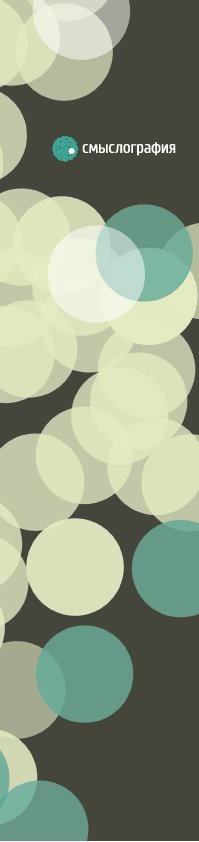 > Госрегулирование отрасли> Деятельность крупнейших компаний и корпораций> Сетевые_компании> Генерирующие компании> Энергосбытовые компанииbigpowernews.ru > 23.08.2013 > --Аналитический обзор постановления правительства РФ от 12 августа 2013 г № 691 Об изменении ряда актов правительства по вопросам техприсоединения к электросетямАвтор: Юрий Татаринов, Старший юрист Практики по проектам в энергетике юридической фирмы VEGAS LEX МОСКВА, 23 августа (BigpowerNews) - Обзор проекта Постановления Правительства Российской Федерации от 12 августа 2013 года «№» 691 «О внесении изменений в некоторые акты Правительства Российской Федерации по вопросам технологического присоединения к электрическим сетям» Не секрет, что на сегодняшний день одним из важнейших факторов, оказывающих существенное влияние на условия ведения бизнеса в России, будь то мелкая розничная торговля или тяжелое машиностроение, является уровень доступности технологического присоединения к сетям инженерно-технического обеспечения.Указанное касается как технической стороны вопроса - в части сроков создания инфраструктуры, необходимой для технологического присоединения энергопринимающих устройств потребителей, так и финансовой стороны вопроса - в части определения размера платы за технологическое присоединение к сетям.Предпринимаемые правительством РФ на сегодняшний день меры по повышению доступности сетей инженерно-технического обеспечения для потребителей касаются не только сетей электроснабжения, но и сетей тепло- , газо- и водоснабжения.Тем не менее, именно повышение доступности сетей электроснабжения является на сегодня одним из приоритетных направлений во внутренней политике России.Следует указать, что комментируемый в рамках данного обзора Проект Постановления Правительства РФ «№»691 (далее - Постановление «№» 691) разработан в рамках выполнения Распоряжения Правительства РФ от 30 июня 2012 года «№» 1144-р об утверждении «Плана мероприятий («Дорожная карта») «Повышение доступности энергетической инфраструктуры» (далее - Распоряжение «№»1144-р).Распоряжение «№»1144-р установило виды, этапы, порядок разработки, внедрения и выполнения мероприятий для целей повышения доступности электрических сетей для потребителей. Одним из наиболее эффективных способов сокращения срока технологического присоединения является уменьшение количества (и срока) бюрократических процедур, сопровождающих данный процесс.Так, подпункты 3 и 4 пункта I раздела II Распоряжения «№»1144-р устанавливают: - необходимость исключения процедуры согласования с сетевой организацией проектов внутреннего и внешнего электроснабжения объектов потребителей мощностью до 150 кВт с сокращением сроков присоединения на 20 дней; - необходимость введения регламентных сроков (до 15 рабочих дней) согласования с сетевой организацией проектов внутреннего и внешнего электроснабжения для объектов свыше 150 кВт; - необходимость сокращения предельных сроков технологического присоединения в случае, когда не требуется сооружение сетевой инфраструктуры сетевой организации (при наличии технической возможности): с 180 до 120 дней для потребителей с присоединенной мощностью от 15 до 670 кВт.С учетом указанного, комментируемый проект Постановления Правительства РФ от 12 августа 2013 года «№»691 в подпункте а) пункта 1 вносит изменения в Правила технологического присоединения энергопринимающих устройств потребителей электрической энергии, а также объектов электросетевого хозяйства, принадлежащих сетевым организациям и иным лицам, к электрическим сетям, утвержденным Постановлением Правительства РФ от 27 декабря 2004 года «№» 861 (далее - Правила «№»861) и конкретизирует (разъясняет) порядок направления заявок на технологическое присоединение заявителями, а также вносит корректировки в сроки рассмотрения данных заявок сетевыми организациями. Кроме того, изменения касаются особенностей присоединения энергопринимающих устройств к электрическим сетям ОАО «ФСК ЕЭС» (относящихся к единой национальной (общероссийской) электрической сети (далее - ЕНЭС)).Прежде всего, следует указать, что актуальная редакция пункта 8 Правил «№»861 не предусматривает ограничений для подачи заявок на технологическое присоединение в зависимости от уровня напряжения или факта отнесения электрических сетей к объектам ЕНЭС.Приведенный в редакции Постановления «№»691 пункт 8 2 Правил «№»861 устанавливает, что заявки на технологическое присоединение объектов электроэнергетики и энергопринимающих устройств может осуществляться только на уровне напряжения 220 кВ и выше, за исключением следующих случаев: технологического присоединения, осуществляемого в отношении ранее присоединенных энергопринимающих устройств (для случаев увеличения потребляемой мощности или изменения схемы внешнего электроснабжения); технологического присоединения электростанций и энергопринимающих устройств, обеспечивающих энергоснабжение линий связи, сооружений связи и средств связи.Дополнительно уточнено, что технологическое присоединение энергопринимающих устройств сетевых организаций к объектам электросетевого хозяйства, относящимся к ЕНЭС, может осуществляться на уровне напряжения 110 кВ и выше.Таким образом, изменения делают акцент на приоритете сетей, не входящих в ЕНЭС, для нужд технологического присоединения в наиболее распространенных (типичных) случаях, поскольку у подавляющего большинства потребителей отсутствует техническая необходимость (заинтересованность) в присоединении к электросетям на уровне напряжения 220 кВ.В то же время, справедливо, что данные нововведения распространяются только на потребителей, ранее не присоединенных к сетям ЕНЭС.Также, внесены уточнения в порядок уведомления заявителями сетевых организаций в случае направления заявок на технологическое присоединение в 2 и более сетевые организации. В существующей редакции документа нет четкого определения момента, с которого начинает течь срок уведомления сетевых организаций. Дословно, сейчас в Правилах «№»861 содержится следующая формулировка: «в течение 3 рабочих дней с даты направления этих заявок». В измененной редакции, данное предложение изложено следующим образом «в течение 3 рабочих дней со дня направления 2-й и последующих заявок».Немаловажным изменением является также корректировка пункта 15 Правил «№»861. В соответствии с новой редакцией данного пункта, в случае подачи заявки заявителями - физическими лицами с присоединенной мощностью до 15 кВт; для случаев временного присоединения мощностью до 100 кВт включительно, а также для случая направления заявки предпринимателем или юридическим лицом в отношении мощности до 150 кВт включительно, срок направления в адрес данных заявителей со стороны сетевой организации подписанного проекта договора в 2-х экземплярах и технических условий (ТУ), как неотъемлемого приложения к договору определен как: «в течение 15 дней со дня получения заявки от заявителя».Для сравнения: в актуальной редакции пункта 15 Правил «№» 861, данный срок составляет 30 дней.Аналогичным образом изменен срок направления проекта договора и ТУ в случае присоединения по индивидуальному проекту. Теперь он будет составлять 5 дней вместо 30 со дня утверждения размера платы за присоединение.Также, в абзаце 7 пункта 15 Правил «№»861 скорректирована возможность увеличения срока технологического присоединения энергопринимающих устройств мощностью свыше 670 кВт.Теперь, возможность увеличения срока техприсоединения возможна в отношении присоединяемых объектов по производству электроэнергии (примечание: ранее было понятие «генераторов»), установленная мощность которых превышает 5 МВт или увеличивается на 5 МВт и выше, а также присоединяемых объектов электросетевого хозяйства, максимальная мощность которых превышает 5 МВт или увеличивается на 5 МВт и выше, и энергопринимающих устройств, максимальная мощность которых превышает 5 МВт или увеличивается на 5 МВт и выше.Таким образом, данное нововведение касается заявителей с энергопринимающими устройствами мощностью свыше 670 кВт и до 5 МВт.Кроме того, для сложных случаев технологического присоединения сокращено суммарное время рассмотрения сетевой организацией заявки и согласования проекта ТУ на присоединение. Указанное достигнуто путем исключения существующей в настоящее время процедуры направления в течение 10 рабочих дней с даты получения заявки в вышестоящую сетевую организацию информации о планируемом технологическом присоединении.Пункт 23 Правил «№»861 дополнен абзацем, устанавливающим для Системного оператора (СО) обязанность по согласованию в течение 5 дней отступлений от выданных заявителю ТУ в случае, если ТУ согласовывались ранее с СО.Пункт 25 Правил «№» 861 дополнен формулировкой о том, что отныне в ТУ для заявителей (кроме заявителей - физических лиц в случае присоединения энергопринимающих устройств до 15 кВт включительно, а также заявителей-индивидуальных предпринимателей и юридических лиц в случае присоединения энергопринимающих устройств максимальной мощностью до 150 кВт включительно) должны быть указаны обязательные для выполнения сетевой организацией мероприятия в рамах техприсоединения, в том числе, путем урегулирования отношений с иными лицами. Нововведение направлено на конкретизацию мероприятий, предусмотренных ТУ и нивелирование негативных последствий, когда невозможно определить - на чьей стороне (и за чей счет) лежит обязанность по урегулированию отношений с иными лицами в рамках технологического присоединения.Также, претерпел изменения пункт 29 Правил «№» 861. Данный пункт касается определения случаев технологической возможности для технологического присоединения. Существующая редакция пункта 29, указывая на инвестиционные программы естественных монополий в области электроэнергетики, прежде всего, имея в виду сетевые организации, не называет в качестве условий для технической возможности присоединения существующие обязательства производителей электрической энергии по предоставлению мощности. Включение в данный перечень условий производителей электрической энергии позволяет расширить перечень оснований для технологического присоединения и снижает вероятность отказа сетевой организацией заявителю в присоединении по формальным основаниям.Аналогичным образом скорректирован пункт 30 1 Правил «№»861, устанавливающий основания для присоединения по индивидуальному проекту - теперь применение данного способа возможно и в случае строительства (реконструкции) генерирующего объекта, не включенного в обязательства производителей электрической энергии по предоставлению мощности.Примечательно, что изменения внесены и в пункт 42 Правил «№»861, определяющий порядок взаимодействия сетевых организаций в случае необходимости увеличения перетока электрической энергии для нужд присоединения заявителя. Напомним, что сейчас у сетевых организаций два варианта действий: заявка подается в сетевую организацию, электрические сети которой в точке присоединения имеют более высокий класс напряжения; если уровень напряжения является равным, заявка подается той сетевой организацией, которой требуется увеличение перетока.На практике, нередко возникали ситуации, при которых заявка не подавалась по причине того, что случай технологического присоединения не соответствовал ни одному из указанных критериев и сроки технологического присоединения затягивались.Теперь данный пункт является логически завершенным: «в случае, если случай технологического присоединения не соответствует ни одному из критериев, предусмотренных абзацами первым и вторым настоящего пункта, заявка на технологическое присоединение подается той сетевой организацией, к электрическим сетям которой присоединяются объекты заявителя.Кроме того, стоит указать и про положительные нововведения, вносимые в Правила разработки и утверждения схем и программ перспективного развития электроэнергетики, утвержденных Постановлением Правительства Российской Федерации от 17 октября 2009 года «№»823 (далее - Правила «№»823).В настоящее время, пункт 25 Правил «№»823 устанавливает, что схемы и программы развития электроэнергетики субъектов РФ разрабатываются органами исполнительной власти самих субъектов при участии «Системного оператора» и сетевых организаций на 5-летний период с учетом схемы и программы развития Единой энергетической системы России.Изменения предполагают раскрытие понятия «участие системного оператора при разработке программ развития».В новой редакции пункта 25 Правил «№»823, «Системный оператор» осуществляет согласование схем и программ развития электроэнергетики регионов в части прогноза потребления электроэнергии и мощности в энергосистемах, а также мероприятий по развитию электрических сетей классом напряжения 110 кВ и выше.Подводя общий итог, можно резюмировать, что вносимые изменения: упрощают и сокращают по времени процедуру технологического присоединения; устраняют правовые пробелы в части взаимодействия в «спорных» ситуациях сетевых организаций в случае необходимости проведения мероприятий по усилению существующей сети для увеличения перетока электрической энергии; расширяют перечень оснований для наличия технической возможности для технологического присоединения, путем включения в данный перечень объектов по производству электрической энергии; упорядочивают процесс технологического присоединения к электрическим сетям ЕНЭС; вносят коррективы в части момента отсчета сроков для отдельных процедур, совершаемых в рамках технологического присоединения; сокращают количество оснований для продления срока технологического присоединения в так называемых «сложных» случаях технологического присоединения.С учетом указанного, остается надеяться, что меры, предпринимаемые в части повышения доступности электросетевой инфраструктуры, будучи примененными в реальной жизни, окажутся эффективными и положительно скажутся на сроках технологического присоединения.http://www.bigpowernews.ru/news/document51639.phtml   	Вернуться к списку публикаций Интерфакс > 23.08.2013 > --Минэнерго разработает ценовые нормативы для новых проектов в сетевом комплексеМосква. 23 августа. ИНТЕРФАКС - Министерство энергетики может взяться за разработку ценовых нормативов для новых проектов в сетевом комплексе.Совещание, посвященное этому вопросу, в понедельник проведет заместитель министра энергетики РФ Михаил Курбатов, сообщил «Интерфаксу» представитель НП «Сообщество потребителей энергии». Партнерство участвует в разработке мер общественного контроля за инвестициями и тарифами монополий.В планах Минэнерго - установить нормативы цен и стоимостные лимиты для новых проектов капитального строительства в зависимости от типового технического конструктивного решения и региональных особенностей и разработать сборник объектов-аналогов с использованием типовых технических решений.По мнению представителя НП, в настоящее время при формировании инвестпрограмм сетевых компаний присутствует широкий диапазон разброса цен - один километр абсолютно идентичной сети по классу напряжения, опорам и прочим параметрам в разных регионах и компаниях может отличаться по цене в разы.Введение ценовых нормативов упорядочит расходование средств и упростит работу ФСТ и Минэнерго в части согласования, утверждения инвестпрограмм сетей и тарифных решений, считают в НП.«В идеале этот процесс можно полуавтоматизировать - в рамках нормативных цен параметры инвестпрограмм и тарифные решения могут проходить согласование и утверждение без подробного аудита, а все, что выйдет за эти рамки - будет подлежать детальному анализу», - заявил представитель партнерства.В июне президент РФ Владимир Путин заявил о необходимости ограничить рост тарифов естественных монополий в РФ уровнем инфляции. В свою очередь, генеральный директор ОАО «Российские сети» (РТС: MRKH) Олег Бударгин говорил, что сдерживание роста сетевого тарифа приведет к сокращению инвестиционных планов компании. «Россети» планировали получить средства на модернизацию и развитие сетей за счет внетарифных источников, в том числе средств ФНБ и размещения инфраструктурных облигаций, а также оптимизировав издержки. Необходимый совокупный объем инвестпрограмм сетевых компаний («Россетей» и его дочернего общества ОАО «ФСК ЕЭС» (РТС: FEES)) он оценивал в 450 млрд рублей в год, что в 1,5 раза выше утвержденного Минэнерго уровня.Рост инвестиционных программ не поддержал заместитель министра энергетики РФ Михаил Курбатов. По его оценкам, нынешний уровень инвестиций оптимален. «С этими деньгами можно работать и восстанавливать, и улучшать состояние сетей, и строить новые объекты», - говорил он.Служба энергетической информации  	Вернуться к списку публикаций РИА «Новости» > 23.08.2013 > --Оптовая цена электроэнергии в европейской части рф за неделю снизилась на 2,3%МОСКВА, 23 авг - РИА Новости. Индекс равновесной цены электроэнергии на оптовом рынке в европейской части РФ и на Урале с 16 по 22 августа снизился на 2,3% относительно предыдущей недели и увеличился на 11,2% по сравнению с аналогичным периодом 2012 года - до 1305,7 рубля за МВт.ч, сообщило НП «Совет рынка».В Сибири индекс за неделю сократился на 6,6% и вырос на 11,8% по сравнению с годом ранее - до 542,4 рубля за МВт.ч.Некоммерческое партнерство «Совет рынка по организации эффективной системы оптовой и розничной торговли электрической энергией и мощностью» (НП «Совет рынка») создано для обеспечения функционирования коммерческой инфраструктуры оптового рынка электроэнергии и мощности (ОРЭМ). В соответствии с федеральным законом «Об электроэнергетике» членами партнерства обязаны стать все субъекты оптового рынка.В полномочия «Совета рынка» входят стыковка оптового и розничного рынков электроэнергии, формирование позиции участников рынка по отношению к инфраструктурным организациям, определение правил и процедур торгов на энергорынке, а также досудебное урегулирование споров и система антимонопольного контроля рынка электроэнергии.	Вернуться к списку публикаций InfoElectro.ru > 24.08.2013 > --Министр энергетики Александр Новак поручил «РусГидро» и «Россетям» создать общественные приемные в районах подтопления в ДФОМосква, 24 августа. - Министр энергетики Российской Федерации Александр Новак провел совещание с руководством ОАО «РусГидро», ОАО «Россети», ОАО «ДРСК», в ходе которого обсуждалась текущая ситуация в Дальневосточном Федеральном округе.Основной темой встречи стала выработка плана консолидированных действий по восстановлению энергетической инфраструктуры, пострадавшей в результате паводка в Амурской области, Еврейской автономной области и Хабаровском крае.Александр Новак поручил руководителям компаний провести общими силами мониторинг состояния энергетической инфраструктуры и подготовить предложения по наиболее эффективной очередности восстановления объектов вне зависимости от того, какой из компаний они принадлежат.По результатам совещания было принято решение о создании на базе филиалов «РусГидро» и «Россетей» общественных приемных.«Это позволит улучшить координацию действий компаний по оказанию помощи пострадавшим жителям подтопленных территорий», - отметил Министр.Кроме того, компании оценят возможность привлечения волонтеров к восстановительным работам и действиям по упреждению аварийных ситуаций.Александр Новак обратил особое внимание руководителей энергетических компаний на необходимость немедленного проведения восстановительных работ на всех территориях, где это возможно в условиях паводка. В воскресенье, 25 августа Министр проведет заседание оперативного штаба с участием руководства энергетических компаний, органов местного управления и МЧС России, на котором будет определена дальнейшая стратегия проведения аварийно-восстановительных и превентивных мероприятий.Минэнерго России в непрерывном режиме отслеживает ситуацию в ДФО.http://www.infoelectro.ru/news/news-41541.html  	Вернуться к списку публикаций Прайм > 24.08.2013 > --«Россети» и «РусГидро» откроют на базе филиалов общественные приемные на Дальнем ВостокеМОСКВА, 24 авг - ПРАЙМ. Министр энергетики РФ Александр Новак поручил создать общественные приемные на базе филиалов госкомпаний «Россети» и «РусГидро» на Дальнем Востоке, сообщил агентству «Прайм» замминистра Антон Инюцын.Соответствующее поручение даны главам компаний Олегу Бударгину и Евгению Доду. «Приемные должны в постоянном режиме работать с населением и решать проблемы подключения социально значимых объектов», - сказал замминистра.По его словам, также поручено рассмотреть вопрос привлечения в «РусГидро» волонтеров для работы с населением.Несколько недель назад сильный паводок охватил ряд регионов Дальнего Востока. В Якутии, Амурской и Еврейской автономной областях, Хабаровском и Приморском краях объявлен режим чрезвычайной ситуации. Наиболее пострадала от наводнения Амурская область.	Вернуться к списку публикаций РИА «Новости» > 24.08.2013 > --«Россети» и «РусГидро» откроют на базе филиалов общественные приемные на Дальнем ВостокеМОСКВА, 24 авг - ПРАЙМ. Министр энергетики РФ Александр Новак поручил создать общественные приемные на базе филиалов госкомпаний «Россети» и «РусГидро» на Дальнем Востоке, сообщил агентству «Прайм» замминистра Антон Инюцын.Соответствующее поручение даны главам компаний Олегу Бударгину и Евгению Доду. «Приемные должны в постоянном режиме работать с населением и решать проблемы подключения социально значимых объектов», - сказал замминистра.По его словам, также поручено рассмотреть вопрос привлечения в «РусГидро» волонтеров для работы с населением.Несколько недель назад сильный паводок охватил ряд регионов Дальнего Востока. В Якутии, Амурской и Еврейской автономной областях, Хабаровском и Приморском краях объявлен режим чрезвычайной ситуации. Наиболее пострадала от наводнения Амурская область.	Вернуться к списку публикаций Rugrad.eu > 26.08.2013 > --Вопрос с допэнергомощностями в Калининградской области озаботил Владимира ПутинаВладимир Путин поручил за три месяца решить вопрос создания дополнительных энергомощностей в Калининградской области. Соответствующее заявление, как сообщает РИА-Новости, президент сделал на заседании комиссии по ТЭК, проходящем в Кемерово.«Прошу правительство, не откладывая, рассмотреть вопрос о возможности строительства новых генерирующих мощностей, в том числе, может быть, и угольных электростанций. Нужно в этом вопросе поставить точку. Аркадий Владимирович (Дворкович), прошу в трехмесячный срок вопрос окончательно решить.... Нужно самым серьезным образом это (создание мощностей) проработать, особенно на фоне обсуждений в ЕС возможного ограничения энергетического сотрудничества Европейского Союза с Россией», - цитирует РИА-Новости Владимира Путина, отмечая, что имеются в виду планы по выводу Прибалтики из «энергетического кольца» с Россией, что ставит в непростое положение Калининградскую область.В данный момент главным источником электроэнергии для региона является Калининградская ТЭЦ-2.Как сообщалось ранее, «Россети» планируют в ближайшее время поставить в Калининградскую область два резервных источника генерации, ГТС, мощностью по 22,5 мВт каждая могут смонтировать на территории ТЭЦ-1.Вопрос с допэнергомощностями в Калининградской области озаботил Владимира Путинаhttp://rugrad.eu/news/615970/	Вернуться к списку публикаций Интерфакс > 26.08.2013 > --Путин во вторник проведет на СШГЭС совещание по развитию электроэнергетики Сибири и Дальнего ВостокаМосква. 26 августа. ИНТЕРФАКС - Президент РФ Владимир Путин 27 августа прибудет с рабочей поездкой в Республику Хакасия, сообщили в пресс-службе Кремля.«Глава государства посетит Саяно-Шушенскую гидроэлектростанцию, где проведет совещание по вопросам развития электроэнергетики Сибири и Дальнего Востока», - отмечается в сообщении.«Особое внимание в ходе совещания будет уделено электроснабжению территорий, подвергшихся наводнению, и безопасности гидросооружений», - отмечают в пресс-службе.В совещании примут участие министр энергетики Александр Новак, председатель правления «РусГидро» Евгений Дод, руководство Ростехнадзора, ФСТ России, ОАО «Российские сети».Запланирована также видеосвязь с Богучанским энергометаллургическим объединением и Усть-Среднеканской ГЭС, во время которой будет доложено о развитии этих двух крупных энергетических инфраструктурных объектов.	Вернуться к списку публикаций ИТАР-ТАСС > 26.08.2013 > --Путин 27 августа проведет на Саяно-Шушенской ГЭС совещание по вопросам развития электроэнергетики Сибири и Дальнего Востока - КремльМОСКВА, 26 августа. /ИТАР-ТАСС/. Президент РФ Владимир Путин 27 августа прибудет с рабочей поездкой в Республику Хакасия, сообщает пресс-служба Кремля.Глава государства посетит Саяно-Шушенскую гидроэлектростанцию, где проведет совещание по вопросам развития электроэнергетики Сибири и Дальнего Востока. При этом «особое внимание в ходе совещания будет уделено электроснабжению территорий, подвергшихся наводнению, и безопасности гидросооружений».В совещании примут участие министр энергетики Александр Новак, председатель правления «РусГидро» Евгений Дод, руководство Ростехнадзора, ФСТ России, ОАО «Российские сети».Запланирована также видеосвязь с Богучанским энергометаллургическим объединением и Усть-Среднеканской ГЭС, во время которой будет доложено о развитии этих двух крупных энергетических инфраструктурных объектов. --0--мр@@РИА Новости26.08.2013Путин проведет во вторник совещание о развитии электроэнергетики Сибири и Дальнего ВостокаМОСКВА, 26 авг - РИА Новости. Президент России Владимир Путин во вторник посетит Саяно-Шушенскую гидроэлектростанцию и проведет совещание по развитию электроэнергетики Сибири и Дальнего Востока.«27 августа 2013 года Владимир Путин прибудет с рабочей поездкой в республику Хакасия. Глава государства посетит Саяно-Шушенскую гидроэлектростанцию, где проведет совещание по вопросам развития электроэнергетики Сибири и Дальнего Востока. Особое внимание в ходе совещания будет уделено электроснабжению территорий, подвергшихся наводнению, и безопасности гидросооружений», - сообщила пресс-служба Кремля.В нем также примут участие министр энергетики Александр Новак, председатель правления «Русгидро» Евгений Дод, руководство Ростехнадзора, ФСТ России, ОАО «Российские сети». Запланирована также видеосвязь с Богучанским энергометаллургическим объединением и Усть-Среднеканской ГЭС, во время которой будет доложено о развитии этих двух крупных энергетических инфраструктурных объектов.	Вернуться к списку публикаций Калининград.Ру > 26.08.2013 > --Путин дал три месяца на решение проблемы энергобезопасности Калининградской областиСоответствующее поручение президент дал кабмину на заседании Комиссии по вопросам стратегии развития ТЭКа и экологической безопасности.«Прошу правительство не откладывая рассмотреть вопрос о возможности строительства новых генерирующих мощностей, в том числе, может быть, и угольных электростанций. Нужно в этом вопросе поставить точку. Аркадий Владимирович (Дворкович), прошу в трёхмесячный срок вопрос окончательно решить», — цитирует президента РИА Новости.Особенно актуальной, по мнению Путина, эта проблема стала на фоне «обсуждений в ЕС возможного ограничения энергетического сотрудничества Европейского Союза с Россией». Он уточнил, что планы по выводу Прибалтики из «энергетического кольца» с Россией, что ставит в непростое положение Калининградскую область.Напомним, 8 августа в регионе было зафиксировано массовое отключение электроэнергии. Для оперативного разбора ЧС в Калининградскую область прибыл глава «Россетей» Олег Бударгин. По его словам, в ситуации массового отключения региону просто повезло. «Надо сказать «спасибо» погоде, доброжелательному настрою соседних стран и работе аварийного персонала, позволившей быстро восстановить подачу энергии потребителям. По его слова, уже давно назрела проблема, которую надо решать.Комментируя последствия массового отключения, вице-премьер Аркадай Дворкович отмечал, что необходимо системное решение по обеспечению надёжности энергоснабжения Калининградской области. При этом он пояснил, что речь идёт об энергокольце Прибалтика — Россия — Беларусь, «где требуется ввод дополнительных сетей, подстанций». «Это системное решение, оно займёт несколько лет, но этим нужно заниматься, чтобы избежать повторения вот таких ситуаций», ? заявлял ранее Дворкович.Глава региона Николай Цуканов, в свою очередь, заявил, что случившееся аварийное отключение должно стать поводом для пересмотра многих подходов к энергетике Калининградской области. «Нас заверяют сегодня, что области достаточно энергии, производимой нашими энергоблоками. Да, это так, но этого недостаточно для безопасности региона. Мы знаем свои риски и должны искать альтернативы. Как показали события четверга, у нас нет альтернативных источников питания при любых авариях. В этой связи надо решить, насколько ввод в эксплуатацию АЭС может служить этой цели, — резюмировал губернатор.	Вернуться к списку публикаций РБК > 26.08.2013 > --В.Путин в Хакасии проведет совещание по вопросам развития электроэнергетики Сибири и Дальнего ВостокаПрезидент РФ Владимир Путин 27 августа 2013г. прибудет с рабочей поездкой в Республику Хакасия. Глава государства посетит Саяно-Шушенскую гидроэлектростанцию, где проведет совещание по вопросам развития электроэнергетики Сибири и Дальнего Востока. Особое внимание в ходе совещания будет уделено электроснабжению территорий, подвергшихся наводнению, и безопасности гидросооружений.В совещании примут участие министр энергетики Александр Новак, председатель правления «РусГидро» Евгений Дод, руководство Ростехнадзора, ФСТ России, ОАО «Российские сети».Запланирована также видеосвязь с Богучанским энергометаллургическим объединением и Усть-Среднеканской ГЭС, во время которой будет доложено о развитии этих двух крупных энергетических инфраструктурных объектов.	Вернуться к списку публикаций 1 канал > 27.08.2013 18:01 > --Владимир Путин распорядился обеспечить бесперебойное энергоснабжение в затопленных районах РоссииРазвитие энергетики Сибири и Дальнего Востока обсуждалось сегодня в Хакасии на совещании, которое провёл Владимир Путин. Президент потребовал не допускать сбоев в энергоснабжении регионов, пострадавших от паводков, а кроме того как можно скорее восстановить работу повреждённых водой объектов. Особое внимание было уделено состоянию крупных гидротехнических сооружений, таких как Зейская и Бурейская ГЭС.http://www.1tv.ru/news/social/240555 	Вернуться к списку публикаций 1 канал > 27.08.2013 > --Президент дал важные поручения по ликвидации паводка на Дальнем ВостокеОбеспечить бесперебойное энергоснабжение в затопленных районах России и привлечь к ответственности тех, кто строил объекты на потенциально опасных территориях. Такие требования озвучил сегодня Владимир Путин на совещании в Хакасии, посвящённом развитию всей системы энергетики в Сибири и на Дальнем Востоке. Помимо последствий масштабного паводка и состояния сетевого комплекса в целом,  обсуждался и ход восстановительных работ на Саяно-Шушенской ГЭС, которую Владимир Путин осмотрел перед заседанием. http://www.1tv.ru/news/social/240550    	Вернуться к списку публикаций 1 канал > 27.08.2013 21:05 > --Президент потребовал восстановить электроснабжение в регионах, пострадавших от паводкаПодача электричества в пострадавшие районы должна быть восстановлена в кратчайшие сроки. Такую задачу поставил Владимир Путин. На совещании обсуждалось развитие всей энергосистемы в зауральских регионах. Шла также речь о восстановлении Саяно-Шушенской ГЭС. Глава государства осмотрел станцию перед началом заседания.http://www.1tv.ru/news/social/240574   	Вернуться к списку публикаций Business-FM > 27.08.2013 13:39 > --Путин требует быстро восстановить энергетику в зоне паводкаПрезидент России Владимир Путин потребовал в кратчайшие сроки восстановить объекты энергетики, пострадавшие во время наводнения на Дальнем Востоке. «Преодоление последствий паводка, возвращение людей к нормальной жизни — все это требует надежного стабильного энергоснабжения, а значит, слаженной, ответственной работы и отраслевых компаний, и органов власти», — заявил глава государства. Он выступил на совещании по развитию электроэнергетики Сибири и Дальнего Востока на Саяно-Шушенской ГЭС, передает РИА Новости. Путин призвал обеспечить безопасную работу гидротехнических сооружений в районах со сложной паводковой ситуацией. В особенности это касается наиболее крупных объектов — Зейской и Бурейской ГЭС, подчеркнул президент. Паводковая ситуация в Амурской области, Хабаровском крае и Еврейской автономной области продолжает оставаться сложной, состояние электросетевого комплекса находится под круглосуточным контролем. Об этом говорится в сообщении от 25 августа компании «Россети», которая осуществляет корпоративное управление межрегиональными распределительными сетевыми компаниями. Проводятся осмотры энергообъектов, оказавшихся в зоне подтопления, сформирован аварийный резерв. Ведутся работы по дефектовке опор линий электропередачи (ЛЭП) и подготовке к началу ремонтно-восстановительных работ, которые начнутся сразу после схода воды. В Хабаровском крае и Еврейской автономной области паводковая ситуация продолжает оставаться крайне напряженной, констатируют «Россети». В Хабаровском предприятии магистральных электрических сетей проводят постоянный мониторинг состояния опор ЛЭП в зоне подтопления. В настоящее время это 482 опоры 16 ЛЭП 220-500 кВ. Состояние энергообъектов не вызывает опасений у специалистов, подчеркивается в сообщении. Подтоплений подстанций нет. Из-за паводка в Якутии, Амурской области, Хабаровском, Приморском и Забайкальском краях, а также Еврейской автономной области объявлен режим чрезвычайной ситуации. Пресс-служба полпреда президента России в Дальневосточном федеральном округе Виктора Ишаева 23 августа сообщила, что от наводнения в этих регионах пострадали более 50 тысяч человек. Во время паводка на территории Амурской, Магаданской областей, Еврейской автономной области и Хабаровского края за медицинской помощью обратились более 21,3 тысячи человек, в том числе около 6,3 тысячи детей, сообщила 26 августа пресс-служба Минздрава РФ. Из них в больницы отправили более 2,2 тысячи человек, в том числе 748 детей.	Вернуться к списку публикаций EnergyLand.Info > 27.08.2013 > --Энергокомпании Дальнего Востока подготовили «дорожные карты» аварийно-восстановительных работПредседатель совета директоров ОАО «РусГидро» Евгений Дод и генеральный директор ОАО «РАО Энергетические системы Востока» Сергей Толстогузов доложили министру энергетики Александру Новаку о проведении ремонтной кампании на энергообъектах Дальнего Востока, попавших в зону паводка.В ходе совещания министр энергетики РФ Александр Новак поставил перед руководителями энергокомпаний задачу приступить к устранению последствий стихии в районах, где уровень воды позволяет начать аварийно-восстановительные работы. Работы будут вестись в рамках «дорожных карт», подготовленных энергокомпаниями региона.В целом по холдингу «РАО ЭС Востока» ремонтная кампания идет в соответствии с графиками. Трудности наблюдаются лишь в районах, попавших в зону паводка – это Амурская область, Хабаровский край и Еврейская автономная область. Наиболее от паводка пострадали объекты электросетевого хозяйства. Только Амурской области в зону подтопления попали 120 линий электропередач, 5541 опора, 4 подстанции 110 и 35 кВ.На сегодняшний день в ремонтно-восстановительных работах задействовано 83 бригад ДРСК общей численностью более 358 человек и 145 единиц техники. Кроме того,  обеспечена готовность к передислокации аварийно-восстановительных бригад из зон, не попавших в зону подтопления – это подрядные организации ДРСК, а также других дочерних обществ РАО ЭС Востока -  ОАО «Сахалинэнерго» и ОАО «Якутскэнерго». В сумме в районе бедствия может быть развернуто до 250 бригад общей численностью более 800 человек, возможно привлечение 380 единиц техники.Превентивные меры по защите электросетевого хозяйства, принятые энергетиками до начала паводка, позволили избежать серьезных последствий. «Больших повреждений по размытию опор, по подтапливанию подстанций, мы на сегодняшний день не наблюдаем, - отметил Сергей Толстогузов. - На сегодняшний день по Амурской области происходит спад уровня воды в Амуре и в Зее. И теперь перед нами стоит главная задача -  подключение потребителей населенных пунктов после ухода воды и своевременное начало ремонтных работ на объектах, где это возможно. В Хабаровском крае».Под удар стихии попали и объекты генерации. В ДГК в постоянной готовности в составе аварийно-восстановительных бригад находится около 400 человек и более 100 единиц техники. «Наибольшей опасности подвержена Хабаровская ТЭЦ-2, которая находится на берегу Амура.  Здесь организовано две линии защитных сооружений, поднимают оборудование на более высокую отметку. Даже если вода зайдет в главный корпус, станция сильно не пострадает. Сейчас станция выведена в резерв и работает в режиме котельной только в зимнее время. Поэтому рисков нарушения энергоснабжения горожан  нет. К началу отопительного сезона станция должна быть введена в работу» - сказал Сергей Толстогузов, - оборудование:- электрические насосы, электродвигатели и кабели - демонтированы и подняты до уровня в 9-10 м.Что касается топлива, на всех станциях холдинга созданы  дополнительные запасы ресурсов: запасы угля от норматива составляют 150-160%, мазута – 140-150% от норматива 1 сентября. Кроме того, Хабаровская ТЭЦ-1 и ТЭЦ-3 используют газ.	Вернуться к списку публикаций Ведомости > 27.08.2013 00:33 > Анастасия ФомичеваУгольные стимулыНа следующий день после празднования Дня шахтера в Кемерове президент Владимир Путин на заседании комиссии по вопросам стратегии развития ТЭКа подготовил несколько подарков для угольных компаний и их клиентов.На следующий день после празднования Дня шахтера в Кемерове президент Владимир Путин на заседании комиссии по вопросам стратегии развития ТЭКа подготовил несколько подарков для угольных компаний и их клиентов. Президент предложил освободить от уплаты налогов на добычу полезных ископаемых (НДПИ) компании, осваивающие низкорентабельные угольные месторождения в труднодоступных районах. Такая мера обсуждается уже пять лет, напомнил Путин. Он считает, что необходимо освобождать от уплаты НДПИ тех, кто начинает свою деятельность с нуля.Ставки налога на уголь и так низкие по сравнению, например, с нефтью, поэтому обнуление не слишком повлияет на расходы угольных компаний, отмечает сейлз по акциям ИФК «Метрополь» Сергей Фильченков. Ставка НДПИ на каменный и бурый уголь - 57 и 11 руб./т соответственно, для нефти - 5510,9 руб./т с учетом коэффициентов. Но для новых проектов это хороший стимул, считает сотрудник инвестфонда, вкладывающегося в горнодобывающие проекты. Именно небольшие компании во всем мире, кроме России, развивают новые проекты, подчеркивает он. Путин также предложил избавить угольные компании от «избыточного бюрократизма» при получении лицензий, чтобы активизировать освоение новых объектов в Восточной Сибири, на Дальнем Востоке и в Туве. Сейчас на эту процедуру уходит не меньше двух лет.По мнению Путина, нужно предусмотреть еще и тарифное стимулирование для угольных компаний, которые «вкладывают немалые средства в развитие железнодорожной и портовой инфраструктуры». «Необходимо проработать модели гибких тарифных договоренностей: если есть инвестор, который построил участок железной дороги, а потом он должен платить, как все, где стимул для инвестиций?» - заявил он. Бенефициаром этих нововведений может стать «Мечел», считает Фильченков. «Мечел» развивает Эльгинское месторождение, от которого до БАМа построил железнодорожную ветку. Представитель «Мечела» это не комментирует.Не забыл Путин и о потребителях угольной продукции. Снизить цены можно, используя биржевые механизмы, считает он. По его словам, пора «начать наконец реальные торги на бирже». «Снижение цен до для конечных потребителей противоречит задаче по спасению угольной отрасли от банкротства, стоимость угля и так находится на низких уровнях», - удивляется Фильченков.От производителей угля президент требует лишь патриотизма в корпоративных вопросах. Он считает, что им следует регистрировать активы в российской юрисдикции, чтобы налог с прибыли шел в пользу государства, а не офшоров.	Вернуться к списку публикаций Газета РБК Daily > 27.08.2013 > --Калининград обеспечат собственной энергиейВладимир Путин поручил правительству в трехмесячный срок решить вопрос с обеспечением Калининградской области собственной энергией. «Нужно самым серьезным образом это (создание мощностей) проработать, особенно на фоне обсуждений в ЕС возможного ограничения энергетического сотрудничества Европейского союза с Россией», - заявил президент. Он пояснил, что имеются в виду планы по выводу Прибалтики из «энергетического кольца» с Россией, что ставит Калининградскую область в непростое положение. В данный момент единственным источником электроэнергии для региона является Калининградская ТЭЦ-2. Владимир Путин также поручил ускорить строительство угольных станций на Дальнем Востоке: по его словам, все решения о строительстве приняты, но продвижения по проектам нет.	Вернуться к списку публикаций Газета РБК Daily > 27.08.2013 > ИНГА ВОРОБЬЕВАЯкунин vs угольщикиГлава РЖД не согласен решать проблемы одной отрасли за счет другойГлавы угольных компаний вместе с министром энергетики Александром Новаком пытались убедить президента: тарифы ОАО «РЖД» велики, а, учитывая падающие цены на уголь, могут стать и неподъемными. «РЖД и без того возят уголь себе в убыток», - ответил им Владимир Якунин, сославшись на 79 млрд руб. убытка, и согласился давать скидку инвесторам в инфраструктуру, только если они сами будут ее обслуживать.Цены на уголь продолжают падать второй год подряд, прибыль российских компаний сведена к нулю, а некоторые ушли в минус, рассказали Владимиру Путину на президентской комиссии по развитию ТЭКа. В Кемерово было приглашено около 60 человек (все ключевые министры, помощники президента, бизнесмены и профсоюзные лидеры).«Объем добычи и производительность лучше, чем в советские времена», - с удовлетворением отметил президент. Проблемы в сбыте - экспорт растет (плюс 17%), но внутренний рынок проседает (на 7% за последние пять лет). «Ситуация если и не критическая, то тревожная как минимум», - отметил Путин. И призвал экспортеров, несмотря на падающие цены, крепко стоять на завоеванных позициях: «Вернуться будет сложно, если вообще возможно».При сбыте угля как на внутренний, так и на внешний рынок проблемы одни: не хватает железных дорог, средняя скорость движения поездов чрезвычайно низкая, а тарифы высокие. «Почему угольщики построили участок дороги, а потом должны платить как все? Где стимул для инвестиций?» - удивился Путин.Рентабельность угольных активов вызывает опасение, заявил министр энергетики Александр Новак. «В 2013 году прибыль компаний к нулю сведена, ранее они от 70 млрд до 130 млрд руб. в год получали прибыль до уплаты налогов, - подсчитал министр. - Доля транспортных расходов при экспорте составляет 50-55%. Необходимо наконец перейти на долгосрочное тарифное регулирование».По прогнозам экспертов, доля угля в мировом энергопотреблении упадет с 24 до 18%, но с ростом спроса продажи все равно будут расти на 0,8% год. «Конкуренция обостряется, - продолжил Новак. - Необходимо повышать конкурентоспособность и стимулировать внутренний рынок потребления, модернизировать железнодорожную и портовую инфраструктуру, давать преференции для новых месторождений».Уголь - пятый по выручке при экспорте 13 млрд долл. в год, напомнил гендиректор Сибирской угольной энергетической компании Владимир Рашевский. Но цены только в 2012 году упали на 20%, а если взять в расчет предыдущий год, то это минус 40-60%. Убыток компаний от экспорта - 3,5 млрд руб. При этом Россия не уникальна: 30% экспортно-ориентированных отраслей мира работает в убыток. Спасает запас прочности, заложенный в тучные годы.«Но цены падают второй год подряд, и просвета не видно», - вздохнул Рашевский. «Железнодорожный тариф в перспективе будет иметь определяющее значение, - информировал он президента. - Скачок, и нас это немедленно выбивает с рынка». Из рецептов он предложил долгосрочный тариф и скидку, если компания инвестирует в железнодорожную инфраструктуру. Согласился с ним и глава совета директоров угольной компании «Кузбассразрезуголь» Андрей Бокарев.Глава РЖД Владимир Якунин ответил на это, что доходная ставка на перевозку каменного угля на 68% ниже других, даже ниже себестоимости. «Убытки от перевозки каменного угля составили 79 млрд руб.», - доложил он президенту, отметив, что проблемы угольной отрасли за счет РЖД не решить. Скидку компаниям, инвестирующим в железную дорогу, Якунин согласился дать, только если они будут обслуживать построенную инфраструктуру. «Иначе мы все равно будем в убытке», - сокрушался он.Путин согласился, что решать проблемы одной отрасли за счет другой - себе в убыток. И предложил правительству найти баланс. А насчет уже построенных за счет угольных компаний участков железной дороги усомнился. «Как в анекдоте: что, конвертики уже ничего не стоят? - недоумевал президент. - Деньги-то компании уже вложили!». А самим угольным компаниям предложил «прописаться» в России, а не где-то в офшорах. «Во всем мире вопрос ставится именно так, - продолжил Путин. - Цивилизованный подход: налоги платятся по месту ведения бизнеса, тем более если речь идет о недрах».	Вернуться к списку публикаций Известия > 27.08.2013 > Александр ЮнашевТЭКу напомнили о долге перед РодинойПрезидент заявил, что бизнесмены, добывающие полезные ископаемые, должны платить налоги в России, а не за границейИзбавиться от бюрократических проволочек, вывести активы из офшоров, разработать налоговые льготы для ряда предприятий, а также понятные и предсказуемые тарифы на перевозку полезных ископаемых поручил Владимир Путин на заседании комиссии при президенте по вопросам стратегии развития топливно-энергетического комплекса.Чиновники и бизнесмены обсуждали проблемы развития энергетического комплекса на Кузбассе. В начале встречи президент заметил, что среди членов комиссии нет представителей угольной отрасли, и предложил ввести в нее кого-то из бизнесменов. Среди названных Путиным кандидатур глава «Мечела» Игорь Зюзин, председатель совета директоров угольной компании «Кузбассразрезуголь» Андрей Бокарев и др.При этом президент послал четкий сигнал олигархам, еще раз напомнив им: те, кто зарабатывает на национальном достоянии, должны платить налоги в России.- Так как ресурсная база наших компаний находится в России, то и центр формирования прибыли и налогообложения должен находиться в России, а не где-то за границей и в офшорах, - заявил глава государства, подчеркнув, что такое требование есть во многих промышленно развитых странах.- В мире сформирован цивилизованный и прагматичный подход: налоги платятся по месту ведения бизнеса. Тем более если это связано с недрами, с нашими природными богатствами, - отметил президент.Обсудили участники совещания и вопросы переселения шахтеров с Крайнего Севера.Отдельно остановились на безопасности труда угледобытчиков. Президент посетовал, что в этой сфере мало что сделано, хотя деньги на эти цели выделены, причем немалые.Кстати, для развития экспорта угля планируется улучшать транспортную инфраструктуру: БАМ, Транссиб и другие железнодорожные магистрали. Скорость доставки ископаемых покупателям в настоящее время низкая, при том что стоимость транспортных затрат в цене угля высока.Президент по этому поводу заметил, что тарифы на железнодорожные перевозки должны быть предсказуемыми. Путину, в частности, показалось странным, что инвесторы, построившие участки железных дорог, платят за них, как все, без скидок. Тем самым теряется стимул для инвестирования.	Вернуться к списку публикаций Интерфакс > 27.08.2013 > --Совет рынка оштрафует Интер РАО, Мосэнерго, ТГК-7, ТГК-2 и Фортум за срыв вводов по ДПММосква. 27 августа. ИНТЕРФАКС - Наблюдательный совет НП «Совет рынка» утвердил основания для взимания штрафов по договорам о предоставлении мощности (ДПМ) по семи генерирующим объектам суммарной мощностью 1029 МВт из-за срыва ввода мощностей в августе, говорится в сообщении НП.Как сообщили «Интерфаксу» в пресс-службе НП, сроки были сорваны по одному объекту ОАО «Интер РАО ЕЭС», ОАО «ТГК-2», ОАО «Фортум» и ОАО «Мосэнерго», а также трем объектам ОАО «Волжская ТГК» («ТГК-7»).Как сообщалось, «Интер РАО» задерживает пуск нового блока на Гусиноозерской ГРЭС мощностью 199,5 МВт. Его планировалось пустить в 2012 году, но компания перенесла сроки на 2013 год.«Мосэнерго» просрочивает запуск газотурбинной установки мощностью 61,5 МВт на территории ТЭЦ-9. ТГК-7 задерживает запуск трех объектов (каждый мощностью 80 МВт) на Новокуйбышевской ТЭЦ-1.ТГК-2 был просрочен запуск ПГУ-110 на Вологодской ТЭЦ. Первоначально блок планировалось ввести до 30 сентября 2012 года, но теперь запуск перенесен на 2013 год. «Фортум» задержал ввод блока мощностью 418 МВт на Няганской ГРЭС (также перенос на 2013 год).Условия ДПМ предполагают гарантированную продажу всей поставляемой по договорам мощности на протяжении 10 лет, при условии покрытия от 70% до 95% капитальных и эксплуатационных затрат, а также полную компенсацию затрат на техприсоединение к сетям. Учитывая длительный срок действия ДПМ, в агентском договоре предусмотрена жесткая система отчетности генкомпаний и взыскания штрафов.	Вернуться к списку публикаций Интерфакс > 27.08.2013 > --Минэкономразвития предлагает индексировать тарифы на газ и электроэнергию для населения в 2014г на 10%, в 2015г - 9%Москва. 27 августа. ИНТЕРФАКС-АФИ - Минэкономразвития РФ предлагает индексировать тарифы на газ и электроэнергию для населения в 2014 году на 10%, в 2015 году - на 9% и в 2016 году - на 8%, сообщил журналистам замминистра экономического развития РФ Андрей Клепач.«Для населения, во всяком случае пока, как рабочая версия, идут выше (тарифов для промышленности - прим. ИФ-АФИ), по газу это 10%, в 2015 году - 9%, в 2016 году - 8%. Для населения по электроэнергии то же самое», - сказал он.	Вернуться к списку публикаций ИТАР-ТАСС > 27.08.2013 > --Ростехнадзор предлагает решить вопрос с несанкционированной застройкой в районе гидроэлектростанцийПОСЕЛОК ЧЕРЕМУШКИ /ХАКАСИЯ/, 27 августа. /ИТАР-ТАСС/. Ростехнадзор предлагает решить вопрос с несанкционированной застройкой в районе гидроэлектростанций. Об этом заявил сегодня на совещании под руководством президента РФ Владимира Путина вр.и.о. главы ведомства Алексей Ферапонтов.Говоря о работе различных гидроузлов в условиях паводка на Дальнем Востоке, он предложил по завершении паводка обследовать гидротехнические сооружения, в том числе Зейскую и Бурейскую ГЭС, «с целью оценки их эксплуатационного состояния».«И обязательно выявить несанкционированные застройки в нижних бьефах /гидроэлектростанций/ и попробовать с этим что-то сделать», - предложил Ферапонтов. Он привел в пример Красноярскую ГЭС, в зону подтопления которой могут попасть до 600 тыс человек.Он также заявил о необходимости упрощения правил согласования использования водохранилищ, чтобы ускорить принятие необходимых решений в условиях, аналогичных тем, что сейчас разворачиваются на Дальнем Востоке.Президент России Владимир Путин поручил подготовить соответствующие поручения с учетом этих предложений, чтобы озвученные на совещании меры были проанализированы и «нашли отражение в исполнительных документах».Вр.и.о. главы Ростехнадзора также рассказал об обстоятельства принятия решения о сбросе воды с Зейской и Бурейской ГЭС в условиях паводка. Он отметил, что соответствующие решения были приняты своевременно, так как существовала угроза при поступлениях дополнительных объемов воды невозможности открытия затворок и, как следствие, перелива потока через гребень плотин, что привело бы к серьезным разрушениям.Путин на это заметил, что вопрос стоит несколько иначе: «Что касается своевременности сброса - может, раньше надо был сбрасывать?» В ответ Ферапонтов сообщил, что подобное решение зависит от прогноза приточности воды. «Недостаточность гидрологических постов не позволят точно спрогнозировать поступление /воды/ и, соответственно, среагировать работу затворов», - пояснил он. «Опасений вроде не возникало, то есть были, наверное, ощущения - но опасений не возникало. Поэтому у нас претензий к «РусГидро» нет», - подчеркнул чиновник.	Вернуться к списку публикаций ИТАР-ТАСС > 27.08.2013 > --Компенсация потерь энергокомпаний из-за паводка на Дальнем Востоке за счет федерального бюджета маловероятна - НовакАвтор: ИТАР-ТАСС ПОСЕЛОК ЧЕРЕМУШКИ /ХАКАСИЯ/, 27 августа. /ИТАР-ТАСС/. Министр энергетики РФ Александр Новак считает маловероятным, что на компенсацию потерь, понесенных энергокомпаниями Дальнего Востока во время паводка, будут выделяться средства из федерального бюджета. «Можно выделить деньги из федерального бюджета, но это маловероятно», - заявил он в интервью ИТАР-ТАСС.В этой связи министр отметил, что он попросил дать поручение Федеральной службе по тарифам /ФСТ/ и Минфину определить механизм компенсации потерь энергокомпаний без повышения тарифов.Ранее сообщалось, что правительство рассмотрит вопрос о компенсации убытков энергетических компаний, понесенных из-за паводка в дальневосточных регионах. В материалах к совещанию отмечается, что в связи с принятым решением о приостановке роста тарифов на электроэнергию в Амурской области необходимо принять взвешенное решение, которое бы позволило энергокомпаниям компенсировать сверхнормативные затраты, понесенные во время паводка.В Амурской области было принято решение приостановить повышение тарифов на электроэнергию, хотя первоначально с 1 сентября в Приамурье тарифы для предприятий должны были повыситься на 7 проц, для населения на 4 проц. Кроме того, амурские власти предлагали компенсировать 20 проц существующих тарифов для пострадавшего населения до апреля в связи с тем, что большие затраты электроэнергии у них будут уходить на то, чтобы просушить дома и имущество.По данным материалов к совещанию, сильнее всего паводок повлиял на состояние сетевого хозяйства. На объектах ДРСК и ФСК остаются подтоплены 304 линии электропередачи, 9 763 опоры высоковольтный линий, 6 подстанций классом напряжения 35 и 110 кВ. В отключенном состоянии остаются 129 трансформаторных подстанций. Объекты сетевого хозяйства, находящиеся в зоне подтопления, были обесточены для обеспечения безопасности населения и предотвращения технологических аварий.В Амурской области также отключены от энергоснабжения 21 поселок, 643 дома с населением 1864 человека, в Хабаровском крае - 3 поселка, 39 домов со 119 жителями, в Еврейской АО - 11 поселков, 1569 домов с 2696 жителями.Как сообщили ИТАР-ТАСС в Минэнерго, общая сумма ущерба энергообъектов на Дальнем Востоке будет подсчитана после того, как сойдет вода.	Вернуться к списку публикаций ИТАР-ТАСС > 27.08.2013 > --Генерирующих мощностей Якутии и Приморья недостаточно для реализации крупных экономических проектов, считает Виктор ИшаевАвтор: КОРР. ИТАР-ТАСС ЧИТА, 27 августа. /Корр. ИТАР-ТАСС/. Генерирующих мощностей Якутии и Приморья недостаточно для реализации крупных экономических проектов, включая модернизацию Байкало-Амурской магистрали /БАМа/. Об этом заявил ранее глава Министерства по развитию Дальнего Востока Виктор Ишаев на совещании по развитию электроэнергетики Дальнего Востока и Байкальского региона до 2025 года.«Выходом из ситуации может стать строительство линии электропередачи напряжением 500 кВт между Иркутской и Амурской областями», - сообщил ИТАР-ТАСС врио губернатора Забайкальского края Константин Ильковский.«Реализация этого проекта позволит использовать электрическую энергию от Бурейской и каскада Ангарских ГЭС для электроснабжения строящихся Удоканского и Чинейского горно-обогатительный комбинатов, а также разработки Апсатского каменноугольного месторождения в Каларском районе Забайкальского края. Кроме того, такой проект позволит электрифицировать зону БАМа», - уверен Ильковский.В ноябре 2012 года в Оловяннинском районе Забайкальского края был введен в эксплуатацию третий энергоблок Харанорской ГРЭС, после чего мощность электростанции повысилась до 655 МВт. По словам и.о. министра природных ресурсов и экологии региона Олега Полякова, это событие сделало регион самодостаточным с точки зрения энергоснабжения: все предприятия края вырабатывают свыше 1,1 тыс МВт, в то время как потребление забайкальской энергосистемы - 1 тыс 52 МВт. Однако этих мощностей недостаточно для ввода новых крупных предприятий и электроснабжения ряда населенных пунктов Забайкалья.Для разрешения этой проблемы прежнее правительство региона во главе с Равилем Гениатулиным рассматривало возможность создания гидроэлектростанции на реке Шилка - главном притоке Амура. В феврале этого года компания «ЕвроСибЭнерго» /дочерняя структура холдинга EN+/ озвучила планы по строительству ГЭС. Интерес к проекту проявила китайская China Yangtze Power Company.Константин Ильковский, возглавивший регион 1 марта 2013 года, выступил против создания гидроэлектростанции. «Шилка имеет низкий уровень перепада высот, и введение ГЭС обернется затоплением колоссальных территорий, пригодных для проживания и развития сельского хозяйства», - считает Ильковский. По его мнению, ГЭС не решит вопросов энергетики и экономики, но создаст экологические проблемы.Строительство ЛЭП между Иркутской и Амурской областями может решить проблемы нехватки электроэнергии на севере Забайкалья. Помимо этого в планах правительства врио губернатора - строительство четвертого энергоблока Харанорской ГРЭС и новой теплоэлетроцентрали в Чите /Читинской ТЭЦ-3/. «В ближайшее время мы начнем обсуждение технико-экономического обоснования ТЭЦ-3», - сообщил и.о. вице-премьера краевого правительства Алексей Шеметов.«Таким образом, Харанорская ГРЭС обеспечит электроснабжением строящиеся Быстринский и Бугдаинский горно-обогатительные комбинаты в Газ-Заводском районе, а Читинская ТЭЦ-3 даст импульс производственному развитию Читы», - считают в региональной администрации.Компания «Российские сети» в 2016 году завершит строительство линии электропередачи от Харанорской ГРЭС к Быстринскому горно-обогатительному комбинату на юго-востоке Забайкальского края. Такие сроки были названы неделю назад на совещании в Чите по развитию электросетевого комплекса региона. Оно прошло при участии гендиректора «Россетей» Олега Бударгина.«Ввод ЛЭП позволит в намеченные сроки запустить Быстринский ГОК», - отметил врио губернатора Забайкалья Константин Ильковский.Проект предусматривает строительство линии электропередачи мощностью в 220 кВт и двух подстанций. «Работу необходимо выполнить в кратчайшие сроки, не дожидаясь ввода в эксплуатацию Быстринского и Бугдаинского комбинатов. Это позволит снять системные ограничения на выдачу мощности новым потребителям юго-востока Забайкалья», - сказал генеральный директор «МРСК Сибири» Константин Петухов.Ранее генеральный директор «Норильского никеля» Владимир Потанин обратился к вице-премьеру Дмитрию Козаку с просьбой перенести сроки ввода Быстринского и Бугдаинского ГОКов в Забайкалья с 2016 года на 2018-й и 2023-й соответственно. Причинами этого Потанин назвал невозможность своевременного ввода в эксплуатацию участка железной дороги, отсутствие высоковольтной линии электропередачи для энергоснабжения строящихся объектов и снижение цены на молибден.«После этого обращения мы провели переговоры с руководителями «Норильского никеля», ФСК ЕЭС и РЖД о вводе Быстринского ГОКа в 2016 году. И железная дорога, и ЛЭП к этой дате будут готовы. Реализацию проекта Бугдаинского ГОКа разумнее отложить», - заявил в ответ Ильковский.Инвестиционный проект по освоению минерально-сырьевых ресурсов Забайкальского края реализуется в рамках государственно-частного партнерства. Партнерами выступают Инвестфонд России и «Норникель».Проект предусматривает строительство железной дороги протяженностью 227 километров и двух горно-обогатительных комбинатов для освоения полиметаллических месторождений. Общий объем инвестиций составляет 104,597 млрд рублей, из которых более 80 млрд рублей - средства «Норильского никеля».На горно-обогатительных комбинатах планируется добыча 10 млн тонн руды в год и переработка ее с получением 62 тыс тонн меди в медном концентрате, 6,3 тонн золота в концентрате и 2,1 млн тонн железа в железорудном концентрате.Энергетики инвестируют 1,5 млрд рублей в строительство и реконструкцию энергообъектов Забайкалья в 2013 году. Это на 511 млн рублей больше, чем в 2012 году, сообщил ранее гендиректор «МРСК Сибири» Константин Петухов. В числе основных инвестпроектов - электрификация железной дороги между станциями Борзя и Забайкальск, отметил он. «Проект включает строительство трех линий электропередачи общей протяженностью 125,8 км, комплексную реконструкцию трех подстанций и систем релейной защиты и автоматики», - пояснил он. «Сметная стоимость электрификации - 1 млрд 432 млн рублей. Работы завершатся в 2014 году, они проходят по графику», - добавил гендиректор «МРСК Сибири».Федеральная автотрасса «Байкал» будет покрыта сотовой связью в ноябре. «Выполнены проектно-изыскательные работы, подрядные организации приступили к строительно-монтажным работам, - сказал Петухов, добавив, что для электроснабжения 10 базовых станций сотовой связи энергетики построят 81,6 км линий электропередачи и смонтируют девять трансформаторных подстанций суммарной мощностью 360 кВ.Энергетики также продолжат работы по обеспечению Читы резервным источником электроснабжения и строительству линии электропередачи от Харанорской ГРЭС к Быстринскому горно-обогатительному комбинату на юго-востоке Забайкальского края.«Перед нами стоят важнейшие задачи, от своевременного и качественного выполнения которых зависит экономическое развитие Забайкалья», - подчеркнул гендиректор «МРСК Сибири».	Вернуться к списку публикаций Коммерсант > 27.08.2013 > Владимир ДзагутоПрезидент сбросил газ на Дальнем ВостокеПризвав развивать там угольную генерациюВладимир Путин подверг сомнению основное направление российской энергополитики на Дальнем Востоке, потребовав развивать там угольную генерацию. Это ставит под вопрос газификацию региона, которая активно проводилась с 2007 года.Владимир Путин вчера на заседании президентской комиссии по ТЭКу в Кемерово потребовал развивать внутрироссийское потребление угля. Президент заявил, что внутренний рынок угля «при его огромном потенциале по-прежнему не развивается, хотя полтора года назад мы принимали решение о стимулировании наращивания внутреннего потребления угля и планировали сделать это за счет развития угольной генерации в энергетике и ЖКХ». Потребление угля в России за последние пять лет снизилось на 7%, подчеркнул господин Путин. При этом, по его словам, «для целого ряда регионов уголь является самым эффективным локальным видом топлива». В качестве примера он привел Дальний Восток, где «нужно ускорить строительство угольных энергогенерирующих мощностей».Предложение президента резко отличается от энергетической политики, которую государство проводило на Дальнем Востоке в последние годы. С 2007 года здесь реализуется Восточная газовая программа, одной из основных целей которой является газификация регионов. В частности, в ее рамках был проведен газопровод Сахалин-Хабаровск-Владивосток, а местная генерация активно переводится с угля и мазута на газ. Так, «РАО ЭС Востока» (принадлежит «РусГидро»), владеющее дальневосточной тепловой энергетикой, уже перевело на газ большую часть своих угольных мощностей во Владивостоке и Хабаровске, в том числе котельных. Это уменьшает спрос на уголь, но точные объемы этого снижения неясны. В СУЭК, являющейся крупнейшим поставщиком угля на Дальний Восток, признают, что газификация энергетики уменьшила спрос, но не уточнили, насколько сильно.Угольная генерация в регионе строится только в рамках программы по созданию замещающих мощностей. Так, из четырех крупных электростанций, строящихся «РусГидро» на Дальнем Востоке при поддержке выделенных из госбюджета 50 млрд руб., три - в Благовещенске, Советской Гавани и на Сахалине - должны использовать уголь.В «РусГидро» и «РАО ЭС Востока» не прокомментировали возможность изменения планов по переводу ТЭС на газ в пользу угля или строительства дополнительных угольных станций. Крупный потенциальный угольный проект в регионе есть у «Интер РАО», которое собиралось строить Ерковецкую ТЭС в Амурской области. В марте энергокомпания подписала соглашение с электросетевой госкорпорацией Китая SGCC, предполагавшее разработку предТЭО этого проекта.В «Интер РАО» ситуацию не комментируют, но источник, знакомый с ситуацией, поясняет, что реализация проекта зависит от того, будет ли спрос на электроэнергию со стороны КНР. Сейчас «Интер РАО» уже экспортирует излишки электроэнергии с Дальнего Востока в Китай, но это в первую очередь выработка ГЭС «РусГидро». По словам собеседника «Ъ», в регионах Дальнего Востока дополнительный спрос на электроэнергию может возникнуть только в случае появления новых крупных промышленных потребителей.	Вернуться к списку публикаций Коммерсант > 27.08.2013 > Владимир ДзагутоКалининграду предложили перейти на угольВладимир Путин вчера предложил обеспечить энергоснабжение Калининградской области за счет угольной генерации. По его словам, планы выхода Прибалтики из совместного с Россией энергетического кольца «ставят в непростое положение Калининградскую область». «Угольная генерация может обеспечить снабжение этого региона собственной надежной энергией»,- подчеркнул господин Путин. Он поручил правительству и вице-премьеру Аркадию Дворковичу «доработать этот вопрос» в трехмесячный срок. Напомним, что ранее в Калининградской области планировалось построить Балтийскую АЭС мощностью 2 ГВт, ориентированную в том числе на экспорт, но сейчас проект АЭС может быть пересмотрен в пользу размещения блоков меньшей мощности. Сейчас потребности региона покрываются газовой Калининградской ТЭЦ-2 мощностью 900 МВт и поставками энергии из других регионов России.	Вернуться к списку публикаций Комсомольская правда (Москва) > 27.08.2013 > Георгий БОВТЭлектричество - по карточкамС 1 сентября в ряде регионов начнется эксперимент с введением «социальных норм энергопотребления». В интернете уже предлагают инициаторам такой экономии попробовать эксперимент на себе. Повод для издевательств - сами нормы. Скажем, 70 кВт-час на человека в месяц - один из обсуждавшихся вариантов. Хотя нормы должны устанавливать региональные власти (что могло бы быть еще одной темой для общения между ними и избирателями на выборах). При этом среднее годовое энергопотребление в России - примерно 935 кВт-час на человека. Для сравнения: в Германии - 1730, в Финляндии с похожим на наш климатом - 4361, в среднем по ЕС - 1681, в США - 4587. Наши тарифы в некоторых регионах уже вплотную приблизились, кстати, к американским в 3,44 за кВт-час в переводе на рубли или уже превзошли их. В предложенном виде «соцнорма», мне кажется, таит в себе несколько угроз. Возникает недоумение: почему один и тот же киловатт стоит по-разному? Откуда цифры? Почему «зимой и летом - одним цветом»? Придумывание же всяких исключений для пенсионеров/непенсионеров якобы для облегчения их участи на практике лишь породит соблазны для всевозможных махинаций, а в ответ - для ужесточения мер учета и контроля, что также будет сделано за наши же деньги. Власти, как обычно, ссылаются на зарубежный опыт. К примеру, говорят нам, во Франции давно так... Вроде так, но совсем не так. Во Франции, к примеру, нормы энергопотребления по льготной цене имеются для малоимущих слоев населения, но не для всех. Другие же категории граждан имеют право самостоятельно (и это слово - ключевое, оно резко снижает раздражение действиями властей, которые все за вас без вас решили) выбирают тот или иной план оплаты энергопотребления: экономный, средний и «вольготный». Сам выбрал - сам укладывайся и экономь, если хочешь. Наконец, еще одно принципиальное отличие: в той же Франции потребитель имеет возможность выбирать (тоже сам) поставщика электроэнергии между несколькими поставщиками, как у нас происходит с сотовыми операторами. Но не с энергетиками, которые - большой привет реформе РАО ЕЭС! - между собой, вопреки прежним обещаниям реформаторов, никак на практике не конкурируют и под потребителя не подстраиваются. И такая система гарантирует в обозримом будущем, что тарифы как росли, так и будут расти, в «социальные нормы» существенная часть населения никак не уложится. При этом от алчных монополистов, поощряемых правительством, население никуда не денется. Выбора нет, кроме как ставить ветряк или солнечную батарею (что для нашего климата - сомнительное удовольствие).Но будьте уверены: как только ветряками и такими батареями обзаведется заметная часть населения - ее тоже обложат каким-нибудь налогом, введя «социальную норму» на ветер и солнце.	Вернуться к списку публикаций Комсомольская правда (Москва) > 27.08.2013 > Дмитрий СМИРНОВВладимир ПУТИН - владельцам угольных компаний: «Налоги должны платиться у нас,а не за границей»Президент провел совещание о развитии топливно-энергетического комплекса. Накануне приезда Владимира Путина в Кемерово здесь два дня гремел праздник - День шахтера. Но президент сразу задал рабочий тон.- То, что мы собрались здесь, не случайно. Нам надо обсудить ситуацию в угольной промышленности, а Кузбасс является ее флагманом, - напомнил Путин, открывая совещание, посвященное развитию топливно-энергетического комплекса (ТЭК) и экологической безопасности. - Кстати, неправильно, что в нашей комиссии по развитию ТЭК нет ни одного представителя угольной отрасли. Перечисляя решения, которые были приняты год назад на аналогичном совещании, глава государства заметил, что многие из них - от повышения социальной защиты шахтеров до экологических проектов - не выполняются.- На обеспечение безопасности труда шахтера год назад был выделен миллиард, - напомнил Путин. - А особого улучшения не видно! Угольная промышленность переживает во всем мире сложные времена: уголь по целому ряду причин проигрывает конкуренцию газу, но еще очень долго без него мировая индустрия жить не сможет. Поэтому проигрывать конкуренцию своим зарубежным соперникам российские угольные предприятия не имеют права.- Ближайшие 20 - 25 лет уголь будет вторым после нефти мировым энергоресурсом, - обрисовал картину министр энергетики Александр Новак. - Мировое потребление увеличится, по экспертным оценкам, примерно на 600 млн. тонн в год. И за эти тонны будет очень большая конкуренция.- Нужно крепко стоять на завоеванных позициях, несмотря на трудности, вызванные падением цен на мировых рынках, - сказал Путин. - Если мы дадим слабину и сделаем шаг назад, то рискуем никогда сюда уже не вернуться. Необходимо полностью использовать все наши конкурентные преимущества. Говоря о действиях владельцев угольных компаний, президент конкретных фамилий не называл, но обратился к ним вполне недвусмысленно:- Хочу обратить ваше внимание, что поскольку ресурсная база наших угольных компаний находится в России, то и центр формирования прибыли должен находиться в России, а не где-то в офшорах. Налоги должны платиться у нас, а не за границей. Во всем мире уже сформировалась такая практика: налоги платятся по месту ведения бизнеса. Мы тоже должны этого придерживаться. Уголь может быть не только сырьем для промышленности, но и инструментом большой политики. Например, с его помощью можно решить одну из проблем, возникших после отделения прибалтийских республик.- Мы уже потратили немало времени на обсуждение различных вариантов энергоснабжения Калининградской области, - сказал Путин. - В разговорах пора ставить точку. Мы имеем возможность бесперебойной поставки угля в Калининград через морской терминал. Это полностью исключает риски нарушения транзита через территории третьих стран и гарантирует энергобезопасность региона при любом развитии событий. Путин в ходе совещания по прямой конференц-связи общался с угольщиками в разных регионах. От Тывы выступал Руслан Байсаров, бывший муж Кристины Орбакайте и зять Аллы Пугачевой, ныне глава Тувинской энергетической промышленной корпорации, разрабатывающей Элегестское месторождение каменного угля. Байсаров намерен построить тоннель под Енисеем ради удобства транспортировки угля.- Планы у вас грандиозные, - оценил Путин. - Я знаю, что у вас там тоже есть сложности, но люди вы деятельные, и таких, как вы, мы всегда будем поддерживать.	Вернуться к списку публикаций Независимая газета > 27.08.2013 > Игорь НаумовОт энергетиков требуют поменять газ на угольЭлектростанции и котельные, работающие на угле, в ближайшие годы должны получить широкое распространение в России. Тем самым власти рассчитывают изменить структуру топливно-энергетического баланса страны. Использование дорогого и востребованного на внешних рынках природного газа будет неуклонно сокращаться. Согласно государственной программе, к 2030 году предстоит существенно увеличить потребление угля на внутреннем рынке РФ. Эксперты опасаются, что возрождение шахтерской отрасли может негативно отразиться на экологии регионов и здоровье населения, если устаревшие котельные и ТЭЦ в директивном порядке - без модернизации и технического перевооружения - начнут переходить на уголь.Вчерашний день президент Владимир Путин посвятил проблемам угольной отрасли страны. Для этого он собрал в Кемеровской области заседание комиссии по вопросам стратегии развития ТЭКа и экологической безопасности. Обсуждались вопросы реструктуризации горнодобывающих предприятий и реализации социальных программ в шахтерских поселках. Один из приоритетов - расширение внутреннего рынка угля за счет угольной генерации в энергетике и ЖКХ. Соответствующие задачи поставлены в долгосрочной программе развития отрасли на период до 2030 года, которая была принята в январе 2012 года. Общий объем финансирования программы составляет 3,7 трлн. руб., из которых 251,8 млрд. руб. - бюджетные средства.На встрече с шахтерами Кузбасса и потом на совещании президент подтвердил готовность государства выполнить взятые обязательства. Президент потребовал ускорить строительство угольных энергогенерирующих мощностей на Дальнем Востоке, принять меры для стимулирования угольных компаний, разрабатывающих месторождения в труднодоступных районах, и исключить необоснованное посредничество при поставках угля для госнужд. Напоследок пожелал угольщикам «крепко стоять» на достигнутых экспортных позициях.Внимание Путина к угольной отрасли в немалой степени определяется политическим аспектом. Численность горняков составляет 177 тыс. человек. С членами их семей - более 700 тыс. Поэтому власть демонстрирует готовность решать их проблемы, чтобы не допустить роста социальной напряженности в шахтерских регионах, подобных Кемеровской области. И здешнего губернатора Амана Тулеева можно считать едва ли не самым успешным среди лоббистов - региональных и отраслевых. Уголь, в понимании Тулеева, топливо настоящего и будущего. Если нефти планете хватит на 40-50 лет, газа - на 60-70, то угля - лет на 600. Поэтому мир активно готовит энергетику к угольному ренессансу. Для России это будет возвращение в 1950-е годы, когда в топливно-энергетическом балансе страны доля угля достигала 65%. Через 50 лет показатель снизился до 12-13%. Программа развития отрасли ставит целью повысить ежегодную добычу угля с 300 до 430 млн. тонн.Однако эксперты не в восторге от планов властей увеличить применение угля в отечественной энергетике. Ученые-экологи крайне встревожены перспективой распространения по стране профессиональных болезней шахтеров. «Уголь в три-шесть раз токсичнее природного газа», - говорит профессор кафедры экономики природопользования МГУ Сергей Бобылев. Высокую опасность для человека представляют несгоревшие твердые частицы, способные вызывать целый букет легочных заболеваний. Снизить вред здоровью от угольных электростанций и котельных возможно. В Скандинавских странах, по словам Бобылева, применяется уголь в энергетике. Но станции там работают по специальным технологиям, которые сокращают выбросы продуктов горения в атмосферу. В России таких ТЭЦ и ГРЭС крайне мало.Обеспокоенность коллеги разделяет сотрудник Института народнохозяйственного прогнозирования РАН доктор медицинских наук Борис Ревич. Уровень развития энергетики в немалой степени определяет качество окружающей среды и здоровье население, уверен ученый. Уже сама добыча угля сопровождается избыточным пылевыделением. Не случайно в структуре заболеваемости шахтеров по диагнозам на первом месте - пневмокониозы, хронические и пылевые бронхиты, кониотуберкулезы. Эти термины вскоре могут перекочевать в истории болезней граждан, далеких профессионально и географически от предприятий угольной отрасли. Для этого много не надо - котельная во дворе, работающая на угле, например.Ревич не исключает, что власти сделают ставку на рост потребления угля и в личных домохозяйствах, что также не пойдет на пользу здоровью людей. Экономические выгоды от замещения газа углем не могут превращаться в решающий аргумент. «Многие страны мира сегодня наращивают долю угля в своем топливном балансе. Они применяют современные технологии, существенно повышающие КПД и экологическую безопасность этого топлива», - отметил Ревич.«Среди факторов, влияющих на возможности реструктуризации российских угледобывающих центров, можно назвать распределение ресурсов по территории страны, перспективы развития экспортной инфраструктуры, потенциал спроса на уголь внутри страны и за рубежом и уровень цен на мировых рынках. Так, около 64% угольных ресурсов страны расположено в Сибири, 30% - на Дальнем Востоке, 6% - в европейской части и на Урале. При этом более 80% добычи приходится на Сибирь и около 10% на Дальний Восток», - говорит руководитель дирекции по конкурентной политике Аналитического центра при правительстве Татьяна Радченко.Основной рост мирового потребления угля в долгосрочной перспективе обеспечат развивающиеся страны Азиатско-Тихоокеанского региона. При этом резко вырастет потребление угля электроэнергетикой. В настоящее время по мощности угольной электрогенерации лидируют Китай, США, Россия и Индия, подчеркнула Радченко.	Вернуться к списку публикаций РБК > 27.08.2013 > --В.Путин: Необходимо проработать вопрос об интеграции электросетей Сибири и Дальнего ВостокаПрезидент России Владимир Путин провел сегодня на Саяно-Шушенской гидроэлектростанции (СШГЭС) в Хакасии совещание, посвященное развитию электроэнергетики Сибири и Дальнего Востока. В ходе совещания он заявил о необходимости проработать вопрос интеграции сетей Дальнего Востока с сетями Сибири, развивать энергомосты между регионами с избыточной генерацией и крупными промышленными центрами. Также президент предложил развивать локальную генерацию для «удаленных потребителей».Открывая совещание, В.Путин отметил, что в электрогенерации Востока страны в последние годы удалось сформировать хороший «запас прочности». Так, за счет ввода новых объектов и модернизации старых установленная мощность энергосистемы Сибири и Дальнего Востока достигла 62,5 ГВт, а по итогам 2012г. электростанции региона выработали рекордные 247 млрд кВт/ч. В то же время, по словам президента, стали проявляться и дисбалансы системы.  Так, если в одних регионах сейчас наблюдается избыток генерации, то другие продолжают оставаться в изоляции от единой энергосистемы и не могут развивать свою промышленность и социальную сферу, указал В.Путин. «В этой связи требует тщательной проработки вопрос интеграции дальневосточных сетей с Сибирью», - подчеркнул он. Другим масштабным проектом является создание энергомоста, линий постоянного тока между регионами с избыточной генерацией и крупными промышленными центрами, указал он.Президент в очередной раз констатировал крайнюю изношенность сетевой инфраструктуры Сибири и Дальнего Востока, призвав к ответу чиновников и компании, ответственных за ее модернизацию. «Вынужден отметить, что кардинальных изменений к лучшему в сетевом комплексе Сибири и Дальнего Востока пока нет», - констатировал В.Путин. Так, по его словам, только у РАО ЭС Востока износ электрических и тепловых сетей превышает 70%.В ходе совещания В.Путин предложил обсудить проблему обеспечения электроэнергией так называемых «удаленных потребителей» на Востоке страны за счет развития локальной генерации. По словам президента, данная проблема для региона является крайне актуальной - ведь для того, чтобы обеспечить одного такого потребителя, приходится «тянуть» и обслуживать многокилометровые участки электросетей. Это влечет за собой высокие и неэффективные траты и технологические риски, указал В.Путин.Присутствовавший на совещании министр энергетики РФ Александр Новак сообщил, что общие капиталовложения в развитие электроэнергетики Дальнего Востока и Байкальского региона до 2018г. превысят 500 млрд руб. Это будут как бюджетные средства, так и инвестиции естественных монополий.При этом до 2025г. подойдет к сроку вывода из эксплуатации большое количество генерирующих мощностей, в том числе и в связи с ростом потребления потребуется ввод новых станций, указал А.Новак. По оценке Минэнерго, к этому сроку необходимо будет ввести 3,6 ГВт новых мощностей взамен выбывающих 3 ГВт на территории Дальневосточного федерального округа (ДФО) и Забайкальского края.«Мы в настоящее время вместе с «РусГидро» работаем с Министерством финансов по источникам финансирования. Предполагаем, что на эти проекты могло бы быть направлено 100 млрд руб. - на развитие теплогенерации и гидроэлектростанций, - из Фонда национального благосостояния (ФНБ), и эти средства, безусловно, возвратные: мы не просим бесплатных средств», - пояснил он.В связи с масштабными паводками на Дальнем Востоке В.Путин поручил правительству РФ подумать о создании комиссии в сфере координации деятельности по контролю за водохозяйственной обстановкой на объектах региона, а также по предупреждению и ликвидации последствий паводков и наводнений. Президент также призвал в кратчайшие сроки восстановить объекты энергетики, пострадавшие от паводка в 2013г.В ходе визита на СШГЭС, которая четыре года назад из-за крупной аварии полностью вышла из строя, В.Путин отметил, что сейчас она не просто восстановлена, а получила «вторую жизнь». Президент напомнил, что на восстановление работы станции предполагалось выделить 41 млрд руб., из которых к настоящему моменту освоено 35,3 млрд руб. Сейчас работают 6 гидроагрегатов, и в целом восстановление с точки зрения объемов выдачи электроэнергии завершено. Дальнейший ввод гидроагрегатов (а всего их 10, и все они в рабочем состоянии) «РусГидро» может осуществлять в рамках работ по глубокой модернизации уже в обычном режиме, считает президент. В связи с этим, по его словам, можно распустить правительственную комиссию по ликвидации аварии СШГЭС.	Вернуться к списку публикаций РБК-ТВ > 27.08.2013 12:00 > --Путин: Нужна новая система регулирования водных ресурсов на Дальнем ВостокеПрезидент Путин сегодня на Дальнем Востоке. И, похоже, скоро там полетят головы. Он потребовал привлечь к ответственности застройщиков и чиновников, которые давали разрешение на возведение домов с нарушениями. Из-за которых они и оказались сейчас под водой.Также президент потребовал максимально быстро восстановить энергетические объекты и наладить безопасную работу гидротехнических сооружений. Ну и еще одно заявление - необходимо вообще создавать новую систему регулирования водных ресурсов на Дальнем Востоке.ВЛАДИМИР ПУТИН  «Уже сейчас понятно, что требуется разработка комплекса системных мер и системных решений, предусматривающих, в том числе и создание новой системы регулирования водных ресурсов всего региона. При необходимости - строительство новых гидростанций с возможностью аккумулирования больших объёмов воды. Проведение комплекса защитных мероприятий, ликвидация последствий аварии, оказание помощи пострадавшим».Тем временем, сложнее всего, по прежнему, в Хабаровском крае. Вода в Амуре - уже 735 сантиметров. Пик паводка там ожидается в этот четверг, сообщил глава МЧС Владимир Пучков. И вода может дойти до уровня 780 сантиметров. А краевой Гидрометцентр прогнозирует -  максимальной отметки вода достигнет в первых числах сентября, а четвёртого она пойдёт на убыль.Комсомольск-на-Амуре теперь тоже в зоне повышенного внимания, вчера и здесь начался интенсивный подъем воды. Всего же в крае подтоплено более тысячи домов почти в 40 населённых пунктах, эвакуировали  более двух тысяч граждан. Построили 17 км дамб, сейчас их наращивают до девяти метров. В крае работает более 11 тысяч сотрудников МЧС. Но, несмотря на все это, врио губернатора региона Вячеслав Шпорт – заявил, что учебный год большая вода не сорвёт. Все дети, эвакуированные из подтопленных территорий, второго сентября пойдут в школы. По новому распоряжению, все образовательные учреждения будут принимать учеников из пострадавших районов.В Амурской области ситуация стабилизируется. Уровень воды продолжает падать. Сегодня водоналивные дамбы начали разбирать. В городе Шимановске за сутки восстановили две трансформаторные подстанции, в селах Заречное и Каникурган Благовещенского района возобновлено электроснабжение. Правда, под водой по-прежнему 70 населённых пунктов. И в условиях ЧС власти ужесточили продажу алкоголя. Некоторые жители, получив компенсации, ушли в запой. В магазинах крепкие напитки запретили отпускать после семи вечера, а в ресторанах и кафе с 11 вечера до 11 утра. Еще один пострадавший регион - Еврейскую автономную область сегодня посетил глава МЧС Владимир Пучков.ВЛАДИМИР ПУЧКОВ МИНИСТР ГО И ЧС РФ  «Приняты конкретные решения по оказанию дополнительной помощи людям в зоне ЧС, по выплатам финансовой поддержки пострадавшим, по выплатам компенсаций за утерю имущества, отдельным вопросом мы также рассмотрели проблему обеспечения жильём тех семей, которые останутся в зиму, к сожалению, без жилья».Ущерб от паводка, по информации местных властей, 4 миллиарда рублей. Треть домов не подлежит восстановлению и эвакуированным жителям некуда возвращаться, а ведь скоро холода. Для просушки менее пострадавших домов Росрезерв в ближайшее время доставит более семисот печей-буржуек .http://rbctv.rbc.ru/archive/main_news/text/562949988673494.shtml    	Вернуться к списку публикаций РИА «Новости» > 27.08.2013 > --Предложения по расширению энергоснабжения БАМа и Транссиба представят в ближайшее времяЧЕРЕМУШКИ (Республика Хакасия), 27 авг - РИА Новости. Межведомственная рабочая группа в ближайшее время представит предложения по расширению энергоснабжения Байкало-Амурской магистрали (БАМа) и Транссиба, сообщил глава Минэнерго РФ Александр Новак на совещании по развитию электроэнергетики Сибири и Дальнего Востока, которое прошло на СШГЭС.«В настоящее время РЖД еще ведется работа по формированию дополнительных заявок на увеличение присоединенной мощности по проблемным участкам и, учитывая особую важность этого проекта для реализации всего комплекса мер по социально-экономическому развитию территории, мы договорились о необходимости синхронизации планов железнодорожников и энергетиков и о создании совместной межведомственной рабочей группы, которая уже работает и в ближайшее время выдаст предложения по обеспечению БАМа и Транссиба возможностью расширения энергоснабжения», - сказал он..В свою очередь в материалах министерства говорится, что по предварительным оценкам Россети для обеспечения всех мероприятий по повышению пропускной способности магистралей потребуется около 150 миллиардов рублей.	Вернуться к списку публикаций РИА «Новости» > 27.08.2013 > --Минэнерго предложило решение проблемы подключения энергоинфраструктуры в ДФО и СибириЧЕРЕМУШКИ (Республика Хакасия), 27 авг - РИА Новости. Минэнерго РФ предлагает решить проблему подключения энергоинфраструктуры к новым объектам в Сибири и ДФО через механизм гарантий от инвестора и обязывающие договора, сообщил министр энергетики РФ Александр Новая на совещании, посвященном развитию энергетики Сибири и Дальнего Востока.«Подведение энергетической инфраструктуры к новым объектам - самая большая проблема сейчас. Проблема в том, что на неосвоенных территориях требуется строительство всей инфраструктуры с нуля. Здесь возможны два варианта финансирования - либо средства сетевых компаний, либо средства потребителей. Если это средства региональной сетевой компании, то это ложится бременем на все население региона, если федеральной сетевой компании, то это обременение для потребителей всей страны, и это также вариант неприемлемый, если же это средства потребителя, то проект становится нерентабельным. Мы предлагаем рассмотреть другой механизм по правилам подключения к энергоинфраструктуре. Мы считаем, что нужно провести техническую энергоэкспертизу по всем энергообъектам для оптимального решения - либо строить ЛЭП, либо строить генерирующие мощности вблизи объекта. Для снятия рисков не востребованности энергетической инфраструктуры возможен механизм гарантий от инвестора. Мы предлагаем и такой механизм, как обязывающий договор (take-a-pay), который позволит гарантировать окупаемость строительства энергоинфраструктуры», - сказал он.	Вернуться к списку публикаций Российская газета > 27.08.2013 > Кира ЛатухинаЗабыть офшоры - Президент[Московский выпуск]Владимир Путин призвал угольные компании  платить налоги в РоссииСитуация на внутреннем рынке потребления угля становится тревожной, заявил президент. Нужно развивать железнодорожные перевозки и стимулировать компании. Но и на внешнем рынке «слабину» давать нельзя.Первое выездное заседание Комиссии при президенте по вопросам стратегии развития ТЭК и экологической безопасности Путин решил организовать в столице Кузбасса. Полтора года назад Путин уже проводил здесь совещание, после которого была принята долгосрочная программа развития отрасли до 2030 года, а вчера предложил проанализировать, как выполняются решения. Но прежде он удивился, что в составе комиссии нет ни одного представителя угольной отрасли. «Безусловно, надо решить этот вопрос», - заметил он.После чего президент заговорил о соцгарантиях и безопасности шахтерского труда. «На реализацию социальных мероприятий начиная с 2008 года потребовалось более 33 миллиардов рублей федеральных средств, и они были выделены», - напомнил он и перешел к безопасности. «Хотелось бы услышать, что сделано, - заметил Путин и сам же ответил: - По-моему, мало что, а деньги-то выделены! Миллиард, между прочим».Затем Путин перешел к самочувствию отрасли в целом: объемы добычи, переработки и экспорта выросли, вводятся новые мощности. «Но внутренний рынок по-прежнему не развивается при его огромном потенциале», - не скрывал недовольства президент, напомнив, что уже принимали решения по его стимулированию и собирались сделать это за счет развития угольной генерации в энергетике и ЖКХ. Объем потребления угля на внутреннем рынке за пять лет снизился на 7%. Нужно ускорить строительство угольных энергогенерирующих мощностей на Дальнем Востоке. «Пока продвижения серьезного не вижу», - оценил он.Президент поручил правительству за 3 месяца рассмотреть вопрос создания дополнительных энергомощностей в Калининградской области, может быть, на угольных электростанциях. «Нужно в этом вопросе поставить точку», - считает он. Особенно это важно на фоне обсуждения в ЕС возможного ограничения энергосотрудничества с Россией, добавил глава государства. Речь о планах по выводу Прибалтики из «энергетического кольца».Внутренний рынок не просто стоит на месте, а имеет негативную динамику. «При нестабильности внешних рынков ситуация становится если не критичной, то тревожной», - предостерег Путин. Он назвал одно из самых слабых мест в технологической цепочке - переработка угля и его обогащение, а затем предложил минэнерго, минпромторгу и РАНразвивать углехимию.Что до экспорта, то надо «крепко стоять на завоеванных позициях», несмотря на трудности, вызванные падением цен на мировых рынках, считает Путин. «Если здесь дадим слабину, то вернуться на завоеванные площадки будет очень трудно, если вообще возможно», - предостерег он.Президент предложил обратить внимание на железную дорогу: скорость движения промышленных грузов чрезвычайно низка. Растут транспортные затраты в ценах на угольную продукцию. Путин подчеркнул, что тарифы должны быть предсказуемы, и добавил, что снизить их можно за счет угольной генерации. Владимир Путин призвал переходить к долгосрочному тарифному регулированию в области грузовых железнодорожных перевозок.Позаботился президент и о бизнесменах: «Если инвестор построил участок железной дороги и должен потом платить, как все, где стимул для инвестиций? - спросил он. - Надо над этим подумать, здесь нет ничего запредельного, ничего антирыночного». - «Мы должны поддержать угольные компании, которые вкладывают в развитие железнодорожной и портовой инфраструктуры», - пояснил глава государства. Кроме того, нужно заканчивать с избыточной бюрократией.Путин также предложил вернуться к теме дополнительных стимулов для компаний, осваивающих новые трудные месторождения. Он напомнил правительству о предложениях на 5-10 лет освободить от их НДПИ. Но и сами угольщики не должны забывать о Родине. «Поскольку ресурсная база наших угольных компаний находится в России, то и центры формирования прибыли, а следовательно, налогообложения должны находиться именно в России, а не где-то за границей, в офшорах», - сказал президент. «Во всех промышленно развитых странах вопрос ставится именно таким образом. Налоги платятся на месте фактического ведения бизнеса», - подчеркнул он и предложил придерживаться такого правила, тем более если это связано с недрами. Путин также отметил, что цены для потребителей бывают завышены, и одной регистрации сделок на бирже недостаточно: нужно наконец начать реальные торги и исключить необоснованных посредников при поставках. Нужно уже сейчас откорректировать положения программы развития отрасли, обобщил все вышесказанное президент. Президент также побеседовал с шахтерами и вдовами горняков.Кира Латухина, Кемерово	Вернуться к списку публикаций Российская газета > 27.08.2013 > Юлия КривошапкоЛить или не лить[Общероссийский выпуск]С введением соцнорм на воду транжиры заплатят большемнениеАндрей Чибис,исполнительный директор НП ЖКХ «Развитие»:С 1 сентября в семи регионах России начнется эксперимент по внедрению социальной нормы на электричество. Согласно постановлению правительства их жители будут платить за электрическую энергию в пределах соцнормы по ценам ниже, чем бы они платили без ее введения.Основная цель - стимулирование энергосбережения со стороны населения и сокращение объемов перекрестного субсидирования.Предполагается, что внедрение социальной нормы еще и в сфере водоснабжения также решит целый ряд проблем этой отрасли. Речь идет, конечно же, о необходимости экономного потребления водных ресурсов, но главное, об устранении износа основных фондов, а также о доведении воды до уровня нормативных требований.По разным оценкам, на сегодняшний день требованиям не отвечает от 50 до 64 процентов проб. При этом основное загрязнение воды происходит именно в процессе ее транспортировки по сети. Однако за счет того, что небольшая часть населения будет тратить больше воды, чем предусмотрено нормой, а, значит, и больше платить (как вы понимаете, в социальной норме на воду будут заложены те же механизмы, что и в соцнорму на электроэнергию), появятся дополнительные средства, которые можно будет направить на решение проблемы износа инфраструктуры.Кроме того, предполагается, что и у каждого отдельного потребителя появится желание стимулировать проведение ремонтных работ в собственной квартире и в многоквартирном доме. Согласитесь, если у меня в подъезде или в квартире есть протечки, я, конечно же, постараюсь добиться их скорейшего устранения, чтобы в конце месяца не получить платежку за коммунальные услуги с космическими суммами!Я также убежден, что введение социальной нормы позволит сохранить на приемлемом уровне расходы по оплате воды для малообеспеченных слоев населения, и в то же время обеспечит оплату сверхпотребления по повышенному тарифу. Социальную защиту получат все нуждающиеся в этом граждане.Те, кто сознательно не устанавливает приборы учета или не передает показания счетчика, будут платить больше остальных. Вдобавок к установленному нормативу в этом случае предполагается применять повышающий коэффициент при расчетах за коммунальные услуги. При этом стимул для установления прибора учета получается двойной.С одной стороны, за «неустановку» счетчика к потребителю применяется повышающий коэффициент, и ему приходится платить больше остальных за то же количество воды, с другой стороны, после установления счетчика платить можно будет согласно социальной норме.Каким будет размер соцнормы по воде, пока сказать сложно. Проект постановления находится в разработке. Идет широкое экспертное обсуждение, в том числе с представителями ресурсоснабжающих организаций, органов исполнительной власти субъектов. Еще раз подчеркну, что в настоящий момент формируется концепция проекта, то, каким образом будет высчитываться социальная норма.  Основные коррективы могут быть внесены после подведения итогов внедрения социальной нормы на электроэнергию в «пилотных» регионах.мнениеДмитрий Гордеев,ведущий юрисконсульт Института экономики города:Недавно в правила предоставления коммунальных услуг внесли изменения, которые снимают с населения обязанность каждый месяц предоставлять сведения об объемах потребления коммунальных ресурсов. При этом, чтобы начислять платежи по социальной норме, нужно каждый месяц не просто снимать показания, а еще и разделять, сколько света или воды человек потратил в пределах нормы и сколько сверху. Здесь и возникает проблема.Если электросчетчики в большинстве домов стоят на площадках, и представителям энергоснабжающих организаций, чтобы снять показания, не надо входить в квартиры, то домов, где бы приборы учета воды были установлены за пределами квартиры, я, например, не знаю. Если они и есть, то это единичные случаи. Получается, коммунальщикам либо придется ходить по квартирам, причем каждый месяц в одно и то же время, чтобы не было разницы в сроках снятия показаний, либо внедрять системы дистанционного сбора этих сведений. И то и другое связано с большими издержками. Эти расходы «съедят» деньги, которые будут получены в качестве платы за, так называемое, сверхнормативное потребление. В итоге эффект от перехода на соцнормы сведется к нулю.Есть старый советский подход, который сводится к тому, что тарифы на комуслуги для населения не должны быть высокими. Но если мы хотим пить нормальную качественную воду, нужно приводить в порядок инфраструктуру. Для этого требуются деньги. Их может дать либо бюджет, но муниципалитеты, которые, строго говоря, отвечают за состояние коммунальных объектов, на 90 процентов едва сводят концы с концами. Второй вариант - установить адекватные тарифы.Для людей, которые платят за воду по счетчику, это будет стимулом экономить. То есть задача бережного отношения к ресурсам, о которой столько говорят, будет решена. Граждане, которым платежи окажутся не по карману, будет оказываться адресная поддержка от государства. Для этого потребуется усовершенствовать порядок предоставления субсидий на оплату жилищно-коммунальных услуг. Сейчас из-за массы существующих ограничений, в том числе, связанных со стандартами, которые принимают субъекты Федерации, субсидии выплачиваются около 10 процентам домохозяйств. На самом деле помощь надо оказывать гораздо большему количеству. Как минимум, 20-30 процентам.Кстати, говоря о перспективах введения соцнорм на воду, нужно учитывать, что если счетчики электроэнергии в России установлены практически во всех домах и квартирах, то с приборами учета воды ситуация гораздо хуже. В лучшем случае, показатель едва дотягивает до 50 процентов. Срок, до которого нужно было установить счетчики, прошел, но, так как никаких административных санкций за нарушение этого требования не предусмотрено, граждане особо не торопятся.Подготовила Юлия Кривошапко	Вернуться к списку публикаций Известия > 28.08.2013 > Егор Созаев-ГурьевПрезидент поручил избавить Дальний Восток от паводковПредотвращением наводнений займется правительственная комиссия На совещании по развитию электроэнергетики Сибири и Дальнего Востока президент Владимир Путин поручил в кратчайшие сроки восстановить все поврежденные энергообъекты в регионах Дальневосточного федерального округа, подвергшихся рекордному наводнению. В перспективе предотвращением паводков на востоке страны и устранением их последствий займется правительственная комиссия, создать которую предложил президент.Совещание по развитию энергетики было запланировано протоколом президента до критических показателей подъема воды на Дальнем Востоке. Но большую часть совещания участники обсуждали именно паводки. Президент потребовал уберечь от «большой воды» энергообъекты и обеспечивать их безаварийную работу, чтобы жители пострадавших районов скорее получили возможность пользоваться электричеством.- Пострадавшие объекты энергетики нужно восстановить в кратчайшие сроки, обращаю на это внимание всех присутствующих, - заявил глава государства.Владимир Путин также отметил, что при выплатах компенсаций за ущерб необходимо обратить внимание на здания, построенные в небезопасной зоне, надо выяснять, какие органы давали разрешение на незаконное строительство.- Да и сами застройщики должны были понимать, где они строят, - заметил президент.По данным Минэнерго, во вторник на территории Хабаровского края, Амурской области и Еврейской автономной области обесточенными оставались 35 населенных пунктов, где проживают около 5 тыс. человек.- Именно локальные сети сложнее восстанавливать, - сообщил министр энергетики Александр Новак.Председатель правления компании «РусГидро» Евгений Дод предложил строить дополнительный каскад гидроэлектростанций для борьбы с наводнениями и тут же попал под допрос президента.- Евгений Вячеславович, из обращений специалистов и жителей узнал такое мнение: на Зейской ГЭС не было своевременных сбросов. Авторы обращений говорят, что если бы сбросы делали своевременно и постепенно, то не было бы таких последствий. Что вы на это скажете? Ответить прошу и Алексея Ферапонтова (врио главы Ростехнадзора. - «Известия»), - сказал Владимир Путин.- Было соображение: как можно больше воды аккумулировать в водохранилище, но потом расчеты показали, что нужно делать сбросы, - ответил Ферапонтов.- Вопрос был именно по своевременности, - настаивал Путин.Врио главы Ростехнадзора заверил, что у его службы претензий к «РусГидро» нет, такие структуры ориентируются на прогнозы погоды.	Вернуться к списку публикаций Комсомольская правда (Москва) > 28.08.2013 > Дмитрий СМИРНОВПутин потребовал быстрееликвидировать последствия паводка Президент на восстановленной Саяно-Шушенской ГЭС провел совещание о развитии энергетики Сибири и Дальнего Востока. Ровно 4 года спустя после аварии на Саяно-Шушенской ГЭС меня, как и многих обывателей, не связанных с гидроэнергетикой, интересовал один вопрос. На ставшей знаменитой видеозаписи видно, как вода вырывается сквозь огромные стекла машинного зала. И в этот момент по дороге бежит человек. Но бежит не от ГЭС, как многие в эту минуту, а к ней! Почему?!- Это был один из наших сотрудников. А бежал он потому, что на станции в этот момент находилась его девушка, - рассказали журналистам на ГЭС. Девушка, к счастью, выжила... Сейчас о дне трагедии здесь напоминает лишь яркая часовня на фоне 245-метровой серой громады плотины. Все силовые агрегаты за исключением одного - того самого злополучного второго - дают ток.- Мы бы и его уже запустили, но очень долго работали следователи, - объясняют на станции. - Теперь по плану должны ввести в строй к декабрю следующего года. Обо всем этом рассказывали Владимиру Путину, приехавшему на ГЭС, чтобы провести здесь совещание о развитии энергетики Сибири и Дальнего Востока.- После аварии станция была не просто восстановлена, а получила фактически вторую жизнь, - резюмировал увиденное Путин. Игорь Сечин предложил закрыть правительственную комиссию по аварии (президент «Роснефти» эту комиссию возглавлял).- Все материалы были переданы в Следственный комитет, сейчас идет суд, обвиняются 7 человек из числа персонала станции, - доложил Сечин. - Завершен второй этап восстановления ГЭС, выводы, сделанные после аварии, стали отправной точкой при изменении правил по безопасности на объектах гидроэнергетики. В них появилось более ста поправок. Президент с бывшим вице-премьером согласился - дальше делом об аварии будут заниматься только следственные органы. Не мог обойти стороной глава государства и нынешнюю чрезвычайную ситуацию на Дальнем Востоке.- Нужно как можно быстрее восстановить разрушенные объекты, - заявил Путин. - Слава богу, серьезных разрушений нет, но повреждения есть. Нужно сделать все, чтобы энергоснабжение было как можно быстрее восстановлено, чтобы люди как можно быстрее могли вернуться к нормальной жизни. Уже сейчас понятно, что требуется разработка и осуществление комплекса системных мер и системных решений, предусматривающих в том числе создание новой системы регулирования водных ресурсов всего региона. При необходимости - строительство новых гидростанций с возможностью аккумулирования больших объемов воды. При этом, говоря о необходимости обеспечить надежную работу Зейской и Бурейской ГЭС, находящихся в зоне паводка, президент отметил, что «за ущерб, нанесенный объектам, построенным с нарушениями градостроительных норм в зонах, подверженных рискам затопления, ответственность должны нести соответствующие органы, принимавшие такие решения, и сами застройщики». Когда дело дошло до ситуации непосредственно в энергетике и сетевом комплексе Сибири и Дальнего Востока, оказалось, что серьезных подвижек тут нет.- Я хорошо помню период аномальных холодов здесь, когда в аварийном режиме предпринимали активные усилия, чтобы обеспечить энерго-снабжение региона, - сказал Путин. - Тогда все удалось сделать, и вы отработали неплохо. Но мы тогда уже договаривались, что нужно многократно повысить надежность всей системы. Только у РАО «Энергосистемы Востока» износ электрических и тепловых сетей превышает 70 процентов.	Вернуться к списку публикаций Московский Комсомолец > 28.08.2013 > Виктория ПриходькоПутин устроил совещание на ГЭС: «Люди очень обеспокоены!»Президента больше не беспокоит Саяно-Шушенская гидроэлектростанция, зато беспокоит Зейская Пока чиновники правительства делились своей зарплатой с пострадавшими от наводнения на Дальнем Востоке, Владимир Путин отправился выяснять, были ли возможности уменьшить катастрофические последствия паводка и что нужно делать, чтобы в дальнейшем их не допускать на ГЭС, где произошла самая крупная катастрофа - Саяно-Шушенской. Здесь президенту объяснили, почему Зейскую ГЭС не стали освобождать от воды заблаговременно и чего не хватает для эффективной борьбы с паводками.С началом наводнения вторая по мощности Зейская ГЭС, расположенная в 660 километрах от Благовещенска, была окружена, пожалуй, наибольшим количеством слухов. Блогерам мерещились трещины в плотине, эксперты разной степени «подкованности» говорили то о том, что сброс воды ГЭС спровоцировал потоп, то, напротив, о том, что наводнение вызвано недостаточным сбросом.Путин на совещании на Саяно-Шушенской ГЭС обратился за комментариями к главе «РусГидро» Евгению Доду. «Из обращений, из писем граждан и специалистов независимых видно, что люди очень обеспокоены, - сказал глава государства. - И некоторые высказывают такое мнение: что на гидротехнических сооружениях, в частности, на Зейской гидроэлектростанции, не были осуществлены своевременные сбросы. И если бы это делалось в преддверии большой воды, то не было бы таких тяжелых последствий».«По техническим условиям станции запрещено срабатывать воду до достижения отметки 317,5 метров в связи с тем, что возможно размытие обводящего канала», - пояснил Дод. По его словам, если сбрасывать ниже этой отметки, то струя воды будет недостаточно мощной, чтобы попасть в водоотбойный колодец и будет подмываться основание плотины. «Это запрещено категорически, - подчеркнул Дод. - Мы могли бы получить еще большую катастрофу, нежели сейчас существует».Действительно, правила использования ресурсов Зейского водохранилища, утвержденные еще в 1984 году, запрещают холостые сбросы ниже отметки в 317,5 метров. Во время паводка 2007 года их попробовали нарушить в качестве эксперимента - начали сброс с отметки 313 метров. Произошло вымывание грунта под городским водоводом, проходящим рядом с правобережной подпорной стенкой плотины, на ремонт подмытой стенки ушло два года и миллионы рублей.Правда, врио главы Ростехнадзора Алексей Ферапонтов, к которому Путин обратился с тем же вопросом, несколько запутал ситуацию. Он начал объяснять, что сбрасывать воду начали своевременно, так как если бы воды накопилось больше, не получилось бы открыть затворки плотины и вода бы начала переливаться через край. «Может раньше надо было сбрасывать?» - уточнил Путин. Ферапонтов вновь ответил по-своему: «Недостаточность гидрологических постов не позволят точно спрогнозировать поступление (воды - «МК») и соответственно организовать работу затворов. Опасений вроде не возникало, то есть были, наверное, ощущения - но опасений не возникало».Впрочем, таким образом он обратил внимание на реально существующую проблему - неверные прогнозы погоды, которые мешают точнее организовать работу ГЭС. Помимо строительства дополнительных метеостанций участники совещания высказывались в пользу дополнительного строительства гидроэлектростанций для аккумуляции аномальных притоков, а также пересмотра правил эксплуатации водных объектов.На совещании по анализу нынешнего природного катаклизма была поставлена точка в катастрофе на Саяно-Шушенской ГЭC. Глава профильной госкомиссии Игорь Сечин сообщил Путину: после аварии на станции четыре года назад было внесено порядка сотни изменений в требования к обеспечению надежности и безопасности гидроэнергетических объектов. А сама СШГЭС к следующему году будет восстановлена окончательно.	Вернуться к списку публикаций Независимая газета > 28.08.2013 > Игорь НаумовСтихию укротят на деньги пенсионеровПрезидент Владимир Путин заявил о необходимости разработать систему мер, которые позволят взять под контроль сибирские и дальневосточные реки. Один из возможных приоритетов - строительство новых гидроэлектростанций (ГЭС), плотины и водохранилища которых способны защитить от наводнений. Однако строительство ГЭС требует миллиардных инвестиций и пока непонятно, откуда их взять. Есть сомнения и по поводу рынков сбыта. Восточные регионы в новых объемах электроэнергии не нуждаются. Экспорт может себя не оправдать. Когда импортер один - Китай, то при определенных условиях он становится хозяином положения, диктующего выгодные ему условия, а поставщику остается либо уступить, либо прекратить экспорт и нести расходы на содержание обесточенных ГЭС.Владимир Путин на этой неделе совершает инспекционную поездку по регионам Сибири и Дальнего Востока. Вечером в понедельник он провел совещание по развитию угольной отрасли в Кузбассе. Вчера побывал в Хакасии, где обсуждал проблемы гидроэнергетики восточных регионов страны, а заодно анонсировал предстоящее совещание в Хабаровске, на котором будут решаться вопросы предупреждения масштабных наводнений, подобных тому, которое сейчас переживают субъекты Федерации, расположенные вдоль Амура. Президент, похоже, для себя выводы сделал и потребовал продумать создание качественно новой системы регулирования водных ресурсов Дальнего Востока и Сибири.«Прошу правительство сделать свои предложения по возможному созданию правительственной комиссии в сфере координации деятельности по контролю водохозяйственной обстановки на объектах Дальнего Востока, а также по предупреждению и ликвидации последствий паводков и наводнений в данном регионе», - заявил Путин. Он попросил представить предложения на предстоящем совещании в Хабаровске. «Уже сейчас понятно, что требуются разработка и осуществление комплекса системных мер и решений, предусматривающих в том числе создание новой системы регулирования водных ресурсов всего региона. При необходимости - строительство новых гидростанций с возможностью аккумулирования больших объемов воды», - сказал президент.Ставя задачи, Путин наверняка имел в виду наработки советских времен. Например, схема строительства каскада станций на Бурее была создана в 1959 году. Строительство ГЭС удовольствие очень дорогое - инвестиции в Нижне-Бурейскую ГЭС составили почти 36,6 млрд. руб., Богучанскую ГЭС - 79 млрд. руб. Глава Минэнерго Александр Новак предложил президенту взять до 100 млрд. руб. из Фонда национального благосостояния (ФНБ). У Минфина своя позиция - замглавы ведомства Андрей Иванов считает, что средства ФНБ надо заменить деньгами Пенсионного фонда. «Полагаем вместо Фонда национального благосостояния указывать в качестве источника пенсионные накопления, включая государственную гарантированную поддержку, в рамках которой у нас предусмотрен соответствующий объем обязательств в виде госгарантий», - сказал чиновник. Таким образом, если предложение Иванова будет одобрено, пенсионные деньги вложат в строительство ГЭС.Эксперты не уверены, что эти проекты способны обогатить пенсионеров. Они исходят из того, что огромные территории на востоке страны слабо заселены и еще слабее развиты в экономическом отношении. Бурного роста спроса на электроэнергию в обозримом будущем здесь явно не прогнозируется. Ставка на экспорт, с учетом этого обстоятельства, тоже может себя не оправдать. Географически импортер один - Китай, что по определению плохо. Новые каскады ГЭС в идеале должны отрабатывать не только инвестиции, но и затраты на свое содержание. Если на внутреннем рынке электроэнергия окажется не востребована, а у соседей появится альтернатива в виде угольной и атомной электрогенерации, то уже они смогут диктовать свои условия и назначать цены. Нечто подобное наблюдается уже сейчас - российская электроэнергия поставляется в Китай по цене чуть более 4 центов США (1,3 руб.) за киловатт-час, а жителям Амурской области киловатт обходится почти в 3 руб.Замдиректора Института экономики РАН Дмитрий Сорокин признался, что позитивно относится к проектам развития востока страны. «Вопрос - за чей счет будут строиться ГЭС. Частный капитал, как показывает этот год, совершенно перестал инвестировать в Россию. Остается государство, которое по логике должно нести расходы на развитие инфраструктуры, в том числе и энергетики», - подчеркнул ученый. При этом он категорически против повторения опыта РАО «ЕЭС», которое в свое время строило новые генерирующие мощности, добившись включения в тариф так называемой инвестиционной составляющей. Таким образом, за ту же Нижне-Бурейскую ГЭС солидарно заплатили все россияне.У координатора программы по экологической политике в сфере ТЭК Всемирного фонда дикой природы Алексея Книжникова свое понимание ситуации. Он отрицательно относится к идее строительства ГЭС на крупных равнинных реках Сибири и Дальнего Востока. На основном русле Амура эти проекты вообще недопустимы, подчеркнул эколог. На некоторых притоках при условии соблюдения высоких стандартов строительство гидротехнических сооружений в принципе возможно. На Бурее и Зее, с учетом уже построенных ГЭС, создание каскадов станций даже полезно. Обязательное условие - чтобы режим сброса воды на плотинах ГЭС был максимально приближен к естественному, в том числе чтобы затапливалась пойма, что нужно для сохранения нереста рыб.В то же время эколог предупредил, что строительство плотин и дамб не может считаться радикальным решением проблемы наводнений. В некоторых случаях именно эти сооружения создают повышенные риски катастрофического затопления больших территорий. В пример он привел Францию, где власти отказались рассматривать гидротехнические сооружения в качестве универсального средства предотвращения наводнений. Некоторые дамбы и плотины французы вообще демонтировали, считая, что бороться с большой водой следует другими способами. Книжников уверен, что к наводнениям надо относиться как к нормальному природному явлению. А чтобы избежать жертв и разрушений, достаточно просто перестать строить жилье и предприятия в зонах с высоким риском паводков.Того же мнения придерживается руководитель проекта «Российский дом будущего» Сергей Журавлев. По его словам, властям давно следовало ввести запрет на строительство в зонах, подверженных селям или паводкам. Если этого не сделать, расходы на защиту регионов от наводнений превысят всякие разумные пределы. Дешевле будет переселять людей за казенный счет в безопасные места. В представлении Журавлева, попытка усмирить многоводные сибирские и дальневосточные реки выглядит сомнительной. Проект скорее предполагает освоение огромных бюджетов из непонятных источников. Сам эксперт считает, что идти надо другим путем - через введение обязательного страхования жилья, как это было во времена СССР. Отчисления из страховых взносов позволили бы создать источник для целевого финансирования программ переселения россиян из районов, подверженных затоплениям.	Вернуться к списку публикаций Независимая газета > 28.08.2013 > --Тарифы для населения увеличат больше, чем для промышленностиМинэкономразвития РФ предлагает индексировать тарифы на газ и электроэнергию для населения в 2014 году на 10%, в 2015 году - на 9% и в 2016 году - на 8%, сообщил журналистам замминистра экономического развития РФ Андрей Клепач. «Для населения, во всяком случае пока, как рабочая версия, тарифы идут выше тарифов для промышленности, по газу это 10%, в 2015 году - 9%, в 2016 году - 8%. Для населения по электроэнергии то же самое», - сказал он. Клепач объяснил индексацию тарифов для населения темпами, несколько опережающими инфляцию, необходимостью ограничения роста объема перекрестного субсидирования.По информации Интерфакса  	Вернуться к списку публикаций Российская газета > 28.08.2013 > Кира ЛатухинаВода не пройдет[Общероссийский выпуск] Владимир Путин предложил создать правительственную комиссию по предупреждению паводков Из шахтерской столицы Кемерово глава государства вчера отправился на одну из самых больших гидроэлектростанций в мире - Саяно-Шушенскую ГЭС в Республике Хакасия, где заявил о том, что нужна новая система регулирования водных ресурсов Сибири и Дальнего Востока, при необходимости - строительство новых гидростанций.СШГЭС восстанавливается после аварии 2009 года, когда был затоплен машинный зал и погибли 75 человек. Реконструкция завершится в 2014 году. Глава государства осмотрел машинный зал, его заверили, что все идет по графику. В тот же день Путин решил упразднить правкомиссию по ликвидации последствий аварии: свои задачи она выполнила. С такой просьбой к президенту обратился глава комиссии Игорь Сечин.Совещание по развитию электроэнергетики Сибири и Дальнего Востока глава государства начал с ситуации, сложившейся в связи с небывалым паводком. Нужен комплекс системных мер и решений, предусматривающих в том числе создание новой системы регулирования водных ресурсов региона, поставил задачи президент. «При необходимости - строительство новых гидростанций с возможностью аккумулирования больших объемов воды, проведение комплекса защитных мероприятий, ликвидация последствий аварий, оказание помощи пострадавшим», - добавил он.Владимир Путин поручил кабмину разработать предложения по созданию правительственной комиссии в сфере координации деятельности по контролю водохозяйственной обстановки на объектах Дальнего Востока, а также по предупреждению и ликвидации последствий паводков и наводнений в регионе. Доклад Путин ждет на этой неделе в Хабаровске.«Нужно сделать все для того, чтобы как можно быстрее восстановить разрушенные объекты. Слава богу, серьезных разрушений нет. Тем не менее повреждения есть, они требуют нашего дополнительного внимания, требуют усилий со стороны различных ведомств и компаний. Нужно сделать все для того, чтобы энергоснабжение было восстановлено, чтобы люди как можно быстрее могли вернуться к нормальной жизни», - подчеркнул президент.«Пострадавшие объекты энергетики нужно восстановить в кратчайшие сроки. Главное внимание нужно уделить обеспечению надежной безаварийной работы гидротехнических сооружений, расположенных в районах со сложной паводковой ситуацией. Особенно наиболее крупных из них - Зейской и Бурейской ГЭС», - указал глава государства. За ущерб, нанесенный объектам, построенным с нарушением градостроительных норм, в зонах, подверженных рискам затопления, ответственность должны нести органы, принимавшие такие решения, обозначил он. Не должны уходить от ответственности и застройщики.За последние годы в электрогенерации востока страны удалось создать хороший запас прочности, констатировал Путин. Мощность объединенной системы Сибири и энергозоны Дальнего Востока выросла до 62,5 гигаватта. В прошлом году на электростанциях региона были выработаны рекордные 247 млрд киловатт-часов. СШГЭС после аварии была не просто восстановлена, а получила «вторую жизнь».То есть в целом темп набран приличный. Но начали проявляться и дисбалансы. В восточных регионах есть резерв генерации, но отдельные территории остаются изолированными от единой системы энергоснабжения, пояснил Путин и призвал подумать об интеграции дальневосточных сетей с Сибирью. Еще один проект - создание энергомоста, линий постоянного тока, между регионами с избыточной генерацией и крупными промышленными центрами.Глава государства затронул и проблему «удаленных пользователей». Иногда, чтобы обеспечить один такой объект, приходится «тянуть» и обслуживать многокилометровые участки электросетей, что влечет большие и неэффективные затраты и технологические риски, сказал он, предложив обсудить перспективы локальной генерации.Президент также обнаружил, что кардинальных изменений к лучшему в сетевом комплексе Сибири и Дальнего Востока пока нет. Только у РАО «Энергосистемы Востока» износ электрических и тепловых сетей выше 70 процентов. «Поручения давались трижды», - освежил память чиновников Путин.Обсуждение будущего гидроэнергетики продолжалось несколько часов. За это время глава «РусГидро» Евгений Дод успел отвергнуть обвинения в несвоевременном сбросе воды на Зейской ГЭС, а минфин и минэнерго - найти источники финансирования дальневосточных энергопроектов.Люди жалуются, что катастрофических последствий можно было избежать, если бы на Зейской ГЭС был более ранний водосброс, заметил Путин. Все было в срок и по нормам, заверил Дод: «Год планировался как маловодный, а станции запрещено срабатывать воду, пока она не достигла отметки в водохранилище 317,5 метра». «Мы могли бы получить еще большую катастрофу, нежели сейчас», - предупредил он.«Что касается своевременности сброса - может, раньше надо было сбрасывать?» - спросил президент у врио главы Ростехнадзора Алексея Ферапонтова. «Опасений вроде не возникало, то есть были, наверное, ощущения, но опасений не возникало. Поэтому у нас претензий к «РусГидро» нет», - ответил тот и поднял вопрос о несанкционированной застройке в районе гидроэлектростанций. Так, в зону планового подтопления Красноярской ГЭС может попасть до 600 тысяч человек.Глава минэнерго Александр Новак доложил, что в зоне риска затопления 7 из 20 электростанций. Но вероятность мала. «Сильнее всего паводок повлиял на состояние сетевого хозяйства, остаются подтопленными 323 линии электропередачи, в отключенном состоянии остается 131 трансформаторная подстанция», - сообщил он. Пока от электроэнергии отключены 35 населенных пунктов, где проживают около 5 тысяч человек. Министр также попросил поддержать сетевые компании, заморозившие рост тарифов в связи с наводнением, и сообщил, что на реализацию энергопроектов на Дальнем Востоке можно направить 100 млрд рублей из ФНБ. Впрочем, замминистра финансов Андрей Иванов предложил привлекать пенсионные накопления. «Это нисколько не противоречит нашим предложениям», - не спорил Новак. Иванов также доложил, что доходы бюджета в 2014 году, по уточненному прогнозу минэкономразвития, могут сократиться к запланированному объему на 197 млрд рублей, или на 1,5 проц.Кира Латухина, поселок Черемушки Между тем Поддержку правозащитного движения и законодательство об НКО обсудят члены президентского Совета по правам человека на встрече с главой государства, заявил на пресс-конференции в «Интерфаксе» глава СПЧ Михаил Федотов. Среди других тем - углубление судебно-правовой реформы. Напомним, беседа запланирована на 4 сентября.	Вернуться к списку публикаций Российская газета > 28.08.2013 > Татьяна СмольяковаНа пять лет вперед[Общероссийский выпуск] Рост тарифов  просчитают Уже в сентябре Госдума планирует принять закон, который позволит устанавливать предельные индексы роста коммунальных платежей граждан на долгосрочную перспективу. При этом рост платежей не должен превышать уровня инфляции. Об этом сообщила один из авторов законопроекта первый заместитель председателя Комитета Госдумы по жилищной политике и жилищно-коммунальному хозяйству Елена Николаева во время видеомоста Москва - Санкт-Петербург, посвященного вопросам повышения платежей за услуги ЖКХ.Правительство по предложению Федеральной службы по тарифам будет устанавливать предельные индексы роста платы за коммунальные услуги в среднем по субъектам РФ. Субъекты, в свою очередь, будут устанавливать индексы для муниципальных образований. То есть правительство уходит от жесткого регулирования тарифов по каждой коммунальной услуге. Допустим, N-ской области установили предельный индекс роста совокупной платы в 8 процентов. А дальше регион сам решает, насколько повысить тот или иной тариф. Какая-то услуга может вообще не подорожать, какая-то подорожает больше, какая-то меньше.По замыслу, с 2014 года новая схема регулирования тарифов начнет обкатываться в пилотных регионах и первоначально предельные индексы будут установлены на три года. В дальнейшем их будут устанавливать не менее чем на пять лет. По мнению руководителя рабочей группы по развитию ЖКХ Экспертного совета при Правительстве РФ и одного из разработчиков законопроекта Андрея Чибиса, это предложение позволит сделать рынок ЖКУ прогнозируемым и стабильным как для граждан, так и для бизнеса. По его мнению, до конца этого года в основном завершится реформирование системы ЖКХ, а через два-три года «в коммуналке будет инвестиционный бум».То, что уже сегодня система настроена оптимально, говорит тот факт, что последнее повышение тарифов в ЖКХ (с 1 июля) практически повсеместно прошло спокойно. Подавляющее большинство регионов и муниципалитетов уложились в требование - среднегодовой рост платежей не более 6 процентов. Согласно данным мониторинга, которые привела Елена Николаева, в июле в среднем по стране вода подорожала на 7,8 процента, электроэнергия - на 12, газ - на 15 процентов. Поначалу выбились из нормы ряд районов Алтайского края, Омской и Тамбовской областей, но вмешательство региональных тарифных комиссий позволило нормализовать ситуацию. На сегодняшний день лишь в 2-3 процентах муниципальных образований превышен 6-процентный рост платежей. По мнению Андрея Чибиса, это нормально, ведь где-то построили новый водопровод, где-то подвели газ - соответственно плата резко возрастает, быть может, даже на 100 процентов, если услуги раньше не было вовсе. Эксперт считает, что главное в таких ситуациях своевременно и доходчиво объяснить людям, как появилась в платежках та или иная сумма. Еще лучше это сделать заранее, когда коммунальный инвестпроект только запускается - люди должны понимать, какую услугу они получат в результате и сколько им это будет стоить.	Вернуться к списку публикаций Российская газета > 28.08.2013 > Кира ЛатухинаЗабыть офшоры[Общероссийский выпуск] Владимир Путин призвал угольные компании платить налоги в России Ситуация на внутреннем рынке потребления угля становится тревожной, заявил президент. Нужно развивать железнодорожные перевозки и стимулировать компании. Но и на внешнем рынке «слабину» давать нельзя.Первое выездное заседание Комиссии при президенте по вопросам стратегии развития ТЭК и экологической безопасности Путин решил организовать в столице Кузбасса. Полтора года назад Путин уже проводил здесь совещание, после которого была принята долгосрочная программа развития отрасли до 2030 года, а теперь предложил проанализировать, как выполняются решения. Но прежде он удивился, что в составе комиссии нет ни одного представителя угольной отрасли. «Безусловно, надо решить этот вопрос», - заметил он.После чего президент заговорил о соцгарантиях и безопасности шахтерского труда. «На реализацию социальных мероприятий начиная с 2008 года потребовалось более 33 миллиардов рублей федеральных средств, и они были выделены», - напомнил он и перешел к безопасности. «Хотелось бы услышать, что сделано, - заметил Путин и сам же ответил: - По-моему, мало что, а деньги-то выделены! Миллиард, между прочим».Затем Путин перешел к самочувствию отрасли в целом: объемы добычи, переработки и экспорта выросли, вводятся новые мощности. «Но внутренний рынок по-прежнему не развивается при его огромном потенциале», - не скрывал недовольства президент, напомнив, что уже принимали решения по его стимулированию и собирались сделать это за счет развития угольной генерации в энергетике и ЖКХ. Объем потребления угля на внутреннем рынке за пять лет снизился на 7%. Нужно ускорить строительство угольных энергогенерирующих мощностей на Дальнем Востоке. «Пока продвижения серьезного не вижу», - оценил он.Президент поручил правительству за 3 месяца рассмотреть вопрос создания дополнительных энергомощностей в Калининградской области, может быть, на угольных электростанциях. «Нужно в этом вопросе поставить точку», - считает он. Особенно это важно на фоне обсуждения в ЕС возможного ограничения энергосотрудничества с Россией, добавил глава государства. Речь о планах по выводу Прибалтики из «энергетического кольца».Внутренний рынок не просто стоит на месте, а имеет негативную динамику. «При нестабильности внешних рынков ситуация становится если не критичной, то тревожной», - предостерег Путин. Он назвал одно из самых слабых мест в технологической цепочке - переработка угля и его обогащение, а затем предложил минэнерго, минпромторгу и РАНразвивать углехимию.Что до экспорта, то надо «крепко стоять на завоеванных позициях», несмотря на трудности, вызванные падением цен на мировых рынках, считает Путин. «Если здесь дадим слабину, то вернуться на завоеванные площадки будет очень трудно, если вообще возможно», - предостерег он.Президент предложил обратить внимание на железную дорогу: скорость движения промышленных грузов чрезвычайно низка. Растут транспортные затраты в ценах на угольную продукцию. Путин подчеркнул, что тарифы должны быть предсказуемы, и добавил, что снизить их можно за счет угольной генерации. Владимир Путин призвал переходить к долгосрочному тарифному регулированию в области грузовых железнодорожных перевозок.Позаботился президент и о бизнесменах: «Если инвестор построил участок железной дороги и должен потом платить, как все, где стимул для инвестиций? - спросил он. - Надо над этим подумать, здесь нет ничего запредельного, ничего антирыночного». - «Мы должны поддержать угольные компании, которые вкладывают в развитие железнодорожной и портовой инфраструктуры», - пояснил глава государства. Кроме того, нужно заканчивать с избыточной бюрократией.Путин также предложил вернуться к теме дополнительных стимулов для компаний, осваивающих новые трудные месторождения. Он напомнил правительству о предложениях на 5-10 лет освободить от их НДПИ. Но и сами угольщики не должны забывать о Родине. «Поскольку ресурсная база наших угольных компаний находится в России, то и центры формирования прибыли, а следовательно, налогообложения должны находиться именно в России, а не где-то за границей, в офшорах», - сказал президент. «Во всех промышленно развитых странах вопрос ставится именно таким образом. Налоги платятся на месте фактического ведения бизнеса», - подчеркнул он и предложил придерживаться такого правила, тем более если это связано с недрами. Путин также отметил, что цены для потребителей бывают завышены, и одной регистрации сделок на бирже недостаточно: нужно наконец начать реальные торги и исключить необоснованных посредников при поставках. Нужно уже сейчас откорректировать положения программы развития отрасли, обобщил все вышесказанное президент. Президент также побеседовал с шахтерами и вдовами горняков.Кира Латухина, Кемерово  	Вернуться к списку публикаций Rugrad.eu > 29.08.2013 > --Минэнерго исключило 11 объектов в Калининградской области из общероссийской электрической сетиМинэнерго опубликовало приказ об исключении ряда объектов электросетевого хозяйства, расположенных на территории Калининградской области, из реестра объектов, входящих в национальную электрическую сеть. Речь идёт о подстанции 330 кВ «Советск», высоковольтных линиях «Советск» - «Клайпеда», «Советск» - «Юрбаркас», «Крунио» - «Советск», «Советск» - «Северная», «Советск» - «Центральная», «Нестеров» - «Пагегяй», «Госграница — пос. Рыбачий», «Нестеров» - «Вирбалис» (участок до госграницы), а также подстанциях «Северной» и «Центральной», расположенных на востоке области.В перспективе, после проведения ряда корпоративных процедур эти исключенные объекты могут быть приняты на баланс ОАО «Янтарьэнерго». Как пояснили RUGRAD.EU в пресс-службе компании, ранее калининградские энергетики только обслуживали названные подстанции и электросети. Передача этих объектов в региональную энергосистему позволит экономить около 900 млн рублей в год, которые являются одним из источников финансирования инвестпрограммы, отметил собеседник RUGRAD.EU. Напомним, в начале лета Минэнерго утвердило её в размере 11,1 млрд руб до 2018 года.«Это позволяет нам внести эти объекты в уставный капитал и консолидировать бывшие активы Федеральной сетевой компании на базе «Янтарьэнерго», то есть в полной мере выполнить постановление правительства РФ [от 21 января 2013 года - прим. RUGRAD.EU]. Потребителям это даёт, что у этих сетей появляется один хозяин. То есть, появляется больше ответственности и больше надежности. Тем самым, федеральный центр создает условия для повышения надёжности системы электроснабжения региона, повышения надежности электросетевой инфраструктуры, снижения потерь электрической энергии», - отметили в пресс-службе компании.Добавим, что при этом на территории области остаются сети, не принадлежащие ни ФСК, ни «Янтарьэнерго». Именно на этих абонентских сетях и происходит большинство аварий.Напомним, что процесс консолидации электросетевого хозяйства региона стартовал в начале 2013 года после соответствующего постановления правительства Дмитрия Медведева. Работа по передаче областного энергококмплекса под управление единой электросетевой компании должна выполняться «в целях решения вопроса развития электросетевого хозяйства, формирования единого центра ответственности за надёжность электроснабжения потребителей Калининградской области, обеспечения оправданного уровня тарифов на услуги по передаче электрической энергии», - отмечалось в справке, сопровождавшей официальный документ.	Вернуться к списку публикаций Коммерсант > 29.08.2013 > Наталья Ъ-Скорлыгина, Владимир Ъ-Дзагуто«Зеленую» энергетику берут на порукиБанки не смогли дать гарантий за ветер и солнцеНа пути компаний, готовых строить в России «зеленую» энергетику, возникло серьезное препятствие: принять участие в госконкурсах они могут только при поручительстве крупной энергокомпании. Но договориться с генераторами удалось не всем. Участники хотят заменить поручительства банковскими гарантиями, но их могут ввести лишь в 2014 году. Если часть конкурсов сорвется, то планы по «зеленой» генерации урежут.Вчера «Администратор торговой системы» (организатор торгов на оптовом энергорынке) начал прием заявок на конкурсный отбор инвестпроектов по строительству «зеленых» электростанций на 2014-2017 годы. На конкурс выставлено 2,1 ГВт мощностей малых ГЭС, ветровой и солнечной энергетики. Итоги будут подведены 30 сентября. По постановлению правительства инвестор, прошедший отбор, заключит договор на поставку мощности возобновляемых источников энергии (ДПМ ВИЭ), по которому ему за 15 лет возмещаются инвестиции. В конкурсе победит тот, кто предложит объект наименьшей себестоимости. Как пояснили «Ъ» в НП «Совет рынка» (регулятор оптового и розничного энергорынков), есть около 12 квалифицированных участников, которые могут подать заявки.Но участники столкнулись с серьезной проблемой, затруднившей допуск на конкурс. Обычно штрафы за срыв сроков ввода по ДПМ списываются со счета компании на оптовом рынке (ОРЭМ). Но операторы ВИЭ обычно ничего на нем не покупают и не продают. В итоге от участников конкурсов потребовали заранее дать гарантии исполнения обязательств по договорам, их форму предлагалось определить позже. После длительных обсуждений «Совет рынка» смог предложить только один механизм - поручительство крупного генератора с мощностями от 2,5 ГВт.Как рассказал «Ъ» управляющий директор ЗАО «Норд Гидро» (строит и эксплуатирует малые ГЭС) Алексей Виноградов, компания пыталась получить поручительство от генераторов (в частности, от «Росатома» и «РусГидро»). Но с атомщиками не успела договориться в сжатые сроки, а «РусГидро» предъявило требования, которые «Норд Гидро» сочло невыполнимыми. В результате к началу приема заявок у компании поручительства не было (но юристы компании рассчитывают, что можно будет его донести до 3 сентября). Один из участников конкурса, аффилированный с крупной генерацией, рассказал, что после долгих переговоров ему удалось получить поручительство, но стороны «предпочли бы обойтись без взаимных обязательств».Участники предлагали «Совету рынка» альтернативу - банковские гарантии или безотзывные аккредитивы. Но, как пояснили «Ъ» в регуляторе, особенности ОРЭМ и сжатые сроки не позволили предложить инвесторам иные способы обеспечения, кроме поручительства: «На совещаниях в «Совете рынка» представители банков заявили о невозможности выдачи банковских продуктов, в том числе банковских гарантий и аккредитивов, к моменту подачи заявок». Это вызвано тем, что банковские инструменты требуют заключенных ДПМ ВИЭ и точных сумм по ним. Но ДПМ заключаются после победы на конкурсе, а их перечень меняется при изменении состава участников ОРЭМ.Строители «зеленой» генерации хотят альтернативы. «Мы выступаем за введение любых фингарантий, которые зависят от нас самих»,- говорит господин Виноградов. По словам главы Российской ассоциации предприятий солнечной энергетики Антона Усачева, «ассоциация планирует обратиться к регулятору с предложением заменить требование поручительства на иные значимые варианты фингарантии исполнения обязательств, аналогичные банковской». Но президент Российской ассоциации ветроиндустрии Игорь Брызгунов отмечает, что предоставление поручительства генераторов - необходимая мера для обеспечения обязательств, а невозможность заменить его банковской гарантией - проблема технического характера, которая будет решена.По словам представителя «Совета рынка», работы по изысканию альтернативных инструментов «активно ведутся и к конкурсу в 2014 году планируется предоставление дополнительных способов обеспечения». Но по регламенту если на первый конкурс не будет заявок по какому-либо виду генерации на 2014 год, то эти объемы сгорят, а не перенесутся на новые конкурсы.	Вернуться к списку публикаций Независимая газета > 30.08.2013 > Мария БондаренкоТихий Дон накануне шумных выборовВ следующую пятницу, 6 сентября, в областном центре планируется митинг против введения социальной нормы на электричество под лозунгом «Остановим эксперименты над людьми!». Организаторы митинга намерены потребовать блокирования постановления правительства № 614 «О порядке установления и применения социальной нормы...». С 1 сентября в области вводится социальная норма потребления электроэнергии.Как заявил организатор акции, координатор регионального отделения «Левого фронта» Владислав Рязанцев, митинг будет носить непартийный, общегражданский характер. Принять участие в нем смогут люди самых разных политических взглядов.По мнению ростовского политолога Григория Бочкарева, тема энергопайка стала наболевшей для ростовчан, поэтому не исключено, что акция приобретет массовый характер.22 августа в Таганроге стартовала серия пикетов под тем же лозунгом «Остановим эксперименты над людьми!». Люди возмущены тем, что в области, на территории которой размещена АЭС, остаются высокими цены на электроэнергию.Между тем донские власти призывают не бояться соцнормы потребления электроэнергии. По словам руководителя региональной службы по тарифам Ростовской области Олега Николаевского, социальная норма потребления электроэнергии, которая будет введена в регионе с 1 сентября, направлена на поддержку населения. В области соцнорма составила 96 кВт-ч для одного человека, для двух - 146 кВт-ч, для трех - 166 кВт-ч, для четырех - 186 кВт-ч, для пяти и более - 206 кВт-ч.Городское население в рамках соцнормы будет платить за электроэнергию 3 руб. 50 коп., сверх нее - 3 руб. 89 коп. Сельское население в пределах социальной нормы - 2 руб. 45 коп., сверх - 2 руб. 72 коп. «Для тех, кто хочет заниматься энергосбережением, социальная норма будет во благо», - считает Николаевский. «Дровишек в огонь» накануне единого дня голосования населению подбросило и решение властей о переводе главного и пригородного автовокзалов Ростова из центра города за его пределы.По словам вице-губернатора Сергея Горбаня, вынос вокзалов за пределы крупного города позволит существенно разгрузить магистрали. Большегрузные автобусы негативно влияют на дорожное движение и не приносят ничего хорошего. Вице-губернатор выразил уверенность, что перенос автовокзалов из центра города на периферию не создаст неудобств ростовчанам и гостям донской столицы.«Мы же с вами прилетаем в Москву в Домодедово, а не прямо на Красную площадь. Выходим, спокойно садимся и едем, куда нам нужно. Тем более что будущие вокзалы, куда будут приезжать люди, станут современными и комфортабельными», - сказал Сергей Горбань.Между тем в Ростове начался сбор подписей за отмену решения властей о переводе автовокзалов. По словам секретаря Ростовского обкома КПРФ Игоря Нестеренко, «шедевральная» инициатива о переносе автовокзалов за пределы города вызвала в Интернете шквал комментариев. Возможно, в этом и состояла основная цель инициаторов вброса информации - переключить внимание активных граждан с вопросов введения с 1 сентября социальной нормы на электроэнергию на обсуждение новой инициативы администрации... Либо это очередная «грандиозная стройка» - возможность нырнуть в бюджетные деньги».«Если бы чиновники пользовались общественным транспортом, они по-другому смотрели бы на жизнь, - говорит ростовчанка Тамара Краюхина. - Уверена, что на месте автовокзалов построят торговые центры, а пробки как были, так и останутся. К тому же в регионе дикая безработица и низкая зарплата. И никому до этого нет дела».Напомним, 22 августа на совещании, которое проходило в Ростове-на-Дону в ходе визита президента и федеральных министров, среди недостатков региона Владимир Путин назвал снижение уровня среднемесячной зарплаты, высокий процент безработицы, неблагополучную демографическую ситуацию, высокую смертность, ситуацию в ЖКХ.«Настроение населения, подкрепленное оценкой Владимира Путина, может негативно сказаться на результатах выборов партии власти», - говорит политолог Григорий Бочкарев. Выборы в Заксобрание Ростовской области состоятся 8 сентября.Ростов-на-Дону  	Вернуться к списку публикаций Российская газета > 30.08.2013 > Юлия Кривошапко, Денис Кудряшов, Ирина Поволоцкая, Денис ПередельскийОдин не в норме[Общероссийский выпуск] Из семи пилотных регионов, которые решили ввести  у себя «лимиты» на свет, осталось шесть Первого сентября в пилотных регионах стартует эксперимент по введению социальных норм на электроэнергию. Предполагалось, что таких территорий будет всего семь. Теперь выяснилось, что меньше. Из состава участников неожиданно вышла Самарская область.В постановлении правительства от 22 июля 2013 года в списке пилотных территорий, которые с 1 сентября должны ввести у себя соцнормы на свет, значатся семь регионов: Забайкальский, Красноярский край, Владимирская, Нижегородская, Орловская, Ростовская, Самарская области.Во всех субъектах, кроме последнего, нормы и двойные тарифы на электроэнергию уже утвердили. В Самарской области это обещают сделать до 1 июля 2014 года - это дата, когда соцнормы на свет должны начать действовать по всей стране. Более конкретные сроки в областном министерстве энергетики и ЖКХ «РГ» назвать не смогли. Уточнили лишь, что сейчас расценки, которые будут действовать на электроэнергию сверх лимита, проходят согласование в Федеральной службе по тарифам. Социальная норма в Самарской области, по предварительным расчетам, может быть установлена на отметке в 150 киловатт-часов на одного человека в месяц.Из оставшихся участников эксперимента самый большой объем «дешевой» электроэнергии в своем распоряжении будут иметь жители Орловской области. Там норма на свет с 1 сентября составит 150 киловатт на человека в месяц. Вообще на подобную реформу местные власти решились еще в 2010 году. Тогда соцнорму на свет установили на уровне 200 киловатт-часов в месяц на одного человека. По словам начальника областного управления по тарифам Елены Жуковой, в регионе было немного потребителей, которые не укладывались в эту норму. Более того, у большинства жителей расходы на ЖКУ не превышали 15 процентов от семейного дохода.На втором месте по величине соцнормы Ростовская область - 96 киловатт. Объясняя откуда взялась эта цифра, руководитель региональной службы по тарифам Олег Николаевский отметил, что для ее расчета сотрудники службы проанализировали расход электроэнергии в 10 тысячах домовладений с одиноко проживающими ростовчанами. Затем суммарный объем поделили на 12 месяцев и на число самих домовладений. Оказалось, что в среднем одному человеку достаточно как раз этих самых 96 киловатт. Для семьи из двух человек «электрический» минимум составит 146 киловатт-часов. На каждого последующего члена семьи добавляется еще по 20 киловатт-часов. Есть надбавки на электроприборы, отопление и нагрев воды...Кстати, то, что Ростовская область вошла в пилотный проект, предоставило ее жителям возможность подавать свои предложения по корректировке соцнормы. К примеру, уже сейчас обсуждается вопрос о том, чтобы ввести «климатическую» надбавку на кондиционеры. Это важный момент, поскольку в южных регионах летом без них не обойтись.В Красноярском и Забайкальском краях лимиты «дешевой» электроэнергии с 1 сентября будут в пределах 75 и 65 киловатт-часов на одного человека в месяц. А во Владимирской и Нижегородской областях - по 50 киловатт-часов.Суть эксперимента по переходу на социальные нормы, напомним, заключается в том, что электроэнергию разделят на «дешевую» и «дорогую». Киловатты в пределах нормы будут стоить дешевле. Те, что сверх нее, - дороже. Таким образом, власти надеются научить россиян экономить ресурсы, и главное, снизить объемы перекрестного субсидирования, когда тарифная нагрузка переносится с граждан на промышленные предприятия.Впрочем, одной электроэнергией дело, скорее всего, не ограничится. Ориентировочно в середине 2015 года в России, как уже писала «РГ», могут появиться нормы на воду. Сейчас концепцию этой реформы разрабатывает минрегион.Что же касается таких видов коммунальных услуг как отопление и газоснабжение, то там социальные нормы собираются вводить в самую последнюю очередь. И только в том случае, если предыдущий опыт будет признан успешным.	Вернуться к списку публикаций CEO > 26.08.2013 > --У кого нет миллиарда, тот не попал в этот рейтингДоходы топ-менеджеров компаний30 госкомпаний с самыми большими зарплатами топ-менеджеровЗа месяц член правления Сбербанка в среднем зарабатывает больше, чем Владимир Путин и Дмитрий Медведев вместе за год, а также другие открытия второго ежегодного рейтинга госкомпаний, которые предлагают самые высокие вознаграждения руководству.Вознаграждение топ-менеджеров крупнейших госкомпаний давно уже сравнялось с зарплатами их коллег в частных концернах - логичный результат конкуренции за одни и те же руководящие головы. Тем удивительнее наблюдать неожиданно сильный рост выплат в отдельных компаниях, принадлежащих государству. Ладно бы в ВТБ (+119%), «Роснефти» (+107%) и «Интер РАО ЕЭС» (+102%) речь шла об удвоении объемов бизнеса или хотя бы рыночной капитализации - за такие успехи не грех и вознаградить. Только в финансовой отчетности и биржевых котировках этих компаний не видно ни того, ни другого. Активнее всего растут зарплаты и бонусы в «Роснефти» - за три года произошло их увеличение в 4 раза. Как жаль, что ни один из трех президентов нефтяной компании за это время, включая нынешнего - Игоря Сечина, - не решился раскрыть подробности ни о собственной зарплате, ни о компенсации членам правления - известна только общая сумма для всего руководящего состава холдинга.В новом рейтинге учитывались показатели отдельных госкорпораций, причем в случае с «Росатомом» (под руководством Сергея Кириенко заведует всей ядерной энергетикой России) пришлось пойти на хитрость: сложить деньги, полученные топ-менеджерами концерна по основному месту работы. Эти данные они раскрывают в своих декларациях о доходах, которые публикуются в соответствии с указом Дмитрия Медведева. К сожалению, этот финт оказался невозможен ни с «Ростехнологиями», ни с «Олимпстроем» - эти конторы публикуют только показатели общего дохода своих руководителей, не выделяя в нем заработок по основному месту работы.Экс-президент и нынешний премьер действительно многое делает для увеличения прозрачности госструктур. Очередной законодательный акт, касающийся раскрытия доходов топ-менеджеров государственных компаний и членов их семей, Дмитрий Медведев подписал в июле. Пришлось поименно перечислить организации, которые уже несколько лет как должны публиковать такую информацию, но почему-то до сих пор этого ни разу не сделали. Так что в следующем году в рейтинге могут появиться Пенсионный фонд, Фонд ОМС, Фонд ЖКХ.В медведевском перечне неплохо было бы указать «Транснефть» и «Газпром». Нефтепроводная монополия спряталась за законом «О персональных данных». «Информацию об оплате труда работников компании (включая членов правления и руководителей структурных подразделений)» ее юристы посчитали данными, которые «не подлежат передаче третьим лицам и распространению без письменного согласия лиц, занимающих указанные должности». А топ-менеджеры «Газпрома» получают немалые доходы от участия в советах директоров аффилированных компаний - вроде Газпромбанка или «Газпром-медиа холдинга». Хотелось бы знать, сколько именно.Новинка этого года - список самых щедрых к своим непосредственным подчиненным CEO госкомпаний. И не так уж велики зарплаты, если сравнивать с масштабами бизнеса. Например, член правления «Сбера», сидящий на зарплате в десяток миллионов рублей в месяц, принимает решения на десятки миллиардов. Можно сказать, что ему еще и не доплачивают. Школин Андрей, Эксперт журнала «СЕО»Самые щедрые CEO5,79 млн руб. составил доход президента России Владимира Путина в 2012 году5,81 млн руб. заработал в 2012 году премьер-министр Дмитрий МедведевКто обычно входит в правление компании:Председатель правления (CEO)Финансовый директор (CFO)Главный операционный директор (COO)Коммерческий директор (CMO)Директор по юридическому обеспечению бизнеса (CLO)Директор по кадрам (HR)Главный бухгалтер (CAO)МетодикаПри составлении рэнкинга использовались данные о вознаграждении совету директоров и правлению в 2012 году, содержащиеся в отчетностях публичных компаний для ФСФР за I квартал 2013 года, в годовых отчетах компаний и декларациях топ-менеджеров государственных корпораций. В качестве государственных учитывались такие компании, в которых федеральные или органы власти субъектов РФ владеют более чем 50% акций («Газпром») или фактически их контролируют (банк «Ак-Барс»). В случае, когда часть вознаграждения приходилась на акции компании, для целей рэнкинга учитывалась их стоимость на дату принятия соответствующего решения собранием акционеров или оценка по последней сделке. Поскольку госслужащие не получают вознаграждения за участие в советах директоров, чиновники не учитывались при расчете среднего показателя. Указанные суммы вознаграждений не включают в себя командировочные расходы. 	Вернуться к списку публикаций Ведомости > 26.08.2013 > --«Нафтогаз Украины» занимаетКабинет министров Украины разрешил НАК «Нафтогаз Украины» выпустить трехлетние облигации на 4,8 млрд гривен ($600 млн) под 14,3% годовых. Средства пойдут на платежи по уже привлеченным кредитам, прежде всего от государственного Ощадбанка, сообщает пресс-служба правительства. Облигации позволят освободить из-под банковского залога природный газ, необходимый для отбора из подземных хранилищ, чтобы обеспечить стабильную работу генерирующих предприятий, сообщает минэнергоуголь. РИА Новости	Вернуться к списку публикаций Ведомости > 26.08.2013 > Роман ШлейновКак обсчитали «Газпром»При строительстве 26 мостов на железной дороге на Ямале «Газпром» могли обсчитать на 19 млрд руб. Причем не чужие, а свои: генподрядчик мог быть близок к топ-менеджерам того же «Газпрома» В сентябре 2009 г. топ-менеджеры «Газпрома» собрались на церемонию открытия почти четырехкилометрового железнодорожного моста через реку Юрибей на Ямале - самого длинного в мире за полярным кругом. «Мы еще раз продемонстрировали, что объекты «Газпрома» имеют высокий уровень технического исполнения и большой запас надежности», - объявлял тогда, пряча шею в меховой воротник, председатель правления «Газпрома» Алексей Миллер с миниатюрной переносной трибуны, установленной у памятного камня с латунной табличкой.Мост через Юрибей - один из более чем 70 мостов железной дороги Обская - Бованенково - Карская, которая обошлась «Газпрому» в 130 млрд руб. Построить ее было необходимо для освоения крупнейшего на Ямале Бованенковского месторождения.Торжество не обошлось без фотосессии: газпромовцы позировали в кадре вместе с местными жителями и оленями. А затем сотрудники корпорации - включая Миллера, члена правления монополии Ярослава Голко и руководителя генподрядчика строительства, компании «Ямалтрансстрой», Игоря Нака - сфотографировались на мосту. Эта фотография есть на сайте «Газпрома»: Миллер в окружении видных газовиков и строителей.Самое примечательное на снимке то, что стоят они на деревянных шпалах. В то время как по проекту рельсы на мосту через Юрибей должны были крепиться к железобетонным плитам - это следует из документов «Ленгипротранса», проектировавшего линию Обская - Бованенково - Карская.Инженер компании Любовь Овчинникова, лично занимавшаяся чертежом моста через Юрибей, подтвердила «Ведомостям», что проект предусматривал использование железобетонных безбалластных плит и, насколько она помнит, в этой части не менялся.Куда же из-под ног Миллера исчезли бетонные плиты и кто подложил ему деревянные шпалы?19 млрд руб. из ниоткуда Если сравнить фотографию построенного моста через Юрибей с его же проектной документацией, можно найти и другие несоответствия. Отсутствуют не только плиты, к которым крепятся рельсы, но и предусмотренные проектом опоры из железобетонных контурных блоков - вместо них мост опирается на стальные трубы. И этот объект такой не один.Изучение проектно-сметной документации, оказавшейся в распоряжении «Ведомостей», показало: еще как минимум 13 железнодорожных мостов линии Обская - Бованенково - Карская выглядят иначе, чем предусматривалось проектами «Ленгипротранса» (см. фото на www.vedomosti.ru). В большинстве случаев различия те же: опоры только из стальных труб вместо контурных блоков, а рельсы положены на деревянные шпалы вместо плит; в некоторых случаях у мостов не построены запроектированные «Ленгипротрансом» ледорезы - конструкции для предотвращения столкновения льдин с опорами моста.Предприниматель Павел Небов считает, что «неправильных» мостов на линии может быть еще больше - 26. Небов знаком с этой стройкой не понаслышке: до начала 2007 г. он был гендиректором и совладельцем компании «Мостострой-13», которая входила в группу «Ямалтрансстрой».После того как у Небова возникли разногласия с партнерами по газпромовским подрядам (о них подробно см. врез), он сфотографировал часть мостов на линии Обская - Бованенково - Карская и в январе 2012 г. направил снимки вместе с копиями проектной документации и смет «Ямалтрансстроя» в Следственный комитет России (СКР). Часть этих материалов оказалась у «Ведомостей». В сметах, а иногда и в актах приемки указаны работы и материалы, которые были предусмотрены проектом. Но, как видно на фото мостов, такие работы не проводились, а материалы не применялись.«Все 164 промежуточные опоры на этих мостах построены не по проекту [«Ленгипротранса»], из 112 оплаченных ледорезов построено восемь. На 14 фермах не уложено ни одной сборной железобетонной плиты», - писал Небов в своем заявлении в СКР.Как такое могло получиться? «Ленгипротранс» сообщил, что ему об этом ничего не известно: «договор на авторский надзор за строительством с институтом не заключался», «корректировки проектно-сметной документации [с ним] не проводились». «Изменения, вносимые в проектные решения, и отступления от проектной документации на этапе строительства могут влиять на качество и долговечность возводимых сооружений», - заметил представитель «Ленгипротранса».Изменения, как выяснили «Ведомости», были: например, в 2007 г. ООО «Институт «Мориссот» по просьбе «Мостостроя-13» изменило конструкцию опор для некоторых объектов, рассказал представитель института: если следовать проекту «Ленгипротранса», строителям было не успеть. Всего «Мориссот» работал над конструкцией опор 29 мостов. Но что дальше заказчик делал с проектами, в институте не знают: «Получили техническое задание, разработали конструкции, нам эту работу оплатили, остальное нас не касалось». На сайте «Мориссота» сказано, что институт делал не только проект, но и смету. Однако представитель настаивает на том, что сметой они не занимались.Вопрос: за какие мосты платил «Газпром»? По подсчетам Небова, разница в стоимости между тем, что изначально запроектировано, и тем, что построено, составляет около 19 млрд руб. Это 15% стоимости всей дороги.«Ведомости» написали запрос в «Газпром»: какие все-таки проекты он утвердил, соответствуют ли им построенные мосты и причинен ли компании ущерб? «Газпром» по этому поводу молчит. Его представитель сообщил только, что компания уже ответила на «аналогичные вопросы» СКР, который как раз расследует по этому поводу уголовные дела. А «Ведомостям» ответить не может, так как данные «предварительного расследования не подлежат разглашению». Пресс-служба СКР вообще ничего не ответила.Кому 19 млрд руб.Есть основания полагать, что компания, которая построила «Газпрому» эти «облегченные» мосты, была связана с газпромовскими менеджерами.Московская компания «Ямалтрансстрой» стала генподрядчиком строительства 22 мостов линии Обская - Бованенково, заключив договор с «дочкой» «Газпрома» в декабре 2006 г. Генподряд на остальные мосты получили компании, связанные с «Ямалтрансстроем»: три моста досталось «Ямалтрансстрою» из Лабытнанги и еще один - тот самый, через Юрибей, - ОАО «Нефтересурсы» (с 2006 г. «Ямалтрансстрой» владел в нем 36,43%).Когда-то единственными владельцами «Ямалтрансстроя» были фирмы родственников потомственного строителя Игоря Нака - двух его сыновей, супруги, матери и отца, заслуженного строителя РСФСР Владимира Нака, в прошлом руководившего одноименным советским строительным объединением. Советский «Ямалтрансстрой» тянул на Ямал железную дорогу с середины 1980-х, т. е. фактически эта стройка перешла от отца к сыну. Игорь Нак с начала 1990-х был депутатом в Ямало-Ненецком автономном округе, а к 2006 г. уже несколько лет как возглавлял окружной политсовет отделения «Единой России».«Выбор компании «Ямалтрансстрой» в качестве генподрядчика по строительству железной дороги на полуостров Ямал, по сути, безальтернативен: это единственная компания, обладающая необходимой компетенцией для строительства железных дорог за полярным кругом», - убеждал когда-то «Ведомости» Голко, который в 2006 г. возглавил газпромовский департамент инвестиций и строительства.Но за месяц до заключения контракта на строительство газпромовской железной дороги у «Ямалтрансстроя» появился новый совладелец. У фирм родственников Нака осталась только половина компании, а половина, как сказано в ее годовом отчете, перешла к московскому ООО «ТГИ-капитал». Оформлено это было как увеличение уставного капитала на 200 млн руб.Из данных СПАРК следует, что зарегистрированный в 2005 г. «ТГИ-капитал» был не чужим для газпромовских топ-менеджеров. Компания входила в группу «Трастгазинвест» и имела один адрес и телефон с головной компанией этой группы - «ТГИ-финанс», которая принадлежала сыну Голко, тоже Ярославу (51% с 2005 г.), и супруге еще одного члена правления «Газпрома» - Валерия Голубева - Татьяне (25% с 2007 г.). Голубев возглавлял газпромовский департамент инвестиций и строительства до Голко - тот работал его первым замом.С получением большого подряда бизнес «Ямалтрансстроя» резко пошел в гору. В 2007 г. в годовом отчете компания порадовала акционеров достижением «рекордных операционных и финансовых результатов», ее чистая прибыль выросла в 14 раз. Выручка с 355 млн руб. в 2006 г. увеличилась до 38 млрд руб. в 2010 г., а чистая прибыль за эти годы превысила 3,78 млрд руб.Не только 19 млрд руб.На железнодорожных мостах могли заработать не только строители. Технику для строительства и автомобили Mercedes-Benz S500 «Ямалтрансстрой» брал в лизинг у фирмы «ТГИ-лизинг», которая полностью принадлежала «ТГИ-финанс». В 2006 г. «Ямалтрансстрой» заплатил за такие услуги почти 135 млн руб., в 2007 г. - 1,63 млрд руб. А в 2007-2008 гг. выступил поручителем по кредитам «ТГИ-лизинга» в Международном московском банке на 21,2 млн евро и в Сбербанке на 1,5 млрд руб. (сейчас «ТГИ-лизинг» банкрот).Небов рассказывал «Ведомостям», что у его компании было обязательство брать технику в лизинг именно через «ТГИ-лизинг», а также вспомнил, что подрядчики оказывали газпромовцам разные «мелкие знаки внимания»: например, он летал из «Внуково» вместе с представителями «Ямалтрансстроя» самолетом, оплаченным компаниями группы, в самолете летал и Голко. Еще Голко дарили миниатюрные японские скульптуры нэцке, которые он коллекционирует. А как-то раз Небов, по его словам, заметил, что коллеги-руководители рассматривают четыре картинки с яхтами. «Для себя, что ли, выбираете? - спрашиваю. - Нет, отвечают, у Ярослава день рождения. Я еще посоветовал им выбрать что-нибудь получше, а то как-то стыдно дарить такую мелочь», - смеялся Небов. Он уверяет, что необходимость постоянно нести расходы на людей, имеющих отношение к «Газпрому», к 2011 г. окончательно поссорила его с партнерами по строительному бизнесу.В октябре 2011 г., когда конфликт между Небовым и совладельцами «Ямалтрансстроя» был в разгаре, половина строительной группы перешла от «ТГИ-капитала» к крупному подрядчику «Газпрома» - «Стройгазконсалтингу» (СГК) Зияда Манасира. Теперь «Ямалтрансстрой» называется «СГК-трансстрой Ямал», «Нефтересурсы» - «Ресурсы Ямала», а «Ямалтрансстрой» из Лабытнанги - «СГК-севертрансстрой».Манасир не в первый раз выручает «Газпром». Так случилось, например, в 2009 г., когда в блогах появились фотографии дворца на Истре, похожего на Петергоф, который возводил «Стройгазконсалтинг». Местные жители уверенно называли его «домом Миллера».«Нет, этот дом строится несколько лет лично для меня, для моих детей... - заявил тогда «Ведомостям» Манасир. - Я вложил более $10 млн в этот дом И неправильно говорить, что он копия Петергофа, - я увлекаюсь архитектурой, я этим живу. Может, потом это будет музей, люди будут приезжать туда и отдыхать, как в Архангельском. Кстати, дома на Истре, которые рядом, тоже принадлежат нашей компании».Но опосредованную связь с газпромовцами в «СГК-трансстрой Ямал» можно найти и сейчас. Примерно 25% компании принадлежит фирмам, связанным с родственниками Нака и самим «СГК-трансстрой Ямал». А 25% - у фирм, которыми владеют структуры из Белиза. И одну из них, ООО «Неогрупп», до недавнего времени возглавлял Вячеслав Мигачев. В прошлом он был совладельцем петербургского ЗАО «Дэкс», которое владело компаниями из группы «Трастгазинвест» и еще несколькими поставщиками «Газпрома». Гендиректор «Дэкса» Марина Салтыкова возглавляла также петербургскую фирму «Арсия», принадлежащую дочери Голко Анне.Голко раньше категорически опровергал «Ведомостям» информацию «о якобы моей роли в судьбе компании «Ямалтрансстрой» и называл «неприемлемыми» попытки «г-на Небова П. Б. втянуть сотрудников ОАО «Газпром» в свой внутрикорпоративный конфликт».«Газпром» в эту пятницу отказался комментировать «Ведомостям» родственные связи своих топ-менеджеров с «Ямалтрансстроем», а заодно и рассказанные Небовым истории - про самолет, яхту, японскую скульптуру и другие мелочи.«За такие деньги пусть себе оставят» В 2009 г. Владимир Путин поручил было РЖД выкупить у «Газпрома» железную дорогу Обская - Бованенково - Карская. На совещании по освоению Ямала председатель правления «Газпрома» Алексей Миллер заявил, что «Газпром» готов продать дорогу «по себестоимости» - 130 млрд руб. «За такие деньги пусть себе оставят», - тут же отреагировал президент РЖД Владимир Якунин.Мятежный подрядчик Бизнесмен Павел Небов уверяет, что для получения подрядов газовой монополии был вынужден отдать долю в своей компании «лоббистам от «Газпрома», а когда попытался пожаловаться на это - сел в тюрьму.Как рассказывал Небов ресурсу Ura.ru, когда его компания «Мостострой-13» захотела участвовать в строительстве мостов для «Газпрома», совладелец генподрядчика «Ямалтрансстрой» Игорь Нак познакомил его с «людьми, представлявшими интересы каких-то высокопоставленных чиновников «Газпрома». Одним из них был Игорь Леоненко, председатель наблюдательного совета «Ямалтрансстроя», говорил Небов. Еще Леоненко был партнером родственников топ-менеджеров «Газпрома» Ярослава Голко и Валерия Голубева в компании «ТГИ-финанс» (на 2009 г. Леоненко в этой компании принадлежала доля в 24,5%). От Нака и Леоненко Небов слышал, что «в «Газпроме» они общались с Ярославом Голко», членом правления «Газпрома». И в конце 2006 г. Нак сказал: для получения контракта на 34 млрд руб. нужно продать 25% «Мостостроя-13» лоббистам от «Газпрома». Кроме того, «Мостострой-13» должен был покупать технику для строительства в лизинг через «ТГИ-лизинг», который был подконтролен Леоненко. «Эти условия я вынужден был выполнить полностью», - говорил Небов.В какой-то момент бизнесмен счел такие условия сотрудничества слишком обременительными, и обратился в правоохранительные органы. После этого на самого Небова завели уголовное дело о шантаже и вымогательстве и приговорили его к семи годам заключения. Приговор отменялся, а затем вновь утверждался судом. Сейчас Небов отбывает наказание в одной из колоний и продолжает оспаривать решение суда, считая его необоснованным.«В части информации, публикуемой в ряде СМИ, о якобы моей роли в судьбе компании «Ямалтрансстрой» могу сообщить, что я не осведомлен о каких-либо переговорах и договоренностях акционеров компании, в том числе касательно судьбы ОАО «Мостострой-13». Попытки акционера компании г-на Небова втянуть сотрудников ОАО «Газпром» в свой внутрикорпоративный конфликт считаю неприемлемыми. Также сообщаю, что г-н Леоненко не является и никогда не являлся моим представителем в каких-либо структурах. Данное утверждение появилось в СМИ со слов того же г-на Небова и не имеет под собой никакой основы», - передавал «Ведомостям» Голко.Родственники «Газпрома» Компании из группы «Трастгазинвест» в прошлом владели не только генподрядчиками строительства железнодорожной линии Обская - Бованенково - Карская - половиной ОАО «Ямалтрансстрой» и более чем 30% ОАО «Нефтересурсы». «Трастгазинвест» был связан и с другими крупными подрядчиками «Газпрома». Можно найти и его опосредованные связи с давними знакомыми Владимира Путина.Прошлое в трубе Итак, принадлежавшая родственникам высокопоставленных газпромовцев - сыну Ярослава Голко и супруге Валерия Голубева - фирма «ТГИ-финанс» полностью контролировала компанию «ТГИ-транс» - единственного оператора железнодорожных перевозок труб большого диаметра для «Газпрома» в 2009-2010 гг. Выручка этого оператора за 2007-2010 гг. выросла более чем в 10 раз и составила 5,68 млрд руб. Сейчас компания ликвидирована.Перекачанная выручка Фирмы группы «Трастгазинвест» - «ТГИ-леспром» и «ТЭК-инвест» принадлежали петербургской фирме «Дэкс», которая владела 49%-ной долей поставщика «Газпрома» - «Росэлектропром холдинга» (РЭПХ). В 2009 г. «Газпром» заключил с РЭПХ контракт на поставку газоперекачивающих агрегатов на 14,97 млрд руб.«Дэкс» примечательна тем, что у нее был один гендиректор с фирмой дочери Голко - Анны (компания называлась ООО «Арсия»). А миноритарным владельцем «Дэкс» числился Игорь Дорохин - бывший гендиректор и совладелец еще одной компании родственников Голко и Голубева - ООО «Интерстильтех». Эта компания закупала трубы большого диаметра у производителей и продавала трейдеру, которым владеют знакомые Путина - братья Аркадий и Борис Ротенберги. Те, в свою очередь, поставляли эти трубы «Газпрому». До ликвидации в 2013 г «Интерстильтех» успел неплохо заработать на этом трубном посредничестве: его выручка в 2007-2009 гг. превысила 12 млрд руб., а чистая прибыль - 1,95 млрд руб.Детали по дружбе Еще «Дэкс» до 2008 г. владел половиной фирмы «Юнитек». Ее совладельцем был друг молодости Владимира Путина - Виктор Хмарин, партнеры которого раньше поставляли «Газпрому» оборудование и соединительные детали трубопроводов. Выручка их компаний в 2008 г. превысила 20 млрд руб. «Юнитек», в свою очередь, владел 75% «Фирмы Химсервис» - поставщика труб для «Газпрома». В прошлом эта фирма принадлежала предпринимателю Зиявудину Магомедову и снабженческой «дочке» «Газпрома», а затем - структуре Бориса Ротенберга. «Юнитек» ликвидирован в 2012 г.Другие детали У «Дэкс» была доля (50%) в фирме «Балтика газинжиниринг» (теперь не действует), совладельцем которой являлась организация Петра Колбина - ООО «Разноэкспорт». Принадлежащие «Разноэкспорту» (ликвидирован в 2011 г.) два торговых дома в 2006-2007 гг. на конкурсах «Газпрома» на поставку инструментов, оборудования и запчастей для машин. Их выручка в 2008 г. превысила 1,6 млрд руб. Колбин - бывший совладелец нефтетрейдера Gunvor - партнер давнего знакомого Путина Геннадия Тимченко.За какие мосты железнодорожной линии Обская - Бованенково - Карская мог переплатить «Газпром» (проект «Ленгипротранса» и реальность; данные и расчеты Павла Небова) Мост через реку Лонготъеган (72-й км), построен в 2009 г.В проекте: две промежуточные опоры из контурных блоков, рельсы крепятся к железобетонным плитам.Реализовано: опоры из четырех буровых столбов, рельсы крепятся к деревянным шпалам.Генподрядчик: «Ямалтрансстрой» (Лабытнанги).Разница в стоимости: 1,07 млрд руб.Мост через реку Щучья (110-й км), построен в 2009 г.В проекте: две промежуточные опоры из контурных блоков, рельсы крепятся к железобетонным плитам.Реализовано: опоры из четырех буровых столбов, рельсы крепятся к деревянным шпалам.Генподрядчик: «Ямалтрансстрой» (Лабытнанги).Разница в стоимости: 557,8 млн руб.Мост через реку Еркатаяха (224-й км), построен в 2008 г.В проекте: две промежуточные опоры из контурных блоков, рельсы крепятся к железобетонным плитам, четыре опоры - на четырех буровых столбах с устройством отдельно стоящих ледорезов, еще две опоры на шести буровых столбах с отдельными ледорезами.Реализовано: вместо двух промежуточных опор из контурных блоков - опоры на четырех буровых столбах, остальные промежуточные опоры - на трех буровых столбах, рельсы крепятся к деревянным шпалам, ледорезов нет.Генподрядчик: «Ямалтрансстрой» (Лабытнанги).Разница в стоимости: 1,05 млрд руб.Мост через реку Юрибей (331-й км), построен в 2009 г.В проекте: три промежуточные опоры из контурных блоков, промежуточные опоры (со 2-й по 82-ю и с 86-й по 109-ю) - на четырех буровых столбах с устройством отдельно стоящих ледорезов, рельсы крепятся к железобетонным плитам.Реализовано: три промежуточные опоры на четырех буровых столбах, промежуточные опоры (со 2-й по 82-ю и с 86-й по 109-ю) - на двух буровых столбах, ледорезов нет, рельсы крепятся к деревянным шпалам.Генподрядчик: «Нефтересурсы».Разница в стоимости: 8,5 млрд руб.Мост через реку Халятосе (348-й км), построен в 2010 г.В проекте: две промежуточные опоры из контурных блоков, на каждой по четыре термостолба из металлических труб, рельсы крепятся к железобетонным плитам.Реализовано: две промежуточные опоры на четырех буровых столбах, термостолбов нет, рельсы крепятся к деревянным шпалам.Генподрядчик: «Ямалтрансстрой».Разница в стоимости: 537,6 млн руб.Мост через реку Латамалъяха (366-й км), построен в 2010 г.В проекте: три промежуточные опоры из контурных блоков, рельсы крепятся к железобетонным плитам.Реализовано: три промежуточные опоры на трех, четырех и трех буровых столбах соответственно, рельсы крепятся к деревянным шпалам.Генподрядчик: «Ямалтрансстрой».Разница в стоимости: 810,1 млн руб.Мост через реку Ясавэйяха (434-й км), построен в 2010 г.В проекте: шесть промежуточных опор на девяти буровых столбах (четыре столба самой опоры, три - отдельно стоящего ледореза и два термостолба).Реализовано: все опоры на двух буровых столбах, отдельно стоящих ледорезов и термостолбов нет.Генподрядчик: «Ямалтрансстрой».Разница в стоимости: 447,2 млн руб.Мост через реку Нерутаяха (474-й км), построен в 2010 г.В проекте: три промежуточные опоры из контурных блоков.Реализовано: три опоры на трех, четырех и трех буровых столбах соответственно. Генподрядчик: «Ямалтрансстрой».Разница в стоимости: 810,1 млн руб.Мост через реку Таркаюреяха (479-й км), построен в 2010 г.В проекте: две промежуточные опоры из контурных блоков с устройством четырех металлических термостолбов.Реализовано: две промежуточные опоры на трех буровых столбах, термостолбов нет. Генподрядчик: «Ямалтрансстрой».Разница в стоимости: 539,2 млн руб.Мост, 531-й км, построен в 2010 г.В проекте: девять промежуточных опор из контурных блоков, рельсы на двух фермах крепятся к железобетонным плитам.Реализовано: четыре промежуточные опоры на трех буровых столбах и пять промежуточных опор на двух, рельсы крепятся к деревянным шпалам.Генподрядчик: «Ямалтрансстрой».Разница в стоимости: нет данных.Мост, 537-й км, построен в 2010 г.В проекте: две промежуточные опоры из контурных блоков.Реализовано: две промежуточные опоры на двух буровых столбах.Генподрядчик: «Ямалтрансстрой».Разница в стоимости: нет данных.Мост, 539-й км, построен в 2010 г.В проекте: две промежуточные опоры из контурных блоков, рельсы крепятся к железобетонным плитам.Реализовано: две промежуточные опоры на трех и четырех буровых столбах, рельсы крепятся к деревянным шпалам.Генподрядчик: «Ямалтрансстрой».Разница в стоимости: нет данных.Мост, 542-й км, построен в 2010 г.В проекте: две промежуточные опоры из контурных блоков.Реализовано: две промежуточные опоры на двух буровых столбах.Генподрядчик: «Ямалтрансстрой».Разница в стоимости: нет данных.Мост, 562-й км, построен в 2011 г.В проекте: для двух промежуточных опор предусмотрено монолитное тело, восемь промежуточных опор на 16 буровых столбах, рельсы крепятся к железобетонным плитам.Реализовано: две промежуточные опоры на четырех буровых столбах, без монолитного тела, восемь промежуточных опор - на двух столбах.Генподрядчик: «Ямалтрансстрой».Разница в стоимости: нет данных.	Вернуться к списку публикаций Ведомости > 26.08.2013 > Максим Товкайло, Александра ТерентьеваНе любят российскоеЛишь около 11% заказов госкомпаний достается российским поставщикам, выяснило Росимущество Госкомпании в 2012 г. купили отечественной продукции на 286 млрд руб., подсчитало Росимущество (доклад об управлении госкомпаниями опубликован в пятницу). Это лишь 10,7% от стоимости их закупок (2,6 трлн руб.). 1,8 трлн руб. потратили 29 крупнейших госкомпаний, из них 233 млрд (12,4%) - на российскую продукцию.Речь идет о закупках 1345 АО, акции которых находятся в федеральной собственности. По данным ФАС, «Деловой России» и Центра размещения госзаказа, все госкомпании, унитарные предприятия и учреждения закупают на 6-8 трлн руб. в год.Компании предпочитают импорт из-за отсутствия российских аналогов или их низкого качества. Например, металлурги до 2013 г. не выпускали 100-метровых рельсов, и РЖД закупала их у японской Nippon Steel и австрийской Voestalpine. В прошлом году монополия была вынуждена импортировать 220 000 т 100-метровых рельсов, рассказывал представитель РЖД.«Газпром» закупает импортные трубы для работы в специальных условиях, в частности сероводородостойкие и устойчивые к кислым средам. Тендер на поставку таких труб в декабре прошлого года выиграл трейдер «Северный европейский трубный проект» (СЕТП) Аркадия и Игоря Ротенбергов. Гендиректор СЕТП Александр Муратов отмечал, что такие трубы делают только в Японии и Германии.До представителей «Газпрома» и «Транснефти» дозвониться вчера не удалось. Представитель «Роснефти» говорит, что компания стремится покупать российскую продукцию: «Например, заказ на оборудование для работы на шельфе предусматривает, что оборудование должно быть разработано в России». Недавно компания купила для корпоративных нужд Ил-96, отмечает он. «Аэрофлот» закупает у российских поставщиков 60-70% товаров и почти все услуги, говорит сотрудник компании. Представитель «Аэрофлота» не смог вчера предоставить комментарии.Доля импорта в 90% - это очень много, отмечает Владимир Сальников из ЦМАКП: «Даже в машиностроении такое редкость, а в нефтянке доля зарубежного оборудования - около 50%». Если госкомпании будут больше покупать российской продукции, рост промышленности и экономики может ускориться, отмечает он: «Однако если и делать это, то аккуратно. Промышленность может не справиться с дополнительными заказами».Когда разрабатывался закон о закупках монополий, была идея заставить их покупать больше российской продукции, вспоминает федеральный чиновник: «Но от нее отказались - это все равно что всех директивно пересадить на «Жигули». Основными критериями должны быть цена и качество, а не страна происхождения, уверен собеседник «Ведомостей».	Вернуться к списку публикаций Ведомости > 26.08.2013 > Анастасия Фомичева«Уралкалий» придет к каждому фермеруДистрибуторские компании на основных рынках сбыта - такова цель «Уралкалия». Это часть новой стратегии компании - продавать как можно больше калия по любой цене Развал картеля, устроенный «Уралкалием», стоил мировым калийным компаниям более $20 млрд капитализации. Крупнейший мировой производитель калия объявил, что делает ставку на объем продукции и не смотрит на цену. В интервью «Ведомостям» гендиректор «Уралкалия» Владислав Баумгертнер подчеркивал, что это оздоровление рынка и следующим шагом может быть консолидация.И она уже началась, выяснили «Ведомости». «Уралкалий» ведет переговоры о покупке дистрибуторов удобрений в основных странах - покупателях калия, рассказали человек, близкий к одному из акционеров компании, и человек, близкий к самой компании. Конкретных результатов пока нет, уверяет один из них.Когда ставится цель увеличивать объем продукции, важно иметь гарантированную возможность ее продать, объясняет человек, близкий к одному из акционеров: «На протяжении последних лет загрузка калийных компаний - в среднем 70-80% мощности, мы можем быстро нарастить производство, поэтому покупать подешевевших конкурентов смысла нет. Лучше получить гарантированных покупателей. Покупка дистрибуторов - то, что нам нужно». «Это часть новой стратегии», - подчеркивает другой собеседник. Представитель «Уралкалия» от комментариев отказался.Баумгертнер в сентябре 2012 г. заявлял Reuters, что «Уралкалий» присматривается к сетям логистики и дистрибуции в Китае, Бразилии и России: компания заинтересована сама контролировать поставки калия, а не доверять это другим.По данным «Уралкалия», главный его покупатель - Китай: 26%, за ним следуют Латинская Америка, Юго-Восточная Азия, Европа и Индия (см. диаграмму на стр. 12).До сих пор «Уралкалий» продавал продукцию через СП с «Беларуськалием» - Белорусскую калийную компанию (БКК) и собственного трейдера - швейцарскую Uralkali Trading. БКК и Uralkali Trading контролировали 42% мирового рынка. Прекратить продажи через БКК и отказаться от принципа «цена важнее количества» «Уралкалий» решил, когда «Беларуськалий» начал продажи в обход БКК, объяснял Баумгертнер. «Беларуськалий» тоже обвинил «Уралкалий» в продажах помимо БКК - через Uralkali Trading.Смена стратегии «Уралкалия» подтолкнула «Беларуськалий» к более тесному сотрудничеству с основными партнерами, говорил гендиректор белоруской компании Валерий Кириленко.В конце июля он обсуждал с министром полезных ископаемых и энергетики Бразилии Эдисоном Лабао проект строительства портов и системы поставки продукции.Теперь крупнейшим в мире трейдером калийных удобрений стала Canpotex, координирующая продажи канадской Potash Corp., американских Mosaic и Agrium: 25% продаж. Многим дистрибуторам проще работать с крупным трейдером, без демпинга «Уралкалию» будет сложно договориться, уверена аналитик «ВТБ капитала» Елена Сахнова. Компания действует абсолютно правильно, продолжает она: рынок калия становится более конкурентным и наличие собственной сети дистрибуции и прямые продажи будут явным преимуществом. «Пока стоимость дистрибуторов невысока, «Уралкалию» выгодно приобретать выстроенные сети доставки, чтобы наращивать продажи», - рассуждает Сахнова. Аналогичную стратегию успешно применил норвежский производитель азотно-фосфорных удобрений Yara, говорит она: компания владеет разветвленной сетью дистрибуции по всему миру. Но главный для «Уралкалия» китайский рынок поделен между тремя крупнейшими дистрибуторами и приобрести кого-то из них почти невозможно, считает Сахнова.Схему продаж от производителя до фермерского хозяйства уже выстроил крупнейший производитель фосфорсодержащих удобрений - «Фосагро». Ее структура «Фосагро-регион» управляет 10 региональными сбытовыми компаниями в России, которые располагают 18 собственными складскими базами мощностью 450 000 т.	Вернуться к списку публикаций Ведомости > 26.08.2013 > Елена ХодяковаИгорь Сечин стал акционером «Роснефти»Президент «Роснефти» Игорь Сечин купил 0,0075% акций компании. Пакет мог обойтись ему примерно в 186 млн руб.О том, что Сечин приобрел 0,0075% акций «Роснефти», сообщила сама компания в пятницу. Подробности сделки не раскрываются. На закрытие торгов на Московской бирже в четверг такой пакет стоил 185,6 млн руб. До сих пор Сечин никогда не покупал акций «Роснефти», хотя неоднократно говорил о том, что компания недооценена.В июне в ходе Петербургского экономического форума Сечин сказал, что может стать акционером, если совет директоров утвердит программу мотивации менеджмента. Отвечая на вопрос, планирует ли он покупать акции компании, Сечин сказал: «Пока не знаю, обсуждается вопрос о программе (опционной программе для менеджмента. - «Ведомости»), по которой менеджеры будут получать премии не деньгами, а акциями, тогда, если буду хорошо работать, я их получу». Впрочем, пока опционная программа «Роснефти» по-прежнему находится на этапе разработки, уточнил представитель компании в пятницу. Вместе с Сечиным акции купили и другие топ-менеджеры «Роснефти» (см. таблицу).Тем не менее менеджмент «Роснефти» традиционно конвертирует в акции свои бонусы - такую рекомендацию они получили от совета директоров еще в 2010 г., добавил представитель «Роснефти». Конвертация бонусных начислений в акции - часть корпоративной культуры компании: руководители верят в рост стоимости компании и лично заинтересованы в результате, добавляет он.«Единственное, что раскрывает «Роснефть», - это вознаграждение основного управленческого персонала (включая зарплату и премии). Эта сумма составила 9,1 млрд руб. в 2012 г. Но круг лиц, получающих вознаграждение по итогам года, гораздо шире, чем обозначенные топ-менеджеры. Общая стоимость акций, которые получили топ-менеджеры правления, составляет около 400 млн руб., от общей суммы это примерно 4,5%», - подсчитал аналитик ИК «Анкоринвест» Сергей Вахрамеев.Вознаграждение Сечина в прошлом году составило $25 млн (данные Forbes). «Средства, потраченные на покупку акций, составили почти четверть от его годового дохода, и это достаточно значимая доля», - замечает аналитик.«Покупка акций на средства от бонусов - стандартная практика для многих крупных компаний, используемая для дополнительной мотивации топ-менеджмента», - считает аналитик «ВТБ капитала» Александр Киревнин. По мнению аналитика, пример Сечина указывает на то, что руководство верит в рост капитализации своей компании. Поступок Сечина символичен, но не более того, он никак не повлияет на управление и работу «Роснефти», считает представитель одной из компаний, дающих консультации «Роснефти».В пятницу рынок позитивно отреагировал на новость о том, что Сечин вошел в число акционеров «Роснефти». На Московской бирже в пятницу компания подорожала на 0,66% до 2,49 трлн руб. (индекс снизился на 0,25%).Для поощрения менеджеров крупные компании часто используют дополнительные системы мотивации. У «Газпрома» опционная программа действовала с 2008 по 2011 г. В 2013 г. холдинг намерен запустить новую, раскрывал он в проспекте евробондов.Пять лет назад «Газпром» стоил почти втрое дороже, чем сейчас, - 8,7 трлн руб., это была пиковая капитализация концерна (19 мая 2008 г.). Тогда предправления «Газпрома» Алексей Миллер заявил, что за семь-восемь лет концерн подорожает до $1 трлн. Но с тех пор капитализация только сокращалась. «Роснефть» в 2012 г. стоила в 1,5 раза дешевле «Газпрома». В пятницу капитализация «Газпрома» составила 3,15 трлн руб., но максимальное сближение в капитализации двух компаний наблюдалось в середине июня - тогда «Газпром» дешевел до 2,6-2,7 трлн руб. Капитализация «Роснефти» составляла около 2,4-2,5 трлн руб.Доход вице-президента Единственный топ-менеджер «Роснефти», доход которого известен, - статс-секретарь и вице-президент Лариса Каланда. В 2012 г. ее доходы увеличились в 1,7 раза до 727,96 млн руб. (около $23,5 млн), стало известно в мае из декларации ее мужа Владимира Каланды, первого замдиректора ФСКН.	Вернуться к списку публикаций Газета РБК Daily > 26.08.2013 > ГАЛИНА СТАРИНСКАЯАкционер поневолеИгорь Сечин приобрел долю в «Роснефти» Глава «Роснефти» Игорь Сечин неоднократно заявлял, что компания недооценена, но сам акции не покупал в отличие от других топ-менеджеров. На прошлой неделе он все-таки стал акционером компании, потратив более 180 млн руб. Г-н Сечин пока не самый крупный миноритарный акционер, но свой пакет будет увеличивать, считают эксперты.Игорь Сечин, который с мая 2012 года возглавляет «Роснефть», стал владельцем 0,0075% ее акций (около 794 863 акций), сообщила компания в пятницу. Купил он их 21 августа (цена на рынке - 229,3 руб. за акцию). До этого Сечин не был акционером «Роснефти».Представитель «Роснефти» пояснил, что менеджеры компании традиционно конвертируют в акции свои бонусы. Такая рекомендация была дана советом директоров еще в 2010 году. Размер бонуса, который получил г-н Сечин по итогам прошлого года, собеседник раскрывать не стал. Согласно финансовой отчетности по МСФО за 2012 год, размер «прочих вознаграждений работников» (в них входят премии топ-менеджерам) составил 6 млрд руб. В 2011 году эта сумма составляла 3 млрд руб. (см. таблицу 1).На сайте «Роснефти» указано, что вознаграждение топ-менеджеров (президент, первый вице-президент, вице-президенты и приравненные к ним должности) и руководителей самостоятельных подразделений «Роснефти» состоит из ежемесячной заработной платы и годовой премии, которая выплачивается после принятия советом директоров соответствующего решения на основании итогов работы в отчетном году. При этом годовая премия президента устанавливается в зависимости от выполнения им индивидуальных показателей эффективности, которые совпадают с ключевыми показателями деятельности «Роснефти».Кроме г-на Сечина акции докупили или впервые приобрели еще шесть топ-менеджеров компании (см. таблицу 2). «Участие менеджмента «Роснефти» в уставном капитале соответствует практике ведущих мировых компаний и является неотъемлемой частью корпоративной культуры «Роснефти». Руководители лично заинтересованы в повышении эффективности деятельности компании, а также росте ее операционных и финансовых результатов», - говорится в сообщении.Крупным миноритарным акционером «Роснефти» среди ее топ-менеджеров является статс-секретарь - вице-президент Лариса Каланда (ее доля - 0,0168%). Большим пакетом владеет только бывший первый вице-президент «Роснефти» Эдуард Худайнатов - 0,0605% (в конце июля он ушел из компании).Долю Сечина аналитик ИФД «КапиталЪ» Виталий Крюков оценивает в 182 млн руб. «Было странно, когда г-н Сечин постоянно говорил о недооцененности акций «Роснефти», а сам не имел доли в компании. Теперь ситуация исправилась, хотя доля и незначительная. В дальнейшем г-н Сечин, скорее всего, продолжит наращивать свой пакет акций компании», - предполагает он.Сделать это он может, являясь членом совета директоров. Традиционно компания выплачивает вознаграждение директорам своими акциями. Г-н Сечин вошел в состав совета в ноябре прошлого года, но вознаграждение за 2012 год он не получал. Остальные восемь директоров по итогам 2012 года получили от 79 101 до 85 920 акций.Практика стимулирования топ-менеджеров применяется во всем мире и имеет различные формы, говорит аналитик Sberbank CIB Валерий Нестеров. Та, которую применяет «Роснефть» (размер премии, впоследствии обмениваемой на акции, зависит от результатов деятельности компании), наиболее распространенная.Эффективность этой меры оценить довольно сложно, отмечает эксперт. Есть компании, в которых доля отдельных физических лиц очень высока (например, владельцы ЛУКОЙЛа Вагит Алекперов и Леонид Федун). Они оказывают непосредственное влияние на принимаемые решения, компанию считают своей собственностью, поэтому их личный интерес в росте капитализации очевиден, считает г-н Нестеров. Участие миноритариев-менеджеров «Роснефти» и «Газпрома» в капитале компаний носит номинальный характер, Алексей Миллер и Игорь Сечин -наемные менеджеры, и обе компании находятся в госсобственности. По мнению эксперта, методы стимулирования в форме передачи акций в случае с госкомпаниями следовало бы распространить на большую часть трудового коллектива, а не ограничиваться топ-менеджментом.	Вернуться к списку публикаций Газета РБК Daily > 26.08.2013 > ДМИТРИЙ КОПТЮБЕНКОСпор на Заречной улицеA1 хочет сохранить активы УК «Заречная» в целостности до суда Компания А1, входящая в «Альфа-Групп», всерьез вступила в борьбу за убыточный, но потенциально интересный актив - угольную компанию (УК) «Заречная». Вчера она предостерегла деловое сообщество, что любые сделки со спорными активами, на которые наложены обеспечительные меры, будут вне правового поля.Вот уже несколько лет экс-генпрокурор Украины Геннадий Васильев ведет войну со своим бывшим партнером миллиардером Виктором Нусенкисом (46-е место в рейтинге «Богатейшие бизнесмены России» по версии Forbes с состоянием, оцениваемым в 2,2 млрд долл.). Он претендует на половину активов, включая долю в украинском концерне «Энерго» и российской УК «Заречная». Ранее окружной суд Никосии (Кипр) принял обеспечительные меры в отношении активов концерна «Энерго», но в России и на Украине ситуация далеко не всегда складывалась в его пользу - в 2011 году суд встал на сторону г-на Нусенкиса на Украине, в России г-н Васильев не смог с первой попытки сформировать свой совет директоров МПО «Кузбасс», который владел УК «Заречная» до того, как активы были переведены на компанию «Интерконсалтинг» г-на Нусенкиса.Сам он не любит распространяться по поводу спора вокруг УК «Заречная». Весной в интервью РБК daily он говорил, что лично участвует в тяжбе на Кипре и не является истцом в российских судах. В начале этого года он договорился с компанией A1 о юридической поддержке, а две недели назад A1 сообщила, что у нее есть мандат в отношении 65% голосующих акций МПО «Кузбасс». Г-н Васильев и представитель А1 подтвердили РБК daily эту информацию, воздержавшись от комментариев по деталям соглашения. Ранее источник, близкий к партнерам, утверждал, что вопрос о будущей продаже А1 этого пакета уже решен и сделку планируется закрыть после снятия судебного ареста с активов.Сотрудничество А1 и г-на Васильева уже принесло свои плоды. 8 августа суду первой инстанции была представлена выписка из реестра акционеров МПО «Кузбасс», которая должна подтвердить право собственности офшоров г-на Васильева Salesi и Indtek на 65% акций компании и обеспечить возврат долей УК «Заречная» от «Интерконсалтинга». До последнего времени реестр и ряд других документов считались пропавшими. Ранее региональное отделение ФСФР привлекало МПО «Кузбасс» и его руководителя к административной ответственности в связи с нарушением прав акционеров на получение информации о деятельности общества. В связи с этим было принято решение перенести заседание суда на 4 сентября. Вчера же А1 в опубликованном на сайте компании официальном заявлении предупредила заинтересованные стороны, что сделки со спорными активами УК «Заречная» окажутся вне правового поля и будут оспорены: «Любые возможные приобретатели спорных активов будут преследоваться как недобросовестные».Актив, за который ведет спор г-н Васильев, сейчас находится в непростом финансовом положении. Cогласно консолидированной отчетности по МСФО, кредитные обязательства УК «Заречная» в 2012 году увеличились на треть, до 26,8 млрд руб. Как результат, показатель чистый долг/EBITDA компании в прошлом году превысил уровень 10,0 при среднем по отрасли 2,2. Чистая прибыль была отрицательной (минус 490 млн руб.).Одновременно «Заречной» необходимо финансировать ряд ранее объявленных крупных инвестпроектов - этим летом она докупила 50% в Балтийском угольном терминале, ранее в этом году сообщила о приобретении шахтоуправления «Анжерское», а позже объявила о дополнительных вливаниях в него в размере 80 млн долл. Также «Заречная» строит шахту и обогатительную фабрику «Карагайлинская». Общий объем инвестиций в проект, по словам пресс-секретаря «Заречной» Дмитрия Кучумова, -14 млрд руб. (проект реализуется совместно с Газпромбанком).Этим летом «Донецксталь» г-на Нусенкиса привлекла синдицированный кредит в размере 500 млн долл., однако, по официальной информации, деньги будут оставлены на Украине и направлены на погашение ранее реструктуризированного долга самой «Донецкстали». «Бизнес Виктора Нусенкиса в России развивается независимо от украинских активов, это изначально был отдельный проект», -подтверждает г-н Кучу-мов. Источник РБК daily, близкий к одной из конфликтующих сторон, признается, что вне зависимости от того, как будет развиваться юридическая ситуация после 4 сентября, тем или иным собственникам УК «Заречная» придется привлекать стратегических инвесторов для реализации заявленных проектов. Нынешний менеджмент «Заречной» пытается решить этот вопрос через СП с Уралвагонзаводом (УВЗ). В феврале стало известно, что г-н Нусенкис планирует внести в Русскую промышленную корпорацию (предполагаемое название СП) доли в УК «Заречная», Балтийском угольном терминале, а также ряд других активов. Какое участие планируется со стороны УВЗ, не сообщалось. Тогда же говорилось, что сделка будет закрыта, когда будут сняты обеспечительные меры с активов «Заречной», наложенные кипрским и подтвержденные российским судом по заявлению г-на Васильева.Но теперь, когда у А1 и г-на Васильева появился шанс доказать свое право на долю в «Заречной», сделка может быть отменена, утверждают два источника РБК daily, знакомые с ходом переговоров. В пресс-службе УВЗ заявили, что пока не готовы беседовать о сотрудничестве с «Заречной». Источник в корпорации пояснил РБК daily, что вопрос о создании СП еще не решен, однако ситуация должна проясниться к концу месяца. Пресс-секретарь УК «Заречная» Дмитрий Кучумов сообщил РБК daily, что в настоящее время обсуждаются условия и структура сделки. «В то же время мы очень активно работаем с УВЗ в операционном плане: все перевозки нашего угля осуществляет компания «УВЗ Логистик», более того, часть нашего угля реализуется по контрактам со структурами УВЗ», - отметил он.	Вернуться к списку публикаций Коммерсант > 26.08.2013 > Анна СолодовниковаПрезидент «Роснефти» Игорь СечинПрезидент «Роснефти» Игорь Сечин вчера приобрел 0,0075% акций компании . Таким образом, топ-менеджер купил 794,86 тыс. акций, которые оцениваются в $5,56 млн. Также долю в компании увеличили шесть членов ее правления. По словам представителя «Роснефти», менеджмент компании традиционно конвертирует в акции свои бонусы - такую рекомендацию топ-менеджеры получили от совета директоров еще в 2010 году.	Вернуться к списку публикаций Коммерсант > 26.08.2013 > Анна Солодовникова«Газпром нефть»«Газпром нефть» пересмотрела свою стратегию строительства новых АЗС по стране, решив сократить темпы роста сети . Вместо 2100 заправок к 2020 году компания доведет их число до 1880 (сейчас в РФ и СНГ у нее 1300 АЗС). По словам представителя «Газпром нефти», прежде компания была нацелена на «увеличение числа станций и построение сильного бренда сети АЗС «Газпром нефти», но в основе новой стратегии до 2025 года лежит рост эффективности каждой АЗС и сети в целом». К 2025 году средняя прокачка АЗС должна превысить 8 тыс. тонн в год.	Вернуться к списку публикаций Коммерсант > 26.08.2013 > --«Башнефть» приступает к Требсу и Титову«Башнефть» собирается в течение месяца начать добычу нефти на месторождениях имени Требса и Титова в Ненецком автономном округе, сообщила в пятницу компания. При этом, согласно оглашенным компанией в апреле планам, до конца 2013 года будет добыто 300 тыс. тонн нефти. Напомним, что «Башнефть» выиграла конкурс на право освоения месторождений в конце 2010 года и уже в апреле подписала с ЛУКОЙЛом договор о создании СП по их разработке - ООО «Башнефть-Полюс». В декабре 2011 года лицензия была переоформлена на него. Однако через полгода Роснедра отменили передачу лицензии СП и вернули ее «Башнефти». В начале ноября прошлого года компания вновь подала заявку на переоформление лицензии на СП с ЛУКОЙЛом, но окончательного решения властей по этому вопросу пока нет. Несмотря на это, ЛУКОЙЛ продолжает частично финансировать проект. По словам источников «Ъ», знакомых с ситуацией, между компаниями существует договоренность по получению прибыли в соответствии с затратами на проект.	Вернуться к списку публикаций Коммерсант > 26.08.2013 > Анатолий Джумайло, Егор ПоповУралвагонзабойПроизводитель танков и вагонов добудет уголь Государственная НПК «Уралвагонзавод» (УВЗ) делает первый серьезный шаг к тому, чтобы стать многопрофильным холдингом. Подконтрольный УВЗ железнодорожный оператор покупает угольную компанию «Заречная» вместе с машиностроительными заводами в России и Германии, а также портом в Латвии. Заводу сделка позволит на фоне кризиса на рынке обеспечить дополнительный сбыт до 10 тыс. вагонов в год, но этим дело не ограничится - УВЗ планирует продолжить консолидацию активов. Участники рынка и чиновники говорят, что идеологией развития НПК становится «создание «Ростеха» малого масштаба».ООО «УВЗ-Логистик» (50% принадлежит УВЗ) заключило предварительный договор о покупке угольной компании «Заречная» у бизнесмена Виктора Нусенкиса, рассказали «Ъ» стороны сделки. В нее также войдет принадлежащий господину Нусенкису Юргинский машиностроительный завод с дочерней Esser в Германии. У бизнесмена будет пятилетний опцион на выкуп 25% бизнеса. Закрыть сделку, по словам гендиректора «УВЗ-Логистик» Дмитрия Еремеева (см. интервью с ним на стр. 9), планируется через полтора месяца; ее сумма и источники финансирования не раскрываются. Опрошенные «Ъ» эксперты и участники рынка считают, что цена актива была «символической».Покупка крупного грузоотправителя позволит «УВЗ-Логистик» увеличить парк вагонов и обеспечить УВЗ дополнительный заказ на уровне 10 тыс. вагонов в год, объясняет господин Еремеев. Зампред правления «Заречной» Дмитрий Богданов отмечает, что для компании партнерство с УВЗ поможет оптимизировать растущие затраты на перевозку угля. По словам Дмитрия Еремеева, схема поставок «Заречной» поменяется: компания будет работать не только с западными портами, но и с портами на Дальнем Востоке, кроме того, планируется расширение сотрудничества с отечественными потребителями. Это должно вывести компанию на безубыточность в середине 2014 года.Но планы «УВЗ-Логистик» в угольном бизнесе шире, чем просто покупка «Заречной»: на ее базе могут быть консолидированы и другие угольные активы, отмечает господин Еремеев. Источник «Ъ» в одной из угольных компаний Кузбасса говорит, что для этого есть предпосылки: сейчас продается много небольших производителей, которые не выдерживают низких цен.&lt;Sprav&gt; «Заречная» владеет тремя действующими и тремя строящимися шахтами в Кузбассе; обогатительной фабрикой «Спутник»; трейдером CCZ Trade S.A.; 50-процентной долей в латышском угольном терминале Baltic Coal Terminal (6 млн тонн в год с перспективой расширения до 10,5 млн тонн; планируется консолидация). Объем добычи в 2012 году - 9,8 млн тонн энергетического угля. Подтвержденные ресурсы по JORC - 417 млн тонн угля, потенциальные ресурсы - 1,08 млрд тонн. Консолидированная выручка в 2012 году - 26 млрд руб., убыток - 702 млн руб. Юргинский машзавод производит горно-шахтное оборудование, грузовую и спецтехнику; его выручка в 2012 году - 5,1 млрд руб., прибыль - 2,3 млн руб.&lt;/Sprav&gt; В феврале УВЗ и «Заречная» объявляли о планах по созданию СП «Русская промышленная корпорация», куда Виктор Нусенкис должен был внести часть активов, а УВЗ, по данным «Ъ»,- деньги. Дмитрий Богданов пояснил «Ъ», что при переговорах вариант СП был «одним из промежуточных». Господин Еремеев объясняет выбор в пользу покупки активов тем, что стратегическая цель «УВЗ-Логистик» - создание компании «с полным циклом грузоперевозки».УВЗ пытается расширить список своих активов с момента прихода в 2009 году нового менеджмента во главе с Олегом Сиенко. Источники «Ъ» говорят, что «ключевой задачей УВЗ является создание многопрофильной корпорации», которая будет сосредоточена не только на производстве танков и вагонов, но и «зайдет в ряд других бизнесов - как военных, так и гражданских». Один из собеседников «Ъ» сравнивает консолидацию активов УВЗ со стратегией создания госкорпорации «Ростех» - «только в меньшем масштабе». «Такая идея обсуждается как в самой корпорации, так и в профильных ведомствах»,- говорит источник «Ъ».Так, в 2011 году УВЗ приобрел челябинский завод «ЧТЗ-Уралтрак». УВЗ уже несколько лет претендует на активы концерна «Тракторные заводы», который отошел ВЭБу, хотел получить контроль над пермскими «Мотовилихинскими заводами». Завод купил французского производителя литья Sambre et Meuse и вел переговоры о покупке сербского сталелитейного Zelezara Smederevo. Собеседники «Ъ» подчеркивают, что у «УВЗ-Логистик», 50% которой принадлежит частным акционерам, «больше возможностей для покупки активов, которые непрофильны для государственного УВЗ».Но сделка с «Заречной» может оказаться проблемной. Сейчас инвестиционное подразделение «Альфа-групп» A1 в судах России и Кипра оспаривает единоличное владение «Заречной» Виктором Нусенкисом. В середине августа А1 получила от бывшего генпрокурора Украины Геннадия Васильева мандат на управление 65% акций МПО «Кузбасс», которое ранее владело активами угольной компании (были переведены на «Интерконсалтинг» господина Нусенкиса). В А1 заявили «Ъ», что по решениям суда «Интерконсалтинг» не имеет права отчуждать спорные активы и свои доли, а «любые сделки с указанными активами являются незаконными и будут оспариваться в установленном законом порядке». «Возможные приобретатели спорных активов будут преследоваться как недобросовестные»,- добавляют в А1. В УВЗ и «Заречной» настаивают на юридической чистоте сделки.Старший юрист корпоративной практики Sameta Петр Никитенко отмечает, что для «УВЗ-Логистик» ситуация однозначно рискованная, тем более если действуют обеспечительные меры - в таком случае сделка может быть признана ничтожной. Даже если обеспечительных мер нет, добавляет юрист, приобретатель «в любом случае знал о споре с А1 и, следовательно, с большой долей вероятности может быть признан недобросовестным».	Вернуться к списку публикаций Московский Комсомолец > 26.08.2013 > Роман МакаровТоп-менеджеры богаче президентаЕжемесячный доход члена правления одного из госбанков - 11,7 млн рублей, а годовой Путина - 5,8 млн В крупнейших госкомпаниях произошел всплеск зарплат топ-менеджеров,  которые и так уже давно зарабатывают не меньше коллег в частных  концернах. Журнал «СЕО» предоставил «МК» новый рейтинг самых «щедрых»  госкомпаний до его опубликования. Выяснилось, что активнее всего растут  зарплаты и бонусы в «Роснефти» - за три года произошло их увеличение в 4  раза! Даже госслужащим до таких темпов как до Луны.«Роснефть» второй год подряд остается на первом месте. Однако при новом президенте Игоре Сечине она удвоила выплаты своему высшему руководству. Высший командный состав компании заработал в 2012 году 9,1 млрд рублей против 4,4 млрд годом ранее. Стоит отметить, что ни один из трех президентов «Роснефти», включая Сечина, не решился раскрыть информацию ни о собственной зарплате, ни о компенсациях членам правления. Известна только общая сумма зарплат руководящего состава холдинга, которая за 2012 год составила 9,1 млрд рублей.В то время как персональные выплаты руководству «Роснефти» остаются загадкой, хорошо известно среднее ежемесячное вознаграждение членов правления Сбербанка - 11,7 млн рублей. Для сравнения: доход Владимира Путина в 2012 году составил 5,79 млн рублей, а премьер-министр Дмитрий Медведев заработал 5,81 млн. Первым лицам государства остается только завидовать.Второе место с трудом удержал «Газпромбанк» - только за счет передачи членам правления собственных акций на 341 млн рублей. Всего же суммарное вознаграждение топ-менеджерам 30 госкомпаний составило 26,8 млрд рублей - это на 5,4 млрд рублей больше, чем год назад. Большую часть этого прироста обеспечила как раз «Роснефть». «Газпром» выглядит скромнее: традиционно увеличил выплаты топ-менеджерам на уровень инфляции.Топ-менеджеры должны раскрывать данные о доходах в своих декларациях о доходах, которые публикуются в соответствии с указом Дмитрия Медведева. Однако ряд организаций до сих пор публикует только показатели общего дохода своих руководителей, не выделяя в нем заработок по основному месту работы.Очередной законодательный акт, касающийся раскрытия доходов топ-менеджеров госкомпаний и членов их семей, Медведев подписал в июле. Пришлось поименно перечислить организации, которые уже несколько лет как должны публиковать такую информацию, но почему-то до сих пор этого ни разу не сделали. «Так что в следующем году в рейтинге могут появиться Пенсионный фонд, Фонд ОМС и Фонд ЖКХ», - предсказывают в «СЕО».Меньшими темпами, чем вознаграждения топ-менеджеров госкомпаний, увеличиваются зарплаты служащих федеральных органов власти РФ. Росстат на днях представил данные о том, что за первое полугодие этого года они выросли на 20% по сравнению с аналогичным периодом прошлого года. В среднем в госсекторе зарабатывают 69,4 тыс. рублей.Лидерами по уровню зарплат традиционно остаются аппарат правительства и Администрация Президента РФ. В первом стали зарабатывать на 50,8% больше - в среднем 167,4 тыс. рублей. Во второй - на 66,5% - 171,3 тыс. рублей. В топ-5 по уровню зарплат вошли также Рособоронпоставка с зарплатой 97 тыс. (снижение на 4,8%) и МЧС - 92,8 тыс. (снижение на 4,4%). Сразу скакнуло новое министерство по развитию Дальнего Востока - с зарплатой в 92,1 тыс.Зарплата служащих Совета Федерации выросла скромнее - на 19,9% до 87,4 тыс. рублей. В Госдуме обогатились в среднем на 28% - до 67 тыс. рублей.Есть ведомства, которые затянули пояса. Наиболее значительное снижение зарплат чиновников отмечается в Росаккредитации - на 31,4%, до 39,9 тыс. рублей и в Минздраве - на 23,9%, до 61,8 тыс. рублей. Интересно, что ужалась и Центральная избирательная комиссия - на 22,5%, до 61,4 тысячи рублей.	Вернуться к списку публикаций Независимая газета > 26.08.2013 > --В.Путин совершит в понедельник рабочую поездку в Сибирский федеральный округВладимир Путин совершит в понедельник рабочую поездку в Сибирский федеральный округ, где проведет четвертое заседание президентской комиссии по стратегии развития топливно-энергетического комплекса и экологической безопасности. «В ходе заседания планируется обсудить вопрос реструктуризации угольной отрасли и реализации социальных мероприятий. Основным акцентом обсуждения станет развитие внутреннего рынка угля за счет усиления угольной генерации в энергетике и ЖКХ», - сообщила в воскресенье пресс-служба Кремля.По информации Прайм  	Вернуться к списку публикаций Российская газета > 26.08.2013 > Юлия Кривошапко«Золотой» парашют падает[Общероссийский выпуск] Топ-менеджеры  госкомпаний и госкорпораций  заработали за год 27 миллиардов рублей Министерство труда и социальной защиты в ближайшее время внесет в правительство законопроект об ограничении «золотых» парашютов топ-менеджеров госкомпаний, сообщили «РГ» в этом ведомстве.Некоторые эксперты, впрочем, полагают, что уменьшать нужно еще и бонусы, которые выплачиваются топам во время работы. И справедливо. По результатам исследования журнала CEO, годовой доход одного члена правления крупной госкомпании в России может достигать 140 миллионов рублей.Законопроект о «золотых» парашютах на днях должен получить визу минюста, после чего документ внесут в правительство. Минимальная сумма выплат топ-менеджерам при увольнении или выходе в отставку будет составлять три месячных оклада. Ограничение, напомним, распространяется на выходные пособия руководителей федеральных государственных унитарных предприятий, компаний и корпораций, где доля госучастия превышает 50 процентов.Тем временем эксперты журнала CEO отмечают, что вознаграждение действующих топ-менеджеров крупнейших госкомпаний и корпораций давно сравнялось с зарплатами их коллег в частных концернах.Аналитики составили новый рейтинг 30 компаний госсектора, которые предлагают самые большие вознаграждения ключевым управленцам. При подсчете использовались данные о вознаграждении совету директоров и правлению в 2012 году, содержащиеся в отчетностях публичных компаний для Федеральной службы по финансовым рынкам (ФСФР) за первый квартал 2013 года, в годовых отчетах компаний и декларациях топ-менеджеров государственных корпораций.В качестве государственных учитывались такие компании, в которых федеральные или органы власти субъектов страны владеют более чем 50 процентами акций. В случае когда часть вознаграждения приходилась на акции компании, учитывалась их стоимость на дату принятия решения собранием акционеров или оценка по последней сделке.Итак, суммарное вознаграждение топ-менеджерам госкомпаний и корпораций в 2012 году составило 26,8 миллиарда рублей - это на 5,4 миллиарда рублей больше, чем годом раньше. Большую часть этого прироста обеспечила «Роснефть» (первое место), высший командный состав которой заработал 9,1 миллиарда рублей против 4,4 миллиарда годом ранее. Кстати, зарплаты и бонусы в этой госкомпании растут активнее, чем в других. За три года, по данным CEO, они увеличились в четыре раза.Второе место с трудом удержал Газпромбанк - только за счет передачи членам правления собственных акций на 341 миллион рублей. Общая сумма выплат руководителям составила свыше 2,1 миллиарда рублей. Третьим в списке значится Сбербанк с результатом в два с небольшим миллиарда. Интересно, что в его совете директоров значатся шесть чиновников. Большим количеством - девять человек - может похвастаться только Внешэкономбанк. В большинстве же советов директоров структур, попавших в рейтинг, чиновников нет вообще. Замыкает лидирующую пятерку госкомпаний и госкорпораций с самыми большими доходами топ-менеджеров «Газпром», где выплаты руководителям в 2012 году составили 1,4 миллиарда рублей. Последний в прошлом году традиционно повысил выплаты своим топ-менеджерам на уровень инфляции.В некоторых структурах эксперты зафиксировали снижение размеров выплат ключевым управленцам. Наиболее значительное сокращение доходов испытали топ-менеджеры Банка Москвы - почти в четыре раза с 1,57 до 0,41 миллиарда рублей.В июле премьер Дмитрий Медведев подписал постановление правительства, обязывающее раскрывать доходы топ-менеджеров госкомпаний и госкорпораций, а также бюджетных учреждений и фондов. В список попали 29 структур. Так что в следующем году в рейтинге могут появиться Пенсионный фонд, Российский фонд обязательного медстрахования и Фонд ЖКХ, обещают эксперты CEO.Кстати Итальянский парламент, принимая в августе новый пакет мер экономического стимулирования, не преминул утвердить поправки, по которым зарплаты топ-менеджерам госкорпораций будут урезаны ровно на четверть.	Вернуться к списку публикаций Российская газета > 26.08.2013 > Тарас Фомченков, Василий МироновМедным звоном[Общероссийский выпуск] Наши промышленность и бюджет несут потери из-за падения цен на металлы, уголь и другое сырье В мировой экономике наметились новые признаки кризиса, пугают некоторые аналитики: стремительно падают цены на металлы, уголь, другое сырье. Пока, правда, держатся цены на нефть. Но только они экономику не вывезут. А если из-за ценового обвала начнут сворачивать работу металлурги и угольщики, съежится потребление энергии, тогда нефть неизбежно тоже начнет дешеветь.Все это ударит по России. Причем даже до падения нефтяных котировок. Поставки металлов и химпродукции - это десятки миллиардов долларов, на них в экспорте приходится более 15 процентов. Падают доходы от экспорта - слабеет рубль, страдает бюджет. Эксперты «РГ» видят спасение в родном автопроме и самолетостроении, которые могут отчасти заместить падающий внешний спрос на металлы. Советуют больше сырья перерабатывать внутри страны. И надеются на то, что ценовой спад - временное явление.Но пока российский экспорт в первой половине этого года уменьшился в деньгах на 200 миллиардов рублей.Медь в январе-июне этого года продавалась дешевле, чем в прошлом году на 6,8 процента, алюминий - на 7,7 процента, никель - на 12,4 процента, ссылается на данные Лондонской биржи металлов минэкономразвития. Каменный уголь подешевел почти на 17 процентов, продукция российского химпрома - каучук - на 19 процентов. Объемы поставок упали тоже. Сказать, сколько продлится эта тенденция, пока невозможно, на нее влияет слишком много факторов, говорит главный экономист Центра развития НИУ «Высшая школа экономики» Валерий Миронов. До сих пор непонятно, насколько будут сокращены стимулирующие меры для экономики в США, рецессия в зоне евро вряд ли закончится даже в 2014 году, замедляется китайская экономика.Правительство Китая пытается перезапустить рост с помощью инфраструктурных проектов.Но недавно китайское правительство приказало ликвидировать избыточные мощности 1400 госкомпаниям, напоминают эксперты Центра макроэкономического анализа и краткосрочного прогнозирования.Около трех недель назад в Поднебесной заявили о сокращении производства алюминия, рассказывает эксперт в области металлургии Максим Худалов. В России, прогнозирует он, это также возможно. Правда, в основном коснется наиболее неэффективных предприятий в регионах с дорогой электроэнергией, остановлена будет только часть наименее эффективных мощностей.В мировой практике, если цены на металлы падают на 15-20 процентов, то в Поднебесной начинают делать запасы, чтобы потом при повышении стоимости продукции металлургической отрасли выбросить их на рынок, замечает Валерий Миронов. Так что, не исключено, накопление запасов китайцами оттянет с рынка излишки металлов. Сами по себе сообщения о сворачивании производства должны подстегнуть цены, надеется Максим Худалов. Есть и другие обнадеживающие прогнозы. «Алюминий - это упаковка, авиационная промышленность и прочие легкие конструкции, строительство и провода, которые не испытывают больших напряжений, - рассуждает Максим Худалов. - Сейчас ожидается восстановление спроса в авиационной промышленности. Крупнейшие мировые производители заключили много контрактов в прошлом году. Автомобильная промышленность будет постепенно переходить на использование алюминия. Детали из него имеют значительно меньшую плотность при сопоставимой прочности. Развитие этих технологий еще долго будет способствовать развитию алюминиевого рынка». У России, кстати, тоже масштабные планы по развитию авиа- и автопрома. Спрос отечественной промышленности на русский металл мог бы тоже поддержать отрасль. За рубеж мы в основном вывозим малообработанную продукцию, продолжает Валерий Миронов. «Надо наращивать глубину переработки металла, повышать добавленную стоимость конечных товаров, диверсифицировать производство, предлагая на рынок, допустим, не стальной лист, а изделия из него. В этом случае наша металлургия может себя защитить от падения цен на металл», - предлагает этот эксперт.Кроме того, Россия могла бы предложить мировому рынку товары, спрос на которые сохраняется, невзирая на кризисы, - продовольствие. Пока доля продовольственных товаров и сельскохозяйственного сырья в общем объеме внешних поставок невелика - всего 2,4 процента.Да и говорить о кризисе пока преждевременно, считают эксперты. Другое дело, ситуация, скорее всего, не будет быстро улучшаться, экономика будет вяло плыть по течению. Но даже это дает шанс перестроиться, набрать силы для разгона в будущем. «Отсутствие сильной турбулентности в сфере мировых финансов и мировых товарных рынков делает достаточно маловероятным резкое падение сырьевых цен и глубокий спад российской экономики», - считает Сергей Смирнов из Центра развития НИУ ВШЭ. Но если ничего не делать, Россия будет балансировать на грани между стагнацией и умеренной рецессией.	Вернуться к списку публикаций Ведомости > 27.08.2013 00:33 > --«Еврохим» занял $1,3 млрд«Еврохим» привлек у консорциума иностранных банков кредит размером $1,3 млрд и сроком на пять лет, следует из материалов компании. Ранее источник, близкий к «Еврохиму», сообщал, что кредит нужен для рефинансирования предэкспортного кредита, который начал погашаться в августе 2013 г. Прайм	Вернуться к списку публикаций Ведомости > 27.08.2013 00:33 > --Цифры. Тенденции. События9,1 млрд руб. достигла сумма вознаграждения топ-менеджменту «Роснефти», которую компания удвоила в 2012 г. Об этом говорится в рейтинге наиболее высокооплачиваемых менеджеров высшего звена компаний госсектора, подготовленном 26 августа журналом CEO.9,1 млрд руб.достигла сумма вознаграждения топ-менеджменту «Роснефти», которую компания удвоила в 2012 г. Об этом говорится в рейтинге наиболее высокооплачиваемых менеджеров высшего звена компаний госсектора, подготовленном 26 августа журналом CEO. В 2011 г. нефтяная компания направила на выплату топ-менеджменту 4,4 млрд руб. Рост компенсаций менеджерам высшего звена «Роснефти» произошел после того, как Игорь Сечин в мае 2012 г. стал президентом компании, а 23 августа этого года - миноритарным акционером.Помимо «Роснефти» в числе лидеров по выплатам высшему руководству оказались Газпромбанк, Сбербанк, РЖД и «Газпром». Газпромбанк направил на вознаграждение топ-менеджменту 2,1 млрд руб., что на 18% меньше, чем в 2011 г. В среднем на каждого члена правления Газпромбанка пришлось 73,4 млн руб. компенсаций.Замыкает тройку лидеров Сбербанк, члены правления которого в 2012 г. получили каждый по 140,7 млн руб., а всего на компенсации высшему руководству было потрачено чуть более 2 млрд руб.«Газпром» оказался на пятой строчке рейтинга. Всего газовая монополия потратила на выплаты высшему руководству 1,42 млрд руб., что почти в 7 раз меньше, чем в «Роснефти». Средняя компенсация члену правления «Газпрома» составила 62,8 млн руб. Лента. Ру За безопасность заплачено Президент Владимир Путин считает, что для повышения безопасности шахтерского труда за последнее время сделано крайне мало.»Мы сейчас с Аркадием Владимировичем (вице-премьером Аркадием Дворковичем. - ИФ) обсуждали, и с Игорем Ивановичем [Сечиным] это обсуждали. По-моему, там мало что сделано. Денег-то выделено. Миллиард, между прочим», - сказал Путин на заседании комиссии по вопросам стратегии развития ТЭКа и экологической безопасности в понедельник. Также президент обратил внимание на то, что государство будет и дальше выделять средства на социальные мероприятия в угольной отрасли.Начиная с 2008 г. на такие мероприятия потребовалось более 33 млрд руб. из бюджета. «Подчеркну: средства будут выделяться и дальше», - сказал Путин. Интерфакс   	Вернуться к списку публикаций Ведомости > 27.08.2013 00:33 > --«Роснефть» подключилась к «Лукойлу»«Лукойл - Западная Сибирь» завершила строительство магистральных газопроводов от Хальмерпаютинского до Находкинского месторождения в ЯНАО, сообщила компании. В самом начале газопровода произведена стыковка с трубопроводом «Ванкорнефти», подконтрольной «Роснефти». Интерфакс	Вернуться к списку публикаций Известия > 27.08.2013 > Олеся Елькова, Елизавета МаетнаяМИД «не заметил» ареста главы «Уралкалия» в МинскеРоссийское бизнес- и политическое сообщество было в понедельник неприятно удивлено поведением белорусских властей: в Минске арестован Владислав Баумгертнер, гендиректор российского калийного гиганта «Уралкалий». Топ-менеджера буквально заманили в Белоруссию приглашением от премьер-министра страны Михаила Мясниковича. Примечательно, что российские власти не спешат вызволять из-под стражи главу одного из крупнейших отечественных химпредприятий и отмалчиваются на официальном уровне.Владислав Баумгертнер возглавляет наблюдательный совет Белорусской калийной компании (БКК) - совместного трейдера «Уралкалия» и «Беларуськалия» (50% принадлежит российской компании, 45% - «Беларуськалию» и 5% - «Белорусской железной дороге»). И в качестве сотрудника БКК, считает Следственный комитет Белоруссии, Баумгертнер злоупотреблял служебными полномочиями в корыстных целях и нанес «существенный вред государственным и общественным интересам Республики Беларусь», а также ущерб «Беларуськалию» и самой БКК.В последнее время отношения «Уралкалия» с белорусами не складывались. В прошлом месяце компания объявила о прекращении продаж через БКК, ссылаясь на решение президента Белоруссии Александра Лукашенко лишить трейдера исключительного права на экспортные поставки белорусского калия. Белорусы в ответ обвинили российскую компанию в нарушении принципов сотрудничества. Тем временем развал картеля, который контролировал более 40% мировых продаж калийных удобрений, привел к необратимым последствиям на рынке - началась настоящая паника, котировки калийных компаний за день обвалились на 20%.Баумгертнер, рассказывают в «Уралкалии», поехал в Белоруссию, чтобы обсудить ситуацию вокруг БКК, и был задержан в аэропорту. Это «Уралкалий» возмущенно называет «злостной провокацией». Белорусы также приглашали на переговоры основного акционера «Уралкалия» - сенатора Сулеймана Керимова и главу совета директоров Александра Волошина, однако они поехать не смогли. Самого Керимова белорусские власти тоже подозревают в причастности к противоправной деятельности, заявил белорусскому агентству БЕЛТА представитель Следственного комитета Павел Траулько.В деле также фигурируют директор по продажам и маркетингу «Уралкалия» Олег Петров, который входит в наблюдательный совет БКК, и менеджеры БКК Константин Солодовников, Игорь Евстратов и Дмитрий Самойлов, которые представляют интересы российской стороны в правлении трейдера. Все они сейчас в Москве, на свободе, подтвердили в «Уралкалии». Но, по информации белорусского Следственного комитета, объявлены в розыск, в том числе и по линии Интерпола.- Указанные лица стремились реализовать следующую схему, - рассказывает версию правоохранительных органов Павел Траулько. - Все ключевые посты, связанные с финансами и торговыми переговорами, в Белорусской калийной компании замкнуть на себя. Затем сформировать представительства БКК в ключевых странах (Китай, Индия, Бразилия, Сингапур) из сотрудников «Уралкалия». И при этом одновременно использовать собственную сбытовую компанию Uralkali Trading, на 100% принадлежащую «Уралкалию».Разрыв отношений в рамках БКК, по версии следствия, планировался как «удар по белорусским производителям, которые уже рассматривались как конкуренты». Используя должностные полномочия в БКК, представители «Уралкалия», утверждает Траулько, втайне от белорусской стороны предоставляли незаконные скидки на продукцию отдельным покупателям, перенаправляли зафрахтованные под белорусский калий суда на загрузку продукцией «Уралкалия», разрывали выгодные контракты, обещая будущие сделки с «Уралкалием» и так далее. Пока следователи насчитали размер хищений и ущерба на сумму около $100 млн.«Уралкалий» обратился в российский МИД с просьбой посодействовать скорейшему освобождению Владислава Баумгертнера. Однако официальной реакции МИДа за весь день так и не последовало. В посольстве России в Белоруссии «Известиям» рассказали, что направили в белорусский МИД ноту с просьбой о встрече с Баумгертнером.Первый вице-премьер российского правительства Игорь Шувалов заявил, что поведение белорусских органов «оченьстранно, неадекватно и не по-партнерски», однако не преминул уточнить, что «российское правительство к скандалу и сложной ситуации, которая возникла в связи с тем, что единое экспортное окно было разрушено, к этим решениям не имело никакого отношения» (цитата по агентству «Прайм»).Обвинение Баумгертнеру уже предъявлено, ему может грозить до 10 лет лишения свободы. СК Белоруссии не исключает также ареста имущества «Уралкалия», в том числе за рубежом. Пока для Баумгертнера избрана мера пресечения в виде заключения под стражу.- Мера пресечения в ходе расследования уголовного дела может меняться, срок расследования уголовного дела установлен законом в два месяца, в дальнейшем сроки расследования могут продлеваться. Он может быть под стражей на протяжении всего следствия, - рассказали «Известиям» в Следственном комитете.Впрочем, в российском посольстве в Минске призывают не волноваться и приводят «успокаивающий» пример: весной белорусы задержали российского гражданина МаксимаМарцинкевича (националиста, известного под псевдонимом «Тесак»), но освободили «всего» через неделю-две.- Какая необходимость была арестовывать Баумгертнера, он что - террорист, убийца, насильник? Чем он опасен для общества, что его нужно срочно изолировать? - удивляется адвокат Артур Рамазанов. - Поскольку речь идет о коммерческих отношениях, то споры нужно решать цивилизованно - в суде. Тут же его фактически обманом заманили в Белоруссию, якобы на переговоры, а потом просто не выпустили из страны. Как минимум это не гостеприимно с дипломатической точки зрения и незаконно с юридической.Рамазанов считает, что если у белорусских следователей есть реальные претензии к Владиславу Баумгертнеру, то подтверждающие материалы надо было предъявлять на государственном уровне, например, по линии Минюста и Генеральной прокуратуры.Эксперт по международному праву адвокат Александр Муранов говорит, что Владиславу Баумгертнеру «можно только посочувствовать», но на данном этапе Россия по большому счету ничем ему помочь не может, максимум - вынести протест.Что касается юридических последствий для акционера «Уралкалия» Сулеймана Керимова, то и ему, считают адвокаты, белорусы могут подпортить жизнь, например, объявить в международный розыск по линии Интерпола. - Россия со своей территории своих граждан не выдает, но в случае обращения в Интерпол, где Белоруссия состоит с 1993 года, и при предъявлении серьезных претензий к г-ну Керимову, для него могут стать закрытыми многие страны, - замечает Муранов.	Вернуться к списку публикаций Коммерсант > 27.08.2013 > Анна СолодовниковаПравила игрына рынке бензина изучила спецкорреспондент отдела бизнеса Анна СолодовниковаПо теории Адама Смита, «невидимая рука рынка» - это механизм саморегулирования экономики. В реалиях российского топливного рынка эта «рука» полгода назад приняла вполне ясные очертания. После того как из-за избытка предложения цены впервые за долгое время начали падать, нефтяники нашли решение в экспорте, максимально нарастив поставки за рубеж. Ценовая яма сохранялась несколько месяцев, но в итоге излишки топлива на внутреннем рынке были устранены.Эффект оказался неожиданным. Стартовый выстрел росту цен был дан в начале июля, когда повысились акцизы на нефтепродукты. Уже через две недели рост ощутил и простой потребитель (к настоящему моменту топливо в опте подорожало на 20-25%, в рознице - на 2,5-3,5%). В начале августа, пытаясь вернуть контроль над рынком, Минэнерго созвало «штаб», пригласив на него нефтекомпании, ФАС, Петербургскую биржу и ОАО РЖД. Позднее прошли еще два заседания. Планировалось, что в ходе обсуждений будут найдены варианты борьбы с дефицитом.Сначала Минэнерго выступило с рядом предложений, среди которых было довольно странное - увеличить производство топлива класса 3 за счет сокращения топлива класса 5. Это вряд ли увенчалось бы успехом, учитывая тот факт, что уже довольно много отечественных НПЗ топлива класса 3 просто не делают. И в итоге все вылилось в поиск крайнего.Первыми под прицел попали нефтяники, увеличившие продажи нефтепродуктов за рубеж. Но никакого запрета на него от властей не последовало, только напоминание, что в период дефицита экспорт является «дестабилизирующим фактором». Следующей жертвой, по словам источников «Ъ», стал белорусский «Белнефтехим», который, согласно межправительственным договоренностям, должен поставлять на российский рынок нефтепродукты в обмен на давальческую нефть, но якобы не в полной мере выполняет свои обязанности.Но самые крупные шишки полетели в сторону Петербургской биржи (СПбМТСБ), которая, по версии Минэнерго, допускает «непрозрачные торги» даже после того, как для функционирования биржи «созданы все условия» (компании должны продавать на СПбМТСБ 10% бензинов и 5% дизельного топлива). В своем докладе на одном из штабов представитель биржи сообщал, что регулированию мешают недобросовестные действия нефтяников, самой честной оказалась «Роснефть». На рынке говорят, что информация об этом дошла до президента госкомпании Игоря Сечина, и теперь «Роснефть» готовит предложения по ужесточению условий биржевой торговли, чтобы другим неповадно было.Но и это вряд ли быстро решит проблему недостатка топлива и его дороговизны. Сентябрь и октябрь традиционно являются месяцами ремонтных работ на НПЗ, и потому у нефтяников еще пару месяцев будет повод не идти на понижение.	Вернуться к списку публикаций Коммерсант > 27.08.2013 > --Задержательные переговорыГендиректор «Уралкалия» не смог покинуть БелоруссиюСкандальный разрыв отношений «Уралкалия» и «Беларуськалия» вылился в беспрецедентный шаг со стороны Минска. Власти Белоруссии арестовали гендиректора «Уралкалия» Владислава Баумгертнера, объявили в розыск еще четырех менеджеров компании и намекнули на возможность вовлечения в уголовное разбирательство его основного владельца Сулеймана Керимова. Формальной причиной стали сбытовые схемы совместной Белорусской калийной компании, но российские эксперты говорят о «захвате политического заложника».АрестГендиректора ОАО «Уралкалий» и председателя наблюдательного совета ЗАО «Белорусская калийная компания» (БКК) Владислава Баумгертнера сотрудники Следственного комитета и КГБ Белоруссии задержали около 14 часов, когда после встречи с премьер-министром республики Михаилом Мясниковичем он должен был вылететь из аэропорта Минска в Москву.Как сообщил «Ъ» представитель СК Павел Траулько, господин Баумгертнер обвиняется в совершении преступления, предусмотренного ч. 3 ст. 424 УК Белоруссии (злоупотребление властью или служебными полномочиями, санкция - от трех до десяти лет с конфискацией имущества).Источник «Ъ», близкий к «Уралкалию», рассказал, что топ-менеджер прилетел в Минск по приглашению Михаила Мясниковича, полученному 23 августа. Такие же приглашения получили основной владелец «Уралкалия» Сулейман Керимов, глава совета директоров компании Александр Волошин и вице-премьер Аркадий Дворкович. Как поясняет собеседник «Ъ», из-за «плотного графика» господа Керимов и Волошин прибыть не смогли, но «были готовы встретиться с премьером позднее». Представители господ Дворковича, Керимова и Волошина от комментариев отказались.В Минск Владислав Баумгертнер прилетел в понедельник утром без большой делегации. Встреча была назначена примерно на 11 часов. Беседа, по словам источника «Ъ», знакомого с ходом встречи, длилась около часа и «была далека от конструктивной». «По сути, это был монолог премьера, который обвинял лично Владислава Баумгертнера и «Уралкалий» в том, что они разрушают Союзное государство»,- сказал собеседник «Ъ». Но, заверил он, ни о каких уголовных обвинениях речь не шла. Сразу после встречи топ-менеджер направился в аэропорт для вылета в Москву.По словам собеседника «Ъ», при прохождении досмотра Владиславу Баумгертнеру сообщили, что нужна дополнительная проверка, «так как он может провозить с собой наркотики». Сразу после этого топ-менеджера задержали и увезли в СИЗО. «Очевидно, что Михаил Мясникович был в курсе, встреча с ним использовалась как приманка»,- уверен собеседник «Ъ», отмечая, что «санкционировать такие действия мог только один человек - президент Белоруссии Александр Лукашенко». В 15:00 следственный комитет страны официально объявил о задержании.Господину Баумгертнеру обвинение предъявили очно - свою вину он не признал. После допроса гендиректору «Уралкалия» была избрана мера пресечения в виде двухмесячного ареста. Причем если в России для этого требуется решение суда, то в Белоруссии достаточно и санкции прокурора. В какое именно СИЗО был помещен обвиняемый, власти Белоруссии скрыли даже от российских дипломатов, работающих в Минске. Впрочем, уже сегодня или завтра им обещают организовать встречу с арестантом.Около 17 часов стало известно, что посольство России направило в белорусский МИД ноту с просьбой о встрече с задержанным. Позже МИД Белоруссии подтвердил получение документов и переправил ноту в СК. «Консульский доступ будет осуществлен в соответствии с действующими соглашениями»,- сообщили в ведомстве.ПредысторияИменно Владислав Баумгертнер был ключевой фигурой и лицом скандала, который разразился между «Уралкалием» и его давним партнером «Беларуськалием» в последних числах июля. Тогда российская компания официально отказалась от сотрудничества с белорусской в рамках совместного трейдера БКК, через которого они продавали почти всю продукцию с 2005 года, занимая вместе 43% мирового рынка калия. Среди называвшихся причин была отмена Александром Лукашенко в конце декабря исключительного права БКК на экспортные поставки белорусского калия и фактические самостоятельные поставки.Господин Баумгертнер выступил очень жестко, не просто отказавшись от партнера, но фактически объявив о демпинговой политике на рынке - продаже максимальных объемов калия в ущерб цене. Эти заявления обвалили котировки всех мировых производителей калия в целом почти на $20 млрд. Бумаги самого «Уралкалия», Potash, Mosaic, K+S и ICL подешевели 30 июля на 18-24%.До сих пор компании смогли очень слабо отыграть это падение. «Неудивительно, что именно господин Баумгертнер стал главной мишенью со стороны Белоруссии»,- говорит один из источников «Ъ». При этом на арест топ-менеджера рынок отреагировал гораздо спокойнее - акции «Уралкалия» подешевели всего на 3,36% при росте индекса ММВБ на 0,01%.По мнению участников рынка, непубличный «Беларуськалий», потеряв основной канал сбыта, оказался в еще худшем положении, чем другие пострадавшие от демарша «Уралкалия». Белорусская компания уже получила от государства налоговые льготы, но пока так и не смогла заключить реальных контрактов на поставку калия на экспорт. «Это очень злит и руководство компании, и руководство страны»,- говорит источник «Ъ». Он добавляет, что почти всегда основным маркетингом в рамках совместного трейдера занимался именно «Уралкалий» и теперь в «Беларуськалии» «не знают, за что хвататься». Поэтому, добавляет другой источник, близкий к ситуации, в Минске решили «просадить «Уралкалий» и получить тех клиентов, которые побоятся заключать контракты из-за конфликта и обвинений к руководству».Кроме Владислава Баумгертнера Минск предъявил обвинения члену наблюдательного совета БКК Олегу Петрову, первому заместителю гендиректора Константину Солодовникову, замгендиректора по финансам Игорю Евстратову, а также начальнику фрахтового отдела Дмитрию Самойлову. Все они также входят в руководство «Уралкалия». Топ-менеджеры объявлены в розыск, в том числе по линии Интерпола. В «Уралкалии» говорят, что они находятся в Москве. Также «на предмет причастности к противоправной деятельности дается правовая оценка действиям и иных лиц, в том числе одного из акционеров «Уралкалия» Сулеймана Керимова».ОбвиненияПредъявляя обвинения менеджерам «Уралкалия», Белоруссия подчеркивает, что пострадали и другие участники рынка. В следственном комитете страны говорят, что он располагает фактами «о сомнительных действиях обвиняемых топ-менеджеров «Уралкалия» не только против белорусов, но и против российских банков, китайских финансовых структур и многих других иностранных партнеров». По мнению следователей, обвал рынка сотрудники «Уралкалия» спланировали еще в 2011 году. Ущерб от деятельности сотрудников БКК в Минске оценивают в $100 млн.Схема, по мнению следственного комитета, выглядела следующим образом. Сотрудники БКК втайне от белорусской стороны предоставляли незаконные скидки на продукцию отдельным покупателям, перенаправляли зафрахтованные под белорусский калий суда на загрузку продукцией «Уралкалия», разрывали выгодные действующие контракты, обещая партнерам заключить их с «Уралкалием» по более низким ценам. Также, как считают следователи, оказывалось давление на сотрудников, чтобы они перешли из БКК в «Уралкалий». «Цель очевидна - замкнуть на себя все финансовые потоки и основных торговых партнеров на ключевых рынках»,- уверены в следственном комитете. Менеджмент «Уралкалия» и БКК якобы хотел замкнуть на себя все ключевые посты, связанные с финансами и торговыми переговорами, а затем сформировать представительства в ключевых странах-потребителях (Китай, Индия, Бразилия, Сингапур) из сотрудников «Уралкалия». При этом, по мнению следователей, сотрудники собирались одновременно использовать собственную сбытовую компанию «Уралкалий Трейдинг», на 100% принадлежащую «Уралкалию».В «Уралкалии» все это опровергают, называя обвинения «абсолютно беспочвенными». «Данные действия мы расцениваем как попытку затруднить деятельность компании с использованием Интерпола как инструмента, что нас, естественно, возмущает»,- сказал представитель «Уралкалия» Александр Бабинский. Российские власти отреагировали на конфликт спустя несколько часов и с большим возмущением. «То, что произошло сегодня, не влезает ни в какие рамки. Мы считаем, что это очень странная ситуация, имея в виду характер наших взаимоотношений»,- сказал первый вице-премьер Игорь Шувалов, заверив, что о ситуации уже доложено премьеру Дмитрию Медведеву и тот уже «дал все необходимые указания».Но господин Шувалов подчеркнул, что «российское правительство к скандалу и сложной ситуации, которая возникла в связи с тем, что единое экспортное окно было разрушено, к этим решениям не имело никакого отношения». По мнению чиновника, стороны должны были «договориться или о цивилизованном разводе, или о том, как цивилизованно договориться о дальнейшем взаимодействии».ПерспективыПредседатель коллегии адвокатов «Вашъ юридический поверенный» Константин Трапаидзе считает, что арест господина Баумгертнера стал возможен во многом потому, что он и другие обвиняемые являются сотрудниками компании, зарегистрированной в Белоруссии. По его мнению, процесс будет «долгим и сложным», так как любые экономические действия можно крайне по-разному интерпретировать. Для этого понадобятся экономические экспертизы и документы, подтверждающие обвинения. Их сбор, по оценке господина Трапаидзе, может затянуться на срок от полугода до двух лет. При этом, говорит Константин Трапаидзе, следственный комитет уже мог допросить белорусских сотрудников БКК и получить от них некоторые данные или документы (телефоны представителей БКК вчера не отвечали). Часть документов, на которых строится обвинение, Белоруссия могла получить в ходе проверки, инициированной Александром Лукашенко в мае. Ею руководил сын президента Белоруссии, в проверке также участвовал КГБ, результаты не раскрывались.Юрист отмечает, что, скорее всего, в ближайшее время адвокаты господина Баумгертнера подадут ходатайство об освобождении топ-менеджера из-под стражи. Оно «при определенной политической воле» может быть легко удовлетворено, и господин Баумгертнер сможет вернуться в Москву, поясняет господин Трапаидзе. Кроме того, ст. 88-1 УК Белоруссии предусматривает освобождение от уголовной ответственности лица, если оно добровольно возместило причиненный ущерб государству или юридическому лицу.Но политической воли может и не быть. Хотя Белоруссия считается ближайшим союзником России на постсоветском пространстве - входит с ней в Союзное государство, является членом Таможенного союза, ОДКБ и ШОС,- отношения между двумя странами остаются проблемными. Уже пять лет Минск уклоняется от признания независимости Абхазии и Южной Осетии, симулирует реальное участие в деятельности ОДКБ, требует от РФ разного рода привилегий, но отказывается идти ей навстречу при приватизации своих госпредприятий.Замдекана факультета мировой экономики и мировой политики ГУ ВШЭ Андрей Суздальцев полагает, что беспрецедентное решение белорусских властей в отношении высшего руководства «Уралкалия» имеет во многом политическую подоплеку. «Это попытка взять заложников, чтобы с позиции силы завязать торг с Россией на высшем уровне. Прежде всего, по вопросам выделения экономических субсидий»,- заявил «Ъ» эксперт. Он отмечает, что до сих пор не подписан баланс поставок сырой нефти на белорусские НПЗ, заканчиваются выплаты транша кредита ЕврАзЭС, наконец, Минск рассчитывает на поставки в кредит новейшего российского вооружения для модернизации ПВО. «Это традиционная тактика Минска в отношениях и с Западом, и с Россией - в 2007 году во время газового кризиса с Москвой белорусские власти выписали ордер на арест тогдашнего руководителя «Транснефти» Семена Вайнштока»,- добавляет Андрей Суздальцев. По его мнению, если Москва отреагирует жестко, потребовав немедленно освободить российских бизнесменов, «будет скандал, на который и рассчитывает Лукашенко в ожидании последующих переговоров».Ольга Ъ-Мордюшенко, Влад Ъ-Трифонов, Кирилл Ъ-Мельников, Галина Ъ-Дудина	Вернуться к списку публикаций Коммерсант > 27.08.2013 > --«Амурметалл» сплавляют в КореюВЭБ зовет Posco в стратегические инвесторы заводаВ российской черной металлургии может появиться первый крупный иностранный инвестор. Как стало известно «Ъ», ВЭБ ведет переговоры с корейской Posco о ее стратегическом участии в дальневосточном ОАО «Амурметалл», которое банк получил в кризис от депутата Госдумы Александра Шишкина. Но сначала ВЭБу надо уговорить других кредиторов не вводить на заводе конкурсное производство, а затем дождаться неисполнения опциона на выкуп ОАО господином Шишкиным.ВЭБ направил уведомление о необходимости исполнения опциона по выкупу дальневосточного металлургического завода «Амурметалл» его бывшему собственнику, депутату Госдумы Александру Шишкину, рассказали «Ъ» источники, близкие к банку. По их словам, срок исполнения опциона истекает 9 сентября, если господин Шишкин откажется, то потеряет право вернуть завод. При этом ВЭБ уже ведет переговоры с южнокорейской металлургической группой Posco о привлечении ее в качестве стратегического инвестора для «Амурметалла». Соглашение с Posco, предусматривающее «обеспечение прибыльной работы предприятия, в том числе за счет модернизации производства», планируется заключить до конца года, утверждают собеседники «Ъ». Детали переговоров с Posco они не раскрывают.ВЭБ стал владельцем «Амурметалла» (2 млн тонн стали в год) осенью 2009 года, он приобрел завод у структур господина Шишкина за долги (компания должна ВЭБу 5,3 млрд руб.), при этом с предыдущим собственником было заключено опционное соглашение. По его условиям, операционный контроль над заводом остался у менеджеров старой команды (ООО «Сибирско-Амурский металл») и сменить управляющую компанию ВЭБ не имеет права без согласия Александра Шишкина.Источники «Ъ» в июне говорили «Ъ», что отношения менеджмента с ВЭБом не складываются, так как управляющая компания не может представить реалистичный план вывода предприятия из кризиса. С августа 2012 года «Амурметалл» находится в стадии наблюдения (долги на сегодня - свыше 27 млрд руб.). В марте этого года ВЭБ одобрил выделение заводу 2,2 млрд руб., однако не может профинансировать завод, так как для этого требуется согласие других кредиторов - помимо ВЭБа, крупнейшими являются Газпромбанк (3,3 млрд руб.) и Сбербанк (3,2 млрд руб.).ВЭБ настаивает на введении внешнего управления, чтобы сохранить имущественный комплекс для потенциального инвестора, утверждают собеседники «Ъ», а остальные кредиторы склоняются к конкурсному производству, которое даст возможность начать распродажу имущества должника. Сегодня должно состояться очередное собрание кредиторов. Представители ВЭБа и господина Шишкина отказались от комментариев, в Сбербанке, Газпромбанке и Posco не ответили на вопросы «Ъ».Источники «Ъ» говорят, что Posco давно хочет поучаствовать в развитии активов в России. Осенью прошлого года южнокорейская компания называлась в качестве одного из претендентов на 25% «Мечел-Майнинга», который ищет партнеров для разработки Эльгинского угольного месторождения (2 млрд тонн запасов). Впрочем, сейчас «Мечел» делает ставку на получение кредита в $2 млрд от ВЭБа на развитие Эльги, хотя и не отказывается от идеи привлечения зарубежных партнеров.Айрат Халиков из «Велес Капитала» говорит, что для Posco приобретение «Амурметалла» может стать хорошим шансом войти на российский рынок и развить масштабное производство на базе завода. «В Дальневосточном регионе переизбыток лома и развит экспорт через порты, сейчас готовится госпрограмма по Дальнему Востоку и Забайкалью, предусматривающая льготный налоговый режим»,- перечисляет плюсы аналитик. Но, отмечает он, все будет зависеть от выдвигаемых ВЭБом условий южнокорейской компании. Политических ограничений для сделки быть не должно, к тому же Дальний Восток недоинвестирован и приток денег от Posco будет нелишним, добавляет господин Халиков. Впрочем, Игорь Лебединец из «ВТБ Капитала» указывает, что сейчас подходит к концу цикл производства лома, начавшийся в 1990-е годы, и даже несмотря на стремление властей лимитировать его экспорт Posco может столкнуться с дефицитом металлолома (по прогнозу НП «Русская сталь», к 2020 он достигнет 14 млн тонн). Господин Лебединский отмечает, что если Posco зайдет на «Амурметалл», это будет первый случай прихода в российскую черную металлургию крупного профильного инвестора.ВЭБ уже пытался найти инвесторов для «Амурметалла». Предложения делались Уралвагонзаводу, но переговоры успехом не увенчались.Анатолий Ъ-Джумайло, Денис Ъ-Скоробогатько	Вернуться к списку публикаций Ведомости > 28.08.2013 00:21 > Сергей Титов, Маргарита ПапченковаБизнес испугался бумажной работыКрупные компании борются с налоговиками за упрощение отчетности по сделкам с трансферными ценами Вчера в Высшем арбитражном суде (ВАС) началось рассмотрение спора трех компаний (Renault - «Автофрамос», «Вольво Восток» и «Орифлэйм косметикс») с ФНС. Они обжаловали часть приказа службы, определяющего форму уведомления о сделках, трансферные цены которых налоговики могут контролировать. Пока началось предварительное рассмотрение, основное заседание в ВАС назначено на 9 сентября.ФНС требует раскрывать гораздо больший объем информации, чем предусмотрено Налоговым кодексом, говорит партнер Goltsblat BLP Евгений Тимофеев (представляет интересы всех трех компаний). Например, по кодексу компания должна сообщить службе лишь название и ИНН контрагентов, а по приказу ФНС - еще и всевозможные коды идентификации, страну регистрации и многие другие данные, рассказывает Тимофеев. Представитель ФНС отказался от комментариев.Крупные компании могут совершать по нескольку контролируемых сделок в день и по действующим правилам им придется предоставлять подробную информацию по каждой поставке, поясняет руководитель департамента налогового консалтинга «МЭФ-аудита» Татьяна Кулаевская. Бизнес жаловался, что подготовить документы крайне трудно. Например, упростить отчетность просили в письме премьеру Дмитрию Медведеву президент «Роснефти» Игорь Сечин, предправления «Лукойла» Вагит Алекперов и гендиректор «Газпром нефти» Александр Дюков (о нем сообщало агентство «Интерфакс»). Количество контролируемых операций исчисляется сотнями тысяч, а объем документов, которые нужно предоставить в налоговые органы, - миллионами листов, возмущались руководители нефтяных компаний.Срок подачи уведомлений уже был перенесен с мая на конец ноября. «Газпром нефть» готовится к предоставлению ФНС необходимых документов, они будут поданы в предусмотренные законом сроки, сообщил представитель компании. Его коллеги из «Роснефти» и «Лукойла» вчера вечером на звонки не отвечали.Вклад в упрощение процедуры уже внес Минфин. В своем письме (от 16 августа) он разъяснил процедуру объединения операций в группы: предмет сделки имеет второстепенное значение, главное - вид деятельности и рентабельность. Если подход к исчислению рентабельности идентичен, то сделки по таким товарам можно объединить.Рынок ждал такого разъяснения, радуется партнер PwC Светлана Стройкова, напрямую из Налогового кодекса это не следует, чем и пользовались налоговые органы. Доходило до абсурда, вспоминает Стройкова: чиновники предлагали отдельно определять принципы ценообразования для разных видов бензина и топлива. Это очень сложно, говорит она: вместо бизнеса пришлось бы заниматься отчетностью.Сделки под надзором ФНС контролирует цены сделок крупных компаний. Под надзором сделки между родственными компаниями (доля участия более 25%), если их сумма за год превысит 1 млрд руб. (планка для 2012 г. - 3 млрд руб., для 2013 г. - 2 млрд). Также под контроль попадут сделки плательщиков НДПИ (по адвалорной ставке, т. е. в процентах от стоимости сырья) и резидентов особых экономических зон, если их доходы превышают 60 млн руб. за год.	Вернуться к списку публикаций Ведомости > 28.08.2013 00:21 > --Баумгертнер под арестомГендиректор «Уралкалия» Владислав Баумгертнер арестован на два месяца, но срок может быть продлен, сообщил представитель следственного комитета Белоруссии Павел Траулько. Временно исполнять обязанности гендиректора «Уралкалия» будет главный инженер Евгений Котляр, сообщила компания. «Уралкалий» расценивает задержание Баумгертнера как прямое давление на компанию, заявил ее представитель. А председатель совета директоров «Уралкалия» Александр Волошин заявил, что у Баумгертнера не было служебных полномочий, которыми он мог бы злоупотреблять. «Реальным руководителем компании является генеральный директор, который всегда номинировался белорусской стороной», - передала слова Волошина пресс-служба «Уралкалия». Интерфакс, РИА Новости.	Вернуться к списку публикаций Ведомости > 28.08.2013 00:21 > Елена ХодяковаПодрядчики «Газпрома» продолжают богатетьБизнес основных подрядчиков «Газпрома» - «Стройгазконсалтинга» и «Стройгазмонтажа» идет в гору. В прошлом году их доля в заказах газовой монополии могла превысить 50% Консолидированная выручка крупнейшего подрядчика «Газпрома» - «Стройгазконсалтинга» Зияда Манасира в прошлом году выросла на 16,5% до 387,8 млрд руб. Об этом «Ведомостям» сообщила представитель компании Виктория Миронова. Других финансовых показателей она не раскрыла. Годом ранее рост был гораздо более существенным - почти вдвое (см. график). «Рост выручки в 2012 г. обусловлен как общим увеличением количества объектов, которые строили и реконструировали предприятия холдинга, так и тем, что именно на прошлый год выпало завершение работ по целому ряду крупных проектов, - объясняет Миронова. - Были введены в эксплуатацию первые пусковые комплексы Бованенковского месторождения и системы магистральных газопроводов Бованенково - Ухта, компрессорная станция «Портовая», нефтепровод «Восточная Сибирь - Тихий океан - 2» и др.». Правда, в выручку за 2012 г. впервые консолидированы показатели компаний, купленных в 2011 г., - «СГК-ТрансстройЯмала» и «СГК-Севертрансстроя» (строительство железных дорог и сопутствующей инфраструктуры), а также «Спецэнерготранса» (грузовые перевозки). Впрочем, Миронова уверяет, что они несущественно повлияли на консолидированные показатели холдинга.Выручка «Стройгазмонтажа» Аркадия Ротенберга в 2012 г. увеличилась на 34% до 325 млрд руб., чистая прибыль - в 2 раза до 29,6 млрд руб., свидетельствуют данные базы «СПАРК-Интерфакса». Представитель компании отказался от комментариев. Близкий к «Стройгазмонтажу» источник объясняет рост показателей в 2012 г. завершением целого ряда крупных проектов, таких как строительство газопровода Сахалин - Хабаровск - Владивосток и ответвления от него на о. Русский, строительство наземной части «Северного потока» и «ряда компрессорных станций на этих направлениях». «Компания участвует в большом количестве тендеров по «Южному потоку», и, по предварительным оценкам, темпы роста выручки в 2013 г. будут не ниже, чем в 2012 г.», - ожидает собеседник «Ведомостей».Миронова и близкий к «Стройгазмонтажу» источник отказались раскрывать долю заказов «Газпрома» в выручке их компаний. Представитель «Газпрома» от комментариев отказался.В прошлом году инвестпрограмма «Газпрома» с учетом «дочек» составила 1,34 трлн руб. по сравнению с 1,55 трлн руб. годом ранее, отмечает аналитик «Уралсиб кэпитал» Алексей Кокин. Таким образом, совокупная доля «Стройгазконсалтинга» и «Стройгазмонтажа» в инвестпрограмме «Газпрома» впервые могла превысить 50%, подсчитал он. Если предположить, что вся выручка подрядчиков формируется за счет заказов монополии, то доля «Стройгазконсалтинга» могла вырасти с 21 до 29%, а «Стройгазмонтажа» - с 16 до 24%, продолжает Кокин.Аналитик ИК «Анкоринвест» Сергей Вахрамеев отмечает, что инвестпрограмма «Газпрома» с каждым годом сокращается. По его подсчетам, в этом году она может составить около 1 трлн руб. Это грозит снижением выручки двум ключевым подрядчикам «Газпрома», прогнозирует он.Впрочем, близкий к «Газпрому» человек уверяет, что резкого сокращения инвестпрограммы не будет. «Прогноз на 2013 г. по объему капитальных вложений по группе «Газпром» составляет $40 млрд», - говорит он. По сравнению с 2012 г. снижение составит примерно $3 млрд. В 2014 г. показатели капзатрат при условии стабильных цен на нефть скорее всего останутся на уровне 2012-2013 гг., добавил собеседник «Ведомостей».	Вернуться к списку публикаций Ведомости > 28.08.2013 > --Сечин продолжит покупать акции «Роснефти»Президент «Роснефти» Игорь Сечин сказал, что продолжит покупать акции своей компании. «Я считаю, что акции «Роснефти» недооценены, и впервые стал акционером», - заметил он. И добавил, «что и топ-менеджеры «Роснефти», и все, кто объективно оценивает работу компании, должны быть заинтересованы в покупке акций «Роснефти». Интерфакс 	Вернуться к списку публикаций Газета РБК Daily > 28.08.2013 > Галина СтаринскаяПервая нефть Требса и ТитоваНесколько лет назад при участии Михаила Ставского, который теперь занимает должность первого вице-президента по разведке и добычи «Башнефти», готовилось к запуску, а затем было введено в эксплуатацию Ванкорское месторождение в Восточной Сибири. Вчера для менеджера произошло не менее значимое событие - «Башнефть» и ЛУКОЙЛ объявили о начале пробной добычи на двух крупных месторождениях Требса и Титова. Несмотря на то что их совместному предприятию «Баш-нефть-Полюс» до сих пор не принадлежит лицензия, работы идут в полном соответствии с лицензионными условиями, заверил РБК daily топ-менеджер.Чтобы начать добычу в рамках пробной эксплуатации на месторождении им. Требса, были расконсервированы, обустроены и подключены к коммуникациям 12 разведочных скважин, проложено более 40 км нефтесборных трубопроводов и примерно 80 км линий электропередачи, рассказал РБК daily первый вице-президент по разведке и добыче «Башнефти» Михаил Ставский. Также построено два крупных объекта - центральный пункт сбора нефти («Первая очередь мощностью 1,5 млн т в год, в дальнейшем, возможно, его расширим до 4,5 млн т в год») и пункт приема-сдачи нефти с коммерческим узлом учета «Варандей», соединенные напорным нефтепроводом протяженностью более 31 км.Михаил Ставский, проработавший на должностях вице-президента по добыче в «Сибнефти» (с 2004 по 2005 год), а затем в «Роснефти» (2005-2010 годы, в 2009 году было запущено Ванкорское месторождение), говорит, что основные проблемы работы в Ненецком автономном округе - это географическая удаленность месторождений от инфраструктуры, трудоемкий процесс доставки грузов и оборудования в сложных климатических условиях Крайнего Севера.«Промышленную эксплуатацию месторождений планируем начать в 2016 году, - продолжает он. - Всего в рамках проекта планируется пробурить около 200 эксплуатационных скважин, преимущественно горизонтальных и наклонно направленных. Ожидается, что в 2014 году в рамках проекта будет добыто около 900 тыс. т нефти, а на стабильный уровень добычи - 4,8 млн т - мы выйдем до 2020 года». Объем инвестиций уже составил 20,4 млрд руб., а общий объем оценивается в 180 млрд руб.Месторождения им. Требса и Титова (открыты в 1987 году) являются самыми крупными (запасы -140 млн т по С1+С2), которые Роснедра продали в последнее время. «Башнефть» стала единственным участником конкурса в 2010 году, заплатив за лицензию 18,47 млрд руб. Позже ЛУКОЙЛ выкупил у «Башнефти» 25,1% доли в «Башнефти-Полюс» (оператор проекта), а его «дочка» «ЛУКОЙЛ-Коми» продала «Башнефти-Полюс» 29 поисковых и разведочных скважин на этих месторождениях. Но передачу лицензии в СП оспорили в суде миноритарии «Башнефти», после чего Роснедра отменили приказ о переоформлении лицензии на «Башнефть-Полюс».Сейчас лицензия не принадлежит СП. Ее Роснедра могут вернуть при условии, что компании устранят нарушения, которые были выявлены Росприроднадзором (вместо сейсмики 2D компания провела 3D), и после внесения изменений в лицензионные требования.Работы на месторождениях идут в полном соответствии с условиями лицензии, уверяет г-н Ставский. По его словам, владельцем лицензии в настоящее время является «Башнефть», а совместное с ЛУКОЙЛом предприятие - «Башнефть-Полюс» - выступает в качестве оператора проекта. «Участники СП финансировали и будут финансировать проект в соответствии с долями в проекте, как это и было оговорено при создании партнерства», - сказал он. Г-н Ставский также отметил, что взаимодействие с ЛУКОЙЛом идет в рабочем режиме, а все ключевые решения обсуждаются и принимаются на уровне совета директоров «Башнефти-Полюс».Переоформление лицензии на СП «Башнефть-Полюс» - вопрос времени, считает аналитик «Уралсиб Кэпитал» Алексей Кокин. Аналитик Sberbank CIB Валерий Нестеров полагает, что это произойдет не ранее конца следующего года, но компании довольно уверенно смотрят на перспективы разработки Требса и Титова. И вряд ли государство будет вмешиваться в этот процесс. «Чиновники понимают, что задержка с реализацией подобных проектов грозит бюджету потерей в несколько десятков миллионов долларов. Кроме того, добыча в России практически стагнирует, а без новых месторождений она начнет сокращаться», - отметил он.Получить комментарий у представителя Роснедр вчера не удалось.	Вернуться к списку публикаций Газета РБК Daily > 28.08.2013 > --Больше бензинаНефтяные компании увеличат поставки бензина на Санкт-Петербургскую международную товарно-сырьевую биржу (СПбМТСБ), сообщила биржа. Так, до конца месяца «Роснефть» планирует дополнительно продать на бирже 21,6 тыс. т бензина Аи-92 и 12,9 тыс. т Аи-95, «Газпром нефть» - 13,2 тыс. т Аи-92, «Башнефть» - 14,4 тыс. т, ЛУКОЙЛ - 15 тыс. т, «Газпром газэнергосеть» - 10 тыс. т, «Сургутнефтегаз» - 3 тыс. т Аи-92 и 1,2 тыс. т Аи-95. На прошлой неделе на заседании штаба Минэнерго по нефтепродуктам участники рынка заявили, что нефтяники недостаточно активно продают нефтепродукты на бирже, выполняя лишь требование совместного приказа Минэнерго и ФАС. Согласно ему производители должны продавать не менее 10% производимого бензина и 5% дизеля.	Вернуться к списку публикаций Газета РБК Daily > 28.08.2013 > --11 млн евро за газовую стратегию «Роснефти»«Роснефть» заплатит за обновленную стратегию своего газового бизнеса 1 млн евро компании Boston Consulting Group, сообщила нефтяная компания. Консультант должен выявить проблемные зоны газового бизнеса «Роснефти», ТНК-ВР и «Итеры» и дать предварительные рекомендации, разработать операционную модель газового бизнеса, подготовить предложения по возможным структурным и кадровым изменениям в газовых подразделениях материнской и дочерних компаний. Ожидается, что стратегия будет готова к началу ноября.	Вернуться к списку публикаций Известия > 28.08.2013 > Людмила ПодобедоваФАС приведет нефтяников на биржуФедеральная антимонопольная служба (ФАС) собирается выяснить причины невыполнения вертикально-интегрированными нефтяными компаниями (ВИНК) совместного приказа антимонопольной службы и Минэнерго о работе на бирже нефтепродуктов. Об этом «Известиям» рассказал начальник управления контроля ТЭК ФАС Дмитрий Махонин. По словам чиновника, налицо ситуация, когда приказ не исполняется надлежащим образом.- Не выставляются необходимые объемы нефтепродуктов, указанные в приказе, не соблюдается правило равномерного и регулярного выставления нефтепродуктов на продажу, еще проблемы с продажей нефтепродуктов по отдельным базисам НПЗ, - уточнил он.Согласно совместному приказу о минимальном количестве продаваемых на бирже нефтепродуктов, крупнейшие нефтяные компании страны обязаны выставлять на биржевые торги не менее 10% производимого бензина и 5% дизельного топлива. Однако независимые владельцы автозаправочных станций (АЗС) жалуются на то, что производители топлива продают недостаточное количество бензина на бирже. На прошедшем в четверг в Минэнерго заседании штаба по мониторингу производства и потребления нефтепродуктов в России они внесли предложение о корректировке приказа с целью увеличения прозрачности рынка биржевой торговли моторным топливом.Как пояснил директор по развитию бизнеса независимого агентства «Аналитика товарных рынков» Михаил Турукалов, представители независимых АЗС предлагают в первую очередь запретить учитывать нестандартные сделки и продажи собственным сбытовым структурам в системе биржевых торгов. По его мнению, количество топлива для реализации на бирже в процентном соотношении от объемов производства ВИНК следует увеличить, причем обязать продавать заданное приказом количество нефтепродуктов не только компании, занимающие доминирующее положение на рынке, но и вообще всех производителей топлива в стране. Эксперт считает, что необходимо определить четкие критерии нестандартных сделок, а также исключить продажу бензина на бирже через брокеров, обязав компании-производители самостоятельно реализовать свой товар.Ранее сообщалось, что по итогам июля «Лукойл» продал практически весь выставляемый им на биржу объем топлива своим сбытовым структурам, оправдав это широкой сетью собственных АЗС. Замглавы Минэнерго Кирилл Молодцов в ходе заседания штаба критиковал практику продажи нефтепродуктов ВИНК собственным сбытам. Однако независимым производителям топлива не стоит ждать скорой коррекции документа.- Совместный приказ ФАС и Минэнерго о работе биржи нефтепродуктов работает всего полтора месяца, и менять его прямо сейчас было бы несвоевременно, нужно сначала добиться его исполнения в существующем виде, - считает Дмитрий Махонин. Но в дальнейшем, по словам чиновника, работа над корректировкой приказа возможна, если изменятся отношения на профильном рынке, который он регулирует.По словам представителя «Лукойла», компания готова высказать свою позицию по результатам проверки ФАС, после того как ведомство проанализирует информацию, запрошенную у Центрального диспетчерского управления ТЭК и Санкт-Петербургской международной товарно-сырьевой биржи, а затем ознакомит с ними «Лукойл» и профильный рынок. По словам представителя «Роснефти», компания осуществляет свои биржевые продажи топлива строго в соответствии с требованиями совместного приказа ФАС и Минэнерго и даже перевыполняет утвержденные в нем минимальные нормативы (в июле «Роснефть» реализовала почти вдвое больше биржевых минимумов по автобензинам и по дизельному топливу). Кроме того, у компании отсутствуют адресные сделки, а также продажи продукции аффилированным структурам.Исполнение совместного приказа ФАС и Минэнерго - добровольное дело компаний, говорит Дмитрий Махонин. Однако если биржевые торги из-за систематических нарушений приказа будут выглядеть непрозрачными, это может стать основанием для рассмотрения на профильной комиссии ФАС каждой ситуации с завышенными ценами на топливо с целью проверки этой цены на статус монопольной.	Вернуться к списку публикаций Коммерсант > 28.08.2013 > Кирилл МельниковМинистру не простили опозданияСергей Донской может быть наказан за «Норильск-1» Несмотря на то что в конце июля правительство после годичной паузы все же согласовало выдачу лицензии на крупное медно-никелевое месторождение «Норильск-1» «Русской платине» Мусы Бажаева, конфликт не был исчерпан. Как стало известно «Ъ», у администрации президента по-прежнему остались претензии к министру природных ресурсов Сергею Донскому. Советник президента Антон Устинов требует подвергнуть его дисциплинарному взысканию за незаконное бездействие. Но в самом правительстве никаких указаний на этот счет не получали.В начале августа советник президента Антон Устинов, курирующий комиссию по ТЭКу, ответственным секретарем которой является президент «Роснефти» Игорь Сечин, предложил ряду чиновников администрации президента поручить правительству подвергнуть «дисциплинарному взысканию» министра природных ресурсов Сергея Донского. Наказать чиновника предлагалось из-за ситуации, сложившейся вокруг конкурса на месторождение «Норильск-1». Письма от господина Устинова получили помощник президента и начальник контрольного управления Константин Чуйченко, помощник президента Андрей Белоусов, а также заместитель руководителя администрации Антон Вайно (копии есть в распоряжении «Ъ»). Пресс-секретарь президента Дмитрий Песков и представитель Минприроды от комментариев вчера отказались.Конкурс на медно-никелевое месторождение «Норильск-1» состоялся в июне 2012 года. Межведомственная комиссия признала его победителем артель старателей «Амур», входящую в группу «Русская платина» Мусы Бажаева. Другим претендентом был «Норильский никель». Но в установленный законом десятидневный срок «Амур» лицензию так и не получил. Компании начали выяснять отношения в судах, Минприроды поддерживало позицию «Норильского никеля», который призывал отменить результаты конкурса. В итоге их законность признал в феврале 2013 года арбитражный суд, в июне это решение было подтверждено в апелляционной инстанции. Лицензия «Амуру» была передана только в конце июля.Как пишет господин Устинов, «отсутствие решения по рассматриваемому вопросу в течение более года было обусловлено исключительно несоблюдением Минприроды требований законодательства и распоряжения президента». При этом, отмечает господин Устинов, до настоящего времени правительством и Минприроды не предоставлено обоснование нарушения сроков более чем на год. По его мнению, незаконное бездействие Минприроды привело к «переносу более чем на год сроков освоения месторождения, срыву графика запланированных работ, планов развития объектов социальной инфраструктуры, создания новых рабочих мест».Привлечь к ответственности Сергея Донского еще в июне предлагала Владимиру Путину и бывший помощник президента Эльвира Набиуллина (сейчас глава ЦБ), ссылавшаяся примерно на те же основания. Однако источники «Ъ» в правительстве говорят, что никаких мер к господину Донскому так и не применили. Вчера представитель вице-премьера Аркадия Дворковича заявил «Ъ», что «представлений не было». Но господин Устинов отмечает, что Владимир Путин еще 28 июня поручил правительству подготовить в десятидневный срок проект решения о применении дисциплинарного взыскания к главе Минприроды.Источники «Ъ» в правительстве говорят, что Аркадий Дворкович о ситуации вокруг «Норильска-1» Владимиру Путину «все доложил». Один из собеседников «Ъ» отмечает, что «за выполнением поручений следит контрольное управление, но от него никаких вопросов не было, остальное - не более чем рабочая переписка чиновников разного уровня».	Вернуться к списку публикаций Коммерсант > 28.08.2013 > Владимир Ъ-Дзагуто, Анатолий Ъ-Джумайло, Кирилл Ъ-Мельников, Михаил Ъ-СеровЭнергетики готовы сжечь угольНо эффективность этого сомнительна Чтобы исполнить поручение президента по поддержке внутреннего спроса на уголь, «Интер РАО» и «Роснефть» резко поменяли свои планы и готовы начать строительство угольных ТЭС на Дальнем Востоке и в Калининградской области. Но с точки зрения экономики эффективность этих проектов неоднозначна, а источники средств пока не определены.В ответ на требование Владимира Путина развивать внутренний рынок угля в РФ (см. «Ъ» от 27 августа) государственные энергокомпании спешно нашли новые проекты в угольной энергетике. Глава «Роснефти» Игорь Сечин заявил, что угольную электростанцию можно построить на Сахалине, где компания планирует завод по производству СПГ. Но газ «лучше отправить на экспорт». Более того, Игорь Сечин уже «начал размышлять, не взять ли лицензию на уголь на Сахалине». В «Роснефти» заявили, что «рассматривают различные варианты диверсификации бизнеса», но источники, близкие к компании, говорят, что ранее не слышали о подобном проекте.Еще один угольный проект - электростанцию мощностью до 800 МВт и стоимостью до $2 млрд - может построить в Калининградской области «Интер РАО», заявил вчера «РИА Новости» источник, близкий к компании. Обсуждение финансирования проекта ведут Минэнерго и «Роснефтегаз» (владеет контрольным пакетом акций «Роснефти» и считается основным потенциальным инвестором в «Интер РАО»). Детальный анализ может быть готов уже через три месяца.Впервые о возможном строительстве угольной генерации в области накануне заявил Владимир Путин. До этого в регионе использовалась газовая генерация (в основном 900 МВт Калининградской ТЭЦ-2 «Интер РАО»), планировалось строить для экспортных целей Балтийскую АЭС мощностью 2 ГВт (проект поставлен под вопрос намерением Прибалтики отказаться от синхронизации своей энергосистемы с РФ). Но, по словам источника «Ъ», знакомого с ситуацией, о строительстве угольных мощностей речь не шла и где взять средства на них - неясно.Источник в отрасли, знакомый с планами развития Дальнего Востока, говорит, что Владимиру Путину предложили еще ряд проектов по угольной генерации в регионе. В частности, «Интер РАО» завело речь о новых мощностях Ерковецкой ТЭС в Амурской области или генерации на Сахалине. Оба проекта не входят в программы развития энергетики Дальнего Востока и ориентированы на экспорт в Китай или в Японию.Но до сих пор непонятно, как сочетается требование президента с действующей госполитикой по газификации востока РФ. Так, в «РАО ЭС Востока» программу газификации ТЭС в Приморье, Хабаровском крае, на Сахалине и Камчатке оценивали в 5,44 млрд руб., доля угля в топливном балансе холдинга уже снизилась с 74% в 2011 году до 58% в 2013 году. В компании отметили, что программа продолжает действовать.Источник «Ъ» в «Газпроме» говорит, что «это никакой не разворот (от газовой генерации к угольной.- «Ъ» )», просто «нужно не забывать и о других местных источниках топлива». По его словам, развитие угольной генерации не противоречит программе «Газпрома» по газификации Дальнего Востока, эти процессы «параллельны». В конце мая зампред правления «Газпрома» Виталий Маркелов говорил, что по прогнозному балансу потребление газа энергетиками и ЖКХ на Дальнем Востоке увеличится к 2020 году с нынешних 3,7 млрд кубометров в год до 9,7 млрд кубометров. К 2030 году, по прогнозам «Газпрома», потребление достигнет 22,5 млрд кубометров.Потребление энергоугля в РФ при этом сократилось в 2012 году на 3,3%, до 150 млн тонн, а экспорт вырос на 26%, до 111 млн тонн. Аналитики не уверены, что новая генерация сможет существенно изменить ситуацию. Сергей Донской из Societe Generale отмечает, что цены на энергоуголь в РФ падают вслед за мировыми из-за перепроизводства. Стоимость угля средней калорийности снизилась с $41 за тонну в 2011 году до $39 за тонну в 2012 году, прогноз Societe Generale на 2013 год - $33 за тонну. По словам аналитика, угольные станции по-прежнему дороже и сложнее с точки зрения логистики, чем газовые.	Вернуться к списку публикаций Российская газета > 28.08.2013 > Ольга ИгнатоваНа полном газу[Московский выпуск] Город  начинает  создавать сеть  заправочных  газовых  станций Создать в столице газозаправочную инфраструктуру обещают в ближайшее время столичные власти. Вчера врио мэра Москвы Сергей Собянин подписал с председателем совета директоров ОАО «Газпром» Алексеем Миллером соглашение на этот счет. «В Москве природный газ как вид топлива применяется уже несколько лет, - рассказал Собянин. - Считаю, что его использование нужно расширять, так как это выгодно с точки зрения экономики и способствует улучшению экологии в городе». По мнению Алексея Миллера, заправка транспорта газомоторным топливом в 5 раз снизит выбросы вредных веществ в атмосферу. Миллер добавил, что в этом году в столице планируется построить две газонаполнительные станции. В следующем начнется строительство порядка 20.В беседе с журналистами и.о. заммэра Москвы по вопросам транспорта Максим Ликсутов сообщил, что до 2020 года 50 процентов городского автобусного парка должно быть переведено на газомоторное топливо. Но для этого нужно создать соответствующую инфраструктуру и урегулировать цены на топливо. «В Москве имеется 14 станций, - рассказал Ликсутов корреспонденту «РГ». - Часть из них находится на территории автопарков». Стоимость литра газа составляет 14 рублей, что вдвое дешевле бензина. Личного транспорта, работающего на газу, у нас почти нет. В то же время на Западе даже люксовые бренды выпускают легковые автомобили  с газовыми двигателями.	Вернуться к списку публикаций Ведомости > 29.08.2013 > Ольга Плотонова, Александра ТерентьеваГреф увел зарплатыИз Росбанка уходит один из крупнейших зарплатных клиентов. В августе «Норильский никель» начал переводить своих сотрудников на обслуживание в СбербанкУдержать клиента Росбанку не помог даже общий совладелец - «Интеррос» Владимира Потанина, который контролирует 6,5% акций банка и 30,3% «Норникеля». Переход на обслуживание в Сбербанк планировался после того, как компания подписала с ним долгосрочное соглашение о стратегическом сотрудничестве в апреле 2013 г., утверждает представитель компании. В корпоративной газете «Интерроса» новость о переходе компании на новые зарплатные карты имеет ремарку, что «в свое время главный банк страны принял активное участие в переговорах об урегулировании конфликта акционеров ГМК».Президент Сбербанка Герман Греф принимал активное участие в примирении акционеров «Норникеля» Потанина и Олега Дерипаски. В его кабинете Потанин, Дерипаска, бывший руководитель администрации президента Валентин Юмашев и будущий акционер «Норникеля» Роман Абрамович впервые обсудили условия перемирия. Участвовал Греф и в подписании соглашения о прекращении конфликта.Первыми зарплату в Сбербанке получат сотрудники Заполярного филиала компании. «В регионах карты Сбербанка получат более 50 000 сотрудников. Это один из крупнейших проектов в истории банка», - цитирует представителя банка «Интерфакс». В 2012 г. на «Норникель» работало 84 100 человек со средней зарплатой в $2201. Всего за тот год компания выплатила им $554 млн.На бизнес Росбанка в области зарплатных проектов этот факт повлияет несущественно, уверяет его представитель, более 80% сотрудников «Норникеля» являются клиентами банка, в том числе имеют кредиты. Компания отказалась от зарплатного проекта лишь частично и это не связано с неудовлетворенностью услугами, продолжает он.Банки борются за обслуживание зарплатных клиентов, чтобы иметь долгосрочные и дешевые пассивы, а также возможность предложить сотрудникам компаний свои розничные продукты, замечает аналитик «Совлинка» Ольга Беленькая. Рынок зарплатных проектов в основном поделен между Сбербанком, группой ВТБ и Газпромбанком. Потеря даже части такого крупного клиента, как «Норникель», скажется на Росбанке в части стоимости фондирования, но не критично, считает аналитик Газпромбанка Андрей Клапко.	Вернуться к списку публикаций Ведомости > 29.08.2013 > --«Роснефть» борется с миноритарием ТБХ«Роснефть» подала кассационную жалобу на решение арбитражного апелляционного суда в Омске. Суд повторно принял отказ миноритарного акционера «ТНК-ВР холдинга» (ТБХ) Андрея Прохорова от иска к структурам BP о взыскании в пользу ТБХ убытков более чем в 100 млрд руб., сообщается на сайте суда. По мнению «Роснефти», Прохоров вообще не имел права подавать такой иск. Интерфакс	Вернуться к списку публикаций Ведомости > 29.08.2013 > Елена ХодяковаУкраина наполняет хранилищаУкраина ищет способы обеспечить Европу транзитным газом на зиму. Не дожидаясь решений по новым кредитам, украинские власти заявляют о том, что топливо, необходимое для закачки в подземные хранилища газа (ПХГ), обеспечит немецкая RWERWE с сентября начнет закачку газа в украинские ПХГ, пообещал министр энергетики и угольной промышленности Украины Эдуард Ставицкий, передает «Интерфакс». «Сейчас мы отрабатываем новый договор, который вступит в силу со второй декады сентября», - сообщил Ставицкий. Представитель RWE Supply & Trading отказался комментировать слова Ставицкого, пояснив, что не хочет «комментировать сплетни на рынке». Он рассказал «Ведомостям», что по текущему рамочному договору с украинским «Нафтогазом» его компания может ежегодно поставлять «Нафтогазу» до 10 млрд куб. м газа до 2017 г. По словам Ставицкого, в 2013 г. Украина планирует импортировать из Европы около 2 млрд куб. м газа, в 2014 г. - 5-6 млрд куб. м.По состоянию на конец августа в украинских хранилищах находится более 12 млрд куб. м газа. Ставицкий также напомнил, что Украина планирует войти в отопительный сезон 2013-2014 гг. с запасами природного газа на уровне минимальных 14 млрд куб. м. Министр добавил, что ведет переговоры с партнерами из России о том, чтобы в ПХГ было 18-19 млрд куб. м. «Газ, который RWE поставляет и передает на границе с Украиной «Нафтогазу», RWE выделяет из тех объемов, которые используются для продажи клиентам в Европе. Мы не может комментировать, как «Нафтогаз» распорядится купленным газом внутри Украины. У RWE нет своих мощностей для хранения газа на территории Украины», - подчеркнул представитель RWE.В среду в Москве предправления «Газпрома» Алексей Миллер и вице-премьер Украины Юрий Бойко обсудили вопросы, связанные с закачкой газа в украинские ПХГ. Представитель российской монополии отказался от комментариев. Но, как рассказал «Ведомостям» источник, близкий к одной из сторон, украинцы просили пролонгировать действующий кредит Газпромбанка на $2 млрд и предоставить еще $2 млрд на покупку дополнительных 5 млрд куб. м газа (представитель банка это не комментирует).«Газпром» уже предоставил «Нафтогазу» $1 млрд аванса в счет транзита. Мощность украинской газотранспортной системы около 140 млрд куб. м в год. «В 2012 г. транзитные поставки «Газпрома» в Европу по ней составили около 80 млрд куб. м. За транзит каждой 1000 куб. м газа «Газпром» платил Украине около $30-31. Таким образом, общая стоимость транзита через Украину в прошлом году составила около $2,5 млрд», - подсчитал содиректор аналитического отдела «Инвесткафе» Григорий Бирг. Если прокачку снижать не планируется, то «Нафтогаз» может рассчитывать еще на $1,5 млрд аванса, отмечает эксперт. «Газпром» заинтересован в том, чтобы в зимний период в украинских хранилищах было достаточно газа, а значит, в случае если украинское правительство предоставит свои гарантии под кредиты, можно предположить, что украинцы деньги получат», - говорит источник, близкий к одной из сторон переговоров.Заявления Украины о том, что RWE будет поставлять газ на ПХГ, могут быть только частью переговорного процесса между Украиной и Россией, считает партнер Greenwich Capital Лев Сныков. «Скорее всего, Украина всерьез на поддержку европейцев рассчитывать не сможет. На уступку, вероятнее всего, пойдет «Газпром», потребовав максимальные преференции», - считает эксперт.Литва не договорилась с «Газпромом»Литва не будет подписывать долгосрочные договоры с «Газпромом», заявил премьер республики Альгирдас Буткявичюс в интервью Lietuvos zinios. По мнению премьера, Литва уже переплатила российскому концерну 753 млн евро. «В конце следующего года Литва диверсифицирует рынок газа у нас будет альтернатива», - сказал он. По контракту с «Газпромом» цены и объем газа пересматриваются ежегодно.	Вернуться к списку публикаций Ведомости > 29.08.2013 > Екатерина КравченкоНефтяной штормКонфликт в Сирии способен взвинтить цены на нефть до $150, ждет Societe Generale. Вместе с рисками завершения ФРС программы QE3 это грозит штормом на рынкахНефтяные котировки взлетят до $150 за баррель, если произойдет эскалация конфликта в Сирии, считают аналитики Societe Generale. Конфликт дестабилизирует ситуацию на Ближнем Востоке, который обеспечивает 37% мировых поставок нефти. Уже в ближайшие дни котировки могут достигнуть $125, говорится в отчете банка. Баррель нефти марки Brent подорожал с июля на 11% до $115,47.Внимание инвесторов переключилось с мировой экономики на Сирию, согласен Син Фентон из Tribeca Investment Partners: «Это главный источник для беспокойства, затмевающий все позитивные новости». Любой конфликт в Сирии способен перерасти в масштабный конфликт в регионе, отмечают аналитики JBC Energy. Ирак объявляет о боевой готовности из-за возможного удара по Сирии, заявил премьер-министр страны Нури аль-Малики.Еще одна причина роста цен - ситуация в Ливии, пишут аналитики JBC Energy. Она напоминает 2011 г., когда из-за сокращения поставок из Ливии Международному энергетическому агентству (МЭА) пришлось распечатать стратегические резервы, солидарны аналитики Petromatrix. В 2011 г. МЭА начало нефтяные интервенции объемом 60 млн баррелей, чтобы сбить напряженность на рынке. Сейчас в Ливии добывается 200 000 баррелей в день - на 1 млн ниже потенциала (данные Bloomberg).Рост цен на нефть бьет по развивающимся рынкам. «Они первые оказались под ударом», - пишет Societe Generale. Большинство развивающихся экономик являются нетто-импортерами нефти: Индия, Турция, Индонезия и Таиланд, отмечает аналитик банка Алвин Тан.Индийский рынок уже охватила суперпаника, отмечает Самир Лода из QuantArt Market Solutions Pvt. Импорт нефти в Индию вырос до $14,2 млрд за первые семь месяцев этого года против $13,9 млрд за аналогичный период 2012 г.Сейчас созданы все условия для сильной встряски глобальной экономики, считает Мэтью Шервуд из Perpetual: геополитические риски подогревают рост цен на нефть, а ожидаемое сворачивание программы стимулирования ФРС может нанести сокрушительный удар по рынкам. В первую очередь пострадают развивающиеся рынки, уверен он. Индийская рупия вчера опустилась на 2,7% до 20-летнего минимума (страна импортирует 80% нефти). До рекордного минимума опустилась и турецкая лира.Высокие цены на нефть - буфер для России, отмечает Владимир Тихомиров из ФК «Открытие». В российском бюджете на этот год заложена цена в $105. Общее благодушие инвесторов в отношении развивающихся рынков было одним из факторов поддержки российской экономики, но теперь настрой изменился, считает Ник Верди из Barclays Сapital.	Вернуться к списку публикаций Газета РБК Daily > 29.08.2013 > Алексей Кузьменко, Галина Старинская, Александр ЛитойМолочно-нефтяная браньРоссийские власти придумали, как наказать Белоруссию за арест главы российской компанииМежду Россией и Белоруссией может начаться очередная торговая война: после ареста гендиректора «Уралкалия» Владислава Баумгертнера в Белоруссии к качеству белорусского молока возникли претензии у главы Роспотребнадзора Геннадия Онищенко. Кроме того, о сокращении поставок нефти западному соседу объявила «Транснефть». Власти восприняли ситуацию как вызов и будут реагировать жестко, уверены эксперты.Главный санитарный врач страны Геннадий Онищенко в очередной раз выступил на защиту интересов родины, обнаружив недостатки в поставляемой в Россию молочной продукции из Белоруссии. «Только в Московской области было обследовано 240 образцов белорусской молочной продукции. Из них 72 образца, или 30%, не соответствовали по показателям качества и безопасности», - заявил вчера Онищенко журналистам. Вопросы возникли к качеству творога и сливочного масла «Савушкин продукт», «ГМЗ номер 1» Минска и других предприятий. Онищенко сказал, что пока никаких санкций к Белоруссии применяться не будет и он рассчитывает, что белорусская сторона примет необходимые меры.Претензии появились на фоне конфликта Белоруссии и России, возникшего после внезапного ареста главы «Уралкалия» Владислава Баумгертнера по обвинению в превышении должностных полномочий, заключавшихся в создании якобы жульнических схем, которые позволили «Уралкалию» сбывать продукцию по заниженным ценам и изолировать «Беларуськалий» от коммерческой информации и нанесли ущерб белорусской стороне в 100 млн долл. При этом Баумгертнер был в Белоруссии по приглашению главы правительства Михаила Мясниковича и его арест вызвал резкую реакцию российских властей.«У нас уже давно были вопросы по качеству белорусской молочной продукции, - заявил РБК daily председатель правления «Союзмолока» Андрей Даниленко. - В ходе наших контрольных закупок попадались фальсифицированные образцы, мы информировали об этом Роспотребнадзор и Россельхознадзор». Но речь идет не о полном закрытии белорусских предприятий для поставок в Россию, а только тех, кто поставляет некачественный товар, добавляет эксперт. В случае ограничения поставок из Белоруссии дефицита молочных продуктов в России не ожидается, уверен г-н Даниленко: «Место белорусских предприятий займут поставщики из других стран вплоть из латиноамериканских».С выступлениями Онищенко неожиданно совпали и сообщения о том, что Россия сократит объем поставляемой в Белоруссию нефти: с 1 сентября «Транснефть» уменьшит объем поставок туда на 400 тыс. т в связи с ремонтом на нефтепроводе «Дружба», сообщил РБК daily вице-президент «Транснефти» Михаил Барков. Сокращение коснется двух заводов - Мозырского и Новополоцкого. По его словам, некоторые участки трубы находятся в критическом состоянии, поэтому «Транснефть» приняла решение начать их ремонт. Сколько времени могут занять ремонтные работы, он не уточнил. В Минэнерго от комментариев отказались.Аналитик ИФД «КапиталЪ» Виталий Крюков считает решение о снижении поставок нефти в Белоруссиювременной мерой. По его мнению, объемы будут восстановлены после урегулирования взаимных претензий на межгосударственном уровне. Ответное уменьшение поставок топлива из Белоруссии на российский рынок (между Россией и Белоруссией действует нефтяной баланс) не должно серьезно отразиться на внутреннем рынке. «Пиковый по потреблению август завершается. Кроме того, нефтяные компании согласились больше бензина продавать на бирже и одновременно наращивают у себя запасы нефтепродуктов», - пояснил эксперт.Претензии со стороны Онищенко и Роспотребнадзора стали классикой товарных войн, ведущихся Россией против бывших советских республик: к примеру, в 2006 году ведомство запрещало ввоз грузинских и молдавских вин в Россию, а в 2009 году аналогичным образом пострадали экспортеры белорусского молока. Тогда Онищенко запретил ввоз в Россию почти 500 наименований молочной продукции из союзного государства. Подвергались гонениям и украинские конфеты.Опрошенные РБК daily политологи уверены, что политический контекст заявлений Онищенко очевиден. «Россия входит вместе с Украиной в ВТО, с Белоруссией - в Таможенный союз. Это сокращает возможности для экономических войн. Господин Онищенко является серьезным оружием, так как может действовать вне обязательств, накладываемых на Россию членством в этих организациях», - говорит замдиректора Центра политических технологий Алексей Макаркин. «Ведь здоровье россиян превыше всего. Не захотела Украина в Таможенный союз - сразу возникли проблемы с украинским шоколадом. Задержали в Белоруссии топ-менеджера крупной российской компании - Онищенко недоволен белорусским молоком. Судя по столь быстрой реакции, наши власти воспринимают ситуацию как вызов. Если его не отпустят, видимо, Онищенко конкретизирует свои претензии», - прогнозирует эксперт.«Онищенко - грозное оружие российских элит по отношению к сопредельным государствам. Помню, я был в Молдове в тот день, когда запретили поставки молдавских вин в Россию. Ко мне подошел один из депутатов парламента и с перекошенным лицом спросил: «Они хотят нас уничтожить?» - рассказал РБК daily директор Института глобализации и социальных движений Борис Кагарлицкий. - Онищенко может сильно развернуть борьбу, но пределы ему поставит МИД. Несмотря на все славянское братство, отношения между Россией и Белоруссией крайне прагматичны. Дело тут ни в Путине, ни в батьке, а в экономике. Белорусская промышленность в основном сборочная, она собирает технику из российских деталей для российского рынка. Нельзя ударить по Белоруссии, чтобы это не отразилось на российских предприятиях».По данным «Союзмолока», в первом полугодии 2013 года Белоруссия увеличила поставки на российский рынок сыров и творога на 21,5%, до 41,8 тыс. т (195,8 тыс. т - общий объем импорта в Россию), сухого и концентрированного молока - на 8,3%, до 66,7 тыс. т (80,5 тыс. т). При этом поставки сливочного масла и цельного молока из Белоруссии снизились на 43 и 23%, до 13,9 тыс. т (50,3 тыс. т) и 74 тыс. т (93,2 тыс. т) соответственно.	Вернуться к списку публикаций Газета РБК Daily > 29.08.2013 > --«нераскрытый» парашютМинтруд внес в Белый дом законопроект об ограничении «золотых парашютов» - выплат руководителям госкомпаний и госкорпораций при увольнении. по замыслу главы ведомства Максима топилина топ-менеджеры смогут получить выходное пособие не меньше трехкратного, но и не больше шестикратного среднего месячного заработка. Ограничения могут распространяться на заместителей руководителей, главных бухгалтеров и заключивших трудовой договор членов коллегиального исполнительного органа компаний. применять экономный режим Минтруд предлагает только по отношению к организациями с долей госучастия в уставном капитале более 50%. Урезать «золотые парашюты» ранее предлагал президент владимир путин, после того как при увольнении глава «Ростелекома» Александр провоторов получил компенсацию в 233 млн руб., включая «золотой парашют» в 201 млн.	Вернуться к списку публикаций Газета РБК Daily > 29.08.2013 > Галина СтаринСкая«Роснефть» метит в Книгу рекордов ГиннессаПо заказу компании из Италии в Красноярский край везут реакторы весом 2500 тонн«роснефть» подала заявки в книгу рекордов Гиннесса и книгу рекордов россии на мировой рекорд по перевозке самого крупногабаритного объекта на самое дальнее расстояние. По ее заказу «Спецтяжавтотранс» должен перевезти четыре реактора общей массой 2500 т на 12 тыс. км для ачинского нПЗ. Председатель правления подрядной организации Сергей тропин говорит, что операция завершится к октябрю, если не случится форс-мажора.В рамках модернизации Ачинского НПЗ проводится «уникальная операция по транспортировке реакторов установки гидрокрекинга на площадку АНПЗ», сообщила вчера пресс-служба «Роснефти». Четыре реактора имеют общую массу 2500 т, крупнейший весит 1300 т. Как указано в пресс-релизе, по своей сложности операция претендует на мировой рекорд по перевозке самого крупногабаритного объекта на самое дальнее расстояние (такой рекорд не зарегистрирован). Соответствующие заявки в августе были поданы в Книгу рекордов Гиннесса и Книгу рекордов России.«Транспортировка негабаритных тяжеловесных грузов относится к категории работ высшего инжиниринга. Недаром известных мировых «перевозчиков» негабаритов можно пересчитать по пальцам, - рассказал РБК daily председатель правления «Спецтяжавтотранса» Сергей Тропин. - Она требует создания проекта перевозки, который учитывает траекторию движения, состояние грунта, дорог, мостов, переездов, линий электропередачи, встречающихся на маршруте следования». «Спецтяжавтотранс» был привлечен «Роснефтью» для транспортировки реакторов установки гидрокрекинга на площадку АНПЗ.Сами реакторы были доставлены двумя баржами от итальянского порта Мантово по Северному морскому пути до порта Дудинка, а далее вниз по Енисею к специально созданному временному причалу в селе Кубеково. Оттуда оборудование будет доставлено на Ачинский НПЗ большегрузным автотранспортом.Операция по транспортировке началась в июне. По словам г-на Тропина, в ней используется самая современная техника, имеющаяся на сегодняшний день в мире, - это самоходные модульные тележки Cometto. В процессе перевозки участвуют инженеры-проектировщики. Группа специалистов-инженеров составляет 19 человек. «Каждая перевозка уникальна. Общее чувство - ощущение единого организма, который даже дышит в одном ритме. Если вы понаблюдаете за работой наших людей, вы удивитесь. Нет ни слов, ни лишних движений, как будто один организм действует», - говорит г-н Тропин. По его словам, если не будет природных форс-мажоров, операция по доставке груза завершится в октябре.Представитель «Роснефти» говорит, что многие инженерные решения проекта уникальны. «Например, подъем пешеходного моста через федеральную трассу будет проводиться специальными домкратами. Мост будет приподнят, под ним пройдет колонна диаметром 13 м, и затем мост будет опущен на старое место. Это техническое решение еще не применялось ни разу в истории российского инжиниринга», - уточняет он.Согласно условиям подтверждения рекорда, в регистрационный комитет должна быть представлена доказательнаябаза - фото- и видеосъемка с координатами нахождения объекта, пояснили в «Роснефти». На заключительной стадии фиксирования рекорда представители Книги рекордов Гиннесса приедут на место монтажа установки для окончательного принятия решения по рекорду. Ранее «Роснефть» не подавала заявок в Книгу рекордов Гиннесса.Представитель Книги рекордов Гиннесса на запрос РБК daily не ответил. Главный редактор Книги рекордов России Станислав Коненко говорит, что книг рекордов России несколько, но к ним заявка от «Роснефти» не поступала. «Очень редко такие крупные компании, как «Роснефть», подают заявки на признание за ними мирового рекордов. Мотивы могут быть разные. Возможно, ради улучшения имиджа», - отметил он.	Вернуться к списку публикаций Газета РБК Daily > 29.08.2013 > --Киев говорит, что договорился с «Газпромом»Украина и «газпром» договорились о транзите и поставках газа в предстоящий осенне-зимний период, заявила вчера пресс-служба украинского вице-премьера юрия Бойко по итогам его переговоров с главой «газпрома» Алексеем миллером. «Стороны урегулировали вопрос планового прохождения осенне-зимнего периода в части транзита российского газа через территорию Украины и обеспечения газом украинских потребителей», - отмечается в сообщении. подробности не приводятся. в «газпроме» конкретизировать итоги переговоров не стали. в управлении информацией госкомпании отметили РБК daily, что стороны обсудили вопросы, связанные с закачкой «Нафтогазом Украины» газа в хранилища для выполнения обязательств по бесперебойному транзиту газа в европу в осенне-зимний период. Ранее российская монополия требовала от Украины увеличить объемы закачки газа в хранилища накануне зимы для увеличения гарантий транзита, но Киев отказывался делать это за собственные средства. помимо этого Украина не выполняет обязательств по закупке российского газа, постоянно снижая приобретаемый объем, что, по мнению «газпрома», является нарушением контракта от 2009 года.	Вернуться к списку публикаций Коммерсант > 29.08.2013 > Михаил Серов, Алена МиклашевскаяРумыния поставила крест на NabuccoБухарест хочет от Евросоюза компенсацийВласти Румынии фактически признали окончательный провал проекта транснационального газопровода Nabucco West. Президент страны Траян Бэсеску потребовал, чтобы Евросоюз вернул euro23 млн, потраченные Бухарестом на Nabucco West, с помощью которого Румыния намеревалась сократить зависимость от «Газпрома». В Брюсселе считают, что претензии не по адресу: решение отказаться от Nabucco принял консорциум компаний-разработчиков азербайджанского месторождения Шах-Дениз.Румыния потребует от Евросоюза возместить ей затраты на провалившийся проект газопровода Nabucco, заявил вчера президент страны Траян Бэсеску. По его мнению, Бухарест «вправе получить компенсацию», учитывая, что Румыния «никогда не колебалась» в выборе между российским проектом газопровода South Stream и Nabucco, «твердо высказываясь» за участие во втором проекте, так как он «соответствует интересам ЕС». Румынская госкомпания Transgaz, участник консорциума по Nabucco, потратила на проект около euro23 млн. Траян Бэсеску говорит, что компенсацию можно будет направить, например, на модернизацию железных дорог и другие региональные проекты.Проект газопровода Nabucco West рассматривался консорциумом по разработке азербайджанского месторождения газа Шах-Дениз как один из вариантов доставки сырья через Турцию в Европу. Его маршрут должен был пройти через Болгарию, Румынию и Венгрию до Австрии. Через Болгарию и Венгрию также должен идти газопровод «Газпрома» South Stream, но он пройдет не по румынской (такой вариант рассматривался), а по сербской территории. Но в конце июня консорциум «Шах-Дениз» сделал выбор в пользу альтернативного маршрута доставки азербайджанского газа через Грецию и Албанию до Италии по газопроводу TAP.Президент азербайджанской госкомпании SOCAR Ровнаг Абдуллаев тогда говорил, что Nabucco West может быть реализован наряду с TAP вслед за ростом добычи в Азербайджане и соседних странах. Тогда же вместе с Румынией разочарование выразила и Болгария, подержавшая идею позже вернуться к Nabucco West. А сам консорциум Nabucco West (австрийская OMV, Transgaz, «Булгаргаз» и турецкая BOTAS) заявил, что станет искать другие источники сырья для газопровода. При этом OMV в июле уже списала по Nabucco West euro55 млн убытков.ЕС и продвигавшие идею сокращения зависимости Европы от российского газа США всегда подчеркивали, что для них не имеет значения, какой из маршрутов выберет «Шах-Дениз», главное, чтобы в Европу пошло альтернативное сырье. Вчера представитель ЕК Марлен Хольцнер сказала «Ъ», что «решение выбрать проект TAP вместо Nabucco для поставок газа на коммерческой основе было принято консорциумом компаний», а не ЕК. «Это частный проект, и Еврокомиссия не является его участником»,- подчеркнула она.Реакция Румынии на провал Nabucco West стала одной из самых резких, так как она отказалась от South Stream в пику «Газпрому», но и другого маршрута не получила, считает глава киевского института энергостратегий Дмитрий Марунич. Но Бухарест, напоминает он, также хочет строить в Молдавию газопровод Унгены-Яссы и поставлять туда газ с шельфа Черного моря. Но денег на это не хватает, предполагает эксперт, и, делая такие заявления, власти страны рассчитывают получить их у ЕС.	Вернуться к списку публикаций Коммерсант > 29.08.2013 > --Белоруссию проверяют на жидкостьРоссия заинтересовалась качеством ее молока и сократила поставки нефтиЧерез два дня после скандального задержания в Минске гендиректора «Уралкалия» Владислава Баумгертнера в отношениях России и Белоруссии появились первые экономические угрозы. Обе касаются ключевых рынков - нефтяного и продовольственного. Главный санитарный врач РФ Геннадий Онищенко высказал претензии к белорусскому молоку, а «Транснефть» сократила поставки нефти на местные НПЗ. Пока ни то ни другое не выглядит серьезной проблемой для Минска, но может перерасти в нее в случае дальнейшего обострения ситуации.Вчера Геннадий Онищенко рассказал о «замечаниях», которые появились у Роспотребнадзора к качеству белорусской молочной продукции. По его словам, только в Московской области было обследовано 240 образцов, 72 из которых не соответствовали показателям качества и безопасности. Среди основных претензий: несоответствие статье 36 (маркировка) Технического регламента на молоко и молочную продукцию Таможенного союза (ТС), а также требованиям по жировому составу и микробиологии (наличие посторонних бактерий). «В частности, есть вопросы к творогу зернистому и сливочному маслу производителей «Савушкин продукт» и «Городской молочный завод N1» Минска и других белорусских предприятий, взятых на исследование в российских торговых сетях»,- уточнил глава Роспотребнадзора.Сам господин Онищенко уверяет, что его претензии не имеют отношения к конфликту, возникшему между Россией и Белоруссией после задержания в понедельник в Минске гендиректора «Уралкалия» Владислава Баумгертнера (он остается в СИЗО, см. справку). Глава Роспотребнадзора пояснил, что еще месяц назад высказывал недовольство ведомства, «но поскольку тогда не было дела «Уралкалия», на это заявление обратили внимание только отдельные СМИ». По сообщению «Интерфакса», 31 июля Геннадий Онищенко, обсуждая с бизнес-омбудсменом Борисом Титовым проблемы Таможенного союза, заявил: «Сегодня мы видим вдоль белорусской границы офшорные зоны, куда сбрасываются все неликвиды. И вдруг они превращаются в белорусскую продукцию. Белоруссия завозит к нам молока больше, чем производит».&lt;Sprav&gt;По данным «Союзмолока», общий объем импорта молочной продукции в Россию по итогам 2012 года составил 9 млн тонн, из них 46,7% пришлось на Белоруссию. Основные позиции белорусского экспорта - сухое и концентрированное молоко и сливки, сливочное масло и сыры, поступающие для дальнейшей промпереработки.&lt;/Sprav&gt;Но большинство участников рынка и экспертов восприняли вчерашнее заявление Геннадия Онищенко как политическое. «Как показала «молочная война» между Москвой и Минском в 2009 году (см. справку на стр. 9), молоко - одна из существенных статей экспорта белорусской сельхозпродукции»,- говорит один из сырьевых трейдеров. По данным Минсельхозпрода Белоруссии, почти 70% экспортных продаж агропромышленной продукции страны приходится на долю мясных и молочных изделий и идет в Россию. В этом году Белоруссия планировала заработать на них $4,3 млрд.«Пока заявление господина Онищенко можно воспринимать как предупреждение»,- считают экспортеры белорусских товаров. Но они подчеркивают, что «Савушкин продукт» принадлежит очень близкому к президенту Александру Лукашенко бизнесмену Александру Мошенскому. В местной прессе его называют «кошельком президента». Бизнесмен известен и в России, поскольку еще одна его структура - СП «Санта Бремор» - в текущем году приобрела производственные мощности в Ногинске у ГК «Русское море» Геннадия Тимченко и Максима Воробьева.Продукция ГМК N1 в небольшом объеме представлена в приграничных с Белоруссией регионах РФ. Геннадий Онищенко заверил «Ъ», что «список нарушителей на самом деле гораздо шире». «Я еще месяц назад предупреждал белорусскую сторону, мы провели переговоры, но видимых усилий для исправления ситуации со стороны белорусских коллег не почувствовали»,- добавил он.Самой России даже полный запрет на поставки белорусского молока сильно не повредит. «Это станет еще одной, но далеко не главной каплей в копилку проблем внутреннего рынка, которые приведут к повышению цен на молочную продукцию в РФ»,- говорит глава национального союза производителей молока «Союзмолоко» Андрей Даниленко. Могут пострадать крупные компании, например PepsiCo. и Danone, которые закупают в Белоруссии часть сырья. Но, по словам трейдеров, заменить белорусские поставки готовы страны Латинской Америки и Европы. В самих компаниях ситуацию не комментируют.«Транснефть» вступила в игру через пару часов после Геннадия Онищенко. Компания объявила о сокращении поставок нефти в Белоруссию в сентябре на 400 тыс. тонн, что соответствует 20% от общего месячного объема. Сокращение коснется Мозырского и Новополоцкого НПЗ (по 200 тыс. тонн на каждый).«Транснефть» не в первый раз сокращает поставки нефти в Белоруссию: в 2006 году трубопроводная монополия пошла на подобные меры в ходе возникшего межправительственного конфликта, касающегося введения взаимных таможенных пошлин.Вчера вице-президент «Транснефти» Михаил Барков официально объяснил решение компании необходимостью проведения срочных ремонтных работ на нефтепроводе «Дружба», так как «труба находится в предаварийном состоянии». «Она старая, и, согласно проведенной диагностике, если не принять срочных мер, то могут возникнуть серьезные техногенные проблемы»,- пояснил топ-менеджер. В то же время он признал, что ремонт внеплановый, хотя уведомления уже направлены российским и белорусским компаниям. ЛУКОЙЛ, поставляющий нефть в Белоруссию, это подтвердил. Но в «Белнефтехиме» «Интерфаксу» заявили, что уведомлений не получали.&lt;Sprav&gt;С начала года Россия отправляет сырье на белорусские НПЗ в рамках ежеквартальных соглашений по 5,75 млн тонн нефти. Мозырскому НПЗ нефть поставляют «Газпром нефть», ЛУКОЙЛ, «Роснефть», Новополоцкому - «Башнефть», «Русснефть», «Роснефть», «Русьвьетпетро», «Сургутнефтегаз» и «Татнефть». По словам источника «Ъ», знакомого с ситуацией, объемы будут сняты с компаний пропорционально.&lt;/Sprav&gt;Однако пока неочевидно, что сокращение поставок создаст проблемы для белорусских заводов. На сентябрь был запланирован ремонт Мозырского НПЗ, в ходе которого объемы переработки на нем должны снизиться на 25%. Если учесть, что в текущем месяце на НПЗ были сделаны запасы в размере 160 тыс. тонн нефти за счет сентябрьского объема, и прибавить к ним объявленные «Транснефтью» 200 тыс. тонн, то в целом в сентябре российская госкомпания сократит поставки на завод в размере 360 тыс. тонн. В этом случае объем переработки уменьшится на 40% вместо запланированных 25%. Если же в заявленных 200 тыс. тонн уже учитываются сделанные запасы, то тогда недостатка сырья завод не ощутит. В «Транснефти» не стали прояснять этот вопрос.В правительстве РФ пока не спешат объявлять о торговой войне с Белоруссией. Представители Минэкономразвития, первого вице-премьера Игоря Шувалова и вице-премьера Аркадия Дворковича отказались комментировать заявления Геннадия Онищенко и действия «Транснефти». Зато заместитель министра финансов РФ Сергей Сторчак заверил, что на выделение Белоруссии последнего транша кредита Антикризисного фонда ЕврАзЭС ($440 млн) проблемы Владислава Баумгертнера не повлияют. «Это никак не связано с арестами, мы должны свои обязательства выполнять,- пояснил чиновник.- Если Антикризисный фонд решит завершающий транш выделять, мы его выделим - куда мы денемся?»Светлана Ъ-Ментюкова, Анна Ъ-Солодовникова	Вернуться к списку публикаций Коммерсант > 29.08.2013 > Ольга Ъ-МордюшенкоМосква и Киев согласовали транзит газаВице-премьер Украины Юрий Бойко и председатель правления «Газпрома» Алексей Миллер урегулировали в Москве вопрос транзита российского газа в Европу в осенне-зимний период, сообщила пресс-служба кабинета министров Украины. Условия договоренностей не раскрываются. В «Газпроме» уточнили, что обсуждалась закачка «Нафтогазом Украины» газа в подземные хранилища (ПХГ) для обеспечения транзита в Европу в холодное время. До этого российская сторона заявляла, что если темпы закачки не увеличатся, это может поставить под угрозу поставки в дальнее зарубежье. Украина планирует закачать в ПХГ только 14 млрд кубометров газа, «Газпром» требует увеличить объем до 19 млрд кубометров. По данным «Ъ», Киев был готов выполнить это условие при получении беспроцентного кредита (5 млрд кубометров стоят около $2 млрд). Аналогичную сумму в 2012 году Газпромбанк выделял «Нафтогазу», но под 8,5% годовых с погашением 24 июня 2013 года (срок планируется продлить).	Вернуться к списку публикаций Независимая газета > 29.08.2013 > Игорь НаумовЛидеры G20 обсудят инвестиции и борьбу с коррупциейНа Петербургском саммите «группы двадцати» (G20) ожидается принятие решений по ключевым направлениям сотрудничества. Президент Владимир Путин вчера назвал один из вопросов, к которому будет привлечено внимание, - стимулирование долгосрочных инвестиций. Соответствующая «дорожная карта» сформирована, определены правила игры для институциональных инвесторов. Российский лидер выразил удовлетворение итогами девяти месяцев председательства нашей страны в G20. По его мнению, в будущем следует сосредоточиться на регулировании финансового сектора, торговли, энергетических рынков, борьбе с коррупцией. В свою очередь, эксперты считают, что вклад «двадцатки» не столь уж существенен - обязательства содействия экономическому развитию носят ограниченный характер, ориентированы на отдельные страны.Саммит «группы двадцати» пройдет 5 и 6 сентября в Петербурге. Вчера, более чем за неделю до события, на сайте Кремля было размещено обращение Владимира Путина, в котором он подводит итоги работы G20 вообще и за последние девять месяцев, когда председательствует Россия. Напомним, статус постоянного члена «группы двадцати» имеют 19 стран и Европейский союз (ЕС). В числе 19 - Аргентина, Австралия, Бразилия, Великобритания, Германия, Индия, Индонезия, Италия, Канада, Китай, Мексика, Россия, Саудовская Аравия, США, Турция, Франция, ЮАР, Южная Корея и Япония. В совокупности страны G20 представляют 90% мирового ВВП и 80% мировой торговли.Президент России в целом оказался доволен достигнутыми результатами и уровнем взаимодействия стран - членов «двадцатки». «Сформирована «дорожная карта» по финансированию долгосрочных инвестиций, которая будет реализовываться в год австралийского председательства, согласованы принципы для институциональных инвесторов», - отмечено в обращении Путина. Он выразил надежду, что лидерам G20 удастся выйти на совместные решения в области развития рынков капитала, регулирования финансового сектора и его инфраструктуры как в глобальном, так и в национальном масштабе, укрепления многосторонней торговли, повышения устойчивости энергетических рынков и борьбы с коррупцией.Путин сделал акцент на итогах последних девяти месяцев, в течение которых в «двадцатке» председательствует Россия. По его мнению, за это время удалось добиться заметного продвижения по таким ключевым направлениям, как реализация Рамочного соглашения по обеспечению уверенного и сбалансированного роста, реформирование финансовой архитектуры, содействие международному развитию, расширение занятости, укрепление многосторонней торговли. В актив президент РФ записал и работу по реформированию налогового регулирования, согласованные действия по борьбе с уклонением от уплаты налогов. «Разработанный «двадцаткой» при поддержке ОЭСР совместный план действий в этой сфере можно смело назвать самым масштабным шагом в совершенствовании и координации налоговой политики наших стран за последние 100 лет», - отметил Путин.В число новаций российского председательства он отнес и совместную встречу министров финансов и министров труда G20. В таком формате чиновники разных стран поработали впервые. Подход себя оправдал - удалось увязать вопросы макроэкономической и финансовой политики с задачами создания качественных рабочих мест и социальной защиты, а также обсудить меры по содействию занятости молодежи и уязвимых категорий населения. «Важную роль в повышении прозрачности и результативности нашей работы сыграл интенсивный диалог российского председательства со всеми заинтересованными сторонами: не входящими в «двадцатку» странами, региональными объединениями и международными организациями, бизнесом, профсоюзами, гражданским обществом, молодежью, экспертными центрами. Мы старались максимально учесть все интересные и полезные рекомендации и предложения наших аутрич-партнеров», - подчеркивается в обращении Путина.К достижениям российской стороны президент отнес и подготовленный отчет о выполнении ранее взятых обязательств по содействию социально-экономическому развитию. Этот объемный документ вчера презентовали журналистам начальник экспертного управления президента Ксения Юдаева и замглавы Минфина Сергей Сторчак. Они подчеркнули - отчет первый за пятилетнюю историю G20. Проанализировано выполнение решений Сеульского саммита. Юдаева констатировала - исполненными можно считать 33 из 67 обязательств, работа еще над 33 продолжается. Исполнение одного обязательства по развитию энергетики и транспорта приостановлено. Сторчак назвал объемы финансирования: «двадцатка» тратит на поддержку экономик слаборазвитых стран до 100 млрд. долл. в год. Вклад России - 500 млн. руб.Независимые эксперты куда более сдержанны в оценках влияния G20 на глобальную экономику. Главный экономист Sberbank CIB Евгений Гавриленков напомнил, что объем мирового ВВП составляет около 73 трлн. долл. На этом фоне ежегодная «матпомощь», которую получают от стран-доноров страны-реципиенты в объеме 100 млрд. долл., не кажется значимой величиной. Инвестиции важны лишь для отдельных стран, в которых реализуются конкретные проекты, считает эксперт. Он напомнил, что идея собрать «двадцатку» родилась в 2008 году в качестве одной из антикризисных мер. И для развитых, и для развивающихся экономик тогда актуальность имел один вопрос - как спастись от краха. А сейчас в повестке G20 стоит задача, каким образом переформатировать работу с учетом новых условий. «Я бы пока не стал преувеличивать полезность «двадцатки», например, в качестве регулятора», - сказал Гавриленков. Он считает, что противоречия внутри группы закономерны - ведь речь идет о странах с разным уровнем экономического развития, интересы могут не совпадать и не совпадают.«Хорошо, что есть G20. Это лучше, чем ничего. Но если оценивать работу группы, то выясняется, что не очень-то она влияет на происходящее в мире», - говорит директор Института стратегического анализа ФБК Игорь Николаев. В этой связи эксперт напомнил о первой волне кризиса - в 2008-2009 годах немало правильных слов было сказано и решений принято. Например, о недопустимости протекционизма. Однако на деле страны «двадцатки» действовали в прямо противоположном направлении. Что касается Петербургского саммита, то Николаев считает, что главная тема - обсуждение экономического роста - выбрана неудачно. Кризис в мировой экономике далеко не преодолен, и логично было бы обсуждать все те же антикризисные меры.	Вернуться к списку публикаций Независимая газета > 29.08.2013 > Татьяна ИвженкоУкраинская газовая недостаточностьВ конце августа Украина резко нарастила объемы закачки газа в подземные хранилища. Если в июле ежесуточный импорт из России не дотягивал до 50 млн. куб. м, то в августе поток увеличился до 123,5 млн. куб. м в сутки. Однако специалисты сомневаются, что даже такие темпы позволят накопить до 15 октября в хранилищах запасы, позволяющие обеспечить бесперебойные поставки в Европу зимой. В Киеве не исключают, что возможный газовый кризис актуализирует давно забытую тему о радикальном изменении условий транзита газа по украинской территории.Как известно, «Газпром» с весны выражает обеспокоенность в связи с запасами газа в украинских подземных хранилищах. Руководство российской компании ранее сообщило, что для бесперебойных поставок в Европу в период пиковых зимних нагрузок нужно накопить не менее 19 млрд. куб. м газа. Представители украинского Минэнерго заявляли, что хватит и 14 млрд. куб. м. Но, учитывая, что за первое полугодие украинская сторона на треть сократила объемы покупки газа в России, в «Газпроме» опасались, что запасы могут быть значительно меньше. Отраслевые эксперты прогнозируют, что в хранилищах к началу отопительного сезона будет не более 10-12 млрд. куб. м. И поясняют, что у «Нафтогаза» нет средств для создания запасов. Авторитетный украинский эксперт по энергетическим вопросам Александр Нарбут пояснил «НГ», что ответственность за возможный кризис с поставками в Европу ляжет на «Газпром». «У Украины на сегодня нет юридических договорных обязательств создавать в хранилищах запасы газа для поддержания непрерывного российского транзита в Европу.За срыв поставок будет ответственен «Газпром», и никто больше. Все остальное - это информационные спекуляции», - сказал он.В украинские хранилища начал закачиваться газ.    Фото Reuters «Газпром» отказался хранить газ на территории Украины с 2005 года. Два месяца назад руководитель компании Алексей Миллер подтвердил, что и в будущем ничего не изменится: «У «Газпрома» есть опыт закачки газа в подземные хранилища Украины. Опыт сугубо негативный. Мы приняли очень жесткое решение: никогда и ни при каких условиях не закачивать газ в украинские ПХГ». Он также отметил, что российская сторона намерена отказаться от прежней практики авансовых платежей за транзит газа по украинской территории. Ранее эти средства позволяли «Нафтогазу» создавать запасы к зиме. «Мы выдали последний аванс в миллиард долларов. Этого хватит до 1 января 2015 года. И больше мы авансировать транзит не будем», - подчеркнул Миллер.Сразу после этого заявления агентство Fitch выразило обеспокоенность обеспечением европейских стран газом в зимний период: «Решение российского «Газпрома» о приостановке авансовых платежей за транзит природного газа «Нафтогазу Украины» может привести к перебоям в поставках газа в Юго-Восточную Европу этой зимой - вследствие низкого уровня запасов газа в украинских хранилищах». Как показали дальнейшие события, беспокойство было не напрасным.В июле российский премьер Дмитрий Медведев обсудил проблему с украинским коллегой Николаем Азаровым. «С российской стороны было обращено внимание на темпы закачки газа в подземные хранилища, которые расположены на территории Украины, что необходимо для того, чтобы Украина обеспечивала нормальный транзит газа в Европу в период зимнего максимума. Наши украинские коллеги сказали, что будут самым внимательным образом разбираться с этой ситуацией, а мы сообщили, что будем внимательно отслеживать, что происходит, для того чтобы не повторять проблем, которые некоторое время назад у нас были», - рассказал Медведев.На днях в украинские СМИ попала информация о том, что Киев якобы инициировал переговоры о предоставлении Россией Украине кредита для закупки запасов газа. Якобы речь идет о 2 млрд. долл., которые на льготных условиях мог бы выдать «Нафтогазу» Газпромбанк. Руководитель Института энергетических стратегий Дмитрий Марунич считает, что речь идет только о слухах: «Никто не подтвердил эту информацию». Он признал, что еще есть время, чтобы к зиме накопить в хранилищах 17-18 млрд. куб. м газа, но подтвердил мнение Нарбута, что эта проблема должна беспокоить в первую очередь «Газпром».В Киеве предполагают, что российская сторона попытается переложить ответственность за срыв европейских поставок в Украину, представив ее как ненадежного партнера. Это позволило бы «Газпрому» уверенно лоббировать развитие обходных маршрутов транспортировки газа. А также использовать ситуацию как аргумент в переговорах об освобождении европейских проектов «Газпрома» от действия энергопакетов, которые связывают руки российской компании, отмечают эксперты в Киеве.Украина тоже могла бы воспользоваться ситуацией. Еще в период президентства Ющенко была обнародована инициатива, о которой вновь вспомнили на этой неделе. Речь шла о том, чтобы покупка-продажа российского газа европейским компаниям осуществлялась не на западной границе Украины, как сейчас, а на украинско-российской границе. Это означало бы, что «Газпром» перестал бы быть владельцем газа, транспортирующегося по территории Украины, а передал бы право собственности европейским покупателям, которые платили бы украинской стороне за услуги по транзиту газа и договаривались бы об условиях хранения запасов в украинских хранилищах.Александр Нарбут отметил, что это сняло бы множество проблем как в украинско-российских отношениях, так и в обеспечении Европы газом. Но выразил сомнение, что «Газпром» согласится на изменение формата работы и что украинская сторона готова к переменам. Ведь первым шагом на этом пути должна была бы стать реорганизация компании «Нафтогаз», предполагающая дробление монополиста на отдельные прозрачные структуры по видам деятельности. «Это позволило бы наладить эффективную работу в сфере добычи газа, транспортировки и торговли. Ненормально, что убытки структуры-продавца покрываются за счет, например, добывающей компании», - пояснил он, отметив, что Киев давно анонсировал начало реорганизации, но так и не приступил к реальным действиям.Неопределенность с реформой обусловливает все большую убыточность «Нафтогаза», мешает не только по-новому наладить отношения с европейскими партнерами, но также решить вопрос о газотранспортном консорциуме. В Киеве звучат предположения, что назревающий скандал может усилить позиции «Газпрома» в переговорах о создании двустороннего консорциума, в рамках которого российская компания могла бы гарантировать Европе бесперебойные поставки газа. Однако Дмитрий Марунич сомневается, что этот аргумент будет принят: «Европа традиционно не вмешивается в украинско-российские газовые отношения - решайте, мол, сами. Их интересуют только стабильные поставки газа, а кто и на каких условиях эти поставки обеспечивает - не интересует».Александр Нарбут не верит, что ситуация, складывающаяся сейчас, станет определяющей для создания консорциума: «Россия вносит в проект условия, которые делают сделку невозможной. Кроме того, на уровне высшего руководства Украины уже есть понимание, что консорциум в том виде, в котором его предлагает создать российская сторона, породит множество проблем, снизит экономическую независимость Украины - по принципу домино».Обе стороны пока не идут на уступки и при этом пытаются прогнозировать риски возможного зимнего кризиса, предотвратить который вряд ли удастся.Вчера пресс-служба украинского вице-премьера Юрия Бойко сообщила о состоявшихся в тайном режиме переговорах с Алексеем Миллером: «Стороны урегулировали вопрос планового прохождения осенне-зимнего периода в части транзита российского газа через территорию Украины и обеспечения газом украинских потребителей». Подробности договоренностей не раскрывались. В то же время министр энергетики и угольной промышленности Украины Эдуард Ставицкий сказал журналистам, что Киев намерен подписать с немецкой компанией RWE новый контракт, согласно которому европейцы с сентября 2013 года приступят к закачке газа в украинские подземные хранилища: «Первые партии начиная с сентября пойдут».Киев  	Вернуться к списку публикаций Независимая газета > 29.08.2013 > --Минтруд внес в правительство проект закона о введении ограничений на размер «золотых парашютов»Минтруд внес в правительство проект закона, который предлагает ограничить размер выплат топ-менеджерам при увольнении из госкомпаний и госкорпораций так называемых золотых парашютов не менее трехкратным, но не более шестикратным среднемесячным заработком, сообщила вчера пресс-служба ведомства. Напомним, президент Владимир Путин в конце марта заявил о необходимости продумать и ввести ограничения на размер золотых парашютов. Заявление было сделано спустя два дня после того, как в отставку был отправлен глава «Ростелекома» Александр Провоторов, выходное пособие которого составило 233 млн. руб., в том числе золотой парашют в размере 201 млн. руб.По информации РИА Новости  	Вернуться к списку публикаций Российская газета > 29.08.2013 > Юлия КривошапкоПравительству послали «золотые парашюты» - Законопроект[Московский выпуск]Выплаты бывшим  топ-менеджерам ограничат  шестью окладамиМинтруд внес в правительство законопроект об ограничении «золотых парашютов» для топ-менеджеров госкомпаний и госкорпораций.По этому документу, минимальная сумма выплат топ-менеджерам при увольнении или выходе в отставку будет составлять три месячных оклада, максимальная - шесть. Ограничение, напомним, распространяется на выходные пособия руководителей федеральных государственных унитарных предприятий, компаний и корпораций, где доля госучастия превышает 50 процентов.Идея о сокращении размеров компенсаций при увольнении топ-менеджеров госкорпораций в России обсуждается давно. Но дело не двигалось. В марте инициативу поддержал президент Владимир Путин. На конференции Общероссийского народного фронта он предложил подумать о «здравых ограничениях», которые бы при этом не лишали руководителей стимула эффективно работать. Как результат, министерства получили задание - проработать будущую реформу.Эксперты «РГ», комментируя этот вопрос, отмечали, что стоило бы обратить внимание не только на «золотые парашюты», но и на бонусы, которые получают топ-менеджеры. А кроме того, советовали все-таки ввести прогрессивную шкалу налогов, чтобы те, кто получает большие доходы, больше отчисляли и в бюджет.	Вернуться к списку публикаций Российская газета > 29.08.2013 > Роман МаркеловБочка катится в гору[Общероссийский выпуск]У нефтяников появился повод повысить цены на бензин:нефть может подорожать до 150 долларовЦены на нефть вновь рванули вверх. Вчера за «бочку» давали уже больше 115 долларов, хотя всего неделю назад баррель нефти стоил 109 долларов. А в ближайшем будущем, считают мировые аналитики рынка, «черное золото» может подорожать и до 150 долларов за баррель.Автолюбителей такой сценарий не радует, они беспокоятся, что вслед за нефтью повысятся и цены на заправках.Нефтяные компании при таком варианте развития событий действительно получат обоснование для повышения стоимости бензина, сказал «РГ» ведущий эксперт Союза нефтегазопромышленников Рустам Танкаев. «Но наша система налогообложения устроена так, чтобы изымать избытки прибыли у компаний в случае сверхдоходов», - отмечает он. То есть большого резона сильно задирать цены у компаний нет, они на этом особенно не разбогатеют. Поэтому даже такое повышение нефтяных котировок не обернется взлетом цен на бензин, полагает аналитик.Да и в саму возможность роста барреля до 150 долларов в ближней перспективе наш эксперт верит слабо. Нефть дорожает в последние дни исключительно из-за напряженной ситуации на Ближнем Востоке, в первую очередь - в Сирии, говорит он. И как только проблемы разрешатся, цены на нефть могут вернуться к привычным 100 долларам за баррель. А быстро взять высоту в полторы сотни долларов бочка нефти сможет только в случае масштабных боевых действий на Ближнем Востоке, вероятность которых, по мнению Танкаева, очень низка.Готова Россия и к годовому пику потребления топлива, он приходится как раз на эту неделю. Внутренний рынок дефицита бензина не испытывает, говорил недавно министр энергетики Александр Новак. По словам нашего эксперта, зимой спрос на топливо в России будет гораздо ниже предложения, и бензин на заправках может и подешеветь - примерно на 50 копеек за литр. Правда, не стоит забывать, что цены на бензин для потребителей еще не до конца отыграли эффект июльского повышения акцизов на топливо. К октябрю, по прогнозам экспертов, литр бензина Аи-95 дорастет в итоге до 33 рублей.  Дешеветь зимой топливо, видимо, будет с этой отметки.ЦИФРА13процентовстолько прибавил в стоимости баррель нефти с июля этого года	Вернуться к списку публикаций Российская газета > 29.08.2013 > Кира ЛатухинаПять лет вместе[Общероссийский выпуск]Владимир Путин рассказал о планах «Группы двадцати»Через неделю в Санкт-Петербурге стартует саммит «двадцатки» - главный этап российского председательства. Вчера на сайте Кремля было опубликовано обращение президента в преддверии этой встречи. «Мы ждем наших партнеров в Санкт-Петербурге и готовы к содержательной работе и конструктивной дискуссии», - заявил Владимир Путин.В этом году «Группа двадцати» отмечает 5-летний юбилей. Глава государства напомнил, что на пике глобального кризиса страны G20 договорились о согласованных мерах поддержки мировой экономики. «Мы взяли на себя обязательства по ограничению торгового протекционизма, выработали новые принципы финансового регулирования, определили задачи координации экономической политики и реформирования финансовых структур», - перечислил он. Кризис удалось остановить. Началось преобразование международной экономической архитектуры. Но глобальная экономика все еще в зоне риска. «Она восстанавливается, но ее рост пока недостаточен для выравнивания дисбалансов мирового развития. Поэтому нашей общей стратегической целью остается обеспечение уверенного, устойчивого, сбалансированного и инклюзивного роста для всех государств», - объяснил президент.Россия считает, что нужно стимулировать рост и создавать рабочие места за счет поощрения инвестиций, эффективного регулирования, повышения доверия и транспарентности на рынках. Во время российского председательства страны G20 согласились, что надо сочетать политику поддержания темпов экономического роста и принятие среднесрочных страновых стратегий фискальной консолидации. «В нашем общем активе - работа по реформированию налогового регулирования, согласованные шаги по борьбе с уклонением от уплаты налогов. Разработанный «двадцаткой» при поддержке ОЭСР совместный план действий в этой сфере можно смело назвать самым масштабным шагом в совершенствовании и координации налоговой политики наших стран за последние сто лет», - отметил еще одно достижение Путин. Важные решения будут приняты и в сфере стимулирования инвестиций.Глава государства перечислил новации российского председательства. В рамках G20 встретились министры финансов и министры труда: удалось увязать вопросы макроэкономической и финансовой политики с задачами создания качественных рабочих мест и соцзащиты. В сфере развития впервые подготовлен отчет о выполнении обязательств. Разработана Санкт-Петербургская программа развития, отражающая приоритеты по оказанию содействия странам с низким уровнем доходов. «Мы рассчитываем выйти на совместные решения в области развития рынков капитала, регулирования финансового сектора и его инфраструктуры как в глобальном, так и в национальном масштабе, укрепления многосторонней торговли, повышения устойчивости энергетических рынков, борьбы с коррупцией», - перечислил Путин.Президент также заверил, что старались учесть все интересные и полезные рекомендации государств не из «двадцатки», региональных и международных объединений, бизнеса, профсоюзов, гражданского общества, молодежи и экспертов.«Уверен, что предстоящий саммит в Санкт-Петербурге подтвердит роль «Группы двадцати» как эффективного механизма по согласованию общих подходов ведущих стран мира в сфере глобальной экономики и финансов; позволит консолидировать наши усилия для решения актуальных проблем и еще больше продвинуться в направлении сильного, сбалансированного и инклюзивного экономического роста и устойчивого развития; будет содействовать достижению главной цели - повышению качества жизни людей», - заключил глава государства.Пока саммит не начался, Владимир Путин работает в регионах. В понедельник он решал проблемы угольной отрасли в Кемерово, во вторник занимался вопросами электроэнергетики в Хакасии. Теперь по программе - Дальний Восток, где главная тема, конечно же, паводок. На прошлой неделе президент обещал приехать в районы бедствия и провести совещание. Пока же встретился со своим полпредом в Сибирском федеральном округе Виктором Толоконским.Отрасли, о которых шла речь на совещаниях в Кемерово и Хакасии, для большинства сибирских регионов базовые, поэтому некоторое падение цен сказалось на темпах роста. Но запас прочности все же есть, и социальные обязательства все 12 субъектов выполняют. На особом контроле исполнение президентских указов от 7 мая 2012 года. Растет зарплата бюджетников, снизилась очередь в детсады. «Это видно людям», - подчеркнул Толоконский. Все регионы приняли программы расселения аварийного жилья, растет жилищное строительство.А вот аграриям пришлось нелегко. Полпред пенял на погоду: «Дождей было везде много в этом году. Нет такого региона в Сибири, где бы не шел дождь. Конечно, не так, как на Дальнем Востоке, но количество осадков было больше, чем в любой год наблюдения». В Восточной Сибири это, правда, не скажется на сложностях уборки. Там обычно засухи, и дожди способствуют урожаю. А вот в Западной Сибири урожай созревает с отставанием. Но прогнозы хорошие.«Сейчас держим на особом контроле готовность к зиме», - сообщил полпред. Срок полной готовности - 15 сентября. «Не могу упрекнуть регионы, что кто-то без достаточной ответственности к этому подходит, хотя некоторые, точечные проблемы есть. Мы стараемся их решать», - заверил Толоконский. «Нужно вовремя на это реагировать», - указал Путин. «Конечно, мы стараемся», - заверил чиновник и добавил, что новая котельная в Тыве, где зимой была аварийная ситуация, будет построена 5 сентября. «Немного подзатянули со строительством, не ожидали, что будет так сложно, обещали мне, что в этом году сделают», - кивнул президент.Кира Латухина, Хабаровск	Вернуться к списку публикаций Ведомости > 30.08.2013 00:07 > Тимофей Дзядко, Татьяна Воронова, Анастасия АгамаловаСечин занял на «Роснефть»Президент «Роснефти» Игорь Сечин, неделю назад не владевший и одной акцией компании, за неделю купил бумаги госкомпании более чем на 2 млрд руб. Почти всю эту сумму он занял Сечин второй раз за неделю увеличил долю в капитале «Роснефти» - на этот раз с 0,0075 до 0,0849%, докупив акций почти на 2 млрд руб., говорится в сообщении компании. 28 августа президент «Роснефти» приобрел 0,0774% акций госкомпании - исходя из котировок на закрытие торгов в тот день в 238,88 руб. стоимость такого пакета могла составить 1,96 млрд руб.Официальный доход Сечина намного меньше - до прошлого года, когда он возглавил «Роснефть», Сечин работал на госслужбе. Его доход в 2011 г. составил 3,1 млн руб. (вместе с членами семьи - 12,1 млн), а в прошлом, по оценке Forbes, - $25 млн. Руководитель «Роснефти» приобретал ее акции «в том числе при привлечении банковского кредита», отмечается в сообщении компании.Последняя сделка осуществлена полностью на заемные средства, уточнил пресс-секретарь Сечина Владимир Тюлин, а пресс-релиз касается общего пакета, где есть и личные, и заемные средства. По его словам, Сечин привлек деньги в банках, не зависимых от «Роснефти». Другие детали Тюлин не уточнил.Размер первой сделки был на порядок меньше - 186 млн руб. (около $6 млн). Этот пакет покупался за счет бонуса, который совет директоров госкомпании рекомендовал вложить в ее акции (см. врез).Выполнив наказ совета, Сечин намекнул на то, что скупка может быть продолжена (см. врез). «Покупка акций «Роснефти» - это демонстрация того, что мы верим в будущее и перспективы роста компании», - объяснил «Ведомостям» поступок босса Тюлин.До прошлой пятницы Сечин не был акционером «Роснефти», хотя неоднократно говорил о том, что компания недооценена.Участие менеджмента «Роснефти» в программе покупки акций компании соответствует практике ведущих мировых компаний, отмечается в сообщении госкомпании.Рынок позитивно отреагировал на новость о первой покупке Сечина. В пятницу «Роснефть» подорожала на Московской бирже на 0,66% до 2,49 трлн руб. (индекс ММВБ снизился на 0,25%). Вчера акции «Роснефти» выросли на 1,77% при росте индекса на 0,16%.Выяснить, какой банк выдал деньги Сечину, «Ведомостям» пока не удалось. Пресс-служба Сбербанка, по словам ее руководителя Александра Базияна, «не располагает комментарием по поводу потенциальных займов Сечина». Это не был Сбербанк, знает человек, близкий к «Роснефти». Представитель ВТБ на звонок «Ведомостей» не ответил, но человек, близкий к ВТБ, заверил, что госбанк Сечина не кредитовал. «Ни один уважающий себя банк не раскроет клиента в подобной сделке без его согласия», - категоричен человек, близкий к руководству Сбербанка.«Теоретически кредит под залог акций возможен, в особенности если есть объявленная дивидендная доходность, позволяющая его обслуживать», - рассуждает собеседник «Ведомостей». Дивидендная политика «Роснефти» предполагает выплаты не менее 25% прибыли по МСФО. В прошлом году дивидендная доходность бумаг «Роснефти» составила около 4% - намного меньше, чем ставка по кредитам населению, даже обеспеченным.Сечин - не первый руководитель госкомпании, активно скупающий акции своей компании. Бывший гендиректор «Связьинвеста» Евгений Юрченко в 2009 г. начал скупать акции межрегиональных компаний связи, входящих в этот холдинг. Юрченко объяснял, что его участие в капитале «дочек» холдинга обеспечивает наилучшую защиту интересов компаний и миноритарных акционеров в ходе реструктуризации «Связьинвеста». Впоследствии принадлежавшие Юрченко бумаги были конвертированы в 8% акций «Ростелекома», из которых 6% в начале 2012 г. он продал Сулейману Керимову за 26,5 млрд руб.Президент Сбербанка Герман Греф в 2010-2011 гг. понемногу скупал акции банка. Сейчас у него 0,003096% акций Сбербанка (0,002961% голосующих).Менеджеры часто покупают акции своих компаний во время IPO. Так поступили, например, многие руководители ВТБ во главе с Андреем Костиным. Гендиректор «Трансконтейнера» (50,1% принадлежит РЖД) Петр Баскаков приобрел 0,01% акций компании в ходе IPO, потратив 5 млн руб.Сечин собирается наращивать свою долю. «Он считает акции «Роснефти» перспективным и выгодным вложением, - говорит Тюлин, - поэтому его пакет может увеличиваться сообразно его финансовым возможностям - собственным сбережениям и возможности привлекать заемные средства».В подготовке статьи участвовали Елизавета Серьгина, Игорь Цуканов, Милана Челпанова, Ольга Петрова, Полина Темерина Дело в ставке Игорь Сечин «Первая программа реализовывалась в соответствии с решением совета директоров, который рекомендовал топ-менеджерам на годовые бонусы приобрести акции компании. Думаю, что эта программа может быть продолжена как за счет личных средств, так и за счет заемных если удастся договориться по ставкам, не исключаю, что такая работа будет продолжена».президент «Роснефти» 26 августа   	Вернуться к списку публикаций Ведомости > 30.08.2013 00:07 > Александра ТерентьеваВещь недели: Реактор гидрокрекинга«Роснефть» хочет попасть в Книгу рекордов Гиннесса и Книгу рекордов России за перевозку самого крупногабаритного объекта на самое большое расстояние. Заявки она уже подала.«Роснефть» хочет попасть в Книгу рекордов Гиннесса и Книгу рекордов России за перевозку самого крупногабаритного объекта на самое большое расстояние. Заявки она уже подала. Госкомпания перевозит реакторы установки гидрокрекинга на производственную площадку Ачинского НПЗ. Все оборудование, в том числе четыре реактора, весит больше 2500 т. Для сравнения: вес Эйфелевой башни - 10 000 т. Оборудование проделывает путь длиной в 12 000 км: из Италии Северным морским путем в порт Дудинка, а дальше - вниз по Енисею до села Кубеково и в Ачинск. Самый большой реактор - весом 1300 т - будет перевезен на специальной 36-метровой платформе.На самом деле ничего экстраординарного в этой новости нет. «Роснефть» не единственная, кто перевозит гигантское оборудование на дальние расстояния. Например, «Сибур холдинг» в 2010-2011 гг. для строительства установки дегидрирования пропана на промышленной площадке в Тобольске привез колонну дегидрирования длиной 96 м, диаметром 11 м и массой 1095 т. Колонна была доставлена из Южной Кореи через Панамский канал в Архангельск, а там погружена на специально изготовленную баржу, которая по Северному морскому пути, а потом по Оби и Иртышу привезла ее в Тобольск. А Polyus Gold перевозила из Голландии в Магадан гигантские мельницы для золотоизвлекательной фабрики на Наталкинском месторождении. Они просто сделали это, не устраивая шоу.Главное, о чем говорит новость, - это усугубляющаяся гигантомания «Роснефти». Буквально пару месяцев назад она спорила с «Газпромом» о том, кто платит больше налогов. И на протяжении всего лета не утихали разговоры, что госкомпания стремится поглотить все независимые нефтяные компании России: «Башнефть», НК «Альянс», «Лукойл».Дух соперничества, перфекционизм - это хорошо. Но не стоит останавливаться на перевозке установки гидрокрекинга. Например, можно было бы поставить рекорд скорости, быстрее всех модернизировав НПЗ, чтобы можно было спокойно перейти на продажи только топлива класса «Евро-4». Или выплатить миноритариям «ТНК-BP холдинга» рекордные дивиденды за 2012 г., которых они так ждут, а бывшим менеджерам российско-британской компании - их вознаграждения.Но всего этого не будет, конечно. Зато если «Роснефть» попадет в Книгу Гиннесса как компания, осуществившая перевозку самого крупногабаритного объекта на самое большое расстояние, она сможет гордиться соседством с Apple. Производитель гаджетов отметился, сняв самый дорогой рекламный ролик в истории.	Вернуться к списку публикаций Ведомости > 30.08.2013 00:07 > Елена Ходякова«Новатэк» акционеров не обделит«Новатэк» может заплатить повышенные дивиденды по итогам первого полугодия. Но дивидендная доходность даже в этом случае будет невысокой - 1-2%, подсчитали эксперты Совет директоров «Новатэка» 6 сентября обсудит рекомендации по промежуточным дивидендам за первое полугодие, говорится в повестке к заседанию. «Дивиденды «Новатэка» по итогам полугодия будут выше, чем предписывает политика компании», - рассказал «Ведомостям» источник, близкий к компании. Представитель компании не ответил на вопросы.Дивидендная политика «Новатэка» предусматривает выплату 30% от чистой прибыли по РСБУ. За первые шесть месяцев она снизилась на 38,1% до 13,169 млрд руб. Таким образом, по политике сумма выплат должна составить около 3,95 млрд руб. А прибыль по стандартам МСФО за тот же период выросла на 11,4% до 34,428 млрд руб. Предправления «Новатэка» Леонид Михельсон в конце прошлого года говорил, что компания не намерена пересматривать дивидендную политику. Впрочем, компания придерживается ее не строго - она неоднократно выплачивала более высокие дивиденды акционерам (см. врез). Конкретная рекомендация еще не сформулирована, обсуждение этого вопроса запланировано на следующую неделю, пояснил собеседник «Ведомостей». Пока же рассматривается несколько вариантов, но все они выше, чем та цифра, которую предписывает политика, рассказывает он. При расчете оптимального размера выплат по дивидендам топ-менеджмент будет опираться на возможности, которые предоставляет свободный денежный поток, добавил собеседник «Ведомостей». По его словам, компания ожидает, что рост выручки, который наметился в середине года, усилится к концу года.Рост выручки «Новатэка» в первом полугодии сопровождался опережающим ростом расходов, что негативно сказалось на чистом финансовом результате. Во II квартале компания получила всего около 2,2 млрд руб. чистой прибыли против 10,9 млрд руб. в I квартале 2013 г. и 5,2 млрд руб. во II квартале 2012 г. «Несмотря на существенный рост капитальных затрат «Новатэка» в первом полугодии (до 28,5 млрд руб. с 19,8 млрд руб. за аналогичный период прошлого года), компания по-прежнему сохраняет способности для генерации достаточно неплохого свободного денежного потока (около 13 млрд руб. в первом полугодии против 14 млрд руб. годом ранее)», - говорит директор по аналитике московского нефтегазового центра компании EY Денис Борисов. Он считает крайне маловероятным, чтобы промежуточные дивидендные выплаты компании снизились вслед за падением чистой прибыли по РСБУ. «Более вероятным выглядит сохранение практики прошлых лет (выплаты рассчитывались на основе скорректированной чистой прибыли по МСФО на уровне 30%), и в этом случае акционеры могут рассчитывать на 10 млрд руб. (плюс 13% к уровню прошлого года)», - добавил Борисов. С ним соглашается содиректор аналитического отдела «Инвесткафе» Григорий Бирг. Он отмечает, что выплата 25-30% чистой прибыли по МСФО (или 9-10 млрд руб.) подразумевает дивидендную доходность на уровне 1%. Михельсон может получить 2,2-2,5 млрд руб., а бизнесмен Геннадий Тимченко - 2,1-2,3 млрд руб.«Новатэк» - растущая компания, которая большую часть своих денег вкладывает в новые проекты, отмечает аналитик ИК «Анкоринвест» Сергей Вахрамеев. Он отмечает, что, даже если «Новатэк» увеличит выплаты, дивидендная доходность компании едва ли превысит 2%. Бирг напоминает, что традиционно высокой дивидендной доходностью отличаются «Сургутнефтегаз» (9%), «Башнефть» и «Татнефть» (6-7%), а дивидендная доходность «Газпрома» - 5,5-6%. Поэтому, объясняют аналитики, инвестиционная привлекательность бумаг «Новатэка» пока невысока. Но ранее в интервью «Ведомостям» Михельсон говорил: «Инвестор же смотрит не на сегодняшнюю ситуацию, а на перспективу. Мы инвесторам показываем: у нас хорошая ресурсная база и в какие сроки мы ее монетизируем. Инвестору ведь важна перспектива роста компании, а не текущие показатели».Как платил «Новатэк» Дивиденды «Новатэка» по итогам первого полугодия 2012 г. составили 9,109 млрд руб. (42,8% от чистой прибыли по РСБУ), что на 20% превышает уровень аналогичного периода 2011 г. По итогам 2012 г. компания выплатила 20,8 млрд руб. (по 3,86 руб. на акцию; 61% от чистой прибыли по РСБУ). Рост в сравнении с 2011 г. составил 10,3%.	Вернуться к списку публикаций Ведомости > 30.08.2013 00:07 > --«Газпром» и «Роснефть» делят участкиМинприроды внесло в правительство предложения о передаче «Газпрому» пяти участков на шельфе Карского моря и двух участков в Ямало-Ненецком автономном округе, сказал министр Сергей Донской. Лицензии могут быть выданы в октябре-ноябре. Из-за разногласий с «Газпромом» «Роснефть» отозвала ранее поданные заявки на получение лицензий по восьми участкам в Баренцевом море. Сейчас ведется работа по заявкам «Роснефти» на Лебединское (Охотское море), Тюленское (Каспийское море), Печорское месторождения. Интерфакс, Прайм	Вернуться к списку публикаций Ведомости > 30.08.2013 > --Чистая прибыль «Сургутнефтегаза» выросла на 36%«Сургутнефтегаз» в первом полугодии 2013 г. увеличил чистую прибыль по МСФО на 36% до 165,6 млрд руб. Выручка снизилась на 2,1% до 631,7 млрд руб. Reuters 	Вернуться к списку публикаций Ведомости > 30.08.2013 00:07 > Александра ТерентьеваОтказаться от заграницыКризис в металлургии заставляет компании экономить. Вслед за самыми закредитованными компаниями пояса затягивают Evraz, «Норникель» и «Северсталь» Вчера был удачный день для российских металлургов. Ведущие компании - Evraz, «Норникель» и «Северсталь» подорожали: Evraz - на 6,8% до 1,9 млрд фунтов (к 16.00 мск на Лондонской бирже), «Северсталь» - на 1,7% до $6,9 млрд, «Норникель» - на символические 0,04% до $21,5 млрд. Инвесторов порадовали промежуточные дивиденды «Северстали» и отказ от дорогих проектов в США и Бразилии, планы Evraz по распродаже убыточных активов для сокращения долга. А «Норникель» сумел удержать рентабельность по EBITDA на уровне прошлого года, несмотря на падение цен.Распродажа Evraz Из-за ухудшения конъюнктуры на рынке стали Evraz в первом полугодии потерял 3% выручки - она снизилась до $7,36 млрд, 21% EBITDA ($939 млн) и 42% операционного денежного потока ($628 млн). При этом продажи стали выросли на 1% до 7,75 млн т. Из-за падения цен на сталь Evraz потерял $524 млн выручки, следует из презентации компании. Рентабельность по EBITDA сократилась на 2,6 п. п. до 12,8%. Чистый убыток вырос в 2,7 раза до $122 млн. Увеличился и чистый долг - на 10% до $7 млрд (в том числе из-за консолидации 82% угольной компании «Распадская»; до января доля Evraz была вдвое меньше).Комфортный уровень долга для компании - $5,5-6 млрд, сказал «Ведомостям» президент Evraz Александр Фролов. По его словам, компания рассматривает несколько способов сокращения долга. Первый - продажа сталепрокатного завода Vitkovice Steel в Чехии и ванадиевого Highveld Steel and Vanadium в ЮАР. Чешский актив больше не интересен компании из-за слабого спроса на сталь в Европе.Сколько Evraz намерена выручить за эти активы, Фролов не сказал. В марте Evraz подписала протокол о намерении продать 85% Highveld Steel and Vanadium консорциуму Nemascore за $320 млн.Если этого будет недостаточно, Evraz может рассмотреть возможность выпуска дополнительных акций, сказал Фролов, подчеркнув, что это «крайний случай». Проблем с обслуживанием долга у компании нет, подчеркнул вице-президент по финансам Джакомо Байзини. Большая часть обязательств компании ($6,75 млрд) - долгосрочные.Улучшения ситуации на рынке компания не ожидает, объясняет экономию Фролов. Инвестпрограмму на 2013 г. Evraz сократит с $1,3 млрд до $0,9-1 млрд, сообщила компания.Работает Evraz и над снижением издержек. Компания ведет переговоры с РЖД о снижении тарифов на перевозку, рассказал Фролов: монополия может менять тарифы в пределах 12% и сейчас компании пытаются «найти приемлемый вариант сотрудничества». Запрос в РЖД остался без ответа.Закрытие производства Evraz будет рассматривать как исключительную меру, но приложит все усилия, чтобы этого не делать, подчеркнул Фролов. Дивиденды за первое полугодие компания платить не будет, сказал Фролов, добавив, что в случае успешной продажи активов планирует поделиться с акционерами.Умеренность и осторожность «Северсталь», напротив, может выплатить дивиденды за полугодие - 2,06 млрд руб. против 5,37 млрд в первом полугодии 2012 г. Хотя чистая прибыль «Северстали» в первом полугодии составила лишь $4,2 млн, а во II квартале компания вовсе понесла убыток ($45,5 млн).Причина - курсовые разницы, которые составили $226,5 млн в апреле - июне. Выручка компании за полугодие сократилась на 9% - до $6,7 млрд, EBITDA - на 27% до $909 млн, рентабельность по этому показателю - на 3,4 п. п. до 13,5%.При этом II квартал для компании оказался лучше предыдущего: выручка выросла на 2,8% до $3,4 млрд, EBITDA - на 11,4% до $479 млн.В сложных рыночных условиях компания продолжает работать над повышением эффективности, приводятся в сообщении «Северстали» слова гендиректора и основного владельца Алексея Мордашова. Он подчеркнул, что компания проводит умеренную политику в области капитальных затрат. В частности, решено отказаться от разработки крупного железорудного месторождения в Бразилии SPG Minerao (у «Северстали» там 25%), а также от строительства завода по производству гранулированного железа в США, сообщил финансовый директор Алексей Куличенко. «На сегодняшний день наш фокус инвестирования - это существующий бизнес в дивизионах «Российская сталь» и «Северсталь ресурс», у нас есть некий минимальный объем инвестиций для поддержания мощностей и небольшой расшивки узких мест в США, а также продолжение feasibility study проекта Путу. Больше пока вложений мы не планируем, посмотрим, как будет ситуация развиваться дальше», - цитирует топ-менеджера «Интерфакс». При этом «Северсталь» не планирует пересматривать инвестпрограмму на 2013 г. - она составляет $1,3 млрд.От «Норникеля» ждут дивидендов «Перед вами первая финансовая отчетность, по которой можно оценить работу нового менеджмента, и я рад отметить, что, несмотря на негативные тенденции в мировой экономике, наша компания смогла продемонстрировать сильные результаты», - цитирует «Норникель» гендиректора Владимира Потанина. Компанию подвели низкие цены на никель: на Лондонской бирже они упали на 25% с февральского пика - до $13 500/т (средняя за полугодие цена упала на 12% до $16 400/т). В результате выручка компании снизилась на 6,1% - до $5,6 млрд, EBITDA - на 7,8% до $2,29 млрд. Тем не менее рентабельность по этому показателю почти не изменилась - 41% против 42% в первом полугодии 2012 г. А вот чистая прибыль упала в 2,7 раза - до $545 млн из-за переоценки активов (доли в «Интер РАО», «Ростехе» и др. принесли $571 млн убытка) и курсовых разниц ($225 млн). На 36,9% вырос долг компании - до $6,87 млрд.До конца года «Норникель» не ждет улучшения ситуации: по прогнозу компании, предложение никеля будет превышать спрос. «Норникель» работает над издержками и по итогам года рассчитывает сэкономить $300 млн. Капзатраты за полгода снизились на 21% до $900 млн. Во втором полугодии «Норникель» определится с продажей непрофильных активов и «может порадовать инвесторов» сделками, сказал заместитель гендиректора «Норникеля» по финансам Сергей Малышев (его слова передал «Интерфакс»).Главный вопрос - размер дивидендов, отмечает Сергей Фильченков из ИФК «Метрополь». По соглашению между акционерами «Норникеля» компания за 2013 г. должна вернуть акционерам $3 млрд, но сумма может быть скорректирована. Даже если она составит $2 млрд, это порадует всех акционеров, кроме UС Rusal, отмечает Фильченков.	Вернуться к списку публикаций Ведомости > 30.08.2013 00:07 > Екатерина Кравченко, Полина ХимшиашвилиРастворитель союзаМосква грозит Минску новыми санкциями: поставит меньше нефти и может привлечь к ответственности лиц, причастных к экспорту Белоруссией растворителей Россия может пересмотреть сотрудничество с Белоруссией из-за задержания гендиректора «Уралкалия» Владислава Баумгертнера, заявил вице-премьер Аркадий Дворкович. По его словам, могут быть снижены поставки нефти в IV квартале (цитаты по информагентствам).В среду «Транснефть» объявила, что сократит поставки нефти на 400 000 т (около 25% от запланированного на сентябрь объема) из-за ремонтных работ. По словам Дворковича, в этом году Россия поставит в Белоруссию 18,5 млн т, Минск настаивает на 23 млн, за восемь месяцев отгружено 15 млн т. При согласовании баланса на IV квартал Россия будет исходить из заявленного ею объема, сказал Дворкович.Что будет с поставками в 2014 г., не ясно. Первый вице-премьер Белоруссии Владимир Семашко в августе попросил Дворковича утвердить топливно-энергетический баланс стран в сентябре. Это может быть сделано на ближайшем заседании совета министров Союзного государства, говорил его госсекретарь Григорий Рапота. Годовой баланс сразу на весь год Россия не подписывала, поскольку опасалась повторения ситуации с экспортом растворителей и разбавителей из Белоруссии.Российские чиновники утверждали, что под видом растворителей вывозятся продукты, которые произведены из нефти, поставленной Белоруссии без пошлин. В итоге страдал российский бюджет, который должен был бы получать часть пошлин от экспорта Белоруссией нефтепродуктов. По данным Белстата, объем экспорта растворителей и разбавителей в январе - апреле 2012 г. составил 1,89 млн т (на $1,7 млрд), за аналогичный период 2013 г. он упал более чем в 3000 раз.Россия не исключает привлечения к ответственности ряда лиц, причастных к поставкам из Белоруссии нефтепродуктов под видом растворителей в 2011-2012 гг., заявил Дворкович: «Применение данной схемы экспорта нанесло ущерб бюджету Российской Федерации, измеряемый миллиардами долларов».62% импорта Белоруссии из России - продукция ТЭК, 10,7% - металлы, 7,1% - химическая продукция. Стоимость импорта из России в 2012 г. составила $16,3 млрд, экспорта - $27,5 млрд (данные Белстата).Дворкович добавил, что у России есть вопросы к качеству и безопасности некоторых видов белорусской продукции. Вчера о претензиях к молочной продукции сообщил руководитель Роспотребнадзора Геннадий Онищенко: «Из них 72 образца, или 30%, не соответствовали по показателям качества и безопасности».В отношениях России и Белоруссии много проблем, но страны всегда стремились к выработке компромиссных решений, сказал Дворкович. По его словам, российское правительство не имело никакого отношения к возникшему скандалу: «Наша позиция была в том, что необходимо содействовать или нормализации отношений, или цивилизованному разводу».Белорусское посольство попросило не политизировать разбирательство хозяйствующих субъектов. С пресс-секретарем белорусского премьера не удалось вчера связаться.Это экономическая война, сокращение поставок нефти на 4,5 млн т - серьезный удар по бюджету и нефтеперерабатывающим предприятиям Белоруссии, считает Валерий Нестеров из «Сбербанк CIB»: «Если учесть упреки в адрес бизнеса, связанного в растворителями, получается, Россия бьет по главным доходным статьям белорусской экономики». Реакция России неадекватна, это давление на следствие, спор вокруг хозяйствующего субъекта переводится на политический уровень, считает руководитель белорусского аналитического центра EcooM Сергей Мусиенко. Действия России чрезмерно эмоциональны, но ведь и Минск решает коммерческий спор силами следователей, спорит замдиректора Института стран СНГ Владимир Жарихин. Впрочем, вряд ли это окончательно испортит отношения двух стран, полагает он.Опасный калий Баумгертнер был задержан 26 августа в связи с расследованием разрыва сотрудничества «Уралкалия» и «Беларуськалия». Совместные продажи компаний были прекращены в конце июля из-за изменения стратегии «Уралкалия». Следственный комитет Белоруссии заявил, что готов возбудить дело в отношении акционера «Уралкалия» Сулеймана Керимова.	Вернуться к списку публикаций Газета РБК Daily > 30.08.2013 > --Шельф роздан«Роснефть» отозвала свои заявки на получение лицензий по восьми шельфовым участкам в Баренцевом море, сообщил вчера журналистам министр природных ресурсов и экологии Сергей Донской, передает агентство РБК. Он пояснил, что компания отозвала заявки из-за имеющих место разногласий по этим участкам с «Газпромом». «Как раз сейчас «Газпром» этим делом занимается», - уточнил министр. В числе отозванных заявок - лицензии на Вернадский участок, Василе-Земельский, Лунинский, Малыгинский, Северо-Кельдинский Июлиторский, Хатырский и Шантарский участки. При этом министр добавил, что по Лебединскому участку, а также по участкам Печорский и Тюлений работа продолжается, «а вот по остальным участкам распоряжение уже вышло». Источник РБК daily, близкий к «Роснефти», утверждает, что госкомпания заявки не отзывала. Представители обеих госкомпаний от комментариев отказались. Кроме того, министр добавил, что Минприроды уже внесло в правительство предложение о передаче «Газпрому» пяти участков на шельфе Карского моря.	Вернуться к списку публикаций Газета РБК Daily > 30.08.2013 > --Сечин потратился на «Роснефть»Глава «Роснефти» Игорь Сечин увеличил свою долю в компании. Теперь ему принадлежит 0,0849%. На данный момент это самый крупный пакет, которым владеет миноритарий «Роснефти». На втором месте вице-президент «Роснефти» Лариса Каланда с долей 0,0168%. Впервые Игорь Сечин купил акции (0,0075%) на прошлой неделе. Тогда бумаги он приобрел на бонусы, которые компания ему выплатила в качестве вознаграждения за работу в 2012 году. Дополнительный пакет акций был куплен в том числе «при привлечении банковского кредита», говорится в сообщении компании. «Первая программа реализовывалась в соответствии с решением совета директоров, который рекомендовал топ-менеджерам на годовые бонусы приобрести акции компании, - цитирует слова Игоря Сечина пресс-служба. - Думаю, что эта программа может быть продолжена как за счет личных средств, так и за счет заемных. В рамках своей финансовой ответственности и уважительного отношения к финансово-кредитным учреждениям, в случае если удастся договориться по ставкам, не исключаю, что такая работа будет продолжена». Бумаги «Роснефти» на Московской бирже вчера подорожали на на 1,77%, до 243,11 руб. за акцию (отраслевой индекс вчера вырос на 0,36%).	Вернуться к списку публикаций Коммерсант > 30.08.2013 > Анатолий Ъ-Джумайло«Норникель» пересчитывает дивидендыЕго акционеры обсуждают новую политику выплат Из-за переоценки своего пакета в «Интер РАО» ГМК «Норильский никель» показала всего $545 млн прибыли за полугодие, при том что по условиям акционерного соглашения компания должна выплатить акционерам за год $3 млрд дивидендов. По мнению аналитиков, ГМК может прибегнуть к займам. Но основные акционеры «Норникеля» уже начали переговоры о возможности снижения дивидендных выплат и изменения дивидендной политики вообще - новые подходы к ней могут быть представлены осенью.ГМК «Норильский никель» получила в первом полугодии 2013 года $545 млн прибыли по МСФО, на 63% меньше, чем годом ранее. Главная причина падения прибыли - неденежные списания на $636 млн в основном от переоценки пакета ГМК в «Интер РАО» (13,21%, минус $512 млн, о других пострадавших от падения акций энергокомпании см. стр. 8). Без учета списаний, отмечается в сообщении ГМК, прибыль составила бы $1,2 млрд, на 21% меньше, чем годом ранее (подробнее о финансовых показателях см. на www.kommersant.ru). При этом особых улучшений во втором полугодии компания не ждет: владелец «Интерроса» (контролирует 30,3% ГМК) и гендиректор «Норникеля» Владимир Потанин заявил, что там «озабочены неопределенностью на глобальных рынках и уровнем цен на основные металлы».Олег Петропавловский из БКС отмечает, что свободный денежный поток «Норникеля» за первое полугодие составил $0,8 млрд при дивидендах $2 млрд, выплаченных за 2012 год, и «не в полной мере покроет следующие дивидендные выплаты, что приведет к росту долга». Впрочем, оговаривается аналитик, долговая нагрузка ГМК невелика ($5 млрд, соотношение долг/EBITDA - 1,1) и позволяет новые займы.По условиям мирового соглашения акционеров «Норникеля» - «Интерроса», «Русала» Олега Дерипаски (27,8% ГМК) и Crispian Investment Ltd Романа Абрамовича и Александра Абрамова (5,87%) - «Норникель» должен выплатить за 2012-2014 годы $8 млрд дивидендов плюс еще $1 млрд в случае продажи непрофильных активов. $2 млрд за 2012 год уже выплачены, за 2013 и 2014 годы ГМК должна выплатить акционерам по $3 млрд.Руководитель блока экономики и финансов ГМК Сергей Малышев вчера сказал, что компания пока не планирует увеличивать долговую нагрузку. В то же время, по его словам, «утвержденная дивидендная политика не менялась», а возможность изменений вправе комментировать только акционеры. Последние, по словам близких к ним источников, пару недель назад начали обсуждать возможность снижения дивидендов по итогам 2013 года. В конце июля Владимир Потанин говорил в интервью «Норильск ТВ», что по итогам года ГМК может недосчитаться $1 млрд выручки, так как рыночные цены на основные металлы «Норникеля» (никель и медь) оказались существенно ниже заложенных в бюджете и соответствующее снижение прибыли «негативно отразится на акционерах, которые получат меньше дивидендов».У господина Потанина, как управляющего партнера, есть полномочия по снижению оговоренного объема выплат на 30% с переносом недоплаченной суммы на следующий год, объясняют собеседники «Ъ». Правда, «Русал» пока «не поддерживает эту идею», замечает один из источников «Ъ», добавляя, что определенность в этом вопросе появится не ранее середины сентября. Именно «Русал» настаивал на больших дивидендах при заключении мирового соглашения, говорил в конце 2012 года источник «Ъ», близкий к акционерам ГМК. Представители «Интерроса» и «Русала» отказались от комментариев, представитель Millhouse Романа Абрамовича сказал, что ему неизвестно о переговорах по поводу дивидендов.Высокопоставленный собеседник «Ъ» в «Норникеле» сказал, что «финансовое положение компании и показатели прибыльности бизнеса позволяют ей в полной мере выполнять свои обязательства, включая обязательства перед акционерами», но в новой стратегии ГМК будут учтены «рентабельные возможности реинвестирования собственных средств». В том числе, по словам собеседника «Ъ», в стратегии, которую планируется представить рынку в четвертом квартале, будут изложены новые подходы к дивидендной политике - сейчас она предполагает выплату половины EBITDA с 2015 года.	Вернуться к списку публикаций Коммерсант > 30.08.2013 > Кирилл Ъ-МельниковИгорь Сечин потратился на «Роснефть»Глава компании вложил в ее акции $63 млн Президент «Роснефти» Игорь Сечин решил личным примером доказать сомневающимся, что капитализация компании значительно вырастет. Он потратил на покупку акций «Роснефти» около $63 млн. Это гораздо больше его годового дохода, и господину Сечину пришлось использовать заемные средства. Эксперты расходятся в оценке перспектив инвестиции.Президент «Роснефти» Игорь Сечин, возглавляющий компанию с мая прошлого года, увеличил свою долю в ней с 0,0075% до 0,0849%. Сделка состоялась 28 августа, сообщила вчера «Роснефть». Стоимость одной акции компании на момент закрытия торгов на ММВБ в понедельник составляла 234,27 руб. Таким образом, сделка по приобретению 0,0774% акций нефтекомпании оценивается в 1,92 млрд руб. (около $57 млн).О том, что Игорь Сечин стал акционером «Роснефти», компания сообщила на прошлой неделе - тогда он приобрел 0,0075% акций стоимостью около $6 млн. По словам господина Сечина, приведенным в сообщении компании, совет директоров «Роснефти» рекомендовал топ-менеджерам потратить годовые бонусы на акции. «Думаю, что эта программа может быть продолжена как за счет личных средств, так и за счет заемных»,- сказал глава «Роснефти». Рекомендации уже последовали многие топ-менеджеры. Так, статс-секретарь и вице-президент компании Лариса Каланда увеличила свой пакет с 0,0118% до 0,0168%, финансовый директор Петр Лазарев - с 0,0011% до 0,0027%, вице-президент по переработке Игорь Павлов - с 0,000003% до 0,001%, вице-президент по кадрам Юрий Калинин приобрел 0,0001%, вице-президент по коммерции Дидье Касимиро - 0,0011%, вице-президент по капстроительству Андрей Вотинов - 0,00001%.Чтобы стать самым крупным акционером «Роснефти» среди ее топ-менеджеров, господину Сечину пришлось использовать заемные средства. Об этом говорится в сообщении «Роснефти». У какого банка и на каких условиях занял деньги президент «Роснефти», в компании не поясняют, однако отмечают, что это не дочерний ВБРР, а «независимый банк».По словам источников «Ъ», близких к «Роснефти», годовая зарплата господина Сечина в компании составляет около $10 млн. Еще примерно $10 млн - это его годовой бонус, часть которого он потратил на приобретение 0,0075% акций. Таким образом, в совокупности глава «Роснефти» зарабатывает около $20 млн в год. При этом за сделку по приобретению ТНК-ВР он получил отдельный бонус - также в размере годовой зарплаты, то есть еще $10 млн, говорит источник «Ъ». В 2011 году, когда господин Сечин был вице-премьером, доход его семьи составил около 12 млн руб. По словам одного из собеседников «Ъ», господин Сечин получил от банков кредит с плечом на $30 млн. Под какой процент, он не знает, однако его размер должен быть не меньше ставки рефинансирования ЦБ, которая в 2013 году составляет 8,25%.По словам аналитика Raiffeisenbank Андрея Полищука, акции «Роснефти» в течение года вряд ли смогут существенно вырасти. На данном этапе пока непонятно, как пройдет синергия с ТНК-ВР, эффект от которой в госкомпании оценивают в $10 млрд, кроме того, она продолжает затратную программу модернизации, поэтому пока оснований для роста стоимости ценных бумаг нет, отмечает эксперт. Дивидендная доходность по акциям «Роснефти» может выйти на уровень хотя бы 10% в 2017-2018 годах, считает господин Полищук, поэтому вряд ли сейчас есть смысл в них вкладываться. В то же время, по прогнозам UBS, за год стоимость ценных бумаг госкомпании может вырасти примерно на 30%, но только если все заявленные менеджментом планы по синергии будут достигнуты, что пока остается неясным.	Вернуться к списку публикаций Коммерсант > 30.08.2013 > --«Роснефть» и «Газпром» продолжают делить шельфМинприроды внесло на рассмотрение правительства предложение о передаче «Газпрому» лицензии на семь новых шельфовых участков недр, а также изучает заявки «Роснефти» на три лицензии, сообщил «Интерфакс» со ссылкой на министра природных ресурсов Сергея Донского. По его словам, еще в июне «Газпрому» было предложено передать два месторождения в ЯНАО (Штормовое и Бухаринское), а в августе - еще пять участков в Карском море (Северо-Харасавэйский, Амдерминский, Обручевский, Невский, Ленинградский). Все эти лицензии, сказал министр, могут быть переданы «Газпрому» в конце октября-ноябре. «Роснефть», по его словам, подала заявки на Лебединский участок в Охотском море, Печорский участок в Печорском море и Тюлений участок в Каспийском море.Агентства «Интерфакс» и «Прайм» также процитировали слова Сергея Донского о том, что «Роснефть» отозвала заявки на восемь участков в Баренцевом море (Вернадский, Василе-Земельский, Лунинский, Малыгинский, Северо-Кельдинский, Июлиторский, Хатырский, Шантарский) из-за разногласий с «Газпромом», который тоже, по его словам, на них претендовал. Но в «Роснефти» эту информацию опровергли. Там утверждают, что интерес к этим участкам у компании сохраняется, работа для получения этих лицензий продолжается. Это подтвердил и высокопоставленный источник «Ъ» Минприроды. По его словам, «Газпром» не претендует на эти участки. В «Газпроме» на запрос «Ъ» не ответили. Анна Ъ-Солодовникова, Михаил Ъ-Серов  	Вернуться к списку публикаций Коммерсант > 30.08.2013 > Егор ПоповРазъединенная судостроительная корпорацияРазвитие ОСК может начаться с разделения Сегодня на совещании у Владимира Путина могут быть окончательно определены «модель и стратегия» развития российского судостроения. Развитие может начаться с выделения из государственной Объединенной судостроительной корпорации (ОСК) крупных активов. В «суперверфи» «Звезда» и других верфях заинтересованы «Роснефть» и Газпромбанк, на кураторство над шельфовым судостроением претендует Крыловский государственный научный центр (КГНЦ). Ждут перемены и команду ОСК - в отставку может уйти фактический глава Балтзавода Александр Вознесенский, позиция которого расходится со взглядами КГНЦ.Президент Владимир Путин сегодня проведет во Владивостоке совещание, посвященное развитию российского судостроения. Пресс-секретарь президента Дмитрий Песков сообщил «Ъ», что в нем, в частности, примут участие курирующий отрасль вице-премьер Дмитрий Рогозин, глава ОСК Владимир Шмаков, президент «Роснефти» Игорь Сечин. Судостроители уже около месяца ждут этого совещания, полагая, что на нем будет «четко определена стратегия и модель развития» отрасли и непосредственно ОСК.На совещании в первую очередь будет обсуждаться судьба дальневосточной «суперверфи» «Звезда», которую ОСК строит с 2009 года. В середине лета источники «Ъ» рассказывали, что для ее достройки может быть создан консорциум, в который войдут «Роснефть» как основной заказчик шельфовой техники и Газпромбанк в качестве финансового партнера (см. «Ъ» от 5 июля). 19 августа Дмитрий Рогозин и Игорь Сечин подтвердили это. Роль ОСК в консорциуме пока не определена: она может передать ему верфь или получить долю на уровне блокпакета или ниже. Источники «Ъ» говорят, что «модель консорциума» должна быть сегодня официально представлена президенту. Они полагают, что «может быть предложено все же выделить верфь из «периметра» ОСК». Такое решение определит судьбу всего Дальневосточного центра судостроения и судоремонта - вместе со «Звездой» консорциуму может достаться еще несколько входящих в него предприятий, а в ОСК «останутся лишь верфи, которые исполняют исключительно военные заказы»,- считают собеседники «Ъ».Но судьбой лишь дальневосточных верфей ОСК повестка совещания может не ограничиться, скорее всего, будет обсуждаться стратегия развития компании в целом. Сейчас за нее идет активная борьба: Минпромторг настаивает на масштабных инвестициях в науку, в то время как несколько топ-менеджеров ОСК полагают, что больше денег нужно вкладывать в развитие мощностей. Но в первую очередь «нужно определиться, будет ли ОСК по-прежнему гражданской и военной корпорацией или все же она сосредоточится только на военных заказах»,- говорят собеседники «Ъ». По данным источников «Ъ», предварительный вариант стратегии уже разработан при участии подведомственного Минпромторгу КГНЦ, но не утвержден.По мнению источников «Ъ», в рамках обсуждения «акцент может быть сделан» и на дальнейшей судьбе Западного центра судостроения (ЗЦС) ОСК, куда входят важные для шельфовых проектов активы - Балтийский завод и Адмиралтейские верфи. «Важно определить, останутся ли они вообще в корпорации, будут ли модернизироваться, будут ли передаваться с них заказы за рубеж»,- подчеркивает один из источников «Ъ».На этом фоне борьба внутри ОСК обостряется. Как стало известно «Ъ», в ближайшее время в отставку может быть отправлен гендиректор ООО «Балтийский завод-Судостроение» (БЗС; дочерняя компания ОСК, осуществляет операционную деятельность Балтзавода) Александр Вознесенский. По словам собеседников «Ъ», предложения о досрочной отставке Александра Вознесенского сейчас рассматриваются в ОСК. «Документ пока официально не оформлен, но проект указания уже доведен до совета директоров ЗЦС»,- говорят собеседники «Ъ». Господин Вознесенский и представитель ОСК отказались от комментариев. Эта отставка может стать первой серьезной перестановкой в ОСК, после того как ее возглавил Владимир Шмаков.Источники «Ъ» отмечают, что Балтзавод, по сути, является единственным активом ОСК, который способен строить атомные ледоколы. «С точки зрения текущей работы предприятия вопросов к его руководству мало: завод загружен заказами»,- говорят источники «Ъ». Причины отставки они видят в «разногласиях текущего менеджмента БЗС и КГНЦ». Минпромторг настаивал на передаче компетенций по проектировке ледоколов КГНЦ, но Балтзавод сам рассчитывает консолидировать ключевое ледокольное КБ «Айсберг».	Вернуться к списку публикаций Российская газета > 30.08.2013 > Кира ЛатухинаСамый высокий уровень[Общероссийский выпуск] Владимир Путин оценил масштабы  наводнения на Дальнем Востоке Вчера на Дальний Восток прилетел президент Владимир Путин. Осмотрев затопленные районы, он решил создать правительственную комиссию по ликвидации последствий паводков и поручил Следственному комитету проверить действия чиновников во время наводнения.Президент облетел на вертолете села Благовещенского района Амурской области, а затем поговорил с фермерами. «Нас бьют, а мы крепчаем. Я знаю, вы очень мужественно боролись за свой урожай, скот, но стихия есть стихия. Наша задача сейчас - минимизировать потери», - сказал он.Затем Владимир Путин отправился в Хабаровск на совещание. «Обстановка сложная, - вздохнул президент. - С бедствием подобного масштаба мы еще не сталкивались». «Самое главное - удалось избежать человеческих жертв», - подчеркнул Путин и поблагодарил сотрудников оперативных, спасательных, коммунальных и технических служб, местные власти и добровольцев.Пик паводка еще не пройден. «Призываю действовать еще более оперативно», - сказал глава государства. «Не буду оглашать письма, телеграммы граждан, которые в мой адрес поступают», - об этом Путин решил поговорить с чиновниками отдельно. «Чтобы не вносить диссонанс в общую картину напряженной работы, которая вошла в нужную колею», - объяснил он.«Не все так гладко, как нам хочется думать, - произнес президент. - Самые сложные задачи, связанные с ликвидацией ущерба, только предстоит решить». Нужно отремонтировать и построить жилье, восстановить инфраструктуру, наладить мобильную связь, особое внимание уделить ЖКХ. «Причем делать все это нужно в высшей степени оперативно. Скоро в регионе могут начаться первые заморозки.«Мы находимся в условиях острого дефицита времени», - предостерег Путин и предупредил, что эффективность восстановительных работ будет оцениваться по тому, насколько быстро люди вернутся в дома, когда заработают школы, больницы и детсады. Президент поручил представить предложения по расселению пострадавших и направить детей на отдых и обучение в другие части страны.«Действовать нужно максимально оперативно, исключить любую волокиту и бюрократию, - потребовал глава государства. - Вопросы, касающиеся восстановительных работ, должны решаться на месте, а не идти дальней дорогой - через Москву и обратно». Путин снова указал федеральным чиновникам выехать в пострадавшие регионы, оценить все на месте и доложить, сколько нужно ресурсов на компенсации и восстановление, на совещании во Владивостоке 31 августа. К этому же сроку он поручил подготовить проект указа по работе на особо пострадавших территориях ДФО.«От должностных лиц не жду никаких героических поступков. Нужно просто исполнять свой долг, работать профессионально, напряженно и честно», - сказал президент. К оценке ущерба следует подходить предельно неформально, призвал он: «Разумеется, нужно оставаться в рамках принимаемых решений и законодательства, но прошу не скатываться на позиции чистого схоластического формализма. Смотреть нужно на реальные потребности людей, разумеется, не допуская злоупотреблений».Необходимо четко понимать, какой объем федеральных средств требуется на компенсации и восстановительные работы, пояснил глава государства, ведь своими силами регионам не справиться. «Напомню, что делали в Крымске, будем ориентироваться на эти показатели», - сказал он. За утрату имущества каждому члену семьи выплачивали из госказны по 110 тысяч рублей. На капремонт - по пять тысяч рублей за кв. м. При этом нужно учесть и региональную специфику, добавил Путин.Средства должны оперативно доводиться и до регионов, и до муниципалитетов, сказал президент и напомнил, что правительство уже направило 3,2 млрд рублей. «Где эти деньги? Доходят они до регионов или нет? Если дошли, доходят ли до граждан?» - спросил он. Глава государства также призвал создать достаточные запасы продовольствия, материальных ресурсов, строительной техники и сосредоточиться на восстановлении автодорог. Нужно принять решения о недопустимости строительства на участках, которые затоплены или могут быть затоплены в будущем. Глава государства также поручил проанализировать регламенты работ на ГЭС и технологические возможности. «Если возможно, предложить решения, которые позволили бы более оперативно и мягко осуществлять сбросы», - пояснил он.«Прошу все уровни власти не ослаблять контроль за ходом восстановительных работ», - распорядился Путин, решив создать правительственную комиссию по ликвидации последствий наводнения. В каждом регионе также должен быть свой штаб, своя комиссия во главе с руководством субъекта.На совещание пригласили и представителя Следственного комитета. Путин обратился к нему лично: «Есть мнение независимых специалистов и граждане об этом говорят: есть сомнения в том, что все должностные лица, в том числе отвечающие за гидроэнергетику, действовали в строгом соответствии с инструкциями и законодательством». Президент попросил проверить их действия.Паводок на Дальнем Востоке нанес ущерб шести регионам на сумму около 30 млрд рублей, заявил министр по развитию Дальнего Востока - полпред президента РФ в ДФО Виктор Ишаев. «Обстановка напряженная, но под контролем: понимаем, что надо делать. Но повышение воды продолжается... Главное, чтобы дамбы выдержали», - беспокоился врио главы Хабаровского края Вячеслав Шпорт. По его словам, реальные события опережают самые плохие прогнозы. Сумма ущерба для края составила 4,7 млрд рублей, но может дойти и до 7. Губернатор Еврейской автономной области Александр Винников прогнозирует ущерб 4 млрд рублей.Винников затронул и другой вопрос: попросил перенести день голосования и пролонгировать на год полномочия органов местного самоуправления. «Выборы провести просто невозможно!» - взмолился он. В Хабаровском крае тоже пройдет голосование, но сейчас не до агитации - все силы брошены на борьбу со стихией. «Не готов прямо сразу ответить, - признался Путин. - Нужно понять юридическую сторону этого дела и механизм принятия решений». Президент решил подумать над этим до 31 августа. «Не хотелось бы, если честно сказать», - заметил он.Кира Латухина, Хабаровск между тем Владимир Путин обсудил с президентом Ирана Хасаном Роухани по телефону ситуацию в Сирии. «С учетом раздающихся призывов к внешнему военному вмешательству в сирийский конфликт они также акцентировали необходимость искать пути урегулирования исключительно политико-дипломатическими средствами», - сообщили в Кремле.	Вернуться к списку публикаций Российская газета > 30.08.2013 > --Уважаемые коллеги![Общероссийский выпуск] Поздравляю вас с Днем работников нефтяной и газовой промышленности!Сегодня невозможно представить мировую экономику без нефти и газа, а Россию - без «Газпрома». Наша компания занимает прочное место в авангарде мировой и российской газовой промышленности. Основа нашей идеологии - лидерство. Из года в год мы доказываем это на деле.Мы первыми в мире создали за Полярным кругом мощный центр газодобычи. Впервые в истории осуществлена поставка СПГ по Северному морскому пути - самому короткому маршруту из Северной Европы в Северо-Восточную Азию. В прошлом году мы завершили строительство второй нитки «Северного потока» - первого газопровода, соединившего газотранспортные системы России и Европы.«Газпром» первым выходит на российский арктический шельф. Уже в этом году мы планируем начать добычу нефти на Приразломном месторождении. Первыми в России мы будем использовать подводный комплекс по добыче газа, который начнет работать на Киринском месторождении.Компания «Газпром нефть» по итогам прошлого года стала первой в отечественной нефтяной отрасли по темпам роста добычи и объемов переработки.Каждый год мы ставим новые рекорды. Так, в декабре прошлого года мы установили мировой рекорд по объемам суточной производительности ПХГ. А в июле этого - достигли самого высокого уровня суточной поставки газа в Европу за пять лет.В России «Газпром» делает то, что другим не под силу. Именно мы создаем на Востоке страны современную газовую промышленность «под ключ» - от геологоразведки до переработки. Только «Газпром» способен комплексно решать вопросы газификации российских регионов. Мы ведем масштабную работу по газификации автотранспорта. В ее результатах заинтересованы все россияне. Ведь это очевидный каждому экономический, социальный и экологический эффект. А для «Газпрома» - еще и освоение перспективной ниши для сбыта природного газа.Дорогие друзья!Коллектив нашей компании, сотни тысяч газовиков и нефтяников, трудятся, чтобы у миллионов людей было самое нужное для современной жизни - газ, тепло, свет, автомобильное топливо. Чтобы экономика получала необходимые сырье и энергоносители.Наши сотрудники обладают уникальным опытом, профессионализмом и творческим подходом к делу. Все эти качества - залог того, что «Газпром» придет к лидерству на мировом энергетическом рынке.Уважаемые коллеги! От всей души желаю вам и вашим близким крепкого здоровья, счастья и благополучия. Спасибо вам за работу.С праздником!Председатель Правления ОАО «Газпром» А.Б. Миллер  	Вернуться к списку публикаций Avite.ru > 23.08.2013 > --Ивановские энергетики МРСК Центра и Приволжья к ликвидации внештатных ситуаций готовы.В филиале «Ивэнерго» ОАО «МРСК Центра и Приволжья» в рамках подготовки к прохождению осенне-зимнего периода состоялась совместная тренировка по отработке взаимодействия с филиалами «Владимирэнерго», «Нижновэнерго» и ОАО «МРСК Центра и Приволжья». Целью данной тренировки была отработка совместных действий при оказании помощи территориальным сетевым организациям (ТСО) ОАО «ПСК» (КРАНЭКС) и ОАО «Ивгорэлектросети» при ликвидации аварийных ситуаций с нарушением электроснабжения потребителей Ивановской области.По условиям тренировки в результате прохождения грозового фронта по центральной части Ивановской области, сопровождающегося обильными осадками и сильным ветром свыше 28 метров в секунду, произошло аварийное отключение воздушной линии 110 киловольт «Минеевская» и «Иваново - Фурманов-2» и 14 ВЛ 10 кВ в Шуйском РЭС. В результате стихийных явлений произошел излом и падение промежуточной железобетонной опоры «№»50, находящейся на балансе «Кранэкс», с полным погашением подстанций «Кранэкс» и «Ивановская -7». В результате в зоне действия Ивановских электрических сетей были обесточены 3 распределительных пункта, 75 трансформаторных подстанций с населением около 23850 человек, социально-значимые объекты: 4 детских сада, 2 школы. В Шуйском районе электрических сетей были отключены 14 ВЛ 10 кВ, 14800чел., 210 нас. пунктов, 4 школы, 2 дет.сада, 3 озд. лагеря, 6 объектов водоснабжения С целью восстановления электроснабжения потребителей г. Иваново, ОАО «Кранэкс» обратилось в адрес филиала «Ивэнерго» за помощью по замене опоры «№»50, находящейся в труднодоступной болотистой местности. По решению Руководителя Штаба ОАО «МРСК Центра и Приволжья» в помощь филиалу «Ивэнерго» была направлена бригада Ковровских электрических сетей «Владимирэнерго» для доставки и монтажа быстровозводимой металлической многогранной промежуточной опоры. На место производства работ была доставлена быстровозводимая опора.Данная опора в декабре 2011 г. получила патент на полезную модель за номером 111-566. Опора является инновационным продуктом. В отличие от уже известных типов опор двухцепных ВЛ, эту опору за счет имеющихся у нее конструктивных особенностей можно доставлять на место монтажа в компактном виде. Она разгружается, собирается и монтируется без применения спецтехники. Кроме того, ее можно устанавливать без возведения фундамента.Главная задача применения такой опоры - это минимизировать время перерыва в электроснабжении и устранении аварии в труднодоступных местах, таких как болота и торфяники с ослабленными грунтами. Срок ее применения не менее 50 лет. Данная опора может применяться в любой точке энергосистемы, где это будет необходимо. Работы по возведению опоры выполнялись в течение одной смены бригадой Ковровских электрических сетей филиала «Владимирэнерго» в количестве 6 человек по технологической карте с учетом всех требований правил охраны труда и техники безопасности. В результате проведенной тренировки по истечении 12 часов с момента падения опоры все потребители Ивановских РЭС были запитаны. АВР в распределительной сети 10 кВ Шуйского РЭС - все потребители запитаны по основной сети. А в 12 ч.30 мин 7 августа на заседании оперативного Штаба был отменен особый режим работ (ОРР).По итогам тренировки состоялось совещание с участием и.о. генерального директора ОАО «МРСК Центра и Приволжья» С. Андруса, заместителя генерального директора ОАО «МРСК Центра и Приволжья» - директора филиала «Ивэнерго» Сергея Чижова, руководства филиала и представителей территориально сетевых организаций Ивановской области. На нем были заслушаны выступления главного инженера - заместителя директора филиала «Ивэнерго» Андрея Соколова по подготовке к ОЗП 2013-2014гг и по итогам тренировки. Продемонстрирована презентация по теме установки быстровозводимой промежуточной опоры с видеороликом с места работы. Подводя итоги совещания, С. Андрус отметил, что подобные тренировки просто необходимы при подготовке к предстоящему ОЗП. «Энергетики всегда должны быть в готовности номер один. От их работоспособности и профессионализма зависит жизнеобеспечение населения всех девяти регионов присутствия МРСК Центра и Приволжья. Особенно важно взаимодействие и слаженность филиалов при работе по ликвидации стихийных аномалий», - сказал Сергей Тимофеевич.ОАО «МРСК Центра и Приволжья» снижает потери электроэнергии за счет экономии и борьбы с правонарушителями За 6 месяцев работы по предупреждению и выявлению случаев энерговоровства специалистами МРСК Центра и Приволжья в полезный отпуск было возвращено 20,2 млн. кВт&sdot;ч, электроэнергии, что составляет 42,9 млн. руб. в денежном эквиваленте.За истекшие полгода сотрудниками компании совместно с правоохранительными органами было проведено 111 проверок и рейдов по пресечению фактов бездоговорного и безучетного потребления электроэнергии физическими и юридическими лицами. В результате проверок был выявлен 601 факт бездоговорного потребления электроэнергии, в том числе 2 случая использования потребителями специальных устройств для хищения и занижения ее потребления. По результатам проверок к административной ответственности было привлечено 50 человек. Кроме того, энергетики всех филиалов компании регулярно проводили разъяснительные беседы с потребителями о последствиях воровства электроэнергии и самовольного подключения к сетям, а также доводили до сведения жителей информацию о санкциях за неучтенное потребление электроэнергии через средства массовой информации. Напомним, что согласно Федеральному закону «№» 261 от 23 ноября 2009 г. хищение электроэнергии отнесено к правонарушениям, подрывающим экономическую и энергетическую безопасность государства.Регулярные рейды по выявлению хищений электроэнергии являются значимой, но не единственной составляющей плана мероприятий по снижению уровня коммерческих потерь в электросетевом комплексе. Важную роль здесь играет и программа перспективного развития и совершенствования системы учета электроэнергии. Так, в первой половине 2013 года энергетиками филиалов было смонтировано 3859 точек расчетного и технического учета электроэнергии, из них 1334 точки оснащены системой с дистанционным сбором данных.Кроме того, по итогам 6 месяцев 2013 года за счет снижения объемов потребления и рационального использования энергетических ресурсов на объектах производственных и хозяйственных нужд было сэкономлено 725 тонн условного топлива по сравнению с аналогичным периодом 2012 года, в том числе, электроэнергии - 427 тыс. кВт&sdot;ч, тепловой энергии - 1 027 Гкал., природного газа -15,6 тыс. м&sup3;., воды - 45,4 тыс. м&sup3;.За шесть месяцев 2013 года общий отпуск электроэнергии потребителям через сети ОАО «МРСК Центра и Приволжья» составил 29 850 млн. кВт&sdot;ч, а полезный отпуск - 27 307 млн. кВт&sdot;ч. Наибольший рост по сравнению с аналогичным периодом прошлого года зафиксирован в филиалах «Калугаэнерго», «Рязаньэнерго», «Удмуртэнерго», что связано с увеличением электропотребления крупными промышленными предприятиями в этих регионах.«Уменьшение энергоемкости отдельных процессов, повышение энергоэффективности за счет внедрения передовых разработок, борьба с хищением электроэнергии и, как следствие, снижение ее потерь - вот глобальные задачи, стоящие сегодня перед нами, - отмечает заместитель генерального директора - главный инженер ОАО «МРСК Центра и Приволжья» С.Андрус. - Регулярная работа по всем этим направлениям позволит ощутимо экономить средства, которые в дальнейшем могут быть направлены на дальнейшую реновацию и модернизацию электросетевого оборудования и развитие сетевой инфраструктуры, что, в свою очередь, позволит достичь еще более высоких показателей надежности работы электрических сетей».Ивановские энергетики МРСК Центра и Приволжья к ликвидации внештатных ситуаций готовы в филиале «Ивэнерго» ОАО «МРСК Центра и Приволжья» в рамках подготовки к прохождению осенне-зимнего периода состоялась совместная тренировка по отработке взаимодействия с филиалами «Владимирэнерго», «Нижновэнерго» и ОАО «МРСК Центра и Приволжья». Целью данной тренировки была отработка совместных действий при оказании помощи территориальным сетевым организациям (ТСО) ОАО «ПСК» (КРАНЭКС) и ОАО «Ивгорэлектросети» при ликвидации аварийных ситуаций с нарушением электроснабжения потребителей Ивановской области.По условиям тренировки в результате прохождения грозового фронта по центральной части Ивановской области, сопровождающегося обильными осадками и сильным ветром свыше 28 метров в секунду, произошло аварийное отключение воздушной линии 110 киловольт «Минеевская» и «Иваново - Фурманов-2» и 14 ВЛ 10 кВ в Шуйском РЭС. В результате стихийных явлений произошел излом и падение промежуточной железобетонной опоры «№»50, находящейся на балансе «Кранэкс», с полным погашением подстанций «Кранэкс» и «Ивановская -7». В результате в зоне действия Ивановских электрических сетей были обесточены 3 распределительных пункта, 75 трансформаторных подстанций с населением около 23850 человек, социально-значимые объекты: 4 детских сада, 2 школы. В Шуйском районе электрических сетей были отключены 14 ВЛ 10 кВ, 14800чел., 210 нас. пунктов, 4 школы, 2 дет.сада, 3 озд. лагеря, 6 объектов водоснабжения С целью восстановления электроснабжения потребителей г. Иваново, ОАО «Кранэкс» обратилось в адрес филиала «Ивэнерго» за помощью по замене опоры «№»50, находящейся в труднодоступной болотистой местности. По решению Руководителя Штаба ОАО «МРСК Центра и Приволжья» в помощь филиалу «Ивэнерго» была направлена бригада Ковровских электрических сетей «Владимирэнерго» для доставки и монтажа быстровозводимой металлической многогранной промежуточной опоры.На место производства работ была доставлена быстровозводимая опора.Данная опора в декабре 2011 года получила патент на полезную модель за номером 111-566. Опора является инновационным продуктом. В отличие от уже известных типов опор двухцепных ВЛ, эту опору за счет имеющихся у нее конструктивных особенностей можно доставлять на место монтажа в компактном виде. Она разгружается, собирается и монтируется без применения спецтехники. Кроме того, ее можно устанавливать без возведения фундамента.Главная задача применения такой опоры - это минимизировать время перерыва в электроснабжении и устранении аварии в труднодоступных местах, таких как болота и торфяники с ослабленными грунтами. Срок ее применения не менее 50 лет. Данная опора может применяться в любой точке энергосистемы, где это будет необходимо.Работы по возведению опоры выполнялись в течение одной смены бригадой Ковровских электрических сетей филиала «Владимирэнерго» в количестве 6 человек по технологической карте с учетом всех требований правил охраны труда и техники безопасности. В результате проведенной тренировки по истечении 12 часов с момента падения опоры все потребители Ивановских РЭС были запитаны. АВР в распределительной сети 10 кВ Шуйского РЭС - все потребители запитаны по основной сети. А в 12 ч.30 мин 7 августа на заседании оперативного Штаба был отменен особый режим работ (ОРР).По итогам тренировки состоялось совещание с участием и.о. генерального директора ОАО «МРСК Центра и Приволжья» Сергея Андруса, заместителя генерального директора ОАО «МРСК Центра и Приволжья» - директора филиала «Ивэнерго» С. Чижова, руководства филиала и представителей территориально сетевых организаций Ивановской области. На нем были заслушаны выступления главного инженера - заместителя директора филиала «Ивэнерго» Андрея Соколова по подготовке к ОЗП 2013-2014гг и по итогам тренировки. Продемонстрирована презентация по теме установки быстровозводимой промежуточной опоры с видеороликом с места работы.Подводя итоги совещания, Сергей Андрус отметил, что подобные тренировки просто необходимы при подготовке к предстоящему ОЗП. «Энергетики всегда должны быть в готовности номер один. От их работоспособности и профессионализма зависит жизнеобеспечение населения всех девяти регионов присутствия МРСК Центра и Приволжья. Особенно важно взаимодействие и слаженность филиалов при работе по ликвидации стихийных аномалий», - сказал Сергей Тимофеевич.Открытое акционерное общество «Российские сети» (ОАО «Россети») - крупнейшая в России и мире энергетическая компания, обеспечивающая передачу и распределение электроэнергии.Открытое акционерное общество «Межрегиональная распределительная сетевая компания Центра и Приволжья» (ОАО «МРСК Центра и Приволжья») - дочернее общество крупнейшей в Российской Федерации энергокомпании ОАО «Россети». ОАО «МРСК Центра и Приволжья» является основным поставщиком услуг по передаче электроэнергии и технологическому присоединению к электросетям во Владимирской, Ивановской, Калужской, Кировской, Нижегородской, Рязанской, Тульской областях, в Республике Марий Эл и Удмуртской Республике.В эксплуатации ОАО «МРСК Центра и Приволжья» находятся 1 541 подстанция напряжением 35-220 кВ; 262 320 км линий электропередачи; 58 845 РП и ТП 6-10 кВ. Трудовой коллектив энергокомпании насчитывает более 22 тыс. человек.Департамент по связям с общественностью ОАО «МРСК Центра и Приволжья» Тел.: (831) 431-74-48, (Людмила Петровская)  	Вернуться к списку публикаций elektroportal.ru > 23.08.2013 > --В Саратове состоялся круглый стол «Саратовская энергосистема: 70 лет развития»22 августа в рамках выставки «Нефть. Газ. Хим. 2013» при участии ОАО «МРСК Волги» (входит в группу компаний «Россети») состоялось заседание круглого стола на тему «Саратовская энергосистема: 70 лет развития».Постановлением Государственного Комитета Обороны от 09.01.1943 г. «№» 2731 Саратовский энергокомбинат реорганизован в районное энергетическое управление. Таким образом, 2013 год - год 70-летия образования Саратовской энергосистемы. Вновь созданное предприятие обеспечило необходимую энергетическую базу для работы многочисленных оборонных заводов. Во многом благодаря доблестной работе энергетиков предприятия тыла смогли обеспечить потребности фронта.В работе круглого стола вместе с ветеранами региональной энергетической системы приняли участие представители министерства промышленности и энергетики Саратовской области, руководители предприятий электро- и теплоэнергетики. Собравшиеся обсудили состояние и перспективы развития Саратовской энергетической системы, вопросы подготовки кадров и передачи молодежи опыта предшествующих поколений.В завершение работы круглого стола ветеранам были вручены дипломы, юбилейные медали и памятные подарки.	Вернуться к списку публикаций elektroportal.ru > 23.08.2013 > --В рамках инновационной деятельности в МРСК Северного Кавказа внедрен программный комплекс профподготовки персоналаВ ОАО «МРСК Северного Кавказа» (входит в Группу компаний ОАО «Россети») в части инновационной деятельности выполнена опытно-конструкторская работа «Разработка и создание на базе веб-архитектуры корпоративной распределенной информационно-образовательной среды ОАО «МРСК Северного Кавказа», ориентированной на использование технологий электронного обучения» на сумму 4,19 млн руб. Разработка программного обеспечения выполнена по итогам открытых конкурентных переговоров, и заключенному впоследствии договору с подрядной организацией ООО «ТМК-Центр».В рамках данного договора разработано ПО «Веб-Инфосреда». Программное обеспечение внедрено на базе учебного комбината филиала ОАО «МРСК Северного Кавказа» - «Ставропольэнерго». Стоимость работ составила 2,6 млн руб. Работы по данному договору полностью завершены.Область применения ПО «Веб-Инфосреда» - профессиональная подготовка персонала МРСК Северного Кавказа. Программное обеспечение позволяет открыть доступ к информационным ресурсам и функциональности с любого компьютера корпоративной вычислительной сети с помощью обычного веб-браузера. «Веб-Инфосреда» автоматизирует процессы по формированию и поддержанию в актуальном состоянии информационного хранилища сведений, включающего образовательные ресурсы различного вида, данные об обучаемых, организационно-методических материалов и т.д.	Вернуться к списку публикаций elektroportal.ru > 23.08.2013 > --В Псковской области прошли учения мобильных подразделений МРСК Северо-ЗападаВ Псковской области 21 августа ОАО «МРСК Северо-Запада» (входит в ОАО «Россети») провело совместные учения мобильных бригад филиала «Псковэнерго».В поселке Локня мобильные бригады Восточных и Южных электрических сетей отработали навыки взаимодействия при ликвидации аварий в работе электросетевого комплекса в сложных погодных условиях. Учения проходили в период работы комиссии по проверке «Псковэнерго» в соответствии с «Положением о проверке готовности субъектов электроэнергетики к работе в ОЗП».В рамках мероприятия энергетики последовательно реализовали все практические этапы введения и функционирования режима повышенной готовности при возникновении чрезвычайной ситуации, в частности, действий оперативного и ремонтного персонала, служб связи, охраны труда, снабжения и других подразделений, оповещение и организацию сбора оперативных штабов аппарата управления и производственных отделений «Псковэнерго», вопросы взаимодействия с подразделениями МЧС России, администрациями муниципальных образований, предприятиями ЖКХ, подрядными организациями и потребителями.Согласно вводной учений неблагоприятная погодная обстановка стала причиной массовых технологических нарушений на электросетевых объектах «Псковэнерго». В условиях имитации «режима чрезвычайной ситуации» в действительности специалисты «Псковэнерго» из Бежаницкого, Новоржевского и Великолукского районов, а также бригада одной из подрядных организаций выполняли плановые ремонтные работы в Локнянском районе. На девяти рабочих местах объединенные мобильные силы осуществили замену дефектной опоры воздушной ЛЭП 10 кВ с использованием буровой установки, обрезку и уборку деревьев и сучьев, угрожающих падением на ВЛ, ремонт и выправку комплектных трансформаторных подстанций 10/0,4 кВ в деревнях Калистово и Рысино.Также в рамках учений отрабатывалась правильность совместных действий специалистов «Псковэнерго» и работников коммунальных служб при подаче напряжения на центральную котельную от передвижного дизель-генератора 100 кВт. Его оперативно доставили в Локню из Новосокольников. Кроме того, при выполнении этапа по тушению возгорания масла на подстанции 110 кВ «Локня» в учениях были задействованы сотрудники районной пожарной части ГУ МЧС России по Псковской области.По оценке руководителей учений, оперативный персонал и личный состав мобильных подразделений выполнили все задачи и показали высокий профессионализм. В частности, начальник отдела безопасности технологических процессов МРСК Северо-Запада Владимир Мироненко отметил слаженность во взаимодействии на всех уровнях при организации и проведении аварийно-восстановительных работ, а также укомплектованность мобильных бригад в необходимом объеме. Начальник отдела производственного контроля МРСК Северо-Запада Алла Шубина считает, что подобные учения являются хорошей школой отработки не только всех организационных вопросов, но и дополнительным звеном подготовки специалистов в плане соблюдения технологии и основных мер безопасности при выполнении работ.Подобные учения проводятся ежегодно во всех регионах ответственности МРСК Северо-Запада и являются одним из важных этапов подготовки электросетевого комплекса к работе в зимних условиях.	Вернуться к списку публикаций elektroportal.ru > 23.08.2013 > --В Мурманской области состоялось первое заседание Совета потребителей МРСК Северо-ЗападаСовет потребителей Мурманской области при МРСК Северо-Запада (дочерняя компания ОАО «Россети»), в состав которого вошли представители полутора десятков региональных предприятий разных форм собственности, провел свое первое заседание. Возглавляет совет исполнительный директор ОАО «Ковдорский горно-обогатительный комбинат» Игорь Мелик-Гайказов. В работе коллегиального органа также участвуют заместитель губернатора Сергей Губич и руководитель регионального управления по тарифному регулированию Владимир Губинский.Как отметил главный инженер филиала МРСК Северо-Запада «Колэнерго» Сергей Зайц, в создании и эффективной работе совета потребителей заинтересованы все стороны: энергокомпания сможет избежать необоснованных затрат, потребители помогут нам сориентироваться в приоритетах развития наших мощностей. «При этом все наши действия, в том числе и финансовые, станут более прозрачны для общественности. Мы рассчитываем на помощь Совета в решении острых для электросетевой компании вопросов», - подчеркнул Сергей Зайц.Он также подчеркнул, что существуют, в частности, проблемы, связанные с тем, что сегодня потребители, заявляяя о необходимости технологического присоединения к электрическим сетям, не несут никакой ответственности за обозначаемую ими величину требуемой мощности. «На деле иногда выходит так, что истинная величина мощности оказывается значительно меньше заявленной, а порой объект, которому по документам требуется электроснабжение, и вовсе не строится вовремя. Для энергетиков в итоге это выливается в ничем не оправданные и очень существенные затраты», - отметил главный инженер филиала «Колэнерго».По мнению заместителя губернатора Мурманской области Сергея Губича, реализация инвестиционных программ энергокомпании должна как можно более полно отвечать интересам потребителей, и в первую очередь там, где наблюдается явный дефицит мощностей. Это одно из направлений, на котором должен акцентировать свою работу совет потребителей.«Наша совместная задача достаточно сложна: необходимо постараться максимально учесть в нашей работе интересы всех групп потребителей электроэнергии», - считает заместитель директора по развитию и реализации услуг «Колэнерго» Алексей Лебедев. - «Не только крупные предприятия и организации, бюджетные учреждения, но и любой житель региона является потребителем наших услуг, и, значит, ждет от нас понятных, четких и прозрачных шагов по повышению их качества и доступности».Совету потребителей был представлен доклад начальника управления капитального строительства филиала ОАО «МРСК Северо-Запада» «Колэнерго» Марата Арасланова об основных направлениях инвестиционной деятельности энергопредприятия. Утвержден план работы Совета на 2013-2014 годах.На фото: главный инженер «Колэнерго» Сергей Зайц, генеральный директор «Мурманскводоканала» Михаил Егорин, заместитель губернатора Сергей Губич.	Вернуться к списку публикаций elektroportal.ru > 23.08.2013 > --ОАО «Кубаньэнерго» познакомило более 300 детей отдыхающих в детском оздоровительном лагере с правилами электробезопасностиВ рамках реализации программы ОАО «Россети» по профилактике электротравматизма среди населения специалисты ОАО «Кубаньэнерго» (входит в группу компаний ОАО «Россети») провели уроки электробезопасности для детей, отдыхающих в детском санаторно-оздоровительном лагере «Фламинго» в поселке Пересыпь Темрюкского района.В импровизированных занятиях на летней эстраде лагеря приняли участие более 300 детей в возрасте от 7 до 16 лет приехавшие на отдых с разных уголков Краснодарского края и Республики Карелия.Сотрудники Славянских электрических сетей в доступной форме, с использованием печатных и видеоматериалов познакомили детей с правилами электробезопасности в быту и вне дома, объяснили, какую угрозу жизни и здоровью несет проникновение в действующие электроустановки. Кроме того, энергетики рассказали и показали на практике, как оказать первую помощь пострадавшему от удара электрическим током. Затем специалисты ответили на все интересующие ребят вопросы, проанализировали случаи электротравматизма из жизни. В завершении ребята громкими аплодисментами поблагодарили специалистов филиала за интересную и полезную беседу и пообещали, что по возвращении домой обязательно поделятся этой информацией с друзьями и одноклассниками.Подтверждая свой статус компании высокой социальной ответственности, ОАО «Кубаньэнерго» уделяет большое внимание профилактике детского электротравматизма. В течение наступающего 2013 - 2014 учебного года специалисты Славянских электрических сетей планируют провести уроки электробезопасности во всех 98 средних школах, находящихся в зоне ответственности филиала.	Вернуться к списку публикаций elektroportal.ru > 23.08.2013 > --Главным инженером ОАО «МРСК Юга» в Калмыкии назначен Мерген БугаевНа должность заместителя директора по техническим вопросам - главного инженера калмыцкого филиала ОАО «МРСК Юга» (дочерняя структура ОАО «Россети») назначен Мерген Бугаев.Мерген Александрович Бугаев родился в 1974 году.В 1996 году после окончания Новочеркасского государственного технического университета по специальности «Автоматическое управление электрическими системами», Мерген Бугаев начал свою трудовую биографию с должности инженера по режимам центральной диспетчерской службы ОАО «Калмэнерго» в г. Элисте. Уже в 2004 году он был назначен заместителем начальника службы, а вскоре - начальником центральной диспетчерской службы.В 2007 году Мерген Александрович стал заместителем главного инженера по оперативно-технологическому управлению филиала ОАО «МРСК Юга» - «Калмэнерго».Мерген Бугаев награжден Почетной грамотой ОАО «СМУЭК» (2002г.) и Почетной грамотой РАО «ЕЭС России» (2007г.).Женат, воспитывает троих детей.Основные задачи, которые стоят перед новым руководителем на ближайшую перспективу, - это, прежде всего, завершение подготовки Калмыцкого энергокомплекса к осенне-зимнему периоду 2013/2014 годов и его успешное прохождение.	Вернуться к списку публикаций EnergyLand.Info > 23.08.2013 > --«Ленэнерго» заканчивает модернизацию подстанции «Победа»Специалисты ОАО «Ленэнерго» заканчивают комплексную реконструкцию подстанции 110/35/10 кВ №158 «Победа» в Выборгском районе Ленинградской области.Работы значительно повысят надежность электроснабжения потребителей и позволят присоединять к электрическим сетям новых абонентов, в том числе строящиеся в районе коттеджные и дачные поселки.Специалисты ОАО «Ленэнерго» заменили силовые трансформаторы и наружное комплектное распределительное устройство, построили здание общеподстанционного пункта управления, а также смонтировали трансформаторы собственных нужд и дугогасящие реакторы. Общая мощность подстанции увеличена с 50 до 80 МВА.Реконструкция энергоисточника существенно повысит качество и надежность электроснабжения потребителей в преддверии прохождения осенне-зимнего периода 2013-2014 годов. Дополнительная мощность позволит присоединять к электрическим сетям строящиеся в районе коттеджные и дачные поселки. Ввод в эксплуатацию подстанции после модернизации запланирован на IV квартал 2013 года.От подстанции №158 электроэнергию получают населенные пункты и социально-значимые объекты Выборгского района Ленинградской области, в том числе жители крупной деревни Победа, птицефабрика «Ударник» и более десяти котельных.	Вернуться к списку публикаций ieport.ru > 23.08.2013 > --Директора «Ленэнерго» подводят итоги трехлеткиСовет директоров ОАО «Ленэнерго» (входит в группу компаний ОАО «Россети») на заседании 22 августа 2013 года рассмотрел отчет по производственной деятельности компании за 2010-2012 годы и первое полугодие 2013 года.В ходе заседания особое внимание было уделено вопросам повышения надежности энергоснабжения потребителей, снижению недоотпуска электроэнергии, а также сокращению сроков ликвидации технологических нарушений и их предупреждению.Совет директоров поручил руководству компании принять исчерпывающие меры по ликвидации «узких мест», снижению уровня аварийности в сетях, а также обеспечить надлежащий уровень подготовки электросетевого хозяйства «Ленэнерго» к осенне-зимнему периоду максимума нагрузок.«От надежности энергоснабжения, в конечном итоге, зависит качество жизни жителей Санкт-Петербурга и Ленинградской области. Важно работать максимально эффективно и обеспечить снижение количества технологических нарушений и качественную подготовку энергосистемы региона к осенне-зимнему периоду 2013-2014 годов. Руководство «Российских сетей» уделяет этим вопросам самое пристальное внимание», - подчеркнул Председатель Совета директоров ОАО «Ленэнерго» - первый заместитель Председателя правления ОАО «ФСК ЕЭС» Андрей Казаченков.Также Совет директоров рассмотрел предварительный отчет о выполнении бизнес-плана ОАО «Ленэнерго» за 1 полугодие 2013 года и другие вопросы.Директора «Ленэнерго» подводят итоги трехлетки http://ieport.ru/news/58453-direktora-lenenergo-podvodyat-itogi-trehletki.html  	Вернуться к списку публикаций mngz.ru «МАНГАЗЕЯ» > 23.08.2013 > --Россети повышают надежность Самотлорского месторождения нефти и газаЭнергетики Тюменьэнерго в ходе подготовки электросетевого комплекса к осенне-зимнему периоду (ОЗП) 2013-2014 гг. модернизируют подстанцию110 кВ КНС-27 в Нижневартовском районе, которая обеспечивает электроснабжение Самотлорского месторождения нефти и газа - крупнейшего в России и одного из крупнейших в мире.Реализация проекта - замена технически устаревшей начинки трансформатора. Уникальность работ заключается в применении инновационных технологий, позволяющих заменить «начинку» трансформатора, а именно переключающее устройство типа РС-4, осложняющее процесс эксплуатации в силу технических характеристик уже не в полной мере отвечающих требованиям к надежности энергооборудования.Специалисты разработали технологию замены устройства на современное типа MSE, которое на порядок надежнее и не требует частых ревизий и удобно в эксплуатации.Необходимость и актуальность данного вида работ были продиктованы конструктивной недоработкой устаревшего оборудования, которое приводило к большому количеству ложных отключений силовых трансформаторов.Благодаря произведенной замене, значительно повысится надежность электроснабжения потребителей.Для поэтапной замены РС-4 филиал Тюменьэнерго Нижневартовские электрические сети разработал многолетний план реконструкции объектов на 2014-2018 годы, в ходе которого будет заменена «начинка» 35 силовых трансформаторов.«Своевременная и качественная подготовка оборудования подстанций к работе в условиях максимальных нагрузок, применение инновационных технологий и оборудования последнего поколения позволяют нам обеспечить необходимый запас прочности объектов, и значит - надежность электроснабжения наших потребителей», - отметил заместитель главного инженера филиала Тюменьэнерго Нижневартовские электрические сети В.Власов.Всего за время ремонтной кампании в Нижневартовском районе будет отремонтирован 101 объект.На сегодняшний день специалисты провели ремонт 7 из 9 силовых трансформаторов, 18 из 28 выключателей, 29 из 53 разъединителей, 3 из 4 аккумуляторных батарей, заменили 192 из 318 изоляторов.Всего после капитального ремонта принято в эксплуатацию более 70% подстанционных объектов.Кроме этого для успешного прохождения предстоящего осенне-зимнего периода в полном объеме скомплектован аварийный запас первичного оборудования подстанций.***  	Вернуться к списку публикаций Press-release.ru > 23.08.2013 > --ОАО «МРСК Юга» (ОАО «Россети») проводит командно-штабные тренировки энергетиков в Волгоградской областиВ МРСК Юга (ОАО «Россети») в Волгоградской области начались командно-штабные тренировки энергетиков. Главная цель учений - отработка профессиональных действий персонала по обеспечению надежного электроснабжения региона в предстоящий осенне-зимний период.Учения, призванные минимизировать последствия возможных чрезвычайных ситуаций для потребителей, охватывают все 6 производственных отделений (ПО) и 36 районов электрических сетей (РЭС) крупнейшей распределительной сетевой компании Волгоградской области.В рамках командно-штабных тренировок волгоградские энергетики отрабатывают схемы взаимодействия с органами местного самоуправления при ликвидации чрезвычайных ситуаций, связанных с угрозой нарушения электроснабжения в условиях низких температур наружного воздуха. Анализируется эффективность координации и слаженность действий органов управления, сил и средств аппарата управления, ПО и РЭС при устранении технологических нарушений на объектах электросетевого комплекса региона.В обязательном порядке энергетики проверят готовность систем связи и оповещения, а также проведут оценку аварийного резерва в подразделениях. Кроме того, учения позволят энергетикам совершенствовать практические навыки в оперативном сборе данных об обстановке, подготовке предложений для принятия решения и в постановке задач на проведение аварийно-восстановительных работ.Успешное прохождение периода зимнего максимума нагрузок - первостепенная задача ОАО «МРСК Юга», на эффективное выполнение которой нацелены все филиалы Компании.	Вернуться к списку публикаций Prnews.ru > 23.08.2013 > --На строящихся энергообъектах ООО «ТОК-Строй» завершен третий трудовой семестр для стройотрядов энергетических вузовСтуденты 4-5 курсов, обучающиеся по специальности «Электроснабжение», полтора месяца работали на строящихся объектах, на практике знакомились с современным энергетическим оборудованием, получали реальные трудовые навыки.Десять студентов Псковского государственного университета трудились и проходили производственную практику на строительстве ПС 330 кВ «Лужская» в Ленинградской области. С хорошим настроением, загоревшими ребята возвращаются в родные пенаты.«Для хорошего настроения есть причины: отличные условия проживания в благоустроенных вагончиках, горячее трехразовое питание, достойная заработная плата, приобретенный неоценимый практический опыт на строительстве объекта, - пояснил директор Санкт-Петербургского филиала ООО «ТОК-Строй» Иван Верутин. - За полтора месяца работы ребята получили профессиональные навыки рабочих специальностей от подсобного рабочего до электромонтажника, познакомились с технологическим процессом строительства энергетического объекта, накопили первый опыт производственника. На «Лужской» им представилась возможность познакомиться с последними достижениями отечественных и зарубежных производителей энергетического оборудования, собственными руками в составе бригад вести его монтаж».За хорошие производственные показатели трое студентов награждены почетными грамотами Санкт-Петербургского филиала ООО «ТОК-Строй».Расставаясь, студенты поблагодарили руководство ООО «ТОК-Строй», ОАО «ФСК ЕЭС» за предоставленную возможность применить теоретические знания, полученные в университетских аудиториях на практике, внести свой вклад в развитие электроэнергетики Ленинградской области.В ответном слове руководство филиала поблагодарило студентов за проявленную дисциплину и трудолюбие, пожелало им успешного окончания университета с дальнейшим трудоустройством, так как подготовленные, высококвалифицированные работники нужны во всех отраслях народного хозяйства.Студенты Тамбовского госуниверситета участвовали в реконструкции ПС 220 кВ «Правобережная», узлового энергообъекта Липецкой области.«Ребята были распределены по бригадам - так лучше приобретаются необходимые навыки, - пояснил руководитель строительства ПС 220 кВ «Правобережная» Леуан Семенов. - За каждым бойцом был закреплен наставник. Результат получили хороший, мы остались довольны работой будущих энергетиков».ООО «ТОК-Строй» в этом году впервые принял участие в программе развития сотрудничества ОАО «ФСК ЕЭС» с вузами с целью повышения уровня подготовки выпускников энергетических вузов. Особая ее ценность в том, что эта программа не только решает задачи устойчивого развития бизнеса, но и несет большую социальную нагрузку.Геннадий Выхристюк, Начальник Управления по взаимодействию со СМИ, Северо-Кавказского филиала ООО «ТОК-Строй»  	Вернуться к списку публикаций Quote.ru > 23.08.2013 > --Совет директоров МРСК Центра скорректировал инвестпрограмму на 2013г., снизив ее до 14,16 млрд руб.Совет директоров МРСК Центра принял решение о корректировке инвестиционной программы компании на 2013г., снизив ее до 14,16 млрд руб., говорится в сообщении компании. В марте 2013г. совет директоров компании утвердил инвестпрограмму на 2013г. в размере 14,75 млрд руб. Таким образом, снижение инвестпрограммы на 2013г. может составить 10,7% по отношению к 2012г.Корректировка связана с утверждением тарифно-балансовых решений на 2013г. региональными регулирующими органами, поясняют в МРСК Центра. Всего финансирование инвестиционной программы до 2018г. составит 89,73 млрд руб., сообщили сегодня в компании.Совет директоров компании также скорректировал бизнес-план на 2013г., согласно которому чистая прибыль по итогам 2013г. составит 3,496 млрд руб., увеличившись на 1,3% по сравнению с показателем 2012г. Рост показателя EBITDA по итогам 2013г. прогнозируется на уровне 21% - до 2,57 млрд руб. Выручка компании может вырасти на 30,3% - до 90,42 млрд руб. Также сообщается, что у компании появится новый источник доходов - выручка от продажи электроэнергии, которая в 2013г. составит 14,18 млрд руб.Как говорится в сообщении, основной причиной роста выручки стал прием функций гарантирующего поставщика для выполнения энергосбытовых функций филиалами МРСК Центра. Основной вклад в увеличение планового показателя EBITDA, как поясняют в компании, внес рост амортизации вследствие реализации инвестиционной программы.Как говорится в опубликованном решении, совет директоров МРСК Центра поручил генеральному директору до 1 октября 2013г. обеспечить утверждение инвестпрограммы на 2013-2018гг. в органах исполнительной власти субъектов РФ. Если инвестпрограмма компании будет расходиться с программами регионов, в бизнес-план МРСК Центра должны быть внесены корректировки до 20 октября 2013г.ОАО «МРСК Центра» - крупнейшая в России межрегиональная распределительная сетевая компания, контрольным пакетом акций которой (50,23%) владеет ОАО «Россети» (ранее ОАО «Холдинг МРСК»). Основными акционерами МРСК Центра также являются компании Genhold Limited (15,9%) и Bank of New York Mellon (8,4%). Около 30% акций МРСК Центра находится в свободном обращении. Чистая прибыль МРСК Центра по международным стандартам финансовой отчетности в 2012г. по сравнению с 2011г. снизилась на 20% - до 4,4 млрд руб. с 5,5 млрд руб. Выручка выросла на 1,4% и достигла почти 70 млрд руб. против 69 млрд руб. годом ранее.Подробная информация об эмитенте: МРСК Центра  	Вернуться к списку публикаций RusCable.Ru > 23.08.2013 > --МОЭСК снижает уровень шума от работы электросетевых объектовВ 2013 году ОАО «Московская объединенная электросетевая компания» (МОЭСК) продолжает реализацию мероприятий по снижению уровня шума от работы электросетевых объектов.В прошлом году в МОЭСК была разработана Программа производственного контроля за соблюдением санитарных правил и нормативов в части воздействия шумового и электромагнитного излучения на окружающую среду. На этот год запланировано проведение анализов воздействия физических факторов для 108 подстанций.Все вновь строящиеся и реконструируемые подстанции МОЭСК в столичном регионе, расположенные в непосредственной близости к жилому сектору, в обязательном порядке оснащаются устройствами шумоглушения. Мероприятия планируются, в том числе, на основании проводимого анализа суммарного уровня шума  каждого из энергообъектов.Комплекс проводимых мероприятий является одним из направлений реализации Экологической политики ОАО «МОЭСК». В электросетевой компании также осуществляется контроль сброса загрязняющих веществ со сточными водами, ведется учет в области обращения с производственными отходами, контролируется экологическое состояние земельных ресурсов, реализуются мероприятия по охране воздушного бассейна.Для усовершенствования системы управления в области охраны окружающей среды и природопользования в 2012 году в МОЭСК проведен очередной надзорный аудит, по итогам которого выдано заключение, о том, что интегрированная система менеджмента соответствует требованиям международных стандартов ISO 14001:2004 и OHSAS 18001:2007.В прошлом году на выполнение мероприятий в области охраны окружающей среды и обеспечения экологической безопасности в ОАО «МОЭСК» было направлено более 104 млн рублей.	Вернуться к списку публикаций RusCable.Ru > 23.08.2013 > --В социальной акции «Первоклассник» приняли участие энергетики МРСК ЮгаВ благотворительной акции «Первоклассник», которая проводится на территории Астраханской области, принимают участие сотрудники ОАО «МРСК Юга» (ОАО «Россети»). Главная цель акции - оказать поддержку детям из малообеспеченных и многодетных семей.Уже несколько лет подряд сотрудники ОАО «МРСК Юга» помогают малообеспеченным и многодетным астраханским семьям подготовить детей к школе. Активную работу по сбору школьных подарков проводят члены Совета молодых специалистов и профком первичной профсоюзной организации «Астраханьэнерго» Астраханской территориальной организации Общественного объединения «Всероссийский Электропрофсоюз».Помощь энергетиков носит адресный характер и направлена, в первую очередь, на поддержку детей-сирот из подшефной школы-интерната «№»2. Ручки, тетради, карандаши и другие школьные принадлежности, без сомнения, доставят радость маленьким астраханским ребятишкам, которые в этом году пойдут в первый класс.В коррекционной школе-интернате «№»2, над которым третий год шефствуют сотрудники ОАО «МРСК Юга» в Астраханской области, воспитывается более 130 детей. Из них для 27 ребят следующий учебный год станет последним перед началом новой, самостоятельной жизни. Еще 49 ребят идут в этом году в 9 класс - это те дети, которые чаще других участвуют в корпоративных мероприятиях энергокомпании (поздравлении ветеранов, Дне энергетика, спортивных праздниках, новогодних благотворительных ярмарках). Многие энергетики с ними хорошо знакомы.Подарить детям праздник, сделать их счастливее - вот задача, которую определили для себя инициаторы акции. Детей порадует все, что будет подарено от души, говорят энергетики.Акция «Первоклассник» продлится до конца августа текущего года.В социальной акции Первоклассник приняли участие энергетики МРСК Юга Астраханьэнерго  	Вернуться к списку публикаций vedomosti.ru > 23.08.2013 > --Газпромбанк увеличил долю в МОЭСК за счет родственного офшораАвтор: ИНТЕРФАКС Аффилированная с Газпромбанком кипрская GPB-DI Holdings Ltd вышла из уставного капитала ОАО « МОЭСК», сообщила сбытовая компания. Ранее компания владела 5,23% акций МОЭСК. На прошлой неделе Газпромбанк сообщил об увеличении доли в МОЭСК на те же 5,23% - с 4,54% до 9,77%.Получить комментарий Газпромбанка пока не удалось. GPB-DI Holdings входит в группу Газпромбанка, следует из списка аффилированных лиц кредитной организации.По состоянию на 8 мая 2013 г. основным акционером МОЭСК являлось ОАО «Российские сети» с долей 50,9%. Принадлежащее правительству Москвы ОАО «ОЭК Финанс» владеет 5,05% в компании. Акционером МОЭСК также является аффилированное с « Газпромом» ЗАО «Лидер» с долей 22,76%.Как сообщалось, в 2011 году Газпромбанк хотел получить в доверительное управление сроком на 3,5 года 50,9% голосующих акций ОАО «МОЭСК», принадлежащих ОАО «Россети» (тогда - ОАО « Холдинг МРСК»). Однако ФАС заблокировала сделку, сославшись на законодательный запрет совмещать одной группой лиц сетевой и генерирующий бизнесы. В сообщении службы отмечалось, что поводом для отказа стала аффилированность Газпромбанка и ОАО «Газпром».	Вернуться к списку публикаций Арктик ТВ > 23.08.2013 13:30 > --В филиала МРСК Северо-Запада «Колэнерго» завершены противоаварийные ученияУчения проводились 21-22 августа по теме «Организация взаимодействия и ликвидация последствий сложных технологических нарушений в электрических сетях с применением мобильных сил и средств в сложных погодных условиях».В первый день учений отрабатывались способы взаимодействия оперативных служб Колэнерго с представителями МЧС, Кольского регионального диспетчерского управления ОАО «СО ЕЭС», Кольского сетевого участка КП МЭС ОАО «ФСК ЕЭС», штабом по безопасности электроснабжения Мурманской области, территориальными органами исполнительной власти. А также решались задачи организации взаимодействия внутри подразделений Колэнерго в сложных погодных условияхВо второй день учений оперативно-выездные бригады Колэнерго отрабатывали навыки ликвидации последствий нештатной ситуации в распределительных сетях, вызванной сильным ветром.По условиям учений, в результате воздействия ветра до 25 метров в секунду было нарушено электроснабжение нескольких населенных пунктов в северной части Кольского полуострова. Для устранения последствий нештатной ситуации на помощь специалистам Северных электрических сетей была направлена бригада из Центральных электрических сетей «Колэнерго». В ходе завершающего этапа учений в режиме реального времени совместными силами и средствами бригад производственных отделений были заменены две опоры линии электропередачи 6 кВ, снабжающей электроэнергией потребителей поселка Зверосовхоз.Представители МЧС в ходе учений дали высокую оценку уровню взаимодействия оперативных служб Колэнерго и МЧС, выразив удовлетворение результатом работы.«В Колэнерго основательно готовятся к любым сюрпризам северной погоды, проводя постоянный мониторинг ее изменений, - отметил заместитель главного инженера Колэнерго - начальник управления эксплуатации Юрий Слепухин, - мы отрабатываем до мелочей последовательность принятия решений и действий в чрезвычайных погодных ситуациях. Сделанные в ходе учений замечания и выводы будут учтены в работе оперативных и ремонтных служб. Такие учения являются этапом в подготовке персонала и техники предприятия к надежной и бесперебойной работе в период осенне-зимнего максимума нагрузок, в условиях длительной и непредсказуемой заполярной зимы». http://www.arctic-tv.ru/section/main/news/10657	Вернуться к списку публикаций БН.ру > 23.08.2013 > --Сбербанк даст ипотеку на квартиры ЖК «Ромашково» в Одинцовском районеМосковский банк Сбербанка России начинает предоставлять ипотечные кредиты на покупку жилья в ЖК «Ромашково», который строит ООО «Ронд» по адресу: Московская область, Одинцовский район, пос. Одинцово, с. Ромашково, д. 1-6.Реализацией жилья в этом комплексе занимается ООО «НДВ - Недвижимость для Вас». В соответствии с договором, кредитование физических лиц при покупке недвижимости по этому адресу осуществляется по программам «Приобретение строящегося жилья» и «Гараж». С 1 марта 2013 года в Сбербанке стартовала новая акция для первичного рынка жилья и всех категорий заемщиков, в рамках которой действуют специальные условия: единая ставка 12% годовых в рублях на срок до 12 лет, первоначальный взнос – от 12% стоимости жилья. Кроме того, с 1 июня 2013 года Сбербанком снижены процентные ставки по жилищному кредитованию в рамках акции для молодых семей при покупке готового жилья. В рамках специального предложения действуют ставки от 10,5% годовых в рублях, первоначальный взнос для семей с детьми – от 10% стоимости жилья.Напомним, в начале августа в ЖК «Ромашково» были сданы в эксплуатацию первые пять корпусов (№№ 1, 2, 2а, 3 и 4). Всего в комплексе запланировано построить 11 жилых домов, 2 детских сада, школу, многофункциональный центр, подземные паркинги под каждым домом и гостевые парковки. 30 квартир по договору долевого участия приобрело для своих сотрудников ОАО «ФСК ЕЭС» (входит в ГК «Россети»).	Вернуться к списку публикаций Интерфакс > 23.08.2013 > --Директорат МРСК Сибири 29 августа рассмотрит вопрос о привлечении главы компании к дисциплинарной ответственности*** Гендиректора могут наказать за плохую подготовку энергосетей Кемеровской области к зиме Красноярск. 23 августа. ИНТЕРФАКС-СИБИРЬ - Председатель совета директоров ОАО «МРСК Сибири» (входит в ОАО «Российские сети») Роман Бердников в пятницу внес в повестку дня очередного заседания совета вопрос о привлечении генерального директора компании Константина Петухова к дисциплинарной ответственности, сообщается материалах компании.Заседание совета состоится в Красноярске 29 августа.Руководителя «МРСК Сибири» привлекут к ответственности за плохую подготовку к зиме энергосетей Кемеровской области по поручению генерального директора ОАО «Российские сети» (ранее ОАО «ФСК России) Олега Бударгина, пояснили агентству «Интерфакс-Сибирь» в пресс-службе компании.	Вернуться к списку публикаций Интерфакс > 23.08.2013 > --МРСК Центра увеличила план по выручке на 2013г за счет статуса ГП, снизила прогноз capex и EBITDAМосква. 23 августа. ИНТЕРФАКС - ОАО «МРСК Центра» (входит в «Россети») прогнозирует рост выручки по итогам 2013 года более чем на 30%, до 90,4 млрд руб.Скорректированный бизнес-план и инвестпрограмму на 2013 год совет директоров «МРСКЦентра» утвердил на заседании 21 августа, сообщила компания.Согласно прежней версии прогноза, утвержденного в марте, компания планировала рост выручки на 11,1% до 77 млрд руб. EBITDA в 2013 году, согласно прошлому прогнозу, должна была вырасти на 39,7% и составить 17,6 млрд руб., операционная прибыль - увеличиться на 40,8%, до 10,7 млрд руб. Рост себестоимости предполагался на уровне 7,3%, до 64,3 млрд руб.Увеличение прогноза по выручке обусловлено приемом функций гарантирующего поставщика и появлением новой статьи доходов - продажи электроэнергии (оценка на 2013 год - 14,18 млрд рублей). По планам компании, выручка от передачи электроэнергии по сетям вырастет на 10,1%, до 74,3 млрд руб. В 2012 году «МРСК Центра» получила 69,4 млрд руб. выручки по РСБУ.Как сообщалось ранее, после принятия декабрьских поправок об упрощении механизма смены гарантирующих поставщиков, статуса лишились сбытовые компании в 11 регионах. Их функции получили межрегиональные распредсетевые компании (МРСК), которые в дальнейшем должны передать их победившим в конкурсах компаниям. Минэнерго объявило конкурсы на присвоение статуса ГП по этим регионам, но в первый раунд не получило ни одной заявки. В четверг был объявлен второй раунд конкурсов.Согласно прогнозу «МРСК Центра», чистая прибыль компании в 2013 году вырастет на 1,3%, до 3,5 млрд руб. EBITDA компании увеличится на 21%, до 14,8 млрд руб. На плановый рост этого показателя повлияло увеличение амортизации при реализации инвестпрограммы, следует из сообщения компании.Инвестпрограмма «МРСК Центра» на 2013 год сократилась с запланированных в марте 14,75 млрд руб. до 14,16 млрд руб. Это уже вторая корректировка объема вложений компании в этом году. Первоначально предполагалось инвестировать 15,1 млрд руб. По результатам 2012 года компания инвестировала 15,85 млрд руб.В целом до 2018 года «МРСК Центра» запланировала капвложения в объеме 89,7 млрд руб. Корректировка инвестпрограммы связана с учетом ограничения роста тарифов с 2014 года, поясняет компания. Как сообщалось, в марте совет директоров компании утвердил инвестпрограмму «МРСК Центра» на 2013-2018 годы в объеме 118 млрд руб. (без НДС).ОАО «МРСК Центра» включает 11 филиалов: «Белгородэнерго», «Брянскэнерго», «Воронежэнерго», «Курскэнерго», «Костромаэнерго», «Липецкэнерго», «Тверьэнерго», «Смоленскэнерго», «Орелэнерго», «Тамбовэнерго», «Ярэнерго».ОАО «Россети» владеет 50,23% «МРСК Центра», также акционерами компании являются Genhold Limited (15,9%) и The Bank of New York Mellon (8,4%). Около 30% акций находится в свободном обращении.	Вернуться к списку публикаций Итар-Тасс - Кубань (Сочи) > 23.08.2013 > --«Россети» обсудили преимущества «прямых» договоров на оказание услугКРАСНОДАРСКИЙ КРАЙ, 23 августа. /ИТАР-ТАСС КУБАНЬ/. В Торгово-промышленной палате города Сочи состоялась встреча руководства Кубаньэнерго с представителями крупных городских предприятий и организаций и местного делового сообщества. Энергетики рассказали о преимуществах заключения «прямых» договоров с сетевой компанией Кубаньэнерго на оказание услуг по передаче электроэнергии.Российское законодательство предоставляет такую возможность любому клиенту, но для потребителей с максимальной мощностью не менее 670 кВт, которых в Сочи насчитывается около 40, заключение «прямого» договора с сетевой организацией наиболее выгодно. Представители «Кубаньэнерго» на встрече представили вниманию собравшихся основные преимущества заключения «прямого» договора.«Заключение «прямых» договоров на передачу электрической энергии позволит защитить коммерческие и экономические интересы потребителей и решить проблемы неплатежей со стороны энергосбытовых компаний. На основании таких договоров клиенты смогут оплачивать услуги транспорта электроэнергии непосредственно сетевой компании и получить гарантии максимально надежного электроснабжения при полностью прозрачном ценообразовании», - отметил советник Генерального директора Кубаньэнерго Эдгар Армаганян.Представители делового сообщества выразили заинтересованность в заключении «прямых» договоров с сетевой компанией и подтвердили намерение детально изучить вопрос.«Создавая торгово-промышленную палату, прежде всего, мы хотели облегчить жизнь деловым людям и создать им максимально комфортные условия для развития бизнеса. Думаю, что «прямые» договоры на передачу электроэнергии всячески будут этому способствовать: компания Кубаньэнерго способна предоставить потребителям экономически выгодное сотрудничество и надежное энергоснабжение», - подчеркнул председатель ТПП города Сочи Вадим Левченко.По окончании встречи был заключен первый «прямой» договор оказания услуг по передаче электроэнергии - между Кубаньэнерго и «Механические заводы по обработке цветных металлов», сообщили в пресс-службе компании «Россети».***  	Вернуться к списку публикаций Накануне.RU > 23.08.2013 > --«МРСК Урала» усиливает подготовку к предстоящему осенне-зимнего периодуДочерняя компания ОАО «Россети» проверяет готовность сетевых объектов к новому отопительному сезону 2013-2014 гг., сообщили Накануне.RU в пресс-службе ОАО «МРСК Урала».Многоэтапная процедура проверки включает в себя анализ состояния электросетевого комплекса, выполнение ремонтной и инвестиционной программ, оценку выполнения всех необходимых организационных мероприятий по подготовке к зиме: обучение персонала, его оснащенность средствами индивидуальной защиты, подготовку зданий и сооружений производственных баз предприятий сетевой компании. Заключительным этапом оценки общей готовности энергокомпании к зиме станет проверка комиссией под руководством представителей Министерства энергетики РФ, которая пройдет в октябре.Подготовка к осенне-зимнему периоду началась еще в апреле текущего года. В ходе реализации ремонтной программы, ключевого элемента подготовки к зиме, были отремонтированы порядка 5 тыс. км линий электропередачи 0,4-110 кВ, более 1,4 тыс. трансформаторных пунктов, более 20 подстанций 35-110 кВ. Среди специальных мероприятий особое внимание уделяется расчистке трасс линий электропередачи: в первом полугодии 2013 года энергетики компании расчистили свыше 3 тыс. га, провели работы по расширению просек на территории 105 га.Также, в рамках подготовки к зиме произведен анализ состояния автопарка компании. В настоящее время сетевые подразделения располагают более 2,7 тыс. единицами авто- и спецтехники. В 2013 году в филиалы «МРСК Урала» дополнительно укомплектованы 95 автотранспортными единицами.Кроме того, пристальное внимание уделено обучению персонала. В течение года весь оперативный персонал компании принял участие в учениях по отработке действий при ликвидации технологических нарушений, а также участвовал в тренировках по обнаружению и ликвидации гололеда, налипания снега на провода. Стоит отметить, что сотрудники «МРСК Урала» являются участниками совместных командно-штабных учений с региональными представителями МЧС России и администрациями муниципальных образований.«За последние годы при прохождении осенне-зимнего периода оборудование сетевого комплекса Урала демонстрирует стабильную работу, а наши специалисты показывают высокую степень готовности с любым нештатным ситуациям. (...) Помимо специальных подготовительных мероприятий к зиме компания реализует в регионе целевые программы реновации электросетевого оборудования, которые позволят значительно повысить надежность электроснабжения потребителей», - комментирует главный инженер ОАО «МРСК Урала» Юрий Лебедев.ОАО «МРСК Урала» напоминает потребителям, что Центр обслуживания клиентов работает в круглосуточном режиме. Позвонив в любое время суток по телефону единой бесплатной «горячей линии» 8-800-2001-220, клиенты могут получить информацию о ходе ликвидации технологических нарушений в электрических сетях, а также о плановых отключениях электрооборудования.*** http://www.nakanune.ru/news/2013/8/23/22321079/  	Вернуться к списку публикаций Ореанда > 23.08.2013 > --Комиэнерго готовит энергообъекты к зиме в соответствии с графикомОРЕАНДА-НОВОСТИ . В филиале «Комиэнерго» работает комиссия ОАО «МРСК Северо-Запада» (входит в ОАО «Россети»), проверяющая ход подготовки энергосистемы северного региона к прохождению осенне-зимнего периода. В ее состав также вошли руководители и представители Печорского управления Ростехнадзора, филиала ОАО «ФСК ЕЭС» «Северное предприятие МЭС», ОАО «СО ЕЭС» «Коми РДУ», представители аппарата управления филиала «Комиэнерго».Члены комиссии заслушали доклады руководителей местных комиссий о состоянии дел в каждом из пяти производственных отделений филиала. Особое внимание было уделено объемам аварийного запаса, завозу топлива для дизельных электростанций – особенно в северные районы республики, оснащению персонала спецодеждой и средствами индивидуальной защиты, укомплектованности необходимым оборудованием и инструментами оперативно-выездных бригад.В частности, перечень аварийного запаса Комиэнерго в нынешнем году был увеличен с 37 до 42 млн руб., и в настоящее время его наполнение необходимыми материалами составляет 90% от плана. Дизельные электростанции, расположенные в труднодоступных селах региона, остальные ДЭС могут бесперебойно работать в течение суток. Израсходованные запасы топлива тут же восполняются, все резервные источники электроснабжения проверены на работоспособность.Без отставания от графика идут работы по расчистке и расширению просек. По словам заместителя главного инженера Комиэнерго по эксплуатации Михаила Пузикова, на сегодняшний день расчищено 1 066 га из 1 719, расширено 228 гектаров просек из 407. Оставшиеся объемы будут выполнены в назначенные сроки.В планах работы комиссии – проверка работы оперативно-диспетчерской службы Комиэнерго, посещение производственного отделения «Южные электрические сети», а также визит на подстанции 110/10 кВ «Серегово» и «Усть-Кулом». Кроме того, представителей МРСК Северо-Запада заинтересовало новое приобретение филиала – мульчер. Они заявили, что хотели бы оценить новую технику для расчистки просек в деле.	Вернуться к списку публикаций РИА «Новости» > 23.08.2013 > --Авария на подстанции оставила без света почти 14 тыс человек в ХакасииМОСКВА, 24 авг — РИА Новости. Около 14 тысяч человек остались без света в Хакасии из-за аварии на подстанции, сообщило в субботу МЧС РФ.«В 20.10 мск в результате аварии на подстанции произошло нарушение энергоснабжения в 5 населенных пунктах Алтайского района Республики Хакасия. Без энергоснабжения остались около 14 тысяч человек, 30 социально-значимых объектов», — говорится в сообщении.На месте работают ремонтные бригады.	Вернуться к списку публикаций Экономика и жизнь > 23.08.2013 > Сергей СурановВ поиске «своей» компанииДанный материал открывает серию публикаций о том, как самостоятельно и, главное, бесплатно добывать всю необходимую информацию об интересующем ОАО, минуя финансовых консультантов и прочих посредников.За более чем семилетнюю историю существования рубрики «Личные финансы» мы получили в общей сложности около 4800 вопросов наших читателей. В подавляющем большинстве обращений содержалась просьба разыскать компанию, в которую были инвестированы средства, и (или) сообщить о стоимости ее ценных бумаг. При этом свыше половины вопросов касалось судьбы чековых инвестиционных фондов, куда в свое время были вложены ваучеры читателей газеты. Несмотря на то что ни одна из крупных финансовых компаний (одних только ЧИФов в базе «ЭЖ» содержится более 500) не осталась за пределами нашего исследования, обращений в рубрику «Личные финансы» не становится меньше. Примечательно, что в последнее время резко выросла доля читателей — пользователей Интернета, которые оставляют свои вопросы уже на сайте нашего издания.Это позволяет сделать предположение, что наши читатели еще не очень активно пользуются той уникальной ресурсной и, что особенно примечательно, бесплатной базой данных, которую предоставляет Интернет. Либо мы недостаточно убедительны в своей деятельности на ниве финансового просвещения. Будем исправляться.Мы структурировали читательские запросы по критериям сложности поиска интересующей компании на пять неравных групп — от простого к сложному. Что у нас получилось, отражает табл. 1.Сразу нужно предупредить, что «Экономика и жизнь» не несет ответственности за качество информации, размещенной на сайтах частных компаний и (или) государственных структур, ссылки на которые мы будем периодически давать.Если акции активно торгуются на биржеПо состоянию на начало 2013 г. на фондовой площадке Московской биржи допущены к торгам ценные бумаги немногим менее 700 российских эмитентов, при этом численность крупнейших отечественных компаний по уровню рыночной капитализации и объемам ежедневных торгов в настоящее время не превышает 40. Они-то и составляют первую группу в нашем рейтинге читательских обращений.Все без исключения эмитенты, акции которых регулярно торгуются на бирже, имеют свой собственный официальный сайт, который без труда обнаруживается при запросе наименования предприятия в любой поисковой системе.Для этого нужно знать лишь правильное наименование интересующей вас компании или наименование общества до его реорганизации.Для бывших акционеров РАО «ЕЭС России», которые по тем или иным причинам «потеряли» связь с многочисленными эмитентами, возникшими уже после реорганизации (как показывает наша переписка с читателями, таких акционеров немало), большую помощь окажет специальный раздел с калькулятором для расчета акций выделенных компаний, приведенный на сайте РАО: http://www.rao-ees.ru/ru/reorg/show.cgi?calc1.htm.На нем вы можете узнать наименование, число и категорию акций предприятий, которые вам принадлежат. Сайты энергокомпаний, выделенных из РАО «ЕЭС России» в ходе реорганизации, находятся здесь: http://www.rao-ees.ru/ru/subcomp/show.cgi?subcomp.htm.У подавляющего большинства предприятий первой группы помимо специального подразделения по работе с акционерами и инвесторами имеется раздел для акционеров, где можно обнаружить не только свежую финансовую отчетность, но и биржевые котировки акций эмитента.Кстати, из всей документации о финансово-хозяйственной деятельности компании важнейшим информационным источником для миноритарного акционера можно по праву считать последний по времени квартальный отчет эмитента, который общество в обязательном порядке представляет в ФСФР в установленный законом срок. Во всяком случае, там можно найти такие важнейшие для акционера данные, как:    дивидендную историю компании за последние пять отчетных лет;    подробные данные об органах управления эмитента и лицах, входящих в эти органы;    структуру акционерного капитала и историю его изменения;    информацию обо всех категориях выпускаемых эмитентом ценных бумаг;    финансовую отчетность общества за обозначенный период.Там же можно обнаружить и данные о компании, осуществляющей ведение реестра. Именно с реестродержателем или депозитарием вам следует познакомиться в первую очередь и по возможности обновить свою анкету владельца акций.Почти все вопросы акционеров, владельцев так называемых «голубых фишек» возникают как раз вследствие потери связи с регистратором. Правда, специалисты клиентского отдела эмитента и сотрудники депозитария не ответят на вопрос: «Как и где выгоднее продать акции?», ведь подобная информация не только находится за пределами их компетенции, но и противоречит действующему закону.Сколько стоит?Чтобы владеть оперативной информацией о стоимости ваших акций в режиме реального времени, нужно периодически посещать сайт Московской биржи http://rts.micex.ru/. Для этого необходимо знать торговый код интересующей вас компании. Если вы не нашли его на сайте эмитента (иногда это бывает действительно сложно сделать), необходимо зайти в раздел биржи под названием «Листинг», подраздел «Рыночная капитализация». Там вы узнаете, к примеру, что тиккер обыкновенных акций ОАО «Абрау-Дюрсо» — ABRD, а привилегированные акции Ярославской сбытовой компании имеют торговый код YRSBP. Пятая дополнительная буква P в коде торгуемой бумаги как раз указывает на то, что акции именно привилегированные.Далее на главной странице Московской биржи в разделе «Фондовый рынок» в окошко после указателя «Показать инструмент» вбиваете код интересующего вас эмитента и нажимаете кнопку «ОК». И текущие котировки в режиме реального времени будут перед глазами.Кроме того, актуальные котировки ликвидных акций, зная их торговый код, можно найти на сайтах брокерских компаний.Продажа акцийАкции предприятий первой группы по нашей классификации можно без особого труда реализовать как на бирже, так и внебиржевом рынке. Для реализации акций на биржевом рынке необходимо обратиться в организацию, осуществляющую брокерскую деятельность на рынке ценных бумаг, так как физическое лицо в соответствии с действующим законом не может самостоятельно торговать на бирже. Кстати, начать переговоры с покупателем можно, заполнив соответствующую интернет-форму на сайте брокерской компании.Затем брокер откроет вам специальный счет, найдет вам покупателя по цене, указанной в вашем поручении, удержит налог с операции и зачислит деньги на ваш счет. Помимо прочего брокер выдаст вам полный пакет отчетных документов и необходимых справок по сделке.Брокер удержит комиссию за продажу акций, которая составит примерно от 0,01 до 0,1% от суммы сделки. Более подробно о различных комиссиях на рынке ценных бумаг можно узнать здесь: http://www.eg-online.ru/consultation/174884/.По нашему убеждению, крупные пакеты высоколиквидных акций (от 100 000 руб.) целесообразно реализовывать с помощью брокера. Для небольших пакетов комиссия будет больше, да еще и не все брокеры возьмутся за их реализацию.Продажа акций на внебиржевом рынке — по классическому договору купли-продажи — более сложный процесс. Но у него также есть свои плюсы. Например: вы не платите комиссию посреднику и самостоятельно уплачиваете НДФЛ по итогам текущего года только в следующем году. О том, как продать акции по классическому договору купли-продажи, — http://www.eg-online.ru/consultation/118008/.С ликвидными ценными бумагами можно осуществлять и другие гражданско-правовые сделки, предусмотренные действующим законодательством. Например, они могут быть предметом залога при оформлении банковского кредита. При этом, независимо от ситуации на фондовом рынке, «голубые фишки» по умолчанию оцениваются кредитной структурой как высококачественные ликвидные активы, что может существенно снизить процентную ставку по предложенному кредиту.Кроме того, сами брокерские компании охотно принимают данные акции в качестве обеспечения по сделкам РЕПО (сделка покупки (продажи) ценных бумаг с обязательством обратной продажи (покупки) через определенный срок по заранее определенной цене).Будьте внимательны! Если на ваш адрес приходит «официальная» корреспонденция, в которой указаны ваши реквизиты и точное число принадлежащих вам акций и от имени известной брокерской компании или держателя реестра содержится предложение о выкупе этих ценных бумаг, знайте, что это работа мошенников. Ни одна уважающая себя брокерская компания не будет заниматься подобной рассылкой, а держатель реестра по закону не имеет права выкупать акции.Тему продолжим в последующих выпусках «ЭЖ».Статистика обращений читателей «ЭЖ» в рубрику «Личные финансы» (таблица 1)Биржевые тиккеры и регистрационные номера торгуемых ценных бумаг, по которым у читателей рубрики «Личные финансы» возникает больше всего вопросов (таблица 2)	Вернуться к списку публикаций Bnkomi.ru > 26.08.2013 > --Кубок «ЛУКОЙЛ-Коми» 2013» определил Ухту столицей республиканского футболаФутбольной столицей республики является Ухта - это показали игры Кубка «ЛУКОЙЛ-Коми» 2013», финальный матч которого завершился в День республики. Первенство оспаривали команды городов и районов республики. 25 августа финальной игрой между командами «Стройгазконсалтинг» (Ухта) и «ФСК ЕЭС» (Сыктывкар) за первое и второе места завершились спортивные баталии. Со счетом 3:1 победили ухтинцы. Третье место заняли футболисты команды «Примера» из Корткеросского района, которые смогли немного обойти своих ближайших соперников - команду «Союз» (Сосногорск).Фото Юрия ЕфимцаФинальная игра порадовала зрителей интригой с самого начала. Уже на третьей минуте хозяева поля «заработали» штрафной за грубое нарушение, и гости едва не распечатали ворота противника. Ухтинцы более активно атаковали, но футболисты столицы республики противопоставили этому индивидуальное мастерство, и первый по-настоящему острый момент у ворот создали они. Сыктывкарцы часто прорывались к воротам противника, но голкипер ухтинцев Алексей Морозов выручал товарищей. Один раз ухтинцам помогла верхняя штанга ворот. Забегая вперед, отметим, что Алексей Морозов по итогам игр признан лучшим вратарем игр Кубка.Команда «северной жемчужины» играла более агрессивно. Южане эту жесткость умело эксплуатировали - театрально падали при малейшем поводе, зарабатывая тем самым штрафные удары. Судейство игры было, по мнению многих зрителей, чрезмерно жестким. Одному ухтинцу, который дернул за руку игрока чужой команды, пытался его остановить, судья показал желтую карточку. Когда игрок попытался спорить, тут же была поднята красная карточка.Зрители на трибунах, несмотря на ветреную и прохладную погоду, активно поддерживали игроков, возгласами поправляя игру: «А чо не дал влево?!», «Сзади! Горишь!».С самого начала было видно, что играют равные команды, хотя ухтинцы двигались больше, быстрее передвигались по полю. Даже после двух безответных мячей ухтинцев сыктывкарцы продолжали играть на равных, умело контратакуя соперника. Они изрядно потрепали нервы вратарю ухтинцев. Во втором тайме Алексей Морозов грубо ошибся, возле своих ворот он по сути «подарил» мяч сыктывкарцам, чем те сразу воспользовались, забив гол.Ухтинцев, которые уже почувствовали свое превосходство, промах голкипера ничуть не смутил, и они продолжали планомерный натиск на ворота противника. Результат не замедлил сказаться: за несколько минут до финального свистка еще один мяч побывал в сетке ворот хозяев поля.Игра закончилась со счетом 3:1 в пользу футболистов из Ухты.После игр состоялась церемония награждения. По их итогам были определены: лучший игрок - ухтинец Александр Цыпин; лучший нападающий - Виталий Коданев (Сыктывкар). Среди защитников судьи особо отметили сосногорца Сергея Толпыгу, среди полузащитников - Николая Мальцева (Сыктывкар).***http://www.bnkomi.ru/data/news/22202	Вернуться к списку публикаций elektroportal.ru > 26.08.2013 > --Энергетики МРСК Северо-Запада оперативно устранили последствия штормового ветра в Архангельской областиПоследствия штормового ветра, прошедшего по территории северных районов Архангельской области в период с 17 часов 23 августа по 24 августа, энергетики МРСК Северо-Запада (дочерняя компания ОАО «Россети») устранили в течение двух часов.Порывистый ветер скоростью до 23-х метров в секунду ломал деревья и повреждал линии электропередачи. Несмотря на это, масштабных отключений электроэнергии в Архангельской области допущено не было. Все работы по ликвидации последствий стихии были завершены в установленные нормативами сроки.Всего за период прохождения штормового фронта произошло восемь отключений потребителей в основной сети в Онежском, Приморском, Северодвинском и Архангельском районах электросетей «Архэнерго». Для ликвидации аварийных нарушений был привлечен на работу весь персонал указанных районов. Всего в восстановительных работах было задействовано 18 бригад, 42 человека, 20 единиц техники.Электроснабжение социально значимых объектов, в числе которых канализационные и насосные станции, благодаря работе энергетиков оперативно восстанавливалось в течение двух часов. Восстановительный процесс осложняло не только большое количество работ, но и необходимость координации действий между всеми участниками ликвидации последствий стихии: «Архэнерго», территориальными сетевыми организациями, региональным МЧС и коммунальными службами.Отметим, что под воздействием порывистого ветра ЛЭП напряжением 6 кВ и более, которые проходят по территории городов и поселков Архангельской области отключались в основном из-за падения на провода тополей, повсеместно и бесконтрольно растущих на территории муниципалитетов. Кроме того, упавшие деревья блокировали подъездные пути к поврежденным линиям и становились препятствием на пути аварийно-восстановительных бригад, что увеличивало время устранения нарушений на линиях электропередачи.- Мы приняли решение обратиться в администрации муниципальных образований, в чьей компетенции находится содержание зеленых насаждений и расчистка городов от бурно растущих тополей, с просьбой принять необходимые меры, ведь падающие деревья угрожают не только электропроводам, но и безопасности граждан в целом, - отметил заместитель генерального директора - директор филиала ОАО «МРСК Северо-Запада» «Архэнерго» Игорь Котенко.	Вернуться к списку публикаций elektroportal.ru > 26.08.2013 > --Научно-исследовательские разработки для нужд МРСК Северного Кавказа позволят сократить время определения места повреждений ВЛВ ОАО «МРСК Северного Кавказа» (входит в Группу компаний ОАО «Россети») в части инновационной деятельности выполняется научно-исследовательская и опытно-конструкторская работа «Разработка методики и устройства дистанционного выявления поврежденных изоляторов воздушных линий 6-35 кВ». По результатам открытых конкурентных переговоров с предварительным квалификационным отбором договор на сумму 6,3 млн рублей был заключен с ООО «НИИ энерготехнологий».За 6 месяцев 2013 года в рамках данного договора проведены экспериментальные исследования переходных процессов в воздушных линиях 6-35 кВ в режиме высоковольтного зондирования, разработан метод дистанционного выявления дефектов изоляции воздушных линий электропередачи и техническое задание на опытно-конструкторские работы.Результатом теоретических и экспериментальных исследований станет опытный образец устройства, предназначенного для определения расстояния от начала воздушной линии до поврежденного изолятора. В основу принципа действия положен новый метод, ранее не применяемый. Устройство работает на обесточенной линии. Его использование снижает время отыскания поврежденного изолятора и, как следствие, сокращает трудозатраты на обслуживание воздушных линий. Данными устройствами предполагается комплектовать автомобильные электролаборатории.Справочно:Воздушные и кабельные линии (ВЛ и КЛ) напряжением 6-35 кВ составляют основу распределительных электрических сетей. Около половины этих линий выработали свой ресурс, что приводит в среднем к 8 отключениям в год на 100 км. Разнообразие видов и характера повреждений, а также структуры и условий работы электрических сетей не позволяет получить универсальный метод определения мест повреждения. Методы и технические средства, применяемые в настоящее время, не всегда обеспечивают селективность и требуемую точность определения места повреждения, особенно в сетях, включающих линии с ответвлениями. Поэтому совершенствование методов и технических средств определения места повреждения является актуальной задачей, для решения которой необходимы дополнительные исследования.Потребность разрабатываемых устройств определяется объемом обслуживаемых электрических сетей и в среднем составляет не менее 15-25 устройств на одну энергосистему.http://www.elektroportal.ru/news/news-44884.html	Вернуться к списку публикаций elektroportal.ru > 26.08.2013 > --Для предотвращения производственного травматизма ОАО «МРСК Юга» проводит внезапные проверки персоналаЗа восемь месяцев 2013 года ОАО «МРСК Юга» (ОАО «Россети») провело более 2500 внезапных проверок персонала и оборудования рабочих мест, что вдвое превышает количество проверок за аналогичный период прошлого года.Проверки бригад энергетиков и оборудования их рабочих мест являются одним из важных инструментов оптимизации деятельности Компании в области охраны труда и недопущения производственного травматизма.Кроме этого, ежегодно в астраханском филиале МРСК Юга весь персонал проходит обучение и проверку знаний норм и правил по охране труда. Программа обучения включает основные положения законодательства в сфере охраны труда в РФ, правила безопасности труда на конкретных объектах, участках, службах, правила по электробезопасности, пожарной безопасности, по оказанию первой доврачебной помощи пострадавшему и другие вопросы.Целью подобных профилактических мероприятий является не только оценка знания сотрудниками основных нормативно-правовых аспектов по охране труда, но и умение применять их на практике.	Вернуться к списку публикаций elektroportal.ru > 26.08.2013 > --ОАО «МРСК Волги» прошло проверку РосстандартаВ августе 2013 г. в ОАО «МРСК Волги» (входит в ГК ОАО «Россети») была проведена плановая выездная проверка инспекцией Приволжского межрегионального территориального управления Росстандарта по Саратовской области. Предметом контроля являлось соблюдение обязательных требований государственных стандартов, технических регламентов и требований в сфере государственного регулирования обеспечения единства измерений.В ходе контрольных мероприятий, проведенных в рамках метрологического надзора, установлено, что в ОАО «МРСК Волги» на высоком уровне поставлена работа по метрологическому обеспечению производства, отсутствуют нарушения обязательных требований по эксплуатации средств измерений и аттестованных методик по их применению. Применяемые единицы величин соответствуют требованиям, установленным соответствующим Положением.Особое внимание было уделено проверке качества электроэнергии в распределительных сетях предприятия. Испытания электрической энергии проводились с привлечением аккредитованной экспертной организации ФБУ «Самарский ЦСМ» на ряде объектов филиала ОАО «МРСК Волги» - «Саратовские распределительные сети». Перечень объектов для проведения государственного контроля был определен инспекцией Росстандарта. В результате установлено, что показатели качества электрической энергии соответствуют требованиям Межгосударственного ГОСТ 13109-97.Проверка показала, что система обеспечения единства измерений и управления качеством электроэнергии в ОАО «МРСК Волги» функционирует в строгом соответствии с Федеральными законами РФ, нормами, правилами и стандартами.	Вернуться к списку публикаций elektroportal.ru > 26.08.2013 > --В Мордовии энергетики 7 регионов ПФО обсудили вопросы оперативно-технологического управления электрическими сетямиВ Саранске на базе филиала ОАО «МРСК Волги» (входит в группу компаний ОАО «Россети») - «Мордовэнерго» состоялось заседание рабочей группы по оперативно-технологическому управлению электросетевым комплексом компании.Сотрудники Департамента оперативно - технологического управления, Департамента информационных технологий ОАО «МРСК Волги» и начальники Центров управления сетями (ЦУС) филиалов обсудили проблемные вопросы подготовки ОАО «МРСК Волги» к осенне - зимнему периоду 2013/2014гг. в части оперативно - технологического управления. Открывая заседание, заместитель главного инженера ОАО «МРСК Волги» Алексей Софинский подчеркнул, что в рамках подготовки к ОЗП особое внимание необходимо уделить проведению противоаварийных тренировок в тесном взаимодействии с региональными диспетчерскими управлениями Системного оператора ЕЭС, повышению надежности схем электроснабжения.В течение двух дней члены рабочей группы рассмотрели нововведения при разработке и применении графиков аварийного ограничения в условиях прекращения оказания услуг на передачу электрической энергии по объектам «последней мили», обсудили проблемные вопросы в части взаимодействия с филиалами ОАО «СО ЕЭС» при эксплуатации устройств РЗА и ПА. Участники совещания также изучили опыт строительства и эксплуатации волоконно-оптических линий связи на высоковольтных линиях в ОАО «МРСК Волги».Предметом многосторонних обсуждений стал вопрос расширения функционала и применения программно - технологического комплекса «PSI-control» для оперативно-технологического управления распределительными сетями 0,4-10 кВ, а также проблемные вопросы в части построения АСУ ТП подстанций.В работе совещания приняли участие сотрудники ОАО «Башкирэнерго», а также представители ООО «Систел», ООО «Вольта системы управления» и немецкой компании PSI AG, представшие перспективные программные и технологические разработки, применимые для оперативно- технологического управления.В рамках ознакомительной части совещания состоялось посещение мордовских предприятий «Сарансккабель» и «Оптикэнерго», а также ЦУС филиала «Мордовэнерго».	Вернуться к списку публикаций elektroportal.ru > 26.08.2013 > --МОЭСК направит передвижные электростанции на Дальний Восток для ликвидации последствий паводкаЭнергетики «Московской объединенной электросетевой компании» окажут содействие в ликвидации последствий паводка на Дальнем Востоке. Для оперативного подключения потребителей к электроснабжению в наиболее проблемные регионы будут направлены десять передвижных электростанций (ПЭС), по пять единиц мощностью 50 кВ и 80 кВ. Соответствующее решение было принято на прошедшем в минувшее воскресенье заседании Штаба электросетевого комплекса ОАО «Россети» (мажоритарный акционер МОЭСК).«ПЭС мобильны и могут использоваться в качестве резервного источника электроснабжения на открытых площадках, во время проведения ремонтно-восстановительных и других строительных работ. Мощности одной такой станции достаточно для подключения небольшого многоквартирного дома, - рассказывает заместитель технического директора по распределительным сетям ОАО «МОЭСК» Андрей Миридонов. - Эффективность применения передвижных электростанций доказана на примере столичного региона. К началу осенне-зимнего периода в арсенале энергетиков МОЭСК будет 146 ПЭС различного напряжения».На заседании Штаба было отмечено, что ситуация в регионах Дальнего Востока, подвергшихся затоплению, остается сложной. Состояние электросетевого комплекса в Амурской области, Хабаровском крае и Еврейской автономной области находится под круглосуточным контролем. Проводятся осмотры энергообъектов, оказавшихся в зоне подтопления, сформирован в достаточном количестве аварийный резерв, ведутся работы по дефектовке опор ЛЭП и подготовке к ремонтно-восстановительным работам, которые начнутся сразу после схода воды.	Вернуться к списку публикаций EnergyLand.Info > 26.08.2013 > --«Тюменьэнерго» проводит ремонт и реконструкцию систем связи и телемеханикиСлужба информационных технологий филиала ОАО «Тюменьэнерго» Нижневартовские электрические сети сообщила о проведении капитального ремонта 80% подведомственного оборудования.После выполнения всех мероприятий существенно увеличится надежность средств технологического управления и расширена пропускная способность каналов передачи данных.В целом капитальный ремонт оборудования средств диспетчерского и технологического управления, а также инженерно-технических средств безопасности проведен на 13 объектах. Так, выполнен капитальный ремонт мультиплексоров магистральных сетей Варьеганского РЭС, оборудования волоконно-оптической линии связи (ВОЛС) Самотлорского РЭС. В здании офиса нижневартовского филиала - капремонт систем телемеханики. Кстати, офис – это объект особой значимости, так как именно здесь расположена оперативно-диспетчерская служба – центр управления Нижневартовским энергоузлом, куда стекается вся информация об оперативной обстановке в сетях.В течение нескольких месяцев специалисты провели плановое техническое обслуживание всего оборудования связи и телемеханики Мегионского, Самотлорского, Вахского и Варьеганского районов электрических сетей, а также других служб предприятия. На пяти подстанциях смонтировали источники бесперебойного питания, еще три - установят до конца ремонтной кампании.Большое внимание в «Тюменьэнерго» уделяется развитию автоматизированных систем технологического управления и расширению сети передачи данных. По информации профильных служб компании, работа в этой области ведется в нескольких направлениях. Так, например, в нижневартовском филиале в настоящее время завершается комплектация оборудования для реконструкции систем широкополосного радиодоступа (ШРД). Эта технология используется в зоне ответственности компании наряду с волоконно-оптическими линиями связи, но если ВОЛС применяется как магистральный канал, то ШРД, работающий по принципу «точка-многоточка» востребован на таких участках, где высока концентрация объектов, но при этом не имеется транзитных. Одна точка ШРД способна покрывать связью участки в радиусе 15 – 20 км. Среди других положительных характеристик - простота эксплуатации, низкая стоимость организации канала связи, цифровое качество и высокая скорость передачи данных с энергообъекта до базовой станции.В результате реконструкции 14 объектов филиала Нижневартовские электрические сети получат всепогодные высокоскоростные цифровые каналы связи и передачи данных. Это комплектационно-накопительная база филиала и подстанции Мегионского РЭС - «Восток», «Нижневартовская», «Центральная», «Савкинская», «Гидронамыв», «Южная», «Индустриальная», «Западная», «Стройиндустриальная», «Водозабор», «ГПП-9А», «Городская-5», «ГПП-7». Для организации каналов на мачте связи АО-80 нижневартовского филиала будет смонтирована базовая станция, состоящая из четырех секторов, а на каждом из перечисленных объектов – абонентские устройства.«Для того чтобы соответствовать современным требованиям к отрасли, нам необходимо и важно продолжать многолетнюю работу по внедрению новых технологий, которые позволяют выводить связь и передачу данных подключенных объектов на качественно новый уровень. Применение разноплановых технологий для решения конкретных задач в конкретных условиях в конечном итоге повышает оперативность, качество и надежность управления сетями. При этом выбор той ли иной технологии всегда является не только ситуационно, но и экономически обусловленным», - комментирует предстоящую реконструкцию начальник службы информационных технологий филиала ОАО «Тюменьэнерго» Нижневартовские электрические сети Олег Провозин.	Вернуться к списку публикаций EnergyLand.Info > 26.08.2013 > --В Северной Осетии тщательно обследуют ЛЭП в горных районахСеверо-Осетинский филиал МРСК Северного Кавказа (входит в Группу компаний ОАО «Россети») проводит ремонт линий электропередачи и трансформаторных подстанций.На сегодняшний день подрядным способом отремонтирована ВЛ-110 кВ «№»118, которая эксплуатируется более 30 лет и служит связующим звеном между ПС «Владикавказ-1» и ПС «Янтарь» в столице Северной Осетии.В целях бесперебойного электроснабжения абонентов в осенне-зимний период тщательно обследованы линии электропередачи, расположенные в горных районах республики. В Алагирском районе на участке ЛЭП «ПС «Зарамаг» - ПС «Северный Портал» энергетиками ремонтно-эксплуатационной бригады филиала уже выполнены все запланированные работы: произведена перетяжка провода и замена изоляционных гирлянд.На перевальных участках обследована ВЛ-110 кВ «Фиагдон-Северный Портал». Аналогичные работы произведены на ВЛ-110 кВ «№»127, берущей начало от ПС «Нузал» - линия проходит над Алагирским ущельем Северной Осетии до головного каскада Зарамагских ГЭС. Эта ЛЭП обеспечивает энергоснабжение не только одного их самых больших районов республики, но и используется для транзита электроэнергии в соседнюю Южную Осетию.***http://energyland.info/news-show-tek-electro-108953	Вернуться к списку публикаций enginrussia.ru > 26.08.2013 > --РусЭнергоМир - победитель конкурса по замене оборудования на подстанциях МЭС СибириГруппа компаний «РусЭнергоМир» одержала победу по нескольким лотам открытого конкурса на право выполнения комплекса работ по программам замены масляных выключателей 110-220 кВ на объектах филиала ОАО «Федеральная сетевая компания Единой энергетической системы» (ФСК ЕЭС) - Магистральные электрические сети Сибири (МЭС Сибири).По условиям выигранных лотов открытого конкурса Группа компаний «РусЭнергоМир» выполнит комплекс работ по замене масляных выключателей 110-220 кВ, отделителей и короткозамыкателей 110-220 кВ на электрических подстанциях: ПС 1150 кВ «Алтай», ПС 220 кВ «Горняк» и ПС 220 кВ «Называевская», обслуживаемых филиалом ОАО «ФСК ЕЭС» - МЭС Сибири.***http://enginrussia.ru/news/2013/08/26/RusEHnergoMir_-_pobeditel_konkursa_po_zamene_oboru/	Вернуться к списку публикаций Gorodskoyportal.ru > 26.08.2013 > --Компания «Кубаньэнерго» подготовилась к Играм в Сочи за 31 млрд рублейАвтор: Деловая Газета. Юг ОАО «Кубаньэнерго» (входит в группу компаний ОАО «Россети») завершает подготовку энергосистемы Сочи к проведению зимних Олимпийских игр 2014 года. За 31 млрд рублей компания возвела и реконструировала пять подстанций 110 кВ, построила 156 км воздушных линий 110 кВ и установила 7128 опор. Одновременно с этим предприятие провело модернизацию всей городск...ОАО «Кубаньэнерго» (входит в группу компаний ОАО «Россети») завершает подготовку энергосистемы Сочи к проведению зимних Олимпийских игр 2014 года. За 31 млрд рублей компания возвела и реконструировала пять подстанций 110 кВ, построила 156 км воздушных линий 110 кВ и установила 7128 опор.Одновременно с этим предприятие провело модернизацию всей городской распределительной электрической сети Сочи, сообщил генеральный директор ОАО «Кубаньэнерго» Александр Гаврилов.По его словам, изначально предусматривалось строительство и реконструкция 43 распределительных пунктов, 390 ТП, прокладка кабельных линий 0,6-10 кВ - 576 километров и воздушных линий 0,6-10 кВ - 148 километров. В основном все уже сделано, работы на этом участке завершаются, сообщает пресс-служба «Кубаньэнерго».Директор отметил, что к работам в Сочи иностранные специалисты не привлекались. По его мнению, обновленная энергетическая сеть Сочи будет востребована и после окончания Олимпийских игр.«Деловая газета. Юг» - новости Краснодарского краяhttp://gorodskoyportal.ru/krasnodar/news/news/4634803/	Вернуться к списку публикаций InfoElectro.ru > 26.08.2013 > --В единый день голосования энергетики МРСК Северо-Запада усилят контроль за электросетями Вологодской областиВ единый день голосования энергетики МРСК Северо-Запада усилят контроль за электросетями Вологодской областиВ День выборов 8 сентября 2013 года в Вологодской области МРСК Северо-Запада (дочерняя компания ОАО «Россети) усилит контроль за работой электрических сетей. Особый режим работы будет установлен для энергетиков филиала «Вологдаэнерго» в период с 16:00 часов 6 сентября до 9:00 утра 9 сентября 2013г.На энергообъектах сетевой компании будут выполнены внеочередные обходы и осмотры линий электропередачи 0,4-10 кВ и ТП 6-100/0,4 кВ, питающих избирательные участки, а также инженерные осмотры оборудования подстанций 35-110 кВ. В период выборов на оборудовании подстанций и воздушных линий, снабжающих избирательные пункты электроэнергией, будут завершены все плановые работы.Режим усиленного контроля также будет установлен за работой оборудования и устройств ПС и ЛЭП, за выполнением неотложных ремонтных работ на энергообъектах. Кроме того, в дни выборов филиал «Вологдаэнерго» организует дежурство необходимого количества аварийно-восстановительных бригад.	Вернуться к списку публикаций InfoElectro.ru > 26.08.2013 > --МРСК Северо-Запада ввела в Мурманской области частичное ограничение режима потребления электроэнергии ОАО «Оборонэнергосбыт»МРСК Северо-Запада ввела в Мурманской области частичное ограничение режима потребления электроэнергии ОАО «Оборонэнергосбыт»22 августа гарантирующий поставщик электроэнергии на территории Мурманской области МРСК Северо-Запада (дочерняя компания ОАО «Россети») начал вводить частичное ограничение режима потребления электроэнергии ОАО «Оборонэнергосбыт» в связи с накоплением «военным» гарантирующим поставщиком долгов за электроэнергию.Компания-должник занимается сбытом электроэнергии для военных объектов на всей территории страны и так же, как ОАО «МРСК Северо-Запада», имеет статус гарантирующего поставщика - но исключительно для нужд оборонного сектора.Несмотря на статус гарантирующего поставщика, сразу присвоенный образованной в 2010 году компании, «Оборонэнергосбыт» до сих пор так и не сумел выйти на оптовый рынок электроэнергии и мощности. Предприятие перекупает электроэнергию для нужд армии у гарантирующих поставщиков регионов, причем на льготных условиях: без сбытовой надбавки, по цене оптового рынка, отчего гарантирующие поставщики несут значительные убытки на обеспечение электроэнергией единственного и безальтернативного «военного сбыта».ОАО «Оборонэнергосбыт» само является субъектом сбытовой деятельности, однако платежная дисциплина предприятия оставляет желать лучшего. Так, в Мурманской области компания накопила перед гарантирующим поставщиком электроэнергии задолженность, превысившую по состоянию на 20 августа 2013 г. 115 млн рублей.Гарантирующий поставщик уже направил исковое заявление в суд с целью взыскания с предприятия обороны дебиторской задолженности и штрафных санкций за несвоевременное внесение денежных средств в счет оплаты потребленной электроэнергии.В связи с неисполнением сбытовой компанией обязательств по оплате электроэнергии 22 августа 2013 года в отношении ОАО «Оборонэнергосбыт» было введено частичное ограничение режима потребления. В соответствии с действующим законодательством ограничение не коснулось войсковых частей.Следует отметить, что ситуация носит отнюдь не локальный характер. С долгами ОАО «Оборонэнергосбыт», накопленными во всех территориальных образованиях страны, было поручено разобраться министру обороны С. Шойгу в конце 2012 года. Проведенные министерством стимулирующие мероприятия, очевидно, дали эффект, но краткосрочный, и сейчас «военный» гарантирующий поставщик вновь идет по пути накопления долгов.	Вернуться к списку публикаций RusCable.Ru > 26.08.2013 > --Энергетики МРСК Центра присоединяют к своим сетям объекты инфраструктуры нового микрорайона в г. КостромеФилиал ОАО «МРСК Центра» - «Костромаэнерго» продолжает работы по технологическому присоединению объектов, расположенных на территории строящегося в областном центре микрорайона «Новый город». Это будет обширный жилой комплекс с многоквартирными жилыми домами и объектами социальной сферы, расположенный за рекой Волгой.В августе 2013 года костромские энергетики МРСК Центра обеспечили электроэнергией большой торгово-развлекательный комплекс, находящийся на территории будущего микрорайона,  мощностью 3000 кВт. Для осуществления техприсоединения на ПС 110/35/10 кВ «Южная» были установлены две дополнительные ячейки с вакуумными выключателями.Одновременно ведутся работы по присоединению многоквартирных жилых домов. В рамках договоров ТП энергетики уже установили распределительный пункт, приступили к строительству двух трансформаторных подстанций, проложили новые кабельные линии. Всего по проекту на территории микрорайона будут смонтированы 6 ТП. Электрическая энергия на РП и ТП будет поступать от подстанции 110/35/10 кВ «Южная». Необходимая электрическая мощность для вновь возводимых объектов составляет порядка 4000 кВт. Присоединение объектов будет поэтапным и рассчитано на 2013 – 2014 гг.Кроме того, в планах энергетиков обеспечение электроэнергией и объектов социальной сферы. В костромской филиал МРСК Центра уже подана заявка на технологическое присоединение здания детского сада, рассчитанного на 280 мест.	Вернуться к списку публикаций RusCable.Ru > 26.08.2013 > --Олимпийские вершины энергетиковЗавершается подготовка города Сочи к проведению зимних Олимпийских игр 2014 года. Важнейший раздел работы по модернизации энергетической системы приморского города выполнили специалисты предприятия «Кубаньэнерго» (входит в группу компаний ОАО «Россети»). О том, как проходила эта работа, рассказал генеральный директор ОАО «Кубаньэнерго» Александр Гаврилов.- Александр Ильич, что представляла собой энергосистема Сочинского энергорайона до начала работы над олимпийским проектом?- Скажем прямо, это было плачевное зрелище. Город Сочи снабжался электроэнергией по воздушным высоковольтным линиям электропередачи, которые вели из района Армавира к Черноморскому побережью Кавказа через горные перевалы. Все эти линии 110 кВ и 220 кВ были рассчитаны на пропускную способность 200 - 250 мегаватт мощности, они проходили в рисковых зонах, постоянно подвергались различным ударам стихии - сильным ливням и обильным снегопадам. На памяти у сочинцев была страшная энергетическая катастрофа 1997 года, когда из-за выпадения снега в горах город был полностью обесточен, и в течение двух недель просто замерзал. Необходимость коренной модернизации всей энергосистемы Сочи назрела. Первым реальным шагом на этом пути стало строительство Сочинской ТЭС, она была сдана в эксплуатацию в 2004 году. Это позволило городу Сочи стать более или менее независимым с точки зрения энергоснабжения. А вскоре после этого было принято решение о проведении в Сочи зимних Олимпийских игр 2014 года, и на повестку дня поднялся вопрос модернизации всех разводящих городских электрических сетей. Тогда же город начал быстро развиваться, объемы потребления электроэнергии стали резко увеличиваться.- Какие основные требования к энергосистеме Сочи были предъявлены после принятия решения об организации зимних Олимпийских игр 2014 года?- Перед началом реализации олимпийских планов максимум подачи энергии потребителям в Сочи был зафиксирован показателем 543 мегаватта. Но тут началось строительство новых гигантских сооружений, целых микрорайонов. Потребовалось реконструировать все сети, как питающие 220 кВ и 110 кВ, так и распределительные 0,6 - 10 кВ. Такая программа была утверждена и сейчас она в основном реализована. Выполнено требование руководства страны об обеспечении города Сочи электроэнергией в объеме 1,3 гигаватта.- Какими были объемы строительства энергетических объектов в физическом и денежном выражении.- В денежном выражении, это 31 миллиард рублей. На эти средства специалистами «Кубаньэнерго» было возведено и реконструировано пять подстанций 110 кВ, построено 156 километров воздушных линий 110 кВ, установлено 7128 опор. Одновременно с этим была проведена модернизация всей городской распределительной электрической сети Сочи. Предусматривалось строительство и реконструкция 43 распределительных пунктов, 390 ТП, прокладка кабельных линий 0,6-10 кВ - 576 километров и воздушных линий 0,6-10 кВ - 148 километров. В основном все уже сделано, работы на этом участке завершаются.- Есть ли среди энергетических объектов Сочи уникальные?- Самый уникальный объект построен для осуществления захода кабельных линий электропередачи на реконструированную подстанцию «Верещагинская». Эта подстанция находится в центре густонаселенного микрорайона. Чтобы не вторгаться на приусадебные участки домовладельцев, впервые в нашей стране в огромном масштабе был применен метод микротонелирования. Наши специалисты построили тоннель длиной более 850 метров и диаметром 1,6 метра. Проходит он на глубине от 12 до 20 метров под землей. По тоннелю проложены кабельные линии. Они будут служить людям намного больше обычного срока, к тому же при необходимости всегда можно будет легко устранить их любое повреждение.- Привлекались ли к работам иностранные проектировщики, поставщики оборудования, строительные компании?- Иностранные проектирующие и строительные компании не привлекались. А вот иностранного оборудования закупалось немало, ведь наши электрические сети должны соответствовать лучшим мировым стандартам. Поставки проводили фирмы «АВВ» (Италия), «Шнайдер электрик» (Франция), «Сименс» (Германия), было также много оборудования из Израиля.- Каким образом при этом соблюдались экологические требования?- Все наши проекты проходили экологическую экспертизу, специальная комиссия давала заключение о возможности реализации проектов. Кроме того, по каждому из энергетических проектов проводились общественные слушания. Хочу привести такой пример ответственного отношения наших специалистов к делу. Во время проведения работ по заменен кабельных линий на Платановой аллее в центре Сочи, нам по проекту надо было вырыть несколько траншей, проходящих прямо через замечательный сквер знаменитого мастера садово-парковой архитектуры, Лауреата Государственной премии СССР Сергея Венчагова. Наши инженеры очень быстро провели корректировку проекта и проложили кабель вокруг этого зеленого уголка, который так дорог сочинцам и курортникам. Так было в нескольких местах, мы отдавали себе отчет, что зеленый наряд курорта Сочи является ценным достоянием всей нашей страны и занимаясь реконструкцией кабельных сетей, стремились как можно бережнее относиться ко всем клумбам, паркам и скверам.- Насколько востребованными будут объекты энергосистемы Сочи после 2014 года?- Обновленная энергетическая сеть Сочи будет востребована в любом случае. Реконструкция городской распределительной сети 0,6 - 10 кВ надо будет продолжать и в будущем. Город Сочи должен иметь надежную систему энергоснабжения, в том числе и в постолимпийский период. Ведь после зимних Олимпийских игр 2014 года сюда начнется массовый наплыв туристов. Город становится центром большой политики, он избран местом саммита лидеров ведущих государств мира «G-8». Вслед за этим здесь начнутся соревнования автогонщиков на машинах класса «Формула - I», затем ожидаются матчи Чемпионата мира по футболу 2018 года. А раз востребован будет город, будет востребована и его энергетическая система. Так что и в будущем энергетикам предприятия «Кубаньэнерго» предстоит решить еще немало задач по модернизации энергетической системы главного курорта нашей страны - города Сочи!Олимпийские вершины энергетиковhttp://www.ruscable.ru/news/2013/08/26/Olimpijskie_vershiny_energetikov/	Вернуться к списку публикаций RusCable.Ru > 26.08.2013 > --Специалисты Карачаево-Черкесского филиала МРСК Северного Кавказа (входит в Группу компаний ОАО «Россети») восстанавливают электроснабжение в Усть-Джегутинском и Хабезском районе КЧР26 августа т.г. в 12.52 мск произошло отключение оборудования на ПС «Усть-Джегута» в Карачаево-Черкесской Республике, в результате чего было обесточено около 46 тыс. человек населения в г. Усть-Джегута, аулах Кош-Хабль и Хабез.Отключенная мощность составила 6,3 МВт. В 13.19 мск усилиями специалистов Карачаево-Черкесского филиала МРСК Северного Кавказа были запитаны потребители в аулах Кош-Хабль и Хабез. Остается отключенным трансформатор на ПС «Усть-Джегута».Ремонтные работы продолжаются. Причина отключения выясняется.	Вернуться к списку публикаций Интерфакс > 26.08.2013 > --Кубаньэнерго завершило строительство «олимпийской» ПС в Сочи стоимостью 800 млн руб.Краснодар. 26 августа. СПОРТ-ЭКСПРЕСС/ИНТЕРФАКС - ОАО «Кубаньэнерго» завершило строительство трансформаторной подстанции (ПС) 110 кВ «Бочаров ручей» в Сочинском энергорайоне в рамках программы строительства олимпийских объектов и развития города Сочи как горноклиматического курорта, сообщает пресс-служба администрации региона.Общая стоимость проекта - около 800 млн рублей.Как отмечается в сообщении, в настоящее время ведутся пусконаладочные работы, прокладка кабельных линий. В компании «Интерфаксу» уточнили, что подстанция будет введена в эксплуатацию до конца текущего года.По словам генерального директора «Кубаньэнерго» Александра Гаврилова, приведенным в пресс-релизе, новая ПС будет питать пять микрорайонов Сочи, а также станет дублером уже существующей ПС «Пасечная», которая в настоящее время не справляется с нагрузками.«Подстанция «Бочаров ручей» станет одним из самых технически совершенных и экологичных электросетевых объектов России. Все оборудование находится в закрытом помещении. Это позволяет снизить шумовое и электромагнитное воздействие на окружающую среду», - отмечается в сообщении.Всего в рамках программы строительства олимпийских объектов и развития города Сочи как горноклиматического курорта «Кубаньэнерго» реализует 16 инвестиционных проектов, в том числе по строительству и реконструкции пяти подстанций 110 кВ общей мощностью 340 МВА. На трех работы уже завершены: реконструирована ПС «Родниковая», построены ПС «Бытха» и «Вишневая». Сумма инвестиций компании в строительство объектов электросетевой инфраструктуры в Сочи превысит 30 млрд рублей.ОАО «Кубаньэнерго» объединяет 11 электросетевых предприятий: Краснодарские, Сочинские, Армавирские, Адыгейские, Тимашевские, Тихорецкие, Ленинградские, Славянские, Юго-Западные, Лабинские, Усть-Лабинские сети. ОАО «Россети» владеет 63,01% уставного капитала компании.	Вернуться к списку публикаций Интерфакс > 26.08.2013 > --Флаг МРСК Северного Кавказа на ЭльбрусеК 12-летию ОАО «МРСК Северного Кавказа» (входит в Группу компаний ОАО «Россети») корпоративный флаг Общества впервые поднят на восточную вершину самой высокой горы Европы - двуглавого Эльбруса.Восхождение до отметки 5 тыс. 621 метр над уровнем моря совершил с группой из 4 единомышленников финансовый директор ОАО «МРСК Северного Кавказа» Александр Александров.«Восхождение длилось около 8 часов и далось непросто, хотя погода была благоприятной. Для меня это первый опыт подъема на Эльбрус, но главное - правильно распределить нагрузку. Покорение Эльбруса является глубоко символичным, так как изображение самой высокой горы Европы присутствует на эмблеме МРСК Северного Кавказа и символизирует стремление к достижению высоких показателей в работе», - отметил А. Александров.Венчают Эльбрус две вершины: западная (5 642 м) и чуть более низкая восточная (5 621 м). Есть два наиболее простых маршрута восхождения на Эльбрус: северный и южный. По южному маршруту обычно восходят на западную вершину, по северному - на восточную. Южный маршрут более популярен, так как имеет развитую инфраструктуру, но в этот раз подъем был осуществлен по северному маршруту. Восхождение по нему позволяет акклиматизироваться, насладиться великолепной природой и посетить местные достопримечательности: нарзанные источники, водопады, каменные грибы, «Немецкий аэродром», Креветочное озеро.Это уже третье «покорение» Эльбруса с корпоративным флагом ОАО «МРСК Северного Кавказа», но впервые - восточной вершины. 24 августа 2009 года флаг был развернут над западной вершиной (5 тыс. 642 м) электромонтерами Эльбрусских районных электрических сетей Кабардино-Балкарского филиала МРСК Северного Кавказа. 16 мая 2010 года двенадцать человек во главе с директором Карачаево-Черкесского филиала МРСК Северного Кавказа Сулеменом Лайпановым доставили флаг компании и копию Знамени Победы также на западную вершину Эльбруса.Открытое акционерное общество «Российские сети» (РТС: MRKH) (ОАО «Россети») - крупнейшая в России и мире энергетическая компания, обеспечивающая передачу и распределение электроэнергии.Протяженность линий электропередачи Компании насчитывает 2,3 млн. км, трансформаторная мощность 463 тыс. подстанций - 726 гигавольт-ампер. Численность персонала Группы компаний «Россети» - 213 тыс. человек.Имущественный комплекс Общества включает пакеты 43 дочерних и зависимых обществ, в том числе пакеты акций 11 межрегиональных, 5 региональных сетевых компаний и пакет акций магистральной сетевой компании. Контролирующим акционером является государство, владеющее долей в уставном капитале в размере 61,7 %.Открытое акционерное общество «Межрегиональная распределительная сетевая компания Северного Кавказа» (ОАО «МРСК Северного Кавказа») - функционирующая в секторе электроэнергетики Российской Федерации операционная межрегиональная распределительная сетевая компания. Обеспечивает передачу электроэнергии по сетям напряжением от 110 до 0,4 кВ; осуществляет технологическое присоединение потребителей к сетевой инфраструктуре на территории Северо-Кавказского федерального округа в рамках шести филиалов и одного дочернего общества.Среднесписочная численность персонала в 2012 году составила 7901,4 человек. Производственный потенциал ОАО «МРСК Северного Кавказа» составляют 22,5 тыс. подстанций общей мощностью 13477 МВА. Суммарный полезный отпуск электроэнергии за 2012 год составил 9 562 кВт*ч. Стоимость чистых активов на 31.12.2012 превысила 20,3 млрд рублей. Капитализация на 31.12.2012 составила 1,5млрд рублей. Уставный капитал ОАО «МРСК Северного Кавказа» составляет 56,1 млн рублей и разделен на 56 092 488 обыкновенных акций номинальной стоимостью 1 рубль. Основным акционером является ОАО «Россети» (78,01%).Департамент по связям с общественностью ОАО «МРСК Северного Кавказа»Тел.: +7 (8793) 40-17-77 E-mail: Strugovec-VM@mrsk-sk.ruМатериал публикуется на коммерческих условиях. Агентство «Интерфакс-Юг» не несет ответственности за содержание материала. Товары и услуги подлежат обязательной сертификации.	Вернуться к списку публикаций Итар-Тасс - Кубань (Сочи) > 26.08.2013 > --К середине сентября энергетики завершат работы в зонах гостеприимстваСОЧИ, 26 августа. /ИТАР-ТАСС КУБАНЬ/. Компания «Кубаньэнерго» должна завершить благоустройство своих объектов до 15 сентября. Такое требование озвучил сегодня Александр Ткачев на совещании после объезда Сочи.В рамках программы олимпийского строительства в городе проведена огромная работа по реконструкции распределительной сети. В общей сложности обновлены более 800 кабельных и воздушных линий, реконструированы и построены около 500 трансформаторных подстанций и распределительных пунктов общей мощностью 390 мегавольт-ампер.Но просто сдать объекты в эксплуатацию недостаточно, считает Александр Ткачев. Там, где велись работы, необходимо завершить благоустройство. Особенно это касается зоны гостеприимства. «Вы прекрасно понимаете, у нас другого выхода нет, – обратился губернатор к генеральному директору ОАО «Кубаньэнерго» Александру Гаврилову. – У вашей организации тоже. Ее авторитет, ее будущее создается здесь, на олимпийских стройках».Александр Гаврилов пообещал, что благоустройство на Курортном проспекте закончится 1 сентября, в зоне гостеприимства – 15 сентября. Губернатор поручил мэру Сочи, Анатолию Пахомову, держать ситуацию на контроле в ежедневном режиме.Заседание краевого штаба по итогам объезда олимпийской столицы Александр Ткачев проводит каждый понедельник. В преддверии Олимпиады глава региона лично контролирует, как выполняются его поручения. За соблюдение графиков руководители профильных министерств края и администрации Сочи несут персональную ответственность, сообщили в рресс-службе губернатора.	Вернуться к списку публикаций Коммерсантъ-Власть > 26.08.2013 > --«Мы ориентируемся на лидеров отраслей»Крупные транснациональные и отечественные корпорации все чаще выбирают Ростовскую область для создания новых производств, обеспечивая тем самым инвестиционный рост в регионе. О том, что помогает Донскому краю эффективно работать с инвесторами, рассказал губернатор Ростовской области Василий Голубев.Василий Юрьевич Голубев Родился в шахтерской семье в станице Ермаковской Тацинского района Ростовской области 30 января 1957 года.В 1980 году окончил Московский институт управления им. С. Орджоникидзе по специальности «инженер-экономист». По распределению был направлен в подмосковный город Видное. Свою профессиональную деятельность начал на Видновском грузовом автопредприятии, откуда был выдвинут на руководящую работу в партийные органы. В 1991 году был назначен, а в 1996-м избран главой Ленинского района Московской области.С апреля 1999 года занимал пост вице-губернатора Московской области, с марта 2000-го - первого заместителя председателя правительства Подмосковья. Курировал вопросы развития научно-промышленного комплекса, сельского хозяйства и продовольствия, жилищно-коммунального хозяйства, топлива и энергетики, строительного комплекса Московской области.В декабре 2003 года вновь избран главой Ленинского района Московской области, в марте 2008 года переизбран на очередной срок.21 мая 2010 года по представлению президента РФ наделен депутатами законодательного собрания Ростовской области полномочиями главы администрации (губернатора) Ростовской области.Окончил Российскую академию государственной службы при президенте РФ. Имеет ученые степени кандидата юридических наук и доктора экономических наук.Государственные награды: орден Почета, орден Дружбы, орден «За заслуги перед Отечеством» IV степени и многие другие.Василий Юрьевич, насколько, по вашим оценкам, усилилась конкуренция за инвестиции между регионами по сравнению с тем, что было три-пять лет назад?Усилилась весьма ощутимо. Такой же ответ, как мне кажется, прозвучал бы и пять лет назад, равно как прозвучит и через пятилетку. Усиление конкуренции между регионами за инвестиции - это долгосрочный тренд, одно из следствий глобализации: у отдельно взятого инвестора с каждым днем появляется все больше альтернатив. Расстояния, культурные и языковые различия уже не являются такими серьезными барьерами, как прежде. Компании стали намного мобильнее, они способны без существенных трансакционных издержек перемещать свои активы в Китай, Вьетнам, Нигерию, США, Восточную Европу, наконец - в Ростовскую область. Идут туда, где лучше, выгоднее, где комфортнее инвестиционный климат, ниже издержки.Что, по вашему мнению, в наибольшей степени влияет на остроту конкурентной борьбы и что определяет победу в ней?На мой взгляд, один из мощных факторов обострения конкурентной борьбы за инвестиции между российскими регионами - повсеместное внедрение регионального инвестиционного стандарта Агентства стратегических инициатив (АСИ). За короткий период времени все регионы дружно выходят на унифицированный и довольно высокий уровень работы с инвесторами. То есть проходит буквально несколько месяцев - и слабых конкурентов у тебя уже нет. И это хорошо, поскольку такой подход в конечном итоге повышает конкурентоспособность страны в целом.Сегодня стандарт АСИ уже большей частью исполняется в Ростовской области, до конца года мы внедрим его полностью. Кстати, некоторые вещи мы на Дону реализовали раньше, чем этот стандарт появился. Например, мы одни из первых в России создали специализированную организацию по привлечению инвестиций и работе с инвесторами - Агентство инвестиционного развития (АИР) Ростовской области.В качестве показателя эффективности мы изначально выбрали для АИР самый жесткий критерий - не количество проведенных переговоров, мероприятий и презентаций, а объем инвестиций по стартовавшим при участии агентства проектам. Сегодня совокупный объем таких проектов уже вплотную приблизился к $5 млрд. В прошлом году АИР перевыполнило свое очередное контрактное задание более чем на 30%.К слову, многие регионы, причем не только российские, а, например, и соседней Украины, копируют наш опыт создания АИР. Правда, за исключением одной детали - жестких критериев оценки эффективности. Именно они являются ключевым стимулом для максимально результативной работы. И когда вы спрашиваете, что предопределяет победу в конкурентной борьбе за инвесторов, я среди прочего назвал бы принципиально важный момент - минимум действий, которые совершаются для галочки, и максимальная нацеленность на результат.Другая важная вещь - не инспекторский, а партнерский подход к инвесторам. Мы стараемся понять, чем помочь конкретному инвестору, чтобы его проект как можно скорее и с минимальными издержками реализовался в Ростовской области. Приглашая на Дон инвесторов со всего мира, мы стараемся их глазами смотреть на возможности по локализации проектов в Ростовской области.Несколько лет назад вы возглавили Ростовскую область. Какими были ваши первые решения в сфере работы с инвесторами?Первый закон, который я подписал в Ростовской области, называется «О государственно-частном партнерстве» (ГЧП). Он касается софинансирования бюджетом инфраструктурных расходов инвесторов, реализующих проекты стоимостью от 300 млн рублей. Инфраструктурные ограничения - одна из ключевых проблем развития бизнеса в России. Сегодня заводы и фабрики строятся в основном в пригородах, в чистом поле, и это мировая тенденция. Освоение территорий требует от инвесторов вложений в инфраструктуру, что очевидно тормозит их активность.Мы первыми в стране на уровне областного закона прописали принцип 50-процентного софинансирования затрат на подключение к электрическим и газовым сетям. Причем, прежде чем получить софинансирование, инвестор должен сам вложить средства, то есть его проект проходит точку невозврата. В итоге мы получаем эффективный масштабируемый инструмент поддержки самой ценной для нас инвестиционной активности - появления предприятий с нуля. А это абсолютная прибавка к валовому региональному продукту: благодаря нашей субсидии на инфраструктуру появляется новый объект налогообложения вместе с дополнительными доходами для бюджета.Еще одно важное решение: мы начали развивать инфраструктуру донских индустриальных парков и получили потрясающий с точки зрения эффективности расходов результат. Сейчас у нас семь индустриальных парков, удовлетворяющих самым разным запросам инвесторов. При этом в ключевых парках присутствуют крупные иностранные инвесторы, которые являются своеобразным индикатором качества нашего предложения.К примеру, в Красносулинском парке таких инвесторов четверо, причем все они - глобальные лидеры каждый в своей сфере: американская Guardian - номер три на мировом рынке стекла, французская Imerys - номер один на глобальном рынке промышленных минералов, американские Praxair и Air Products входят в большую четверку крупнейших мировых производителей промышленных газов. В ближайшее время сюда планируют прийти еще пара-тройка мировых индустриальных брендов Индустриальные парки - популярный сегодня инвестиционный инструмент в различных регионах. Однако многие из них в России существуют только на бумаге. Что, на ваш взгляд, необходимо для того, чтобы подобный проект заработал в полную силу?Во-первых, мы изначально стремились выбрать расположение для индустриальных парков таким образом, чтобы минимизировать вложения в инфраструктуру и подвести ее в сжатые сроки.Во-вторых, мы синхронизировали создание индустриальных парков с инвестиционными программами естественных монополий. Им также выгодно получить промышленных потребителей, сконцентрированных в одном месте, чтобы не растягивать свою инфраструктуру и строить, например, не три подстанции, а одну, не 100 км линий электропередачи, а всего 2 км и т. д. В итоге на газовые и электрические сети тратился не бюджет, а монополии.В-третьих, мы использовали парки как повод актуализировать существующие планы по развитию инфраструктуры для населенных пунктов и городов - дороги, водоснабжение, водоотведение.В-четвертых, мы развивали парки без посредников, без управляющих компаний. Инвесторам нравится, что они напрямую присоединяются к сетям ресурсоснабжающих организаций («МРСК Юга», структуры «Газпрома»), а не к сетям, находящимся на балансе какой-нибудь управляющей компании. Бизнес любит ругать монополии, но с точки зрения эксплуатационной надежности и дешевизны они лучше посредников, которые, имея километр электрических сетей или газовой трубы, все равно в конечном итоге присоединяются к монополии.В результате, создав по этой модели донские индустриальные парки, мы получили один из лучших продуктов в России с точки зрения соотношения цены и качества. У нас стоимость присоединения к электрическим и газовым сетям, сетям водоснабжения, водоотведения в 2-5 раз ниже, чем в аналогичных парках в других регионах РФ. Так, в Гуковском индустриальном парке инвесторы могут присоединить 1 МВт электрической мощности не дороже чем за 2 млн рублей, в Красносулинском парке - не дороже чем за 5 млн рублей при средних по России ставках 10-15 млн рублей. Как итог: те, кто готов сегодня строить новые заводы и фабрики в донских индустриальных парках, сейчас уже не жалуются на дороговизну инфраструктуры, наоборот, отмечают привлекательность ее цены относительно других российских регионов. Причем запас мощностей и земельных ресурсов в этих парках позволит нам локализовать там больше сотни новых предприятий.Но мы идем дальше: сейчас уже принят областной закон об индустриальных парках, который существенно облегчит резидентам парков реализацию их проектов. В частности, областную госэкспертизу такие проекты будут проходить не дольше 30 дней. Упростятся для резидентов и процедуры получения других форм поддержки, которые предоставляет инвесторам Ростовская область (налоговые льготы, софинансирование платы за подключение к инженерным сетям по областному закону о ГЧП и т. д.). В настоящее время мы думаем, как сделать доступ резидентов парков к этим формам поддержки автоматическим, с минимумом бумаг и процедур.Исходя из вашего опыта общения с инвесторами, какие факторы в сегодняшних условиях становятся решающими при выборе региона для работы?Мне кажется, в первую очередь инвесторы обращают внимание на репутацию, а также на опыт уже реализованных в регионе крупных инвестпроектов. Это, по сути, интегральные показатели эффективности региональной инвестиционной политики. Ростовская область, например, крайне обязательна в исполнении своих обещаний перед инвесторами. Наверное, мы не чемпионы России по масштабу и привлекательности обещаний, но то, что обещаем, обязательно делаем, с какими бы трудностями это ни было сопряжено. Потенциальные партнеры обязательно узнают, что на самом деле скрывается за декларациями о поддержке инвесторов и улучшении инвестклимата. В этом контексте локализованные на территории Ростовской области проекты - самая лучшая рекомендация, которая отражает правду об инвестиционном климате в Ростовской области.Судя по тому, какой прирост инвестиций демонстрирует сейчас регион, эта правда для нас позитивная. Так, в 2012-м Ростовская область установила абсолютный рекорд: объем инвестиций составил 211,9 млрд рублей, рост на 36,79%. В первые шесть месяцев 2013 года мы продолжаем расти темпами выше 30%.Строго говоря, двузначный показатель роста вполне можно назвать инвестиционным бумом. Однако мы пока осторожны в оценках и ежедневно предпринимаем шаги, чтобы это оказалось надолго.Существуют ли у региональной власти свои требования к потенциальным инвесторам? Подчеркну, что нам нужны не просто новые заводы и фабрики, нам необходимо, чтобы это были успешные предприятия. Чтобы нам не пришлось спустя какое-то время после пуска нового завода собирать комиссии по погашению долгов, решать вопросы со сбытом его продукции и т. д. Мы не отказываемся от такой работы, но прилагаем усилия, чтобы в будущем поменьше с этим сталкиваться.Прежде всего мы привлекаем в Ростовскую область глобальных и национальных лидеров отраслей. Это сильные рыночные игроки, располагающие передовыми технологиями. Эти компании хорошо себя чувствуют независимо от того, в какой точке экономического цикла находится глобальная или национальная экономика, на то они, собственно, и лидеры. Таким образом, мы делаем сильнее и устойчивее донскую экономику.Во-вторых, мы никогда не навязываем инвесторам конкретные площадки для строительства будущего предприятия. Конечно, передо мной, как и перед любым другим губернатором, стоит задача равномерного развития территории, и я, естественно, уделяю особое внимание экономически неразвитым муниципалитетам. Например, мне бы очень хотелось, чтобы компании строили заводы в первую очередь в восточных районах Ростовской области, и мы готовы максимально поддержать инвесторов, идущих туда. Но если с точки зрения конкретной индустрии или конкретного проекта это невыгодно, то ни в коем случае нельзя допустить, чтобы было построено предприятие, которое в силу неудачного расположения будет уступать своим конкурентам.К примеру, Международная сахарная корпорация вместе с европейским лидером сахарного рынка французской компанией Sucden для строительства первого на Дону сахарного завода выбрала Целинский район, расположенный на юге Ростовской области. Конечно, нам было бы проще разместить такое предприятие поближе к инфраструктурным мощностям - газу и воде. Однако именно в Целинском районе и на соседних территориях лучше всего растет свекла, которая формирует около 55% себестоимости сахара, поэтому такое месторасположение идеально с точки зрения сырьевой базы. Именно здесь самый большой российский сахарный завод окажется наиболее успешным. Теперь наша задача - помочь ему с инфраструктурой.Как решается в Ростовской области вопрос развития территорий, которые в настоящее время находятся за пределами внимания инвесторов?По моему убеждению, бесперспективных территорий не бывает, их минусы в рамках определенных проектов вполне могут обратиться в плюсы. Хотя стартовый набор таких инвесторов, естественно, намного более узкий, чем если бы мы говорили о Ростовской агломерации или окрестностях других крупных городов области - Шахт, Таганрога, Новочеркасска, Новошахтинска, Красного Сулина.Скажем, в самом экономически неблагополучном восточном районе Ростовской области, Ремонтненском, в силу климатических, географических и инфраструктурных причин не развиты промышленность и растениеводство, но зато есть обширные пастбища и существует большой потенциал овцеводства. В последние годы ситуация на глобальных рынках с точки зрения востребованности шерсти и баранины улучшилась, и это открывает новые возможности Ремонтненскому району. Учитывая соседство со Ставропольским краем и Калмыкией, где также сильны традиции овцеводства, именно восток нашей области может стать главным российским трейдером и экспортером овцеводческой продукции в силу относительной близости к эффективному экспортному окну - азово-донским портам, через которые сегодня идет до 40% российского агроэкспорта. По крайней мере, такие возможности мы обсуждаем с сингапурской компанией Olam и другими потенциальными инвесторами.Удаленность Ремонтненского района от крупных городов, дефицит дождей, а также то, что летом там на асфальте можно жарить яичницу, для многих бизнесов является очевидным минусом. Зато для девелопера солнечных электростанций швейцарской Avelar Energy Group это, наоборот, преимущество. Сейчас вместе с этой компанией мы обсуждаем возможность реализовать в восточных районах области проекты солнечных электростанций. Тем более что помимо солнца здесь в силу неразвитости промышленности есть свободные мощности в сетевом энергетическом хозяйстве и дешевая земля.Невостребованные большинством инвесторов территории заинтересовали и немецкую SoWiTec Group, с которой мы подписали соглашение о строительстве ветропарка суммарной мощностью 100-200 МВт и общим объемом инвестиций около 6 млрд рублей. Сейчас компания уже начала работы по ветропарку на территории бывшей игорной зоны «Азов-Сити».Чем обусловлен интерес иностранных инвесторов к работе в России в целом и в Донском регионе в частности?Мы стараемся фокусироваться на тех индустриях, которые не представлены в Ростовской области. Именно они приносят наибольшую добавленную стоимость ВРП донскому бюджету. Они не вытесняют какого-то существующего в Ростовской области производителя, а обеспечивают абсолютную прибавку донской экономике.Как я уже отмечал, мы стараемся привлечь в эти индустрии глобальных лидеров, а это, как правило, иностранные компании. Они не только привносят в Ростовскую область передовые технологии, но и выступают своеобразным индикатором качества нашей инвестиционной политики, открытости процедур, низкого уровня коррупции в регионе. Поэтому нам особенно приятно, что американская Valmont Global Irrigation начинает строить свой первый в России завод по выпуску оросительных систем именно в Ростовской области. Для Imerys донская инвестиция также первая в России. То же самое можно сказать и о британской RockTron, которая намерена построить первое в стране промышленное предприятие по переработке золошлаковых отходов угольных электростанций рядом с Новочеркасской ГРЭС, и о немецком концерне Evonik, реализующем сейчас свой первый российский проект в нашем Волгодонске.В прошлом году Ростовская область вошла в число российских регионов, где наиболее сильно вырос объем иностранных инвестиций. Мы действительно одно из лучших в Восточной Европе мест для размещения производств, ориентированных не только на российский рынок сбыта. Например, PepsiCo, Guardian, Coca-Cola свои донские заводы построили в том числе в расчете на внушительный объем продаж продукции на Украину, с которой у нас почти 600 км сухопутной границы.Каковы особенности работы с зарубежными партнерами? Насколько отличается их подход к совместной реализации проектов?Мне кажется, когда речь идет об инвестиционных проектах, иностранные компании на 100% соответствуют пословице, которая характеризует классический русский характер: они долго запрягают, но быстро едут. Предпроектная стадия у транснациональных компаний, которые локализуют свои проекты в нашем регионе, иногда длится несколько лет. Они все тщательнейшим образом исследуют, перепроверяют, взвешивают. Но зато строят действительно быстро, не сталкиваясь уже ни с какими сюрпризами.Часто в больших транснациональных компаниях бюрократии больше, чем у российских чиновников. Но такой взвешенный подход на самом деле признак профессионализма. Когда американская Guardian открывает у нас на Дону свой самый большой в мире стекольный завод за $260 млн, она, естественно, готова предварительно потратить несколько миллионов, чтобы убедиться: эта инвестиция окажется эффективной.Получая шанс локализовать подобные проекты в Ростовской области, мы просто спокойно набираемся терпения и всячески помогаем компании принять выверенное финальное решение. Даже если инвестор отказывается от проекта в силу, например, слияния с другой компанией, мы все равно искренне благодарны за внимание к Ростовской области, которое в любом случае полезно нашему региону.Требует ли реализация каких-либо инвестиционных проектов вашего личного контроля как губернатора области?Несколько лет назад мы создали так называемую сотню губернаторских проектов - это значимые для региона проекты, которым необходимы особые поддержка и помощь. Этих проектов может быть и 50, и 200, «сотня» - название условное. Судя по тому, что инвесторы стремятся попасть в «губернаторскую сотню», такая опека оказалась полезной и востребованной.Кроме того, выяснилась еще одна польза от «губернаторской сотни». Банки, фондируя тот или иной проект, при оценке рисков стали позитивно смотреть на присутствие проекта в «сотне», справедливо полагая, что риски по такому проекту ниже, а значит, и условия кредитования окажутся более лояльными.Соответствуют ли темпы роста инвестиций реальному потенциалу области?Мы целевую планку постоянно задираем, хотя всегда трудно расти от рекордов. Ростовская область, как я уже говорил, в прошлом году установила рекорд по объему инвестиций - 211,9 млрд рублей. Тем не менее задача на этот год - минимум 225 млрд рублей. Она сложная, но реалистичная.Недавно я впервые в истории Ростовской области выступал с инвестиционным посланием. В ходе его обсуждения мы пошутили, что в «донской инвестиционный словарь» с этого года вносим новое слово - «триллион», которое наконец приходит на смену «миллиардам». Пока мы говорим о четверти триллиона рублей инвестиций в год. Но если серьезно, то в обозримом будущем вполне можем замахнуться на триллион.При каких условиях приток инвестиций в регион может серьезно возрасти?Мы сегодня позиционируем себя как индустриальное сердце юга России, и потенциал по строительству новых заводов и фабрик у нас далеко не исчерпан.Можно пристальнее взглянуть на постиндустриальную экономику и перспективы ее развития на Дону. Емкость информационного рынка постоянно растет. По моему мнению, в постиндустриальную эпоху за интеллектуальный капитал выгодно бороться так же, как за локализацию производств: один талантливый писатель может оказаться не менее ценным для региональной экономики, чем завод или фабрика. Джоан Роулинг, автор «Гарри Поттера», заработала на своих литературных героях больше $1 млрд. Представьте, каким мог бы быть подоходный налог с этой суммы, окажись она донским писателем. Тем более что у нас на Дону черпали свое вдохновение такие мировые знаменитости, как Чехов, Шолохов, Пушкин, Солженицын. То есть что-то полезное для писателей в нашем ростовском воздухе, наверное, все-таки есть. Возможно, нам пора подумать о «донском Переделкино», которое могло бы стать частью крупного девелоперского проекта, например такого, как развитие станицы Старочеркасской, расположенной в 20 км от Ростова-на-Дону, которая по нашим планам в ближайшие годы должна стать главной мировой казачьей достопримечательностью.А есть еще индустрия компьютерных игр, где денег уже крутится больше, чем в кино, и это сотни миллиардов долларов. И кстати, у нас в Таганроге - отличный профильный вуз, где готовят подходящих для индустрии IT-специалистов.Многие эксперты в настоящее время говорят о важности создания благоприятного инвестиционного климата в регионе. Какой смысл в это понятие вкладываете вы и какие шаги предпринимаете по его формированию?Благоприятный инвестиционный климат - это удобство ведения бизнеса, комфортность и безопасность для инвесторов. При этом понятие благоприятного инвестиционного климата не исчерпывается взаимоотношениями инвестора с государством. Тот же аэропорт - это часть инвестиционного климата, от его уровня часто зависит, придет тот или иной внешний инвестор в Ростовскую область или нет, поскольку обычно аэропорт - это первое, что он видит в нашем регионе. В том числе поэтому мы продвигаем проект нового аэропорта Южный в станице Грушевской (пригороде Ростова-на-Дону), который будет построен в конце 2017 года и сменит существующий. Новый аэропорт сможет принимать воздушные суда любого класса и будет ничем не хуже того, что мы видим во многих европейских столицах.Если говорить о благоприятном инвестклимате в России, я бы обратил внимание всего на одну бюрократическую процедуру - смена категории земель. В основном эта процедура касается перевода сельхозземель в категорию земель промышленности или поселений. Процедура востребованная, поскольку развитие идет как раз за счет освоения сельхозземель. Кроме того, государству выгодно переводить сельхозземлю в земли промышленности, поскольку сразу же вырастает налог. Федеральное законодательство предписывает минимальные требования к этой процедуре, но регионы вправе ее усложнить.Понятно, что тот, кто стремится создать благоприятный инвестиционный климат, ничего усложнять не станет. Как ни удивительно, в России можно встретить настолько усложненную процедуру перевода, что ее нереально завершить даже за два-три года. В Ростовской области она сегодня самая простая и быстрая в России. Это нам позволяет минимум на три-четыре месяца сокращать сроки реализации инвестпроекта, что важно при обостряющейся конкуренции за инвестиции. Кроме того, по приоритетным проектам мы договорились с Росреестром регистрировать объекты недвижимости не в течение 20-30 дней, а за 5 дней. Вроде бы совершенно простая мера, не требующая никаких затрат, а какой выигрыш по времени!Список разнообразных мер, которыми мы стараемся стимулировать инвестиционную активность в области, можно продолжать еще долго. Но для меня не менее важно то, чего мы не делаем. За последние полтора года мы не приняли ни одного нормативного акта, который бы ухудшал положение инвесторов, вредил инвестиционной привлекательности Ростовской области. Проверьте - если найдете хоть один такой документ, мы немедленно его отменим! Я считаю это очень ценным достижением, особенно если вспомнить, что в России бизнес часто, обращаясь к власти, просит не столько помогать, сколько не мешать. Это наш главный принцип: условия для инвесторов в Ростовской области если и меняются, то только в лучшую сторону.	Вернуться к списку публикаций Прайм > 26.08.2013 > --ОАО «МОЭСК» получило патент на модель «умной» зарядной станции для электротранспортаМосковская объединенная электросетевая компания получила патент на зарядную станцию для электротранспорта. Экспертиза, проведенная Федеральной службой по интеллектуальной собственности (Роспатент), установила, что представленная ОАО «МОЭСК» модель электрозаправки относится к объектам патентных прав, документы заявки соответствуют установленным требованиям Гражданского кодекса РФ.Зарядная станция создана в рамках реализации проекта «МОЭСК-EV». Конструктивно она представляет собой металлический корпус, во внутренней полости которого расположены связанные между собой исполнительный, управляющий, приемо-передающий модули и светодиодный модуль внешней индикации состояния станции. Их согласованная работа способна обеспечить простую и удобную зарядку электромобилей и дать исчерпывающую информацию пользователям о ходе процесса.Основным отличием разработанной электрозаправки является ее «умная» начинка. Установленное оборудование относится к классу Smart Gread Ready и делает станцию полностью готовой для интеграции в интеллектуальную энергосистему. Сеть зарядных станций, построенная на базе такого оборудования, будет способна не только выполнить функции по зарядке электромобилей, но и поможет энергетикам поддерживать оптимальный режим работы энергосистемы при массовом внедрении электротранспорта.По словам заместителя директора по информационным технологиям, стратегии и бизнес-процессам ОАО «МОЭСК» Дениса Цыпулева, зарядная станция соответствует международному стандарту Mode 3, что делает ее удобной для использования любыми типами электромобилей, производимыми сегодня в мире. В перспективе МОЭСК и его партнеры планируют разработать ультрабыструю зарядную станцию для общественного электротранспорта (электробусов).Подчеркнем, что это уже второй патент, полученный МОЭСК в текущем году. Ранее компания стала обладателем патента на Программный комплекс по технологическому управлению зарядными станциями, способный обеспечить централизованное интеллектуальное управление сетью ЭЗС.Справка по проекту «МОЭСК-EV»:Проект «МОЭСК-EV» носит преимущественно исследовательский характер и разработан с учетом мировых тенденций развития автомобильной промышленности и сетевой интеллектуальной инфраструктуры.Цель проекта - обеспечить эффективную эксплуатацию сетевой инфраструктуры при массовом внедрении электротранспорта.Задачи проекта:- создание и тестирование первой в России сети зарядных станций для электромобилей;- получение экспериментальных данных о работе зарядных станций и электромобилей различных типов с учетом отечественных климатических и дорожных условий, особенностей сетевой инфраструктуры;- разработка программного обеспечения для управления сетью зарядных станций;- формирование модели взаимодействия и взаиморасчетов между всеми участниками процесса зарядки: собственниками станций, владельцами электромобилей, электросетевыми и энергосбытовыми компаниями;- разработка концепции использования электромобилей как составного элемента интеллектуальных сетей;- разработка концепция развития зарядной инфраструктуры для электротранспорта в России;- участие в подготовке проектов стандартов и требований к техническим регламентам функционирования общественных и частных зарядных станций.В рамках проекта ОАО «МОЭСК» и его партерами создана и работает первая в России сеть зарядных станций различных типов. Зарядные станции установлены преимущественно на территории собственных объектов МОЭСК, а также дилерских центров компании РОЛЬФ-Импорт. Часть зарядных станций, в том числе станции экспресс-зарядки, компания открыла для широкого доступа.Все станции с помощью специального программного обеспечения объединены в единую информационную сеть, что позволяет управлять электрозаправками из единого центра. Потребители получают доступ к заправкам с помощью электронных RFID-карт.В рамках проекта компания перевела часть собственного автопарка на автономный электротранспорт.**ОАО «Московская объединенная электросетевая компания» (ОАО «МОЭСК») - одна из крупнейших распределительных электросетевых компаний России.ОАО «МОЭСК» обеспечивает электроснабжение самого динамично развивающегося в стране Московского региона с населением около 17 миллионов человек. Основные виды деятельности компании - оказание услуг по передаче электрической энергии и технологическое присоединение потребителей к электрическим сетям на территории Москвы и Московской области.Контрольным пакетом акций ОАО «МОЭСК» (51%) владеет ОАО «Российские сети» (ОАО «Россети»).ОАО «Россети» - крупнейшая в России и мире энергетическая компания, обеспечивающая передачу и распределение электроэнергии.Протяженность линий электропередачи Компании насчитывает 2,3 млн км, трансформаторная мощность 463 тысяч подстанций - 726 ГВА. Численность персонала Группы компаний «Россети» - 213 тысяч высококлассных специалистов.Имущественный комплекс Общества включает пакеты 43 дочерних и зависимых обществ, в том числе пакеты акций 11 межрегиональных и 5 региональных сетевых компаний. Контролирующим акционером является государство, владеющее долей в уставном капитале в размере 61,7 %.Во исполнение Указа Президента Российской Федерации, в июне 2013 г. в качестве взноса в уставный капитал компании передан принадлежащий РФ пакет акций ОАО «ФСК ЕЭС».С уважением,Пресс-центр ОАО «МОЭСК»Тел.: (495) 988-13-09Моб.:+7 (967) 104-54-00e-mail: SazonovKA@moesk.ruhttp://www.1prime.ru/Energy/20130826/765816619.html	Вернуться к списку публикаций РИА «Новости» > 26.08.2013 > --Главу крупного электрозавода в Чебоксарах заподозрили в неуплате налоговЧЕБОКСАРЫ, 26 авг - РИА Новости. Следователи Чувашии заподозрили гендиректора Всеросийского НИИ релестроения с опытным производством (ВНИИР) в неуплате свыше 19 миллионов рублей налогов, сообщает в понедельник региональное управление СК.По версии следствия, с января 2011 по февраль 2012 года подозреваемый «не перечислил в бюджет налог на доходы физических лиц в размере свыше 19 миллионов рублей».Топ-менеджеру грозит до шести лет заключения.Как сообщается на сайте предприятия, ВНИИР - головное предприятие группы компаний «АБС Электро», которое предлагает клиентам техническое перевооружение, модернизацию и продление срока службы электротехнического оборудования для действующих, реконструируемых и вновь вводимых энергообъектов.Предприятие выполняет полный цикл работ от научно-исследовательских и опытно-конструкторских до выпуска продукции.Продукция и услуги ВНИИР проходят процедуру сертификации для поставки на объекты компаний «Газпром», «Роснефть», «ФСК ЕЭС», «МОЭСК» и так далее.	Вернуться к списку публикаций Эксперт - Урал (Екатеринбург) > 26.08.2013 > ЛЮДМИЛА КОЛБИНАНашли дыруВ Свердловской области растет спрос на технологическое присоединение к сетям. Общая мощность объектов (в том числе в Екатеринбурге), присоединенных за полгода компанией МРСК Урала, составила 77,9 МВт, число потребителей увеличилось на 2986 - это почти на тысячу больше, чем за аналогичный период прошлого года. За это же время компания заключила с потребителями 5137 новых договоров на технологическое присоединение. Причем основное количество запросов к сетям поступает от льготных категорий потребителей (4442 договора) - по тарифу, составляющему при подключаемой мощности до 15 кВт 550 рублей. Ситуация требует срочного вмешательства, считает заместитель генерального директора по капитальному строительству ОАО «МРСК Урала» Сергей Семериков.- Сергей Александрович, чем не устраивает сложившаяся практика техприсоединения?- С 2010 года идет бурный, по 40% в год, рост числа заявок, обусловленный введением этой льготы, когда любое лицо может получить на земельный участок разовое присоединение 15 кВт фактически бесплатно, за 550 рублей. При этом сроки реализации договоров техприсоединения не должны превышать полгода. Льгота была дана для того, чтобы физические лица могли присоединять свои частные дома. Но, как показала практика, ее введение принесло существенные системные отрицательные эффекты: льготой воспользовались строители, риэлторы. Порядком вещей стала подача трехсот заявок разово от одного физического лица.Льготная плата за подключение не покрывает и десятой доли фактических затрат энергетиков. Все расходы по прокладке линий ложатся на сетевую компанию. А выпадающие доходы возмещаются за счет увеличения тарифов на передачу электроэнергии по сетям, то есть за наш с вами счет, когда мы платим за электроэнергию (35% в конечном чеке - сетевая составляющая). Это с одной стороны.С другой, резкое увеличение количества заявок приводит к большой нагрузке на персонал. Например, за минувший год у Свердловэнерго и ЕЭСК по Свердловской области было 11,3 тыс. заявок, из них 92% - заявки до 15 кВт. В ряде районов вы увидите размежеванные поля, везде стоят опоры линий электропередачи. Это означает, что земли еще не проданы (и будут ли они проданы в ближайшей перспективе пяти лет - не ясно), но поскольку законодательство позволяет, застройщики воспользовались этой льготой и практически бесплатно построили существенное количество сетей «про запас», потому что нет экономического ограничителя. А мы вынуждены резко увеличивать свой ресурс, все силы бросать на то, чтобы удовлетворять эти заявки. По многим МРСК страны льгота привела к плачевной ситуации, когда объем выпадающих доходов у сетей больше, чем возможность увеличивать тариф и компенсировать расходы.МРСК Урала вынуждена убирать из инвестиционной программы объекты, необходимые, чтобы поддерживать надежность сети, потому что в геометрической прогрессии растет объем выполнений по льготным заявкам. В центральной части России наши коллеги тоже ничего не строят и практически ничего не ремонтируют, только работают на льготников.- Почему возникает проблема выпадающих доходов?- Обслуживая одну льготную заявку за 550 рублей, мы на деле затрачиваем в среднем 300 тыс. рублей на развитие, в том числе и сети 110 кВ. Поскольку мы тарифная организация, эту дельту (при выполнении более 10 тыс. заявок в год) нам должны компенсировать в тарифе на услуги по передаче электроэнергии по сетям. В тарифе заложена инвестиционная составляющая на реализацию инвестпроектов. Но рост тарифов ограничен 10% в год, соответственно, мы из нашей инвестпрограммы эти суммы вычеркиваем.- Как это остановить?- Только экономическим путем, если ввести реальную стоимость услуги - 100 тыс. рублей и более. Это сразу отсечет тех, кому она не нужна. Рассматривается вариант и с ограничением пользования, то есть применение этой льготы один раз в три года. Способов много, они сегодня обсуждаются в Агентстве стратегических инициатив. Я надеюсь, мы с Россетями совместно решим эту проблему путем ограничения законодательно на федеральном уровне. Многие заявители сами начинают понимать пагубность для них этой ситуации.- Что еще предстоит корректировать в законе?- Проблема первая - по Земельному и Градостроительному кодексам строительство сети приравнено к объектам капитального строительства, а значит, должно пройти все разрешительные процедуры, связанные с выделением земельных участков, проектированием, оформлением разрешения на строительство, получением заключения госэкспертизы и разрешения на ввод и прочим. Это занимает долгие 24 месяца. Но нам на техприсоединение дается только полгода. Эта коллизия в законодательстве вынуждает нас нарушать или сроки техприсоединения, или градостроительное законодательство. Частично нестыковку федеральных законов нивелировал региональный закон, который вышел в июле и касается случаев, не требующих разрешения на строительство: он позволил нам сократить процедуру на 95 дней. А на федеральном уровне сейчас рассматриваются законопроекты о внесении изменений как в Земельный, так и в Градостроительный кодекс.Проблема номер два связана с прохождением сетей по частным землям. Наибольший масштаб она имеет в пригородных районах, областных центрах, и характерна для всех наших филиалов в Перми, Челябинске, Екатеринбурге. Раньше это были земли сельхозназначения, которые каким-то образом продали, размежевали. Сегодня все они в частной собственности, никаких коридоров для прохождения ЛЭП нет. При этом потребители видят, что есть закон о льготном техприсоединении, и подают заявку. Но мы по землям их соседей не можем пройти, поскольку они нам это никогда не согласуют. Ситуация тупиковая.- Где выход?- Сейчас разрабатывается законодательство, определяющее понятие сервитута. Это ограниченное пользование земельным участком по решению суда. Если собственники не согласны, можно наложить сервитут, и по участку пройдет воздушная линия электропередачи, хотя он будет в пользовании у собственника.- А третья проблема?- Она связана с низким качеством документов территориального планирования, особенно в муниципальных образованиях. Оно носит хаотический характер. Нас это очень волнует: мы не можем вести плановое развитие объектов электроэнергетики, потому что нет точных планов развития территорий, нет понимания, что будет с энергообъектами, которые мы построим для их обеспечения, будут ли они использованы.- Это странно слышать, потому что декларируется другое: инвестпрограмма электросетевой компании согласовывается долго и тщательно с властными структурами, бизнесом, регионами.- Она на самом деле согласовывается с планом развития территории на пять лет, но в нем в заявительном порядке сообщается, что в таких-то районах планируется реализация таких-то объектов. Строительство, например, подстанции 110 кВ занимает в среднем три года с проектированием, отведением земли. Для этого нам нужны более четкие планы развития территорий, подкрепленные документами технического планирования.Из всех дорожных карт Агентства стратегических инициатив самая проработанная - «Повышение доступности энергетической инфраструктуры». Тем не менее ее реализация значительно осложнена коллизиями в законодательстве. В дорожной карте к 2015 году мы должны срок техприсоединения сократить до 45 дней... Я вам ответственно заявляю, что за 45 дней можно присоединить объект только к существующей сети. Соответственно, необходимо увязать планы, документы развития территорий, сетей таким образом, чтобы к моменту прихода заявителя на территорию там были сети, а мы бы только непосредственно подключили. Так делают в странах Европы.- Кто сегодня обращается за техприсоединением?- Абсолютное большинство, более 10 тысяч из 11,3 тысячи (в среднем по году), - мелкие проекты. Львиная доля - убыточные: мы несем по ним затраты, не имея дохода. На каждый объект нужно оформить документацию, это огромное количество бумажной работы. Практически все крупные потребители (больше 8,9 МВт) идут по индивидуальному тарифу. Для остальных нельготных категорий заявителей действуют стандартизированные ставки.Для нас главная задача - чтобы к моменту окончания строительства их объект был включен по постоянной схеме в сеть. Чаще наоборот: большие проекты, которые мы сдали в эксплуатацию, из-за плохого планирования развития территорий стоят невостребованными. Это не полностью загруженная подстанция «Анна» в Сухом Логу, Петрищевская в Екатеринбурге, «Авиатор» в районе аэропорта Кольцово под логистические центры, которых до сих пор нет. Подстанцию «Спортивную» строили там, где по планам должен был быть выставочный центр. Теперь подстанция есть, а центра нет. В Пермском крае, когда мы ввели в работу подстанцию «Ива», выяснилось, что заявленная потребность и созданная под нее мощность больше фактически востребованной в десятки раз.- Случается пересогласование в ходе строительства?- Важно, на какой стадии поступают сигналы от заказчика. Одно дело - при проектировании, другое - когда мы уже заканчиваем строительство, тогда нам выгоднее закончить, чтобы не держать объект незавершенным. Хотя мы понимаем, что это обернется для нас потерей экономической эффективности: сети построили, а полезного отпуска по ним электроэнергии нет, возврата инвестиций не происходит. Поэтому необходимо четкое сопоставление проектов развития территории с документами развития территории и документов развития инфраструктуры.	Вернуться к списку публикаций Advis.ru > 27.08.2013 > --Востребованность услуг ОАО «МРСК Юга» (ОАО «Россети») подтверждается высокой динамикой обращенийЗа семь месяцев текущего года в Центры обслуживания клиентов (ЦОК) МРСК Юга в Астраханской области поступило свыше 13 тысяч обращений от физических и юридических лиц. В сравнении с 2012г. количество обращений возросло на 10 %, что свидетельствует о востребованности услуг Центров среди потребителей астраханского региона.Из 13 тысяч обращений клиентов за 7 месяцев текущего года специалисты филиала оказали почти 4 тысячи устных консультаций, обработали свыше 4 тысяч заявок на технологическое присоединение и порядка 5 тысяч заявок на оказание дополнительных услуг.Такая положительная динамика достигнута благодаря оптимизации процесса обслуживания клиентов и расширению инструментов по предоставлению дополнительных услуг в ОАО «МРСК Юга».Астраханский Центр обслуживания клиентов предлагает потребителям широкий спектр дополнительных услуг: строительство, ремонт и ввод в эксплуатацию линий электропередачи и трансформаторных подстанций, установку, замену приборов учета, оперативно-техническое обслуживание линий электропередачи и трансформаторных подстанций, монтажные работы внешнего электроснабжения, испытания оборудования, электрозащитных средств и другие услуги.Среди общего перечня предоставляемых услуг особо востребованы услуги по установке и замене приборов учета. К примеру, с начала 2013 года с этим вопросом в клиентские службы МРСК Юга обратилось более 1800 астраханцев, что в 1,5 раза выше по сравнению с аналогичным прошлогодним показателем.Для удобства потребителей действует Центр обслуживания клиентов МРСК Юга, расположенный в центре Астрахани, а также 15 групп по технологическому присоединению и обслуживанию клиентов во всех районах области. Об удовлетворенности клиентов работой ЦОК свидетельствуют многочисленные благодарности, поступающие в адрес специалистов компании, как в письменном виде, так и через Интернет-приемную. Потребители отмечают профессионализм сотрудников, удобный график работы ЦОК и групп по технологическому присоединению, качество и доступность консультаций.На сайте http://www.mrsk-yuga.ru функционирует раздел «Клиентам», где потребители также могут получить актуальную информацию, связанную с деятельностью Компании.	Вернуться к списку публикаций b-port.com > 27.08.2013 > --За семь месяцев «Колэнерго» передало по сетям свыше 6,1 млрд. кВтч электроэнергииПолезный отпуск электроэнергии потребителям по сетям «Колэнерго» составил 6 145 868,7 тыс. кВтч, что несколько ниже аналогичного показателя 2012 года - 6 263 595, 8 тыс. кВтч.Незначительное снижение показателя объясняется уменьшением потребления электроэнергии некоторыми крупными предприятиями региона по сравнению с аналогичным периодом прошлого года.Потери при передаче электроэнергии за семь месяцев 2013 года составили 2,9 процента. Это ниже норматива технологических потерь, установленного для сетей «Колэнерго» Министерством энергетики РФ и согласованного с комитетом по тарифному регулированию Мурманской области.«Колэнерго» - филиал ОАО «Межрегиональная распределительная сетевая компания Северо-Запада» (входит в группу компаний ОАО «Россети»). Обеспечивает передачу и распределение электроэнергии на территории Мурманской области. Территория обслуживания 144,9 тысяч кв. км с населением около 750 тыс. человек. Общая протяженность воздушных и кабельных линий электропередачи около 5,7 тысяч км. Количество подстанций напряжением 35 кВ и выше 125 штук, суммарная установленная мощность силовых трансформаторов 4900 МВА.Открытое акционерное общество «Российские сети» (ОАО «Россети») - крупнейшая российская энергокомпания, обеспечивающая передачу и распределение электроэнергии. Протяженность линий электропередачи насчитывает 2,3 млн. км, трансформаторная мощность 463 тысяч подстанций - 726 гигавольт-ампер. Численность персонала группы компаний «Россети» - 213 тысяч человек. Имущественный комплекс Общества включает пакеты 43 дочерних и зависимых обществ, в том числе пакеты акций 11 межрегиональных, 5 региональных сетевых компаний и пакет акций магистральной сетевой компании. Контролирующим акционером является государство, владеющее долей в уставном капитале в размере 61,7 %.За семь месяцев «Колэнерго» передало по сетям свыше 6,1 млрд. кВтч электроэнергии http://www.b-port.com/news/item/111984.html  	Вернуться к списку публикаций e-apbe.ru > 27.08.2013 > --Агентство по прогнозированию балансов в электроэнергетике выступит партнером VIII профессионального Форума энерготрейдеров РоссииМероприятие пройдет с24 по 25 октября 2013 г. в доме отдыха «Покровское», Московская обл., Одинцовский район, с. Покровское. Цель форума - обмен передовым опытом и обсуждение актуальных тенденций, а также анализ общих проблем и выработка совместных подходов к их решению специалистами электроэнергетической отрасли. Организатором выступил Портал энерготрейдера при участии ФАС России, НТЦ ФСК, НП ГП и ЭСК.Ключевые вопросы - обсуждение текущего состояния и перспективы развития российской электроэнергетики, возможные стратегии оптимизации затрат на электроэнергию, обсуждение актуальных тенденций, государственных стратегий, разъяснение проведенных и готовящихся изменений законодательства с позиции федеральных органов исполнительной власти.В форуме примут участие специалисты ОРЭМ и РРЭ из генерирующих, энергосбытовых и сетевых компаний со всех регионов России, руководители инфраструктурных организаций, эксперты, ведущие специалисты в сфере электроэнергетики.В рамках осеннего форума состоится церемония награждения победителей опроса «Профессиональное признание».	Вернуться к списку публикаций elektroportal.ru > 27.08.2013 > --МРСК Северного Кавказа продолжает отключать неплательщиков от электроснабженияМРСК Северного Кавказа (входит в Группу компаний ОАО «Россети») продолжает практику отключения неплательщиков. В Оперативном штабе по введению режима ограничения потребления электроэнергии сделаны выводы: жесткие меры к должникам стали действенным методом укрепления платежной дисциплины - большинство из абонентов погашают долги сразу же при получении уведомления. Как показал анализ, основную часть задолжеников составляют физические лица.По данным на 26 августа текущего года в сетевую компанию поступило 784 заявки на отключение от электроснабжения неплательщиков Ставропольского края, из них выполнено - 109, при этом 673 абонента предпочли погасить свои долги, не доводя ситуацию до процедуры ограничения электроэнергии.В Республике Северная Осетия отключены от электроснабжения 149 должников, среди которых СНО «Иристон», накопившее задолженность в размере 12 млн 299 тыс. руб., а также муниципальные образования Змейское сельское поселение (долг 1 млн 895 тыс. руб.) и Карджинское сельское поселение (долг 669 тыс. руб.), 743 потребителя поспешили погасить свои задолженности.В Кабардино-Балкарской Республике от гарантирующего поставщика электроэнергии поступило 1413 заявок на отключение, выполнена 371 заявка, долг оплачен 869 абонентами. Среди тех, к кому применены меры по ограничению электроснабжения - ООО УК «Водоканал» (долг 1млн 800 тыс. руб.) и ООО «Псынэ» (водоканал «Чегем-2», долг 204 тыс. руб.).В Карачаево-Черкесской Республике подано 714 заявок, отключено - 142 неплательщика, 564 абонента погасили долги, в Ингушетии из 395 должников произведено ограничение потребления электроэнергии 211 абонентам, отменено 195 заявок по причине оплаты.В Республике Дагестан 298 абонентов отключено от электроснабжения, 213 предпочли оплатить задолженности - более 4 млн 344 руб. внесено ФГУ «Минмелиоводхоз» (г. Махачкала) и 5 млн 082 тыс. руб. - ООО «Анжи-арена».В Чеченской Республике поступило 148 заявок на отключение, 110 потребителей оперативно погасили образовавшуюся задолженность, в том числе 108 физических лиц на сумму 432 тыс. руб. 38 абонентов отключено - их совокупный долг достиг 17,56 млн рублей. В числе тех, кто не стал усугублять ситуацию и оплатил накопившуюся задолженность - администрация Ачхой-Мартановского сельского поселения. Санкции по ограничению введены в отношении ФГУ «Вайнахавиа» (долг более 29 млн руб.) и ГУП птицефабрика «Старо-Юртовская» (долг 3 млн 515 тыс. руб.).Ведение частичного или полного ограничения режима потребления электрической энергии потребителям производится в соответствии с Постановлением Правительства РФ от 04.05.2012 N 442 «О функционировании розничных рынков электрической энергии, полном и (или) частичном ограничении режима потребления электрической энергии» по инициативе энергосбытовой компании, перед которой не исполнены обязательства по договору энергоснабжения на основании ее письменного уведомления о необходимости введения ограничения режима потребления, переданного в сетевую организацию.	Вернуться к списку публикаций EnergyLand.Info > 27.08.2013 > --«Архэнерго» переходит от магистрального принципа построения распредсети к радиально-магистральномуВ рамках заседания научно-технического совета ОАО «МРСК Северо-Запада», которое состоялось в Санкт-Петербурге, представители филиала «Архэнерго» рассказали о реконструкции кабельных сетей в Архангельске и Северодвинске.По словам заместителя главного инженера по эксплуатации «Архэнерго» Бориса Стенина, реконструкция предусмотрена в долгосрочной инвестиционной программе филиала 2012 - 2017 годов (с продолжением в 2018 г). Начало было положено в 2012 году. в 2013 году энергетики продолжили эту работу.«Реконструкция кабельных сетей столицы Поморья и города атомного судостроения Северодвинска позволит создать надежную схему электроснабжения, открыть центры питания в центральной части городов, обеспечить возможность присоединения к электрическим сетям новых потребителей на несколько лет вперед, – пояснил Борис Александрович. – Главный ожидаемый результат – повышение надежности электроснабжения горожан за счет перехода от магистрального принципа построения распределительной сети к радиально-магистральному».Члены научно-технического совета «МРСК Северо-Запада» одобрили стратегию реконструкции кабельных сетей и действия «Архэнерго» по реализации этого масштабного проекта.Согласно плану, энергетики проложат современные трехжильные кабели из сшитого полиэтилена. А в городе Северодвинске совместно с силовыми кабелями будут проложены оптоволоконные бронированные кабели, что позволит организовать цифровые каналы связи для оперативного управления распределительными сетями, создаст возможность применения защиты кабельных линий с абсолютной селективностью, что позволяет в случае аварий быстрее определять поврежденный участок и отказаться от поиска нарушений на линиях методом секционирования. Среди других ожидаемых результатов реконструкции – создание резервирования по сетям 10 кВ и, как следствие, обеспечение возможности технологического присоединения со сравнительно небольшими финансовыми вложениями.Мероприятия по резервированию распределительных сетей планируется проводить в сочетании с реконструкцией подстанций.«Сегодня свободных мощностей для подключения к электросетям «Архэнерго» в самых крупных городах Архангельской области – Архангельске и Северодвинске – недостаточно, – подчеркнули представители «Архэнерго». – Ощущается ограниченность пропускной способности сетей. А ведь сети должны опережать развитие территории. Пока что в случае технологических нарушений при перераспределении нагрузки по кольцевым схемам, электросетевое оборудование работает на пределе возможностей. Словом, необходимость основательной реконструкции назрела».Это подтверждается и цифрами статистики. По данным «Архэнерго», в настоящее время в центре Архангельска уже существует общий дефицит мощности 67 МВА. На сегодняшний день на технологическое присоединение к электросетям города Архангельска, находящихся на балансе филиала ОАО «МРСК Северо-Запада» «Архэнерго», подана 181 заявка на общую мощность 56,1 МВт. На исполнении находятся 476 договоров техприсоединения энергоустановок мощностью 55,5 МВт. Кроме того, в «Архэнерго» постоянно поступают обращения об увеличении существующих мощностей и присоединения новых объектов от предприятий и организаций. В том числе от крупных строительных организаций, планирующих активную застройку в центральной части города.На присоединение к электросетям Северодвинска на сегодня подано 59 заявок мощностью 10,5 МВт, на исполнении находится 138 договоров подключения энергоустановок мощностью 11,3 МВт. В 2013 – 2016 годах в Северодвинске планируется к возведению еще около полусотни объектов жилищного строительства максимальной мощностью 35,2 МВт, которые также потребуют присоединения их к электросетям.	Вернуться к списку публикаций EnergyLand.Info > 27.08.2013 > --«Ленэнерго» подготовило к саммиту «G20» внешнюю схему электроснабжения Дворца конгрессовОАО «Ленэнерго» провело комплексное обследование объектов, участвующих в электроснабжении основной площадки саммита «G20» – государственного комплекса «Дворец конгрессов».Энергетики провели дополнительные обходы линий электропередачи, осмотры оборудования, а также проложили новые кабельные линии и построили трансформаторные подстанции для выделения дополнительной мощности. В дни саммита бригады ОАО «Ленэнерго» будут работать в круглосуточном режиме.В рамках подготовки к проведению саммита «G20» специалисты ОАО «Ленэнерго» провели обходы более 20 высоковольтных линий электропередачи. Энергетики провели осмотры и тепловизионное сканирование оборудования семи энергоисточников, а также проверили работу и опробовали устройства релейной защиты и автоматики. На подстанции ОАО «Ленэнерго» №62 «Стрельна» специалисты компании организовали работу двух мощных резервных источников электроснабжения.В июле 2012 года ОАО «Ленэнерго» выделило государственному комплексу «Дворец конгрессов» в Санкт-Петербурге 3 МВА мощности. Для этого энергетики построили 6,5 километров кабельных линий электропередачи и две современные трансформаторные подстанции. Выделенная мощность обеспечит работу мобильного пресс-центра во время проведения в Стрельне саммита «Большой двадцатки». ОАО «Ленэнерго» выполнило работы со значительным опережением сроков.На время проведения саммита ОАО «Ленэнерго» остановит все плановые переключения и ремонтные работы, которые могут повлиять на надежность сети. Оперативно-выездные и ремонтные бригады будут круглосуточно дежурить на энергообъектах.В «G20» или «Большую двадцатку» входят 19 стран – представителей крупнейших национальных экономик мира и Европейский союз. С 1 декабря 2012 года по 30 ноября 2013 года в «Большой двадцатке» председательствует Российская Федерация. Центральная задача – сконцентрировать усилия форума крупнейших экономик мира на разработке мер по ключевым экономическим и финансовым проблемам, от которых зависит экономический рост и создание рабочих мест во всех странах мира. Восьмой саммит «G20» пройдет 5-6 сентября 2913 года в Санкт-Петербурге.	Вернуться к списку публикаций EnergyLand.Info > 27.08.2013 > --Разработка МРСК Северного Кавказа позволит диагностировать системы оперативного постоянного токаНа подстанции Северо-Осетинского филиала ОАО «МРСК Северного Кавказа» установлен опытный образец комплексного микропроцессорного устройства диагностирования системы оперативного постоянного тока.Одной из тем, выполняемых в рамках инновационной тематики в ОАО «МРСК Северного Кавказа» в первом полугодии т.г., стала научно-исследовательская и опытно-конструкторская работа «Исследование принципов построения и разработка комплексного микропроцессорного устройства диагностирования системы оперативного постоянного тока» (СОПТ).Данная работа выполняется в рамках договора с ЗАО «Технокомплект», заключенным по результатам открытых конкурентных переговоров с предварительным квалификационным отбором подрядчика на сумму 9,5 млн руб.За шесть месяцев 2013 года в рамках данного договора Проведены исследования и испытания устройства диагностирования. Стоимость работ по данному проекту составила 3,325 млн руб.Данную научно-исследовательскую и опытно-конструкторскую работу планируется применять на подстанциях, напряжением 35-220 кВ, что позволит при помощи комплексного микропроцессорного устройства провести диагностирование системы оперативного постоянного тока ПС 35-220 кВ, содержащей аккумуляторную батарею.	Вернуться к списку публикаций kavkaz-expres.ru > 27.08.2013 > --110-летний юбилей отмечает ОАО «Пятигорские электрические сети»Глава Пятигорска Лев Травнев поздравил большой коллектив «Пятигорских электрических сетей» с солидной датой. Предприятию исполняется 110 лет со дня основания. Не менее значимый юбилей празднует и руководитель Валерий Хнычев - ему 75.Бессменный генеральный директор, заслуженный энергетик России, Герой труда Ставрополья приветствовал многочисленных гостей на торжественном собрании. Он напомнил, какой огромный путь прошло предприятие, какие перемены в стране влияли на ход его развития, и какие испытания в разные периоды минувшего столетия пришлось преодолеть предшественникам нынешних пятигорских энергетиков, чтобы достойно встретить день нынешний.Гордиться, действительно, есть чем. Пятигорские электросети не случайно считаются сердцем города - это пять с половиной сотен подстанций, тысячи километров сетей, это передовые технологии и сплоченный коллектив, это бесперебойная работа в любое время года.Глава города вручил коллективу и генеральному директору ОАО «Пятигорские электрические сети» поздравительные адреса, а лучшим работникам - благодарственные письма.В фильме-летописи о предприятии, о трудностях и победах, о славных традициях и заслуженных наградах многие пятигорские энергетики узнавали свои рабочие будни и коллективные праздники.Неожиданный и очень трогательный подарок был преподнесен Валерию Хнычеву и коллективу от депутатского корпуса Пятигорска. Заместитель председателя Думы города Дмитрий Васюткин тепло поздравил с юбилеем виновников торжества, напомнил о той неоценимой помощи, которую Валерий Хнычев оказывает школам города и вручил генеральному директору особый сувенир - статуэтку, символизирующую важную миссию энергетиков - нести людям свет. Главным сюрпризом стало выступление юного аккордеониста, учащегося школы «№»1, который подарил всем собравшимся незабываемые минуты виртуозного исполнения популярных мелодий советского времени.Эстафету поздравлений и вручения подарков продолжили генеральный директор филиала ОАО «СО ЕЭС» ОДУ Юга Сергей Шишкин, заместитель генерального директора филиала ОАО «ФСК ЕЭС» - МЭС Юга главный инженер Геннадий Ковтун, а также представители предприятий-партнеров, общественных организаций, подшефные организации и многие другие.	Вернуться к списку публикаций Mobilecomm.Ru > 27.08.2013 > --II Международный Форум «SMART GRID & METERING. Перспективы и практика интеллектуальной энергетики»19 ноября 2013 года в столичном отеле «Radisson Blu Belorusskaya» при поддержке Российского энергетического агентства, пройдет II Международный Форум « SMART GRID & METERING. Перспективы и практика интеллектуальной энергетики « Электроэнергетика. Связь. Транспорт. Коммунальные сети , который по праву считается лучшей ежегодной кроссиндустриальной площадкой для телеком и энергетического рынка. На форуме будет обсуждаться концепция Smart Grid, как основа для дальнейшего развития технологического, информационного и экономического взаимодействия между всеми субъектами энергетического рынка. Что нового в 2013 году? Более 300 человек посетили форум SMART GRID & METERING  2012 года и приняли участие в обсуждении основных положений «дорожной карты» внедрения и реализации Smart Grid, был проведен анализ плюсов и минусов зарубежного опыта, применимости кросс-отраслевых стандартов и т.д. Задача следующего этапа обсуждений - повысить эффективность взаимодействия крупных компаний и государства, обеспечить учет интересов средних и мелких игроков. Поэтому основное внимание на Форуме 2013 будет уделено стратегическим и технологическим вопросам развития «экосистемы» Smart Grid, взаимодействия всех заинтересованных сторон, создания стимулирующих экономических и законодательных механизмов, позволяющих на государственном уровне ускорить внедрение передовых концепций, инициатив и решений.В Форуме примет участие более 300 делегатов - представителей органов исполнительной и законодательной власти, руководителей и специалистов генерирующих, сетевых и энергосбытовых компаний, потребителей электроэнергии, производителей систем и оборудования, инжиниринговых компаний, игроков смежных отраслей - операторов связи и коммунальных сетей, а также представителей отраслевой и академической науки, экспертов и консультантов.Среди докладчиков Форума:  Бернард Тис, председатель совета директоров, DKE Лоренцо Коловини, старший менеджер по развитию бизнеса в дивизионе сетевой инфраструктуры, Enel Distribuzione Игорь Кожуховский, генеральный директор, Агентство по прогнозированию балансов в электроэнергетике Дмитрий Холкин, руководитель центра системных исследований и разработок ИЭС ААС, НТЦ ФСК ЕЭС Ирина Волкова, заместитель директора, Институт проблем ценообразования и регулирования естественных монополий НИУ-ВШЭ Владимир Дорофеев, заведующий лабораторией «Интеллектуальная энергетика», ОИВТ РАН Мартынов Игорь, консультант по решениям для Энергетики и ЖКХ, Oracle  и др.Среди ключевых тем Форума:  Реализация концепции Smart Grid в России. Государственная политика Анализ зарубежного опыта и применимости его к России Основные положения «дорожной карты» внедрения и реализации Smart Grid Развитие «экосистемы» Smart Grid Наращивание мощностей и эффективность эксплуатации сетей  Создание стимулирующих экономических и законодательных механизмов, позволяющих на государственном уровне ускорить внедрение передовых концепций, инициатив и решений Интеграция телекоммуникационной и энергетической инфраструктуры Взаимодействие распределительных и транспортных систем Доставка и реализация ресурсов конечному потребителю Автоматизированные системы измерений, сбора данных и учета Технологии обработки значительных массивов данных в сетях SmartGrid Обеспечение конфиденциальности и безопасность данных SmartGrid Распределенные и удаленные системы сбора данных и управления устройствами Роль телекоммуникационных операторов и операторов М2М при построении и управлении сетями Smart Grid Разработка стандартов для интеллектуальных энергосетей России Data центры для электроэнергетики Развитие альтернативной энергетики в России и опыт других стран Альтернативная энергетика, Smart Grid и Micro Grid и др. Подробная информация представлена на официальном сайте Форума www.smartgrid-forum.com Форум организует компания Connectica Lab. http://www.mobilecomm.ru/ii-mezhdunarodniy-forum-smart-grid-metering-perspektivi-i-praktika-intellektualnoy-energetiki      	Вернуться к списку публикаций nord-news.ru > 27.08.2013 > --ОАО «МОЭСК» активно участвует в претворении в жизнь проекта МТУОАО «МОЭСК» проводит работы по изысканиям и проектированию для строительства двух новых линий электропередач 150 кВ для обеспечения электроснабжения объектов ж/д станции Лавна и линии 10 кВ для базы обслуживающего флота.Электроснабжение объектов необходимо осуществить в целях реализации проекта «Комплексное развитие Мурманского транспортного узла». Проект развития МТУ включает в себя строительство нового морского угольного терминала (ООО «Морской торговый порт «Лавна») на 20 миллионов тонн в год на западном берегу Кольского залива. Реализация этого проекта также связана с планами Федеральной сетевой компании по строительству подстанции 330 кВ «Мурманская» в районе 7 км автодороги Кола - Туманный.Правительством Мурманской области утверждена «Схема и программа развития электроэнергетики Мурманской области на период 2013-2017 гг». Согласно этой схеме, сети электроснабжения МТУ будут использоваться также для повышения надежности электроснабжения потребителей побережья от ЗАТО Александровск до п. Ура-Губа.«Значение инженерных изысканий очень важно, - говорит Михаил Голомонзин, начальник отдела землеустроительных работ, геологии и геодезии. - Их нельзя недооценивать. Результаты изысканий обеспечивают разработку экономически целесообразных и технически обоснованных решений при проектировании и строительстве. Изыскания проходят в достаточно сложных полевых условиях - это разнообразный ландшафт, порою труднодоступный, из-за сильной заболоченности и лесистости. Но мы справляемся. Все работы производятся специалистами ОАО «МОЭСК», имеющими большой опыт и высокий уровень квалификации в подобных изысканиях. Используется необходимое буровое оборудование, современный геодезический инструмент и программное обеспечение.***  	Вернуться к списку публикаций novostienergetiki.ru > 27.08.2013 > --«Ленэнерго» приостановит ремонт сетей на время саммита в ПетербургеНа период встречи глав государств «Группы двадцати» 5-6 сентября в Санкт-Петербурге «Ленэнерго» планирует приостановить все ремонтные работы для обеспечения надежного энергоснабжения саммита. Об этом сегодня заявила пресс-служба энергетической компании.В то же время оперативные ремонтные бригады «Ленэнерго» будут круглосуточно дежурить на всех энергообъектах, говорится в сообщении компании. В рамках подготовки к саммиту G20 сотрудники «Ленэнерго» проверили состояние оборудования семи энергообъектов, осмотрели более двадцати ЛЭП. Также была организована работа двух резервных источников электроснабжения на подстанции «Стрельна».Кроме того, «Ленэнерго» выделила дополнительную мощность для обеспечения работы мобильного пресс-центра в «Дворце конгрессов», где пройдут встречи глав государств.Еще по этой теме Арбитраж подтвердил злоупотребления со стороны «Ленэнерго» Компания Ленэнерго модернизирует ПС 110/10/10 «Озеро Долгое» С начала 2013-го года сотрудники Ленэнерго расчистили более 850 га просек ЛЭП Россети готовят комплексную программу модернизации электросетевого хозяйства Ленэнерго Компания Ленэнерго запустила в работу ПС 110/10-6 кВ «№»185 «Пушкин - Южная»  	Вернуться к списку публикаций novostienergetiki.ru > 27.08.2013 > --МРСК Юга завершила ремонт крупной подстанции в ВолгоградеВ рамках подготовки объектов электросетевого хозяйства Волгоградской области к ОЗП, МРСК Юга завершила комплексный капитальный ремонт одного из главных центров электроснабжения Волгоградской области - подстанции «Строительная». Об этом новостям энергетики сообщает пресс-служба компании.Специалисты МРСК Юга провели текущий ремонт двух силовых трансформаторов и систем их охлаждения, а также всего остального основного оборудования подстанции. Также энергетиками было отремонтировано помещение закрытого распределительного устройства и проведены профилактические работы с аппаратурой телеметрии, телемеханики и связи.Подстанция «Строительная» является ключевым центром электроснабжения для целого ряда крупных промышленных предприятий, а также социально-значимых объектов и домов свыше 12,5 тысяч жителей самого крупного района города Волгограда - Красноармейского. В МРСК Юга отмечают, что на время проведения ремонтных работ электроснабжение потребителей не прерывалось - все они были запитаны по резервным схемам электроснабжения.Всего в планах энергокомпании на период подготовки к ОЗП ремонт 37 подстанций региона. Волгоградские энергетики также заметили, что ремонт подстанций проводится в условиях жесткой экономии, которая вызвана хроническими неплатежами за услуги по передаче электроэнергии. В результате необходимые для ремонта энергообъектов средства в МРСК Юга вынуждены изыскивать, сокращая затраты по другим направлениям деятельности.Еще по этой теме МРСК Юга установили около 2 тысяч новейших счетчиков в частных домах В Чечне и Ингушетии «Россети» создадут производственный кластер «Астраханьэнерго» проведет реконструкцию городских электросетей своими силами Александр Гаврилов назначен гендиректором «Кубаньэнерго» Энергетики Ростовского филиала МРСК Юга проводят техническое присоединение одного из проектов ОАО «РЖД»  	Вернуться к списку публикаций publishernews.ru > 27.08.2013 > --«ЭлектроСвязь» выиграла тендер на замену грозозащитного троса для ОАО «ФСК ЕЭС» - Свердловское ПМЭСКомпания «ЭлектроСвязь», известный российский системный интегратор, выиграла тендер на выполнение строительно-монтажных работ по замене грозозащитного троса для ОАО «ФСК ЕЭС» - Свердловское ПМЭС. Замена грозозащитного троса будет произведена в связи с сильным износом и наличием повреждений. Место работы - ВЛ 220 кВ «Первомайская - Салда 1» (Свердловская обл., г. Нижний Тагил). Длина участка, на котором предполагается замена грозотроса, составляет 25 км. Местность относится к категории труднодоступных (болото), и для выполнения работ потребуется применение специальной техники: болотоходов.В рамках данного проекта будет произведены монтаж и демонтаж проводов и грозозащитных тросов воздушных линий электропередачи напряжением 220 кВ, а также монтаж электротехнических установок и оборудования.ЗАО «ЭлектроСвязь» - известный системный интегратор, работающий на российском рынке проектирования и строительства объектов связи (слаботочных систем) и систем электроснабжения. Компания обладает значительным опытом выполнения масштабных проектов для предприятий энергетического комплекса, нефтяной и газовой промышленности (в том числе на особо опасных, технически сложных и уникальных объектах).Деятельность: 1. Проектирование и монтаж слаботочных систем (телефонизация и АТС, волоконно-оптические линии связи ВОЛС, системы передачи данных, диспетчерская связь и оповещение, системы радиодоступа, системы автоматики, радиорелейные линии связи, пожарная сигнализация, проведение согласований проектной документации, комплексная поставка оборудования для слаботочных систем) 2. Проектирование и монтаж системы электроснабжения (внутреннее электроснабжение, внеплощадочные и внутриплощадочные сети электроснабжения, комплектные трансформаторные подстанции КТП, распределительные сети электроснабжения, электростанции собственных нужд ЭСН, электроизмерения и испытания электрооборудования в электролаборатории, комплексная поставка оборудования для систем электроснабжения).Ссылка по теме преcc-релиза: electro-svyaz.ru/news/255/ Организация: ЭлектроСвязь Сайт: www.electro-svyaz.ru Контакты по теме пресс-релиза: Контактное лицо: Светлана Шляхтина, руководитель пресс-службы ЭлектроСвязь  	Вернуться к списку публикаций RusCable.Ru > 27.08.2013 > --В «Ивэнерго» построили более 29 км линий электропередачиВ филиале «Ивэнерго» ОАО «МРСК Центра и Приволжья» подвели итоги реализации инвестиционной программы за 6 месяцев 2013 г. За этот период сетевой компанией введено 1,3 МВА дополнительной мощности.Инвестиционная программа – ключевое направление в деятельности сетевой компании, поскольку строительство и реконструкция энергообъектов является важным условием повышения надежности электроснабжения потребителей.За шесть месяцев в рамках программ строительства и реконструкции объектов электросетевого комплекса филиал «Ивэнерго ввел дополнительной мощности 1,3 МВА , а также около 30 км ЛЭП всех классов напряжения.Выполнены объемы, влияющие на успешное прохождение ОЗП 2013/2014г.г.: реконструкция ПС «Ив-6» с заменой масляного выключателя 35 кВ на вакуумный, продолжается реконструкция подстанций 35-110 кВ  с установкой дуговой защиты шин. Филиалом дополнительно приобретено 4  резервных источника электроснабжения (РИСЭ) общей мощностью 120 кВт, а также 30 единиц спецтехники.Как отметил заместитель директора по технической работе – главный инженер филиала «Ивэнерго» Андрей Соколов, инвестиционная программа филиала направлена, прежде всего, на снижение уровня износа энергооборудования, повышение надежности работы электросетевого комплекса региона и качества электроснабжения населения, на обеспечение новых энергомощностей для предприятий и частных потребителей.	Вернуться к списку публикаций Интерфакс-Урал (Екатеринбург) > 27.08.2013 > --Филиал «Свердловэнерго» в IV квартале намерен ввести подстанцию «Рассоха» за 280 млн рублей     Екатеринбург. 27 августа. ИНТЕРФАКС-УРАЛ - Филиал ОАО «МРСК Урала»-»Свердловэнерго» реализует инвестиционный проект по строительству подстанции 110/10 кВ «Рассоха» с двумя трансформаторами мощностью по 16 МВА в Белоярском городском округе, говорится в сообщении «МРСК Урала» Пуск подстанции намечен на четвертый квартал 2013 года. Объем инвестиций, направленных «Свердловэнерго» на строительство данного объекта, составит более 280 млн рублей.Работы по строительству энергообъекта начаты в апреле 2013 года. Для полного завершения работ на подстанции энергетикам предстоит произвести монтаж систем вторичной коммутации и пусконаладочные работы, а также выполнить строительство двух вводов высоковольтных линий электропередачи.В настоящее время на подстанции энергетики смонтировали основное оборудование: силовые трансформаторы, модульные здания общеподстанционного пункта управления (ОПУ) и закрытого распределительного устройства (ЗРУ) 10 кВ. На открытом распределительном устройстве 110 кВ смонтированы разъединители и элегазовые выключатели. Произведен монтаж оборудования ЗРУ 10 кВ; установлено ограждение энергообъекта.	Вернуться к списку публикаций Интерфакс-Юг (Ростов-на-Дону) > 27.08.2013 > --Кубаньэнерго до 15 сентября должна завершить благоустройство объектов в Сочи - губернатор   Краснодар. 27 августа. ИНТЕРФАКС-ЮГ - Губернатор Краснодарского края Александр Ткачев потребовал от ОАО «Кубаньэнерго» завершить все работы по благоустройству своих объектов в Сочи до 15 сентября, сообщает пресс-служба администрации региона.В минувший понедельник глава края посетил с рабочей поездкой Сочи. Он осмотрел ход строительства Олимпийских энергообъектов и провел совещание, посвященное энергетической обеспеченности города в рамках предстоящих Олимпийских Игр-2014.По словам главы региона, в рамках программы олимпийского строительства в городе проведена огромная работа по реконструкции распределительной сети. В общей сложности обновлены более 800 кабельных и воздушных линий, реконструированы и построены около 500 трансформаторных подстанций и распределительных пунктов.	Вернуться к списку публикаций Первый > 27.08.2013 > --Смотреть на свет6:00:00 Schneider Electric поднимает на «Электрощите» уровень культуры бизнеса «Мир постоянно меняется, отношения в социуме меняются, и мы должны идти в ногу с изменениями», - этими словами Йоахим Дамс, председатель совета директоров ЗАО «ГК «Электрощит» - ТМ Самара», которое в апреле было выкуплено французской компанией Schneider Electric, указал цель и принципы ведения бизнеса новых акционеров. В интервью «Первому» - о взаимоотношениях с бывшими акционерами, о том, как разделены полномочия между вновь образовавшимися холдингами, и о том, что новые менеджеры собираются менять на предприятии.- Как вы считаете, почему бывшие руководители «Электрощита» решили продать компанию (учитывая, что это их детище)?- Едва ли я могу ответить на этот вопрос.Я могу лишь высказать свое предположение.Думаю, Schneider Electric может способствовать дальнейшему развитию этой компании.Мы можем выйти за границы России и стран СНГ . Вероятно, бывшие акционеры «Электрощита» поняли это. Мне кажется, если собственник хочет развивать свой бизнес, ему необходимо быть на уровне своих конкурентов, в том числе на уровне мировых производителей. Для этого нужно также иметь достаточно финансовых возможностей, постоянно вкладывать средства в новые проекты, в конструкторскую деятельность.- Вы провели много времени на предприятии. Сейчас вы уже можете оценить состояние производства, уровень компетенции сотрудников?- По моему мнению, самарский «Электрощит» - это удивительная компания. Она является абсолютным лидером на российском рынке в сегменте оборудования низкого, среднего и высокого напряжения, в сегменте производства подстанций. Удивителен, на мой взгляд, и коллектив предприятия.Здесь у людей есть «дух победителя». Они хотят побеждать в каждом начинании. Нам очень повезло: все сотрудники «Электрощита» - высококвалифицированные специалисты. Здесь работают инженеры и конструкторы очень высокого класса.Конечно, если говорить о финансовой стороне вопроса, то в конце 2012 года и в первом квартале 2013 года ситуация для самарского «Электрощита» была сложной.Могу пояснить, с чем это связано. Наши самые крупные клиенты проводили реструктуризацию внутри своих компаний. Вам известно о приобретении «Роснефтью» других компаний, они вкладывают сейчас в это большие инвестиции. Кроме того, компании ФСК и МРСК реорганизуются. Следствием является то, что эти компании приостановили ряд закупок и заказов. Естественно, это сразу повлияло на бизнес нашего предприятия. Но в последние три месяца ситуация немного изменилась в лучшую сторону, финансовые показатели пошли в рост. И мы очень рады, что наши основные клиенты остаются с нами и продолжают доверять нашей компании.Если говорить о наших приоритетах, то с 22 марта 2013 года, после приобретения Schneider Electric компании «Электрощит», нашей основной задачей было повышение мотивации коммерческой службы.- Планируется ли менять систему управления предприятием?- Мы определили моменты, которые можно улучшить. Первое, что мы хотим изменить, - это культура прогнозирования. Для того чтобы снизить уровень стресса у наших сотрудников, нам важно уметь прогнозировать на длительный срок бюджет, количество заказов. Сегодня на заводе привыкли работать с более короткими сроками. Поэтому часто приходится реагировать на непредвиденные ситуации, с которыми мы внезапно сталкиваемся.Второй вопрос касается взаимодействия между отделами и подразделениями внутри компании. Сейчас, на наш взгляд, взаимодействие выстроено недостаточно хорошо. И если проблему или задачу будет решать только один отдел - есть вероятность того, что мы ее не решим, а если мы будем делать это вместе - очень быстро достигнем результатов. Мир постоянно меняется, отношения в социуме меняются, и мы должны идти в ногу с этими изменениями.Третий момент, который мы также хотим изменить, - это отношение к окружающей среде и охране труда. Это главная наша задача: мы хотим быть ответственным бизнесом. И не можем допустить, чтобы предприятие наносило вред окружающей среде, в равной мере как не можем допустить, чтобы здоровье любого нашего сотрудника было в опасности. Поэтому сейчас мы пересматриваем нашу инвестиционную программу, чтобы расставить приоритеты.- На предприятии сегодня работает большое количество сотрудников. Планируются ли роботизация производства и сокращение персонала?- На наш взгляд, на самарском «Электрощите» и так достаточно машин. Наша компания никогда не ставила цель полностью автоматизировать производство. Оптимизация, конечно, нам нужна, но она не подразумевает сокращения людей. Мы хотим развивать и расширять производство, и для этого нам понадобятся люди.В зависимости от деятельности компании мы будем варьировать количество работающих, но не планируем сокращать штаты.Наоборот, сейчас ищем квалифицированных специалистов. Наши намерения - увеличивать коллектив, а не уменьшать.- После покупки компании президентом фирмы был назначен Эрик Бриссе. Другие кадровые назначения на предприятии были?- Нашей основной задачей сразу после сделки было найти замену бывшим акционерам. Эрик Бриссе был назначен президентом группы компаний, а я - председателем совета директоров предприятия. Ряд изменений коснулись финансовой службы и службы безопасности. Но мне кажется, это логично, когда в компании происходят такие изменения. Со всеми остальными руководителями мы продолжаем работать. И я надеюсь, что мы вместе с ними будем успешно работать в будущем.- Вместе с покупкой самого предприятия Schneider Electric получила целый ряд социальных объектов: Дом культуры, спортивный комплекс, базу отдыха. Будет ли предприятие продолжать содержание социальной инфраструктуры?- Конечно, нас очень впечатлило, насколько много и объемно руководство самарского «Электрощита» вкладывалось в развитие социальной инфраструктуры.Schneider Electric полностью разделяет эту позицию бывших акционеров предприятия, причем не только в России, но и во всем мире. Мы планируем продолжать такую политику предприятия и продолжать инвестиции в социальную инфраструктуру.- В ЗАО «ГК «Электрощит» - ТМ Самара» раньше входил целый комплекс предприятий. После покупки компании Schneider Electric бывшие собственники предприятия создали новый холдинг. Многим до сих пор непонятно, как произошло разделение полномочий между группами компаний. Не соприкасаются ли их интересы?- В этом, действительно, сложно разобраться с ходу. Schneider Electric выкупил всю деятельность, касающуюся электротехнического оборудования: конструкторское бюро разработки, производственные площадки оборудования низкого, среднего и высокого напряжения и службы постпродажного обслуживания оборудования.Мы взяли на себя обязательства перед властями, что будем продолжать стратегическое производство (производство в ядерной промышленности) и выполнять военные заказы.Бывшие акционеры, со своей стороны, пообещали нам, что не будут создавать бизнес, аналогичный тому, который был продан нам. Я думаю, они чувствуют моральную ответственность перед работниками предприятия и хотят способствовать развитию бизнеса здесь, на Красной Глинке.Кроме того, мы все находимся на одной территории, мы взаимосвязаны, мы продолжаем сотрудничать с бывшими акционерами.И мы очень рады, что Юрий Васильевич Егоров согласился помогать нам.Он нас консультирует, советует, каким образом сделать этот «переходный период» более плавным, как мы можем развивать наш бизнес в дальнейшем.- Компании сейчас полностью независимы друг от друга?- Есть некоторое количество общих отделов и подразделений, которые обслуживают как ГК «Электрощит-Самара», так и компании бывших акционеров. Сейчас мы обсуждаем сбывшими акционерами, каким образом будем продолжать работать с отделами, в которых нуждаются обе компании. Либо эти отделы будут работать по сервисному контракту, либо мы будем делить эти службы. Мы пытаемся прагматично подойти к этому вопросу.- ОАО «Самарский завод «Электрощит» подало несколько исков в Арбитражный суд Самарской области к управлению Федеральной службы государственной регистрации, кадастра и картографии по Самарской области с требованием зарегистрировать прекращение прав собственности на недвижимость. Речь идет об участках, расположенных на Красной Глинке. С чем связаны эти иски?- Тут есть две составляющие. Первая касается аренды производственных площадей. Мы планируем взять в аренду больше площадей на уже существующей площадке, из-за юридических сложностей нам нужно пройти через суд.Второй момент: мы хотим купить дополнительные площади в Самаре, потому что планируем продолжить инвестировать средства в бизнес на территории региона. Эти новые земли позволят нам увеличить возможности и мощности нашего производства.Как я уже сказал, мы хотим иметь правильную гражданскую позицию. Для этого нам нужно соблюдать все существующие процедуры.Если возникают моменты, которые мы не можем решить, - мы обращаемся в суд. Мы хотим продолжать инвестировать, создавать новые рабочие места и делать все это в соответствии с российским законодательством.- Каковы финансовые результаты предприятия за последние полгода?- Мы можем отвечать только за те финансовые результаты, которых предприятие достигло после 1 апреля этого года (С момента покупки. - Прим. ред.). Как я уже говорил, последние девять месяцев были сложными для предприятия. Но второй квартал 2013 года показал, что ситуация улучшается. Мы в достаточной степени удовлетворены результатами. Надеемся, что в будущем темпы роста будут только ускоряться, и к концу 2013 года мы придем с хорошими показателями. Но вы представляете масштабы «Электрощита» и понимаете, что поднять все сразу невозможно. Конечно, нам нужно время для того, чтобы разобраться во всем.- Вы не так давно на «Электрощите». Но, как вы говорите, в России все происходит быстро. Может быть, у вас уже есть какие-то новые идеи или проекты?- Конечно же, такие проекты у нас есть. Первый проект, который мы хотели бы запустить в ближайшее время, - это расширение производства трансформаторов. Мы можем увеличить мощности. Второй этап - более долгосрочный, мы планируем увеличить мощности предприятия и расширить номенклатурные позиции. Именно для этого мы и планируем покупку новых земель. Мы надеемся, что местные власти помогут нам в этом.- Насколько планируется увеличить отгрузку товаров после расширения, которое вы планируете?- Пока сложно ответить на ваш вопрос. Мы только начали работать над стратегическим планом предприятия. И «измерить» наши планы пока не можем. Как я уже сказал, наш первый проект - расширение производства трансформаторов.Сейчас мы просматриваем каталог продукции Schneider Electric и оцениваем возможность переноса производства каких-то изделий на самарскую площадку. Но вопрос в другом: нам нужно провести анализ рынка, понять, готовы ли клиенты размещать заказы на эту продукцию здесь. После проведения такого анализа мы будем знать, что здесь можем производить, а чего производить не стоит.Вообще, самые большие изменения в культуре компании, которые нам предстоит произвести, - переориентировать бизнес на клиента. Для нас сейчас это очень важно. Потому что наш бизнес существует благодаря нашим клиентам.- Чем русский бизнес, на ваш взгляд, отличается от бизнеса в Европе и Америке? - Первое, что хотелось бы отметить: в России принципиально важны отношения между людьми. Конечно, это присутствует и в других странах: Франции, Германии, Китае, Индии. Потому что можно много инвестировать в совместный бизнес, долго вместе работать, но если нет доверия между партнерами - нет и полноценного сотрудничества. В России эта тенденция сильнее, чем в других странах. Но это нормально. Бизнес-связи - это, прежде всего, связи между людьми.Вторая особенность российского бизнеса - его зависимость от взаимодействия с властями. В России очень важно «идти в ногу» не только с муниципальными властями, но и региональными, и федеральными.В целом, это не является для нас чем-то необычным: сотрудничество с властями - это часть политики нашей компании во всем мире.Для нас очень важно иметь четкую и правильную гражданскую позицию. А что значит для предприятия иметь правильную гражданскую позицию? Это значит соблюдать законы, выплачивать все налоги и уважать культуру страны, в которой мы работаем. Еще одна особенность российского бизнеса - его скорость. В России очень важно уметь вовремя реагировать на быстро меняющуюся ситуацию. И если мы хотим работать на этом рынке - мы должны это уметь.- На ваш взгляд, насколько Самарская область открыта иностранным инвестициям? Легко ли было компании прийти в регион? Были какие-то трудности?- В целом, я могу сказать, что Самарская область открыта для иностранных инвестиций. Последние месяцы подтверждают это. У нас складываются очень хорошие отношения с областными властями. И мы получаем поддержку со стороны губернатора Самарской области и надеемся в ближайшее время наладить хорошие взаимоотношения с мэром Самары.Вообще, сам процесс приобретения самарского «Электрощита» занял достаточно много времени. Но это произошло потому, что нам необходимо было четко понять, чего ждет от нас федеральное правительство, каковы их ожидания и как мы сможем их удовлетворить.Сейчас мы достигли полного взаимопонимания с федеральным правительством. Мне кажется, что нас достаточно хорошо приняли в России. Мы собираемся и в дальнейшем инвестировать в российский бизнес.	Вернуться к списку публикаций Прайм > 27.08.2013 > --ОАО «МОЭСК» обеспечивает надежное электроснабжение авиасалона МАКС-2013В ОАО «МОЭСК» приняты все необходимые меры для обеспечения надежного и бесперебойного электроснабжения 11-го международного авиационно-космического салона МАКС-2013. Демонстрация новинок отечественного и зарубежного авиапрома проходит в подмосковном Жуковском с 27 августа по 1 сентября.Электроснабжение авиасалона осуществляется от подстанции 220 кВ «ЦАГИ». На территории прохождения мероприятия функционируют три государственных научных центра Российской Федерации, запитанные по десяти фидерам 10 кВ от базовой ПС «ЦАГИ»: Летно-исследовательский институт им. М.М. Громова, филиал ОАО «Туполев» - Жуковская летно-испытательная и доводочная база и ОАО «НИИ Авиационного оборудования».Для повышения надежности электроснабжения потребителей в период проведения международного авиасалона в городе обеспечена нормальная схема электроснабжения с питающего центра, отменены все плановые заявки на изменение режимов работы подстанции.С персоналом Южных электрических сетей (филиал МОЭСК) проведен внеплановый инструктаж и учебные тренировки по действиям в условиях возникновения технологических нарушений, влияющих на электроснабжение объектов авиасалона. В выходные дни 31 августа и 1 сентября организовано дежурство ремонтной бригады. Кроме того, в случае необходимости руководством МОЭСК предусмотрена возможность использования передвижных электростанций.	Вернуться к списку публикаций Advis.ru > 28.08.2013 > --МРСК Северного Кавказа сформирована базу данных электросетевого оборудования для внедрения Системы управления производственными активами ОАО «Россети».В рамках мероприятий по внедрению Системы управления производственными активами в МРСК Северного Кавказа завершено формирование базы данных в автоматизированной системе управления паспортизацией электросетевого оборудования (АСУПЭО). Сведения об оборудовании и потребителях предстоит интегрировать в информационную систему на базе программного обеспечения 1С «Энергетика».Специалистами сетевой компании уже введено в информационную систему 11млн 546 тыс. 500 динамических и статических параметров по 3 млн 219 тыс. 966 единицам оборудования, в том числе по филиалу МРСК Северного Кавказа - «Ставропольэнерго» - 8 млн 179 тыс. 738 параметров по 2 млн 503 тыс. 200 единицам оборудования, Кабардино-Балкарскому филиалу - 1 млн 467 тыс. 446 параметров по 371 тыс.807 единицам оборудования, Карачаево-Черкесскому филиалу - 1 млн 061 тыс. 722 параметров по 333 тыс. 863 единицам оборудования, Северо-Осетинскому филиалу 837 тыс. 594 параметра - по 212 тыс. 824 единицам оборудования. План-график по сбору и внесению в общую базу статических и динамических данных об оборудовании 35-110 кВ, а также сведений о потребителях электроэнергии реализован в необходимом объеме.Комплекс работ по внедрению Системы управления производственными активами выполняется в несколько этапов: разработка и ввод единых для филиалов МРСК Северного Кавказа принципов организации работ в области управления активами, а также обязательств по их исполнению, критериев оценки эффективности; сбор данных по оборудованию с проведением полной паспортизации основного производственного оборудования; внедрение ИТ-решений; интеграция и развитие Системы управления активами в соответствии со стратегическими приоритетами.Проект создания и внедрения Системы управления производственными активами направлен на обеспечение последовательного перехода от традиционного планирования затрат на ремонты, обслуживание и техническое перевооружение производства к управлению стоимостью жизненного цикла активов, начиная с момента закупки до физического вывода оборудования из эксплуатации. Внедрение новой системы позволит применять в управлении производственными активами комплексный подход, используя возможность существенного улучшения финансовых и технических показателей деятельности при соблюдении оптимального соотношения между риском, затратами, параметрами оборудования и требованиями регулятора, потребителей и собственников.http://www.advis.ru/php/view_news.php?id=8B58B185-B522-BD40-981D-7D02244D54F0  	Вернуться к списку публикаций Advis.ru > 28.08.2013 > --В филиале ОАО «МРСК Сибири» (дочерняя компания ОАО «Россети») - «Алтайэнерго» состоялось первое заседание Совета потребителей электроэнергии Алтайского края.Этот коллегиальный орган создан во исполнение поручения Президента России Владимира Путина. Совет должен стать площадкой, где энергетики и потребители могут оперативно и полноценно решать технические и правовые проблемы, которые возникают в их взаимоотношениях.В первом заседании Совета приняли участие представители Администрации Алтайского края, Роспотребнадзора, общественной организации «ОПОРА России», территориальных сетевых организаций, энергосбытовых компаний, крупных торговых, промышленных предприятий, садоводческих товариществ.Топ-менеджмент и специалисты Алтайэнерго познакомили участников с основными направлениями деятельности крупнейшей сетевой компании Алтайского края. Членам Совета были представлены презентации о повышении эффективности деятельности по техприсоединению потребителей, последних изменениях в законодательстве, тарифном регулировании, об эффективности взаимодействия с потребителями.Основным вопросом для обсуждения в ходе первого заседания стала тема технологического присоединения. Александр Оппель, начальник отдела по защите прав потребителей управления Роспотребнадзора по Алтайскому краю: «Мы возлагаем большие надежды на взаимодействие наших организаций в части решения вопросов энергоснабжения бытовых потребителей. Это касается проведения экспертизы по результатам технологических нарушений, согласования строительства индивидуального жилья и вопросов технологического присоединения».По мнению Татьяны Реутской, председателя СНТ «Пригородное», в настоящее время идет просто агрессивная застройка земельных участков: «Существующие электрические сети, построенные много лет назад, не рассчитаны на такой большой объем потребителей, в результате - не справляются с возросшей нагрузкой. Необходимо найти совместное решение проблемы подключения новых потребителей и, возможно, нам удастся это сделать теперь, используя созданный Совет как площадку, где энергетики и потребители могут услышать друг друга».Реализуя поручение президента РФ, все заинтересованные стороны надеются, что Совет потребителей Алтайского края станет действенным органом, предложения и требования которого помогут повысить эффективность экономики региона, обеспечат энергетикам и потребителям почву для взаимовыгодного развития.http://www.advis.ru/php/view_news.php?id=81F9E94F-5CF6-4B4B-A36C-989342E40DAF  	Вернуться к списку публикаций Advis.ru > 28.08.2013 > --«Ленэнерго» повысит надежность электроснабжения Гатчины, Павловска и ЛомоносоваОАО «Ленэнерго» (входит в группу компаний ОАО «Россети») с начала 2013 года выполнило более 116% программы расширения просек линий электропередачи 35-110 кВ (ЛЭП) в Гатчинском, Ломоносовском и Тосненском районах Ленинградской области. Работы позволят значительно сократить количество технологических нарушений и повысить надежность электроснабжения потребителей, в частности городов Гатчина, Ломоносов и Павловск.С начала 2013 года специалисты ОАО «Ленэнерго» расширили более 98 гектаров просек в Гатчинском, Ломоносовском и Тосненском районах Ленинградской области. Всего в этих районах в 2013 году энергетики довели до нормативной величины просеки 21 линии электропередачи 35-110 кВ. Это позволит снизить риск возникновения технологических нарушений из-за падения деревьев на провода ЛЭП.Особенность эксплуатации воздушных линий в Ленинградской области в том, что просеки проектировались с учетом высоты ЛЭП 30-40 лет назад. Сегодня ландшафт значительно изменился, высота деревьев может достигать 40 метров, и, соответственно, просеки оказались проектно заужены. Для решения этой проблемы специалисты ОАО «Ленэнерго» планируют выполнить трехлетнюю программу по расширению просек линий электропередачи за два года. Энергетики расширят 3892 гектара на более чем 600 линиях электропередачи по всей Ленинградской области.http://www.advis.ru/php/view_news.php?id=BDD2E56A-8A55-8E4A-998C-5B99319FC48A  	Вернуться к списку публикаций bigpowernews.ru > 28.08.2013 > --Убыток МРСК Урала по МСФО в 1 п/г 2013 составил 106 млн руб против прибыли годов ранееДОКУМЕНТЫ ПО ТЕМЕ Файл (pdf, 999.404 кб) Финотчетность ОАО «МРСК Урала» по МСФО за 1 полугодие 2013 г ЕКАТЕРИНБУРГ, 28 августа (BigpowerNews) - Убыток ОАО «МРСК Урала» по МСФО за 1 полугодие 2013 года составил 105,866 млн рублей против прибыли в 195,086 млн рублей годом ранее, следует из опубликованной сегодня консолидированной отчетности.Общая выручка за отчетный период снизилась на 0,5% и составила 30 391,6 млн рублей. Показатель включает в себя: 6 мес 2013 6 мес 2012 Изм,% Доходы по передаче электроэнергии, тыс. руб. 23 579 249 23 441 043 0,59 Доходы от продажи электроэнергии, тыс. руб. 6 305 609 5 936 397 6,22 Доходы от услуг по технологическому присоединению, тыс. руб. 327 503 656 865 - 50,14 Общая сумма операционных расходов составила 29 756 872 тыс. руб. (6М 2012 г. - 29 337 112 тыс. руб.) и включает в себя: 6 мес 2013 6 мес 2012 Изм, % Расходы по передаче электроэнергии, уплаченные распределительным сетям, и компенсации технологических потерь, тыс. руб. 16 356 466 15 204 500 7,58 Расходы на закупку электроэнергии для продажи, тыс. руб. 4 045 769 3 794 991 6,61 Расходы на персонал, тыс. руб. 4 557 194 4 188 032 8,81 Расходы по амортизации основных средств и нематериальных активов, тыс. руб. 2 720 773 2 511 046 8,35 Начисление резерва под обесценение дебиторской задолженности, тыс. руб. 23 301 1 389 265 - 98,32 ОАО «МРСК Урала» (осн. в феврале 2005 г .) - основной поставщик услуг по транспорту электроэнергии и технологическому присоединению потребителей к электрическим сетям на территории Свердловской, Челябинской областей и Пермского края. По итогам 2012 года выручка от реализации услуг составила 51,3 млрд. рублей, а чистая прибыль - 0,6 млрд. рублей (РСБУ). Суммарный общий отпуск электроэнергии за 2012 год составил 76,1 млрд. кВтч, полезный отпуск - 70,1 млрд. кВтч, потери - 6,0 млрд. кВтч. Компания контролируется ОАО» Россети».	Вернуться к списку публикаций chechen.er.ru > 28.08.2013 > --Стартовал проект ОАО «МРСК Северного Кавказа» по взаимодействию со СМИ СКФО на национальных языкахВ столице Чеченской Республики состоялось совещание «Взаимодействие со СМИ на национальных языках», организованное ОАО «МРСК Северного Кавказа» при поддержке Заместителя Председателя Правительства РФ - полномочного представителя Президента Российской Федерации в Северо-Кавказском федеральном округе А.Г. Хлопонина, ОАО «Россети», Министерства территориального развития, национальной политики и массовых коммуникаций ЧР.Фото Мусы Садулаева В работе совещания приняли участие руководители Союзов журналистов всех республик Северного Кавказа», заместитель министра территориального развития, национальной политики и массовых коммуникации Чеченской Республики Екатерина Курашева, начальник отдела внутренних коммуникаций Департамента информационной политики ОАО «Россети» Евгений Павелко, представители дочерних компаний ОАО «Россети» из Марий-Эл, Калмыкии, Чувашии и Бурятии, региональных СМИ, выходящих на национальных языка СКФО. Модератором интернационального слета выступила генеральный директор Центра развития коммуникаций топливно-энергетического комплекса России Ирина Есипова.Открывая встречу, Ирина Есипова сообщила, что энергетики выступили с идеей интеграции с многонациональными СМИ, которой не было со времен Советского Союза, и выразила надежду, что мероприятие будет способствовать укреплению сотрудничества журналистов с электросетевой отраслью, представляющей собой огромный жизнеобеспечивающий пласт экономики страны.С приветственным словом к участникам встречи обратилась заместитель министра территориального развития, национальной политики и массовых коммуникаций Чеченской Республики Екатерина Курашева. Приветствуя гостей республики, Екатерина Игоревна выразила уверенность, что форум, в работе которого принимают участие представители ведущих СМИ Юга России, руководители практически всех региональных организаций Союза журналистов России в Северо-Кавказском федеральном округе, имеет ярко выраженный прикладной характер.- Пожалуй, впервые мы собираемся в таком составе, чтобы обсудить проблемы взаимодействия СМИ на национальных языках. Актуальность данного мероприятия обусловлена еще и тем, что проводится оно в рамках реализации Стратегии государственной национальной политики Российской Федерации. И мы искренне благодарны Межрегиональной распределительной сетевой компании Северного Кавказа за идею проведения подобных мероприятий, так как данный форум является началом проекта поддержки СМИ, вещающих и издающихся на национальных языках народов Юга России. Примечательно и в то же время символично, что стартует проект в Чеченской Республике, потому что у нас, благодаря инициативам Главы Чеченской Республики, Героя России Рамзана Ахматовича Кадырова, развитию национальных СМИ республики уделяется повышенное внимание. В республике издается газета на чеченском языке «Даймохк», журналы «Орга» и «Стелаад». Кроме того, районные печатные издания («Гумс», «Маршо», «Аргун», «Машар», «Терская правда», «Иман», «Терская новь» и другие издания) выходят на русском и чеченском языках. Половина эфира местных телерадиокомпаний «ДайМохк», «Грозный», «Вайнах» и «Путь» занимают передачи на чеченском языке. Нельзя сказать, что никаких проблем в работе СМИ на национальных языках не существует. Но мы для того и собрались на столь представительном форуме, чтобы вместе обсудить проблемы и определить эффективные пути их решения совместными усилиями, - подчеркнула Е.Курашева.В своем выступлении начальник отдела внутренних коммуникаций Департамента информационной политики ОАО «Россети» Евгений Павелко подчеркнул, что основная цель проекта - создание эффективных механизмов информирования жителей региона о деятельности электросетевого комплекса СКФО.- Мы планируем привлечь максимальное количество СМИ на национальных языках, а их во всех регионах Северного Кавказа более 150, для освещения основных направлений работы энергокомпании. Это и реализации программы снижения потерь электроэнергии, повышение платежной дисциплины и ликвидация дебиторской задолженности, профилактика случаев электротравматизма сторонних лиц, ремонтные и инвестиционные программы, развитие электросетевых комплексов в Чеченской Республике и Республике Ингушетия, программа консолидации электросетевых активов и многое другое. Все эти проекты направлены на выполнение главной задачи - повышение надежности электроснабжения потребителей Северного Кавказа, - подчеркнул Е.Павелко.Заместитель директора Северокавказского научно-исследовательского института филологии, кандидат филологических наук Диана Казиева обратила внимание участников совещания на то, что русский язык, оставаясь языком межнационального общения СКФО, тем не менее, зачастую уступает позиции разговорным национальным языкам ввиду недостаточного владения им чуть ли не 50% населения северокавказских республик. Одновременно число населения, владеющего литературным национальным языком, не только не увеличивается, а, напротив, уменьшается ввиду отсутствия обучения на национальных языках, сокращения количества национальных СМИ и т.д.- К тому же, информационная политика СМИ на русском языке не учитывает ментальные черты национального склада мышления и сознания. Например, анализ двойного перевода текстов об электроэнергетике (т.е. русский язык - национальный язык - русский язык) позволил сделать вывод, что первоначальная и переводная версия текста на русском языке демонстрирует смысловое отличие от 30 до 45 процентов,- подчеркнула Диана Казиева.Объективное и оперативное информирование жителей о социальных проектах, ремонтных программах, создание условий для творческого партнерства, подготовка специалистов для работы в редакциях СМИ на национальных языках - эти задачи лежат в основе проекта. В целях его реализации планируется проведение семинаров, «круглых столов», осуществление мониторинга публикуемых материалов.Завершая встречу, участники совещания констатировали, что оно стало отправной точкой реализации большого и очень важного проекта, разработанного в МРСК Северного Кавказа в рамках программы «Динамика развития масс-медиа: интеграция со СМИ на национальных языках в полиэтническом пространстве СКФО».В рамках встречи состоялась выставка-презентация СМИ на национальных языках, плакатов на тему предотвращения детского травматизма на объектах энергетики, посещение Чеченской Государственной телерадиокомпании «Грозный», издательско-полиграфического комплекса «Грозненский рабочий», а также обзорная экскурсия по столице Чеченской Республики.Источник ИА «Грозный-Информ» http://chechen.er.ru/news/2013/8/28/startoval-proekt-oao-mrsk-severnogo-kavkaza-po-vzaimodejstviyu-so-smi-skfo-na-nacionalnyh-yazykah/  	Вернуться к списку публикаций elektroportal.ru > 28.08.2013 > --Правительство КБР и руководство МРСК Северного Кавказа (входит в Группу компаний ОАО «Россети») совместно решают проблемы электросетевого комплекса республикиВ г. Нальчик состоялось рабочее совещание по актуальным вопросам функционирования электросетевого комплекса в Кабардино-Балкарской Республике.Генеральный директор ОАО «МРСК Северного Кавказа» Петр Сельцовский на совещании у заместителя председателя Правительства КБР Казима Уянаева поднял вопросы растущей задолженности ОАО «Нальчикская городская электросетевая компания» за услуги Кабардино-Балкарского филиала МРСК Северного Кавказа по передаче электроэнергии. К настоящему моменту задолженность данной организации достигла почти 800 млн рублей. Из положенных ежемесячных платежей в 65 млн руб, ОАО «НГЭК» оплачивает только 10 - 13 млн руб. Большую тревогу вызывает и задолженность МУП «Чегемэнерго». Суммарная задолженность потребителей республики на 1 августа т.г. достигла 880 млн руб.Ключевым вопросом в решении вопросов неплатежей в республике, по мнению Петра Сельцовского, является проблема консолидации электросетевого имущества «Нальчикской городской электросетевой компании». До недавнего времени вопрос консолидации тормозился из-за позиции республиканского управления ФАС, усмотревшего в намерениях МРСК Северного Кавказа возможность нарушения антимонопольного законодательства. В настоящее время руководитель ФАС России Игорь Артемьев своим письмом разъяснил позицию антимонопольщиков, сняв разногласия по этому поводу. Правительство Кабардино-Балкарии и МРСК Северного Кавказа готовы двигаться дальше по ранее подписанной «дорожной карте» и образовать рабочую группу по решению правовых, финансово-экономических вопросов консолидации городской электросетевой компании.В ходе встречи Правительству КБР также предложено изучить трехстороннюю схему взаиморасчетов между ОАО «НГЭК», ОАО «Каббалкэнерго» и республиканским филиалом ОАО «МРСК Северного Кавказа», которая предусматривает прямые расчеты за услуги по передаче электрической энергии перед МРСК Северного Кавказа со стороны гарантирующего поставщика за Нальчикские городские электрические сети, что позволит упростить и улучшить финансовые взаимоотношения.Вице-премьер Казим Уянаев также предложил выработать совместное решение по вопросу реконструкции подстанции МРСК Северного Кавказа «Псынгасу» в Урванском районе, с помощью которой предполагается осуществить технологическое присоединение Зарагижской ГЭС. Для осуществления техприсоединения необходимо решить несколько юридических и экономических вопросов, требующих совместной проработки.Достигнутые на встрече договоренности в самое ближайшее время начнут реализовываться совместными рабочими группами, состоящими из специалистов Правительства КБР и МРСК Северного Кавказа.	Вернуться к списку публикаций elektroportal.ru > 28.08.2013 > --Опытно-конструкторская разработка МРСК Северного Кавказа (входит в Группу компаний ОАО «Россети) позволит диагностировать системы оперативного постоянного токаОдной из тем, выполняемых в рамках инновационной тематики в ОАО «МРСК Северного Кавказа» в первом полугодии т.г. стала научно-исследовательская и опытно-конструкторская работа «Исследование принципов построения и разработка комплексного микропроцессорного устройства диагностирования системы оперативного постоянного тока» (СОПТ). Данная работа выполняется в рамках договора с ЗАО «Технокомплект», заключенным по результатам открытых конкурентных переговоров с предварительным квалификационным отбором подрядчика на сумму 9,5 млн руб.За шесть месяцев 2013 года в рамках данного договора на подстанции Северо-Осетинского филиала ОАО «МРСК Северного Кавказа» установлен опытный образец комплексного микропроцессорного устройства диагностирования СОПТ. Проведены исследования и испытания устройства диагностирования. Стоимость работ по данному проекту составила 3,325 млн руб.Данную научно-исследовательскую и опытно-конструкторскую работу планируется применять на подстанциях, напряжением 35-220 кВ, что позволит при помощи комплексного микропроцессорного устройства провести диагностирование системы оперативного постоянного тока ПС 35- 220 кВ, содержащей аккумуляторную батарею.	Вернуться к списку публикаций elektroportal.ru > 28.08.2013 > --Энергетики «Чувашэнерго» завершили капитальный ремонт ПС 110/35/10 кВ «Катраси»Силами собственного ремонтного персонала Северного производственного отделения филиала ОАО «МРСК» (входит в группу компаний ОАО «Россети»)- «Чувашэнерго» завершается капитальный ремонт подстанции 110/35/10кВ «Катраси». Данный энергообъект по ВЛ-10 кВ обеспечивает электроэнергией более 3600 жителей 39 населенных пунктов Чувашской Республики. Кроме того, данная подстанция снабжает электроэнергией жилые и социально значимые объекты столицы Чувашии - г.Чебоксары. По ВЛ-110кВ «Сундырь-1,2» от подстанции 110/35/10кВ «Катраси» электроэнергия поступает в дома еще 3500 жителей Чувашии и почти 10 тысяч жителей Горномарийского района Республики Марий Эл.Подстанция 110/35/10кВ «Катраси» введена в эксплуатацию в 1972 году. Ее установленная мощность на сегодняшний день составляет 20 (2х10) МВА. Работы по ремонту этого энергообъекта связаны с необходимостью повышения надежности электроснабжения и снижения эксплуатационных затрат за счет замены оборудования, выработавшего свой технический ресурс.В ходе капитального ремонта ПС 110/35/10кВ «Катраси» были обновлены комплекты выключателей напряжением 110 кВ и 35 кВ; произведен ремонт силового трансформатора, 26 комплектов разъединителей 110 кВ и 11 комплектов высокочастотных заградителей с конденсаторами связи. Три трансформатора ТН-110кВ были заменены на НКФ-А, два трансформатора ТН-10кВ - на ЗНАМИТ-10. Также на энергообъекте было заменено почти 9 тонн трансформаторного масла. Энергетики отремонтировали здание ОПУ, находящееся при подстанции, произвели покраску всего оборудования энергообъекта.Ремонтная кампания в филиале ОАО «МРСК» - «Чувашэнерго» ведется в соответствии с графиком. Своевременное и качественное выполнение ремонтов способствует поддержанию надлежащего уровня надежности электросетевого оборудования, предотвращению отказов оборудования, обеспечению бесперебойного электроснабжения всех потребителей в предстоящий осенне-зимний период.http://www.elektroportal.ru/news/news-45014.html  	Вернуться к списку публикаций energo-Info.ru > 28.08.2013 > --ОАО «МРСК Волги» прошло проверку РосстандартаВ августе 2013 г. в ОАО «МРСК Волги» (входит в ГК ОАО «Россети») была проведена плановая выездная проверка инспекцией Приволжского межрегионального территориального управления Росстандарта по Саратовской области. Предметом контроля являлось соблюдение обязательных требований государственных стандартов, технических регламентов и требований в сфере государственного регулирования обеспечения единства измерений.В ходе контрольных мероприятий, проведенных в рамках метрологического надзора, установлено, что в ОАО «МРСК Волги» на высоком уровне поставлена работа по метрологическому обеспечению производства, отсутствуют нарушения обязательных требований по эксплуатации средств измерений и аттестованных методик по их применению. Применяемые единицы величин соответствуют требованиям, установленным соответствующим Положением.Особое внимание было уделено проверке качества электроэнергии в распределительных сетях предприятия. Испытания электрической энергии проводились с привлечением аккредитованной экспертной организации ФБУ «Самарский ЦСМ» на ряде объектов филиала ОАО «МРСК Волги» - «Саратовские распределительные сети». Перечень объектов для проведения государственного контроля был определен инспекцией Росстандарта. В результате установлено, что показатели качества электрической энергии соответствуют требованиям Межгосударственного ГОСТ 13109-97.Проверка показала, что система обеспечения единства измерений и управления качеством электроэнергии в ОАО «МРСК Волги» функционирует в строгом соответствии с Федеральными законами РФ, нормами, правилами и стандартами.*** http://radio.energo-info.ru/2011-11-01-14-33-52/24296-2013-08-28-10-21-34.html  	Вернуться к списку публикаций EnergyLand.Info > 28.08.2013 > --За полгода в МОЭСК поступило почти 40 тысяч заявок на присоединяемую мощность более 3,66 тыс. МВтНаибольшую долю в заявках на технологическое присоединение занимают заявки с максимальной мощностью до 15 кВт, это заявки льготных категорий потребителей на присоединение объектов физических лиц, юридических лиц и малого бизнеса.Всего за первое полугодие текущего года специалистами Московской объединенной электросетевой компании заключено более 28 тыс. договоров суммарной мощностью более 1,07 тыс. МВт. Из них - более 25 тыс. договоров заключено с льготными потребителями.Для сравнения: в течение всего 2012 года в компанию поступило порядка 46,5 тыс. заявок на технологическое присоединение энергопринимающих устройств общей мощностью около 7,3 тыс. МВт. Также в прошлом году было заключено 37 тыс. договоров о техприсоединении суммарной мощностью 2,4 тыс. МВт.ОАО «МОЭСК» обеспечивает электроснабжение самого динамично развивающегося в стране Московского региона с населением около 17 миллионов человек. Основные виды деятельности компании - оказание услуг по передаче электрической энергии и технологическое присоединение потребителей к электрическим сетям на территории Москвы и Московской области.Контрольным пакетом акций ОАО «МОЭСК» (51%) владеет ОАО «Российские сети» (ОАО «Россети»).*** http://energyland.info/news-show-tek-electro-109108  	Вернуться к списку публикаций EnergyLand.Info > 28.08.2013 > --ЕЭСК восстановила электроснабжение 17 тысяч жителей ЕкатеринбургаСегодня, 28 августа 2013 года, в 6:44 при выводе в плановый ремонт оборудования в рамках подготовки к осенне-зимнему периоду на подстанции «Сибирская» произошло повреждение опорно-стержневой изоляции оборудования 110 кВ.В результате инцидента произошло полное отключение подстанции «Сибирская», а также частичное погашение подстанций «Рулонная» и «Авиатор». Общий сброс нагрузки составил 20,5 МВт.В зону погашения попали порядка 17 тысяч жителей микрорайона «Комсомольский» и частично поселок Кольцово, а также промышленные предприятия, расположенные в районе Сибирского тракта и в микрорайоне «Химмаш».Оперативно-выездные бригады ОАО «ЕЭСК» немедленно приступили к локализации технологического нарушения и в 7:10 полностью восстановили электроснабжение потребителей микрорайона «Химмаш» и пос. Кольцово. В 7:24 было полностью восстановлено электроснабжение всех обесточенных потребителей.По предварительным данным, причиной технологического нарушения стал скрытый заводской дефект опорно-стержневой изоляции, в 2008 и 2010 гг. на подстанции «Сибирская» была произведена частичная реконструкция с заменой всех опорных изоляторов, и работа нового оборудования до сегодняшнего дня не вызывала замечаний.На настоящий момент поврежденное оборудование выведено в ремонт. В течение дня силами ремонтного персонала Восточного района электрических сетей ОАО «ЕЭСК» на подстанции «Сибирская» будет восстановлена нормальная схема электроснабжения.	Вернуться к списку публикаций Gorodskoyportal.ru > 28.08.2013 > --Студенты ТвГТУ провели трудовое лето в Брянской областиАвтор: Афанасий-биржа Студенты ТвГТУ в рамках работы студенческих строительных отрядов трудятся на различных объектах университета, города и страны уже пятый год подряд.Студенты ТвГТУ в рамках работы студенческих строительных отрядов трудятся на различных объектах университета, города и страны уже пятый год подряд.В вузе существуют внешний и внутренний стройотряды. Внешний в этом году состоял из 7 студентов Машиностроительного факультета. Они помогали в строительстве новой подстанции «Белобережская» в Брянской области. Такую практику студентам предоставила Федеральная Сетевая Компания Единой Энергетической Системы (ФСК ЕЭС). Ребята занимались строительством дороги к подстанции, подготовкой территории, сборкой металлических конструкций и обустройством строительного городка.Внутренний стройотряд «Архимед», состоящий из 47 студентов ТвГТУ, проводил работы по текущему ремонту учебных корпусов и общежитий университета, а также занимался благоустройством прилегающей территории. Работа в строительных отрядах для студентов идет в зачет учебных и производственных практик, а также дает возможность заработать 8 000 рублей. Кроме того, они получают начальные навыки строительных работ, которые пригодятся им в будущем.http://gorodskoyportal.ru/tver/news/hitech/3761078/  	Вернуться к списку публикаций InfoElectro.ru > 28.08.2013 > --В Дедовичском районе Псковской области МРСК Северо-Запада обновила питающий центрВ Дедовичском районе Псковской области МРСК Северо-Запада обновила питающий центр МРСК Северо-Запада (дочерняя компания ОАО «Россети») завершает капитальный ремонт подстанции 110/35/10 кВ «Дедовичи». Работы проводились в рамках реализации ремонтной программы филиала МРСК Северо-Запада «Псковэнерго» 2013 года. Затраты на ремонт подстанции превысили 2 млн рублей (с НДС).За лето на подстанции был выполнен ремонт открытых распредустройств 110 кВ и 35 кВ, силовых трансформаторов, трансформаторов тока и трансформаторов напряжения, выключателей, секций шин 10 кВ, контура заземления и другого оборудования.Построенная в 1966 году, подстанция «№» 117 «Дедовичи» снабжает электроэнергией потребителей всего района. Энергообъект находится в транзите Псковская ГРЭС - подстанция «№» 115 «Порхов». От нее отходят 2 ВЛ 110 кВ, 2 ВЛ 35 кВ и 16 ВЛ 10 кВ, питающие 437 трансформаторных подстанций 10/0,4 кВ.В целом на реализацию ремонтной кампании 2013 года филиал «Псковэнерго» направит 275 млн рублей.http://www.infoelectro.ru/news/news-41692.html  	Вернуться к списку публикаций InThePress.ru > 28.08.2013 > --Борьбу энергетиков с расхитителями электроэнергии зафиксировали камеры журналистовАвтор: Филиал ОАО «МРСК Юга» - «Волгоградэнерго» Борьба с неучтенным потреблением электроэнергии в Волгоградской области продолжается в рамках программы ОАО «МРСК Юга» (ОАО «Россети») «За честный киловатт». Принять участие в очередном рейде по Ленинскому району волгоградские энергетики пригласили журналистов региональных СМИ.Ленинский район находится под особым контролем специалистов МРСК Юга из-за высокого уровня энерговоровства, отмеченного на данной территории. В ходе рейда, проведенного энергетиками совместно с представителями правоохранительных структур и муниципальных органов власти, а также в присутствии журналистов, был обнаружен наброс на воздушную линию электропередачи, ведущий к дому по улице 50 лет Октября Царевского сельского поселения. Местные «кулибины» подключились к фазе, а нулевой провод провели от заземления (металлическая труба, вбитая в землю)... прямо у себя в огороде! Такой способ хищения электроэнергии опасен, в первую очередь, для самих энерговоров - только благодаря счастливой случайности ни нарушители, ни их дети не пострадали от удара током. Примечательно, что место контакта раскаленного фазного провода с деревянной рамой уже обуглилось, и пожар мог вспыхнуть со дня на день.Кроме этого, на улице имени Зои Космодемьянской энергетики обнаружили целую плантацию кукурузы, система орошения которой также была подключена к электросетям МРСК Юга без заключения договора.По всем выявленным случаям составлены акты, несанкционированные подключения устранены, а нарушителям, в соответствии с Постановлением Правительства РФ «№» 442 от 4.05.2012г., помимо штрафов, предстоит оплатить стоимость электроэнергии за такое количество киловатт-часов, которое позволяет потребить сечение провода, использованного для подключения, если бы электроэнергия расходовалась 24 часа в сутки.Подобная работа по профилактике и пресечению бездоговорного и безучетного потребления электроэнергии проводится в Волгоградской области постоянно. Для борьбы с нарушителями специалисты ОАО «МРСК Юга» используют самые современные технологии, так что все факты хищения неизбежно выявляются, а нарушителей привлекают к административной, а в соответствующих случаях - и к уголовной ответственности.Так, с начала текущего года специалисты МРСК Юга организовали в Волгоградской области около 800 рейдов, в результате которых составлено более 1300 актов, выявлено свыше 14 млн. кВтч неучтенного потребления электроэнергии на общую сумму более 16 млн. рублей.В целях снижения уровня безучетного и бездоговорного энергопотребления, исключения вероятности аварийных отключений электроэнергии, возникающих в результате хищений энергоресурсов, волгоградские энергетики продолжают активную работу по пресечению энерговоровства и обращаются к жителям области с просьбой сообщать обо всех известных фактах хищения электроэнергии по круглосуточному телефону доверия в Волгограде (8442) 96-45-50.http://inthepress.ru/press/p250923.html  	Вернуться к списку публикаций Quote.ru > 28.08.2013 > --Чистая прибыль МРСК Волги по МСФО в I полугодии 2013г. уменьшилась в 5 раз - до 276,216 млн рубЧистая прибыль МРСК Волги по международным стандартам финансовой отчетности (МСФО) в I полугодии 2013г. уменьшилась в 5 раз - до 276,216 млн руб. против 1,4 млрд руб. годом ранее. Об этом говорится в отчете компании. Выручка за отчетный период составила 22,912 млрд руб., уменьшившись на 6,4% против 24,487 млрд руб. годом ранее.Прибыль от операционной деятельности в I полугодии 2013г. уменьшилась в 2,4 раза - до 849,681 млн руб. с 2,055 млрд руб. за аналогичный период прошлого года. Долгосрочные обязательства компании на 30 июня 2013г. составили 13,866 млрд руб. против 14,475 млрд руб. на конец 2012г., краткосрочные - 6,088 млрд руб. против 5,151 млрд руб. на конец 2012г.ОАО «Межрегиональная распределительная сетевая компания Волги» зарегистрировано 29 июня 2007г. С 1 апреля 2008г. функционирует как единая операционная компания с филиалами: «Мордовэнерго», «Оренбургэнерго», «Пензаэнерго», Самарские распределительные сети, Саратовские распределительные сети, Ульяновские распределительные сети, «Чувашэнерго». Уставный капитал МРСК Волги составляет 17 млрд 857 млн 780 тыс. 114,6 руб. и разделен на 178 млрд 577 млн 801 тыс. 146 обыкновенных акций номиналом 0,1 руб. Основным акционером компании является ОАО «Россети», которому принадлежит 67,63% акций сетевой компании. Чистая прибыль МРСК Волги по МСФО в 2012г. выросла по сравнению с показателем предыдущего года на 34,5% - до 2,374 млрд руб. Выручка составила 45,908 млрд руб. (минус 4,4%).http://quote.rbc.ru/news/fond/2013/08/28/34013933.html  	Вернуться к списку публикаций Quote.ru > 28.08.2013 > --Чистая прибыль МРСК Центра по МСФО в I полугодии 2013г. снизилась в 5,8 раза - до 602,8 млн рубЧистая прибыль МРСК Центра по международным стандартам финансовой отчетности (МСФО) в I полугодии 2013г. снизилась в 5,8 раза - до 602,8 млн руб. против 3,47 млрд руб. годом ранее. Об этом говорится в сообщении компании. Выручка составила 41,898 млрд руб., увеличившись на 22,7% против 34,153 млрд руб. годом ранее.EBITDA уменьшилась в 1,5 раза - до 5,8 млрд руб. в I полугодии 2013г. с 9,1 млрд руб. за аналогичный период прошлого года. По состоянию на 30 июня 2013г. чистый долг достиг уровня 25,9 млрд руб. против 25,5 млрд руб., по данным на 31 декабря 2012г.ОАО «МРСК Центра» - крупнейшая в России межрегиональная распределительная сетевая компания, контрольным пакетом акций которой (50,23%) владеет ОАО «Россети» (ранее ОАО «Холдинг МРСК»). Основными акционерами МРСК Центра также являются компании Genhold Limited (15,9%) и Bank of New York Mellon (8,4%). Около 30% акций МРСК Центра находится в свободном обращении. Чистая прибыль МРСК Центра по МСФО в 2012г. по сравнению с 2011г. снизилась на 20% - до 4,4 млрд руб. с 5,5 млрд руб. Выручка выросла на 1,4% и достигла почти 70 млрд руб. против 69 млрд руб. годом ранее.http://quote.rbc.ru/news/fond/2013/08/28/34013887.html  	Вернуться к списку публикаций Quote.ru > 28.08.2013 > --Чистый убыток МРСК Сибири по МСФО в I полугодии 2013г. увеличился в 12 раз - до 1,527 млрд рубЧистый убыток МРСК Сибири по международным стандартам финансовой отчетности (МСФО) в I полугодии 2013г. увеличился в 12 раз - до 1,527 млрд руб. против 127,5 млн руб. годом ранее. Об этом говорится в отчете компании. Выручка составила 30,478 млрд руб., увеличившись на 19,9% по сравнению с прошлогодними 25,425 млрд руб.Убыток от операционной деятельности увеличился почти в 2,5 раза - до 1,19 млрд руб. в I полугодии 2013г. с 479 млн руб. за аналогичный период прошлого года. Долгосрочные обязательства компании на 30 июня 2013г. составили 11,515 млрд руб. против 10,541 млрд руб. на конец 2012г., краткосрочные - 15,560 млрд руб. против 14,887 млрд руб. на конец 2012г.ОАО «Межрегиональная распределительная сетевая компания Сибири» осуществляет транспортировку электроэнергии по распределительным сетям на территориях Алтайского, Забайкальского, Красноярского краев, Омской, Томской, Кемеровской областей, республик Алтай, Бурятия, Хакасия и Тыва. Протяженность линий электропередачи МРСК Сибири составляет 266 тыс. км. Основное оборудование включает 1 тыс. 846 подстанций напряжением 35-110 кВт и 50 тыс. 803 подстанции напряжением 6-10 кВт. Основной акционер компании - ОАО «Россети». Чистая прибыль МРСК Сибири по МСФО в 2012г. составила 849,51 млн руб. против убытка в 475,12 млн руб., полученного годом ранее. Выручка за 2012г. сократилась на 7% - до 49,51 млрд руб. с 53,31 млрд руб.http://quote.rbc.ru/news/fond/2013/08/28/34013784.html  	Вернуться к списку публикаций Quote.ru > 28.08.2013 > --Чистый убыток МРСК Северного Кавказа по МСФО в I полугодии 2013г. увеличился в 2,7 раза - до 1,134 млрд рубЧистый убыток МРСК Северного Кавказа по международным стандартам финансовой отчетности (МСФО) в I полугодии 2013г. увеличился в 2,7 раза - до 1,134 млрд руб. против 413,5 млн руб. годом ранее. Об этом говорится в отчете компании. Выручка составила 6,553 млрд руб., увеличившись на 10% против 5,956 млрд руб. годом ранее.Убыток от операционной деятельности увеличился почти в 7 раз - до 1,020 млрд руб. в I полугодии 2013г. со 145 млн руб. за аналогичный период прошлого года. Долгосрочные обязательства компании на 30 июня 2013г. составили 3,466 млрд руб. против 3,207 млрд руб. на конец 2012г., краткосрочные - 12,279 млрд руб. против 11,726 млрд руб. на конец 2012г.ОАО «МРСК Северного Кавказа» - функционирующая в секторе электроэнергетики Российской Федерации операционная межрегиональная распределительная сетевая компания. Обеспечивает передачу электроэнергии по сетям напряжением от 110 до 0,4 кВ; осуществляет технологическое присоединение потребителей к сетевой инфраструктуре на территории Северо-Кавказского федерального округа в рамках 6 филиалов и одной дочерней компании. Уставный капитал ОАО «МРСК Северного Кавказа» составляет 56,1 млн руб. и разделен на 56 млн 92 тыс. 488 обыкновенных акций номинальной стоимостью 1 руб. Основным акционером является ОАО «Россети». Чистый убыток МРСК Северного Кавказа по МСФО в 2012г. составил 223,402 млн руб. - почти в 2 раза меньше против 550,907 млн руб. в 2011г. Выручка увеличилась на 12,2% - до 14,554 млрд руб. по сравнению с 12,978 млрд руб. за 2011г.Подробная информация об эмитенте: МРСК Северного Кавказа  	Вернуться к списку публикаций RusCable.Ru > 28.08.2013 > --ОАО «МРСК Юга» осуществило технологическое присоединение детского сада в Ростовской областиВ августе текущего года в Ростовский филиал ОАО «МРСК Юга» (дочернее предприятие ОАО «Россети») поступило три заявки на технологическое присоединение детских дошкольных учреждений в Каменском районе. Один из детских садов в хуторе Малая Каменка уже сдан в эксплуатацию - все работы по его энергоснабжению выполнены энергетиками досрочно и в полном объеме.Еще два дошкольных учреждения в х. Старая Станица и в х. Красновка находятся в стадии проектирования. Со своей стороны, энергетики Каменского района электрических сетей уже определились с точками подключения будущих объектов к энергоснабжению.Напомним, что количество заявок и заключенных договоров на технологическое присоединение от потребителей Ростовской области заметно возрастает. Так, за 7 месяцев 2013г. фронт-офисы ОАО «МРСК Юга» в Ростовской области обработали 5163 заявки на технологическое присоединение объектов на общую мощность свыше 837 МВт и заключили 3607 договоров на общую мощность свыше 118МВт. Это почти на 15% превышает показатель прошлого года за аналогичный период.ОАО МРСК Юга осуществило технологическое присоединение детского сада в Ростовской области  	Вернуться к списку публикаций RusCable.Ru > 28.08.2013 > --Научно-технический совет МРСК Северо-Запада рассмотрел актуальные вопросы производственной деятельностиВ Санкт-Петербурге прошло очередное заседание научно-технического совета ОАО «МРСК Северо-Запада» под председательством главного инженера Андрея Горохова.Перед главными инженерами филиалов и руководителями технических подразделений выступил генеральный директор компании Сергей Титов. Главная тема – подготовка к работе энергосистемы к работе в осенне-зимний период (ОЗП). Особое внимание уделяется выполнению плана по расчистке и расширению просек. Объемы расчистки трасс ВЛ в 2013 году увеличены на 35% по сравнению с плановыми показателями 2012 года, расширения просек – в 3,6 раза.Также Сергей Титов представил план комплексной реорганизации структуры компании, ключевым условием проведения которой является сохранение четырехуровневой модели организации деятельности Общества. Задача – перераспределение ресурсов с целью повышения производительности труда и снижения операционных затрат. Техническим руководителям дано задание внести свои предложения в оптимизационную модель.Представители филиала МРСК Северо-Запада «Архэнерго» отчитались о ходе реконструкции распределительных сетей Архангельска и Северодвинска, которая предусматривается в ближайшие пять лет согласно долгосрочной инвестпрограмме.Разработка проекта резервирования распределительных сетей 6-10 кВ двух городов началась в 2010 году. В 2011 году научно-технический совет МРСК Северо-Запада одобрил альтернативные варианты организации техприсоединения в крупных городах при закрытых центрах питания на примере Архангельска. Также в 2011 году МРСК Северо-Запада перебазировала из Вологодской области модульную передвижную подстанцию 25 МВА, которая была смонтирована на ПС №2 в Архангельске, за счет чего этот закрытый прежде центр питания был открыт. В конце 2011 года разработана проектная документация  по резервированию сетей Архангельска и Северодвинска. В 2012 году филиал «Архэнерго» приступил к выполнению проекта.«Мероприятия по резервированию распределительных сетей необходимо сочетать с реконструкцией подстанций», - отметил начальник отдела технического развития «Архэнерго» Павел Филиппов. В 2015-2016 г.г. в «Архэнерго» запланирована реконструкция ПС №1 с увеличением мощности с 25 МВА на 40 МВА. Также он обратил внимание на проблемы при согласовании трасс с администрациями городов в связи с отсутствием коридоров для электрических сетей.Про необходимость более четкого взаимодействия с властями в плане синхронизации инвестпрограмм со схемами перспективного развития субъектов РФ говорил и начальник департамента технического развития МРСК Северо-Запада Александр Зайц. «Документы территориального планирования и схемы перспективного развития электроэнергетики неразрывно связаны друг с другом, но решают различные задачи. – сказал он. - Некачественная проработка документов территориального планирования ведет к некорректной разработке схем и программ перспективного развития электроэнергетики региона, а также накладывает ограничение по реализации схем и программ развития электроэнергетики».Члены НТС ознакомились также с нововведениями в законодательстве по технологическому присоединению объектов к электросетям, рассмотрели этапы процесса при присоединении к сетям единой национальной электрической сети (ЕНЭС).Новые направления деятельности презентовали представители компании Ensto. Последние разработки компании уже испытывают филиалы МРСК Северо-Запада. Элегазовый выключатель нагрузки до 20 кВ поставлен в «Карелэнерго». В «Новгородэнерго» планируется установка выключателя нагрузки и вольтодобавочного устройства (бустер) для поддержания качества напряжения в сетях 0,4 кВ.На заседании НТС выступили также представители «РТСофт» и «Людиновокабель». Одну из своих разработок кабельный завод готовит к опытно-промышленной эксплуатации в филиале МРСК Северо-Запада «Колэнерго».Следующее заседание научно-технического совета МРСК Северо-Запада запланировано на ноябрь 2013 года.	Вернуться к списку публикаций RusCable.Ru > 28.08.2013 > --ОАО «Кубаньэнерго» совместно с МЧС провело противопожарную тренировку в Ейском районеНа подстанции 110 кВ «Ейск 1» Ейского района Краснодарского края прошла совместная противопожарная тренировка оперативного персонала ОАО «Кубаньэнерго» (входит в группу компаний ОАО «Россети») и 36 отряда федеральной противопожарной службы МЧС по Краснодарскому краю.Согласно легенде на подстанции произошел выброс масла из трансформатора и его возгорание. Огонь быстро распространился по территории подстанции, угрожая повреждению силовых кабелей.Тренировка проходила в условиях максимально приближенных к реальным. Был произведен допуск пожарных расчетов и ремонтных бригад к очагам возгорания. Оборудование выведено в ремонт, подготовлены рабочие места.После локализации условного возгорания специалисты филиала ОАО «Кубаньэнерго» Ленинградские электрические сети отработали этапы восстановления поврежденного оборудования.Начальник 36 ОГПС по Краснодарскому краю, подполковник внутренней службы Сергей Коваленко высоко оценил действия персонала Ленинградских электрических сетей. Он отметил оперативность, четкость и слаженность действий при ликвидации последствий условного возгорания.Совместные с МЧС противопожарные тренировки на объектах энергокомпании прошли также в Ленинградском, Щербиновском и Староминском районах.Противопожарные тренировки в ОАО «Кубаньэнерго» позволяют повысить профессиональное мастерство оперативного персонала, а также совершенствуют взаимодействие между энергетиками Компании и региональными подразделениями МЧС.ОАО Кубаньэнерго совместно с МЧС провело противопожарную тренировку в Ейском районе http://www.ruscable.ru/news/2013/08/28/OAO_Kubanyenergo_sovmestno_s_MCHS_provelo_protivop/  	Вернуться к списку публикаций RusCable.Ru > 28.08.2013 > --Специалисты управляемого МРСК Северного Кавказа общества «Нурэнерго» оперативно восстановили электроснабжение потребителей Чеченской РеспубликиВ Чеченской Республике 27 августа т.г. в 21.52 мск произошло отключение воздушной линии 110 кВ на подстанции «Аргунская ТЭЦ» в результате которого была обесточена часть потребителей Шалинского и Веденского района.В 22.35 мск большинство отключенных ранее потребителей были запитаны от подстанции «Шали». В 23.20 мск в работу был введен второй трансформатор на ПС «Шали» и всем ранее обесточенным потребителям электроэнергия подана в полном объеме.Специалистами управляемого общества МРСК Северного Кавказа (входит в Группу компаний ОАО «Россети) - «Нурэнерго» выясняется причина отключения оборудования.http://www.ruscable.ru/news/2013/08/28/Spetsialisty_upravlyaemogo_MRSK_Severnogo_Kavkaza_/   	Вернуться к списку публикаций Коммерсантъ-Урал (Екатеринбург) > 28.08.2013 > Мария ПолоусЭксперимент закрытого типаЕкатеринбург станет опытной площадкой для перевода открытой системы горячего водоснабжения на закрытую схему. Опыт уральской столицы затем будет проанализирован на федеральном уровне и перенесен на другие города России. По предварительным данным, уральскому мегаполису потребуется порядка 10,6 млрд рублей на модернизацию сети.Новый режим ГВС  Екатеринбург станет пилотной площадкой для проекта министерства энергетики РФ: городская система подачи тепла и горячей воды будет переведена с открытой схемы на закрытую. Об этом сообщили в ОАО «Свердловская теплоснабжающая компания» (СТК, входит в ЗАО «Комплексные энергетические системы»). Согласно «Схеме теплоснабжения Екатеринбурга» (сейчас находится в стадии разработки), капитальные затраты на перевод ГВС в новый режим работы оцениваются в 10,6 млрд рублей. Впрочем, в данную сумму не включены затраты на переустройство сети водопровода. На текущий момент точно не определены и источники финансирования - по последним данным, «КЭС-Холдинг» предполагает инвестировать примерно 30% от заявленной стоимости, 70% финансирования планируется получить от государства. Окончательно источники и соотношение объемов финансирования будут определены к началу 2015 года. Ожидается, что программа будет осуществлена до 2018 года. «На опыте, полученном в уральской столице, отработают типовую федеральную программу, которую затем транслируют на другие российские города. Екатеринбург выбран потому, что его система теплоснабжения является одной из самых крупных и сложных и остро нуждается в модернизации ввиду малой эффективности производства, больших потерь внутри сетей и дефицита резервов для подключения новых объектов», - пояснили в СТК.Как заявлял заместитель главы администрации Екатеринбурга по вопросам жилищного и коммунального хозяйства Алексей Кожемяко, в Екатеринбурге сейчас работают разные системы теплоснабжения, «город является одним из самых сложных в России с точки зрения системы теплоснабжения». «Одно из отличий Екатеринбурга в том, что это один из немногих городов, где изначально была реализована открытая схема. Очевидно, что городская система теплоснабжения нуждается в модернизации как с точки зрения текущего состояния, так и с точки зрения перспективы», - заявил он.Вернуть в трубу  Как отмечают в фонде «Институт экономики города», в России открытая и закрытая системы ГВС работают ориентировочно в одинаковых масштабах. Преимущество закрытой схемы состоит в качестве горячей воды, подаваемой в краны потребителей. В открытой схеме горячую воду часто забирают из источников теплоснабжения. «Во многих городах России горячая вода является технической и не пригодна к употреблению, так как, являясь теплоносителем для систем отопления, проходит специальную химическую антикоррозионную подготовку», - сообщают в Институте экономики города. При переводе теплоснабжения на закрытую систему, вода для циркуляции в тепловой сети не используется на нужды ГВС и остается в системе теплоснабжения. А по системе ГВС потребителям будет поступать холодная вода (питьевого качества), предварительно нагреваемая с помощью теплообменника до нужной температуры. Согласно информации фонда, перевод системы на закрытую схему несет ряд экономических выгод: в частности, сокращаются затраты на химическую подготовку теплоносителя, так как не требуется отбирать воду из системы теплоснабжения для подачи для ГВС.Перевод системы предусмотрен законодательством. Согласно федеральному закону «№»190, с начала 2013 года запрещается подключать объекты капитального строительства с открытой системой. С 2022 года забирать воду из теплоносителя для нужд ГВС будет полностью запрещено. Как уточнили в «КЭС-Холдинге», после реализации проекта в Екатеринбурге, в каждом муниципалитете, где требуется перевод системы, будет разработана своя индивидуальная программа по изменению схемы теплоснабжения.Немецкий расчет  Фактически работы по проекту начнутся только после завершения отопительного сезона в 2014 году. На текущий момент в Екатеринбурге проводится аудит для оценки объемов работ и затрат - с этой целью КЭС привлек в Свердловскую область Немецкое энергетическое агентство Dena. В мае 2013 года директор по развитию КЭС-Холдинга Виталий Аникин и председатель правления Dena Штефан Колер подписали договор, предполагающий развитие системы теплоснабжения Екатеринбурга. «В рамках договора предусмотрен технический аудит теплосетевой инфраструктуры города, сбор и систематизация исходных данных по коммунальным предприятиям города - МУП «Екатеринбургэнерго» и МУП «Водоканал»«, - пояснили в компании. Специалисты немецкого агентства совместно с российскими энергетиками сформируют цену и график реализации проекта. Впрочем, уже в рамках соглашения представители европейской компании провели осмотр объектов в уральском мегаполисе. Инженеры осмотрели строящуюся ТЭЦ «Академическая», Гурзуфскую котельную и Ново-Свердловскую ТЭЦ, энергообъекты Свердловских тепловых сетей. Специалистам были представлены генеральные и гидравлические схемы теплоисточников, трубопроводов и теплопунктов города, а также информация о технических характеристиках системы теплоснабжения.Уже в конце июня 2013 года в Москве прошла серия совещаний в центральном офисе КЭС и министерстве энергетики РФ, где были рассмотрены отчетные материалы. «Со стороны КЭС высказан ряд замечаний и предложений к предоставленным материалам. К следующему заседанию рабочей группы в Минэнерго РФ, ориентировочно в начале сентября 2013года, планируется устранение замечаний к договору и подписание новых договоров на реализацию следующих этапов проекта», - подчеркнули в КЭС-Холдинге.Горячая пора  Отметим, что в рамках подготовки к Чемпионату мира по футболу 2018 года в Екатеринбурге планируется еще ряд инфраструктурных проектов (их суммарная стоимость, по оценкам свердловского правительства, составляет 124 млрд рублей). Согласно заявленным планам министерства спорта России, к 2018 году запланирован вынос ряда объектов с улицы Репина, где находится стадион. В этот список попали: Уральский научно-исследовательский институт охраны материнства и младенчества (НИИ ОММ), Уральская государственная медицинская академия, СИЗО-1 и исправительная колония «№»2. Кроме того, планируется вынести с Верх-Исетского бульвара (находится рядом со стадионом) поликлинику ФГУ «354 Окружной военный клинической госпиталь». До начала игр в городе должна быть реконструирована транспортная инфраструктура, модернизированы водоводы. «В Екатеринбурге будет построена подстанция 220 кВ «Надежда» стоимостью 3,2 млрд рублей, на строительство шлейфовых заходов пойдет более 300 млн рублей», - рассказал директор по инвестициям и поддержанию состояния активов филиала ОАО «ФСК ЕЭС» - Магистральные электрические сети Урала Валерий Куржумов.По мнению аналитика «Инвесткафе» Екатерины Шишко, согласование проекта «КЭС-Холдинга» с другими инфраструктурными программами может усложнить ситуацию. «Некоторое время также уйдет на согласование проекта с жителями, так как стоимость оборудования, устанавливаемого в домах, скорее всего, будет финансироваться за счет населения», - отмечает она. В связи с модернизацией системы возможно повышение тарифов на ЖКХ, так как повышение стоимости ГВС может потребоваться для сокращения сроков окупаемости проекта. «Однако сама система сулит множество выгод и достоинств для самих жителей города. Также новая система со временем позволит уменьшить расходы на ГВС и отопление, что будет положительно влиять на рост тарифов, и в долгосрочной перспективе рост либо замедлится, либо будет стремиться к нулю», - прогнозирует эксперт. Госпожа Шишко отмечает, что следующими городами, где будет дублироваться опыт по переводу открытой системы ГВС на закрытую схему, могут стать Мурманск, Зеленоград и Нижний Новгород. Также перевод системы будет планироваться в Самаре и Санкт-Петербурге, прогнозирует управляющий активами финансовой компании Aforex Сергей Ковжаров. «В Екатеринбурге запланирован ряд проектов, напрямую связанный с подготовкой к ЧМ по футболу, поэтому их реализация будет находиться на строгом контроле у федеральных властей. По этой причине мы не ожидаем, что сроки по переводу системы теплоснабжения будут серьезно смещены», - уверен он. http://www.kommersant.ru/doc/2260395    	Вернуться к списку публикаций Сайт газеты «Известия» - izvestia.ru > 28.08.2013 > Александра ЕрмаковаМОЭСК пересадит аварийные бригады на электромобилиНа покупку 16 электрофургонов Smith Edison Panel Van LBW «дочка» «Россетей» потратит 114 млн рублей ОАО «Московская объединенная электросетевая компания» (МОЭСК) собирается купить 16 электрофургонов Smith Edison Panel Van LBW, каждый из которых обойдется компании в 7 млн рублей (стартовая цена на конкурсе). Машины предназначаются для сотрудников аварийной службы. В пресс-службе МОЭСК рассказали, что электромобили закупаются для нужд оперативных бригад компании, уточнив, что точная цена станет известна после завершения торгов. В компании «Револьта», специализирующейся на электротранспорте, сообщили, что диапазон цен на электромобили Smith Edison варьируется от 4,5 до 9 млн рублей в зависимости от комплектации. Затраты на зарядку электромобилей в 4-6 раз ниже, чем на топливо для традиционных автомобилей. В зависимости от условий эксплуатации срок окупаемости электромобилей составляет 5-9 лет.По мнению эксперта «Финама» Алексея Захарова, заявленная МОЭСК цена на электромобили завышена. Он предполагает, что закупка электромобилей МОЭСК производится в целях пиара:   - С психологической точки зрения такая покупка оправдана. Иначе получается, что компания, занимающаяся развитием зарядной инфраструктурой под электромобили, сама на них не ездит. Это, конечно, внушает недоверие. Руководитель отдела аналитики «Автостата» Андрей Топтун отмечает, что при нынешнем уровне развития электротранспорта в России и стоимости литиевых батарей траты госкомпании на закупку электротранспорта выглядят странно:   - Литиевые батареи имеют ряд недостатков. Помимо высокой цены, они быстро разряжаются на холоде, поэтому температурные условия в нашей стране не позволят этой технологии конкурировать с традиционными автомобилями. До момента удешевления электротранспорта его эксплуатация невыгодна, тем более сомнительной выглядит закупка очень дорогих электромобилей для передвижения сотрудников аварийной службы. К тому же в электромобилях все равно будет использоваться дизельное топливо для обогрева салона в зимнее время, так что они не далеко ушли от традиционных машин.В Москве установлено порядка 50 электрозаправок. Кроме того, МОЭСК разработала и получила патент на программный комплекс по управлению зарядными станциями, а также патент на «Умную» модель электрозаправки, способную работать в интеллектуальной системе Smart Grid (энергоэффективные и экономичные электрические сети).МОЭСК уже использует в качестве служебного транспорта электромобили. В рамках проекта «МОЭСК-EV» были закуплены грузопассажирские Smith Edison для бригад филиала «Московские кабельные сети». Ранее закупать электромобили планировала «Почта России», однако новому руководству пришлось пересмотреть расходы и отказаться от закупки 12 электромобилей марки Renault. В ФГУП «Почта России» объяснили, что экспериментировать пока не готовы, так как принятие положительного решения может быть только после проведения испытаний электромобилей в зимний период.МОЭСК пересадит аварийные бригады на электромобили  http://izvestia.ru/news/556157    	Вернуться к списку публикаций СеверИнформ (Вологда) > 28.08.2013 > --Филиал ОАО «МРСК Северо-Запада» «Вологдаэнерго» установил на подстанции 110/35/10 кВ «Восточная» новый силовой трансформатор«Вологдаэнерго» установил на подстанции «Восточная» новый трансформатор Фото:»Вологдаэнерго» Филиал МРСК Северо-Запада «Вологдаэнерго» завершает реализацию инвестиционного проекта по замене трансформатора на подстанции 110/35/10 кВ «Восточная», расположенной в Вологде. В настоящее время на энергообъекте установлен новый силовой трансформатор марки ТДТН-400001103510 УХЛ1, а также выполнены работы по настройке схем релейной защиты и автоматики (РЗиА).По мнению заместителя генерального директора - директора «Вологдаэнерго» Андрея Киселева, реализация инвестпроекта крайне необходима в условиях растущего спроса на электроэнергию .«Подстанция «Восточная» является основным центром питания для крупной промышленной зоны, окружающей подстанцию, а также для стремительно развивающихся жилых районов, которые ежегодно увеличивают потребление электроэнергии . Согласно «Схеме перспективного развития сетей 35 - 110 кВ» прогнозируемое потребление может возрасти к 2016 году до 9,5 МВт. Учитывая этот фактор, мы прилагаем все усилия, чтобы обеспечить потребителям Вологды качественное и бесперебойное электроснабжение «, - отметил Андрей Киселев .После ввода в работу нового трансформатора на подстанции «Восточная» энергетики смогут приступить к строительству воздушной линии 110 кВ «Западная - Восточная», что даст возможность в будущем создать «кольцо линий 110 кВ», которое объединит все центры питания Вологды, сообщает ИА «СеверИнформ».«Вологдаэнерго» - филиал ОАО «Межрегиональная распределительная сетевая компания Северо-Запада» (входит в группу компаний ОАО «Россети»). Обеспечивает передачу и распределение электроэнергии на территории Вологодской области. Территория обслуживания 145,7 тыс. кв. км с населением около 1,4 млн. человек. Общая протяженность воздушных и кабельных линий электропередачи 40261,60 км. Количество подстанций напряжением 35 кВ и выше 215 штук, Суммарная трансформаторная мощность - 3686,9 МВА. В «Вологдаэнерго» работают 3 тысячи человек.Открытое акционерное общество «Российские сети» (ОАО «Россети») - крупнейшая российская энергокомпания, обеспечивающая передачу и распределение электроэнергии. Протяженность линий электропередачи насчитывает 2,3 млн. км, трансформаторная мощность 463 тысяч подстанций - 726 гигавольт-ампер. Численность персонала группы компаний «Россети» - 213 тысяч человек. Имущественный комплекс Общества включает пакеты 43 дочерних и зависимых обществ, в том числе пакеты акций 11 межрегиональных, 5 региональных сетевых компаний и пакет акций магистральной сетевой компании. Контролирующим акционером является государство, владеющее долей в уставном капитале в размере 61,7 %.	Вернуться к списку публикаций СургутИнформТВ > 28.08.2013 17:58 > --В СурГУ начнут готовить энергетиков для МЭС Западной СибириРоссийским властям не удалось пока заинтересовать молодежь инженерными профессиями. Об этом свидетельствуют предварительные итоги завершившейся приемной кампании в вузы, пишет «Газета.ru». Пока чиновники от Минобразования пытаются исправить ситуацию, предлагая те или иные меры, например, увеличение бюджетных мест в вузах инженерно-технической направленности, работодатели ищут свои способы для привлечения молодых специалистов. Успешный опыт сотрудничества с Томским политехническим университетом подтолкнул МЭС Западной Сибири к поиску партнеров и среди югорских вузов.Тимофей Петрищев инженером в МЭС Западной Сибири работает почти год. В энергетическую компанию он пришел сразу после окончания Томского политехнического университета. Причем устроиться удалось без посторонней помощи. Во время учебы в вузе молодой человек поработал в стройотрядах, организованных «Федеральной сетевой компанией», и был там отмечен как подающий надежды специалист.«Ребята, которые работают на объектах ФСК именно в студенческих отрядах, находятся в базе, в базе ФСК, и при устройстве на работу это, конечно, учитывается прежде всего», - говорит Тимофей Петрищев.Энергетики уже давно занимаются поиском кадров самостоятельно. Причем перспективных работников они стараются находить еще на студенческой скамье. Для этого они ежегодно организовывают работу молодежных стройотрядов, приглашают будущих специалистов на производственную практику. А самым успешным из них еще и выплачивают персональные стипендии.«Мы отслеживаем их процесс обучения, смотрим на них, приглашаем на экскурсии, приглашаем на практику, соответственно, смотрим на результаты прохождения практики и по окончании приглашаем на нашу территорию, на наши энергообъекты, в нашу компанию», - поясняет руководитель Центра подготовки персонала компании Евгений Антоненко.Естественно, что в первую очередь энергетиков интересуют профильные высшие учебные заведения. В подборе кадров МЭС Западной Сибири помогают 9 вузов, с которыми у компании заключены соглашения о партнерстве. Особые отношения сложились с Томским политехническим университетом. Уже более 50 его выпускников работают в филиале ФСК ЕЭС. Залог такого успешного сотрудничества кроется в том, что и вуз, и энергетики крайне заинтересованы в качестве подготовки будущих специалистов.«Это согласование образовательных программ с работодателями. В этом мы так же активно участвуем. Это качество подготовки специалистов, если специалист побывал на реальном производстве в процессе обучения, он уже понимает, с чем ему придется столкнуться, как работать дальше, это позволяет ему более ответственно подойти к дальнейшему изучению материала», - говорит Глеб Бенсон, заместитель директора по развитию компетенций Томского политехнического университета.Опыт сотрудничества с вузами энергетики перенесли и в Сургут. Уже третий год на базе Политехнического института СурГУ ведется подготовка студентов по направлению «электроэнергетика и электротехника». А сейчас МЭС Западной Сибири ведет переговоры с университетом о создании именной кафедры, которая бы готовила необходимые конкретно этой компании кадры.«Намерены создать вместе с МЭС Западной Сибири базовую кафедру, которая как раз восполняет недостаток специалистов в области энергетики, сетевых технологий, и позволит обеспечить будущее устойчивое развитие нашего вуза», - говорит директор политехнического института СурГУ Валерий Галкин.Такое сотрудничество для обеих сторон является взаимовыгодным. У университета появляется возможность обучать молодых людей престижной и востребованной специальности, а МЭС Западной Сибири таким образом решают проблему собственного кадрового дефицита.Татьяна Островская *** http://sitv.ru/arhiv/news/social/60611/  	Вернуться к списку публикаций 380v.net > 29.08.2013 > --Системный оператор и Благотворительный фонд «Надежная смена» провели III межрегиональную летнюю образовательную программу «Энергия молодости»  17 - 25 августа в Самаре прошла третья межрегиональная Летняя школа Энергия молодости, направленная на профессиональную ориентацию школьников и студентов и ознакомление их с электроэнергетикой. Программа была организована в формате летнего лагеря в Самаре на базе оздоровительного комплекса Лесная крепость.Организаторами мероприятия выступили ОАО Системный оператор Единой энергетической системы и Благотворительный фонд Надежная смена. В программе приняли участие преподаватели профильных кафедр Самарского государственного технического университета (СамГТУ), Уральского федерального университета имени первого Президента России Б.Н.Ельцина (УрФУ), Национального исследовательского Томского политехнического университета (НИ ТПУ), специалисты Филиала ОАО СО ЕЭС ОДУ Средней Волги, представители молодежной секции РНК СИГРЭ. Также к участию в проекте в этом году были привлечены сотрудники сторонних энергокомпаний &ndash; филиала ОАО ФСК ЕЭС МЭС Волги, ОАО МРСК Волги, ОАО РусГидро, ЗАО РТСофт, ООО Прософт-Системы и госкорпорации Росатом.Основными целями проведения Летней школы Энергия молодости является погружение учащихся в электроэнергетическую проблематику, усиление их интереса к научно-техническому творчеству, популяризация интерактивных форм обучения проектной деятельности.Обучение в рамках третьей образовательной программы прошли 87 человек &ndash; студенты профильных институтов и факультетов УрФУ, НИ ТПУ, СамГТУ, Северо-Кавказского федерального университета и Южно-Российского государственного технического университета, а также ученики специализированных энергетических классов школ Самары, Екатеринбурга, Новочеркасска, Пятигорска, Ставрополя и Томска. Все они &ndash; активные участники образовательного проекта Школа &ndash; вуз &ndash; предприятие, который реализуется Благотворительным фондом Надежная смена и Системным оператором с 2007 года.В своем обращении к ребятам Генеральный директор Филиала ОАО СО ЕЭС ОДУ Средней Волги Олег Громов подчеркнул: Энергетика &ndash; очень динамично развивающаяся отрасль, поэтому она всегда испытывает большую потребность в молодых, грамотных, ищущих, неравнодушных специалистах, способных к развитию вместе с энергетикой. Мы заинтересованы в формировании своего кадрового резерва со школьной скамьи, готовы вести студентов профильного вуза все годы обучения с тем, чтобы на работу пришел грамотный, профессиональный специалист. Нам важно, чтобы его выбор профессии был осознанным.Расписание Летней школы Энергия молодости включало лекции, тренинги, дискуссионные клубы, деловые игры, экскурсии и практикумы, а также спортивные и досуговые мероприятия.Особенностью проведения Летней школы в 2013 году стало то, что ее образовательная программа была рассчитана на разные возрастные группы. Так, один из блоков программы заключался в решении практических задач, основанных на знании курса Теоретические основы электротехники (ТОЭ) и раздела физики Электричество и магнетизм, и предназначался для студентов, закончивших первый и второй курсы энергетических вузов. Для выпускников третьего и четвертого курсов, обладающих довольно большим запасом знаний, были разработаны более сложные индивидуальные задания, связанные с расчетом уставок релейной защиты, анализом установившихся режимов и некоторыми вопросами, касающимися эксплуатации трехфазных машин переменного тока. Кроме того, в рамках лабораторного практикума студентами проводилось энергетическое обследование (энергоаудит) площадки, на которой проходила Летняя школа. Самые младшие участники Энергии молодости проектировали город будущего, опираясь на предоставленные исходные данные: общие сведения (расположение, площадь территории, количество жителей, нормативы потребления электроэнергии, воды, газа и т.п.), потребность в энергии и энергоносителях, источники энергии, годовые финансовые ресурсы энергетики.В рамках практикума была организована защита научных проектов, вышедших в финал Конкурса инженерных решений. Конкурс инженерных решений - еще один образовательный проект Надежной смены, проводится фондом с 2012 года среди учащихся 10-х классов профильных учебных заведений, принимающих участие в программе Школа &ndash; вуз &ndash; предприятие. Конкурс направлен на приобщение старшеклассников к научно-техническому творчеству и является отборочным этапом для участия в Летней школе Энергия молодости.Для подготовки школьников к выступлению в финале Конкурса инженерных решений была организована тренинговая программа Искусство презентации. Для руководителей школьных делегаций &ndash; педагогов общеобразовательных учреждений &ndash; проведен курс повышения квалификации Тьюторское сопровождение в профильных группах.В ходе летней программы проведены экскурсии на энергетические предприятия Объединенной энергосистемы Средней Волги, в том числе на Самарскую ТЭЦ ОАО Волжская ТГК, Жигулевскую ГЭС ОАО РусГидро, завод Электрощит ЗАО ГК Электрощит, подстанцию Куйбышевская Филиала ОАО ФСК ЕЭС МЭС Волги.Подводя итоги работы третьей летней программы, директор Благотворительного фонда Надежная смена Надежда Батова отметила: Энергия молодости &ndash; отличный завершающий аккорд прошедшего учебного года и мощный эмоциональный настрой на год предстоящий. Студенты и школьники получили замечательную возможность попробовать себя в будущей профессии, набраться бесценного опыта, правильно расставить приоритеты. Уверена, что приобретенные знания и навыки будут использованы ими для новых научных работ и исследований, которые мы сможем увидеть и по достоинству оценить в новом учебном году.Первая летняя образовательная программа прошла в августе 2011 года в Томске, вторая &ndash; в 2012 году в Екатеринбурге. Четвертую образовательную программу планируется провести в 2014 году на базе Филиала ОАО СО ЕЭС Оперативно-диспетчерское управление энергосистемами Юга.О проекте Школа &ndash; вуз &ndash; предприятие  Долгосрочный образовательный проект Школа &ndash; вуз &ndash; предприятие с 2007 года реализуется ОАО СО ЕЭС совместно с Благотворительным фондом Надежная смена. Целью проекта является подготовка будущих специалистов для электроэнергетики со школьной скамьи.В рамках интегрированного проекта в старших классах общеобразовательных учреждений проводятся мероприятия по профориентации, в ходе которых отбираются наиболее одаренные и мотивированные ученики. Им предлагается окончить среднюю школу в специально созданных профильных энергетических классах и группах для углубленного изучения точных наук, так как глубокие знания в этой области необходимы специалистам, работающим в оперативно-диспетчерском управлении энергосистемой. Старшеклассники профильных классов в качестве обязательной дисциплины изучают адаптированный курс Электроэнергетика. Введение в специальность. К участию в обучении школьников привлекаются специалисты филиалов Системного оператора и преподаватели профильных кафедр вузов, включенных в проект.Поскольку поступление в профильный вуз и дальнейшая успешная учеба требуют глубоких знаний физики и математики, для участия в проекте были выбраны общеобразовательные учреждения, где высок уровень подготовки по этим предметам: в Екатеринбурге &ndash; гимназия № 47, общеобразовательная школа № 48 и лицей № 130, в Томске &ndash; лицей при Томском политехническом университете и общеобразовательная школа № 32, в Самаре &ndash; Технический лицей, на юге &ndash; Ставропольский лицей СевКавГТУ для одаренных детей, Новочеркасский лицей № 7 и Пятигорская общеобразовательная школа № 28. Высшую школу в проекте представляют шесть российских вузов, имеющих профильные энергетические факультеты. В проекте участвуют филиалы Системного оператора ОДУ Средней Волги, ОДУ Сибири, ОДУ Юга и ОДУ Урала.	Вернуться к списку публикаций Elec.ru > 29.08.2013 > --Завершена реконструкция подстанции «Кинешма»       ГК «ЭнТерра» выполнила реконструкцию «под ключ» ОРУ 220 кВ на объекте Федеральной сетевой компании.Реконструкция открытого распредустройства 220 кВ проходила в два этапа. Первый был завершен осенью 2012 года, затем с началом отопительного сезона работы были приостановлены. Второй этап реконструкции стартовал весной 2013 года и завершился в августе.В рамках договора компания осуществила поставку блочно-модульных металлоконструкций комплектно с жесткой ошиновкой 220 кВ, здания пункта охраны, выполнила строительные, монтажные, пусконаладочные работы на ячейках 220 кВ, также силами специалистов ГК «ЭнТерра» было заменено ограждение по периметру всей подстанции с металлического на бетонное, обновлено охранное и рабочее освещение, смонтировано здание пункта охраны, благоустроена автодорога на открытом распредустройстве 220 кВ.В результате технического перевооружения на ячейке 220 кВ подстанции было установлено новое элегазовое коммутационное оборудование российского производства взамен морально и физически устаревшего 70-х годов производства. Ранее Департаментом проектирования ГК «ЭнТерра» была выполнена корректировка части проектной документации, на заводе «КТП-Урал» (входит в ГК «ЭнТерра») изготовлены опорные металлоконструкции (под новое оборудование) и жесткая ошиновка 220 кВ — собственный продукт компании, аттестованный для применения на объектах ОАО «ФСК ЕЭС».12 августа 2013 года комиссия в лице представителей ОАО «ФСК ЕЭС» приняла все работы без замечаний. ЗАО ГК «ЭнТерра» выполнила свои обязательства в установленный договором срок.   Справка: Подстанция 220 кВ Кинешма расположена на севере Ивановской области, введена в работу в 1978 году. От стабильной работы подстанции зависит надежность электроснабжения крупных потребителей города Кинешма.	Вернуться к списку публикаций EnergyLand.Info > 29.08.2013 > --Резерв мощности подстанций МОЭСК составляет 3 616,28 МВАВ настоящее время резерв мощности (с учетом заключенных договоров технологического присоединения) имеется на 271 подстанции и составляет 3 616,28 мегавольт-ампер, в том числе: 54 питающих центра и 1 464,76 МВА на территории г. Москвы (в новых границах) и 217 ПС и 2 151,52 МВА на территории Московской области.Наибольший резерв мощности имеется в Юго-Восточном, Юго-Западном, Южном, Зеленоградском, Северном и Западном административных округах г. Москвы.На территории Московской области наиболее обеспеченными резервными энергомощностями являются Красногорский, Мытищинский, Ногинский, Истринский муниципальные районы, а также городской округ Химки.Чтобы самостоятельно узнать о возможности технологического присоединения к электрическим сетям ОАО «МОЭСК», клиентам достаточно обратиться к порталу по технологическому присоединению, на котором действует  «Карта питающих центров нагрузки».В разделе «Районы, доступные для подключения крупных потребителей» представлен перечень подстанций, строительство или реконструкция которых позволит реализовать технологическое присоединение заявителей, желающих присоединить мощность более 50 МВт. В настоящее время на территории Московской области насчитывается 7 таких питающих центров.	Вернуться к списку публикаций InfoElectro.ru > 29.08.2013 > --В рамках подготовки к зиме в МРСК Северо-Запада стартуют совместные учения по ликвидации аварийных ситуаций  В МРСК Северо-Запада (дочерняя компания ОАО «Россети») 2 сентября стартуют традиционные совместные учения по ликвидации аварийных ситуаций, связанных с нарушением электроснабжения.К участию в учениях будут привлечены региональные органы МЧС, органы исполнительной власти и местного самоуправления, предприятия ЖКХ, подрядные организации, потребители, структурные подразделения ОАО «ФСК ЕЭС» и ОАО «СО ЕЭС».Со 2 по 6 сентября учения  пройдут в филиале «Колэнерго» с привлечением сил и средств «Карелэнерго». С 16 по 20 сентября в учениях на территории Архангельской области будут задействованы филиалы «Архэнерго», «Комиэнерго» и «Вологдаэнерго».Руководителем мероприятий назначен заместитель генерального директора по техническим вопросам – главный инженер МРСК Северо-Запада Андрей Горохов.Совместные учения проводятся в соответствии с «Планом основных мероприятий по предупреждению и ликвидации сложных технологических нарушений, подготовке мобильных сил и средств к осенне-зимнему периоду 2013-2014гг.». Тема – организация взаимодействия при ликвидации сложных технологических нарушений в условиях низких температур наружного воздуха.Напомним, в апреле 2013 года аналогичные учения прошли в Новгородской области с привлечением филиалов «Ногородэнерго» и «Псковэнерго».	Вернуться к списку публикаций pravdaurfo.ru > 29.08.2013 > --«Тюменьэнерго» пожаловалось на ФСК ЕЭС и возместит выпадающие доходы за счет населения«Дочка» «Россетей» снижает важнейшие финансовые показатели из-за перекрестного субсидирования и будет вынуждена резать инвестпрограмму Вторая в России распределительная электросетевая компания ОАО «Тюменьэнерго» (ТЭ) потеряет в 2013 году до 3 млрд рублей на договорах «последней мили». В такую сумму оценены выпадающие доходы компании от прямого подключения потребителей к сетям ОАО «ФСК ЕЭС». Сетевики опасаются, что потребители массово начнут опротестовывать юридические основания предъявляемых им счетов и признание выручки за услугу по передаче электроэнергии по арендованным сетям «последней мили», как это уже было с ООО «Русэнергоресурс». В условиях неопределенной законодательной базы «перекрестного субсидирования» распределительные сетевые компании так и будут «проседать» по основным финпоказателям вплоть до окончательно объединения сетевого комплекса в 2015 году. Расходы при этом, по прогнозам экспертов, лягут на рядовых потребителей в виде соцнормы потребления.Неопределенное федеральное законодательство в части арендуемого ОАО «Тюменьэнерго» у ОАО «ФСК ЕЭС» имущества («последняя миля») может забрать у распределительной компании значительную часть дохода. О том, что «Тюменьэнерго» опасается, что его потребители опротестуют юридические основания предъявленных счетов и признания выручки за услугу по передаче электроэнергии по арендованным сетям «последней миле», говорится в отчете ТЭ по МСФО на 1 полугодие 2013 года.В целом «последняя миля» уже принесла финансовые трудности распредсетям Западной Сибири. По словам аналитика по акциям УК «Арсагера» Андрея Валухова, «Тюменьэнерго» показало неплохие результаты в полугодовой отчетности по МСФО: совокупный доход, причитающийся собственникам «Тюменьэнерго», составил 2,7 млрд рублей (+24,2% г/г), что, по его оценкам, является в целом неплохим результатом.Однако в той же отчетности по МСФО энергетики констатируют: «последняя миля» уже принесла им штрафные санкции от налоговых органов. В документации напоминается о судебной тяжбе с ООО «Русэнергоресурс» по передаче электроэнергии по договорам «последней мили» в 2009–2010 годах, в рамках которых с ТЭ должны были взыскать 1 млрд рублей. Поскольку на 28 апреля 2013 года решение суда первой инстанции находилось в стадии апелляционного обжалования, а на 31 декабря 2012 года «Русэнергоресурс» подал второй иск о взыскании с ТЭ 1,3 млрд рублей за поставленные услуги в 2010 году. Учитывая эти обстоятельства, «Тюменьэнерго» приняло за основу негативный сценарий и начислило себе резерв в 2,5 млрд рублей на 31 декабря 2012 года.Строительство подстанций Однако по первому иску решение суда состоялось в пользу ТЭ, от второго иска «Русэнергоресурс» отказался – именно поэтому ТЭ восстановило ранее начисленный резерв в 2,5 млрд рублей на 30 июня 2013 года. Однако 5 марта, до судебного решения в пользу ТЭ, прошла выездная налоговая проверка за 2009–2010 годы, и на ТЭ был наложен штраф.Но это не единственные ощутимые финансовые последствия для сетевой компании. В опубликованной отчетности по РСБУ «Тюменьэнерго» более откровенно признает: «последняя миля» уже оставила брешь в его бюджете. В 2012 году расторжение договоров «последней мили» привело к снижению выручки на 1,44 млрд рублей. Но это не предел: по прогнозам ТЭ, в 2013 году прямое подключение к сетям ФСК может привести к выпадающим доходам в размере 2,76 млрд рублей. Однако, как сообщают в ТЭ, суммы выпадающих доходов могут еще больше вырасти за счет госрегулирования тарифов.«В настоящее время на территории Тюменской области, ХМАО, ЯНАО осуществляется единое тарифное регулирование, при котором тарифы на передачу устанавливаются одинаковыми для всех потребителей услуг, дифференцированные по уровням напряжения. Возможное применение директивного сдерживания роста тарифов приведет к резкому ограничению расходов эмитента в тарифе (собственной необходимой валовой выручки) и поставит под угрозу финансирование в необходимом объеме инвестиционной и операционной деятельности общества, а также его финансовую устойчивость. Подобное сдерживание роста собственной необходимой валовой выручки ОАО «Тюменьэнерго» особенно опасно в условиях неконтролируемого ухода потребителей «последней мили» на прямые договоры на услуги по передаче с ОАО «ФСК ЕЭС», приводящего к возникновению существенных выпадающих доходов у общества», – жалуются на госрегулирование сетевики в отчетности.Положение финсостояния «Тюменьэнерго» уже тенденциозно. К примеру, «Свердловэнерго» (входит в ОАО «МРСК Урала») за 2012 год от потребителей, присоединенных к сетям ЕНЭС («последняя миля»), недополучило выручку порядка 1 млрд рублей, и это «без учета ОАО «СУАЛ-БАЗ», так как он не является потребителем «последней мили».По мнению Андрея Валухова, выпадающие доходы от ухода потребителей будут носить «временный характер». При этом для ТЭ выходом из ситуации могло бы стать привлечение кредитов. «Поскольку долговое бремя у «Тюменьэнерго» находится на уровне, который позволяет наращивать долг», – полагает Андрей Валухов.«Правда УРФО», напомним, подробно рассказывала о том, что на данный момент на уровне правительства РФ ведутся серьезные дискуссии о «последней миле». Госдума РФ отложила на осень обсуждение данного законопроекта. Однако 2 рабочих варианта решения проблем «последней мили» в энергетике на совещании под руководством премьер-министра РФ Дмитрия Медведева в Сочи были забракованы. Теперь профильным ведомствам придется разработать уже следующий проект. Напомним также, что президиум ВАС опубликовал решение суда, которое, по сути, легализовало «последнюю милю» и позволяет решить споры на 30 млрд рублей. Речь идет о признании незаконным взыскания необоснованного обогащения с ОАО «МРСК Урала» в размере 285 млн рублей в пользу ОАО «Челябинский электрометаллургический комбинат» (ЧЭМК).Отраслевые аналитики указывают, что сетевикам еще предстоит доказать выпадающие доходы.«Чтобы выпавшие доходы были признаны, необходимо, чтобы это сделал региональный тарифный орган и включил их в затраты следующего года. Простой процедуры возмещения не бывает, это нужно еще доказать. По закону выпадающие доходы должны быть включены в бюджет предприятия на следующий год», – делится нюансами деятельности сетевых компаний один из экспертов на энергорынке Западной Сибири.Еще один аналитик считает, что в конечном итоге ТЭ придется урезать инвестпрограмму и покрывать выпадающие доходы за счет амортизационных издержек.«Других вариантов нет. Кредитоваться они вряд ли будут, поскольку у них без того серьезная задолженность, они брали кредит на инвестпрограмму, которая финансируется за счет амортизационных отчислений. Чтобы покрыть издержки, нужно срезать затраты на эту сумму, значит будет срезана инвестпрограмма на эту сумму, и страдать от этого будет надежность энергосистемы Западной Сибири», – говорит эксперт.Гендиректор «Тюменьэнерго» Павел Михеев Аналитик «Инвесткафе» Екатерина Шишко и вовсе не считает выпадающие доходы серьезной угрозой для инвестпрограммы «Тюменьэнерго».«Так как, во-первых, инвестпрограмма сетевых компаний в основном финансируется за счет тарифной составляющей, а во-вторых, руководящие органы федеральной антимонопольной службы в последнее время в спорах между «дочками» «Россетей» и крупными потребителями из-за «последней мили» встали на сторону первых. Поэтому я не вижу существенных рисков для «Тюменьэнерго», – высказывается эксперт.По мнению старшего аналитика Института энергетики и финансов (Москва) Сергея Кондратьева, наиболее вероятным вариантом покрытия выпадающих доходов для ТЭ может стать введение соцнормы потребления.«Наиболее бедственная ситуация с «последней милей» складывалась в «МРСК Сибири», где на крупнейшую региональную сетевую компанию «Красноярскэнерго» приходится до половины доходов от договоров «последней мили». Субсидирование за счет «РУСАЛа» происходит достаточно серьезное. В случае с «Тюменьэнерго» эта практика менее существенная, но «Тюменьэнерго» тоже может серьезно пострадать от снижения поступлений от «последней мили». Потому что до сих пор многие, даже крупные нефтяники, платили через «Тюменьэнерго». Если говорить о новых подключениях, то они могут быть наиболее заметны. Поскольку в Тюмени идет активное строительство малой генерации и добавляется ежегодно по 100-150 МВт, которые строят сами нефтяные компании. В частности, «Роснефть» и «Сургутнефтегаз», – считает аналитик.«Наиболее правильной идеей может быть пересмотр тарифа для отдельных категорий, самый простой пример – вводится социальная норма потребления электроэнергии для населения. Это ориентировочные 70 кВт/ч по стоимости текущей электроэнергии и, соответственно, все, что свыше нормы – в 1,6–1,7 раза выше текущей стоимости электроэнергии. Понятно, что это будет приводить к тому, что объем перекрестного субсидирования будет сокращаться, и потребность в «последней миле» – снижаться», – полагает Сергей Кондратьев.Однако и у этого сценария для сетевых компаний есть обратная сторона. «Правда УРФО», напомним, ранее подробно рассказывала о возможных последствиях введения соцнормы потребления: увеличение дебиторской нагрузки на энергосбытовые компании и увеличение платы населения за потребленную электроэнергию от 30 до 300%.Впрочем, по мнению энергетиков, проблема «последней мили» будет решена, в лучшем случае, только в 2015 году, когда произойдет полноценное объединения ФСК ЕЭС и МРСК в «Российские сети», поскольку в единой системе таких проблем не возникало.«Правда УРФО» продолжит следить за развитием событий.Справочно: ОАО «Тюменьэнерго» – вторая по величине в России межрегиональная распределительная сетевая компания. В качестве межрегиональной сетевой компании функционирует с 2005 года.Территория зоны обслуживания ОАО «Тюменьэнерго» составляет более 1,4 млн квадратных километров и включает Тюменскую область, Ханты-Мансийский автономный округ – Югру и Ямало-Ненецкий автономный округ с населением около 3,5 миллиона человек.Годовой объем передачи электроэнергии по сетям «Тюменьэнерго» составляет около 70 млрд кВт/ч. Протяженность линий электропередачи по цепям – 45071 км. В «Тюменьэнерго» сосредоточено 635 подстанций 35-220 кВ, около 5,5 тысяч трансформаторных подстанций 6-10/04 кВ суммарной трансформаторной мощностью 27339 МВА. В состав ТЭ входят 9 филиалов, из них 6 – на территории ХМАО-Югры. Компания является 100% дочерним обществом ОАО «Россети». Директор – Михеев Павел Александрович. Уставный капитал на 16.02.2011 – 27,3 млрд рублей, выручка от продажи на 30.06.2013 – 24,9 млрд рублей. Инвестпрограмма на 2012–2019 годы составляет 69 млрд рублей.Автор: Елена Никищенко  	Вернуться к списку публикаций RusCable.Ru > 29.08.2013 > --Специалисты Северо-Осетинского филиала МРСК Северного Кавказа (входит в Группу компаний ОАО «Россети») в канун начала учебного года проверяют электрооборудование школ республикиВ рамках реализации Программы мер по предупреждению электротравматизма сторонних лиц, в зоне эксплуатационной ответственности специалистами Северо-Осетинского филиала МРСК Северного Кавказа (входит в Группу компаний ОАО «Россети») проведены рейды по энергообъектам, расположенным на территории или вблизи общеобразовательных школ в Пригородном районе республики. Проверены электроустановки и распределительные сети на предмет наличия предупреждающих знаков, состояния дверей и стационарных ограждений, запирающих и заземляющих устройств, соблюдения расстояния до веток деревьев и посторонних предметов.В частности, энергетики Октябрьских РЭС тщательно обследовали трансформаторную подстанцию в школе №2  с.Октябрьское Пригородного район. В осмотре принимали участие представители образовательного учреждения и съемочная группа ГТРК «Алания». Дана удовлетворительная оценка энергобезопасности объекта. «Наша главная задача – чтобы все энергообъекты соответствовали нормам безопасности, и новый учебный год прошел без эксцессов», - отметил главный инженер Октябрьских районных электрических сетей Северо-Осетинского филиала МРСК Северного Кавказа Сослан Габуев.Аналогичные рейды проведены на всех объектах в зоне эксплуатационной ответственности филиала: тщательно обследованы 45 энергообъектов, расположенных на территории или вблизи общеобразовательных средних школ.По заключению специалистов трансформаторные подстанции работают без замечаний, выполнены все нормы по обеспечению их безопасности для окружающих, ЛЭП в районе учебных заведений находятся в удовлетворительном состоянии.По распоряжению Генерального директора МРСК Северного Кавказа Петра Сельцовского внеплановые рейды по энергообъектам, расположенным на территории или вблизи общеобразовательных школ, будут проведены до 1 сентября по всем регионам операционной деятельности компании.	Вернуться к списку публикаций RusCable.Ru > 29.08.2013 > --«Россети» обеспечили дополнительную мощность для развития ТюмениВ Тюмени после комплексной реконструкции введена в эксплуатацию подстанция 110/10 кВ «Новотехническая». Модернизированная подстанция значительно нарастила мощность: с 50 МВА до 80 МВА.В результате модернизации «Новотехнической» ликвидирован дефицит мощности для объектов жилищного и социально-культурного назначения Калининского округа города, а также перераспределена часть нагрузки с других энергообъектов, работавших с предельной отдачей. Более того, появилась перспектива для новых подключений, что крайне важно для развивающегося района.ПС «Новотехническая» является одним из важных объектов электросетевого комплекса Тюмени, она обеспечивает энергоснабжение жилых зданий, крупных торговых комплексов, а также образовательных и культурных учреждений одного из самых заселенных городских округов Тюмени. Здесь функционируют 70 учреждений социальной сферы – школы, больницы, детские сады. В жилых массивах округа проживает более 170 тысяч человек. Кроме того, на территории округа расположены железнодорожный вокзал и аэропорты «Рощино» и «Плеханово».Такая развитая инфраструктура требует надежного и качественного энергоснабжения, поэтому специалисты филиала ОАО «Тюменэнерго» (входит в группу компаний ОАО «Россети») - «Тюменские распределительные сети» при реконструкции подстанции использовали самые современные технологии и оборудование. В дальнейшем это обеспечит не только эффективность и надежность работы, но и экологическую безопасность объекта, расположенного в густонаселённом районе города.В ходе реконструкции энергетики произвели замену существующих выключателей комплектного распределительного устройства на выкатные элементы с вакуумными выключателями. Это оборудование не содержит масла, что является одним из основных факторов экологической безопасности, а кроме того обеспечивает ряд преимуществ по взрыво- и пожаробезопасности, повышенные показатели надежности и долговечности. Важно, что применение вакуумных выключателей снижает эксплуатационные затраты энергокомпании: профилактический осмотр этого оборудования нужно проводить раз в пять лет, а сами выключатели рассчитаны минимум на 25 лет безаварийной работы.Отметим, что в период реконструкции потребители не были ограничены в энергоснабжении. В последние годы это требование является основным при проведении ремонта и модернизации объектов в населенных пунктах.	Вернуться к списку публикаций RusCable.Ru > 29.08.2013 > --На подстанции «Заостровка» начался монтаж оборудования комплектного распределительного устройства с элегазовой изоляцией (КРУЭ) 110 кВЭнергетики «Пермэнерго» приступили к монтажу оборудования КРУЭ-110 кВ на подстанции 110/10/6 кВ «Заостровка» в Перми. По сравнению с открытыми распределительными устройствами комплектное распределительное устройство с элегазовой изоляцией значительно более компактно. Помимо этого, современные КРУЭ отличаются высокими показателями взрыво- и пожаробезопасности, надежности и стойкости к воздействию внешней среды.На сегодняшний день на подстанции «Заостровка» уже смонтированы силовые трансформаторы, ячейки 6/10 кВ. Напомним, что строительство подстанции закрытого типа «Заостровка» мощностью 50 МВА вместе с воздушно-кабельными линиями 110 кВ предусмотрено Соглашением о сотрудничестве между Правительством Пермского края и ОАО «МРСК «Урала» и включено в Схему развития электроэнергетики Прикамья.Новая подстанции «Заостровка» предназначена для выдачи дополнительной мощности в объеме 165 МВт, вводимой на Пермской ТЭЦ-9, и обеспечения надежного электроснабжения потребителей Дзержинского района г. Перми.	Вернуться к списку публикаций RusCable.Ru > 29.08.2013 > --ОАО «Кубаньэнерго» выполнило тепловизионное обследование 10 крупных подстанцийВ целях выявления и устранения локальных дефектов подстанционного электрооборудования специалисты ОАО «Кубаньэнерго» (входит в группу компаний ОАО «Россети») выполнили тепловизионную диагностику подстанций напряжением 110 кВ - «Ладожская», «Кореновская» и «Журавская», а также силовых подстанций напряжением 35 кВ – «Двубратская», «Восточная», «АГНКС», «Элитная», «Комсомольская», «Полив-Бейсуг», «Кубань».Всего в текущем году специалистами филиала ОАО «Кубаньэнерго» Усть-Лабинские электрические сети  намечено провести тепловизионный контроль более 20 энергообъектов  расположенных в Кореновском, Тбилисском, Выселковском и Усть-Лабинском энергорайонах.Тепловизионное обследование основного и вспомогательного подстанционного оборудования, специалисты Усть-Лабинского филиала «Кубаньэнерго» выполняют современным портативным тепловизором, который обеспечивает высокое качество инфракрасного изображения тепловых полей по поверхности контролируемого энергообъекта.В ходе тепловизионного обследования электрооборудования высоковольтных трансформаторных подстанций, особое внимание специалисты уделяются разъединителям, выключателям, разрядникам, изоляторам, трансформаторам тока и напряжения.Плановое тепловизионное обследование позволяет предупреждать и оперативно устранять недостатки в работе объектов сетевого хозяйства, обеспечивать надлежащий уровень подготовки оборудования к прохождению сезонных максимумов нагрузок, что неизменно важно для повышения надежности и качества энергоснабжения потребителей региона.	Вернуться к списку публикаций RusCable.Ru > 29.08.2013 > --ОАО «Ленэнерго» выделило мощность для освещения трассы А-121 «Сортавала» во Всеволожском районеОАО «Ленэнерго» выделило мощность для пунктов питания наружного освещения трассы «Сортавала» во Всеволожском районе Ленинградской области. Это позволило модернизировать систему освещения трассы. Общая выделенная мощность ? 233 кВт. Источник питания – подстанция ОАО «Ленэнерго» №603 «Лемболово».ОАО «Ленэнерго» выделило мощность для пунктов питания наружного освещения трассы «Сортавала» в районе Агалатовского сельского поселения. Для модернизации системы освещения установили две комплектные трансформаторные подстанции 10/0,4 кВ с трансформаторами общей мощностью 320 кВА. Также здесь проложили 650 метров кабельных и построили 210 метров воздушных линий 10 кВ. При строительстве использовали современные кабели с изоляцией из сшитого полиэтилена и самонесущий изолированный провод.Выделенная ОАО «Ленэнерго» мощность позволила обеспечить освещение трех участков трассы протяженностью более 100 километров. Федеральную трассу А-121 «Сортавала» строят с 2002 года. Трасса начинается в городе Санкт-Петербург и проходит вдоль западного берега Ладожского озера. Шоссе заканчивается в районе поселка Пряжа в республике Карелия, где соединяется с федеральным шоссе Р-21 «Кола».	Вернуться к списку публикаций Ugra-News.ru > 29.08.2013 > Александр НененкоСергей Косенок: «Наш компьютер будет третьим в России после «Росатома» и «Роскосмоса»Ректор СурГУ – о планах вуза на предстоящий учебный год Записал Александр Нененко О том, что происходило в сезон отпусков в Сургутском государственном университете, об итогах приемной кампании, о первых шагах проекта Кампус и о многом другом наш разговор с ректором СурГУ, профессором, доктором педагогических наук Сергеем Косенком.-Сергей Михайлович, лето для многих академических работников традиционно - пора отпусков. И все-таки, какие события происходили в жизни университета?– В середине августа состоялась встреча с представителями ООО «Газпром переработка», на которой обсуждались технические стороны оснащения именной лаборатории, оборудованной на средства предприятия. В ней будет 3D-принтер для создания копий объектов: печатных плат, корпусов, механизмов роботов и прочего, 3D-сканер, мощный компьютер и другие устройства, незаменимые в деле подготовки современных инженеров. Создание именной лаборатории – это только начало тесного и продуктивного взаимодействия с крупными предприятиями региона. Этим проектом занимаются сотрудники Политехнического института. Некоторые из них, к слову, уже являются членами открытого недавно в СурГУ обособленного подразделения Научно-исследовательского института системных исследований российской академии наук (НИИСИ РАН) – отдела вычислительных средств и методов моделирования процессов в природных системах.С лицеем № 4 и гимназией № 2 заключено соглашение о подготовке учеников по политехническому профилю. Суть его в следующем: учебные планы наших учреждений будут максимально адаптированы для цепочки непрерывного образования, где итоговым звеном будет выпуск специалиста, хорошо ориентирующегося в практике производственной деятельности. Таким образом, будет осуществляться процесс непрерывной подготовки будущих специалистов, начиная со школьной скамьи. В некотором роде это наше ноу-хау в образовательной деятельности. Кроме того в этих учреждениях планируется чтение лекций нашими преподавателями. Я думаю, это будет положительно влиять на кругозор школьников и заинтересует их техническими специальностями.Заключен договор о создании Научно-образовательного центра на базе Сургутского государственного университета и НИСИ РАН. Сделаны практические шаги по созданию системы взаимодействия с крупными предприятиями-работодателями: ОАО «Сургутнефтегаз», ОАО «Тюменьэнерго», ОАО «ФСК ЕЭС» МЭС Западной Сибири».Особо следует отметить создание базовой кафедры «Жизненный цикл информационных систем» в ОАО «Сургутнефтегаз». Сегодня тесная связь с работодателем – один из важнейших показателей эффективности вуза. Эти проекты реализуются под эгидой Политехнического института СурГУ, руководит которым доктор физико-математических наук, профессор Валерий Галкин.–Приемная кампания 2012 года для многих вузов страны была довольно тяжелой. Расскажите о предварительных итогах абитуриентской приемной кампании 2013 года, чем она отличалась от предыдущего года?– В этом году на очное отделение было подано более четырех тысяч заявлений. На заочное отделение прием заявлений еще продолжается. Помимо общей положительной картины в этом году у нас были и приятные сюрпризы. 15 человек подали заявление на профиль «художественная деятельность». По-прежнему высокий конкурс остался на профили «экономика», «менеджмент», «государственное и муниципальное управление», «педиатрия», на них было подано в совокупности 1737 заявлений.Подобную динамику можно объяснить как объективными обстоятельствами – мы преодолели демографический кризис, который негативно влиял на абитуриентскую кампанию предыдущих лет, так и упорным продуктивным трудом наших сотрудников и преподавателей СурГУ. Усилились позиции нашего вуза в информационном пространстве города и региона. О нас стали знать больше, и мы стремимся быть максимально открытыми для внешнего мира. Наши специалисты стали активней участвовать в интерактиве, например, в июле совместно с СИА-пресс стартовал любопытный проект по проведению открытых лекций для всех желающих. В нем приняли участие преподаватели Политехнического института, Института гуманитарного образования и спорта и других институтов СурГУ. Я думаю, это будет способствовать популяризации науки, привлечет молодых людей к научной деятельности.– Какие проекты станут для СурГУ приоритетными в 2013 году?– Конечно, ключевым направлением в научном кластере нашего вуза останется техническое образование. Мы будем развивать различные проекты, связанные с деятельностью Политехнического института и Института естественных и технических наук. Усматриваю здесь перспективы в работе с научными лабораториями ТПУ, ТУСУР, УрФУ.Вместе с тем, есть и перспективные проекты в сфере гуманитарного образования. С департаментом образования уже подписан договор о языковой стратегии Сургута, мы продолжим проведение мероприятий в рамках гранта Евросоюза «Темпус-IV», есть определенные проекты с ТПУ и в сфере преподавания русского языка как иностранного. В июне этого года делегация преподавателей Института гуманитарного образования и спорта прошла повышение квалификации в этом вузе по преподаванию русского языка как иностранного.- Как продвигается работа по строительству Кампуса вузов Сургута?- Это направление хотелось бы отметить особо. Его курирует доктор педагогических наук, профессор Филипп Рассказов. Сейчас завершается работа над концепцией создания Кампуса. В начале лета состоялась деловая встреча с руководством компании «Becar Ural», на которой обговаривались технические моменты застройки. Есть конкретные пожелания об оснащенности Кампуса со стороны руководителей институтов СурГУ.Напомню, что основные кластеры этого огромного архитектурного сооружения будут направлены на исследования в сферах нефти, химии, медицины, инновационных и образовательных технологий. Ведется работа с потенциальными инвесторами. Изучен опыт иностранных университетов, в частности, вузов Валенсии и Барселоны. Пока все детали не имеет смысла обсуждать. Назову только одну. В Кампусе для исследования в нефтегазовой сфере будет использоваться отечественный суперкомпьютер, который станет третьим в России, два других, соответственно, уже находятся в госкорпорациях «Росатом» и «Роскосмос».– Что бы вы пожелали абитуриентам в новом учебном году?– Прежде всего, целеустремленности, без нее не будет новых открытий и свершений на нелегкой, но такой интересной стезе научного познания.	Вернуться к списку публикаций Интерфакс > 29.08.2013 > --Чистая прибыль МРСК Центра и Приволжья по МСФО в I полугодии выросла в 5,7 разаНижний Новгород. 29 августа. ИНТЕРФАКС - ОАО «МРСК Центра и Приволжья» (Нижний Новгород) в I полугодии 2013 года увеличило чистую прибыль в 5,7 раза по сравнению с аналогичным периодом 2012 года - до 1 млрд 504,685 млн рублей, говорится в неаудированной отчетности компании по МСФО.Выручка «МРСК Центра и Приволжья» возросла на 25,4% - до 36 млрд 749,358 млн рублей.Прибыль от операционной деятельности составила 3 млрд 184,612 млн рублей (рост в 2,2 раза), прибыль до налогообложения - 2 млрд 234,687 млн рублей (рост в 3,6 раза).Активы компании за период с начала текущего года увеличились с 73 млрд 309,165 млн рублей до 76 млрд 814,429 млн рублей.Согласно пресс-релизу «МРСК Центра и Приволжья», EBITDA по итогам I полугодия составила 5,869 млрд рублей (рост на 43,8% по сравнению с аналогичным периодом прошлого года), рентабельность этого показателя выросла с 13,9% до 16%.Полезный отпуск электроэнергии по итогам I полугодия составил 27,307 млрд кВт.ч (снижение на 2%), потери в сетях - 8,52% (за аналогичный период 2012 года - 8,51%), суммарная мощность выполненных технологических присоединений - 330,3 МВт (рост в 1,5 раза).Ранее сообщалось, что ОАО «МРСК Центра и Приволжья» в январе-июне 2013 года получило чистую прибыль, рассчитанную по РСБУ, в размере 1 млрд 668,109 млн рублей, что в 4 раза превышает показатель первого полугодия 2012 года. Выручка от реализации по РСБУ в январе-июне 2013 года составила 36 млрд 842,007 млн рублей (рост на 26%).Компания поясняла рост финпоказателей по РСБУ тем, что в первом квартале 2013 года МРСК приступила к выполнению функций гарантирующего поставщика электроэнергии в Ивановской и Тульской областях.Кроме того, в числе факторов, влияющих на рост выручки и себестоимости, называлось изменение тарифов на передачу электроэнергии с 1 июля 2012 года, а также приобретение электроэнергии на оптовом рынке для выполнения функций гарантирующего поставщика на общую сумму 3 млрд 571 млн рублей. Рост чистой прибыли по РСБУ, в частности, вызван увеличением прибыли от услуг по передаче электроэнергии в результате более высокого темпа роста выручки по сравнению с темпом роста затрат.«МРСК Центра и Приволжья» является основным поставщиком услуг по передаче электроэнергии и технологическому присоединению к электросетям во Владимирской, Ивановской, Калужской, Кировской, Нижегородской, Рязанской, Тульской областях, в республиках Марий Эл и Удмуртия. ОАО «Россети» владеет 50,4% акций компании.	Вернуться к списку публикаций Интерфакс > 29.08.2013 > --МРСК Северо-Запада в I полугодии получила 247 млн руб. чистого убытка по МСФО против прибыли годом ранееСанкт-Петербург. 29 августа. ИНТЕРФАКС - ОАО «МРСК Северо-Запада» в январе-июне 2013 года получило чистый убыток по МСФО в размере 247 млн рублей против 473 млн рублей чистой прибыли за аналогичный период 2012 года, говорится в материалах компании.Выручка сетевой компании выросла на 24% - до 20,358 млрд рублей. В частности, выручка от услуг по передаче электроэнергии возросла на 1,7% - до 13,381 млрд рублей, от реализации энергии - в 2,6 раза, до 6,784 млрд рублей.Показатель EBITDA равнялся 2,033 млрд рублей (снижение на 15%). Уменьшение показателя, главным образом, обусловлено увеличением расходов на создание резервов по сомнительным долгам и ростом финансовых расходов (проценты по займам и кредитам) в связи с увеличением объемов кредитования, отмечается в сообщении компании.Консолидированная финансовая отчетность по МСФО за 6 месяцев 2013 года включает финансовую отчетность ОАО «МРСК Северо-Запада» и контролируемых им организаций - ОАО «Псковэнергоагент», ОАО «Псковэнергосбыт», ОАО «Псковэнергоавто», ОАО «Лесная сказка», ОАО «Энергосервис Северо-Запада».«МРСК Северо-Запада» обслуживает территорию 7 регионов Северо-Западного федерального округа общей площадью 1,586 млн кв. км с населением 6,69 млн человек. Общая протяженность воздушных и кабельных линий электропередачи составляет 169,3 тыс. км. На балансе МРСК находится 1,141 тыс. подстанций 35 кВ и выше, установленная мощность силовых трансформаторов подстанций - 17,5 тыс. МВА.ОАО «Россети» принадлежит 55,4% акций ОАО «МРСК Северо-Запада».	Вернуться к списку публикаций РИА «Новости» > 29.08.2013 > --«МРСК Юга» за полгода получило убыток по МСФО в 189,4 млн руб против прибыли годом ранееМОСКВА, 29 авг - РИА Новости. ОАО «МРСК Юга» получило по итогам первого полугодия 2013 года по МСФО убыток в 189,4 миллиона рублей против прибыли за аналогичный период годом ранее в 1,096 миллиарда рублей, следует из отчетности компании.Выручка за отчетный период сократилась на 3,7% - до 11,81 миллиарда рублей. Убыток «МРСК Юга» до налогообложения составил 88,8 миллиона рублей против прибыли до налогообложения в 1,3 миллиарда рублей в первом полугодии 2012 года.ОАО «МРСК Юга» отвечает за транспорт электроэнергии по сетям 110 кВ и ниже на территории четырех субъектов РФ: Ростовской, Астраханской и Волгоградской областей, Калмыкии. Контрольным пакетом акций «МРСК Юга» (51,66%) владеет ОАО «Россети» . Чистая прибыль «МРСК Юга» по РСБУ в первом полугодии 2013 года составила 174,7 миллиона рублей, что в 3,9 раза ниже, чем за тот же период годом ранее.	Вернуться к списку публикаций Уралполит.ру (Екатеринбург) > 29.08.2013 > --Тюменские энергетики закончили ремонт подстанции в «Воротах Тюмени»ТЮМЕНЬ, 29 августа, ИА УралПолит.Ru. Реконструкцию подстанции 110/10 кВ «Новотехническая», осуществляющую энергоснабжение жилых домов, торговых центров, образовательных и культурных учреждений одного из самых населенных округов Тюмени - Калининского, завершил филиал ОАО «Тюменьэнерго» - «Тюменские распределительные сети». Об этом «УралПолит.Ru» рассказали в пресс-службе ОАО «Тюменьэнерго».Калининский округ также называют «Воротами Тюмени» из-за того, что на его территории расположены железнодорожный вокзал и два аэропорта - «Рощино» и «Плеханово». Проживают в округе около 170 тысяч человек из 609 тысч, зарегистрированных в Тюмени. Также в нем функционируют боле 70 учреждений социальной сферы - школы, больницы, детские сады. Для того, что обеспечить бесперебойное питание столь развитой инфраструктуры, при модернизации подстанции использовались самые современные технологии и оборудование.В ходе реконструкции существовавшие выключатели комплектного распределительного устройства были заменены на выкатные элементы с вакуумными выключателями. Они не содержат масла, что позволяет обеспечить высокий уровень экологической, пожарной и взрывобезопасности, а также увеличивает надежность и договечность. Сами выключатели расчитаны, как минимум, на 25 лет безаварийной работы. Кроме того, проверять оборудование нужно раз в пять лет, что снижает эксплуатационные затраты энергокомпании.Модернизированная подстанция «Новотехническая» сняла часть нагрузки с других энергообъектов, работавших на предельной мощности, а также закрыла при этом дефицит мощности для объектов социально-культурного и жилищного значения. Произошло это благодаря замене двух силовых трансформаторов по 25 МВА на два по 40 МВА.Важно отметить, что реконструкция происходила без отключения электроэнергии у потребителей - в последние годы это стало основным требованием при проведении ремонта и модернизации объектов в городах.Справка «УралПолит.Ru» ОАО «Тюменьэнерго» - дочернее общество ОАО «Россети», одна из крупнейших в России межрегиональных распределительных сетевых компаний. Территория зоны обслуживания ОАО «Тюменьэнерго» составляет более 1,4 млн. квадратных километров и включает Тюменскую область, Ханты-Мансийский автономный округ - Югру и Ямало-Ненецкий автономный округ с населением около 3,5 миллионов человек. Годовой объем передачи электроэнергии по сетям «Тюменьэнерго» составляет около 70 млрд. кВт/ч. Протяженность линий электропередачи по цепям - 45871 км. В состав Общества входят 9 филиалов, обеспечивающих выполнение функций, связанных с передачей и распределением электрической энергии.	Вернуться к списку публикаций Finam.ru > 23.08.2013 > --«Мосэнерго» выплатило 4,33 млн рублей за 15-й купон по облигациям серии 02ОАО «Мосэнерго» выплатило купонный доход за 15-й купонный период по облигациям серии 02 (ГРН 4-03-00085-А от 26 января 2006 года). В расчете на одну бумагу был начислен доход в размере 41,14 руб. исходя из ставки купона 8,25% годовых. Общий размер выплат по купону составил 4 331 671,74 руб., говорится в сообщении компании.Выпуск облигаций общим номинальным объемом 5 млрд. рублей был размещен в марте 2006 года. Дата погашения выпуска - 18 февраля 2016 года.	Вернуться к списку публикаций Интерфакс > 23.08.2013 > --Красноярская ГЭС выделит заем на 530 млн руб. сбытовой «дочке» ЕвросибэнергоКрасноярск. 23 августа. ИНТЕРФАКС - Совет директоров ОАО «Красноярская ГЭС» принял решение выделить ОАО «МАРЭМ+» (оба входят в ОАО «Евросибэнерго») заем на сумму 530 млн рублей, сообщается в материалах генерирующей компании.Средства предоставлены сроком на один год под 8,5% годовых.На какие цели выделяются средства, в сообщении не уточняется.Красноярская ГЭС входит в десятку крупнейших гидроэлектростанций мира. Установленная мощность - 6 тыс. МВт, средняя многолетняя выработка - 18,4 млрд кВт.ч в год. ОАО «Евросибэнерго» (входит в En+ Group Олега Дерипаски) владеет 68,29% акций гидростанции, ОАО «Гидроинвест» (100%-ная «дочка» ОАО «РусГидро» ) - 24,99%.ЗАО «МАРЭМ+» создано в 1998 году, является одной из старейших энергосбытовых компаний страны, работает на рынке России и Казахстана. Среднегодовой оборот - порядка 2,3 млрд кВт.ч. 100% акций ЗАО принадлежат «Евросибэнерго».	Вернуться к списку публикаций Интерфакс > 23.08.2013 > --Новосибирская ГЭС начала холостые сбросы воды - РусГидроМосква. 23 августа. ИНТЕРФАКС - Новосибирская ГЭС начала холостые сбросы воды, сообщила пресс-служба ОАО «РусГидро».Один из затворов плотины был открыт на один метр. Пропуск воды через гидроузел составляет 3,3 тыс. кубометров в секунду, в том числе вхолостую сбрасывается 158 куб. м в секунду.Решение о начале холостых сбросов было принято Верхне-Обским БВУ в связи с формированием в верховьях Оби, расположенных в горах Алтая, дождевого паводка.«Для того чтобы избежать повышенных сбросов в период паводка, Новосибирское водохранилище должно иметь свободную резервную емкость, в которой будет аккумулироваться сток», - пояснили в «РусГидро».Объем холостых сбросов через плотину ГЭС будет увеличиваться постепенно в зависимости от паводковой ситуации, что позволит избежать резких колебаний уровня воды ниже по течению.Ранее, в связи с аномальным паводком в Приамурье, холостые сбросы воды начали Бурейская и Зейская ГЭС.	Вернуться к списку публикаций Интерфакс > 23.08.2013 > --Интер РАО закрыла первую часть сделки по продаже долей в ТГК-6 и ТГК-7Москва. 24 августа. ИНТЕРФАКС - ОАО «Интер РАО ЕЭС» в пятницу закрыло первую часть сделки по продаже миноритарных пакетов в ОАО «ТГК-7» (Волжская ТГК) и ОАО «ТГК-6». Компания продала третьей стороне 33,9% акций ТГК-7 и 27,7% ТГК-6, говорится в материалах «Интер РАО».По информации источника, близкого к сделке, покупателями выступили кипрские офшоры - акционер генерирующих компаний «КЭС-Холдинга» - Merol Trading, а также Lygendor, который, как писала газета «Ведомости», выступает в интересах Access Industries Леонарда Блаватника.Л.Блаватник наряду с В.Вексельбергом входил в число учредителей консорциума AAR, продавшего 50% в ТНК-BP государственной «Роснефти» за $28 млрд. Глава «Роснефти» Игорь Сечин - председатель совета директоров «Интер РАО».Помимо «ТГК-6» и «ТГК-7» в состав подконтрольного «Ренове» «КЭС-Холдинга» входят «ТГК-5» и «ТГК-9».Сделка по продаже долей в ТГК была одобрена советом директоров «Интер РАО» в июле 2013 года.Структура сделки предполагает реализацию пакетов акций в два этапа. На первом этапе осуществляется одновременная продажа всего пакета акций ТГК-6 и части пакета акций ТГК-7 в размере 33,9% от уставного капитала. На втором этапе осуществляется продажа пакета акций ТГК-7 в размере 7,5% от уставного капитала. Завершение второго этапа сделки планируется в 2014 году.Цена одной акции каждой из продаваемых компаний была определена с учётом отчёта независимого оценщика ООО «Институт независимой оценки» и составила 0,4695 копеек за акцию ТГК-6 и 1,643123 руб. за акцию ТГК-7. Таким образом, сумма обеих сделок составит 22,8 млрд рублей.Как сообщал член правления, руководитель блока стратегии и инвестиций «Интер РАО» Ильнар Мирсияпов, вырученные средства компания направит на финансирование инвестпрограммы «Интер РАО». «Реализация миноритарных пакетов акций энергокомпаний, внесённых в капитал в 2011 году в ходе дополнительной эмиссии акций, происходит строго в рамках стратегии распоряжения миноритарными пакетами, одобренной советом директоров «Интер РАО». При этом мы в полном объёме исполним пункт предписания Федеральной антимонопольной службы от 2011 года, обязывающий нас полностью продать пакеты акций ТГК-6 и Волжской ТГК в течение четырёх лет», - сказал он.	Вернуться к списку публикаций Интерфакс > 23.08.2013 > --ТГК-14 в 2012 году сократила чистый убыток по МСФО на 71%Москва. 23 августа. ИНТЕРФАКС - ОАО «ТГК-14» в 2012 году сократило чистый убыток по МСФО на 71%, до 668,5 млн руб., говорится в отчете генератора.Выручка стала меньше на 7,5% и составила 8,6 млрд руб.Операционный убыток снизился на 80%, до 543,2 млн руб., убыток до налогообложения - на 70%, до 855,5 млн руб.Получение убытка в компании объяснили потерей с января 2012 года статуса вынужденного генератора, который позволял получать выручку за поставку мощности на оптовый рынок по специально установленным тарифам.В результате в течение большей части 2012 года компания недополучала доходы от вырабатываемой и поставляемой на рынок мощности. Статус вынужденного генератора был возвращен в сентябре 2012 года.Планируется, что рентабельность и ликвидность ТГК-14 улучшатся с 2013 года. Компания сообщила, что проведет рефинансирование кредитного портфеля, в том числе с привлечением государственных и муниципальных гарантий, получит финансовую поддержку со стороны акционеров, а также в течение 2013 года облигационный заем.ТГК-14 является единственным крупным производителем электрической и тепловой энергии в Забайкальском крае и Бурятии. В составе компании - 7 электростанций мощностью 633 МВт.На конец 2012 года 39,81% акций ТГК-14 принадлежало «дочке» РЖД - ООО «Энергопромсбыт». В первой половине 2012 года в уставной капитал общества вошли ЗАО «УК «Трансфингрупп» (24,3%) и ЗАО «УК Тринфико» (20,5%), близкие к пенсионному фонду РЖД - НПФ «Благосостояние», говорится в отчетности.Как сообщалось, РЖД и группа «ЕСН» купили контроль в ТГК-14 в 2008 году через ООО «Энергопромсбыт», в котором у железнодорожной монополии было 51%. Уже в 2010 году РЖД хотели расстаться с этим активом - посредством продажи доли либо партнеру по СП, либо на конкурсе. Однако этого не произошло, и в итоге РЖД сами приобрели долю ЕСН.Президент РЖД Владимир Якунин заявлял, что монополия приобрела акции ТГК-14 в надежде найти нового партнера для его развития или продать пакет. Вместе с тем, топ-менеджер говорил, что, выкупая долю, РЖД преследуют цель «решить социальные проблемы в регионе» и «закрыть те экономические аспекты, которые в связи с этим возникают». Принятое решение В.Якунин назвал «несколько вынужденным» для монополии, поскольку, выступая в генерирующей компании соучредителем, «РЖД не имели реальной возможности влиять на инвестиционную программу и модернизацию».	Вернуться к списку публикаций Интерфакс > 23.08.2013 > --«Иркутскэнерго» объявило аукцион на привлечение кредитных линий на 2,5 млрд руб.ОАО «Иркутскэнерго» объявило открытый аукцион на привлечение трех кредитных линий суммарным лимитом 2,5 млрд рублей, говорится в материалах на сайте госзаказа.Аукцион включает три лота: на привлечение двух кредитных линий объемом 1 млрд рублей каждая и одной линии на 500 млн рублей.Начальная (максимальная) ставка по одному кредиту на 1 млрд и по кредиту на 500 млн рублей определена в размере 9,57% годовых. Вторая линия на 1 млрд рублей должна быть открыта по ставке MosPrime 1M плюс маржа банка не более 3% годовых. Срок кредитования по всем кредитам составит 3 года.Заявки на участие в аукционе принимаются с 19 августа по 9 сентября. Итоги планируется подвести также 9 сентября.Как сообщалось, долгосрочные обязательства «Иркутскэнерго» по состоянию на 30 июня 2013 года составили 17 млрд 223,94 млн рублей, краткосрочные - 14 млрд 350,004 млн рублей.ОАО «Иркутскэнерго» - крупнейшая в России энергоугольная компания, включающая тепловые и гидроэлектростанции, а также тепловые сети, угольные разрезы, транспортные предприятия, ремонтные заводы и обогатительную фабрику. Установленная мощность электростанций компании - 12,9 ГВт, в том числе ГЭС - более 9 ГВт. Суммарная производственная мощность разрезов (бурый и каменный уголь) - 18,4 млн тонн в год.Компания контролируется ОАО «Евросибэнерго» (50,19%), которое входит в En+ Group Олега Дерипаски. ОАО «Интер РАО ЕЭС» владеет 40% «Иркутскэнерго».	Вернуться к списку публикаций Интерфакс-Дальний Восток (Владивосток) > 23.08.2013 > --В «РусГидро» надеются избежать аварийных сбросов на ГЭС ПриамурьяХабаровск. 25 августа. ИНТЕРФАКС - ДАЛЬНИЙ ВОСТОК - Объемы холостых сбросов воды на Бурейской ГЭС в Амурской области в ближайшие дни могут быть снижены на 350 куб. м в секунду, сообщил глава ОАО «РусГидро» Евгений Дод на пресс-конференции в Хабаровске в воскресенье.«Аварийных сбросов, я надеюсь, мы избежим. Уровни позволяют нам ближайший приток принять без увеличения сброса, даже, потенциально, со снижением сброса в нижний бьеф по обеим станциям. В ближайшее время будем обсуждать снижение (объемов холостых сбросов - ИФ) на одну ступень, это 350 куб. м в секунду, по Бурейской ГЭС», - сказал глава энергохолдинга.По его данным, ситуация остается тяжелой, но есть изменения.«В Китае дожди продолжаются, с нашей стороны приток меньше становится, с китайской больше», - отметил он.Также он подчеркнул, что Зейская и Бурейская гидростанции сыграли значительную положительную роль.«65% притока, который был к нашим водохранилищам, мы саккумулировали. Если бы не было этих двух гидроузлов, вода в Зее была бы выше еще на 6 м, и паводок был бы не аномальным, а катастрофическим», - заявил Е.Дод.По его словам, на 25 августа общий приток у Хабаровска составляет порядка 42 тыс. куб. м/с, в то время как сброс двух ГЭС составляет порядка 3,2 и 4,5 тыс. куб. м/с. «Соответственно, это менее 17%. Существенного влияния мы не оказываем, тем более в Хабаровске. Наши сбросы никак не могут добавить целый метр уровня в Хабаровске», - подчеркнул он.«Творится что-то аномальное. Взять Колыму - такое бывает раз в тысячу лет! К сожалению, человечество не научилось прогнозировать. То, что зима была снежной, ни о чем не говорило - талые воды еще в мае прошли, сейчас идет чисто муссонный паводок. Идет глобальное изменение климата и меняется цикличность - мы стали получать более глубокие интенсивные паводки в более короткие промежутки времени», - сказал Е.Дод.По словам главы холдинга, компания «РусГидро» делает выводы и намерена представить их на государственном уровне.«Первое - необходимо улучшить прогнозирование самой приточности - совместно с Росгидрометом выходить с предложением об увеличении количества гидропостов. Второе - о необходимости создания дополнительных гидростанций для создания аккумулирующих емкостей, минимизации выходов сбросов в Амур. Однозначно надо усиливать взаимодействие с китайскими партнерами по регулированию стока. Далее - это мероприятия на уровне регионов - строительство дамб дополнительных, защитных сооружений, ограничение строительства в опасных зонах», - сообщил он.	Вернуться к списку публикаций ИТАР-ТАСС > 23.08.2013 > --Для регулирования паводковой ситуации «РусГидро» предлагает построить на крупных притоках Амура гидротехнические сооруженияВЛАДИВОСТОК, 25 августа. /Корр. ИТАР-ТАСС Марина Шатилова /. Для управления паводковой ситуацией «РусГидро» предлагает «зарегулировать» наиболее крупные притоки Амура посредством строительства новых гидротехнических сооружений. Соответствующее предложение озвучил сегодня на встрече с врио губернатора Хабаровского края Вячеславом Шпортом председатель правления ОАО «РусГидро» Евгений Дод. Об этом сообщает пресс-служба правительства региона Гидроээлектростанции Дальневосточного региона - Бурейская и Зейская ГЭС - удержали в своих водохранилищах около двух третей притока Зеи и Буреи, вызванных аномальным паводком. В противном случае эта вода попала бы в Амур и тогда его уровень намного превысил бы сегодняшний показатель в 725 см у Хабаровска, сообщил Дод на встрече.«Например, на пике паводка 18 августа Зейская ГЭС при притоке в 9000 кубометров в секунду пропускала вниз всего 5000, почти вдвое сократив влияние сверхвысокой воды на населенные пункты», - отметил Евгений Дод. По его мнению, чтобы ситуация не повторилась, необходимо построить гидротехнические сооружения на всех крупных притоках Амура.Как сообщил Вячеслав Шпорт, сегодня вечером уровень воды у Хабаровска составил 725 см. По прогнозам, уровень в ближайшие дни может превысить отметку в 8 метров. Тогда в зоне подтопления окажутся более 40 тысяч жителей региона. --0--шм/лэ  	Вернуться к списку публикаций РБК > 23.08.2013 > --«РусГидро»: Приток воды за минувшие сутки на Зейской ГЭС уменьшился на 13,4%, на Бурейской ГЭС - на 15,6%Среднее значение притока воды за минувшие сутки на Зейской ГЭС уменьшилось на 13,4% - до 2900 куб. м/с против 3350 куб. м/с сутками ранее, на Бурейской ГЭС - на 15,6% - до 2442 куб. м/с против 2895 куб. м/с. Об этом говорится в справках о гидрологическом режиме на станциях на 23 августа 2013г., опубликованных компанией «РусГидро», в составе которой работают обе ГЭС.Со ссылкой на прогноз Росгидромета компания сообщает, что 25-26 августа 2013г. ожидается увеличение приточности в Зейское водохранилище до 5000-6000 куб. м/с, приточность в Бурейское водохранилище может возрасти до 3500 куб. м/с.На Дальнем Востоке сильные дожди привели к подъему уровня воды в реках и масштабному паводку, затоплению ряда населенных пунктов.В соответствии с решением Амурского бассейнового водного управления (БВУ), Зейская ГЭС с 22 августа 2013г. снизила объем сбросов воды на 500 куб. м/с, общий среднесуточный расход воды за последние сутки составил 4964 куб. м/с. Бурейская ГЭС с 23 августа 2013г. сократила сбросы на 300 куб. м/с, суммарный сброс воды составил 3375 куб. м/с.Обе станции, как сообщает «РусГидро», работают в штатном режиме. Уровень воды в верхнем бьефе Зейского водохранилища, по данным на 23 августа 2013г., составлял 319,38 м, уровень нижнего бьефа - 225,51 м, за сутки уровень водохранилища понизился на 5 см. Уровень верхнего бьефа водохранилища Бурейской ГЭС составляет 255,23 м (уменьшение за сутки на 15 см), уровень нижнего бьефа - 138,81 м.	Вернуться к списку публикаций РИА «Новости» > 23.08.2013 > --Без ГЭС последствия наводнения в Амурской области могли бы быть хуже - «РусГидро»Без гидроэлектростанций в Амурской области последствия наводнения могли бы быть хуже, сообщил на пресс-конференции председатель правления ОАО «РусГидро» Евгений Дод.Режим ЧС действует в Хабаровском крае в связи с наводнением. Уровень Амура у Хабаровска утром в воскресенье составил 723 сантиметра при критическом в 600 сантиметров. Прогнозируется дальнейший подъем воды. В крае подтоплены 30 населенных пунктов, 726 жилых домов. Из опасных мест вывезены более 1,9 тысячи человек.«Станции были полностью подготовлены для приема паводков еще в мае. Надо сказать, 65% притока мы все же аккумулировали. Если бы не было станции, то вода была бы на 6 метров выше. А дискуссию о том, что мы раньше сбрасывали воду, чем надо, могут вести лишь те, кто не знает технических положений», - отметил Дод.По его словам, сбросы с Бурейских и Зейских ГЭС не могут повлиять на подъем воды в Хабаровском крае.«Ни одно водохранилище не может принять весь паводок. Мы старались работать максимально эффективно. Даже если что-то не получилось, то ведь мы же не шаманы и предсказывать все не можем», - уточнил председатель.	Вернуться к списку публикаций РИА «Новости» > 23.08.2013 > --«РусГидро» перечислило 1,6 млн руб городу Зея в Приамурье на покупку резервного водозабораБЛАГОВЕЩЕНСК, 23 авг - РИА Новости, Светлана Майорова. «РусГидро» в рамках помощи пострадавшим от паводка перечислило 1,6 миллиона рублей администрации города Зея в Амурской области на покупку резервного водозабора, сообщает энергокомпания.«Сегодня приобретение оборудования для резервного водозабора без преувеличения жизненно необходимо нашему городу, так как проблема водоснабжения в условиях аномального паводка и наводнения стоит особо остро», - отметил глава администрации Зеи Вячеслав Сорочук.Резервный водозабор представляет собой мобильный комплекс для подачи воды жителям населенных пунктов в случае выхода из строя основного городского водовода. Его использование позволяет создать постоянный источник чистой воды, в том числе питьевой, что крайне важно в условиях ЧС.«РусГидро» перечислило 1,6 миллиона рублей администрации Зеи на покупку водозабора и восстановление инфраструктуры города в рамках реализации масштабной программы по оказанию помощи пострадавшим от сильнейшего за последние десятилетия паводка», - говорится в сообщении.Ранее «РусГидро» передало в МЧС тысячу спасательных жилетов, 20 надувных лодок и 20 моторов к ним. Также председатель правления ОАО «РусГидро» Евгений Дод принял решение о выделении 100 миллионов рублей в помощь пострадавшему от наводнения Приамурью.Объединение работодателей электроэнергетики и Всероссийский Электропрофсоюз также обратились к организациям энергетической отрасли с предложением о сборе средств, необходимых для оказания адресной помощи пострадавшим.	Вернуться к списку публикаций РИА «Новости» > 23.08.2013 > --РусГидро предлагает увеличить количество гидропостов в бассейне АмураРусГидро предлагает увеличить количество гидропостов в бассейне Амура, чтобы улучшить прогнозирование гидрологической ситуации и своевременно подготовится к таким паводкам, которые сейчас проходят в бассейне Амура, сообщил в воскресенье хабаровским журналистам председатель правления ОАО «РусГидро» Евгений Дод.Наводнение в бассейне Амура стало сильнейшим в регионе за последние десятилетия. По данным министерства по развитию Дальнего Востока, количество попавших в зону бедствия людей превысило 50 тысяч, МЧС говорит о примерно 40 тысячах человек. Эвакуированы более 23 тысяч человек. В трех регионах подтоплены более 130 населенных пунктов, 82 из них - в Амурской области.«Необходимо улучшать точность прогноза, мы будем совместно с Росгидрометом выходить на увеличение гидропостов. Мы будем выходить с предложением по строительству дополнительных гидростанций и созданию аккумулирующих емкостей для минимизации сбросов в реку Амур», - сказал Евгений Дод.По его словам, первоначально согласно полученным в РусГидро прогнозам, год должен был быть маловодным. Данные об аномальных паводках получены в июле. Он подчеркнул, что около 65% притока воды, попавшей в Зейское и Бурейское водохранилища, были задержаны, если бы не было этих двух гидроузлов, паводок был бы не аномальный, а катастрофический.«Мое мнение, у нас идет глобальное изменение климата мы стали получать более глубокие и серьезные паводки в короткий промежуток времени. Мне кажется, нужно вообще системно изменять модель оценки водохозяйственной деятельности, менять модель прогнозирования и строить противопаводковые сооружения», - сказал Дод.	Вернуться к списку публикаций РИА «Новости» > 23.08.2013 > --ИНТЕРВЬЮ - Российские компании хотят расширить присутствие во ВьетнамеМОСКВА, 23 авг - Прайм. Ряд крупнейших энергетических, машиностроительных российских компаний намерены увеличить число проектов, реализуемых во Вьетнаме, заявил в интервью «Прайму» замглавы Минэкономразвития РФ Алексей Лихачев.В пятницу открылось торговое представительство России в крупнейшем городе Вьетнама - Хошимине. Власти РФ намерены улучшить систему торгпредств за рубежом, чтобы они могли оперативно отвечать на растущие запросы российских компаний. В ноябре Минэкономразвития представит в правительство предложения по реорганизации и модернизации этой сферы.«Среднегодовой прирост во взаимной торговле наших стран - до 30% последние пять лет, и мы планируем в этом году выйти на товарооборот порядка 4 миллиарда долларов. Примерно такой же объем взаимных инвестиций наших стран. В первую очередь, конечно, России во Вьетнам, но и инвестиции Вьетнама в нашу страну тоже постоянно растут», - сказал Лихачев.По словам замминистра, наибольший интерес для России представляют южные провинции Вьетнама, как более экономически продвинутые. «И традиционное наше сотрудничество в сфере разведки и добычи нефти и газа, и такие новые проекты, как строительство АЭС «Ниньтхуан-1» - это все южные провинции. Поэтому нам очень важно иметь здесь свой форпост, свою поддерживающую структуру, в первую очередь, ориентированную на российские компании», - отметил Лихачев.ИНТЕРЕС РАСТЕТ Российские предприятия тяжелого энергомашиностроения давно заняли свою нишу на рынке Вьетнама, теперь же туда хотят пробиться металлурги и авиастроители. В четверг в Хошимине прошли переговоры в формате рабочей группы высокого уровня о поддержке инвестпроектов, которые практически определили ключевые проекты с участием российских компаний.«У нас традиционно здесь работает «Газпром» , «Зарубежнефть», и они будут расширять сферу своего присутствия. «Зарубежнефть» - как в нефтегазовых проектах на шельфе Вьетнама, так и в реконструкции НПЗ «Зунг Куат», - сказал замглавы Минэкономразвития.«Зарубежнефть» в прошлом году выиграла тендер на разработку нефтегазового блока 12/11, запасы которого оцениваются приблизительно в 80 миллиардов кубометров газа, на шельфе юга Вьетнама. В марте текущего года российская компания вошла в проект освоения газового блока 42, на котором, по предварительным данным сейсморазведки, имеются 42 перспективные структуры. В мае гендиректор «Зарубежнефти» Сергей Кудряшов заявлял, что компания видит перспективы сотрудничества с «Роснефтью» по проектам во Вьетнаме и ждет от нее предложений.«Газпром» в 2012 году получил доли участия в блоках 05-2 и 05-3 на шельфе Вьетнама в акватории Южно-Китайского моря. В пределах блоков открыто два газоконденсатных месторождения: Мок Тинь (блок 05-3) и Хай Тач (блоки 05-2 и 05-3). Запасы этих месторождений составляют 55,6 миллиарда кубометров газа и 25,1 миллиона тонн конденсата. Месторождения удалены от береговой базы Вунг Тау на 320 километров. В 43 километрах от месторождения Хай Тач проходит подводный газопровод «Нам Кон Шон». Глубина моря в районе месторождений - 100-135 метров.«В последнее время мы активно продвигаем интересы наших компаний в строительстве электростанций - это «Интер РАО» , так и поставки оборудования для них - это «Силовые машины» «, - добавил Лихачев. По его словам, «Интер РАО» проявляет интерес к строительству трех ТЭС во Вьетнаме.«Мы ожидаем решения о подтверждении «Силовым машинам», которые работают на рынке Вьетнама с середины 1960-х годов, участия в поставке продукции на ТЭС», - отметил Лихачев. Кроме того, корпорация «ВСМПО-Ависма» рассчитывает построить завод по производству титановой губки в южной провинции Вьетнама.«Отдельная тема - это поставки наших самолетов Sukhoi SuperJet. Вопрос сейчас прорабатывается, идут переговоры», - заключил замглавы Минэкономразвития.	Вернуться к списку публикаций Regnum > 26.08.2013 > --«Дочка» ИНТЕР РАО ЕЭС планирует инвестировать в Армении $100 млнЗАО «Электрические сети Армении» (ЭСА, дочерняя компания ИНТЕР РАО ЕЭС) в рамках стратегической программы по инвестированию на 2014-2018 гг. планирует вложить в систему электрораспределения страны до 40 млрд драмов (порядка $100 млн). Соответствующий документ был представлен генеральным директором «Электрических сетей Армении» Евгением Бибиным на совещании у вице-премьера Армении, министра территориального управления Армена Геворкяна, посвященном повышению качества услуг ЭСА в областях страны. На совещании присутствовали, в частности, председатель государственной Комиссии по регулированию общественных услуг (КРОУ), губернаторы, представители министерств энергетики и охраны природы.Как сообщили ИА REGNUM в пресс-службе Министерства территориального управления Армении, Армен Геворкян отметил, что после последних изменений в тарифах на электроэнергию «ожидается улучшение качества услуг, предоставляемых компанией». В ответ Евгений Бибин представил стратегическую программу инвестирования компании на предстоящие 4 года, по результатам которой, как ожидается, будут улучшены текущее техническое состояние сетей, а также качество предоставляемых услуг. Инвестиционная программа еще должна получить одобрение КРОУ.На встрече была достигнута договоренность, согласно которой с губернаторами областей Армении будут обсуждаться части программы, касающиеся подконтрольных им территорий, будут обозначены приоритеты. Кроме того, участники совещания коснулись вопроса о разных подстанциях, находящихся на балансе государственных, общинных учреждений, ввиду чего их эксплуатация и управление вызывают затруднения у ЭСА. Стороны сошлись на том, что вопрос подстанций, находящихся в собственности государства или общин, тоже будет детально рассмотрен.	Вернуться к списку публикаций Ведомости > 26.08.2013 > --«Интер РАО» начала продажу акций ТГК«Интер РАО» в пятницу закрыла первую часть сделки по продаже миноритарных пакетов в ТГК-7 и ТГК-6. Компания продала третьей стороне 33,9% акций ТГК-7 и 27,7% ТГК-6, говорится в материалах «Интер РАО». Структура сделки предполагает реализацию пакетов акций в два этапа. По информации источника, близкого к сделке, покупателями выступили кипрские офшоры: акционер генерирующих компаний «КЭС-холдинга» - Merol Trading, а также Lygendor, которая выступает в интересах Access Industries Леонарда Блаватника. Интерфакс  	Вернуться к списку публикаций Газета РБК Daily > 26.08.2013 > --Вода устоялась«РусГидро» снижает объемы сбросов воды на гидроэлектростанциях, которые сдерживают наводнение на Дальнем Востоке. Компания начала холостые сбросы несколько недель назад, чтобы предотвратить разрушения плотин. В конце прошлой недели приток в водохранилища начал снижаться. В минувший четверг «РусГидро» сообщила о том, что на 300 куб. м/с уменьшит объем сбрасываемой воды на Бурейской ГЭС, в пятницу решено было снизить сброс и на Зейской ГЭС - с 5000 куб. м/с до 4500 куб. м/с. Уровень воды в водохранилище Зейской гидроэлектростанции за сутки снизился на 5 см, на Бурейской - на 9 см. Сбросы на Колымской ГЭС продолжаются, но приток там тоже падает. В пятницу снижение составило почти 2000 куб. м в секунду.	Вернуться к списку публикаций Интерфакс > 26.08.2013 > --Богучанская ГЭС в I полугодии сократила чистый убыток на 14%Красноярск. 26 августа. ИНТЕРФАКС - ОАО «Богучанская ГЭС» (БоГЭС, Красноярский край) в первом полугодии 2013 года сократила чистый убыток по РСБУ на 14% по сравнению с аналогичным периодом минувшего года - до 153,8 млн рублей, сообщается в отчете компании.Выручка предприятия увеличилась в 4 раза - до 1,68 млрд рублей.«Существенный рост выручки связан с запуском первых четырех агрегатов БоГЭС в 2012 году. Компания за 7 месяцев текущего года произвела и поставила на Объединенный рынок энергии и мощности (ОРЭМ) 2,23 млрд кВт.ч электроэнергии, в том числе в июле - 605,82 млн кВт.ч», - пояснили «Интерфаксу» в пресс-службе БоГЭС.Основные финпоказатели ОАО «Богучанская ГЭС» в I полугодии (в тыс. руб.):Возведение Богучанской ГЭС мощностью 3 тыс. МВт (9 гидроагрегатов по 333 МВт) со среднегодовой выработкой 17,6 млрд кВт.ч ведется в рамках проекта БЭМО (Богучанское энерго-металлургическое объединение), который предполагает также строительство алюминиевого завода мощностью 588 тыс. тонн металла в год.В настоящее время на станции запущено в эксплуатацию четыре гидроагрегата (три - в декабре 2012 года, четвертый - в январе текущего года), на пятом успешно завершены испытания, и после получения разрешения Ростехнадзора он может приступить к работе. Шестой гидроагрегат проходит пуско-наладочные испытания, на седьмом, восьмом и девятом идет монтаж оборудования.ОАО «Богучанская ГЭС» создано в марте 1993 года. Главный акционер - компания BoGES Ltd (владеет 95,43% акций), которая принадлежит на паритетных началах ОАО «РусГидро» и ОК «РусАл» через 100%-ные дочерние общества HydroOGK Power Company Ltd и Russal Power Company Ltd.	Вернуться к списку публикаций Интерфакс > 26.08.2013 > --Воды Амура подошли к Хабаровской ТЭЦ-2, оборудование станции успели поднятьУровень Амура достиг Хабаровской ТЭЦ-2, стоящей на берегу реки, сообщил гендиректор «РАО Энергетические системы Востока» (входит в ОАО «РусГидро») Сергей Толстогузов на пресс-конференции в понедельник.«Уровень станции сравнялся с берегом реки. Пока с перекачкой воды, которая попадает на станцию, справляемся. При повышении уровня воды до 8,5 м предполагаем, что вода на станцию может зайти», - сказал глава компании.По его словам, все оборудование - электрические насосы, электродвигатели и кабели - демонтированы и подняты до уровня в 9-10 м, который даже не прогнозируется.Работы по укреплению берега возле ТЭЦ-2 начались10 дней назад. На 1,5 м поднят уровень заграждений, мешки с песком воду пока удерживают.«При возможном подтоплении, а также нарушении работы железнодорожного транспорта, созданы дополнительные запасы топлива на всех станциях. Запасы угля от норматива составляют от 150% до 160 %. Запасы мазута - от 140% до 150 %», - отметил энергетик.Также он напомнил, что Хабаровская ТЭЦ-2 выведена в резерв и работает в режиме котельной. В летнее время тепловая нагрузка переведена на станции ТЭЦ-1 и ТЭЦ-3, которые находятся вне рисковых зон.«Это сделано, чтобы к 28 сентября, когда в Хабаровске начнется отопительный сезон, ТЭЦ-2 смогла подключиться к теплоснабжению. Рисков нарушения теплоснабжения горожан не будет», - подчеркнул С.Толстогузов.	Вернуться к списку публикаций Интерфакс > 26.08.2013 > --«РусГидро» надеется избежать аварийных сбросов на ГЭС ПриамурьяХабаровск. 26 августа. ИНТЕРФАКС - ДАЛЬНИЙ ВОСТОК - Объемы холостых сбросов воды на Бурейской ГЭС в Амурской области в ближайшие дни могут быть снижены на 350 куб. м в секунду, сообщил глава ОАО «РусГидро» (РТС: HYDR) Евгений Дод на пресс-конференции в Хабаровске в воскресенье.«Аварийных сбросов, я надеюсь, мы избежим. Уровни позволяют нам ближайший приток принять без увеличения сброса, даже, потенциально, со снижением сброса в нижний бьеф по обеим станциям. В ближайшее время будем обсуждать снижение (объемов холостых сбросов - ИФ) на одну ступень, это 350 куб. м в секунду, по Бурейской ГЭС», - сказал глава энергохолдинга.По его данным, ситуация остается тяжелой, но есть изменения.«В Китае дожди продолжаются, с нашей стороны приток меньше становится, с китайской больше», - отметил он.Также он подчеркнул, что Зейская и Бурейская гидростанции сыграли значительную положительную роль.«65% притока, который был к нашим водохранилищам, мы саккумулировали. Если бы не было этих двух гидроузлов, вода в Зее была бы выше еще на 6 м, и паводок был бы не аномальным, а катастрофическим», - заявил Е.Дод.По его словам, на 25 августа общий приток у Хабаровска составляет порядка 42 тыс. куб. м/с, в то время как сброс двух ГЭС составляет порядка 3,2 и 4,5 тыс. куб. м/с. «Соответственно, это менее 17%. Существенного влияния мы не оказываем, тем более в Хабаровске. Наши сбросы никак не могут добавить целый метр уровня в Хабаровске», - подчеркнул он.«Творится что-то аномальное. Взять Колыму - такое бывает раз в тысячу лет! К сожалению, человечество не научилось прогнозировать. То, что зима была снежной, ни о чем не говорило - талые воды еще в мае прошли, сейчас идет чисто муссонный паводок. Идет глобальное изменение климата и меняется цикличность - мы стали получать более глубокие интенсивные паводки в более короткие промежутки времени», - сказал Е.Дод.По словам главы холдинга, компания «РусГидро» делает выводы и намерена представить их на государственном уровне.«Первое - необходимо улучшить прогнозирование самой приточности - совместно с Росгидрометом выходить с предложением об увеличении количества гидропостов. Второе - о необходимости создания дополнительных гидростанций для создания аккумулирующих емкостей, минимизации выходов сбросов в Амур. Однозначно надо усиливать взаимодействие с китайскими партнерами по регулированию стока. Далее - это мероприятия на уровне регионов - строительство дамб дополнительных, защитных сооружений, ограничение строительства в опасных зонах», - сообщил он.Также, со своей стороны, «РусГидро» планирует мероприятия, связанные с ужесточением правил эксплуатации гидроузлов.	Вернуться к списку публикаций Интерфакс > 26.08.2013 > --РусГидро ищет подрядчика для выполнения работ по реконструкции Чебоксарской ГЭС на 1 млрд рубМосква. 26 августа. ИНТЕРФАКС - ОАО «РусГидро» (РТС: HYDR) объявило открытый одноэтапный конкурс на проведение строительно-монтажных работ «под ключ» по реконструкции пяти гидроагрегатов N2, 10, 12, 13, 17 Чебоксарской ГЭС.Начальная стоимость работ - 938 млн руб., вскрытие конвертов назначено на 16 сентября, подведение итогов состоится 30 сентября, говорится в конкурсной документации, опубликованной на сайте госзакупок.Конкурс проводится без предварительного квалификационного отбора.Победитель должен приступить к работам по реконструкции 10 октября 2013 года, закончить их - 30 сентября 2016 года.Как сообщалось, в июле 2011 года «РусГидро» и ОАО «Силовые машины» (РТС: SILM) заключили договор на изготовление оборудования семи рабочих колес гидроагрегатов N2, 6, 10, 12, 13, 15 и 17 Чебоксарской ГЭС.Целью реконструкции является перевод работы гидроагрегатов из вынужденного пропеллерного в поворотно-лопастной режим, что позволит значительно улучшить его технико-экономические показатели и повысить эффективность работы гидроэлектростанции в целом.Чебоксарская ГЭС расположена на стыке энергосистем Средней Волги и Урала и вырабатывает одну треть от всей электроэнергии, потребляемой Чувашской Республикой.Установленная мощность Чебоксарской ГЭС - 1370 МВт (18 гидроагрегатов с турбинами поворотно-лопастного типа), среднегодовая выработка электроэнергии - 2,2 млрд кВт.ч.	Вернуться к списку публикаций Интерфакс > 26.08.2013 > --Газпром предоставит ОГК-2 второй заем на 2 млрд руб. под 8% годовыхМосква. 26 августа. ИНТЕРФАКС - ОАО «Газпром» (РТС: GAZP) предоставит ОАО «ОГК-2» (РТС:OGKB) трехлетний заем на 2 млрд рублей под 8% годовых, говорится в сообщении ОГК.Сделка был одобрена советом директоров генерирующей компании 22 августа.Как сообщалось, 12 августа совет директоров ОГК-2 одобрил привлечение 2 млрд руб. на аналогичных условиях.Займы выдаются в рамках достигнутых ранее договоренностей с «Газпромом» о предоставлении 11 млрд руб. в виде займов в 2013 году, пояснили «Интерфаксу» в компании.Планируется, что в 2014 году ОГК-2 понадобится еще 20-22 млрд руб. заемных средств на программу ДПМ, источники финансирования рассматриваются.Установленная мощность станций ОГК-2 (с учетом присоединенной ОГК-6) - порядка 18 ГВт. В состав объединенной компании входят Серовская, Троицкая, Ставропольская, Псковская, Рязанская, Новочеркасская, Киришская, Череповецкая ГРЭС, а также Красноярская ГРЭС-2 и Сургутская ГРЭС-1.Компания работает в составе ООО «Газпром энергохолдинг», контролирующего электроэнергетические активы «Газпрома». 73,4% в уставном капитале ОГК-2 принадлежат 100%-ной «дочке» «Газпрома» - ОАО «Центрэнергохолдинг».Служба энергетической информации	Вернуться к списку публикаций Интерфакс > 26.08.2013 > --Интер РАО закрыло первую часть сделки по продаже долей в ТГК-6 и ТГК-7Москва. 26 августа. ИНТЕРФАКС - ОАО «Интер РАО ЕЭС» (РТС: IRAO) в пятницу закрыло первую часть сделки по продаже миноритарных пакетов в ОАО «ТГК-6» (РТС: TGKF) и ОАО «ТГК-7» (РТС:TGKG) (Волжская ТГК).Компания продала третьей стороне 27,7% ТГК-6 и 33,9% акций ТГК-7, говорится в материалах «Интер РАО».По информации источника, близкого к сделке, покупателями выступили кипрские офшоры - акционер генерирующих компаний «КЭС-Холдинга» - Merol Trading, а также Lygendor, который, как писала газета «Ведомости», выступает в интересах Access Industries Леонарда БлаватникаЛ.Блаватник наряду с Виктором Вексельбергом входил в число учредителей консорциума AAR, продавшего 50% в ТНК-BP (РТС: TNBP) государственной «Роснефти» (РТС: ROSN) за $28 млрд. Глава «Роснефти» Игорь Сечин - председатель совета директоров «Интер РАО».Помимо «ТГК-6» и «ТГК-7» в состав подконтрольного «Ренове» В.Вексельберга «КЭС-Холдинга» входят «ТГК-5» (РТС: TGKE) и «ТГК-9» (РТС: TGKI).Сделка по продаже долей в ТГК была одобрена советом директоров «Интер РАО» в июле 2013 года.Структура сделки предполагает реализацию пакетов акций в два этапа. На первом этапе осуществляется одновременная продажа всего пакета акций ТГК-6 и части пакета акций ТГК-7 в размере 33,9% от уставного капитала. На втором этапе осуществляется продажа пакета акций ТГК-7 в размере 7,5% от уставного капитала. Завершение второго этапа сделки планируется в 2014 году.Цена одной акции каждой из продаваемых компаний была определена с учетом отчета независимого оценщика ООО «Институт независимой оценки» и составила 0,4695 копейки за акцию ТГК-6 и 1,643123 рубля за акцию ТГК-7. Таким образом, сумма обеих сделок составит 22,8 млрд рублей.Как сообщал член правления, руководитель блока стратегии и инвестиций «Интер РАО» Ильнар Мирсияпов, вырученные средства компания направит на финансирование инвестпрограммы «Интер РАО». «Реализация миноритарных пакетов акций энергокомпаний, внесенных в капитал в 2011 году в ходе дополнительной эмиссии акций, происходит строго в рамках стратегии распоряжения миноритарными пакетами, одобренной советом директоров «Интер РАО». При этом мы в полном объеме исполним пункт предписания Федеральной антимонопольной службы от 2011 года, обязывающий нас полностью продать пакеты акций ТГК-6 и Волжской ТГК в течение четырех лет», - сказал он.	Вернуться к списку публикаций Интерфакс > 26.08.2013 > --Богучанская ГЭС до конца года поставит Красноярскэнергосбыту электроэнергию на 606 млн руб.Красноярск. 26 августа. ИНТЕРФАКС - Совет директоров ОАО «Богучанская ГЭС» (Кодинск, Красноярский край) утвердил договор с ОАО «Красноярскэнергосбыт» о продаже электроэнергии, которая будет вырабатываться в период с 1 августа по 31 декабря 2013 года, сообщается в материалах генерирующей компании.Стоимость сделки - 606,13 млн рублей без НДС. Объем поставок электроэнергии не разглашается.БоГЭС за 7 месяцев текущего года произвела и поставила на Объединенный рынок энергии и мощности (ОРЭМ) 2,23 млрд кВт.ч электроэнергии, в том числе в июле - 605,82 млн кВт.ч, уточнили «Интерфаксу» в пресс-службе ГЭС.Всего в настоящее время на БоГЭС запущено в эксплуатацию 4 гидроагрегата. На пятом успешно закончены испытания, после получения разрешения Ростехнадзора он сможет приступить к работе.Шестой гидроагрегат проходит пусконаладочные испытания, на седьмом, восьмом и девятом идет монтаж оборудования.Пуск станции на проектную мощность 3 тыс. МВт с вводом всех девяти гидроагрегатов зависит от сроков наполнения водохранилища до отметки 208 метров. Эту отметку планируется набрать в течение 2013-2014 годов.ОАО «Богучанская ГЭС» создано в марте 1993 года. Главный акционер - компания BoGES Ltd (владеет 95,43% акций), которая принадлежит на паритетных началах ОАО «РусГидро» и ОК «РусАл» через 100%-ные дочерние общества HydroOGK Power Company Ltd и Russal Power Company Ltd.Строительство Богучанской ГЭС мощностью 3 тыс. МВт (9 гидроагрегатов по 333 МВт) со среднегодовой выработкой 17,6 млрд кВт.ч ведется в Красноярском крае в рамках проекта БЭМО (Богучанское энерго-металлургическое объединение), который предполагает также строительство алюминиевого завода мощностью 588 тыс. тонн металла в год.ОАО «Красноярскэнергосбыт» создано в октябре 2005 года, осуществляет продажу электроэнергии, обслуживает порядка 30 тыс. юридических и более 970 тыс. физических лиц (35% населения Красноярского края). Контролирует примерно 40% регионального рынка сбыта электроэнергии.ОАО «РусГидро» принадлежит 51,75% акций компании, ОАО «Красноярская ГЭС» - 25,47%.	Вернуться к списку публикаций Интерфакс > 26.08.2013 > --ЛАЭС 7 ноября введет 1-й энергоблок после ремонтаСанкт-Петербург. 26 августа. ИНТЕРФАКС - Вывод энергоблока N1 Ленинградской АЭС на разрешенный уровень мощности, как предполагается, состоится 7 ноября 2013 года, говорится в сообщении, размещенном на сайте ОАО «ПСР» («Производственная система «Росатом»).В сообщении отмечается, что проект по восстановлению графитовой кладки реакторной установки РБМК-1000 с применением инструментария ПСР был начат по поручению гендиректора госкорпорации «Росатом» Сергея Кириенко и направлен на восстановление ресурсных характеристик энергоблока.Ранее сообщалось со ссылкой на руководителя станции Владимира Перегуду, что блок N1 ЛАЭС, остановленный для ремонта в мае прошлого года, будет включен в сеть в осенне-зимний период 2013-2014 годов.Помимо двух блоков ЛАЭС, к реакторам РБМК первого поколения относятся также два блока Курской АЭС. На Смоленской АЭС работают три блока с реакторами РБМК 2-го поколения, еще четыре блока 2-го поколения находятся на ЛАЭС и Курской АЭС.Ленинградская АЭС расположена в городе Сосновый бор, в 80 км западнее Санкт-Петербурга, на берегу Финского залива. Станция является одним из крупнейших производителей электроэнергии на северо-западе РФ.Сейчас на ЛАЭС работает лишь один блок - N4, который несет нагрузку 1 ГВт.Внедрение «Производственной системы «Росатом» (ПСР) - масштабный отраслевой проект, призванный повысить производительность труда отрасли в России, сократить издержки, снизить себестоимость выпускаемой продукции.	Вернуться к списку публикаций Интерфакс > 26.08.2013 > --Сумма выплат 3-го купонного дохода по облигациям «ТГК-1» серии 04 составила 80,78 млн рублей26 августа. ФИНМАРКЕТ - ОАО «Территориальная генерирующая компания №1» (ТГК-1) осуществило выплату 80,7 млн рублей в счет погашения 3-го купона облигаций 4-й серии, говорится в сообщении компании.Выплата на одну облигацию номиналом 1 тыс. рублей составила 40,39 рубля из расчета ставки купона 8,1% годовых.Выпуск объемом 2 млрд рублей был размещен в марте 2012 по открытой подписке на ФБ ММВБ на срок 10 лет. Облигации имеют 20 купонных периодов продолжительностью 182 дня. Ставка 1-го купона была определена по результатам book building в размере 7,6% годовых, ставка 2-го купона определена на уровне 7,6% годовых, ставки 3-4 купонов установлены на уровне 8,1% годовых.Организатором размещения выступил ИК «Лидер».	Вернуться к списку публикаций Интерфакс-Сибирь > 26.08.2013 > --СШГЭС снижает сбросы - приток к створу плотины уменьшаетсяАбакан. 26 августа. ИНТЕРФАКС-СИБИРЬ - Приток воды к створу плотины Саяно-Шушенской ГЭС снизился за прошедшие выходные на 550 кубометров/сек, сообщает пресс-служба ОАО «РусГидро».Ранее сообщалось, что приток к створу СШГЭС увеличился из-за обильных осадков, выпавших в Туве. По данным гидрологов, в 20-х числах августа уровни основных притоков Енисея заметно поднялись, и вся вода «пошла» в водохранилище, однако, несмотря на этом МЧС не прогнозировало подтопления населенных пунктов.При этом, по данным МЧС, при объеме сброса воды в нижний бьеф СШГЭС до 5000 куб. м/с был неизбежен рост уровня в Енисее и возможное подтопление пониженных участков местности, дачных территорий и насосных станций садовых обществ «Подсинее» и «Калягинские холмы».	Вернуться к списку публикаций Интерфакс-Сибирь > 26.08.2013 > --Общее число потерпевших по делу об аварии СШГЭС увеличилось до 178 человекАбакан. 26 августа. ИНТЕРФАКС-СИБИРЬ - Саяногорский городской суд в понедельник рассмотрел ходатайства участников процесса об аварии на Саяно-Шушенской ГЭС, в результате которой погибли 75 человек.В частности, потерпевшими признаны еще 7 человек, а общее количество пострадавших увеличилось до 178 человек, сообщил агентству «Интерфакс-Сибирь» представитель суда.«В сегодняшнем заседании объявлен перерыв до завтра. Планируется, что во вторник суд приступит к рассмотрению дела по существу», - сообщил собеседник агентства.В начале августа в судебном процессе был объявлен перерыв до 26 числа по ходатайству одного из обвиняемых об ознакомлении с материалами дела.На предыдущем заседании сторона обвинения выступила с ходатайством о признании потерпевшими еще 11 человек, суд удовлетворил требование в отношении 8.17 августа 2009 года авария на Саяно-Шушенской ГЭС унесла жизни 75 человек, уничтожила и повредила основное оборудование гидростанции. Во время ликвидации аварии было разобрано свыше 5 тыс. куб. м завалов, откачано более 277 тыс. куб. м воды.По версии следствия, ряд работников Саяно-Шушенской ГЭС, являясь ответственными за безопасную эксплуатацию гидротехнического оборудования станции, по небрежности в течение длительного времени допускали работу гидроагрегата N2 в неудовлетворительном вибрационном состоянии.Обвинение по ст.216 УК РФ («Нарушение правил безопасности при ведении работ, повлекшем смерть более двух лиц») было предъявлено директору филиала ОАО «РусГидро» - «Саяно-Шушенская ГЭС имени П.С.Непорожнего» Николаю Неволько, главному инженеру станции Андрею Митрофанову, его заместителям Евгению Шерварли и Геннадию Никитенко, а также работникам службы мониторинга оборудования ГЭС Александру Матвиенко, Владимиру Белобородову и Александру Клюкачу.Саяно-Шушенская ГЭС до аварии была самой крупной ГЭС страны, ее установленная мощность составляла 6,4 ГВт. В результате аварии были остановлены все 10 гидроагрегатов станции, часть разрушена. Восстановить ГЭС планируется в 2014 году.Материалы уголовного дела занимают 1213 томов.	Вернуться к списку публикаций Интерфакс-Юг (Ростов-на-Дону) > 26.08.2013 > --Суд на Ставрополье 29 августа рассмотрит апелляционную жалобу по делу главы «дочки» РусГидроСтаврополь. 26 августа. ИНТЕРФАКС-ЮГ - Рассмотрение апелляционной жалобы управления Генпрокуратуры в СКФО на решение горсуда Пятигорска об отказе следствию в аресте гендиректора дочернего предприятия «РусГидро» - ОАО «Зарамагские ГЭС» - Виталия Тотрова, подозреваемого в незаконном возмещении НДС на 800 млн рублей, назначено на 29 августа.«Жалоба поступила в Ставропольский краевой суд и зарегистрирована, рассмотрение назначено на 29 августа», - сообщила агентству «Интерфакс-Юг» руководитель пресс-службы Ставропольского краевого суда Оксана Мелихова.Как сообщалось, 8 августа следователи ГУ МВД по Северо-Кавказскому федеральному округу (СКФО) возбудили уголовное дело в отношении В.Тотрова по статье «мошенничество в особо крупном размере».По данным следствия, В.Тотров умышленно, используя свое служебное положение, с февраля по июль 2011 года добился незаконного возмещения из федерального бюджета налога на добавленную стоимость в размере более 800 млн рублей.В рамках сопровождения уголовного дела оперативники провели ряд обысков, в ходе которых изъята бухгалтерская и другая документация.В.Тотров был задержан. 9 августа Пятигорский горсуд принял решение об отказе заключить его под стражу. С него взята подписка о невыезде.По данным «РусГидро», материнская компания эксплуатирует только построенные станции, все новое строительство ведется ее 100%-ными «дочками», которые возвращают НДС в полном соответствии с законодательством.«РусГидро» обратилось в следственную часть главного управления МВД по СКФО с предложениями дать разъяснения по сложившейся ситуации и готово предоставить следствию необходимые материалы. Никаких запросов от правоохранительных органов относительно возврата НДС, направленного на строительство Зарамагских ГЭС, ранее в компанию не поступало, говорится в официальном заявлении общества.В нем поясняется, что деньги от возврата НДС поступают на расчетные счета организаций и не могут использоваться для личного обогащения каких-либо лиц или извлечения незаконной прибыли организациями.	Вернуться к списку публикаций ИТАР-ТАСС > 26.08.2013 > --Россия призвала Литву к конструктивному диалогу по вопросам строительства Балтийской АЭСРоссия глубоко разочарована отказом Литвы от конструктивного диалога в рамках консультаций с сопредельными странами по проекту строительства Балтийской АЭС. Как сообщили сегодня в пресс-службе госкорпорации «Росатом», об этом заявлено в письме главы департамента коммуникаций «Росатома» Сергея Новикова заместителю министра иностранных дел Литовской Республики Андрюсу Кривасу.Комментируя ситуацию, в пресс-службе госкорпорации пояснили: «Несмотря на то, что Россия не ратифицировала Конвенцию Эспо, из уважительного отношения к соседям и понимая их обеспокоенность, «Росатом» в порядке доброй воли проводит консультации с сопредельными государствами, действуя в духе Конвенции. Информирование балтийских государств «Росатом» начал с 2009 года, а непосредственно консультации по оценке воздействия на окружающую среду /ОВОС/ проекта Балтийской АЭС проводились в течение 2011-2012 годов с Латвией, Эстонией, Норвегией, Финляндией, Швецией, Данией, Эстонией, Польшей». В Германии консультации были проведены два раза, последний раз - после событий на японской АЭС «Фукусима». По их результатам «представители всех сопредельных государств выразили удовлетворение объемом и качеством предоставленной информации относительно проекта». «Литва стала единственным государством, уклоняющимся от проведения двусторонних консультаций под любыми предлогами», - отметили в пресс-службе.В своем письме Сергей Новиков обращает внимание на то, что «Росатом» регулярно направляет в Литву информацию по проекту Балтийской АЭС и отвечает на поступающие из Литвы вопросы. Общий объем ответов на технические вопросы литовской стороны насчитывает более 1000 страниц. Кроме того, по словам Новикова, по каналам МИД РФ литовской стороне был передан сокращенный вариант доработанного документа ОВОС, специально переведенный на литовский язык по просьбе литовской стороны. В связи с этим представитель госкорпорации выражает «глубокое разочарование» заявлением литовской стороны о недостаточном взаимодействии между России и Литовской Республикой по вопросам, связанным с реализацией проекта Балтийской АЭС.Новиков также отмечает, что литовские коллеги продолжают запрашивать дополнительную информацию, которая в том числе носит строго конфиденциальный характер. «Для предоставления подобных данных, в том числе об экономической обоснованности реализуемого проекта, требуется заключение двустороннего межправительственного соглашения. Соответствующее предложение литовской стороне осталось без ответа», - сказал он.Новиков добавил, что Литва в то же время «позволяет себе резкие высказывания о категорической неприемлемости даваемых российской стороной пояснений для отдельных министерств и ведомств Литовской Республики без указания каких-либо причин».Несмотря на возникшие трудности, представитель «Росатома» призвал литовскую сторону «к возобновлению конструктивного диалога в духе взаимовыгодного сотрудничества, полностью соответствующего сложившимся отношениям дружбы и добрососедства между нашими народами».Новиков попросил замминистра иностранных дел Литвы донести позицию России до всех заинтересованных министерств и ведомств, а также СМИ и широкой общественности. Письмо представителя «Росатома» было опубликовано на литовском языке в ряде литовских СМИ. --0--ур	Вернуться к списку публикаций ИТАР-ТАСС > 26.08.2013 > --ОГК-2 привлекает заем от «Газпрома» на 2 млрд рублей сроком на три годаМОСКВА, 26 августа. /ИТАР-ТАСС/. ОГК-2 привлекает заем от «Газпрома» на 2 млрд рублей сроком на три года. Об этом говорится в сообщении генерирующей компании.Ставка по займу составит 8 проц. Денежные средства привлекаются для поддержания текущей деятельности, пояснили ИТАР-ТАСС в ОГК. Заем у материнской компании обходится дешевле, нежели привлечение средств у кредитных организаций, добавили в компании.Контролирующим акционером компании является «Газпром энергохолдинг» /100-проц дочернее общество «Газпрома»/. Суммарная установленная мощностью ОГК-2 порядка 18 ГВт, что составляет около 7 проц выработки электроэнергии в России. В состав компании входят Адлерская ТЭС, Киришская ГРЭС, Красноярская ГРЭС-2, Псковская ГРЭС, Новочеркасская ГРЭС, Рязанская ГРЭС, Серовская ГРЭС, Ставропольская ГРЭС, Сургутская ГРЭС-1, Троицкая ГРЭС, Череповецкая ГРЭС. --0--бтм/бби	Вернуться к списку публикаций ИТАР-ТАСС > 26.08.2013 > --Приток воды к Колымским ГЭС стабилизировался, паводок идет на спадМАГАДАН, 26 августа. /Корр. ИТАР-ТАСС/. Компания «РусГидро» констатирует стабилизацию притока воды к гидроэлектростанциям Магаданской области, отмечая, что паводок, судя по последним сводкам, пошел на спад. Все станции работают в штатном режиме.По Колымской ГЭС объемы притока воды сегодня более чем в два раза ниже расхода - 2675 куб м/с против 5869 куб м/с. За сутки уровень верхнего бьефа снизился на 47 см и достиг отметки 452,47 м /это на 97 см выше нормального уровня/. Водохранилище обладает значительным запасом емкости - максимально допустимая отметка 458 м. Это позволяет при необходимости аккумулировать паводковый сток.Приток к находящейся ниже по течению строящейся Усть-Среднеканской ГЭС в течение суток также практически не менялся. Сейчас отметка водохранилища - 257,21 м.Колымская ГЭС, верхняя ступень Колымского каскада, расположена на реке Колыме у поселка Синегорье. Она является основой областной энергосистемы, производя 95 проц электроэнергии в регионе. Усть-Среднеканская ГЭС строится в 200 км от Колымской станции, ее проектная мощность - 570 МВт. Ввод первого пускового комплекса запланирован в нынешнем году. Завершение строительства - в 2018 году. К середине прошедшей недели из-за обильных дождей на Колымском каскаде более чем в два раза увеличился приток воды.	Вернуться к списку публикаций РБК > 26.08.2013 > --«РусГидро»: Приток воды к ГЭС в зоне затопления на Дальнем Востоке стабилизировалсяПриток воды к гидроэлектростанциям (ГЭС) в зоне затопления на Дальнем Востоке стабилизировался. Об этом сообщает компания «РусГидро», в составе которой работают станции.Как сообщалось, на Дальнем Востоке сильные дожди привели к подъему уровня воды в реках и масштабному паводку, затоплению ряда населенных пунктов.Сбросы воды с Бурейской ГЭС с 25 августа 2013г. были снижены, в связи с устойчивым снижением притока воды, на 500 куб. м/с - до 2 тыс. 700 куб. м/с. Это стало вторым снижением сбросов за прошедшую неделю - с 23 августа они были снижены на 300 куб. м/с. По данным «РусГидро», по состоянию на 26 августа 2013г. приток воды к Бурейской ГЭС составил 2 тыс. 214 куб. м/с, за последние трое суток он изменялся незначительно.Сбросы воды с Зейской ГЭС с 22 августа были снижены на 500 куб. м/с - до 4 тыс. 500 куб. м/с. Приток воды к электростанции, по данным на 26 августа, составлял 2 тыс. 300 куб. м/с, снизившись на 11,5% с 24 августа.Приток воды к ГЭС, находящимся в Магаданской области, по данным «РусГидро», практически не изменился за последние двое суток. Среднее значение приточности к Колымской ГЭС держалось в диапазоне 3-4 тыс. куб. м/с; по данным на 26 августа, оно составляет 2 тыс. 675 куб. м/с. Приток к находящейся ниже по течению строящейся Усть-Среднеканской ГЭС, по данным на 26 августа, составляет 8 тыс. 083 куб. м/с.Приток воды к Саяно-Шушенской ГЭС за 24-25 августа снизился на 550 куб. м/с - до 4 тыс. 200 куб. м/с, по данным на 26 августа. Сбросы воды с ГЭС составляют 3 тыс. 200 куб. м/с.	Вернуться к списку публикаций РБК > 26.08.2013 > --«Интер РАО» продала 27,71% акций ТГК-6 и 33,87% акций Волжской ТГК«Интер РАО» продала 27,71% акций ТГК-6 и 33,87% акций Волжской ТГК. Об этом говорится в сообщении «Интер РАО». Приобретатель акций в сообщении не раскрывается.Ранее, в июле 2013г., совет директоров «Интер РАО» одобрил продажу находящихся в собственности группы 27,7% акций ТГК-6 и 41,4% акций Волжской ТГК (тогда отмечалось, что эта доля владения указывается с учетом акций, переданных в доверительное управление в соответствии с предписаниями Федеральной антимонопольной службы). Цена одной акции каждой из продаваемых компаний была определена с учетом отчета независимого оценщика ООО «Институт независимой оценки» и составила 0,4696 коп. за акцию ОАО «ТГК-6» и 1,643123 руб. за акцию ОАО «Волжская ТГК». Как отмечалось, таким образом сумма обеих сделок должна составить 22,8 млрд руб.Как сообщалось, планируется, что покупателями выступят международные фонды, заинтересованные в инвестициях в российскую электроэнергетику. Структура сделки предполагает реализацию пакетов акций в два этапа. На первом этапе «Интер РАО» продает весь пакет акций ОАО «ТГК-6» и часть пакета акций ОАО «Волжская ТГК» в размере 33,87% от уставного капитала. На втором этапе должен быть продан пакет акций ОАО «Волжская ТГК» в размере 7,50% от уставного капитала. В «Интер РАО» отмечали, что завершение первого этапа планируется в III квартале 2013г., а завершение второго этапа - в 2014г.Как отмечал руководитель блока стратегии и инвестиций ОАО «Интер РАО» Ильнар Мирсияпов, вырученные средства компания направит на финансирование инвестиционной программы «Интер РАО». Ранее глава «Интер РАО» Борис Ковальчук отмечал, что дефицит инвестпрограммы составляет 24 млрд руб.В 2011г. ФАС России одобрила ряд ходатайств «Интер РАО» на приобретение энергоактивов в рамках допэмиссии. В частности, было дано разрешение на приобретение 26,08% акций ОАО «ТГК-6» и 32,21% ОАО «Волжская ТГК». В отношении этих компаний действует предписание, что в течение четырех лет с момента совершения сделки «Интер РАО» необходимо прекратить права собственности в отношении этих пакетов акций в полном объеме.ОАО «ТГК-6» образовано в апреле 2005г. Госпакет компании в размере 34,06% уставного капитала в марте 2008г. был продан консорциуму в составе КЭС-Холдинга (входит в структуру группы «Ренова» Виктора Вексельберга) и компании New Russian Generation (представляет интересы миноритарного акционера ТГК-6 - фонда Prosperity Capital Managment). В состав ТГК-6 входят 14 ТЭЦ, одна ГРЭС, три котельные. Общая установленная электрическая мощность ТГК-6 составляет 3 тыс. 139,5 МВт, тепловая мощность - 11 тыс. 119,8 Гкал/ч.ОАО «Волжская ТГК» (ТГК-7) зарегистрировано 1 августа 2005г. в Самаре, в его состав входит 21 станция общей мощностью 6 тыс. 879,9 МВт по электроэнергии и 30 тыс. 687,2 Гкал по тепловой энергии. Уставный капитал компании составляет 30 млрд 11 млн 859 тыс. 964 руб. и разделен на такое же число обыкновенных акций номинальной стоимостью 1 руб. Основным акционером Волжской ТГК является КЭС-Холдинг.ОАО «Интер РАО ЕЭС» - электроэнергетическая корпорация, занимающаяся экспортом-импортом электроэнергии и контролирующая ряд генерирующих и распределительных энергетических активов в России и за рубежом. Суммарная установленная мощность генерирующих объектов «Интер РАО» составляет около 33,5 ГВт. Уставный капитал компании составляет 293 млрд 339 млн 702 тыс. 832,56769861 руб. и разделен на 10 трлн 440 млрд 997 тыс. 683 обыкновенные акции номинальной стоимостью 0,02809767 руб.	Вернуться к списку публикаций РИА «Новости» > 26.08.2013 > --ОГК-2 займет у «Газпрома» еще 2 млрд рубМОСКВА, 26 авг - РИА Новости. Совет директоров ОАО «ОГК-2» <OGKB> одобрил привлечение займа на сумму два миллиарда рублей у ОАО «Газпром» <GAZP>, структуры которого контролируют генерирующую компанию, на срок три года под 8% годовых, говорится в материалах ОГК-2.На прошлой неделе топ-менеджмент ОГК-2 заявлял о том, что общая сумма заемных средств, которые «Газпром» может предоставить ОГК-2, может достичь 11 миллиардов рублей. Такой объем был согласован с руководством газового холдинга.Ранее совет директоров генкомпании уже одобрил один трехлетний заем у «Газпрома» на два миллиарда рублей.Как сообщил РИА Новости представитель ОГК-2, средства привлекаются для обеспечения текущей финансово-хозяйственной деятельности компании.ОАО «ОГК-2» - крупнейшая тепловая генерирующая компания России с установленной мощностью 18,4 ГВт. Компания вырабатывает около 8% российской электроэнергии. В ноябре 2011 года на базе ОГК-2 произошло объединение компаний ОГК-2 и ОГК-6. «Газпром энергохолдинг» - контролирующий акционер объединенной компании ОГК-2.	Вернуться к списку публикаций РИА «Новости» > 26.08.2013 > --Суд в Ставрополе 29 августа рассмотрит жалобу по делу гендиректора дочки «Русгидро»СТАВРОПОЛЬ, 26 авг - РИА Новости. Ставропольский краевой суд назначил на 29 августа рассмотрение апелляционной жалобы Генпрокуратуры на решение Пятигорского городского суда, оставившего на свободе гендиректора североосетинской «дочки» «РусГидро» Виталия Тотрова, подозреваемого в мошенничестве с НДС на 800 миллионов рублей, сообщил в пятницу РИА Новости представитель суда.По данным следствия, гендиректор ОАО «Зарамагские ГЭС» Тотров незаконно возместил из федерального бюджета налог на добавленную стоимость в размере более 800 миллионов рублей. В отношении него возбуждено дело по статье «мошенничество в особо крупном размере». «РусГидро» объясняет ситуацию в североосетинской «дочке» юридической коллизией, утверждая, что возврат НДС был законным.Пятигорский городской суд 9 августа отказал следствию в аресте Тотрова. Генпрокуратура обжаловала это решение, настаивая на аресте.«Сегодня краевой суд определился с датой рассмотрения апелляционной жалобы Генпрокуратуры. Заседание назначено на 29 августа», - сказал собеседник агентства.	Вернуться к списку публикаций РИА «Новости» > 26.08.2013 > --Убытки энергокомпании ДРСК из-за паводка составят почти 140 млн рубБЛАГОВЕЩЕНСК, 26 авг — РИА Новости, Светлана Майорова. Убытки OAO «Дальневосточная распределительная сетевая компания» (входит в состав «РАО ЭС Востока») из-за паводков на Дальнем Востоке по предварительным расчетам составят более 138 миллионов рублей, сообщила РИА Новости представитель ДРСК Ольга Амельченко.Мощный паводок на Дальнем Востоке затопил не только жилые дома, но и объекты энергоснабжения населенных пунктов — тысячи электроопор, сотни трансформаторных подстанций. Иногда глубина в месте обрыва составляла до 1,5 метра, и бригады доставлялись туда вертолетами, а работали, используя резиновые лодки.«На аварийно-спасательные работы уже потрачено 22,5 миллиона рублей. По предварительным подсчетам понесенные из-за паводка убытки ДРСК превысят 138,305 миллиона рублей. Сказать более точно можно будет только после схода воды. Часть суммы непредусмотренных затрат компания планирует вернуть за счет страховых взносов, часть за счет средств бюджета в рамках помощи регионам», — сообщила собеседница агентства.В сумме прогнозируемых затрат на аварийно-восстановительные работы основная сумма — 57 миллионов рублей — приходится на Амурскую область, еще 42,727 миллиона рублей — на Еврейскую автономную область и 37,867 миллиона рублей — на Хабаровский край.	Вернуться к списку публикаций Эксперт > 26.08.2013 > Кудияров СергейПаводок столетияНа российском Дальнем Востоке бушует крупнейшее за 120-летний период наблюдений наводнение. Человеческих жертв удалось избежать, однако ущерб сельскому хозяйству Приамурья нанесен крайне серьезный. Чрезвычайное происшествие поставило вопрос о качественном усилении искусственной защиты пойм Амура, Зеи и Буреи Новости с Дальнего Востока в последний месяц напоминали фронтовые сводки: понесенные потери, задействованные армейские силы, колеблющаяся «линия фронта». Враг - водная стихия. Паводок затронул обширную территорию в долине Амура: в зону подтопления попали 6 поселений Хабаровского края в 4 районах, 22 поселения во всех 6 районах Еврейской автономной области (ЕАО). Причиненный ущерб, по предварительным оценкам, в этих субъектах федерации составит 370 млн и 630 млн рублей.Эпицентром же наводнения стала Амурская область. Здесь разлившиеся воды Амура и его притоков затопили более 420 тыс. га сельхозугодий. Паводком оказались затронуты 92 поселения в 13 муниципальных образованиях. Причиненный ущерб только областному сельскому хозяйству официально оценивается в три с лишним миллиарда рублей.Вода в Амуре поднялась на рекордную за весь период наблюдений высоту, подтоплена территория, на которой проживает около 35 тыс. человек. К счастью, обошлось без человеческих жертв. Сообщают об эвакуации до 20 тыс. человек, многие граждане от эвакуации, правда, отказались, решив дожидаться схода воды в своих домах: хотя полиция и принимает меры к недопущению мародерства, люди, видимо, привыкли полагаться только на себя.Вода начала прибывать в середине июля. Уже 20-го был объявлен режим чрезвычайной ситуации (ЧС) в селе Ивановка Зейского района Амурской области. 24 июля режим ЧС был распространен на всю Амурскую область. С 7 августа - на ЕАО, а еще через шесть дней - на весь Хабаровский край.В столице Амурской области Благовещенске вода подошла к отметке 808 см - выше (857 см) она поднималась только в 1984 году. В Хабаровске 18 августа вода превысила 642 см - рекорд 1897 года, 22 августа достигла 710 см, и специалисты говорят о возможном повышении уровня воды до отметки 780 см. Ученые считают, что на верхнем Амуре пик паводка уже пройден и можно ожидать постепенного снижения уровня воды. Правда, сход всей воды может занять до двух-трех недель. Хабаровскому же краю пик паводка только предстоит пройти - скорее всего, 27-28 августа.Сейчас в Благовещенске паводок особо не ощущается. Подтопленными оказались только некоторые участки на городских окраинах, да еще 15 августа обвалилось несколько метров речной набережной в районе гостиницы «Юбилейная». Город отделался легким испугом. Во всяком случае местные краеведы показывают фотографии наводнения 1984 года - еще до зарегулирования стока северных притоков Амура, Зеи и Буреи - тогда амурские волны перекатывались по улицам города.По дороге от областного центра до Талакана, поселка энергетиков при Бурейской ГЭС, масштаб разгула стихии понимаешь особенно отчетливо. Поля ушли глубоко под воду, деревья торчат кустами да виднеются макушки столбов линий электропередачи. В некоторых поселках, например во Владимировке, вода стоит на уровне вторых этажей домов.Местные власти развернули активную работу по помощи пострадавшим от паводка, расширено время приема посетителей, увеличилось и число окон. Но местные жители оценивают эти действия скептически: «Ну что там они обещают 10 тысяч, тут однокомнатная квартира от 3 миллионов...»Под водой и огороды. Это обстоятельство уже отразилось на ценах: кое-где за ведро помидоров просят тысячу рублей, и, говорят, будет больше.Спасительные ГЭС Тип климата Приамурья и Приморья - муссонный. Каждый год к концу лета - началу осени с океана начинают дуть ветры и количество осадков резко увеличивается. Что же необычного произошло в нынешнем году? Механику экстремального паводка объясняет Алексей Махинов, заместитель директора Института водных и экологических проблем ДВО РАН: «Муссоны на Дальнем Востоке обычно выпадают асинхронно в разных частях бассейна Амура, поэтому вода в стволовые реки бассейна: в Амур, Зею, Бурею, Сунгари, Уссури - поступает более или менее равномерно. В этом году муссонные циклоны и вслед за ними осадки стали выпадать с увеличенной частотой и одновременно во всех питающих Амур и его стволовые реки бассейнах. Причина такого увеличения числа обычных муссонных циклонов и осадков, равно как и их одновременное прохождение и выпадение, пока непонятна». Действительно, в этом июле в Благовещенске, например, выпало 241,4 мм осадков - на 85% выше нормы.Можно ли предупредить подобные паводки? Пока на этот вопрос ученые отвечают отрицательно. Но вот эффективнее защищаться от таких ЧС можно. Основной инструмент защиты - регулирование стока рек. Главный инженер Бурейской ГЭС Василий Татарников рассказывает, что Бурейская ГЭС полностью выполнила свою задачу по регулированию стока: «Да что там говорить, в устье Буреи вода текла в обратную сторону - с Амура!» В «Русгидро» подтверждают: в наводнение 2013 года Зейская и Бурейская ГЭС аккумулировали в водохранилищах две трети паводкового стока. Если бы столь же эффективно были зарегулированы другие реки бассейна Амура (Шилка, Амгунь, Сунгари, Уссури), катастрофическое наводнение превратилось бы в рядовой паводок с минимальным ущербом.Так, например, за время паводка водохранилищем Зейской ГЭС было аккумулировано 18,39 кубического километра - 65% всего стока. Водохранилищем Бурейской ГЭС было аккумулировано 4,77 кубического километра, или 64% всего стока. По состоянию на 23 августа уровень верхнего бьефа Зейской ГЭС составил 319,38 метра при проектной допустимой норме в 315,0 метра. На Бурейской ГЭС соответственно 255,23 против 256,0 метра. Чтобы предотвратить переполнение водохранилищ, с 14 августа производили холостые выбросы воды, интенсивность которых сейчас сокращается.На китайской территории, где находятся два крупных притока Амура - Уссури и Сунгари (они вместе дают 35% стока Амура), дела с регулированием стоков обстоят неважно. На Сунгари есть водохранилища, но их мощности явно недостаточно. Нынешний паводок это продемонстрировал. Так, в Китае в зону затопления попали территории, где проживает около 3 млн человек, 300 тыс. было эвакуировано, сообщают о 85 погибших и 115 пропавших без вести. Понятно, что нужно делать поправку на плотность населения, но все равно число жертв впечатляет.Полностью зарегулировать сток не получается. Остается пассивная защита от наводнений в виде строительства прибрежных дамб и контроля за землепользованием: нельзя допускать застройку пойменных, склонных к затоплению участков речной долины.Но здесь у нас пока мало поводов для оптимизма. Рассказывает Алексей Чернов, ведущий научный сотрудник Лаборатории эрозии почв и русловых процессов географического факультета МГУ: «Защищенность берегов Амура противопаводковыми дамбами с китайской и российской стороны несоизмерима. С китайской стороны длина берега Амура, укрепленного дамбами и берегозащитными сооружениями, в три-четыре раза превышает длину укрепленного берега со стороны России. На некоторых участках Амура с малым количеством населенных пунктов с российской стороны берег не укреплен вовсе».Так же сейчас обстоит дело и с контролем за приречной застройкой.По словам Алексея Чернова, затапливаются в первую очередь речные поймы - части дна речной долины, которые по определению должны покрываться полыми водами. Молодые поймы затапливаются почти ежегодно, но есть участки древних или удаленных от реки пойм, которые затапливаются очень редко - раз в столетие. Из-за регулярных затоплений на речных поймах никогда не строили капитальных сооружений, кроме гидротехнических (порты, плотины, мосты, насыпи). Однако в ряде случаев люди получают участки под строительство или строятся сами на высоких поймах и в ложбинах надпойменных террас, в целом уже вышедших из-под уровней затопления, словно забывая, что в экстремальные, но допустимые паводки эти территории затапливаются. «Следовательно, надо исключить застройку речных пойм или при застройке таких территорий производить намыв их высотных отметок выше максимальных уровней паводков и половодий», - считает Чернов.Сейчас, когда всем очевидна необходимость сдерживать наводнения, вдоль Амура ведутся активные работы по строительству грунтовых дамб. В идеале, конечно, нужно было бы возводить для защиты населенных пунктов капитальные бетонные дамбы, и не сейчас, а заранее. Но, как обычно, понадеялись на авось.Особенно вопиющ пример Хабаровска. Проект строительства водозащитных сооружений там начал готовиться еще в 1984 году, сразу после катастрофического наводнения. Но до сих пор он так и остался на бумаге. Будем надеяться, что власти извлекут уроки из нынешнего паводка и все-таки озаботятся строительством долговременных водозащитных сооружений.Соевый кластер в нокдауне Наибольший хозяйственный ущерб паводок нанес сельскому хозяйству Амурской области, важнейшей отрасли областной экономики - здесь и доля АПК в ВРП, и доля сельского населения заметно превышают среднероссийские показатели (см. график).В последние годы в Приамурье создавался так называемый соевый кластер - комплекс предприятий по выращиванию сои, ее переработке, откорму скота соевым шротом (концентрированным кормом, побочным продуктом маслоэкстракционного производства), последующей переработке мясных и молочных продуктов. Исключительно интересный пример, не типичный для отечественного сельского хозяйства. Входящий, к слову сказать, в Федеральную целевую программу. Теперь все это оказалось перечеркнуто паводком.Рассказывает Александр Даньшин, сотрудник кафедры экономической и социальной географии России географического факультета МГУ: «Амурская область года на два - на три выпала из прогрессивного развития сельского хозяйства. Это при условии больших государственных вложений - самой ей просто не выбраться: очень много потерь. Говорят о трех миллиардах рублей ущерба в сельском хозяйстве области. Но это скоропалительные выводы. Думаю, там нужно в три раза, а может, и в четыре раза больше средств, чтобы достичь хотя бы того уровня, который был. Соевый кластер на какое-то время окажется заморожен. Развития не будет, будет стагнация».Кроме того, по словам Даньшина, для сельскохозяйственных угодий опасно не только затопление: даже переувлажнение приводит к порче урожая. Вроде бы воды на поверхности земли нет. Но и урожая тоже нет. Соответственно, нет и семенного материала, а значит, низки шансы на хороший урожай будущего года. По оценке министра сельского хозяйства Амурской области Сергея Вологдина, оказалось затоплено более 53% всего ярового сева Приамурья, а 480 тыс. гектаров посевных площадей подверглось переувлажнению.Непростая ситуация и в животноводстве Приамурья. «Мы пока не видим, чем будем кормить 80 тысяч голов крупного рогатого скота, - сокрушается губернатор Амурской области Олег Кожемяко. - Многие предприятия взяли кредиты под посев зерновых, под закупку техники, скота. Сейчас они будут вынуждены эти кредиты отдавать. Это убьет сельское хозяйство и оставит на долгие годы область без средств к существованию».Трудные вопросы Существенный урон нанесен и нетоварному сельскому хозяйству Приамурья - личным подсобным хозяйствам, основе социальной системы края. Погибли огороды - а львиная доля картофеля и овощей в регионе выращивалась в личных подсобных хозяйствах. Гибель урожая уже привела к росту цен на продукты - и возникла социальная угроза для региона, встал вопрос продовольственной безопасности.Местные чиновники эту проблему понимают и принимают меры к ее решению.Так, Сергей Вологдин отметил, что жителям области необходимо 30 тыс. тонн картофеля и 25 тыс. тонн других овощей. «Создана рабочая группа, которая будет прорабатывать вопрос закупки овощей в регионах Восточной и Западной Сибири, а также в Республике Беларусь. Мы планируем заключить контракты на поставку овощной продукции и с началом уборки урожая доставлять ее в Приамурье, где она будет распределяться», - говорит областной министр.Пришли в негодность запасы топлива - Олег Кожемяко уже отметил необходимость проработать с Росрезервом вопрос обеспечения жителей обогревателями или печами, указал на необходимость введения льготного тарифа на завоз угля в регион. Нужно ни много ни мало 1,3 млн тонн.Паводок принес ощутимый ущерб жилому фонду Амурской области. Непригодными для проживания в регионе признаны 2057 домов. Еще в 1217 домах, чтобы подготовить их к зимовке, потребуется заново отстраивать отопительные печи. Власти Амурской области уже прорабатывают варианты временного размещения потерявших жилье до возведения какой-то замены, рассматривают вопросы обеспечения строительными материалами, думают, как не допустить взлета цен на них.Паводок привел к обострению эпидемиологической обстановки. В Амурской области отмечена вспышка ящура, уже было забито чуть больше 800 голов скота. По всей видимости, все дело в том, что затопившая леса вода подняла и издохшую от каких-то заразных болезней лесную живность. Не только подняла, но и отнесла к водозаборам. Власти Амурской области настоятельно рекомендуют жителям кипятить воду во избежание заражений (пока вспышек инфекционных заболеваний не зарегистрировано). Но как быть с водой для скота? Тоже кипятить? А если это сельское стадо в 1000 голов, и каждая корова выпивает в сутки литров по 40-50 воды?Ответов на многие вопросы пока нет. Но именно они во многом и определят облик области после стихийного бедствия.Талакан-Благовещенск-Москва  	Вернуться к списку публикаций Интерфакс > 27.08.2013 > --Интер РАО может построить в Калининграде угольную станцию на 800 МВт стоимостью до $2 млрд - источникМосква. 27 августа. ИНТЕРФАКС - ОАО «Интер РАО ЕЭС» может построить в Калининграде угольную электростанцию мощностью 800 МВт, сообщил «Интерфаксу» источник, близкий к компании.«По предварительным проработкам, станция может иметь установленную мощность до 800 МВт (10 блоков по 80 МВт), стоимость проекта оценивается в 1,5-2 млрд долларов», - сказал он.Как сообщил «Интерфаксу» официальный представитель компании Антон Назаров, «Интер РАО» действительно прорабатывает вопрос о создании дополнительных генерирующих мощностей в Калининградской области, в том числе строительство угольных станций.«Новые мощности необходимы региону для обеспечения надежности и бесперебойности энергоснабжения в случае, если балтийские страны выйдут из режима параллельной работы с российской энергосистемой», - сказал «Интерфаксу» А.Назаров.Однако параметры проекта являются предметом совместной проработки с правительством и будут конкретизированы в течение 3 месяцев, отметил он.В настоящее время 90% электроэнергии в регионе производит работающая на газе Калининградская ТЭЦ-2 мощность 900 МВт, входящая в состав группы «Интер РАО». Строительство электростанций, работающих на угле, снизит риски для региона в случае аварий на газопроводах и необходимо с учетом того, что первый энергоблок Балтийской АЭС будет запущен не ранее 2016 года.Как сообщалось, в понедельник президент РФ Владимир Путин попросил правительство в трехмесячный срок решить вопрос с обеспечением Калининградской области собственной энергией на фоне обсуждения в ЕС возможного ограничения энергетического сотрудничества с Россией.«Прошу правительство, не откладывая, рассмотреть возможность строительства новых генерирующих мощностей, в том числе, может быть, и угольных электростанций. Нужно в этом вопросе поставить точку. Аркадий Владимирович (вице-премьер Аркадий Дворкович - ИФ), прошу в трехмесячный срок этот вопрос окончательно закрыть», - сказал В.Путин на заседании комиссии по вопросам стратегии развития ТЭКа и экологической безопасности в понедельник.По словам президента, для обеспечения Калининградской области собственной энергией возможно использование сжиженного газа и других мощностей, но со счетов нельзя сбрасывать и уголь.Он также отметил, что в настоящее время известно о планах вывода Прибалтики из энергетического кольца. «А это ставит в непростое положение Калининградскую область. Заранее нужно предпринимать необходимые действия», - сказал В.Путин.	Вернуться к списку публикаций Интерфакс > 27.08.2013 > --Нововоронежская АЭС вывела 5-й энергоблок на 100% мощности после ремонтаМосква. 27 августа. ИНТЕРФАКС - Энергоблок N5 Нововоронежской АЭС выведен во вторник на 100%-ный уровень мощности.Как говорится в сообщении центра общественной информации станции, 16 августа был включен в сеть турбогенератор ТА-13, а 26 августа после капремонта был включен в сеть турбогенератор ТА-14 пятого энергоблока.Нововоронежская АЭС начала планово-предупредительный ремонт (ППР) энергоблока 6 июля. В период ППР были выполнены разборка корпуса реактора с перезагрузкой его активной зоны. Произведен капитальный и текущие ремонты парогенераторов, главных циркуляционных насосов, средний ремонт основного оборудования турбинного отделения и ремонт систем безопасности.В настоящее время энергоблоки N3, N4 и N5 Нововоронежской АЭС работают в заданном режиме. Нарушений пределов и условий безопасной эксплуатации энергоблоков нет.Радиационный фон на станции и прилегающей территории находится на уровне, соответствующем нормальной эксплуатации энергоблоков и не превышает естественных фоновых значений, характерных для Центральной Европейской части России/ Нововоронежская АЭС является филиалом ОАО «Концерн Росэнергоатом». Станция расположена на берегу Дона в 42 км южнее Воронежа. Это первая в России АЭС с реакторами типа ВВЭР (водо-водяные энергетические реакторы корпусного типа с обычной водой под давлением). В настоящее время в эксплуатации находятся три энергоблока (энергоблоки NN1-2 были остановлены в 1988 и 1990 годах соответственно).В июне 2007 года «Росатом» и «Атомэнергопроект» подписали госконтракт на сооружение 1-го и 2-го энергоблоков Нововоронежской АЭС-2. 3-й и 4-й блоки мощностью 440 МВт каждый Нововоронежской АЭС должны быть выведены из эксплуатации в 2016 и 2017 годах. Для их замещения строится Нововоронежская АЭС-2, два блока которой мощностью 1000 МВт каждый планируется ввести в 2014 и 2015 годах.	Вернуться к списку публикаций Интерфакс > 27.08.2013 > --ТГК-2 планирует реструктуризировать бонды БО-01 на 5 млрд рублейМосква. 27 августа. ИНТЕРФАКС-АФИ - ОАО «ТГК-2» назначило Райффайзенбанк агентом по реструктуризации выпуска биржевых облигаций серии БО-01, сообщается в материалах банка.Информацию подтвердил Rusbonds начальник управления корпоративной политики ТГК-2 Алексей Шишаков, от дополнительных комментариев он отказался.В ближайшее время владельцам облигаций серии БО-01 будет предложена схема реструктуризации данного займа. На следующей неделе планируется проведение встречи держателей облигаций с представителями эмитента.Дата погашения займа объемом 5 млрд рублей - 17 сентября 2013 года, тогда же должен быть выплачен последний 6-й купон на сумму 224,4 млн рублей.Как отметил Rusbonds источник, знакомый с ситуацией, «причина реструктуризации всегда одна - отсутствие денег».Как сообщалось в середине августа, совет директоров компании принял решение о размещении выпуска биржевых облигаций БО-02 объемом 5 млрд рублей. Заем сроком обращения 5 лет планируется разместить по открытой подписке. Номинал одной ценной бумаги - 1 тыс. рублей.Предусматривается возможность досрочного погашения облигаций по требованию владельцев и по усмотрению эмитента.В ТГК-2 входят генерирующие предприятия шести регионов РФ: Архангельской, Вологодской, Костромской, Новгородской, Тверской и Ярославской областей. Общая установленная электрическая мощность составляет 2 тыс. 582,5 МВт, тепловая - 12,473 тыс. Гкал/ч.В январе-июне 2013 года компания получила чистую прибыль, рассчитанную по РСБУ, в размере 984,5 млн рублей, что на 4,4% больше, чем в первом полугодии 2012 года. Выручка увеличилась на 9,5% - до 16,23 млрд рублей.	Вернуться к списку публикаций Интерфакс > 27.08.2013 > --РАО ЭС Востока в I полугодии получило чистую прибыль по МСФО на уровне 2,68 млрд рубМосква. 27 августа. ИНТЕРФАКС - ОАО «РАО ЭС Востока» в I полугодии 2013 года получило чистую прибыль по МСФО в размере 2,68 млрд руб. против убытка в 5,8 млрд руб. годом ранее, говорится в отчетности компании.Выручка «ЭС Востока» выросла на 5% и составила 70,4 млрд руб. против 67,2 млрд руб. годом ранее. Выручка с учетом государственных субсидий увеличилась на 5%, до 75,8 млрд руб. Расходы на текущую деятельность сократились на 2%, до 70,6 млрд руб.EBITDA компании стала больше на 20% и достигла 6,7 млрд руб.Прибыль до налогообложения составила 3 млрд руб. против 1,6 млрд руб. доналогового убытка, полученного годом ранее.Финансовый долг общества на 30 июня составил 60,1 млрд руб., что на 14% больше по сравнению с 31 декабря 2012 года. В том числе, долгосрочные займы выросли на 32%, до 32,3 млрд руб., краткосрочные сократились на 1%, до 27,8 млрд руб.Как пояснила компания, на изменение выручки в I полугодии повлияло увеличение тарифов на тепло и электроэнергию, а также рост поставок электроэнергии в Китай в 2,2 раза, до 1,9 млрд кВт.ч.Объем финансирования затрат по инвестиционной программе в I полугодии 2013 года сократился на 38%, составив 4,8 млрд руб. (без учета НДС). Снижение объемов финансирования является результатом того, что в 2012 году был выполнен сразу ряд крупных инвестиционных проектов, в том числе строительство крупных сетевых объектов к саммиту АТЭС-2012.Выработка электроэнергии в I полугодии снизилась на 4,1%, до 16,3 млрд кВт.ч, отпуск тепла вырос на 1%, до 19,2 млн Гкал.ОАО «РАО Энергетические системы Востока» создано 1 июля 2008 года в результате реорганизации РАО «ЕЭС России», управляет энергетикой Дальнего Востока. Установленная электрическая мощность станций холдинга составляет 8,772 тыс. МВт, тепловая - 17,916 тыс. Гкал/час, протяженность электрических сетей всех классов напряжения - более 96 тыс. км. Основной акционер компании - ОАО «РусГидро» (РТС: HYDR).	Вернуться к списку публикаций Интерфакс > 27.08.2013 > --«Мосэнерго» 29 августа опубликует отчетность по МСФО за I полугодиеМосква. 27 августа. ИНТЕРФАКС - ОАО «Мосэнерго» (РТС: MSNG) 29 августа планирует опубликовать отчетность по МСФО за I полугодие 2013 года, говорится в материалах компании.«Мосэнерго» уже опубликовало финансовый отчет за I полугодие 2013 года по РСБУ. В соответствии с ним, компания увеличила EBITDA на 10,4, до 12,954 млрд руб., чистую прибыль - на 14,7%, до 5,626 млрд руб. Выручка «Мосэнерго» снизилась на 5,2%, до 80,495 млрд рублей.ОАО «Мосэнерго» - крупнейшая в России территориальная генерирующая компания, ее установленная электрическая мощность составляет 12,3 ГВт. «Газпром энергохолдинг» владеет 53,5% компании, 26,4% - правительство Москвы, 5% - «Интер РАО ЕЭС».	Вернуться к списку публикаций Интерфакс > 27.08.2013 > --РусГидро 29 августа представит отчетность по МСФО за I полугодиеМосква. 27 августа. ИНТЕРФАКС - ОАО «РусГидро» (РТС: HYDR) 29 августа планирует опубликовать отчетность по МСФО за I полугодие, сообщает компания.«РусГидро» пояснило, что по итогам проведения проверки активов группы в публикуемую отчетность будут включены убытки от обесценения на сумму, превышающую 10 млрд руб.«Данные убытки являются неденежными, показатель скорректированной чистой прибыли отражает прибыль, обеспеченную денежной составляющей», - сообщила компания.Из указанной суммы более 6 млрд руб. - убыток от обесценения акций ОАО «Интер РАО ЕЭС» (РТС: IRAO), которыми владеет «РусГидро», сформированный в связи с продолжающимся снижением их котировок. Остальная часть признаваемого неденежного убытка в основном относится к проекту Богучанского энергометаллургического объединения в составе Богучанской ГЭС (РТС: BGES) и Богучанского алюминиевого завода.«Убыток был признан в связи с ожидаемым снижением будущих потоков денежных средств в финансовой модели проекта из-за изменения некоторых допущений, которые использовались ранее», - пояснили в «РусГидро».«РусГидро» уже отчиталось за I полугодие по стандартам РСБУ. В соответствии с представленным отчетом, скорректированный показатель чистой прибыли вырос на 50%, до 23,7 млрд руб., EBITDA стала больше на 41%, достигнув 33,5 млрд руб., выручка увеличилась на 23% и составила 54,2 млрд руб. Чистая прибыль до коррекции на неденежные статьи в I полугодии выросла на 48% и составила 19,559 млрд руб.«РусГидро» владеет большинством ГЭС в стране, контролирует дальневосточный энергохолдинг «Энергетические системы Востока», владеет рядом энергосбытовых активов. Общая установленная электрическая мощность группы «РусГидро» составляет почти 36,5 ГВт. Компания находится под контролем государства.	Вернуться к списку публикаций Интерфакс > 27.08.2013 > --Минэнерго предлагает направить 100 млрд руб. из ФНБ на развитие генерации на Дальнем Востоке - НовакПоселок Черемушки (Хакасия). 27 августа. ИНТЕРФАКС - Минэнерго РФ предлагает направить на развитие тепло- и гидрогенерации на Дальнем Востоке 100 млрд рублей из Фонда национального благосостояния (ФНБ), сообщил министр энергетики Александр Новак.«Мы в настоящее время совместно с «РусГидро» (РТС: HYDR) работаем с министерством финансов по источникам финансирования. Предполагаем, что на эти проекты могло бы быть направлено 100 млрд рублей - на развитие теплогенерации и гидростанций - из Фонда национального благосостояния», - заявил А.Новак на совещании по вопросам развития электроэнергетики Сибири и Дальнего Востока во вторник.По словам министра, это будут возвратные средства. Также он предлагает направить 65 млрд рублей на реструктуризацию долгов, которые накоплены в РАО «ЕЭС Востока», особенно в генерирующих мощностях, взамен которых планируется строительство новых мощностей.В частности, до 2025 года на Дальнем Востоке необходимо ввести 3,6 ГВт мощностей взамен выбывающих 3 ГВт.В свою очередь замминистра финансов Андрей Иванов на предложения А.Новака ответил, что вместо формулировки «средства ФНБ» необходимо использовать формулировку «пенсионные накопления», включая, в том числе, государственную гарантийную поддержку.«Если позволите, более мягкую формулировку: проработать вопрос с учетом финансового состояния компаний», - сказал А.Иванов.Президент РФ Владимир Путин отметил, что необходимо прислушаться к мнению министерства финансов. «Мы так и сделаем, учтем ваши рекомендации», - сказал В.Путин.На это А.Новак заметил, что Минэнерго воспринимает позицию Минфина. «Это нисколько не противоречит нашим предложениям. И средства пенсионных накоплений предполагаем использовать для реализации вот этих крупных инфраструктурных проектов, поскольку в нынешних экономических условиях и для разработки новых месторождений, и подведения туда инфраструктуры нужны дешевые кредитные ресурсы. И госгарантии мы планируем использовать, то есть это все в рамках», - отметил А.Новак.	Вернуться к списку публикаций ИТАР-ТАСС > 27.08.2013 > --Чистая прибыль «РАО ЭС Востока» за 1-е полугодие по МСФО составила 2,7 млрд рублей против убытка годом ранееМОСКВА, 27 августа. /ИТАР-ТАСС/. Чистая прибыль ОАО «РАО ЭС Востока» за первое полугодие 2013 года составила 2,68 млрд рублей против убытка в 5,766 млрд рублей за аналогичный период прошлого года. Об этом говорится в отчете компании по международным стандартам финансовой отчетности /МСФО/.Прибыль компании до налогообложения составила 3,037 млрд рублей против убытка годом ранее в размере 7,049 млрд рублей.Показатель EBITDA увеличился на 20 проц, до 6,721 млрд рублей.Выручка за отчетный период выросла на 4,8 проц, до 70,433 млрд рублей.ОАО «РАО ЭС Востока» создано 1 июля 2008 года в результате реорганизации ОАО «РАО ЕЭС России». «РАО ЭС Востока» и его дочерние и зависимые общества представляют собой холдинг, оперирующий во всех регионах Дальневосточного федерального округа. Установленная электрическая мощность электростанций, входящих в состав компании, составляет 8,7725 тыс МВт, тепловая мощность - 17,72 тыс Гкал ч, протяженность электрических сетей всех классов напряжения - более 96 тыс км. Основной акционер компании - ОАО «РусГидро». --0--бми/бед  	Вернуться к списку публикаций ИТАР-ТАСС > 27.08.2013 > --Путин согласился распустить правкомиссию по ликвидации последствий аварии на СШГЭС в связи с выполнением основных ее задачАвтор: ИТАР-ТАСС ПОСЕЛОК ЧЕРЕМУШКИ /ХАКАСИЯ/, 27 августа. /ИТАР-ТАСС/. Президент России Владимир Путин счел возможным прекратить работу правительственной комиссии по ликвидации последствий аварии на Саяно-Шушенской ГЭС /СШГЭС/ в связи с выполнением основных задач по восстановлению станции.С соответствующим предложением выступил сегодня глава «Роснефти» Игорь Сечин, возглавляющий эту комиссию с 2009 года, когда он занимал должность вице-премьера.«Я с Вами согласен, Игорь Иванович, нужно уже продолжать работу в обычном, нормальном режиме, эта работа должна быть организована правительством, компанией «РусГидро», я прошу министра это иметь в виду. А деятельность комиссии мы прекратим», - сказал глава государства.Он выразил благодарность Сечину за проведенную работу, а также тем, кто работал непосредственно на станции, занимался решением социальных проблем, главе Хакасии Виктору Зимину и дорожникам, участвовавшим в проекте.Путин напомнил, что восстановление станции после аварии включало в себя три этапа: аварийные работы, восстановление работы части гидроагрегатов и, наконец, глубокую реконструкцию станции. Он отметил, что сейчас идут работы по третьему этапу, при этом подчеркнув, что можно считать, что «восстановление с точки зрения объемов выдачи электроэнергии завершено».По словам главы государства, если до аварии на СШГЭС работали восемь из десяти гидроагрегатов, то сейчас в строю шесть новых машин, но они дают достаточную мощность. До конца этого года, продолжил он, будет введен в эксплуатацию еще один агрегат, а в следующем году в декабре должны быть сданы последние три.Путин также обратил внимание, что в целом на восстановление и модернизацию станции планировалось направить почти 41 млрд рублей, сейчас освоено 35,3 млрд рублей.Глава комиссии Игорь Сечин помимо предложения прекратить работу этого органа в связи с достижением заявленных целей также попросил президента дать поручение Федеральной сетевой компании «в целях синхронизации схемы выдачи мощностей СШГЭС и Объединенной энергосистемы Сибири о завершении всех работ на подстанциях, связанных со станцией /СШГЭС/» завершить все работы.Он также рассказал, что по итогам аварии были сделаны необходимые выводы с точки зрения пересмотра правил безопасности. В частности, появилось более 100 нововведений, касающихся элементов защиты объекта от возможных ЧП.Сечин доложил и о работе по оказанию социальной помощи пострадавшим и семьям погибших при аварии. Так, «РусГидро» направило в качестве материальной помощи 185 млн рублей. Необходимые средства выделялись также региональными властями и специальным Координационным советом по оказанию помощи.ЧП на Саяно-Шушенской ГЭС произошло 17 августа 2009 года. В тот день в машинном зале станции произошло разрушение второго гидроагрегата с поступлением через его шахту под сильным напором большого количества воды. Нагрузка на ГЭС почти сразу упала до нуля, а постоянно прибывающая вода за короткое время затопила весь машинный зал. В результате катастрофы погибли 75 человек. Были полностью разрушены второй, седьмой и девятый гидроагрегаты, а первый, третий, четвертый и пятый - завалены металлоконструкциями машинного зала, восьмой и десятый получили повреждения внутри.Уже в 2010 году на станции была восстановлена работа четырех наименее пострадавших гидроагрегатов. После этого «РусГидро» начало второй этап восстановления СШГЭС, в ходе которого планируется установить десять абсолютно новых гидроагрегатов /в том числе, с заменой четырех машин, возвращенных в строй три года назад/.На данный момент в промышленной эксплуатации на станции находятся шесть гидроагрегатов общей мозностью 2840 МВт, что составляет 60 проц от установленной мощности ГЭС.Планируется, что восстановление и реконструкция станции завершится в 2014 году. 	Вернуться к списку публикаций ИТАР-ТАСС > 27.08.2013 > --Минэнерго РФ предлагает выделить 100 миллиардов рублей на развитие генерации на Дальнем Востоке и в ЗабайкальеПОСЕЛОК ЧЕРЕМУШКИ /ХАКАСИЯ/, 27 августа. /ИТАР-ТАСС/. Минэнерго РФ предлагает выделить 100 млрд рублей из Фонда национального благосостояния на развитие генерации на Дальнем Востоке и в Забайкальском крае. Об этом заявил сегодня министр энергетики РФ Александр Новак на совещании по вопросам развития электроэнергетики Сибири и Дальнего Востока, которое проходит на Саяно-Шушенской ГЭС.«Мы в настоящее время совместно с «РусГидро» и Министерством финансов по источникам финансирования предполагаем, что могло бы быть направлено 100 млрд рублей на развитие теплогенерации и гидростанций из Фонда национального благосостояния», - отметил Новак.По словам министра, всего до 2025 года в Забайкалье и на Дальнем Востоке предстоит ввести 3,6 ГВт взамен выбывающих 3 ГВт мощностей. -  	Вернуться к списку публикаций ИТАР-ТАСС > 27.08.2013 > --Долговой портфель ТГК-1 на конец 2013 года сохранится примерно на нынешнем уровне - 31 млрд рублейМОСКВА, 27 августа. /ИТАР-ТАСС/. Долговой портфель ТГК-1 на конец 2013 года сохранится примерно на том же уровне, что и сейчас - 31 млрд рублей. Об этом в ходе телефонной конференции сообщил директор по экономике и финансам, член правления ТГК-1 Михаил Тузников.Он отметил, что долговые обязательства компании за первое полугодие 2013 года значительно сократились - до 32,171 млрд рублей с 36,745 млрд рублей по состоянию на 31 декабря 2012 года.Как ранее сообщал ИТАР-ТАСС, чистая прибыль ТГК-1 за 1-е полугодие 2013 года по МСФО выросла на 37 проц и составила 4,357 млрд рублей. Консолидированная выручка компании за шесть месяцев 2013 года выросла на 16,5 проц до 37,421 млрд рублей на фоне роста цены продажи электроэнергии на рынке на сутки вперед и увеличения объема продаж на балансирующем рынке.Операционные расходы ТГК-1 увеличились на 12,2 проц до 30,484 млрд рублей, операционная прибыль - на 40,1 проц до 6,937 млрд рублей. Показатель EBITDA /операционная прибыль плюс амортизация основных средств, нематериальных активов и инвестиционной собственности/ возрос за отчетный период на 34,2 проц до 10,259 млрд рублей.Энергетическая компания ТГК-1 объединяет энергогенерирующие мощности в Санкт-Петербурге, Карелии, Ленинградской и Мурманской областях. В состав ОАО «ТГК-1» входят 55 теплоэлектроцентралей. Установленная электрическая мощность ТГК-1 - 6,864 тыс МВт, тепловая - 14,735 тыс Гкал ч. Чистая прибыль ТГК-1 по МСФО в 2012 году составила 6,242 млрд рублей, выручка - 62,484 млрд рублей. Основными акционерами компании являются «Газпром энергохолдинг» и финская Fortum. --0--бми/бби  	Вернуться к списку публикаций ИТАР-ТАСС > 27.08.2013 > --Глава «РусГидро» отверг обвинения в несвоевременном сбросе воды на Зейской ГЭСПОСЕЛОК ЧЕРЕМУШКИ /ХАКАСИЯ/, 27 августа. /ИТАР-ТАСС/. Председатель правления компании «РусГидро» Евгений Дод отверг обвинения, что на Зейской ГЭС водосброс проводился несвоевременно. Такое заявление он сделал сегодня на совещании по вопросам развития электроэнергетики Сибири и Дальнего Востока, которое президент РФ Владимир Путин проходит на Саяно-Шушенской ГЭС.Глава государства сказал Доду, что многие граждане жалуются, что катастрофических последствий паводка можно было бы избежать, если бы на Зейской ГЭС своевременно, до достижения критических отметок воды проводился бы водосброс.На это председатель правления «РусГидро» ответил: «Действительно, такие вопросы существуют, и в связи с тем, что я полтора месяца нахожусь на Дальнем Востоке и постоянно общаюсь с населением, то я эту ситуацию объяснил - по техническим условиям изначально год планировался как маловодный, а станции запрещено срабатывать воду, пока она не достигла отметки в водохранилище 317,5 метров».Дод добавил, что если воду сбрасывать до достижения данной отметки, то струя воды не будет попадать в водоотводный канал, что, в свою очередь, будет приводить к разрушению объекта.Ранее на совещании Владимир Путин указал на необходимость обеспечить безопасную работу гидротехнических сооружений, расположенных в районах со сложной паводковой ситуацией, особенно наиболее крупных из них - Зейской и Бурейской ГЭС.До этого Дод информировал, что Зейская и Бурейская ГЭС удержали в своих водохранилищах около двух третей притока Зеи и Буреи, вызванных аномальным паводком. Для регулирования же паводковой ситуации «РусГидро» предлагает построить на крупных притоках Амура новые гидротехнические сооружения. --0--бдб/бч/бзо/мр  	Вернуться к списку публикаций ИТАР-ТАСС > 27.08.2013 > --«Росатом» готов подключиться к работам по ликвидации последствий аварии на площадке японской АЭС «Фукусима-1»Госкорпорация «Росатом» готова подключиться к реальным работам по ликвидации последствий аварии на площадке АЭС «Фукусима-1» и предпринять все возможные действия для оказания помощи японским атомщикам. Об этом корр. ТАСС сообщили в пресс-службе «Росатома», пояснив, что ждут официальной реакции Токио на свои предложения.«Конкретных совместных проектов по ликвидации последствий аварии на АЭС «Фукусима-1» не осуществляется, на данном этапе японская сторона предпочитает ограничиваться получением от нас научно-технической информации по российскому опыту в ликвидации последствий аварии на Чернобыльской АЭС, - сказал представитель госкорпорации. - Мы готовы и далее делиться с японскими коллегами нашим опытом. Более того, «Росатом» готов подключиться к реальным работам на площадке АЭС «Фукусима-1». Все необходимые наработки и компетенции в этом вопросе у нас имеются».В пресс-службе ГК подчеркнули, что «российская сторона неоднократно предлагала японским атомщикам конкретную техническую помощь, в частности, радиационно-стойкие видеокамеры для использования в разрушенных блоках станции, пожарные шланги, установки для переработки жидких радиоактивных отходов, сорбент и прочее».Помимо этого, отметил представитель российской компании, «сразу после мартовских событий 2011 года «Росатом» бортом МЧС направил в Японию 400 индивидуальных электронных дозиметров и 5000 респираторов, а в мае 2011 года в госкорпорации был сформирован рабочий комитет по содействию Японии в ликвидации последствий аварии на АЭС «Фукусима-1».Как накануне сообщил ИТАР-ТАСС, о готовности оказывать необходимую экспертную и техническую поддержку Японии в преодолении последствий аварии на АЭС «Фукусима-1» заявил глава МИД Украины Леонид Кожара на встрече с главой внешнеполитического ведомства Японии Фумио Кисидой. Предполагается, что японские космические аппараты, которые позволят собирать информацию о районах, окружающих аварийные АЭС, будут выведены на орбиту с помощью украинской ракеты-носителя в 2014 году. Проект совместного космического мониторинга территорий вокруг Чернобыля и «Фукусимы-1» стал одной из главных тем на переговорах главы МИД Японии и его украинского коллеги. --0--вю  	Вернуться к списку публикаций Коммерсант > 27.08.2013 > --Экс-глава энергорынка ушел в En+Дмитрий Пономарев поработает с госорганамиОпальный экс-председатель правления НП «Совет рынка» Дмитрий Пономарев, уволенный в конце 2011 года после личной критики со стороны Владимира Путина, нашел новую работу. Как стало известно «Ъ», он поступил на работу в подконтрольный Олегу Дерипаске En+, где в последние месяцы идут масштабные кадровые перестановки. В холдинге Дмитрий Пономарев будет курировать связи с госорганами и общественными организациями.Как стало известно «Ъ», Дмитрий Пономарев - бывший глава НП «Совет рынка», регулирующего оптовый и розничные рынки электроэнергии,- устроился на работу в холдинг En+, объединяющий металлургические и электроэнергетические активы Олега Дерипаски. Как пояснили «Ъ» в En+, господин Пономарев занял должность директора по связям с органами власти и общественными организациями и c 19 августа вышел на новую работу. В этой должности он сменил Владимира Кирюхина, который продолжает работать в холдинге и возглавлять одну из его дочерних компаний - En+ Development.Дмитрий Пономарев - профессиональный биржевик, являвшийся президентом фондовой биржи РТС в 1997-2000 годах. В электроэнергетику он пришел в 2001 году, возглавив НП «Администратор торговой системы» - предшественник НП «Совет рынка» (регулятор энергорынков) и ОАО АТС (организатор торгов на оптовом энергорынке). В задачу господина Пономарева входило создание инфраструктуры оптовой торговли электроэнергией в рамках реформы РАО «ЕЭС России». После ликвидации монополии с 2008 года он возглавил «Совет рынка» и ОАО АТС. Но ему не посчастливилось стать наиболее высокопоставленным из менеджеров энергосектора, которых Владимир Путин подверг критике на совещании 19 декабря 2011 года на Саяно-Шушенской ГЭС. Тогда премьер обвинил энергетиков в аффилированности с контрагентами, а конкретно господину Пономареву поставил в вину участие в капитале ОАО «Московская энергетическая биржа», организующего торговлю электрической энергией, и ЗАО «РусПауэр», занимающегося аналитикой оптового рынка. Официальной реакции Дмитрия Пономарева на критику не было, но источники, знакомые с ситуацией, тогда утверждали «Ъ», что топ-менеджер долями в этих компаниях не владел. Вскоре господину Пономареву пришлось покинуть пост главы «Совета рынка», где его сменил нынешний руководитель НП Вячеслав Кравченко.Дмитрий Пономарев подтвердил «Ъ» факт начала работы в En+, пояснив, что круг его полномочий несколько шире, чем можно предположить из названия должности, и, в частности, включает работу с электроэнергетическим сектором. Он рассказал, что в интервале между уходом с поста главы «Совета рынка» и началом работы в En+ он занимался «собственными проектами, не связанными с электроэнергетикой».«Дмитрий Пономарев - человек с огромным опытом работы в электроэнергетике, прекрасно известный в отрасли,- поясняет представитель En+.- А для En+ электроэнергетика - одно из приоритетных направлений деятельности, так что назначение господина Пономарева является весьма логичным решением, направленным на дальнейшее укрепление нашей команды». По мнению управляющего партнера Winner Partners Григория Окуня, работа с госорганами действительно требует знания отраслевой специфики, в случае с электроэнергетикой, в частности, нужно уметь работать с Госдумой и губернаторами. Таким образом, полагает он, опыт и узнаваемость в отрасли - важное качество.Найти работу менеджеру, подвергшемуся точечной критике президента, достаточно тяжело, полагает господин Окунь. Но он уточняет, что «если есть человек такого уровня, который может лично спросить у главы государства, не представляет ли проблему наем такого сотрудника,- а Олег Дерипаска кажется именно таким человеком,- то проблему можно снять». Критике Владимира Путина в декабре 2011 года подверглись и менеджеры ОК «Русал», подконтрольной Олегу Дерипаске. Премьер возмущался, что члены совета директоров ОГК-3, требовавшие вознаграждения в размере 324 млн руб., «совсем оборзели». Но и первый замгендиректора «Русала» Владислав Соловьев, и директор по стратегии Максим Соков, входившие в совет, сохранили или даже улучшили свои позиции в структурах Олега Дерипаски.Наталья Ъ-Скорлыгина, Владимир Ъ-Дзагуто	Вернуться к списку публикаций Прайм > 27.08.2013 > --Работа правкомиссии по ликвидации последствий аварии на СШГЭС прекращена - ПутинПОС.ЧЕРЕМУШКИ (Республика Хакасия), 27 авг - Прайм. Президент РФ Владимир Путин прекратил работу правительственной комиссии по ликвидации последствий аварии на Саяно-Шушенской гидроэлектростанции, модернизацию станции будет контролировать «РусГидро» <HYDR>.В ходе совещания по развитию электроэнергетики глава комиссии по ликвидации последствий аварии на СШГЭС Игорь Сечин доложил о выполнении всех основных задач, поставленных перед комиссией четыре года назад. Он попросил дать распоряжение завершить работу комиссии.«В связи с тем, что к настоящему времени основные задачи, которые вы ставили перед правительственной комиссией, решены, или их решение организовано в связи с утвержденным планом, дальнейшую работу можно проводить в режиме модернизации. Прошу вашего решения о завершении работы правительственной комиссии, поручив «РусГидро» выполнение утвержденного плана, работу и осуществление контроля за выполнением этих работ», - сказал Сечин, обращаясь к Путину.Президент согласился с предложением главы комиссии. «Можно считать, что восстановления, с точки зрения объемов выдачи электроэнергии, они завершены, работа поставлена, можно, конечно, эту работу проводить в рамках модернизации», - сказал Путин. Он обратил внимание министра энергетики, руководства «РусГидро» на то, что нужно сейчас уже подумать о том, чтобы работа станции была полноценной и использовалась на все 100%. «Что касается работы, связанной с аварией, с восстановлением, в целом, я с вами согласен. Наверное, нужно продолжать работу в обычном нормальном режиме. Эта работа должна быть организована правительством и компанией «РусГидро», а деятельность комиссии мы прекратим», - сказал Путин.Сечин отметил, что на данный момент в промышленной эксплуатации на станции находится шесть гидроагрегатов общей мощностью 3840 МВт. К 2014 году Саяно-Шушенская ГЭС будет полностью оснащена новым оборудованием, соответствующим всем требованиям безопасности.Он добавил, что с начала года выработано 15,1 миллиарда КВтч электроэнергии, что выше среднегодовой выработки доаварийной станции. «Средняя выработка на станции до 2009 года была примерно 21 миллиард КВтч. В этом году она будет больше», - сказал Сечин. Он добавил, что после аварии уже выработано 66,5 миллиарда КВтч электроэнергии, что позволило «РусГидро» минимизировать затраты на восстановление станции. Выручка от продажи электроэнергии составила порядка 60 миллиардов рублей.	Вернуться к списку публикаций РБК > 27.08.2013 > --Чистая прибыль РАО ЭС Востока по МСФО в I полугодии 2013г. составила 2,68 млрд руб. против убытка годом ранееЧистая прибыль РАО ЭС Востока по международным стандартам финансовой отчетности (МСФО) в I полугодии 2013г. составила 2,68 млрд руб. против убытка в 5,766 млрд руб. годом ранее. Об этом говорится в сообщении компании.Выручка с учетом государственных субсидий составила 75,841 млрд руб., увеличившись на 5% против 72,557 млрд руб. годом ранее. Показатель EBITDA вырос на 20% - до 6,721 млрд руб.Долгосрочные обязательства на 30 июня 2013г. составили 40,773 млрд руб. против 33,940 на конец декабря 2012г., краткосрочные обязательства (включая обязательства группы выбытия, предназначенные для продажи) соответственно - 67,954 млрд руб. против 72,500 млрд руб.Объем финансирования затрат по инвестиционной программе в I полугодии 2013г. сократился на 38% по сравнению с аналогичным периодом прошлого года, составив 4,755 млрд руб. Снижение объемов финансирования в компании объясняют тем, что в 2012г. был выполнен ряд крупных инвестиционных проектов, в том числе строительство крупных сетевых объектов к саммиту АТЭС-2012, а также снижением количества заявок по технологическому присоединению потребителей до 100 кВт.ОАО «РАО Энергетические системы Востока» создано 1 июля 2008г. в результате реорганизации ОАО «РАО ЕЭС России». Установленная электрическая мощность электростанций дальневосточных энергокомпаний, входящих в состав ОАО «РАО ЭС Востока», составляет 9 тыс. 138 МВт; тепловая мощность - 17 тыс. 943 Гкал/ч; протяженность электрических сетей всех классов напряжения - более 96 тыс. км. Уставный капитал РАО ЭС Востока на конец 2012г. составляет 22 млрд 717 млн руб. Основной акционер - «РусГидро». Чистый убыток ОАО «РАО ЭС Востока» по МСФО в 2012г. сократился в 3,4 раза и составил 4,92 млрд руб. против убытка в размере 16,7 млрд руб., полученного в 2011г. Выручка выросла на 5,3% - до 131,3 млрд руб. против 124,7 млрд руб. годом ранее.	Вернуться к списку публикаций РИА «Новости» > 27.08.2013 > --«Интер РАО ЕЭС» планирует построить в Калининградском регионе угольную электростанциюЧЕРЕМУШКИ (Республика Хакасия), 27 авг - РИА Новости. ОАО «Интер РАО ЕЭС» планирует построить в Калининградском регионе многоблочную угольную электростанцию мощностью до 800 МВт, с учетом электросетевой инфраструктуры проект обойдется до 2 миллиардов рублей по каждому из блоков, сообщил РИА Новости высокопоставленный источник в компании.Ранее президент РФ Владимир Путин поручил в трехмесячный срок решить вопрос создания дополнительных энергомощностей в Калининградской области, «особенно на фоне обсуждений в ЕС возможного ограничения энергетического сотрудничества Европейского Союза с Россией». Он пояснил, что имеются в виду планы по выводу Прибалтики из «энергетического кольца» с Россией, что ставит в непростое положение Калининградскую область.«Сейчас в Минэнерго совместно с Роснефтегазом идет обсуждение вопросов финансирования проекта строительства угольной электростанции в регионе. Предварительные проработки в принципе были уже сделаны, станцию планируется возвести блочную для лучшей маневренности, мощностью около 800 МВт», - сказал он в кулуарах совещания по электроэнергетике Сибири и Дальнего Востока.По его словам, с учетом строительства электросетевой инфраструктуры данный проект может стоить до 2 миллиардов рублей по каждому из блоков. Источник отметил, что детальный анализ проекта может быть готов уже через три месяца. По его словам, предварительно в проекте планируется использовать отечественное оборудование, в том числе «Силмаша».«Общая стоимость всего проекта угольной станции может достигать 1,5-2 миллиарда долларов», - добавил он.В данный момент единственным источником электроэнергии для региона является Калининградская ТЭЦ-2.	Вернуться к списку публикаций РИА «Новости» > 27.08.2013 > --«РАО ЭС Востока» получила за полгода прибыль по МСФО в 2,7 млрд руб против убытка ранееМОСКВА, 27 авг - РИА Новости. ОАО «РАО ЭС Востока» по итогам первого полугодия получило чистую прибыль согласно международным стандартам финансовой отчетности (МСФО) в размере 2,68 миллиарда рублей против убытка в 5,77 миллиарда рублей год назад, следует из отчетности компании.Выручка в отчетном периоде составила 70,43 миллиарда рублей, что на 4,8% выше, чем за аналогичный период прошлого года.ОАО «РАО Энергетические системы Востока» создано 1 июля 2008 года в результате реорганизации ОАО РАО «ЕЭС России». 63,9% акций компании получило ОАО «Русгидро» в рамках допэмиссии. «РАО ЭС Востока» владеет пакетами акций дальневосточных энергокомпаний, таких как ОАО «ДЭК», ОАО АК «Якутскэнерго», ОАО «Магаданэнерго», ОАО «Камчатскэнерго», ОАО «Сахалинэнерго».	Вернуться к списку публикаций РИА «Новости» > 27.08.2013 > --Минэнерго РФ и «РусГидро» рассматривают 10 проектов строительства ВЭУ на Дальнем ВостокеЧЕРЕМУШКИ (Республика Хакасия), 27 авг - РИА Новости. Минэнерго РФ и ОАО «РусГидро» рассматривают 10 проектов строительства ветроэлектроустановок (ВЭУ) на Дальнем Востоке, сообщил министр энергетики РФ Александр Новак на совещании по развитию электроэнергетики Сибири и Дальнего Востока.«Планы по проектам ВИЭ в ДФО грандиозны, занимается ими «РусГидро». Анализ использования энергии ветра в ДФО показал, что наиболее целесообразными являются проекты ветродизельных комплексов в крупных населенных пунктах децентрализованного сектора на побережье Тихого океана и Охотского моря. В настоящее время рассматривается возможность реализации 10 проектов ВЭУ», - сказал он. В свою очередь в материалах Минэнерго отмечается, что срок окупаемости этих проектов не более 12 лет, общая мощностью 16 МВт.Новак также отметил, что рассматриваются проекты в солнечной генерации, в том числе в Якутии и Камчатском крае. Общая мощность этих проектов может достичь 46 МВт.	Вернуться к списку публикаций РИА «Новости» > 27.08.2013 > --«РусГидро» планирует построить шесть новых ГЭС на реке АмурЧЕРЕМУШКИ (Республика Хакасия), 27 авг - РИА Новости. ОАО «РусГидро» <HYDR> ведет предварительную проработку проектов возведения гидроэлектростанций на реке Амур, сообщил РИА Новости глава компании Евгений Дод в рамках совещания по развитию электроэнергетики Сибири и Дальнего Востока, которое проходит на Саяно-Шушенской ГЭС.«В настоящее время имеются предварительные проработки по строительству ГЭС в бассейне реки Амур в целях энергетики и защиты от наводнений. Предварительно можно выделить шесть объектов: Шилкинская ГЭС на реке Шилка мощностью 730 МВт, Селемджинская и Русиновская ГЭС на реке Селемджа (приток реки Зея) общей мощностью до 770 МВт, Нижнениманская ГЭС на реке Ниман (приток реки Бурея) мощностью до 600 МВт; и Дальнереченские ГЭС на реке Большая Уссурка мощностью до 400 МВт, Нижнезейская ГЭС на реке Зея мощностью 400 МВт», - сказал он.По словам главы «РусГидро», оценочно в качестве первоочередных объектов для защиты города Благовещенска и частично города Хабаровска от наводнений предлагается создать ГЭС с водохранилищами, имеющими суммарную резервную емкость до 40 кубических километров, что позволит понизить уровень воды в реке Амур ниже критической отметки (750 сантиметров) - до 680 сантиметров. Для этого планируется возвести Шилкинскую ГЭС на реке Шилка, Селемджинскую ГЭС на реке Селемджа и Нижнезейскую ГЭС на реке Зея.Для предотвращения экстремального паводка в Хабаровске компания предлагает строительство сооружений инженерной защиты от подтопления и возведение гидроэнергетического комплекса Дальнереченские ГЭС-1 и 2 на реке Большая Уссурка.	Вернуться к списку публикаций Ведомости > 28.08.2013 00:21 > Анастасия ФомичеваЭнергетики ждут пенсий«Русгидро» может получить 100 млрд руб. из пенсионных накоплений на строительство электростанций в Сибири и на Дальнем Востоке. Как компания вернет инвестиции, еще предстоит придумать Вчера президент Владимир Путин обсудил с энергетиками и профильными ведомствами перспективы развития электроэнергетики в Сибири и на Дальнем Востоке. Министр энергетики Александр Новак и предправления «Русгидро» Евгений Дод предложили в очередной раз выделить субсидии для развития проектов «Русгидро» в регионе. Для строительства тепло- и гидрогенерации потребуется 100 млрд руб., которые можно было бы заимствовать у фонда национального благосостояния или из средств Пенсионного фонда (им управляет ВЭБ), сказал министр.Минфин поддержал второй вариант: «Полагаем, вместо фонда национального благосостояния указывать в качестве источника [средств] пенсионные накопления», - сказал замминистра финансов Андрей Иванов (цитата по «РИА Новости»). Он также отмечал, что средства должны предоставляться под госгарантии. «Я думаю, что мы должны прислушаться к мнению Министерства финансов», - согласился Путин. Ранее на строительство четырех электростанций на Дальнем Востоке «РАО ЭС Востока» уже получила 50 млрд руб. из бюджета в обмен на новые акции.Комплексная программа развития электроэнергетики Дальнего Востока до 2025 г. (утверждена в конце 2011 г.) предусматривает, что в энергосистему региона будет вложено 588 млрд руб. Из них на первоочередные меры по строительству сетей и генерации - 400 млрд руб., говорил ранее представитель «Русгидро». В этот срок необходимо ввести 3,6 ГВт мощностей взамен выбывающих 3 ГВт, рассказал Новак на совещании. В числе этих проектов - строительство ГТУ-ТЭЦ «Восточная» (139,5 МВт), которое уже началось, и еще девять объектов, на которые пока не нашлось финансирования.Но как вернуть деньги, которые будут вложены в строительство, - не ясно. Пока механизм возврата средств не работает из-за тотального тарифного регулирования во второй ценовой зоне, признавал ранее предправления «Русгидро». Но компания уже прорабатывает еще шесть новых проектов по строительству мощных ГЭС в бассейне Амура: Шилкинской ГЭС (730 МВт), Селемджинской и Русиновской ГЭС (общая мощность до 770 МВт), Нижнениманской ГЭС (600 МВт), Дальнереченских ГЭС (400 МВт) и Нижнезейской ГЭС (400 МВт).По словам представителя «Русгидро» Елены Вишняковой, инвестиции в эти проекты еще не просчитаны: нужно вначале перевести расчеты в цены 2012 г., выбрать оборудование и др. При этом на Амуре электроэнергия не нужна, признает топ-менеджер: ГЭС здесь могут служить для защиты от наводнений. Топ-менеджер крупной добывающей компании соглашается с ним: в районе Амура нет новых крупных добывающих проектов, которым бы потребовалось столько электроэнергии. Чтобы электроэнергия была востребована, необходимо строить ЛЭП до центров нагрузки в Хабаровск и Приморье либо соединять Сибирь с изолированной энергосистемой Дальнего Востока, считает Дод.Сможет ли компания обеспечить возврат таких инвестиций, будет зависеть от способа доставки средств в компанию - путем допэмиссии, как в прошлый раз, или посредством выпуска инфраструктурных облигаций по аналогии с ФСК, рассуждает аналитик «Ренессанс капитала» Владимир Скляр. В первом случае маловероятно, что компания сможет обеспечить дивидендную доходность пенсионерам выше инфляции, пока она составляет 1-2%, отмечает он. Зато реализовать инфраструктурные облигации со сроком 30-35 лет (столько предусмотрено у ФСК) компания способна с учетом постепенного завершения ее инвестпрограммы в европейской части России, считает Скляр. За последние полгода средняя доходность инвестирования пенсионных накоплений у ВЭБа составила 6,62%. Инфляция при этом - 6,5%.***Долги «РАО ЭС Востока» 65 млрд руб.  Новак предложил направить на реструктуризацию долгов «РАО ЭС Востока». Долг компании на 31 декабря 2012 г. - 52,4 млрд руб., или 4,3 EBITDA   	Вернуться к списку публикаций Ведомости > 28.08.2013 > --Угольная электростанция для Калининграда«Интер РАО» может построить в Калининграде угольную электростанцию на 800 МВт (10 блоков по 80 МВт) стоимостью $1,5-2 млрд, сообщил источник, близкий к компании. Интерфакс  	Вернуться к списку публикаций Интерфакс > 28.08.2013 > --КОНСЕНСУС: РусГидро увеличило EBITDA по МСФО в I полугодии на 27%Москва. 28 августа. ИНТЕРФАКС - ОАО «РусГидро» (РТС: HYDR) нарастило EBITDA по МСФО в I полугодии 2013 года на 27% по сравнению с аналогичным периодом 2012 года, до 39,6 млрд руб., считают аналитики инвестбанков, опрошенные «Интерфаксом».Согласно прогнозам аналитиков, скорректированная чистая прибыль компании увеличилась на 48%, до 19,8 млрд руб.Выручка с учетом государственных субсидий выросла на 6,4%, до 160,9 млрд руб.Прогнозы аналитиков по основным показателям «РусГидро» по МСФО за I полугодие 2013 года (млрд руб.):*С учетом государственных субсидий** СкорректированнаяКак сообщалось, «РусГидро» планирует опубликовать отчетность по МСФО 29 августа.Компания уже отчиталась за I полугодие по стандартам РСБУ. В соответствии с представленным отчетом, скорректированный показатель чистой прибыли вырос на 50%, до 23,7 млрд руб., EBITDA - на 41%, до 33,5 млрд руб., выручка увеличилась на 23% и составила 54,2 млрд руб.«РусГидро» владеет большинством ГЭС в стране, контролирует дальневосточный энергохолдинг «Энергетические системы Востока», владеет рядом энергосбытовых активов. Общая установленная электрическая мощность группы «РусГидро» составляет почти 36,5 ГВт. Компания находится под контролем государства.	Вернуться к списку публикаций Интерфакс > 28.08.2013 > --«Дочка» РАО ЭС Востока за 5 лет планирует построить 17 МВт ветрогенерирующих мощностей на востоке РФПетропавловск-Камчатский. 28 августа. ИНТЕРФАКС - Дочка РАО «ЭС Востока» ОАО «Передвижная энергетика» (компании входят в группу «РусГидро») в период до 2018 года планирует осуществить строительство объектов малой ветроэнергетики в удаленных поселках Камчатки и соседних регионов общей мощностью 17 МВт, сообщил журналистам генеральный директор компании Юрий Мирчевский.Первый ветродизельный комплекс (ВДК) «Передвижная энергетика» запустила в августе на острове Беринга в селе Никольском. Кроме того, компания уже построила пилотную ветроэнергетическую установку в Усть-Камчатске, а в 2015 году в поселке появится ветропарк мощностью более 3 МВт. Есть также проекты в Тиличиках, Палане, Оссоре, Пахачах, Усть-Хайрюзово, Манилах и Каменском (Камчатский край), а также в Чумикане (Хабаровский край) и Новиково (Сахалинская область). Суммарная мощность ВДК - более 17 МВт. Также в Якутии установлено 5 ветроизмерительных комплексов.ВДК на острове Беринга включает два ветряка производства французской компании Vergnet общей мощностью 550 кВт, а также систему автоматизированного управления Danvest, благодаря которой ветряки синхронизируются с работающей на острове дизельной электростанцией. Аккумулирование электроэнергии не применяется из-за дороговизны аккумуляторов, вместо этого используется электрический бойлер (при порывах ветра излишняя электроэнергия «сбрасывается» в тепло). Бесполезная выработка тепла исключена - с учетом продолжительности отопительного сезона на острове 9-11 месяцев в году и круглогодичного горячего водоснабжения. Энергия ветра сможет покрыть до 50% потребности поселка в энергии, но полностью отказаться от дизеля невозможно - учитывая безветренные дни. Энергетики, которые будет обслуживать ВДК на острове, прошли переподготовку и сдали экзамены по эксплуатации агрегатов.Сейчас аккумуляторы настолько дороги, что их стоимость сопоставима с ценой на ветряки. Но и их стоимость имеет тенденцию к снижению, что приближает срок применения аккумуляторов в реальных проектах, прокомментировал энергетик. В Никольском использована самоподъемная установка, которая не нуждается в специальном кране (доступ к услугам сверхгрузоподъемных кранов является одним из ключевых для развития ветроэнергетики в изолированных поселках). Этим также объясняется выбор двухлопастной конструкции ветряка вместо обычно применяемой трехлопастной. Высота ветряка составляет 50 метров, этим обеспечивается необходимая сила ветра.Сейчас доля стоимости топлива в тарифе на электроэнергию составляет 40-50% и составляет 8-9 рублей на 1 кВт.ч. Теоретически срок окупаемости проекта - около 9 лет, однако в зависимости от реальных условий эксплуатации он может быть снижен. Также на снижение срока окупаемости проекта может повлиять продолжающийся рост цен на топливо.Мощность ВДК в Тиличиках (сдача в эксплуатацию планируется в 2015 году) составит 3025 кВт. Так как в поселке есть крупная строительная техника, энергетики рассматривают возможность использования в данном проекте ветроагрегатов установленной мощностью 700-800 кВт каждый. Особенностью этого поселка является то, что в нем нет центрального отопления и дома отапливаются электрическими бойлерами. Ю.Мирчевский уверен в том, что новые проекты будут востребованы. Во-первых, отток населения из этих поселков сократился. Во-вторых, в них развивается собственная промышленность. В частности, после изменения регулирования рыболовной отрасли рыбаки больше не могут продавать улов иностранным покупателям на рейде, а обязаны обеспечить ее переработку в России. Так в Усть-Камчатске, например, заработало два завода по переработки рыбы и теперь пик потребления электроэнергии приходится не на зиму, а на лето.	Вернуться к списку публикаций Интерфакс > 28.08.2013 > --СК «Транснефть» застраховала модернизацию ЛЭП «РусГидро» в Дагестане на 9,6 млн рублейРостов-на-Дону. 28 августа. ИНТЕРФАКС-ЮГ - Страховая компания «Транснефть» застраховала строительно-монтажные работы и ответственность за причинение вреда третьим лицам при проведении работ по модернизации высоковольтных линий дагестанского филиала ОАО «РусГидро» на сумму 9,558 млн рублей, сообщает пресс-служба страховщика.Договор заключен сроком до 30 октября 2016 года.В рамках договора застрахованы на 4,84 млн рублей строительно-монтажные, пусконаладочные и иные контрактные работы по модернизации основных защит высоковольтных линий, на 726 тыс. рублей - ответственность за вред, который может быть причинен жизни, здоровью и/или имуществу третьих лиц при осуществлении застрахованной деятельности. Еще на 3,992 млн рублей застрахованы перевозки грузов, связанные с исполнением контракта.ЗАО «СК «Транснефть» входит в перечень страховщиков ОАО «РусГидро» на 2013 год, утвержденный в конце ноября 2012 года советом директоров энергохолдинга. Перечень сформирован по итогам открытого конкурса. ЗАО «СК «Транснефть» стало победителем конкурса на право страхования строительно-монтажной деятельности, в том числе на право страхования гражданской ответственности за причинение вреда вследствие недостатков строительных работ.СК «Транснефть» основана в 1996 году. Основной вид деятельности - страховая защита предприятий и сотрудников системы «Транснефти». В последние годы компания активно работает с предприятиями других секторов экономики и частными лицами на внешнем рынке. ЗАО «СК «Транснефть» предоставляет полный спектр страховых услуг корпоративным и частным клиентам.«РусГидро» владеет большинством ГЭС в стране, контролирует дальневосточный энергохолдинг «Энергетические системы Востока», владеет рядом энергосбытовых активов. Общая установленная электрическая мощность по группе «РусГидро» составляет почти 36,6 ГВт. Компания находится под контролем государства.	Вернуться к списку публикаций Интерфакс > 28.08.2013 > --РАО «ЭС Востока» начало эксплуатацию ветродизельного комплекса на Командорских островахОАО «РАО Энергетические системы Востока» («РАО ЭС Востока», входит в группу «РусГидро») во вторник приступило к эксплуатации ветродизельного комплекса (ВДК) на Командорских островах в селе Никольском (Камчатский край).Как сообщает департамент общественных коммуникаций «РАО ЭС Востока», это первый промышленный объект в области ветрогенерации в рамках комплексной программы по внедрению возобновляемых источников энергии на Дальнем Востоке.«Ветродизельный комплекс на острове Беринга позволит существенно повысить надежность энергоснабжения. На примере ветродизельного комплекса мы демонстрируем уникальную экономическую модель, которая позволяет реализовывать подобные проекты без тарифных последствий для потребителя - наоборот, с перспективой стабилизации тарифа», - сообщил на церемонии ввод комплекса председатель правления АО «РусГидро» Евгений Дод, слова которого приводятся в сообщении.В ВДК входят две ветроэнергетических установки Vergnet GEV-MP общей установленной мощностью 550 кВт. Оборудование объединено с уже действующими дизель-генераторами автоматизированной системой контроля и управления. Система управления ВДК призвана повысить эффективность использования ветроэнергетических установок Miсon, которые были установлены на острове в 1997 году, но за время эксплуатации не смогли выйти на проектные показатели годовой выработки из-за отсутствия эффективного сопряжения с дизельной станцией.По оценке специалистов холдинга, установленные на острове ветроэнергетические установки будут обеспечивать до 50% среднегодовой выработки электрической энергии. Экономия дизельного топлива составит около 350 тонн, или 12,5 млн рублей в год (в ценах 2013 года). Применяемая в данном проекте схема также позволяет использовать избыточную энергию ветра для подогрева теплоносителя в обратном контуре системы центрального теплоснабжения, что даст возможность снизить потребление угля в котельной.В сообщении отмечается, что полученный опыт строительства и эксплуатации ВДК необходим для строительства на Дальнем Востоке еще девяти таких комплексов, семь из которых, по соглашению с правительством Камчатского края, будут построены на полуострове.Эксплуатировать ветродизельные комплексы будет ОАО «Южные электрические сети Камчатки» (дочернее общество АО «Камчатскэнерго»).	Вернуться к списку публикаций Интерфакс > 28.08.2013 > --ТГК-13 выделила Барнаульской теплосетевой компании кредит на 3 млрд руб.Красноярск. 28 августа. ИНТЕРФАКС - ОАО «Енисейская ТГК» (ТГК-13, Красноярск) подписало договор о предоставлении ОАО «Барнаульская теплосетевая компания» (оба входят в «Сибирскую генерирующую компанию», СГК) кредита на 3 млрд рублей, сообщается в материалах ТГК-13.Средства в соответствии с соглашением будут предоставлены поэтапно, несколькими траншами до 31 декабря 2014 года.Процентная ставка по кредиту равна ставке рефинансирования, установленной ЦБ России и умноженной на коэффициент 1,8. Заем должен быть погашен в течение 10 лет - не позднее 5 августа 2023 года.Назначение кредита не разглашается.Енисейская ТГК в 2012 году была реорганизована по инициативе собственника - компании Siberian Energy Investments Ltd (Кипр, контролирует генерирующий бизнес Андрея Мельниченко). Из ТГК-13 были выделены 8 самостоятельных АО - три ТЭЦ, одна ГРЭС, электрокотельная, две сетевые и теплотранспортная компании, которые затем вошли в Красноярский филиал СГК. Енисейская ТГК, сохранившая в своем составе две ТЭЦ в Красноярске и по одной в Минусинске и Абакане, также вошла в Красноярский филиал СГК.Главный акционер ТГК-13 - Siberian Energy Investments Ltd (61,92%), ОАО «Сибирьэнергоинжиниринг» владеет 13,63%.«Барнаульская теплосетевая компания» создана в апреле 2012 года в результате реорганизации ОАО «Кузбассэнерго» путем выделения и входит в Кузбасский филиал СГК.СГК зарегистрирована в июле 2009 года для управления «Кузбассэнерго» и «Енисейской ТГК», подконтрольными ОАО «СУЭК». В состав СГК входят четыре ГРЭС и 14 ТЭЦ, а также тепловые сети, ремонтные и сервисные компании. Холдинг осуществляет деятельность на территории Алтайского и Красноярского краев, Кемеровской области и республики Хакасия. На долю станций СГК приходится порядка 20-22% выработки тепла и электроэнергии в Сибири.Согласно данным базы «СПАРК-Интерфакс», 100% долей в СГК принадлежат Siberian Energy Investments.	Вернуться к списку публикаций Интерфакс > 28.08.2013 > --Гидрологическая обстановка на ГЭС Колымы нормализоваласьМагадан. 28 августа. ИНТЕРФАКС-ДАЛЬНИЙ ВОСТОК - Приток к Колымской ГЭС за сутки снизился почти на 800 м3/с и составил 2335 м3/с, что, по мнению специалистов, говорит о нормализации гидрологической обстановки.Пресс-служба ОАО «РусГидро» сообщает, что приточность будет снижаться и дальше. Колымская и Усть-Среднеканская ГЭС работают в штатном режиме, принимаются необходимые меры для безопасного пропуска паводка, который постепенно спадает.Уточняется, что водохранилище Колымской ГЭС обладает значительным запасом резервной емкости - его максимально допустимая отметка - 458 м, что позволяет в случае необходимости аккумулировать значительную часть паводкового стока. Приток строящейся Усть-Среднеканской ГЭС в течение суток практически не менялся и составляет 7550 м3/с. В нижний бьеф Усть-Среднеканской ГЭС сбрасывается 7650 м3/с. Уровень водохранилища держится у отметки 257,60 м.По данным пресс-службы ОАО «РусГидро», паводок такой силы наблюдался впервые за время строительства и эксплуатации гидроэлектростанций на Колыме. За восемь месяцев этого года приток воды в Колымское водохранилище составил уже более 23 кубических километров - это почти в два раза больше, чем обычно притекает за год (среднемноголетнее значение - 14,5 кубических километра). Для Колымской ГЭС этот год уже стал самым многоводным со времени начала регулярных гидрометеорологических наблюдений в створе станции (с 1934 года).Колымская ГЭС расположена на реке Колыме у поселка Синегорье и является основой энергосистемы региона, производит около 95 % электроэнергии в области. Имеет самую высокую в России грунтовую плотину, а также является самой мощной в стране гидроэлектростанцией с подземным расположением машинного зала. Входит в состав ОАО «Колымаэнерго» дочернего общества ОАО «РусГидро».Усть-Среднеканская ГЭС строится на реке Колыма в 200 км ниже створа действующей Колымской ГЭС. Проектная мощность станции - 570 МВт, среднегодовая выработка - 2,5 млрд кВт/ч, в здании ГЭС будут установлены 4 радиально-осевых агрегата, работающих на расчетном напоре 58 м.Ввод первого пускового комплекса, включающего два гидроагрегата с временными рабочими колёсами общей мощностью 169 МВт, запланирован в 2013 году.Завершение строительства и выход станции на полную мощность запланирован на 2018 год. Ввод станции позволит обеспечить развитие горнодобывающих предприятий, в первую очередь, - золотодобывающих (в качестве основного потребителя электроэнергии рассматривается строящийся Наталкинский ГОК).	Вернуться к списку публикаций Интерфакс > 28.08.2013 > --«Мосэнерго» 6 сентября примет решение о созыве внеочередного собрания акционеровМосква. 28 августа. ИНТЕРФАКС - Совет директоров ОАО «Мосэнерго» (РТС: MSNG) 6 сентября примет решение о созыве внеочередного собрания акционеров компании, говорится в материалах АО.В повестке заседания совета - рассмотрение сделок, в которых имеется заинтересованность, и принятие рекомендаций акционерам по одобрению таких сделок.Совет директоров компании также намерен собраться 30 августа, чтобы утвердить общую структуру исполнительного аппарата «Мосэнерго», одобрить ряд сделок, определить кредитную политику и закупочную политику, а также рассмотреть вопрос о реализации непрофильных активов.Как сообщалось, контролирующий акционер «Мосэнерго» - ООО «Газпром энергохолдинг» в августе стало победителем аукциона на покупку 89,98% акций МОЭК, принадлежащих правительству Москвы, предложив за них 98,6 млрд рублей. Договор купли-продажи доли будет подписан до 4 сентября.ОАО «Мосэнерго» - крупнейшая в России территориальная генерирующая компания, ее установленная электрическая мощность составляет 12,3 ГВт. «Газпром энергохолдинг» владеет 53,5% компании, 26,4% - правительство Москвы, 5% - «Интер РАО ЕЭС» (РТС: IRAO).Служба энергетической информации	Вернуться к списку публикаций ИТАР-ТАСС > 28.08.2013 > --Главной темой VII Международного Форума «АтомЭко» станет стратегия нулевого ущерба людям и окружающей среде в атомной энергетикеМОСКВА. /ИТАР-ТАСС/. Ведущие российские и международные компании и научно-исследовательские институты примут участие в VII Международном Форуме «АтомЭко - 2013», который пройдет в Москве 30-31 октября. Об этом сообщили в пресс-службе «Атомэкспо», подчеркнув, что основной темой форума станет стратегия нулевого ущерба в атомной энергетике.Будут обсуждены аспекты обращения с радиоактивными отходами /РАО/ и отработавшим ядерным топливом /ОЯТ/, а также проблемы вывода из эксплуатации ядерных и радиационно-опасных объектов /ВЭ ЯРОО/ и очистки окружающей среды.Предусмотрена насыщенная деловая программа - круглые столы и секционные заседания. Речь пойдет о проблемах вывода из эксплуатации ядерно и радиационно опасных объектов, реабилитации объектов ядерного «наследия», о развитии технологий и формировании системы управления обращения с РАО на всех этапах жизненного цикла.Участники форума обсудят также геологические проблемы охраны водных объектов на предприятиях атомной отрасли, внедрение современных систем экологического мониторинга и контроля на предприятиях.В рамках Международного форума пройдет выставка, на которой будут представлены оборудование отраслевых предприятий и инновационные проекты, направленные на снижение воздействия на окружающую среду радиоактивных и опасных материалов.В 2012 году в выставке в рамках форума участвовали 56 компаний, на круглых столах и секционных заседаниях выступили более 150 экспертов.Форумы «АтомЭко», организованные «Росатомом», служат международной площадкой для обсуждения аспектов экологии атомной отрасли.	Вернуться к списку публикаций Коммерсант > 28.08.2013 > Мария Ъ-Яковлева, Дмитрий Ъ-Ладыгин, Наталья Ъ-СкорлыгинаДолговая перегрузкаТГК-2 не справилась со своими облигациями Впервые после завершения острой фазы финансового кризиса на российском долговом рынке крупная компания оказалась на грани дефолта. Энергетическая ТГК-2 объявила о намерении реструктурировать облигационный заем на 5 млрд руб., вместо того чтобы погасить его в сентябре. При всех особенностях стратегии развития и инвестиционной политики ТГК-2 ее случай - в текущих экономических условиях - может оказаться не единичным, предупреждают эксперты.Вчера Райффайзенбанк сообщил, что стал агентом по реструктуризации выпуска биржевых облигаций ТГК-2. Выпуск БО-01 на 5 млрд руб. был размещен 21-24 сентября 2010 года с купонной ставкой 9% годовых и сроком погашения 17 сентября 2013 года. Объявление о реструктуризации означает, что эмитент не видит возможности расплатиться с держателями облигаций в срок и прибегает к помощи банка, изменяя условия погашения, чтобы избежать дефолта.Решение ТГК-2 оказалось неожиданным для рынка. «Это выходит за рамки понимания: почему сразу было принято решение о реструктуризации, почему нельзя было привлечь средства в банке или на рынке!?» - недоумевает аналитик Промсвязьбанка Дмитрий Монастыршин. «Рассмотрев все имеющиеся источники средств, включая заемные, компания, по ее мнению, выбрала один из оптимальных вариантов решения»,- сообщили вчера «Ъ» в пресс-службе ТГК-2. В Райффайзенбанке от комментариев отказались.&lt;Sprav&gt;В ТГК-2 входят электростанции и котельные Архангельской, Вологодской, Костромской, Новгородской и Ярославской областей. Подконтрольна группе «Синтез» Леонида Лебедева. Выручка компании по РСБУ в 2012 году составляла 28,6 млрд руб., чистая прибыль - 51,2 млн руб.&lt;/Sprav&gt; Это беспрецедентное событие со времен кризиса 2008-2009 годов. «Решений о реструктуризации публичного долга со стороны таких крупных энергокомпаний в последние годы не было»,- говорит аналитик банка «Уралсиб» Матвей Тайц. Теперь аналитики уже видят признаки трудностей, которые могла испытывать компания с обслуживанием публичного долга. «Доходности по бумагам были высокими. Компания реализует большую инвестиционную программу, при этом генерирующие мощности не самые лучшие»,- поясняет господин Тайц. Объем инвестпрограммы ТГК-2 на постройку новых энергоблоков до 2017 года составляет 28 млрд руб. «Проблемы компании были ожидаемы,- утверждает портфельный управляющий компании «Капиталъ» Михаил Ващенко.- Об этом говорит, в частности, динамика цен облигаций». Почти все лето сделки с облигациями ТГК-2 заключались в диапазоне 90-92,5% от номинала. При этом компания не выкупала облигации с рынка.Отчасти проблемы ТГК-2 связаны с политикой государства в области электроэнергетики. Так, часть ее мощностей работает в неценовой зоне, то есть тарифы там напрямую регулируются. «Это было сделано, чтобы не допустить резкого роста цен на электроэнергию,- объясняет господин Ващенко.- Аналогична ситуация и с ценами на тепло, а это очень существенная часть бизнеса ТГК-2». Кроме того, эксперты указывают на возможные долги потребителей энергокомпании.После объявления о реструктуризации рынок публичного долга оказывается фактически недоступным для эмитента. Так, еще 15 августа совет директоров ТГК-2 принял решение о новом выпуске пятилетних облигаций на сумму 5 млрд руб., но о дальнейшей реализации этого размещения ничего не известно. Вчера после объявления о структуризации котировки обращающихся облигаций ТГК-2 рухнули на уровень 78,2% от номинала, что на 13,8 процентного пункта ниже закрытия в понедельник и соответствует доходности к погашению более 6000% годовых. «Чтобы изменить отношение к эмитенту после факта реструктуризации, необходимо, например, получить международный рейтинг. Кроме того, чтобы получить добровольное согласие инвесторов на реструктуризацию, необходимо предложить доходность 17-18% по реструктурируемому долгу»,- считает господин Монастыршин.Случай ТГК-2 может оказаться не единичным. «Другие компании могут последовать этому примеру,- говорит господин Ващенко.- Ситуация в экономике достаточно напряженная, многие компании испытывают трудности в силу падения цен на свою продукцию. Для закредитованных компаний эти трудности становятся непреодолимыми». «К группе эмитентов с высоким риском можно отнести компании металлургического сектора - «Мечел» и «Русал», у них очень высокая долговая нагрузка и высокие инвестиционные обязательства»,- приводит пример Дмитрий Монастыршин.	Вернуться к списку публикаций Московский Комсомолец > 28.08.2013 > Светлана СамоделоваПлотина сдержала шестиметровую волнуГлавный инженер института «Ленгидропроект» Борис Юркевич: «Пропускная способность водосбросов Зейской и Бурейской ГЭС более чем в два раза превосходит пропускаемые сегодня расходы» Амурская область, Хабаровский край и Еврейская автономная область из-за дождей и паводков ушли под воду. Разлив продолжается второй месяц. За второй волной паводков ждут третью. Все взоры обращены на Зейскую и Бурейскую ГЭС, которые являются буфером между стихией и испуганными людьми. В соцсетях и блогах распространяется информация: «Плотина дала трещину», «Вода вот-вот перельется через гребень плотины и затопит города». Энергетиков упрекают: «Почему не сбрасывали воду раньше, почему мы должны не спать ночами, опасаясь, что поплывем вместе с домами?» «МК» выяснил, чего ждать от рекордно затяжного паводка в Приамурье? И справятся ли водохранилища гидроэлектростанций с еще большим притоком воды?Из Приамурья приходят сводки сродни фронтовым: размыты участки на 54 дорогах, снесено 29 мостов. Уровень воды в реке Амур у Хабаровска составил 731 см, подъем за сутки составил 7 см, 556 домов стоят в воде.На улицах только и разговоров, что о наводнении. Жители подтопленных населенных пунктов несут колоссальные убытки. Тысячи людей остались без овощей и заготовок на зиму. Фермеры с ужасом думают, как будут отдавать кредиты: сотни гектаров соевых и картофельных полей как не бывало.Старики, кто с козами и курами, перебрались на чердаки, звонят родственникам: «Кругом зловоние. Поплыли выгребные ямы».В магазинах с полок смели бутилированную воду, консервы, спички, свечи и соль. «Челноки» грузовиками продают лапшу быстрого приготовления и газовые горелки. Предприимчивые торговцы выставили на продажу собранные в картонные ящики сухие пайки. Магазины за пару дней делают месячную выручку.Люди устали от напряжения. Ожидание беды провоцирует панику. По «сарафанному радио» распространяется информация о трещине в плотине Зейской ГЭС, о многометровой волне - цунами, что вот-вот пойдет с гидроэлектростанции на города.Специалисты не перестают убеждать, что Зейская ГЭС работает в нормальном режиме, никакой трещины в плотине нет. Как и Бурейская ГЭС, она рассчитана на значительно более мощные паводки, чем тот, который проходит сейчас. По словам Бориса Юркевича, главного инженера института «Ленгидропроект», в стенах которого проектировались эти гидроэлектростанции, пропускная способность водосбросов ГЭС более чем в два раза превосходит пропускаемые сегодня расходы. Уровни воды в водохранилищах также не достигли максимальных предусмотренных проектом значений.Если бы не эти две станции, выступившие единственным буфером, который сдержал масштабное затопление территорий, последствия стихии могли бы быть гораздо более плачевными. По словам энергетиков, если бы не Зейская плотина, то уровень воды в реке Зее ниже по течению был бы выше более чем на 6 метров.Зейская ГЭС на протяжении почти 40 лет защищает нижележащие населенные пункты от разрушительных последствий паводков. За эти годы удалось предотвратить 14 больших наводнений и катастрофическое наводнение 2007 года в нижнем течении реки Зеи. До появления Зейской ГЭС наводнения были настоящими катастрофами: под воду уходили целые населенные пункты, гибли люди.Жителей Приамурья убеждают, что гидротехнические сооружения контролируются тысячами датчиков, любое, даже микронное, смещение фиксируется. На каждой станции стоит достаточно мощный сейсмокомплекс. Кроме того, специальная служба мониторинга оборудования гидротехнических сооружений обходит все гидротехнические сооружение, все контрольные точки два раза в сутки.На Зейской ГЭС установлены веб-камеры, которые транслируют состояние плотины и объем холостых сбросов. Все эти показания можно увидеть на сайте Русгидро: http://www.rushydro.ru/press/polovode_2013/freshet_amur/ Сигналы локальной системы оповещения готовы принять персонал станции, объектовые аварийно-спасательные формирования, дежурные службы организаций, население, проживающее в зоне действия ЛСО - протяженностью 6 км ниже плотины ГЭС.В адрес энергетиков нескончаемым потоком идут упреки. Дескать, руководству гидроэлектростанций «выгодно было входить в зиму с максимальным уровнем воды по дамбе. Чем больше воды до ледостава, тем больше электричества, за излишки которого руководство получает баснословные премии».Так можно ли было сбросить воду из Зейского и Бурейского водохранилищ заблаговременно?Специалисты напоминают, что ни одна ГЭС, в том числе Зейская, не способна аккумулировать в себе такое гигантское количество воды. Так, за время паводка в водохранилище на Зее пришла почти годовая норма воды - 22,7 кубического километра (км3), тогда как среднегодовой сток реки в створе Зейской ГЭС составляет 24,5 км3. Из этого аномального количества воды Зейской ГЭС удалось удержать более 62% (14,2 км3).Холостые сбросы на Зейской ГЭС энергетики начали после наполнения водохранилища до отметки 317,5 м по указанию Амурского БВУ (бассейнового водного управления), которое руководствуется Правилами использования водных ресурсов. С отметок водохранилища ниже 317,5 м холостые сбросы правилами не предусмотрены.Конструкция Зейской ГЭС не рассчитана на сбросы, когда уровень водохранилища находится на низких отметках. Это и является главной причиной запрета. Спускаясь с более низкой высоты, чем предусмотрено проектом, струя воды с водосброса падает слишком близко к плотине, что недопустимо по соображениям ее безопасности. Эти расчеты специалистов подтвердились в ходе пропуска паводка 2007 года. Тогда с целью защиты региона от мощного наводнения сбросы производились с отметки 313,6 м, что привело к разрушению скального основания правобережной подпорной стенки плотины. На полную ликвидацию последствий ушло почти два года сложных ремонтных работ. Энергетики не имели ни юридического, ни морального права в условиях приближающегося сверхмощного паводка снизить безопасность плотины - единственной защитницы перед стихией, которая пришла потом с верховий Зеи.На Бурейском водохранилище заблаговременные холостые сбросы проводились полтора месяца - с 3 июня по 15 июля. Это решение позволило создать в водохранилище резервную емкость для приема паводковых вод. Как считают специалисты, по этой причине обвинения, звучащие в адрес гидроэлектростанций, несправедливы.Затяжной паводок в Приамурье уже окрестили потопом, настоящим бедствием. В отличие от Европейской части России, где реки поднимаются в результате таяния снега весной, на Дальнем Востоке повышение уровня воды происходит с июля по сентябрь. Именно в этот период в регионе выпадают дожди, приносимые летними муссонными циклонами, образующимися над Тихим океаном. Этим летом к обычным муссонным дождям добавились циклонические ливни, причем рекордные по продолжительности. По данным Росгидромета, с 1 июля в некоторых районах Амурской области величина выпавших осадков превысила годовую норму, в других районах - 3-3,5 месячной нормы. Мощные осадки выпали в верховьях забайкальских рек Шилка и Аргунь, при слиянии которых образуется Амур, а также в бассейне российских притоков Амура - Зеи и Буреи. На ситуацию на Дальнем Востоке повлияло и то, что на севере Китая в начале августа осадки также превысили установленные нормы, и в результате сток по китайским притокам Амура - Сунгари и Уссури - увеличился.Жители Приамурья помнят остропиковый паводок 2007 года. Несмотря на то что в 2007 году притоки воды были больше - до 15 200 кубометров воды в секунду, наводнение в тот год имело локальный характер и ограничилось подъемом воды только в реке Зее. Уникальная емкость водохранилища Зейской ГЭС (оно третье по размеру в стране) позволила тогда снизить этот поток в Зее ниже ГЭС втрое - до 5 тысяч кубометров в секунду. Наводнение 2007 года носило более кратковременный характер. В результате пострадали всего несколько населенных пунктов. Наводнение же 2013 года охватило весь бассейн Амура, в том числе и ту его часть, которая расположена в Китае, и оно продолжается уже почти два месяца. Соответственно, количество затопленных земель и пострадавших населенных пунктов оказалось намного больше.	Вернуться к списку публикаций Интерфакс > 29.08.2013 > --«Мосэнерго» почти на 12% увеличил полугодовой показатель EBITDA29 августа. ФИНМАРКЕТ - По итогам 1-го полугодия 2013 года показатель EBITDA ОАО «Мосэнерого» по МСФО вырос на 11,7% по сравнению с аналогичным периодом предыдущего года и достиг 13 млрд 812 млн рублей. Показатель EBITDA, скорректированный на начисленный резерв к дебиторской задолженности, вырос в отчетном периоде на 29,2% и составил 16 млрд 124 млн рублей, говорится в сообщении энергокомпании.Выручка компании в январе-июне 2013 года снизилась на 5,0% по сравнению с аналогичным показателем прошлого года и составила 81 млрд 351 млн рублей.Основную долю в общем объеме выручки (55,0%) составила выручка от реализации электрической энергии и мощности, которая увеличилась в отчетном периоде на 5,2%, по причине индексации стоимости мощности и роста ценыэлектроэнергии на рынке на сутки вперед (РСВ) и балансирующем рынке (БР).Выручка от реализации тепловой энергии (43,0% в общем объеме выручки) составила 34 млрд 999 млн рублей. Этот показатель снизился на 15,9% по сравнению с аналогичным периодом прошлого года в связи с изменением схемы расчетов за тепловую энергию после объединения ОАО «МОЭК» и ОАО «МТК» с 1 октября 2012 года, а также снижением отпуска тепла на 0,7%. Этот же фактор стал основной причиной снижения расходов на транспортировкутепловой энергии в отчетном периоде на 68,2% - до 4 млрд 817 млн рублей.Совокупный доход «Мосэнерго» за 6 месяцев 2013 года вырос на 8,8% и составил 5 млрд 638 млн рублей.Прибыль «Мосэнерго» за 1-е полугодие 2013 года выросла на 0,4% и составила 5 млрд 190 млн рублей.Переменные расходы снизились на 13,3% - до 55 млрд 115 млн рублей. Постоянные расходы (без учета амортизации основных средств) за 6 месяцев 2013 года, скорректированные на начисленный резерв к дебиторской задолженности, увеличились незначительно (на 1,3%) - до 10 млрд 607 млн рублей.Основную долю постоянных расходов (38,2%) составили расходы на оплату труда персонала, которые выросли на 12,6%, до 4 млрд 932 млн рублей, вследствие консолидации соответствующих статей по ООО «ТСК Мосэнерго» и эффекта низкой базы 2012 года.	Вернуться к списку публикаций Интерфакс > 29.08.2013 > --«Мосэнерго» ожидает EBITDA в 2013 году на уровне 21,5-22 млрд рубМосква. 29 августа. ИНТЕРФАКС - ОАО «Мосэнерго» (РТС: MSNG) ожидает EBITDA по МСФО в 2013 году на уровне 21,5-22 млрд руб., сообщил в ходе телефонной конференции с инвесторами начальник управления бюджетирования и управленческого учета компании Сергей Полтавцев.Выручка ожидается на уровне 157-158 млрд руб.В апреле 2013 года С.Полтавцев сообщал, что EBITDA в 2013 году будет на уровне 21-21,5 млрд руб., выручка - 152-153 млрд рублей.По итогам 2012 года EBITDA»Мосэнерго» по МСФО составила 20,25 млрд рублей, выручка - 157,1 млрд рублей.ОАО «Мосэнерго» - крупнейшая в России территориальная генерирующая компания, ее установленная электрическая мощность составляет 12,3 ГВт. «Газпром энергохолдинг» владеет 53,5% компании, правительство Москвы - 26,4%, «Интер РАО ЕЭС» (РТС: IRAO) - 5%.Служба энергетической информации  	Вернуться к списку публикаций Интерфакс > 29.08.2013 > --«РусГидро» в I полугодии получило 10,8 млрд руб. чистой прибыли против убытка годом ранееОАО «РусГидро» в I полугодии 2013 года получило чистую прибыль по МСФО в размере 10,8 млрд руб. против убытка на 436 млн руб. годом ранее, говорится в отчете компании.Выручка с учетом государственных субсидий выросла на 7,1%, до 161,9 млрд руб. Компания увеличила EBITDA по МСФО в I полугодии 2013 года на 23%, до 38,7 млрд руб., говорится в пресс-релизе компании. EBITDA во II квартале выросла на 27,7%, до 15,6 млрд руб.Скорректированная чистая прибыль компании в I полугодии выросла на 38%, до 23 млрд руб., во II квартале она увеличилась на 49%, до 8,4 млрд руб.	Вернуться к списку публикаций Интерфакс > 29.08.2013 > --Чистый убыток «Мосэнерго» во II квартале вырос в 16,5 раз, до 2,2 млрд рубМосква. 29 августа. ИНТЕРФАКС - Чистый убыток ОАО «Мосэнерго» (РТС: MSNG) во II квартале 2013 года вырос в 16,5 раз по сравнению с аналогичным периодом 2012 года, до 2,2 млрд руб. со 133 млн руб., говорится в отчете компании.Выручка во II квартале выросла на 1,4% и составила почти 28 млрд руб.Чистая прибыль «Мосэнерго» по МСФО в I полугодии 2013 года выросла на 0,4%, до 5,19 млрд руб., выручка снизилась на 5%, до 81,4 млрд руб.«Мосэнерго» увеличило показатель EBITDA в I полугодии на 11,7% по сравнению с аналогичным периодом 2012 года, до 13,8 млрд руб. Показатель EBITDA, скорректированный на начисленный резерв к дебиторской задолженности, вырос на 29,2% и составил 16,1 млрд руб.Переменные расходы общества снизились на 13,3%, до 55,1 млрд руб., постоянные расходы (без учета амортизации основных средств) увеличились на 1,3%, до 10,6 млрд руб.Полученные показатели чистой прибыли и EBITDA за I полугодие оказались ниже консенсус-прогноза, составленного «Интерфаксом» на основе ожиданий аналитиков, выручки - выше. Аналитики ожидали, что чистая прибыль компании за I полугодие составила 5,4 млрд руб., выручка - 80,8 млрд руб., EBITDA - 14,5 млрд руб.ОАО «Мосэнерго» - крупнейшая в России территориальная генерирующая компания, ее установленная электрическая мощность составляет 12,3 ГВт. «Газпром энергохолдинг» владеет 53,5% компании, 26,4% - правительство Москвы, 5% - «Интер РАО ЕЭС» (РТС: IRAO).	Вернуться к списку публикаций Интерфакс > 29.08.2013 > --СК проверяет работу должностных лиц Зейской и Бурейской ГЭС в условиях наводненияМосква. 29 августа. ИНТЕРФАКС - Следственный комитет РФ начал проверку действий должностных лиц Зейской и Бурейской ГЭС в чрезвычайной ситуации, сообщил «Интерфаксу» официальный представитель СКР Владимир Маркин.«В связи с поручением президента РФ СКР организовал проверку соответствия действий должностных лиц Зейской и Бурейской ГЭС регламенту работы гидротехнических сооружений в условиях чрезвычайной ситуации», - сказал В.Маркин.По его словам, поручение проверки поручено Следственному управлению СКР по Дальневосточному федеральному округу.27 августа президент РФ Владимир Путин призвал уделить основное внимание «обеспечению надежной, безаварийной работы гидротехнических сооружений, расположенных в районах со сложной паводковой ситуацией», особенно наиболее крупных из них: Зейской и Бурейской ГЭС.В свою очередь правительственная комиссия по ЧС рекомендовала сократить сбросы воды - на Зейской ГЭС до 3,5 тыс. куб. м/с, на Бурейской до 1,8 тыс. куб. м/с.Между тем, накануне полпред главы государства в ДФО Виктор Ишаев раскритиковал работу Зейской и Бурейской ГЭС. «Для меня абсолютно непонятно, почему, допустим, наши ГЭС не имеют дополнительных водоотводов. Зачем сливать воду в русло, на головы людям, когда можно ее отвести в другие складки местности? И такая практика есть - однозначно», - сказал полпред журналистам.По его мнению, на станциях должны быть отводные каналы. «Мне также не понятно, почему весь Дальний Восток живет уже месяц в режиме ЧС, а Зейская и Бурейская ГЭС функционируют в будничном режиме. Только сейчас мы смогли добиться, чтобы на Бурейской ГЭС сброс воды был равен притокам, но на Зейской ГЭС сброс остается больше притока в два раза», - отметил В.Ишаев.В четверг В.Ишаев обратился с просьбой к президенту РФ дать поручение Минэнерго, Минприроды и ОАО «РусГидро» удерживать сброс воды на Зейской и Бурейской ГЭС в пределах объемов притока к водохранилищам. Обращение было сделано в ходе поездки президента РФ по районам Приамурья, пострадавшим от наводнения.29 августа В.Путин поручил Следственному комитету РФ проверить, как действовали чиновники в Дальневосточном регионе в условиях наводнения.По словам президента, «есть мнение некоторых независимых специалистов, и граждане говорят, есть сомнения в том, что все должностные лица, в том числе отвечающие за гидроэнергетику, действовали в строгом соответствии с предписанными им инструкциями и действующим законодательством».«Нужно действия всех должностных лиц самым внимательным образом проверить, и прошу доложить мне эти вопросы отдельно», - заявил В.Путин, который в ходе совещания по вопросам ликвидации последствий паводков в ряде регионов страны обратился к представителю Следственного комитета.Как пояснила «Интерфаксу» официальный представитель «РусГидро» Елена Вишнякова, компания готова в оперативном режиме предоставлять все материалы, необходимые для проведения проверки по первому требованию представителей СК.«Эксплуатация сооружений и оборудования Зейской и Бурейской ГЭС в период паводка осуществляется с неукоснительным соблюдением всех технических регламентов, правил и стандартов безопасности в четком соответствии с решениями регулирующих органов - правительственной комиссии и Федерального агентства водных ресурсов», - отметила Е.Вишнякова, добавив, что в результате аномального паводка населению и экономике трех регионов Дальнего Востока нанесен большой ущерб.	Вернуться к списку публикаций Интерфакс > 29.08.2013 > --ТГК-2 решила увеличить объем размещения бондов БО-02 с 5 млрд руб. до 5,3 млрд рубМосква. 29 августа. ИНТЕРФАКС-АФИ - Совет директоров ОАО «Территориальная генерирующая компания N2» («ТГК-2» ) принял решение увеличить объем размещения биржевых облигаций серии БО-02 с 5 млрд рублей до 5,3 млрд рублей, говорится в сообщении компании.Другие параметры выпуска не изменились. Как сообщалось, заем сроком обращения 5 лет планируется разместить по открытой подписке. Номинал одной ценной бумаги - 1 тыс. рублей.Предусматривается возможность досрочного погашения облигаций по требованию владельцев и по усмотрению эмитента.В настоящее время в обращении находится первый выпуск биржевых бондов компании БО-01 объемом 5 млрд рублей. Как сообщалось ранее, «ТГК-2» назначила Райффайзенбанк агентом по реструктуризации выпуска биржевых облигаций серии БО-01. Эту информацию подтвердил Rusbonds начальник управления корпоративной политики «ТГК-2» Алексей Шишаков, от дополнительных комментариев он отказался.В ближайшее время владельцам облигаций серии БО-01 будет предложена схема реструктуризации данного займа. На следующей неделе планируется проведение встречи держателей облигаций с представителями эмитента.Дата погашения займа объемом 5 млрд рублей - 17 сентября 2013 года, тогда же должен быть выплачен последний 6-й купон на сумму 224,4 млн рублей.Как отметил Rusbonds источник, знакомый с ситуацией, «причина реструктуризации всегда одна - отсутствие денег».В «ТГК-2» входят генерирующие предприятия шести регионов РФ: Архангельской, Вологодской, Костромской, Новгородской, Тверской и Ярославской областей. Общая установленная электрическая мощность составляет 2 тыс. 582,5 МВт, тепловая - 12,473 тыс. Гкал/ч.В январе-июне 2013 года компания получила чистую прибыль, рассчитанную по РСБУ, в размере 984,5 млн рублей, что на 4,4% больше, чем в первом полугодии 2012 года. Выручка увеличилась на 9,5% - до 16,23 млрд рублей.	Вернуться к списку публикаций Интерфакс > 29.08.2013 > --Ишаев заявил о необходимости сократить сбросы ГЭС Приамурья до уровня притока воды к нимХабаровск. 29 августа. ИНТЕРФАКС - ДАЛЬНИЙ ВОСТОК - Полпред главы государства в ДФО Виктор Ишаев обратился с просьбой к президенту РФ Владимиру Путину дать поручение Минэнерго, Минприроды и ОАО «РусГидро» удерживать сброс воды на Зейской и Бурейской ГЭС в пределах объемов притока к водохранилищам, сообщила в четверг пресс-служба полпредства.Обращение было сделано в ходе поездки президента РФ по районам Приамурья, пострадавшим от наводнения.Также сообщается, что накануне В.Ишаев раскритиковал журналистам работу Зейской и Бурейской ГЭС.«Для меня абсолютно непонятно, почему, допустим, наши ГЭС не имеют дополнительных водоотводов. Зачем сливать воду в русло, на головы людям, когда можно ее отвести в другие складки местности? И такая практика есть - однозначно», - приводит пресс-служба его слова.По мнению полпреда, на станциях должны быть отводные каналы.«Мне также не понятно, почему весь Дальний Восток живет уже месяц в режиме ЧС, а Зейская и Бурейская ГЭС функционируют в будничном режиме. Только сейчас мы смогли добиться, чтобы на Бурейской ГЭС сброс воды был равен притокам, но на Зейской ГЭС сброс остается больше притока в два раза», - цитирует его пресс-служба.Во вторник со ссылкой на министра ЧС Владимира Пучкова сообщалось, что правительственная комиссия по ЧС рекомендовала руководству ГЭС сократить сбросы воды - на Зейской ГЭС до 3,5 тыс. куб. м/с, на Бурейской до 1,8 тыс. куб. м/с.	Вернуться к списку публикаций Интерфакс-Поволжье (Нижний Новгород) > 29.08.2013 > --ТГК-6 выплатила 207 млн руб. по 6-му купону дебютных облигацийНижний Новгород. 29 августа. ИНТЕРФАКС-ПОВОЛЖЬЕ - ОАО «ТГК-6» (Нижний Новгород, управляется КЭС-Холдингом) в четверг выплатило 206,95 млн рублей в счет погашения шестого купона по облигациям первой серии на 5 млрд рублей, говорится в сообщении компании.На одну ценную бумагу номиналом 1 тыс. рублей выплачено 41,39 рубля из расчета ставки 8,3% годовых. Дата выплаты седьмого купона - 27 февраля 2014 года.ОАО «ТГК-6» 2 сентября 2010 года разместило семилетние облигации 1-й серии объемом 5 млрд рублей. Купоны выплачиваются 2 раза в год. Ставка 1-го купона облигаций по итогам book building была установлена в размере 8,3% годовых. К ставке 1-го купона приравнены ставки 2-6 купонов, ставку 7-14 купонов определяет эмитент. ТГК-6 установила ставку 7-9-го купонов дебютных облигаций в размере 10,5% годовых. Дата погашения займа - 24 августа 2017 года.	Вернуться к списку публикаций ИТАР-ТАСС > 29.08.2013 > --Затраты на восстановление электро-сетевого комплекса в Хабаровске могут составить около 40 млн рублейМОСКВА, 29 августа. /ИТАР-ТАСС/. Объем средств, необходимых для восстановления работы электро-сетевого комплекса в Хабаровске после паводка, может составить порядка 40 млн рублей, сообщил в интервью ИТАР-ТАСС председатель правления ОАО «Русгидро» Евгений Дод.По его словам, это предварительная экспертная оценка, основанная на первичном изучении состояния электро-сетевого хозяйства в пострадавших районах.«Пока подсчитывать ущерб от наводнения рано. Я не исключаю, что повышение уровня воды и продвижением наводнения на северные территории /Хабаровского края - прим ред/ может привести к росту расходов на восстановление электрических сетей», - сказал Евгений Дод.Согласно сообщению компании «Русгидро», в Хабаровске в зоне затопления находятся 1 подстанция на 35 кВт, 14 трансформаторных подстанций, 49 воздушных линий электропередачи, 1497 опор электрических сетей.Сегодня на совещании в Хабаровске президент РФ Владимир Путин поручил к 31 августа подготовить проект указа о порядке проведения восстановительных работ в пострадавших от паводка районах.Ранее также сообщалось, что ущерб от паводка ТЭК и ЖКХ Еврейской АО оценивается в 243,5 млн рублей.	Вернуться к списку публикаций ИТАР-ТАСС > 29.08.2013 > --Чистая прибыль группы «РусГидро» за 1-е полугодие по МСФО составила 10,8 млрд рублей против убытка годом ранееМОСКВА, 29 августа. /ИТАР-ТАСС/. Чистая прибыль группы «РусГидро» за 1-е полугодие 2013 года по международным стандартам финансовой отчетности /МСФО/ составила 10,8 млрд рублей против убытка в 436 млн рублей за аналогичный период прошлого года. Это следует из финансовой отчетности компании.Выручка компании в 1-м полугодии выросла на 7,3 проц до 156,4 млрд рублей. Расходы по текущей деятельности компании возросли на 1,5 проц до 134,7 млрд рублей. Прибыль компании до налогообложения составила 17,3 млрд рублей, что на 2,9 проц больше аналогичного периода прошлого года. --0--бзо/беж  	Вернуться к списку публикаций ИТАР-ТАСС > 29.08.2013 > --Следственный комитет России начал проверку действий должностных лиц Зейской и Бурейской ГЭСМОСКВА, 29 августа. /ИТАР-ТАСС/. Следственный комитет России /СК РФ/ начал проверку действий должностных лиц Зейской и Бурейской ГЭС, принадлежащих «РусГидро». Об этом сегодня ИТАР-ТАСС сообщил официальный представитель ведомства Владимир Маркин.«В связи с поручением президента России Следственным комитетом организована проверка соответствия действий должностных лиц Зейской и Бурейской ГЭС ОАО «Русгидро» регламенту работы гидротехнических сооружений в условиях чрезвычайных ситуаций», - сказал Маркин.Проверка поручена следственному управлению СК РФ по Дальневосточному федеральному округу.Как сообщили ИТАР-ТАСС в «РусГидро», «в результате аномального паводка населению и экономике трех регионов Дальнего Востока нанесен большой ущерб. Во всех случаях нанесения ущерба причины и обстоятельства уполномочены выяснять следственные органы. Это обычная практика. В данном случае, с учетом масштабов разрушений, эта задача приобретает характер особо важной».«Разумеется, «РусГидро» будет оказывать всемерное содействие этой работе. Надо отметить, что эксплуатация сооружений и оборудования Зейской и Бурейской ГЭС в период паводка осуществляется с неукоснительным соблюдением всех технических регламентов, правил и стандартов безопасности в четком соответствии с решениями регулирующих органов, правительственной комиссии и Федерального агентства водных ресурсов», - отметил представитель компании. --0--бтм/беж  	Вернуться к списку публикаций ИТАР-ТАСС > 29.08.2013 > --В Ставрополе суд прекратил рассмотрение апелляции по делу директора «дочки» «РусГидро»ПЯТИГОРСК, 29 августа. /Корр. ИТАР-ТАСС Олег Ляхов/. В Ставрополе суд прекратил сегодня апелляционное производство по делу директора дочернего предприятия «РусГидро» - ОАО «Зарамагские ГЭС» Виталия Тотрова, подозреваемого в особо крупном мошенничестве. Как сообщила пресс-служба краевого суда, такое решение принято в связи с тем, что управление Генпрокуратуры в СКФО отозвало апелляцию.«Управление Генпрокуратуры в СКФО отозвало апелляцию на решение горсуда Пятигорска, отказавшего следствию в аресте подозреваемого», - сообщили в пресс-службе.Дело директора ГЭС 8 августа следственная часть главного управления МВД по СКФО объявила о возбуждении уголовного дела по статье УК РФ «мошенничество в особо крупном размере» и задержании Тотрова по факту возмещения сумм НДС в пользу возглавляемой им дочерней компании «РусГидро». По данным следствия, Тотров умышленно, используя свое служебное положение, с февраля по июль 2011 года добился незаконного возмещения из федерального бюджета налога на добавленную стоимость в размере более 800 млн рублей.Сотрудники полиции провели ряд обысков, в ходе которых была изъята бухгалтерская и другая документация. Тотров был задержан. «РусГидро» обратилась в следственную часть главного управления МВД по СКФО с просьбой дать разъяснения по сложившейся ситуации, особое беспокойство в компании вызвало ограничение свободы Тотрова. 9 августа в Пятигорске суд отказал в заключении Тотрова под стражу на время следствия. С него была взята подписка о невыезде.	Вернуться к списку публикаций Прайм > 29.08.2013 > --ОАО «МОЭК» завершило летнюю ремонтную кампаниюОАО «МОЭК» завершило летние ремонтные работы по подготовке к отопительному сезону 2013-2014 точно в срок. Обеспечена 100-процентная готовность к работе в осенне-зимнем сезоне 16269 км тепловых сетей (8151 км магистральных и 8117 км разводящих сетей), 43 районных и 47 квартальных тепловых станций, 129 малых котельных, а также 9680 тепловых пунктов.При подготовке к эксплуатации в зимний период сети и оборудование систем тепло- и водоснабжения прошли гидравлические испытания. В ходе проведения испытаний  специалистами ОАО «МОЭК» подается избыточное давление в сети, чтобы выявить слабые места, которые могли стать причиной нарушения теплоснабжения потребителей зимой. Также проводятся испытания сетей на тепловые потери и максимальную температуру теплоносителя. Восстанавливается тепловая изоляция на трубопроводах, расширительных баках, регулирующей арматуре. Тепловые вводы, элеваторные и тепловые узлы укомплектовываются поверенными контрольно-измерительными приборами. Ведется замена и реконструкция трубопроводов тепловых сетей и оборудования тепловых станций, котельных, ЦТП (центральных тепловых пунктов) на современное, более надежное и экономичное оборудование.Во время ремонтно-профилактических работ этого года горячая вода не отключалась в 6913 зданиях, что на 303 здания больше чем планировалось изначально, в том числе жилых - 4150 (13,4% от количества жилых строений). Сокращенные сроки отключения от 1 до 7 дней применялись в 3312 зданиях, в том числе жилых - 1956. Дополнительно раньше плановых сроков (на 1 и 2 дня) было включено горячее водоснабжение в 5203 зданиях.Руководитель Центрального диспетчерского управления ОАО»МОЭК» Валерий Маслов: «Закончив летнюю ремонтную кампанию, МОЭК уже начал готовиться к работам будущего года. Это связано с поставленной задачей - сократить сроки летнего отключения горячей воды до минимума. Для этого продолжаются, ранее начатые, работы по установке резервных перемычек в ЦТП (в летний период 2013 г. установлено 1103 штуки); производится установка и замена секционных задвижек на тепловых сетях (в летний период установлено 667 задвижек - в 2,8 раза больше чем в 2012 г.); за 7 лет с 2006 по 2012 гг. заменено 277 сальниковых компенсаторов на сильфонные, а в 2013 году уже установлено 292 сильфонных компенсатора».В рамках Государственной программы города Москвы «Развитие коммунально-инженерной инфраструктуры» на 2012-2016 гг. в текущем году произведена перекладка 213,9 км тепловых сетей с использованием новых технологий. Общее количество тепловых сетей, переложенных с использованием новых технологий к концу 2013 года превысит 35%.	Вернуться к списку публикаций РБК > 29.08.2013 > --Чистая прибыль «Мосэнерго» по МСФО за I полугодие 2013г. выросла на 0,4% - до 5,19 млрд рубЧистая прибыль «Мосэнерго» по международным стандартам финансовой отчетности (МСФО) за I полугодие 2013г. выросла на 0,4% - до 5,19 млрд руб. Об этом говорится в сообщении компании. Выручка составила 85 млрд 646 млн руб. против прошлогодних 81,351 млрд руб., EBITDA - 12,362 млрд руб. против 13,812 млрд руб.	Вернуться к списку публикаций РИА «Новости» > 29.08.2013 > --«СУЭК-Красноярск» приобрела 10,09% Енисейской ТГКМОСКВА, 29 авг - РИА Новости. ОАО «СУЭК-Красноярск» <SKRN> («дочка» крупнейшего российского производителя угля ОАО «СУЭК») приобрело 10,09% Енисейской ТГК <ETGK> (ТГК-13), сообщается в материалах ТГК.Сумма сделки и другие подробности не раскрываются.Территория обслуживания Енисейской ТГК включает Красноярский край и Хакасию. После реорганизации ТГК-13 ряд активов компании были преобразованы в самостоятельные акционерные общества. В составе ТГК-13 остались Красноярские ТЭЦ-2 и ТЭЦ-3, Абаканская ТЭЦ. Управлением компании занимается Сибирская управляющая компания (СГК), основным акционером компании является кипрская Siberian Energy Investments Ltd.ОАО «СУЭК-Красноярск» является дочерней компанией ОАО «СУЭК». В ее составе - «Разрез Бородинский» и производственно-транспортное управление «Бородинское». До марта 2012 года в состав компании входили также «Разрез Назаровский» и «Разрез Березовский», которые стали самостоятельными ЗАО. Красноярские предприятия СУЭК добывают бурые угли и обеспечивают около 10% российской угледобычи и более трети от общего объема добычи СУЭК.	Вернуться к списку публикаций РИА «Новости» > 29.08.2013 > --Суд в ХМАО приостановил производство по иску «Интер РАО ЕЭС» к страховщику на 127 млн рубМОСКВА, 29 авг - РАПСИ. Арбитражный суд Ханты-Мансийского автономного округа - Югры по ходатайству ОАО «Интер РАО ЕЭС» приостановил производство по делу о взыскании с ОАО «Капитал Страхование» страхового возмещения в размере 127,5 миллионов рублей в связи с проведением экспертизы, сообщили в четверг РАПСИ в суде.В соответствии с договором страхования от 1 октября 2009 года между истцом и ответчиком, застрахованным является имущество, находящееся на балансе филиалов ОАО «Интер РАО ЕЭС», в том числе «Северо-Западная ТЭЦ» в городе Санкт-Петербурге, на которой и произошел страховой случай, отметили в суде. В иске говорится о несогласии компании «Интер РАО ЕЭС» с размером произведенной страховой выплаты.В пресс-службе суда напомнили, что арбитражный суд уже рассматривал аналогичное дело между этими сторонами о взыскании страхового возмещения в размере 176,7 миллиона рублей. Суд 19 февраля взыскал с компании «Капитал Страхование» 111,1 миллиона рублей. Арбитраж посчитал доказанным наступление страхового случая в период действия договора страхования, заключенного с ответчиком, а также возникновение убытков и их размер, сообщили в суде. Сейчас этот спор находится в кассационной инстанции.Кроме того, в производстве суда находится на рассмотрении еще ряд споров с участием ОАО «Капитал Страхование», среди которых, например, иск страховщика к ОАО «ГСС» о взыскании суммы перестраховочного возмещения в размере 32,4 миллиона долларов.	Вернуться к списку публикаций РИА «Новости» > 29.08.2013 > --«РусГидро» заявляет, что действовало по регламенту в ходе паводка на Дальнем ВостокеМОСКВА, 29 авг - РИА Новости. ОАО «РусГидро» в ходе паводка на Дальнем Востоке действовало в рамках регламента и готово оказать любое содействие Следственному комитету РФ в проверке действий должностных лиц Зейской и Бурейской ГЭС, заявила РИА Новости официальный представитель компании Елена Вишнякова.СК РФ ранее в четверг сообщил, что начал такую проверку после паводков на Дальнем Востоке.«Эксплуатация сооружений и оборудования Зейской и Бурейской ГЭС в период паводка осуществляется с неукоснительным соблюдением всех технических регламентов, правил и стандартов безопасности в четком соответствии с решениями регулирующих органов - правительственной комиссии и Федерального агентства водных ресурсов», - сказала представитель «РусГидро».«В результате аномального паводка населению и экономике трех регионов Дальнего Востока нанесен большой ущерб. Во всех случаях нанесения ущерба причины случившегося уполномочен выяснять Следственный комитет. «РусГидро» к выполнению этой важнейшей задачи, поставленной президентом, относится с пониманием. «РусГидро» готово в оперативном режиме предоставлять все материалы, необходимые для проведения проверки по первому требованию представителей СК», - добавила Вишнякова.Мощный паводок на Дальнем Востоке продолжается несколько недель, больше других пострадала Амурская области, первой принявшая удар стихии. Помимо нее, режим ЧС сохраняется в Якутии, Хабаровском и Приморском краях, Еврейской автономной области. Число пострадавших от наводнения в целом на Дальнем Востоке уже превысило 50 тысяч человек. Ущерб от стихии оценивается миллиардами рублей.	Вернуться к списку публикаций РИА «Новости» > 29.08.2013 > --«РусГидро» выделит еще 100 млн руб на ликвидацию последствий паводка на Дальнем ВостокеМОСКВА, 29 авг - РИА Новости. ОАО «РусГидро» выделит по 50 миллионов рублей на ликвидацию последствий паводка в Хабаровском крае и Еврейской автономной области, сообщает в четверг компания.Ранее компания уже перечислила 100 миллионов рублей для оказания помощи Амурской области.Мощный паводок на Дальнем Востоке продолжается несколько недель, больше других пострадала Амурская области, первой принявшая удар стихии. Помимо нее режим ЧС сохраняется в Якутии, Хабаровском и Приморском краях, Еврейской автономной области. Число пострадавших от наводнения в целом на Дальнем Востоке уже превысило 50 тысяч человек. Ущерб от стихии оценивается миллиардами рублей.ОАО «РусГидро» - крупнейшая генерирующая компания России, объединяющая более 70 объектов возобновляемой энергетики в РФ и за рубежом. Установленная мощность ОАО «РусГидро» составляет 35,2 ГВт, включая Саяно-Шушенскую ГЭС (6,4 ГВт), на которой в настоящее время ведутся восстановительные работы и мощности ОАО «РАО Энергетические системы Востока».	Вернуться к списку публикаций РИА «Новости» > 29.08.2013 > --«РусГидро» за полгода получила 10,8 млрд руб прибыли по МСФО против убытка год назадМОСКВА, 29 авг - РИА Новости. ОАО «РусГидро» <HYDR> по итогам первого полугодия получило чистую прибыль по МСФО в размере 10,82 миллиарда рублей против убытка годом ранее, говорится в отчетности гидрогенерирующей компании.Таким образом, прибыль оказалась более чем вдвое ниже ожиданий. Аналитики прогнозировали прибыль компании за полгода в размере 21,9 миллиарда рублей.Скорректированная чистая прибыль составила 23 миллиарда рублей, что на 38% выше показателя за аналогичный период прошлого года, говорится в пресс-релизе компании.Показатель EBITDA за первое полугодие составил – 38,7 миллиарда рублей, что на 22,8% выше, чем за первое полугодие 2012 года. Аналитики прогнозировали данный показатель на уровне 40,3 миллиарда рублей.Выручка в отчетном периоде выросла на 7,3%, до 156,45 миллиарда рублей, также хуже прогноза. Аналитики прогнозировали выручку в размере 161,3 миллиарда рублей.	Вернуться к списку публикаций РИА «Новости» > 29.08.2013 > --ПРОГНОЗ - «Интер РАО» получило чистую прибыль за полгода по МСФО в 5,4 млрд рубМОСКВА, 29 авг - РИА Новости. Чистая прибыль ОАО «Интер РАО ЕЭС» по МСФО за первое полугодие 2013 года составила 5,4 миллиарда рублей против убытка в 10,22 миллиарда рублей годом ранее, свидетельствуют результаты консенсус-прогноза, составленного РИА Новости по результатам опроса аналитиков.«Интер РАО» опубликует финансовую отчетность по МСФО за первое полугодие в пятницу, 30 августа.Прогнозы экспертов по чистой прибыли «Интер РАО» за полугодие значительно разнятся. Так, максимальный прогноз по показателю дают эксперты ФК «Открытие» - 7,925 миллиарда рублей, минимальный - эксперты БКС - 3,5 миллиарда рублей. Прогнозы по чистой прибыли (в миллиардах рублей) выглядят следующим образом: Дойче банк - 4,215 Raiffeisenbank - 5,678 ФК «Открытие» - 7,925 БКС - 3,5 РИА Рейтинг - 5,7 Эксперты ожидают, что выручка компании за первые шесть месяцев этого года увеличилась на 15,8% по сравнению с показателем за аналогичный период прошлого года - до 306,56 миллиарда рублей.Прогнозы аналитиков по этому показателю разнятся меньше. Максимальные ожидания по выручке «Интер РАО» высказывают эксперты Raiffeisenbank - 323,932 миллиарда рублей. Минимальный прогноз у аналитиков Дойче банка - 288,452 миллиарда рублей. Прогнозы по выручке за первое полугодие 2013 года (в миллиардах рублей): Дойче банк - 288,452 Raiffeisenbank - 323,932 ФК «Открытие» - 296,905 БКС - 314,3 РИА Рейтинг - 309,2 Согласно прогнозу, показатель EBITDA за первое полугодие составил 17,48 миллиарда рублей, снизившись на 3,43% по сравнению с показателем прошлого года. Ниже представлены прогнозы аналитиков по EBITDA (в миллиардах рублей): Дойче банк - 17,922 Raiffeisenbank - 21,233 Открытие - 17,827 БКС - 16,5 РИА Рейтинг - 13,9 ОАО «Интер РАО ЕЭС» - российская электроэнергетическая компания, контролирующая ряд генерирующих и распределительных энергетических активов в России и за рубежом. Суммарная установленная мощность электростанций компании составляет свыше 32,8 ГВт.	Вернуться к списку публикаций РИА «Новости» > 29.08.2013 > --СК РФ после паводка проверяет работу должностных лиц Зейской и Бурейской ГЭССледственный комитет РФ после паводков на Дальнем Востоке начал проверку действий должностных лиц Зейской и Бурейской ГЭС, сообщил официальный представитель СК РФ Владимир Маркин в четверг.«В связи с поручением президента Российской Федерации Следственным комитетом России организована проверка соответствия действий должностных лиц Зейской и Бурейской ГЭС ОАО «Русгидро» регламенту работы гидротехнических сооружений в условиях чрезвычайных ситуаций», - сказал он.Мощный паводок на Дальнем Востоке продолжается несколько недель, больше других пострадала Амурская области, первой принявшая удар стихии. Помимо нее режим ЧС сохраняется в Якутии, Хабаровском и Приморском краях, Еврейской автономной области. Число пострадавших от наводнения в целом на Дальнем Востоке уже превысило 50 тысяч человек. Ущерб от стихии оценивается миллиардами рублей.	Вернуться к списку публикаций Независимая газета > 30.08.2013 > Анастасия БашкатоваПаводковая катастрофа с политическим подтекстомПаводки на Дальнем Востоке стали очередным доказательством того, что многое в российской государственной системе заточено под ручной режим управления. Региональные власти и правительственные чиновники пытаются решать возникающие проблемы и сдерживать натиск стихии в автоматическом режиме, однако выясняется, что для всех участников процесса ключевым становится вмешательство не просто федерального Центра, а президента. Именно от него ждут окончательных решений и воспитательных разъяснений - например, в случае ГЭС, которые не торопятся снижать сброс воды. Именно он требует наконец-то точно оценить ущерб, исключить волокиту и заняться решением проблем на местах, а не «через Москву». Вчера - спустя месяц после начала паводков - на Дальний Восток прибыл Владимир Путин. Паводковая катастрофа переходит из экономической плоскости в социальную, гуманитарную и политическую.Автоматический режим решения проблем не сработал на Дальнем Востоке. Пострадавшие от паводков регионы взывали к помощи федерального Центра. В ответ на этот призыв ранее президент Владимир Путин направил в тонущие регионы часть кабинета министров, чтобы те взяли под контроль ликвидацию последствий паводков. Однако и их участие не спасло ситуацию. Оценки ущерба растут, проблемы копятся, и времени на их решение все меньше, ведь уже скоро в пострадавшие регионы придут холода. Из экономической плоскости проблемы Дальнего Востока быстро перешли в плоскость социальную, гуманитарную и политическую.Видимо, именно этим провалом автоматического режима и можно объяснить тот факт, что лишь сейчас - спустя месяц после начала паводков - на Дальний Восток наконец-то прибыл президент Владимир Путин. Вместе с губернатором Амурской области Олегом Кожемяко и полпредом в Дальневосточном федеральном округе Виктором Ишаевым он осмотрел с вертолета затопленные населенные пункты.Также президент встретился с аграриями Амурской области, которых красноречиво поддержал в беде: «Нас бьют, а мы крепчаем. Я знаю, вы очень мужественно боролись за свой урожай, скот, но стихия есть стихия. Наша задача сейчас - минимизировать потери».Путин провел вчера совещание с участием глав федеральных министерств и ведомств. Представителям профильных министерств он дал поручение «уже сегодня» еще раз выехать в пострадавшие регионы и срочно - к 31 августа - предоставить данные об объеме ресурсов, необходимых для ликвидации последствий паводков. Ведь оценки ущерба растут, в одной Амурской области они уже приближаются к 14 млрд. руб., и очевидно, что и это - довольно скромная оценка. Путин требует, чтобы правительственные чиновники встретились и с руководителями муниципальных образований, и с жителями. Чиновники должны составить списки граждан, потерявших имущество и жилье.Еще одно требование президента - исключить волокиту и бюрократию при ликвидации последствий и действовать максимально оперативно. Эффективность действия властей будет оцениваться по тому, насколько быстро люди смогут вернуться в дома - прежние или уже новые, как скоро начнут нормально работать школы, больницы, детские сады, в какие сроки будет обеспечена санитарно-эпидемиологическая безопасность.Необходимо также решить проблему временного расселения пострадавших от паводков жителей. «Вопросы, касающиеся восстановительных работ, должны решаться на месте, а не идти дальней дорогой через Москву и обратно», - цитирует президента Интерфакс.Другими словами, президент в который раз перешел к режиму ручного управления. Попытался он и оправдаться: с бедствиями такого масштаба власти еще не сталкивались. «Из-за стихийного бедствия тысячи людей остались без крова, размыты сотни километров дорог, мосты, сельхозугодья, повреждены линии электропередачи». Главный же успех заключается сейчас в том, что удалось избежать человеческих жертв.Усиливает последствия стихии и деятельность гидроэлектростанций, которые пока что остались глухи к рекомендациям МЧС снизить сбросы воды.Большая вода на Дальнем Востоке принесла государству большие проблемы.    Фото РИА Новости Похоже, что президенту нужно будет решить в том числе и эту проблему.Виктор Ишаев попросил вчера президента дать поручение Минэнерго, Минприроды и «РусГидро» удержать сброс воды на Зейской и Бурейской ГЭС в пределах притока к водохранилищам. Зейская ГЭС сбрасывает почти в два раза больше воды, чем притекает в ее водохранилища. Речь идет примерно о 4,5 тыс. куб. м в секунду. Бурейская ГЭС холостые сбросы воды снижает. За сутки она сократила сброс еще на 8%. Однако и на этой станции сброс воды превышает приток. Речь идет более чем о 2 тыс. куб. м в секунду.Появился у паводковой катастрофы и политический подтекст. Губернатор Еврейской автономной области Александр Винников обратился к Путину с просьбой перенести выборы в регионе на один год. Выборы там должны были пройти 8 сентября. Однако в условиях паводковой катастрофы, когда и избирательные пункты подтоплены, и многие жители эвакуированы, устроить голосование практически невозможно.По мнению Винникова, проведение выборов будет «дополнительным отвлечением сил и средств». А также, добавим, выборы могли бы стать и способом для граждан выразить свое недовольство происходящим. Путин на это ответил: «Не хотелось бы переносить выборы, подумаем еще».Экономический ущерб, оценки которого постоянно растут, - это лишь одна сторона медали, считают опрошенные эксперты. Но есть и другая сторона - куда большим может оказаться социальный ущерб катастрофы, который уже одними деньгами не измерить.«Практически многое придется отстраивать заново, и это касается не только жилья, но и больниц, школ, детских садов. Придется восстанавливать большую часть инфраструктуры. На неопределенный период население региона останется без медицинской помощи, за исключением базовой. Необходимо понимать, что временно будет приостановлен рабочий процесс малого и среднего бизнеса. Пока не произойдет восстановление региона, на деловую и производственную активность рассчитывать не стоит, - описывает ситуацию аналитик компании «Альпари» Анна Кокорева. - Решить проблему с жильем в преддверии зимы будет сложно, новое строительство нельзя начинать, пока вода полностью не сойдет, поэтому строить новое жилье придется в соседних областях. Однако на строительство недостаточно времени, да и кто обеспечит людей работой на новом месте жительства?»Говорят эксперты и о недочетах в управлении. «К сожалению, масштаб разрушений говорит о необходимости личного участия высшего руководства. Это свидетельство слабости власти в регионе и силы катастрофы», - поясняет начальник отдела компании «Солид Менеджмент» Сергей Звенигородский.«Региональные структуры просто не в состоянии справиться с объемами проблем в таких чрезвычайных ситуациях, поэтому требуется ручное управление. Местное управление не может решать вопросы оперативно из-за существующей бюрократии. Конечно, вмешательство на федеральном и межведомственном уровнях и задействование частных компаний по указу президента существенно помогут. Регламенты, которые у нас есть, с точки зрения реагирования на чрезвычайные ситуации обычно исполняются четко именно по указу федеральных властей и при их вмешательстве», - отмечает руководитель направления «ЖКХ и городское хозяйство» Русской школы управления Виталий Субботин.Между тем ведущий эксперт компании «Финам Менеджмент» Дмитрий Баранов уверен, что никакой гуманитарной катастрофы на Дальнем Востоке нет: «Есть чрезвычайная ситуация, которая в значительной мере контролируется властями. Никто не бросает людей на произвол судьбы. Нет тысяч погибших. Материальный ущерб велик, но он еще подсчитывается. То есть положение дел сложное, но все же не катастрофическое».При этом у эксперта не вызывает никаких сомнений, что контроль со стороны первых лиц государства и федеральных органов власти все равно потребуется. «Потому что в нашей стране по-другому просто нельзя. И потому что часть вопросов все равно будет решаться через Москву». Наконец, эксперт добавляет, что на восстановление будут выделяться значительные средства, и за их расходованием потребуется тщательный контроль.	Вернуться к списку публикаций Двина-Информ (Архангельск) > 23.08.2013 > --Арбитражный суд признал правоту поставщика ОАО «Вологдаэнергосбыт»Решением Арбитражного суда исковые требования ОАО «Вологдаэнергосбыт» о взыскании с ОАО «МРСК Северо - Запада» процентов за пользование чужими денежными средствами в размере 54, 85 млн рублей удовлетворены в полном объеме.Проценты были начислены на сумму неосновательного обогащения ОАО «МРСК Северо-Запада» в размере 640 млн рублей, взысканного с ОАО «МРСК Северо - Запада» в пользу ОАО «Вологдаэнергосбыт» по делу «№» А56 - 78322/2012 (решение Арбитражного суда от 25.03.2013 г., вступило в силу 4.07.2013 г.).Напомним, что указанная сумма неосновательного обогащения образовалась в результате применения ОАО «МРСК Северо - Запада» недействительных тарифов.Сначала решением Арбитражного суда Вологодской области от 12.03.2012 по делу «№» А13-7406/2011 было признано недействующим постановление РЭК Вологодской области от 26.12.2008 «№» 519/1 «Об установлении индивидуального тарифа на передачу электрической энергии». Указанный тариф действовал в период с января по август 2009 года, и ОАО «Вологдаэнергосбыт» производило оплату услуг, оказанных ему ОАО «МРСК Северо-Запада», исходя из данного тарифа.После признания тарифа недействующим ОАО «Вологдаэнергосбыт» произвело перерасчет стоимости оказанных услуг исходя из единого (котлового) тарифа, установленного постановлением РЭК Вологодской области от 09.12.2008 «№» 492 «О тарифах на электрическую энергию». Разница между стоимостью услуг, которая была фактически оплачена, и стоимостью услуг, которая подлежала оплате, составила сумму неосновательного обогащения. Т.е. стоимость предоставленных филиалом ОАО «МРСК Северо-Запада» - «Вологдаэнерго» услуг оказалась меньше выплаченных ОАО «Вологдаэнергосбыт» денежных средств на сумму 640 млн рублей.К слову, в последнее время гарантирующим поставщикам Вологодской и Архангельской областей - ОАО «Вологдаэнергосбыт» и ОАО «Архэнергосбыт» регулярно приходится отстаивать в судах интересы потребителей своих регионов, предотвращая рост тарифов со стороны сетевой компании - ОАО «МРСК Северо-Запада».Так, 14 августа 2013 года решением Арбитражного суда Архангельской области по иску ОАО «Архэнергосбыт» признано недействующим постановление от 26.12.2012 «№» 99-э/24 агентства по тарифам и ценам Архангельской области, которым были установлены единые (котловые) тарифы на услуги по передаче электрической энергии, в т.ч. по сетям филиала ОАО «МРСК Северо-Запада» - «Архэнерго». Требование филиала ОАО «МРСК Северо-Запада» - «Архэнерго» по оплате услуг по передаче электрической энергии по тарифу, превышающему предельный максимальный уровень тарифа на передачу электрической энергии, признано незаконным.А 23 июля 2013 года Арбитражный суд Архангельской области вынес решение о взыскании с ОАО «МРСК Северо-Запада» в пользу ОАО «Архэнергосбыт» необоснованного обогащения в размере 2, 69 млн рублей.ОАО «Вологдаэнергосбыт» 21.05.2013 года подало иск к ОАО «МРСК Северо-Запада» на 126 млн рублей, выступив против необоснованного, по мнению гарантирующего поставщика, завышения филиалом ОАО «МРСК Северо-Запада» «Вологдаэнерго» расходов на оплату т.н. технологических потерь при передаче электроэнергии по сетям, заявленных при формировании тарифов на 2011- 2012 годы в Региональную энергетическую комиссию Вологодской области.При этом, оплата потерь электроэнергии в сетях филиала ОАО «МРСК Северо-Запада» «Вологдаэнерго», будучи одной из составляющих тарифа на услуги по передаче электроэнергии, ложится на потребителей области. Судебное заседание назначено на 2.09.2013.Эти примеры наглядно показывают, что, если бы не гарантирующие поставщики, выступившие в интересах своих потребителей, ОАО «МРСК Северо - Запада» незаконно получило бы многомиллионные суммы.Более того, 25 июля 2013 состоялось заседание коллегии Агентства по тарифам и ценам Архангельской области, принявшее единогласное решение о том, что тарифы для потребителей электрической энергии с 1 августа 2013 года будут увеличены за счет роста составляющей по передаче электроэнергии. Данное увеличение тарифов было вызвано заявлением филиала ОАО «МРСК Северо - Запада» «Архэнерго» о досудебном рассмотрении спора в части увеличения затрат ... на оплату труда в филиале ОАО «МРСК «Северо-Запада» «Архэнерго». В зависимости от уровня напряжения сетевая составляющая тарифа в Архангельской области может вырасти от 8,5 до 13 копеек за 1 кВт*ч (около 2 %). В связи с чем, в целях защиты законных прав и интересов потребителей Архангельской области, ОАО «Архэнергосбыт» в очередной раз подало в суд заявление о признании незаконными вновь утвержденных тарифов.Гарантирующие поставщики Вологодской и Архангельской областей ОАО «Вологдаэнергосбыт» и ОАО «Архэнергосбыт» считают недопустимым перекладывать любое финансовое бремя на жителей регионов, в настоящее время в судах отстаивается еще ряд исков в пользу потребителей, но нужно отметить, что защита их интересов со стороны гарантирующих поставщиков возможна только в условиях сохранения конкуренции на энергорынке.По данным директора НП «Сообщество потребителей энергии» Василия Киселева, цены на электроэнергию в России уже выше, чем в США, из-за того, что тарифы на ее передачу за последние семь лет выросли в четыре раза.Еще в марте Минэкономразвития подготовило анализ эффективности расходов шести госкомпаний и естественных монополий. Выводы МЭР сделало неутешительные: «Эффективность инвестпрограмм естественных монополий в целом оценивается как неудовлетворительная». Расходы на многие инвестпрограммы в компаниях завышены более чем в два раза. Все планы по строительству объектов и даже свыше того можно выполнить за меньшие деньги. Самый простой расчет был приведен на примере холдинга региональных сетевых компаний МРСК (сейчас объединен с Федеральной сетевой компанией в холдинг «Россети»). Строительство воздушных линий электропередачи обходилось компании в два раза дороже, чем аналогичное строительство в США (5,1 млн руб. за км против 2,6 млн руб. за км). По оценке МЭР, снижение этих затрат снизило бы стоимость инвестпрограммы по строительству этих линий в четыре раза, сообщают «Московские новости».В Вологодской области котловой тариф на передачу в цене электроэнергии в 2013 году составляет 63%. Для сравнения в 2006 году доля тарифа на передачу составляла 34% от конечной цены электроэнергии.Материал предоставлен пресс-центром ЗАО «Межрегионсоюзэнерго»Фото предоставлено ОАО «Архэнергосбыт» http://www.dvinainform.ru/economy/2013/08/23/16940.html   	Вернуться к списку публикаций Коммерсант > 26.08.2013 > Наталья СкорлыгинаСбыты пошли на второй раундВ пятницу начался прием заявок на второй раунд конкурса на присвоение статусов гарантирующих поставщиков электроэнергии, который проходит в 11 регионах России. Об этом сообщается в соответствующих приказах Минэнерго. По условиям второго раунда для получения статуса необходимо погасить 80% задолженности прежних энергосбытов, работавших в этих регионах, которые были удалены с рынка за долги. Первый раунд, требовавший погашения всех 100% долга, провалился - не было подано ни одной заявки. Прием заявок на второй раунд продлится до 6 сентября, и если он также не состоится, участникам рынка предложат погасить 60% долга и так далее до 20%.	Вернуться к списку публикаций live-energo.ru > 28.08.2013 > Константин ЯмщиковВологдаэнергосбыт расторгает договоры с крупными должникамиОАО «Вологдаэнергосбыт» расторгает договоры с 30 крупными должниками. Долг предприятий перед компанией составляет сегодня 3 млрд руб. При этом половина суммы приходится на неотключаемых потребителей, задолженность которых должны перекрывать городские и федеральные власти. Однако, жалуются в компании, этого не происходит.    Самый крупный долг перед сбытовой компанией приходится на ГЭП «Вологдаоблкоммунэнерго», он составляет около 833 млн рублей. Однако в «Вологдаэнергосбыте» отмечают, что сегодня  30 предприятий систематически не платят им за электроэнергию, и заставить погасить задолженность не может ни городская администрация с прокуратурой, ни сама сбытовая компания.«Все меры: переговоры, суды, максимально возможное ограничение неоплачиваемого отпуска электроэнергии на сегодня по этим предприятиям исчерпаны. Энергетики не обязаны предоставлять товарный кредит в виде электроэнергии, мы не благотворительная организация, наша обязанность обеспечивать надежное энергоснабжение, — говорит управляющий «Вологдаэнергосбыта» Андрей Выдров. — И с нашей стороны отказ от договора — это экономическая мера, применяемая для исключения дальнейшего роста задолженности».Напомним, что долги, накопившиеся со стороны потребителей, отражаются и на «МРСК Северо-Запада». И в сетевой компании считают, что это «Межрегионсоюзэнерго» (управляет «Вологдаэнергосбытом», «Архэнергосбытом» и еще целым рядом сбытовых компаний) использует  мошеннические схемы. Эти подозрения стали причиной обысков, которые прошли в офисах «Вологдаэнергосбыта» в апреле, а в августе по схожему сценарию все повторилось и в «Архэнергосбыте». «Архэнергосбыт» и «Вологдаэнергосбыт» совместно оказались должны «МРСК Северо-Запада» порядка 2,2 млрд руб. Представители «Межрегионсоюзэнерго» объяснили «Live-Энерго», что эти долги сформировались как раз по вине неотклчаемых потребителей, с которыми вологодская компания и расторгает теперь договоры.Ранее по той же причине «Архэнергосбыт» также заявлял о расторжении договоров с неотключаемыми предприятиями. Теперь «согласно федеральному закону №35 «Об электроэнергетике» деньги за электроэнергию с них должны взимать напрямую «МРСК Северо-Запада»«, — говорит представитель компании и добавляют, что недостающие средства по тому же закону должны компенсироваться из регионального или федерального бюджета.Видимо, стоит ожидать аналогичного развития сюжета и в случае с «Вологдаэнергосбытом», который планирует отсечь должников, но не считает нужным компенсировать возникшую задолженность перед сетевой компанией.	Вернуться к списку публикаций Интерфакс > 29.08.2013 > --Суд прекратил производство по 2 искам Энел ОГК-5 о банкротстве ДагэнергосбытаРостов-на-Дону. 29 августа. ИНТЕРФАКС - Арбитражный суд Дагестана 27 августа прекратил производство по двум заявлениям ОАО «Энел ОГК-5» о признании банкротом ОАО «Дагестанская энергосбытовая компания» («Дагэнергосбыт», «ДЭСК»), говорится в материалах суда.Как уточнили «Интерфаксу» в суде, производство прекращено по искам, поданным в связи с задолженностью в размере 115 млн 398,954 тыс. рублей и в размере 14 млн 741,368 тыс. рублей.«Производство по данным заявлениям прекращено в связи с отказом «Энел ОГК -5» от заявлений. «ДЭСК» обещает погасить задолженность - таким образом, компании пытаются решить спор мирным путем», - отметил представитель суда.Вместе с тем, по его словам, в среду «Энел ОГК -5» обратилось в арбитражный суд Дагестана с еще одним заявлением о признании «Дагэнергосбыта» банкротом. Заявление пока не принято в производство.Как отметил представитель суда, в настоящее время в производстве находится также иск ОАО «Интер РАО» о банкротстве «ДЭСК» в связи с задолженностью в размере 83 млн 887,199 тыс. рублей  Ранее сообщалось, что в августе текущего года суд в связи с заявлением истца прекратил производство по еще одному иску «Энел ОГК-5» о банкротстве «ДЭСК». Последняя погасила 40 млн рублей из 149,7 млн рублей задолженности. До этого, в начале июля текущего года, суд также прекратил производство по иску «Энел ОГК -5» о банкротстве «ДЭСК» в связи с письменным ходатайством истца об отказе от заявления и просьбой прекратить производство по данному делу: ответчиком была погашена задолженность в размере 162 млн рублей.Кроме того, арбитражный суд Дагестана прекратил производство по иску ОАО «Межрегионэнергосбыт» о признании ОАО «ДЭСК» банкротом в связи с полной оплатой ответчиком задолженности в размере 4 млн 96 тыс. 689 рублей.Ранее иски о банкротстве «ДЭСК» подавали ОАО «ТГК-16», ООО «Автозаводская ТЭЦ», ОАО «Экспериментальная ТЭС», ОАО «Генерирующая компания», ЗАО «Балашихинская электросеть», ООО «Мечел-Энерго», ЗАО «Межрегиональное агентство рынка электроэнергии и мощности», ОАО «Тюменская энергосбытовая компания», ЗАО «Волгаэнергосбыт». Однако «ДЭСК» заключила с этими компаниями мировые соглашения и погасила задолженность в полном объеме.ОАО «Дагестанская энергосбытовая компания» в статусе гарантирующего поставщика электроэнергии осуществляет деятельность на розничном рынке электроэнергии на территории Дагестана. Компания является единственным оптовым поставщиком электроэнергии на региональном рынке.ОАО «Энел ОГК-5» зарегистрировано в Екатеринбурге, производственные мощности компании - Невинномысская, Конаковская, Среднеуральская и Рефтинская ГРЭС - расположены в основном на Урале, а также в центре и на юге России.	Вернуться к списку публикаций Интерфакс > 29.08.2013 > --Долг потребителей перед Красноярскэнергосбытом в I полугодии снизился на 12%Красноярск. 29 августа. ИНТЕРФАКС-СИБИРЬ - Задолженность потребителей перед ОАО «Красноярскэнергосбыт» (гарантирующий поставщик электроэнергии в Красноярском крае) в I полугодии 2013 года снизилась по сравнению с данными на начало текущего года на 12,2% - до 3,968 млрд рублей, сообщает пресс-служба компании.«В 2013 году в регионе сложилась критическая ситуация с задолженностью предприятий перед «Красноярскэнергосбытом». Поэтому мы ужесточили работу с должниками. Нам приходится не только идти в суды, но и применять непопулярные меры - отключение предприятий, имеющих хроническую задолженность. В итоге в течение первого полугодия компания добилась снижения уровня дебиторской задолженности на 485 млн рублей», - цитирует пресс-служба исполнительного директора энергосбытовой компании Олега Дьяченко.«Красноярскэнергосбыт» с начала года предъявил потребителям 6 тыс. 880 исковых заявлений о взыскании задолженности за электроэнергию на общую сумму 630 млн рублей. Наиболее крупные иски - на 597,7 млн рублей - предъявлены различным предприятиям и организациям. По решениям судов с неплательщиков взыскано порядка 135 млн рублей.Частичное либо полное ограничение потребления электроэнергии с начала текущего года применялось к 21,5 тыс. потребителей. Основная масса отключений (19,4 тыс. эпизодов) применялась к жителям края, остальные - это бюджетные организации (459 ограничений) и промпредприятия (244 ограничения).ОАО «Красноярскэнергосбыт» создано в октябре 2005 года, осуществляет продажу электроэнергии, обслуживает порядка 30 тыс. юридических и более 970 тыс. физических лиц (35% населения Красноярского края). Компания контролирует примерно 40% регионального рынка сбыта электроэнергии.ОАО «РусГидро» принадлежит 51,75% акций компании, ОАО «Красноярская ГЭС» - 25,47%.	Вернуться к списку публикаций № п/пНаименование издания Автор публикацииНаименование публикацииКраткое содержаниеbigpowernews.ru--23.08.2013 Аналитический обзор постановления правительства РФ от 12 августа 2013 г № 691 Об изменении ряда актов правительства по вопросам техприсоединения к электросетямСтарший юрист Практики по проектам в энергетике юридической фирмы VEGAS LEX Ю Третьяков произвел обзор проекта Постановления Правительства от 12 августа 2013 года № 691 «О внесении изменений в некоторые акты Правительства Российской Федерации по вопросам технологического присоединения к электрическим сетям».Интерфакс--23.08.2013 Минэнерго разработает ценовые нормативы для новых проектов в сетевом комплексеМинистерство энергетики может взяться за разработку ценовых нормативов для новых проектов в сетевом комплексе. Совещание, посвященное этому вопросу, в понедельник проведет заместитель министра энергетики РФ М. Курбатов.РИА «Новости»--23.08.2013 Оптовая цена электроэнергии в европейской части рф за неделю снизилась на 2,3%По сообщению НП «Совет рынка», индекс равновесной цены электроэнергии на оптовом рынке в европейской части РФ и на Урале с 16 по 22 августа снизился на 2,3% относительно предыдущей недели и увеличился на 11,2% по сравнению с аналогичным периодом 2012 года - до 1305,7 рубля за МВт/ч.InfoElectro.ru--24.08.2013 Министр энергетики Александр Новак поручил «РусГидро» и «Россетям» создать общественные приемные в районах подтопления в ДФОМинистр энергетики Российской Федерации А. Новак провел совещание с руководством ОАО «РусГидро», ОАО «Россети», ОАО «ДРСК», в ходе которого обсуждалась текущая ситуация в Дальневосточном Федеральном округе. По результатам совещания было принято решение о создании на базе филиалов «РусГидро» и «Россетей» общественных приемных.Прайм--24.08.2013 «Россети» и «РусГидро» откроют на базе филиалов общественные приемные на Дальнем ВостокеМинистр энергетики Российской Федерации А. Новак провел совещание с руководством ОАО «РусГидро», ОАО «Россети», ОАО «ДРСК», в ходе которого обсуждалась текущая ситуация в Дальневосточном Федеральном округе. По результатам совещания было принято решение о создании на базе филиалов «РусГидро» и «Россетей» общественных приемных.РИА «Новости»--24.08.2013 «Россети» и «РусГидро» откроют на базе филиалов общественные приемные на Дальнем ВостокеМинистр энергетики Российской Федерации А. Новак провел совещание с руководством ОАО «РусГидро», ОАО «Россети», ОАО «ДРСК», в ходе которого обсуждалась текущая ситуация в Дальневосточном Федеральном округе. По результатам совещания было принято решение о создании на базе филиалов «РусГидро» и «Россетей» общественных приемных.Rugrad.eu--26.08.2013 Вопрос с допэнергомощностями в Калининградской области озаботил Владимира ПутинаПрезидент В, Путин 26 августа предложил обеспечить энергоснабжение Калининградской области за счет угольной генерации. По его словам, планы выхода Прибалтики из совместного с Россией энергетического кольца «ставят в непростое положение Калининградскую область».Интерфакс--26.08.2013 Путин во вторник проведет на СШГЭС совещание по развитию электроэнергетики Сибири и Дальнего ВостокаПрезидент РФ В. Путин 27 августа прибудет с рабочей поездкой в Республику Хакасия, где проведет на СШГЭС совещание по развитию электроэнергетики Сибири и Дальнего Востока.ИТАР-ТАСС--26.08.2013 Путин 27 августа проведет на Саяно-Шушенской ГЭС совещание по вопросам развития электроэнергетики Сибири и Дальнего Востока - КремльПрезидент РФ В. Путин 27 августа прибудет с рабочей поездкой в Республику Хакасия, где проведет на СШГЭС совещание по развитию электроэнергетики Сибири и Дальнего Востока.Калининград.Ру--26.08.2013 Путин дал три месяца на решение проблемы энергобезопасности Калининградской областиПрезидент В, Путин 26 августа предложил обеспечить энергоснабжение Калининградской области за счет угольной генерации. По его словам, планы выхода Прибалтики из совместного с Россией энергетического кольца «ставят в непростое положение Калининградскую область».РБК--26.08.2013 В.Путин в Хакасии проведет совещание по вопросам развития электроэнергетики Сибири и Дальнего ВостокаПрезидент РФ В. Путин 27 августа прибудет с рабочей поездкой в Республику Хакасия, где проведет на СШГЭС совещание по развитию электроэнергетики Сибири и Дальнего Востока.1 канал--27.08.2013 18:01Владимир Путин распорядился обеспечить бесперебойное энергоснабжение в затопленных районах РоссииПрезидент В. Путин посетил Саяно-Шушенскую гидроэлектростанцию, где провел совещание по вопросам развития электроэнергетики Сибири и Дальнего Востока. В совещании приняли участие министр энергетики А. Новак и председатель правления ОАО «РусГидро» Е. Дод.1 канал--27.08.2013 Президент дал важные поручения по ликвидации паводка на Дальнем ВостокеПрезидент В. Путин посетил Саяно-Шушенскую гидроэлектростанцию, где провел совещание по вопросам развития электроэнергетики Сибири и Дальнего Востока. В совещании приняли участие министр энергетики А. Новак и председатель правления ОАО «РусГидро» Е. Дод.1 канал--27.08.2013 21:05Президент потребовал восстановить электроснабжение в регионах, пострадавших от паводкаПрезидент В. Путин посетил Саяно-Шушенскую гидроэлектростанцию, где провел совещание по вопросам развития электроэнергетики Сибири и Дальнего Востока. В совещании приняли участие министр энергетики А. Новак и председатель правления ОАО «РусГидро» Е. Дод.Business-FM--27.08.2013 13:39Путин требует быстро восстановить энергетику в зоне паводкаПрезидент В. Путин посетил Саяно-Шушенскую гидроэлектростанцию, где провел совещание по вопросам развития электроэнергетики Сибири и Дальнего Востока. В совещании приняли участие министр энергетики А. Новак и председатель правления ОАО «РусГидро» Е. Дод.EnergyLand.Info--27.08.2013 Энергокомпании Дальнего Востока подготовили «дорожные карты» аварийно-восстановительных работПредседатель совета директоров ОАО «РусГидро» Е. Дод и генеральный директор ОАО «РАО Энергетические системы Востока» С. Толстогузов доложили министру энергетики Александру Новаку о проведении ремонтной кампании на энергообъектах Дальнего Востока, попавших в зону паводка.ВедомостиАнастасия Фомичева27.08.2013 00:33Угольные стимулыНа следующий день после празднования Дня шахтера в Кемерове президент Владимир Путин на заседании комиссии по вопросам стратегии развития ТЭКа подготовил несколько подарков для угольных компаний и их клиентов.Газета РБК Daily--27.08.2013 Калининград обеспечат собственной энергиейВладимир Путин поручил правительству в трехмесячный срок решить вопрос с обеспечением Калининградской области собственной энергией.Газета РБК DailyИНГА ВОРОБЬЕВА27.08.2013 Якунин vs угольщикиГлавы угольных компаний вместе с министром энергетики Александром Новаком пытались убедить президента: тарифы ОАО «РЖД» велики, а, учитывая падающие цены на уголь, могут стать и неподъемными.ИзвестияАлександр Юнашев27.08.2013 ТЭКу напомнили о долге перед РодинойПрезидент В. Путин на заседании президентской комиссии по ТЭКу в Кемерово заявил, что бизнесмены, добывающие полезные ископаемые, должны платить налоги в России, а не за границей.Интерфакс--27.08.2013 Совет рынка оштрафует Интер РАО, Мосэнерго, ТГК-7, ТГК-2 и Фортум за срыв вводов по ДПМНаблюдательный совет НП «Совет рынка» утвердил основания для взимания штрафов по договорам о предоставлении мощности по семи генерирующим объектам суммарной мощностью 1029 МВт из-за срыва ввода мощностей в августе.Интерфакс--27.08.2013 Минэкономразвития предлагает индексировать тарифы на газ и электроэнергию для населения в 2014г на 10%, в 2015г - 9%Минэкономразвития РФ предлагает индексировать тарифы на газ и электроэнергию для населения в 2014 году на 10%, в 2015 году - на 9% и в 2016 году - на 8%, сообщил журналистам замминистра экономического развития РФ А. Клепач.ИТАР-ТАСС--27.08.2013 Ростехнадзор предлагает решить вопрос с несанкционированной застройкой в районе гидроэлектростанцийРостехнадзор предлагает решить вопрос с несанкционированной застройкой в районе гидроэлектростанций. Об этом заявил на совещании под руководством Президента РФ В. Путина вр.и.о. главы ведомства А. Ферапонтов.ИТАР-ТАСС--27.08.2013 Компенсация потерь энергокомпаний из-за паводка на Дальнем Востоке за счет федерального бюджета маловероятна - НовакМинистр энергетики РФ А. Новак считает маловероятным, что на компенсацию потерь, понесенных энергокомпаниями Дальнего Востока во время паводка, будут выделяться средства из федерального бюджета.ИТАР-ТАСС--27.08.2013 Генерирующих мощностей Якутии и Приморья недостаточно для реализации крупных экономических проектов, считает Виктор ИшаевГенерирующих мощностей Якутии и Приморья недостаточно для реализации крупных экономических проектов, включая модернизацию Байкало-Амурской магистрали. Об этом заявил глава Министерства по развитию Дальнего Востока В. Ишаев на совещании по развитию электроэнергетики Дальнего Востока и Байкальского региона до 2025 года.КоммерсантВладимир Дзагуто27.08.2013 Президент сбросил газ на Дальнем ВостокеВладимир Путин подверг сомнению основное направление российской энергополитики на Дальнем Востоке, потребовав развивать там угольную генерацию.КоммерсантВладимир Дзагуто27.08.2013 Калининграду предложили перейти на угольПрезидент В, Путин 26 августа предложил обеспечить энергоснабжение Калининградской области за счет угольной генерации. По его словам, планы выхода Прибалтики из совместного с Россией энергетического кольца «ставят в непростое положение Калининградскую область».Комсомольская правда (Москва)Георгий БОВТ27.08.2013 Электричество - по карточкамС 1 сентября в ряде регионов начнется эксперимент с введением «социальных норм энергопотребления. В статье критикуется такое решение и приводится опыт других стран по введению соцнорм.Комсомольская правда (Москва)Дмитрий СМИРНОВ27.08.2013 Владимир ПУТИН - владельцам угольных компаний: «Налоги должны платиться у нас,Президент провел совещание о развитии топливно-энергетического комплекса.Независимая газетаИгорь Наумов27.08.2013 От энергетиков требуют поменять газ на угольПрезидент В. Путин на заседании президентской комиссии по ТЭКу в Кемерово потребовал развивать внутрироссийское потребление угля.РБК--27.08.2013 В.Путин: Необходимо проработать вопрос об интеграции электросетей Сибири и Дальнего ВостокаПрезидент В. Путин посетил Саяно-Шушенскую гидроэлектростанцию, где провел совещание по вопросам развития электроэнергетики Сибири и Дальнего Востока. В совещании приняли участие министр энергетики А. Новак и председатель правления ОАО «РусГидро» Е. Дод.РБК-ТВ--27.08.2013 12:00Путин: Нужна новая система регулирования водных ресурсов на Дальнем ВостокеПрезидент В. Путин посетил Саяно-Шушенскую гидроэлектростанцию, где провел совещание по вопросам развития электроэнергетики Сибири и Дальнего Востока. В совещании приняли участие министр энергетики А. Новак и председатель правления ОАО «РусГидро» Е. Дод.РИА «Новости»--27.08.2013 Предложения по расширению энергоснабжения БАМа и Транссиба представят в ближайшее времяМежведомственная рабочая группа в ближайшее время представит предложения по расширению энергоснабжения Байкало-Амурской магистрали и Транссиба, сообщил глава Минэнерго РФ А. Новак на совещании по развитию электроэнергетики Сибири и Дальнего Востока, которое прошло на СШГЭС.РИА «Новости»--27.08.2013 Минэнерго предложило решение проблемы подключения энергоинфраструктуры в ДФО и СибириМинэнерго РФ предлагает решить проблему подключения энергоинфраструктуры к новым объектам в Сибири и ДФО через механизм гарантий от инвестора и обязывающие договора, сообщил министр энергетики РФ А. Новак на совещании, посвященном развитию энергетики Сибири и Дальнего Востока.Российская газетаКира Латухина27.08.2013 Забыть офшоры - ПрезидентПрезидент В. Путин на заседании президентской комиссии по ТЭКу в Кемерово призвал угольные компании платить налоги в России.Российская газетаЮлия Кривошапко27.08.2013 Лить или не литьИсполнительный директор НП ЖКХ «Развитие» А. Чибис и ведущий юрисконсульт Института экономики города Д. Гордеев комментируют введение соцнорм на электричество и воду.ИзвестияЕгор Созаев-Гурьев28.08.2013 Президент поручил избавить Дальний Восток от паводковПрезидент В. Путин посетил Саяно-Шушенскую гидроэлектростанцию, где провел совещание по вопросам развития электроэнергетики Сибири и Дальнего Востока. В совещании приняли участие министр энергетики А. Новак и председатель правления ОАО «РусГидро» Е. Дод.Комсомольская правда (Москва)Дмитрий СМИРНОВ28.08.2013 Путин потребовал быстрееПрезидент В. Путин посетил Саяно-Шушенскую гидроэлектростанцию, где провел совещание по вопросам развития электроэнергетики Сибири и Дальнего Востока. В совещании приняли участие министр энергетики А. Новак и председатель правления ОАО «РусГидро» Е. Дод.Московский КомсомолецВиктория Приходько28.08.2013 Путин устроил совещание на ГЭС: «Люди очень обеспокоены!»Президент В. Путин посетил Саяно-Шушенскую гидроэлектростанцию, где провел совещание по вопросам развития электроэнергетики Сибири и Дальнего Востока. В совещании приняли участие министр энергетики А. Новак и председатель правления ОАО «РусГидро» Е. Дод.Независимая газетаИгорь Наумов28.08.2013 Стихию укротят на деньги пенсионеровПрезидент В. Путин заявил о необходимости разработать систему мер, которые позволят взять под контроль сибирские и дальневосточные реки. Один из возможных приоритетов - строительство новых гидроэлектростанций, плотины и водохранилища которых способны защитить от наводнений.Независимая газета--28.08.2013 Тарифы для населения увеличат больше, чем для промышленностиМинэкономразвития РФ предлагает индексировать тарифы на газ и электроэнергию для населения в 2014 году на 10%, в 2015 году - на 9% и в 2016 году - на 8%, сообщил журналистам замминистра экономического развития РФ А. Клепач.Российская газетаКира Латухина28.08.2013 Вода не пройдетПрезидент В. Путин посетил Саяно-Шушенскую гидроэлектростанцию, где провел совещание по вопросам развития электроэнергетики Сибири и Дальнего Востока. В совещании приняли участие министр энергетики А. Новак и председатель правления ОАО «РусГидро» Е. Дод.Российская газетаТатьяна Смольякова28.08.2013 На пять лет впередВ сентябре Госдума планирует принять закон, который позволит устанавливать предельные индексы роста коммунальных платежей граждан на долгосрочную перспективу. Об этом сообщила один из авторов законопроекта первый заместитель председателя Комитета Госдумы по жилищной политике и жилищно-коммунальному хозяйству Е. Николаева во время видеомоста Москва - Санкт-Петербург, посвященного вопросам повышения платежей за услуги ЖКХ.Российская газетаКира Латухина28.08.2013 Забыть офшорыВ. Путин 26 августа провел в Кемерово заседание президентской комиссии по ТЭК, на которой обсуждалась отечественная угольная отрасль.Rugrad.eu--29.08.2013 Минэнерго исключило 11 объектов в Калининградской области из общероссийской электрической сетиМинэнерго опубликовало приказ об исключении ряда объектов электросетевого хозяйства, расположенных на территории Калининградской области, из реестра объектов, входящих в национальную электрическую сеть. В перспективе, после проведения ряда корпоративных процедур, эти исключенные объекты могут быть приняты на баланс ОАО «Янтарьэнерго».КоммерсантНаталья Ъ-Скорлыгина, Владимир Ъ-Дзагуто29.08.2013 «Зеленую» энергетику берут на поруки28 августа «Администратор торговой системы» начал прием заявок на конкурсный отбор инвестпроектов по строительству «зеленых» электростанций на 2014-2017 гг. Однако на пути компаний, готовых строить в России «зеленую» энергетику, сразу возникло серьезное препятствие: принять участие в госконкурсах они могут только при поручительстве крупной энергокомпании. Но договориться с генераторами удалось не всем. Участники хотят заменить поручительства банковскими гарантиями, но их могут ввести лишь в 2014 г.Независимая газетаМария Бондаренко30.08.2013 Тихий Дон накануне шумных выборов6 сентября в Ростове-на-Дону состоится митинг против введения социальной нормы на электричество под лозунгом «Остановим эксперименты над людьми!». Его организаторы намерены потребовать блокирования постановления правительства № 614 «О порядке установления и применения социальной нормы...»Российская газетаЮлия Кривошапко, Денис Кудряшов, Ирина Поволоцкая, Денис Передельский30.08.2013 Один не в норме1 сентября в пилотных регионах стартует эксперимент по введению социальных норм на электроэнергию в шестри регионах вместо запланированных семи - от эксперимента отказалась Самарская область.№ п/пНаименование издания Автор публикацииНаименование публикацииКраткое содержаниеCEO--26.08.2013 У кого нет миллиарда, тот не попал в этот рейтинг9,1 млрд руб. достигла сумма вознаграждения топ-менеджменту «Роснефти», которую компания удвоила в 2012 г. Об этом говорится в рейтинге наиболее высокооплачиваемых менеджеров высшего звена компаний госсектора, подготовленном 26 августа журналом CEO.Ведомости--26.08.2013 «Нафтогаз Украины» занимаетКабинет министров Украины разрешил НАК «Нафтогаз Украины» выпустить трехлетние облигации на $600 млн под 14,3% годовых. Средства пойдут на платежи по уже привлеченным кредитам.ВедомостиРоман Шлейнов26.08.2013 Как обсчитали «Газпром»При строительстве 26 мостов на железной дороге на Ямале «Газпром» могли обсчитать на 19 млрд руб.ВедомостиМаксим Товкайло, Александра Терентьева26.08.2013 Не любят российскоеГоскомпании в 2012 г. купили отечественной продукции на 286 млрд руб., подсчитало Росимущество. Это лишь 10,7% от стоимости их закупокВедомостиАнастасия Фомичева26.08.2013 «Уралкалий» придет к каждому фермеру«Уралкалий» ведет переговоры о покупке дистрибуторов удобрений в основных странах - покупателях калия.ВедомостиЕлена Ходякова26.08.2013 Игорь Сечин стал акционером «Роснефти»Президент «Роснефти» И. Сечин приобрел 0,0075% акций компании.Газета РБК DailyГАЛИНА СТАРИНСКАЯ26.08.2013 Акционер поневолеПрезидент «Роснефти» И. Сечин приобрел 0,0075% акций компании.Газета РБК DailyДМИТРИЙ КОПТЮБЕНКО26.08.2013 Спор на Заречной улицеВходящая в «Альфа-Групп» компания А1 вступила в борьбу за убыточный, но потенциально интересный актив - угольную компанию «Заречная». Компания предостерегла деловое сообщество, что любые сделки со спорными активами, на которые наложены обеспечительные меры, будут вне правового поля.КоммерсантАнна Солодовникова26.08.2013 Президент «Роснефти» Игорь СечинПрезидент «Роснефти» И. Сечин приобрел 0,0075% акций компании.КоммерсантАнна Солодовникова26.08.2013 «Газпром нефть»«Газпром нефть» пересмотрела свою стратегию строительства новых АЗС по стране, решив сократить темпы роста сети.Коммерсант--26.08.2013 «Башнефть» приступает к Требсу и Титову«Башнефть» собирается в течение месяца начать добычу нефти на месторождениях имени Требса и Титова в Ненецком автономном округе.КоммерсантАнатолий Джумайло, Егор Попов26.08.2013 УралвагонзабойПодконтрольный «Уралвагонзаводу» железнодорожный оператор ООО «УВЗ-Логистик» покупает угольную компанию «Заречная» вместе с машиностроительными заводами в России и Германии, а также портом в Латвии.Московский КомсомолецРоман Макаров26.08.2013 Топ-менеджеры богаче президентаЖурнал «СЕО» представил новый рейтинг госкомпаний по выплатам топ-менеджерам. Первое место в нем уже второй год подряд занимает «Роснефть».Независимая газета--26.08.2013 В.Путин совершит в понедельник рабочую поездку в Сибирский федеральный округ26 августа Президент В. Путин совершит в понедельник рабочую поездку в Сибирский федеральный округ, где проведет четвертое заседание президентской комиссии по стратегии развития топливно-энергетического комплекса и экологической безопасности.Российская газетаЮлия Кривошапко26.08.2013 «Золотой» парашют падаетМинистерство труда и социальной защиты в ближайшее время планирует внести в Правительство законопроект об ограничении «золотых» парашютов топ-менеджеров госкомпаний.Российская газетаТарас Фомченков, Василий Миронов26.08.2013 Медным звономАналитики предупреждают, что в мировой экономике наметились новые признаки кризиса: стремительно падают цены на металлы, уголь и другое сырье. В результате промышленность и бюджет России несут потери.Ведомости--27.08.2013 00:33«Еврохим» занял $1,3 млрд«Еврохим» привлек у консорциума иностранных банков кредит размером $1,3 млрд и сроком на пять лет.Ведомости--27.08.2013 00:33Цифры. Тенденции. События9,1 млрд руб. достигла сумма вознаграждения топ-менеджменту «Роснефти», которую компания удвоила в 2012 г. Об этом говорится в рейтинге наиболее высокооплачиваемых менеджеров высшего звена компаний госсектора, подготовленном 26 августа журналом CEO.Ведомости--27.08.2013 00:33«Роснефть» подключилась к «Лукойлу»«Лукойл - Западная Сибирь» завершила строительство магистральных газопроводов от Хальмерпаютинского до Находкинского месторождения в ЯНАО.ИзвестияОлеся Елькова, Елизавета Маетная27.08.2013 МИД «не заметил» ареста главы «Уралкалия» в МинскеВласти Белоруссии арестовали гендиректора «Уралкалия» В. Баумгертнера, объявили в розыск еще четырех менеджеров компании и намекнули на возможность вовлечения в уголовное разбирательство его основного владельца С. Керимова.КоммерсантАнна Солодовникова27.08.2013 Правила игрыВ статье изучается состояние российского рынка бензина и приводится обзор мероприятий, предпринимаемых Минэнерго для его контроля.Коммерсант--27.08.2013 Задержательные переговорыВласти Белоруссии арестовали гендиректора «Уралкалия» В. Баумгертнера, объявили в розыск еще четырех менеджеров компании и намекнули на возможность вовлечения в уголовное разбирательство его основного владельца С. Керимова.Коммерсант--27.08.2013 «Амурметалл» сплавляют в КореюВЭБ ведет переговоры с корейской Posco о ее стратегическом участии в дальневосточном ОАО «Амурметалл», которое банк получил в кризис от депутата Госдумы А. Шишкина. Если они завершатся успехом, то в российской черной металлургии может появиться первый крупный иностранный инвестор.ВедомостиСергей Титов, Маргарита Папченкова28.08.2013 00:21Бизнес испугался бумажной работы27 августа в Высшем арбитражном суде началось рассмотрение спора Renault - «Автофрамос», «Вольво Восток» и «Орифлэйм косметикс» с ФНС. Компании обжаловали часть приказа службы, определяющего форму уведомления о сделках, трансферные цены которых налоговики могут контролировать.Ведомости--28.08.2013 00:21Баумгертнер под арестомГендиректор «Уралкалия» В. Баумгертнер арестован на два месяца, но срок может быть продлен, сообщил представитель следственного комитета Белоруссии П. Траулько. Временно исполнять обязанности гендиректора «Уралкалия» будет главный инженер Е. Котляр.ВедомостиЕлена Ходякова28.08.2013 00:21Подрядчики «Газпрома» продолжают богатетьБизнес основных подрядчиков «Газпрома» - «Стройгазконсалтинга» и «Стройгазмонтажа» - успешно развивается. В прошлом году их доля в заказах газовой монополии могла превысить 50%.Ведомости--28.08.2013 Сечин продолжит покупать акции «Роснефти»Президент «Роснефти» И. Сечин сообщил, что продолжит покупать акции своей компании.Газета РБК DailyГалина Старинская28.08.2013 Первая нефть Требса и Титова27 августа «Башнефть» и «ЛУКОЙЛ» объявили о начале пробной добычи на двух крупных месторождениях Требса и Титова.Газета РБК Daily--28.08.2013 Больше бензинаНефтяные компании увеличат поставки бензина на Санкт-Петербургскую международную товарно-сырьевую биржу. Так, до конца месяца «Роснефть» планирует дополнительно продать на бирже 21,6 тыс. т бензина Аи-92 и 12,9 тыс. т Аи-95, «Газпром нефть» - 13,2 тыс. т Аи-92, «Башнефть» - 14,4 тыс. т, ЛУКОЙЛ - 15 тыс. т, «Газпром газэнергосеть» - 10 тыс. т, «Сургутнефтегаз» - 3 тыс. т Аи-92 и 1,2 тыс. т Аи-95.Газета РБК Daily--28.08.2013 11 млн евро за газовую стратегию «Роснефти»«Роснефть» заплатит за обновленную стратегию своего газового бизнеса 1 млн евро компании Boston Consulting Group.ИзвестияЛюдмила Подобедова28.08.2013 ФАС приведет нефтяников на биржуФедеральная антимонопольная служба собирается выяснить причины невыполнения вертикально-интегрированными нефтяными компаниями совместного приказа антимонопольной службы и Минэнерго о работе на бирже нефтепродуктов.КоммерсантКирилл Мельников28.08.2013 Министру не простили опозданияСоветник президента А. Устинов по-прежнему требует подвергнуть министра природных ресурсов С. донского дисциплинарному взысканию за незаконное бездействие. Наказать чиновника предлагалось из-за ситуации, сложившейся вокруг конкурса на месторождение «Норильск-1».КоммерсантВладимир Ъ-Дзагуто, Анатолий Ъ-Джумайло, Кирилл Ъ-Мельников, Михаил Ъ-Серов28.08.2013 Энергетики готовы сжечь угольЧтобы исполнить поручение Президента по поддержке внутреннего спроса на уголь, «Интер РАО» и «Роснефть» резко поменяли свои планы и готовы начать строительство угольных ТЭС на Дальнем Востоке и в Калининградской области. Так, И. Сечин заявил, что угольную электростанцию можно построить на Сахалине, где компания планирует завод по производству СПГ.Российская газетаОльга Игнатова28.08.2013 На полном газу27 августа врио мэра Москвы С. Собянин подписал с председателем совета директоров ОАО «Газпром» А. Миллером соглашение о создании в столицу сети заправочных газовых станций.ВедомостиОльга Плотонова, Александра Терентьева29.08.2013 Греф увел зарплатыИз Росбанка уходит один из крупнейших зарплатных клиентов. В августе «Норильский никель» начал переводить своих сотрудников на обслуживание в СбербанкВедомости--29.08.2013 «Роснефть» борется с миноритарием ТБХ«Роснефть» подала кассационную жалобу на решение арбитражного апелляционного суда в Омске. Суд повторно принял отказ миноритарного акционера «ТНК-ВР холдинга» А. Прохорова от иска к структурам BP о взыскании в пользу ТБХ убытков более чем в 100 млрд руб.ВедомостиЕлена Ходякова29.08.2013 Украина наполняет хранилищаУкраина и «Газпром» договорились о транзите и поставках газа в предстоящий осенне-зимний период, заявила пресс-служба украинского вице-премьера Ю. Бойко по итогам его переговоров с главой газового концера А. Миллером.ВедомостиЕкатерина Кравченко29.08.2013 Нефтяной штормПо мнению аналитиков Societe Generale, конфликт в Сирии способен увеличить цены на нефть до $150 за баррель.Газета РБК DailyАлексей Кузьменко, Галина Старинская, Александр Литой29.08.2013 Молочно-нефтяная браньМежду Россией и Белоруссией может начаться очередная торговая война: после ареста гендиректора «Уралкалия» В. Баумгертнера в Белоруссии к качеству белорусского молока возникли претензии у главы Роспотребнадзора Г. Онищенко.Газета РБК Daily--29.08.2013 «нераскрытый» парашютМинтруд внес в Правительство законопроект об ограничении «золотых парашютов» для топ-менеджеров госкомпаний и госкорпораций. По этому документу, минимальная сумма выплат топ-менеджерам при увольнении или выходе в отставку будет составлять три месячных оклада, максимальная - шесть.Газета РБК DailyГалина СтаринСкая29.08.2013 «Роснефть» метит в Книгу рекордов Гиннесса«Роснефть» подала заявки в книгу рекордов Гиннесса и книгу рекордов России на мировой рекорд по перевозке самого крупногабаритного объекта на самое дальнее расстояние. По ее заказу «Спецтяжавтотранс» должен перевезти четыре реактора общей массой 2500 т на 12 тыс. км для Ачинского НПЗ.Газета РБК Daily--29.08.2013 Киев говорит, что договорился с «Газпромом»Украина и «Газпром» договорились о транзите и поставках газа в предстоящий осенне-зимний период, заявила пресс-служба украинского вице-премьера Ю. Бойко по итогам его переговоров с главой газового концера А. Миллером.КоммерсантМихаил Серов, Алена Миклашевская29.08.2013 Румыния поставила крест на NabuccoВласти Румынии фактически признали окончательный провал проекта транснационального газопровода Nabucco West. Президент страны Т. Бэсеску потребовал, чтобы Евросоюз вернул 23 млн евро, потраченные Бухарестом на этот проект, с помощью которого Румыния намеревалась сократить зависимость от «Газпрома».Коммерсант--29.08.2013 Белоруссию проверяют на жидкостьМежду Россией и Белоруссией может начаться очередная торговая война: после ареста гендиректора «Уралкалия» В. Баумгертнера в Белоруссии к качеству белорусского молока возникли претензии у главы Роспотребнадзора Г. Онищенко.КоммерсантОльга Ъ-Мордюшенко29.08.2013 Москва и Киев согласовали транзит газаУкраина и «Газпром» договорились о транзите и поставках газа в предстоящий осенне-зимний период, заявила пресс-служба украинского вице-премьера Ю. Бойко по итогам его переговоров с главой газового концера А. Миллером.Независимая газетаИгорь Наумов29.08.2013 Лидеры G20 обсудят инвестиции и борьбу с коррупциейЧерез неделю в Санкт-Петербурге стартует саммит «двадцатки» - главный этап российского председательства. На Петербургском саммите «группы двадцати» ожидается принятие решений по ключевым направлениям сотрудничества.Независимая газетаТатьяна Ивженко29.08.2013 Украинская газовая недостаточностьСпециалисты сомневаются, что Украина сможет накопить до 15 октября в хранилищах запасы, позволяющие обеспечить бесперебойные поставки в Европу зимой. В Киеве не исключают, что возможный газовый кризис актуализирует давно забытую тему о радикальном изменении условий транзита газа по украинской территории.Независимая газета--29.08.2013 Минтруд внес в правительство проект закона о введении ограничений на размер «золотых парашютов»Минтруд внес в Правительство законопроект об ограничении «золотых парашютов» для топ-менеджеров госкомпаний и госкорпораций. По этому документу, минимальная сумма выплат топ-менеджерам при увольнении или выходе в отставку будет составлять три месячных оклада, максимальная - шесть.Российская газетаЮлия Кривошапко29.08.2013 Правительству послали «золотые парашюты» - ЗаконопроектМинтруд внес в Правительство законопроект об ограничении «золотых парашютов» для топ-менеджеров госкомпаний и госкорпораций. По этому документу, минимальная сумма выплат топ-менеджерам при увольнении или выходе в отставку будет составлять три месячных оклада, максимальная - шесть.Российская газетаРоман Маркелов29.08.2013 Бочка катится в горуЦены на нефть вновь начали расти. 28 августа за баррель давали уже больше 115 долларов, хотя всего неделю назад баррель нефти стоил 109 долларов. А в ближайшем будущем, считают мировые аналитики рынка, «черное золото» может подорожать и до 150 долларов за баррель.Российская газетаКира Латухина29.08.2013 Пять лет вместеЧерез неделю в Санкт-Петербурге стартует саммит «двадцатки» - главный этап российского председательства. Вчера на сайте Кремля было опубликовано обращение Президента в преддверии этой встречи. В нем В. Путин отмечает, что Россия рассчитывает выйти на совместные решения в области развития рынков капитала, регулирования финансового сектора и его инфраструктуры как в глобальном, так и в национальном масштабе, укрепления многосторонней торговли, повышения устойчивости энергетических рынков, борьбы с коррупцией.ВедомостиТимофей Дзядко, Татьяна Воронова, Анастасия Агамалова30.08.2013 00:07Сечин занял на «Роснефть»Президент «Роснефти» И. Сечин второй раз за неделю увеличил долю в капитале «Роснефти» - на этот раз с 0,0075 до 0,0849%, докупив акций почти на 2 млрд руб. Последняя сделка осуществлена полностью на заемные средства.ВедомостиАлександра Терентьева30.08.2013 00:07Вещь недели: Реактор гидрокрекинга«Роснефть» подала заявки в книгу рекордов Гиннесса и книгу рекордов России на мировой рекорд по перевозке самого крупногабаритного объекта на самое дальнее расстояние. По ее заказу «Спецтяжавтотранс» должен перевезти четыре реактора общей массой 2500 т на 12 тыс. км для Ачинского НПЗ.ВедомостиЕлена Ходякова30.08.2013 00:07«Новатэк» акционеров не обделитСовет директоров «Новатэка» 6 сентября обсудит рекомендации по промежуточным дивидендам за первое полугодие. Как ожидается, компания может заплатить повышенные дивиденды.Ведомости--30.08.2013 00:07«Газпром» и «Роснефть» делят участкиМинприроды внесло в правительство предложения о передаче «Газпрому» пяти участков на шельфе Карского моря и двух участков в Ямало-Ненецком автономном округе, сообщил министр С Донской.Ведомости--30.08.2013 Чистая прибыль «Сургутнефтегаза» выросла на 36%«Сургутнефтегаз» в первом полугодии 2013 г. увеличил чистую прибыль по МСФО на 36% до 165,6 млрд руб. Выручка снизилась на 2,1% до 631,7 млрд руб.ВедомостиАлександра Терентьева30.08.2013 00:07Отказаться от заграницыКризис в металлургии заставляет компании экономить. Вслед за самыми закредитованными компаниями следить за своими расходами начинают Evraz, «Норникель» и «Северсталь».ВедомостиЕкатерина Кравченко, Полина Химшиашвили30.08.2013 00:07Растворитель союзаРоссия может пересмотреть сотрудничество с Белоруссией из-за задержания гендиректора «Уралкалия», заявил вице-премьер А. Дворкович. По его словам, могут быть снижены поставки нефти в IV квартале. В среду «Транснефть» уже объявила, что сократит поставки нефти на 400 000 т (около 25% от запланированного на сентябрь объема) из-за ремонтных работ.Газета РБК Daily--30.08.2013 Шельф роздан«Роснефть» отозвала свои заявки на получение лицензий по восьми шельфовым участкам в Баренцевом море, сообщил министр природных ресурсов и экологии С. Донской.Газета РБК Daily--30.08.2013 Сечин потратился на «Роснефть»Президент «Роснефти» И. Сечин второй раз за неделю увеличил долю в капитале «Роснефти» - на этот раз с 0,0075 до 0,0849%, докупив акций почти на 2 млрд руб. Последняя сделка осуществлена полностью на заемные средства.КоммерсантАнатолий Ъ-Джумайло30.08.2013 «Норникель» пересчитывает дивидендыИз-за переоценки своего пакета в «Интер РАО» ГМК «Норильский никель» показала всего $545 млн прибыли за полугодие, при том что по условиям акционерного соглашения компания должна выплатить акционерам за год $3 млрд дивидендов.КоммерсантКирилл Ъ-Мельников30.08.2013 Игорь Сечин потратился на «Роснефть»Президент «Роснефти» И. Сечин второй раз за неделю увеличил долю в капитале «Роснефти» - на этот раз с 0,0075 до 0,0849%, докупив акций почти на 2 млрд руб. Последняя сделка осуществлена полностью на заемные средства.Коммерсант--30.08.2013 «Роснефть» и «Газпром» продолжают делить шельфМинприроды внесло в правительство предложения о передаче «Газпрому» пяти участков на шельфе Карского моря и двух участков в Ямало-Ненецком автономном округе, сообщил министр С Донской.КоммерсантЕгор Попов30.08.2013 Разъединенная судостроительная корпорация30 августа на совещании у В. Путина могут быть окончательно определены «модель и стратегия» развития российского судостроения. Развитие может начаться с выделения из государственной Объединенной судостроительной корпорации крупных активов. В «суперверфи» «Звезда» и других верфях заинтересованы «Роснефть» и «Газпромбанк».Российская газетаКира Латухина30.08.2013 Самый высокий уровеньВ. Путин, осмотрев затопленные районы на Дальнем Востоке, решил создать правительственную комиссию по ликвидации последствий паводков и поручил Следственному комитету проверить действия чиновников во время наводнения.Российская газета--30.08.2013 Уважаемые коллеги!Председатель Правления ОАО «Газпром» А. Миллер поздравил работников нефтяной и газовой промышленности с их профессиональным праздником.№ п/пНаименование издания Автор публикацииНаименование публикацииКраткое содержаниеAvite.ru--23.08.2013 Ивановские энергетики МРСК Центра и Приволжья к ликвидации внештатных ситуаций готовы.В филиале «Ивэнерго» ОАО «МРСК Центра и Приволжья» в рамках подготовки к прохождению осенне-зимнего периода состоялась совместная тренировка по отработке взаимодействия с филиалами «Владимирэнерго», «Нижновэнерго» и ОАО «МРСК Центра и Приволжья».elektroportal.ru--23.08.2013 В Саратове состоялся круглый стол «Саратовская энергосистема: 70 лет развития»22 августа в рамках выставки «Нефть. Газ. Хим. 2013» при участии ОАО «МРСК Волги» состоялось заседание круглого стола на тему «Саратовская энергосистема: 70 лет развития».elektroportal.ru--23.08.2013 В рамках инновационной деятельности в МРСК Северного Кавказа внедрен программный комплекс профподготовки персоналаВ ОАО «МРСК Северного Кавказа» в части инновационной деятельности выполнена опытно-конструкторская работа «Разработка и создание на базе веб-архитектуры корпоративной распределенной информационно-образовательной среды ОАО «МРСК Северного Кавказа», ориентированной на использование технологий электронного обучения» на сумму 4,19 млн руб.elektroportal.ru--23.08.2013 В Псковской области прошли учения мобильных подразделений МРСК Северо-ЗападаВ Псковской области 21 августа ОАО «МРСК Северо-Запада» провело совместные учения мобильных бригад филиала «Псковэнерго».elektroportal.ru--23.08.2013 В Мурманской области состоялось первое заседание Совета потребителей МРСК Северо-ЗападаСовет потребителей Мурманской области при ОАО «МРСК Северо-Запада», в состав которого вошли представители полутора десятков региональных предприятий разных форм собственности, провел свое первое заседание.elektroportal.ru--23.08.2013 ОАО «Кубаньэнерго» познакомило более 300 детей отдыхающих в детском оздоровительном лагере с правилами электробезопасностиВ рамках реализации программы ОАО «Россети» по профилактике электротравматизма среди населения специалисты ОАО «Кубаньэнерго» провели уроки электробезопасности для детей, отдыхающих в детском санаторно-оздоровительном лагере «Фламинго» в поселке Пересыпь Темрюкского района.elektroportal.ru--23.08.2013 Главным инженером ОАО «МРСК Юга» в Калмыкии назначен Мерген БугаевНа должность заместителя директора по техническим вопросам - главного инженера калмыцкого филиала ОАО «МРСК Юга» назначен М. Бугаев.EnergyLand.Info--23.08.2013 «Ленэнерго» заканчивает модернизацию подстанции «Победа»Специалисты ОАО «Ленэнерго» заканчивают комплексную реконструкцию подстанции 110/35/10 кВ №158 «Победа» в Выборгском районе Ленинградской области.ieport.ru--23.08.2013 Директора «Ленэнерго» подводят итоги трехлеткиСовет директоров ОАО «Ленэнерго» на заседании 22 августа 2013 г. рассмотрел отчет по производственной деятельности компании за 2010-2012 гг. и первое полугодие 2013 г.mngz.ru «МАНГАЗЕЯ»--23.08.2013 Россети повышают надежность Самотлорского месторождения нефти и газаЭнергетики ОАО «Тюменьэнерго» в ходе подготовки электросетевого комплекса к осенне-зимнему периоду 2013-2014 гг. модернизируют подстанцию110 кВ КНС-27 в Нижневартовском районе, которая обеспечивает электроснабжение Самотлорского месторождения нефти и газаPress-release.ru--23.08.2013 ОАО «МРСК Юга» (ОАО «Россети») проводит командно-штабные тренировки энергетиков в Волгоградской областиВ ОАО «МРСК Юга» в Волгоградской области начались командно-штабные тренировки энергетиков. Главная цель учений - отработка профессиональных действий персонала по обеспечению надежного электроснабжения региона в предстоящий осенне-зимний период.Prnews.ru--23.08.2013 На строящихся энергообъектах ООО «ТОК-Строй» завершен третий трудовой семестр для стройотрядов энергетических вузовСтуденты 4-5 курсов, обучающиеся по специальности «Электроснабжение», полтора месяца проработали на строящихся объектах Ленинградской области. После окончания практики они поблагодарили ОАО «ФСК ЕЭС» за предоставленную возможность применить теоретические знания, полученные в университетских аудиториях на практике, и внести свой вклад в развитие электроэнергетики региона.Quote.ru--23.08.2013 Совет директоров МРСК Центра скорректировал инвестпрограмму на 2013г., снизив ее до 14,16 млрд руб.Совет директоров ОАО «МРСК Центра» принял решение о корректировке инвестиционной программы компании на 2013г., снизив ее до 14,16 млрд руб.RusCable.Ru--23.08.2013 МОЭСК снижает уровень шума от работы электросетевых объектовВ 2013 г ОАО «МОЭСК» продолжает реализацию мероприятий по снижению уровня шума от работы электросетевых объектов. На этот год запланировано проведение анализов воздействия физических факторов для 108 подстанций.RusCable.Ru--23.08.2013 В социальной акции «Первоклассник» приняли участие энергетики МРСК ЮгаСотрудники ОАО «МРСК Юга» принимают участие в благотворительной акции «Первоклассник», которая проводится на территории Астраханской области.vedomosti.ru--23.08.2013 Газпромбанк увеличил долю в МОЭСК за счет родственного офшораАффилированная с Газпромбанком кипрская GPB-DI Holdings Ltd вышла из уставного капитала ОАО « МОЭСК».Арктик ТВ--23.08.2013 13:30В филиала МРСК Северо-Запада «Колэнерго» завершены противоаварийные ученияВ филиала ОАО «МРСК Северо-Запада» - «Колэнерго» - завершены противоаварийные учения, которые проводились 21-22 августа при участии Федеральной сетевой компании.БН.ру--23.08.2013 Сбербанк даст ипотеку на квартиры ЖК «Ромашково» в Одинцовском районеМосковский банк Сбербанка России начинает предоставлять ипотечные кредиты на покупку жилья в ЖК «Ромашково», в котором 30 квартир по договору долевого участия приобрело для своих сотрудников ОАО «ФСК ЕЭС».Интерфакс--23.08.2013 Директорат МРСК Сибири 29 августа рассмотрит вопрос о привлечении главы компании к дисциплинарной ответственностиПредседатель совета директоров ОАО «МРСК Сибири» Р. Бердников в пятницу внес в повестку дня очередного заседания совета вопрос о привлечении генерального директора компании К. Петухова к дисциплинарной ответственностиИнтерфакс--23.08.2013 МРСК Центра увеличила план по выручке на 2013г за счет статуса ГП, снизила прогноз capex и EBITDAОАО «МРСК Центра» прогнозирует рост выручки по итогам 2013 года более чем на 30%, до 90,4 млрд руб.Итар-Тасс - Кубань (Сочи)--23.08.2013 «Россети» обсудили преимущества «прямых» договоров на оказание услугВ Торгово-промышленной палате города Сочи состоялась встреча руководства ОАО «Кубаньэнерго» с представителями крупных городских предприятий и организаций и местного делового сообщества.Накануне.RU--23.08.2013 «МРСК Урала» усиливает подготовку к предстоящему осенне-зимнего периодуОАО «МРСК Урала» проверяет готовность сетевых объектов к новому отопительному сезону 2013-2014 гг.Ореанда--23.08.2013 Комиэнерго готовит энергообъекты к зиме в соответствии с графикомВ филиале «Комиэнерго» работает комиссия ОАО «МРСК Северо-Запада», проверяющая ход подготовки энергосистемы северного региона к прохождению осенне-зимнего периода. В ее состав также вошли представители ОАО «ФСК ЕЭС».РИА «Новости»--23.08.2013 Авария на подстанции оставила без света почти 14 тыс человек в ХакасииВ результате аварии на подстанции произошло нарушение энергоснабжения в 5 населенных пунктах Алтайского района Республики Хакасия. Без энергоснабжения остались около 14 тысяч человекЭкономика и жизньСергей Суранов23.08.2013 В поиске «своей» компанииВ статье публикуется статистика обращений читателей «ЭЖ» в рубрику «Личные финансы», согласно которой первое место принадлежит таким компаниям как «ФСК ЕЭС, «Газпром» и «Роснефть».Bnkomi.ru--26.08.2013 Кубок «ЛУКОЙЛ-Коми» 2013» определил Ухту столицей республиканского футбола25 августа в Ухте состоялся финал футбольных соревнований между сборными командами компаний. Со счетом 3:1 команда «Стройгазконсалтинг» одержала победа над командой Федеральной сетевой компании.elektroportal.ru--26.08.2013 Энергетики МРСК Северо-Запада оперативно устранили последствия штормового ветра в Архангельской областиПоследствия штормового ветра, прошедшего по территории северных районов Архангельской области в период с 23 августа по 24 августа, энергетики ОАО «МРСК Северо-Запада» устранили в течение двух часов.elektroportal.ru--26.08.2013 Научно-исследовательские разработки для нужд МРСК Северного Кавказа позволят сократить время определения места повреждений ВЛВ ОАО «МРСК Северного Кавказа» в части инновационной деятельности выполняется научно-исследовательская и опытно-конструкторская работа «Разработка методики и устройства дистанционного выявления поврежденных изоляторов воздушных линий 6-35 кВ».elektroportal.ru--26.08.2013 Для предотвращения производственного травматизма ОАО «МРСК Юга» проводит внезапные проверки персоналаЗа восемь месяцев 2013 года ОАО «МРСК Юга» провело более 2500 внезапных проверок персонала и оборудования рабочих мест, что вдвое превышает количество проверок за аналогичный период прошлого года.elektroportal.ru--26.08.2013 ОАО «МРСК Волги» прошло проверку РосстандартаВ августе 2013 г. в ОАО «МРСК Волги» была проведена плановая выездная проверка инспекцией Приволжского межрегионального территориального управления Росстандарта по Саратовской области.elektroportal.ru--26.08.2013 В Мордовии энергетики 7 регионов ПФО обсудили вопросы оперативно-технологического управления электрическими сетямиВ Саранске на базе филиала ОАО «МРСК Волги» - «Мордовэнерго» - состоялось заседание рабочей группы по оперативно-технологическому управлению электросетевым комплексом компании.elektroportal.ru--26.08.2013 МОЭСК направит передвижные электростанции на Дальний Восток для ликвидации последствий паводкаЭнергетики «МОЭСК» окажут содействие в ликвидации последствий паводка на Дальнем Востоке. Для оперативного подключения потребителей к электроснабжению в наиболее проблемные регионы будут направлены десять передвижных электростанций (ПЭС), по пять единиц мощностью 50 кВ и 80 кВ.EnergyLand.Info--26.08.2013 «Тюменьэнерго» проводит ремонт и реконструкцию систем связи и телемеханикиФилиал ОАО «Тюменьэнерго» - «Нижневартовские электрические сети» - сообщил о проведении капитального ремонта 80% подведомственного оборудования.EnergyLand.Info--26.08.2013 В Северной Осетии тщательно обследуют ЛЭП в горных районахСеверо-Осетинский филиал ОАО «МРСК Северного Кавказа» проводит ремонт линий электропередачи и трансформаторных подстанций.enginrussia.ru--26.08.2013 РусЭнергоМир - победитель конкурса по замене оборудования на подстанциях МЭС СибириГруппа компаний «РусЭнергоМир» одержала победу по нескольким лотам открытого конкурса на право выполнения комплекса работ по программам замены масляных выключателей 110-220 кВ на объектах МЭС Сибири.Gorodskoyportal.ru--26.08.2013 Компания «Кубаньэнерго» подготовилась к Играм в Сочи за 31 млрд рублейОАО «Кубаньэнерго» завершает подготовку энергосистемы Сочи к проведению зимних Олимпийских игр 2014 года. За 31 млрд рублей компания возвела и реконструировала пять подстанций 110 кВ, построила 156 км воздушных линий 110 кВ и установила 7128 опор.InfoElectro.ru--26.08.2013 В единый день голосования энергетики МРСК Северо-Запада усилят контроль за электросетями Вологодской области8 сентября в Вологодской области ОАО «МРСК Северо-Запада» усилит контроль за работой электрических сетей.InfoElectro.ru--26.08.2013 МРСК Северо-Запада ввела в Мурманской области частичное ограничение режима потребления электроэнергии ОАО «Оборонэнергосбыт»22 августа ОАО «МРСК Северо-Запада» ввело в Мурманской области частичное ограничение режима потребления электроэнергии ОАО «Оборонэнергосбыт» в связи с накоплением «военным» гарантирующим поставщиком долгов за электроэнергию.RusCable.Ru--26.08.2013 Энергетики МРСК Центра присоединяют к своим сетям объекты инфраструктуры нового микрорайона в г. КостромеФилиал ОАО «МРСК Центра» - «Костромаэнерго» - продолжает работы по технологическому присоединению объектов, расположенных на территории строящегося в областном центре микрорайона «Новый город».RusCable.Ru--26.08.2013 Олимпийские вершины энергетиковГенеральный директор ОАО «Кубаньэнерго» А. Гаврилов рассказал о ходе подготовки Сочи к проведению зимних Олимпийских игр.RusCable.Ru--26.08.2013 Специалисты Карачаево-Черкесского филиала МРСК Северного Кавказа (входит в Группу компаний ОАО «Россети») восстанавливают электроснабжение в Усть-Джегутинском и Хабезском районе КЧР26 августа в 12.52 мск произошло отключение оборудования на ПС «Усть-Джегута» в Карачаево-Черкесской Республике, в результате чего было обесточено около 46 тыс. человек населения в г. Усть-Джегута, аулах Кош-Хабль и Хабез. В настоящее время ремонтные работы продолжаются.Интерфакс--26.08.2013 Кубаньэнерго завершило строительство «олимпийской» ПС в Сочи стоимостью 800 млн руб.ОАО «Кубаньэнерго» завершило строительство трансформаторной подстанции 110 кВ «Бочаров ручей» в Сочинском энергорайоне в рамках программы строительства олимпийских объектов и развития города Сочи как горноклиматического курорта.Интерфакс--26.08.2013 Флаг МРСК Северного Кавказа на ЭльбрусеК 12-летию ОАО «МРСК Северного Кавказа» корпоративный флаг общества впервые поднят на восточную вершину Эльбруса.Итар-Тасс - Кубань (Сочи)--26.08.2013 К середине сентября энергетики завершат работы в зонах гостеприимстваОАО «Кубаньэнерго» должно завершить благоустройство своих объектов до 15 сентября. Такое требование озвучил губернатор Краснодарского края А. Ткачев на совещании после объезда Сочи.Коммерсантъ-Власть--26.08.2013 «Мы ориентируемся на лидеров отраслей»Губернатор Ростовской области В. Голубев рассказал о развитии региона, отметив, что инвесторам нравится, когда они напрямую присоединяются к сетям ресурсоснабжающих организаций вроде ОАО «МРСК Юга» или структур «Газпрома».Прайм--26.08.2013 ОАО «МОЭСК» получило патент на модель «умной» зарядной станции для электротранспортаМосковская объединенная электросетевая компания получила патент на зарядную станцию для электротранспорта.РИА «Новости»--26.08.2013 Главу крупного электрозавода в Чебоксарах заподозрили в неуплате налоговСледователи Чувашии заподозрили гендиректора Всеросийского НИИ релестроения с опытным производством, продукция которого проходит процедуру сертификации для поставки на объекты «ФСК ЕЭС» и других компаний, в неуплате свыше 19 миллионов рублей налогов.Эксперт - Урал (Екатеринбург)ЛЮДМИЛА КОЛБИНА26.08.2013 Нашли дыруИнтервью заместителя генерального директора по капитальному строительству ОАО «МРСК Урала» С. Семерикова.Advis.ru--27.08.2013 Востребованность услуг ОАО «МРСК Юга» (ОАО «Россети») подтверждается высокой динамикой обращенийЗа семь месяцев текущего года в Центры обслуживания клиентов ОАО «МРСК Юга» в Астраханской области поступило свыше 13 тысяч обращений от физических и юридических лиц. В сравнении с 2012г. количество обращений возросло на 10 %.b-port.com--27.08.2013 За семь месяцев «Колэнерго» передало по сетям свыше 6,1 млрд. кВтч электроэнергииПолезный отпуск электроэнергии потребителям по сетям филиала ОАО «МРСК Северо-Запада» - «Колэнерго» - составил 6 145 868,7 тыс. кВт/ч, что несколько ниже аналогичного показателя 2012 года - 6 263 595, 8 тыс. кВт/ч.e-apbe.ru--27.08.2013 Агентство по прогнозированию балансов в электроэнергетике выступит партнером VIII профессионального Форума энерготрейдеров России24 - 25 октября в с. Покровское (Подмосковье) пройдет VIII профессиональный Форум энерготрейдеров России, в котором рпимет участие ОАО «НТЦ ФСК ЕЭС».elektroportal.ru--27.08.2013 МРСК Северного Кавказа продолжает отключать неплательщиков от электроснабженияОАО «МРСК Северного Кавказа» продолжает практику отключения неплательщиков. В Оперативном штабе по введению режима ограничения потребления электроэнергии сделаны выводы: жесткие меры к должникам стали действенным методом укрепления платежной дисциплиныEnergyLand.Info--27.08.2013 «Архэнерго» переходит от магистрального принципа построения распредсети к радиально-магистральномуВ рамках заседания научно-технического совета ОАО «МРСК Северо-Запада» представители филиала «Архэнерго» рассказали о реконструкции кабельных сетей в Архангельске и Северодвинске.EnergyLand.Info--27.08.2013 «Ленэнерго» подготовило к саммиту «G20» внешнюю схему электроснабжения Дворца конгрессовОАО «Ленэнерго» провело комплексное обследование объектов, участвующих в электроснабжении основной площадки саммита «G20» – государственного комплекса «Дворец конгрессов».EnergyLand.Info--27.08.2013 Разработка МРСК Северного Кавказа позволит диагностировать системы оперативного постоянного токаНа подстанции Северо-Осетинского филиала ОАО «МРСК Северного Кавказа» установлен опытный образец комплексного микропроцессорного устройства диагностирования системы оперативного постоянного тока.kavkaz-expres.ru--27.08.2013 110-летний юбилей отмечает ОАО «Пятигорские электрические сети»Заместитель генерального директора, главный инженер МЭС Юга Г. Ковтун поздравил коллектив «Пятигорских электрических сетей» с юбилеем - предприятию исполняется 110 лет со дня основания.Mobilecomm.Ru--27.08.2013 II Международный Форум «SMART GRID & METERING. Перспективы и практика интеллектуальной энергетики»19 ноября в столичном отеле «Radisson Blu Belorusskaya» при поддержке Российского энергетического агентства, пройдет II Международный Форум « SMART GRID & METERING, в работе которого примет участие ОАО «НТЦ ФСК ЕЭС».nord-news.ru--27.08.2013 ОАО «МОЭСК» активно участвует в претворении в жизнь проекта МТУОАО «МОЭСК» проводит работы по изысканиям и проектированию для строительства двух новых линий электропередач 150 кВ для обеспечения электроснабжения объектов ж/д станции Лавна и линии 10 кВ для базы обслуживающего флота.novostienergetiki.ru--27.08.2013 «Ленэнерго» приостановит ремонт сетей на время саммита в ПетербургеНа период встречи глав государств «Группы двадцати» 5-6 сентября в Санкт-Петербурге «Ленэнерго» планирует приостановить все ремонтные работы для обеспечения надежного энергоснабжения саммита.novostienergetiki.ru--27.08.2013 МРСК Юга завершила ремонт крупной подстанции в ВолгоградеВ рамках подготовки объектов электросетевого хозяйства Волгоградской области к ОЗП ОАО «МРСК Юга» завершило комплексный капитальный ремонт одного из главных центров электроснабжения Волгоградской области - подстанции «Строительная».publishernews.ru--27.08.2013 «ЭлектроСвязь» выиграла тендер на замену грозозащитного троса для ОАО «ФСК ЕЭС» - Свердловское ПМЭСКомпания «ЭлектроСвязь» выиграла тендер на выполнение строительно-монтажных работ по замене грозозащитного троса для ОАО «ФСК ЕЭС» - Свердловское ПМЭС.RusCable.Ru--27.08.2013 В «Ивэнерго» построили более 29 км линий электропередачиВ филиале «Ивэнерго» ОАО «МРСК Центра и Приволжья» подвели итоги реализации инвестиционной программы за 6 месяцев 2013 гИнтерфакс-Урал (Екатеринбург)--27.08.2013 Филиал «Свердловэнерго» в IV квартале намерен ввести подстанцию «Рассоха» за 280 млн рублейФилиал ОАО «МРСК Урала» - «Свердловэнерго» - реализует инвестиционный проект по строительству подстанции 110/10 кВ «Рассоха» с двумя трансформаторами мощностью по 16 МВА в Белоярском городском округе.Интерфакс-Юг (Ростов-на-Дону)--27.08.2013 Кубаньэнерго до 15 сентября должна завершить благоустройство объектов в Сочи - губернаторГубернатор Краснодарского края А. Ткачев потребовал от ОАО «Кубаньэнерго» завершить все работы по благоустройству своих объектов в Сочи до 15 сентября.Первый--27.08.2013 Смотреть на светПредседатель совета директоров ЗАО «ГК «Электрощит» - ТМ Самара» Й. Дамс рассказал о работе компании, упомянув в качестве примера успешной реструктуризации объединение «ФСК ЕЭС» и МРСК.Прайм--27.08.2013 ОАО «МОЭСК» обеспечивает надежное электроснабжение авиасалона МАКС-2013В ОАО «МОЭСК» приняты все необходимые меры для обеспечения надежного и бесперебойного электроснабжения 11-го международного авиационно-космического салона МАКС-2013.Advis.ru--28.08.2013 МРСК Северного Кавказа сформирована базу данных электросетевого оборудования для внедрения Системы управления производственными активами ОАО «Россети».В рамках мероприятий по внедрению Системы управления производственными активами в ОАО «МРСК Северного Кавказа» завершено формирование базы данных в автоматизированной системе управления паспортизацией электросетевого оборудованияAdvis.ru--28.08.2013 В филиале ОАО «МРСК Сибири» (дочерняя компания ОАО «Россети») - «Алтайэнерго» состоялось первое заседание Совета потребителей электроэнергии Алтайского края.В филиале ОАО «МРСК Сибири» - «Алтайэнерго» состоялось первое заседание Совета потребителей электроэнергии Алтайского края, в котором приняли участие представители Администрации Алтайского края, Роспотребнадзора, общественной организации «ОПОРА России», территориальных сетевых организаций, энергосбытовых компаний, крупных торговых, промышленных предприятий, садоводческих товариществ.Advis.ru--28.08.2013 «Ленэнерго» повысит надежность электроснабжения Гатчины, Павловска и ЛомоносоваОАО «Ленэнерго» с начала 2013 г. выполнило более 116% программы расширения просек линий электропередачи 35-110 кВ в Гатчинском, Ломоносовском и Тосненском районах Ленинградской области.bigpowernews.ru--28.08.2013 Убыток МРСК Урала по МСФО в 1 п/г 2013 составил 106 млн руб против прибыли годов ранееУбыток ОАО «МРСК Урала» по МСФО за первое полугодие 2013 г. составил 105,866 млн рублей против прибыли в 195,086 млн рублей годом ранее.chechen.er.ru--28.08.2013 Стартовал проект ОАО «МРСК Северного Кавказа» по взаимодействию со СМИ СКФО на национальных языкахВ столице Чеченской Республики состоялось совещание «Взаимодействие со СМИ на национальных языках», организованное ОАО «МРСК Северного Кавказа».elektroportal.ru--28.08.2013 Правительство КБР и руководство МРСК Северного Кавказа (входит в Группу компаний ОАО «Россети») совместно решают проблемы электросетевого комплекса республикиВ г. Нальчик состоялось рабочее совещание по актуальным вопросам функционирования электросетевого комплекса в Кабардино-Балкарской Республике с участием генерального директора ОАО «МРСК Северного Кавказа» П. Сельцовского.elektroportal.ru--28.08.2013 Опытно-конструкторская разработка МРСК Северного Кавказа (входит в Группу компаний ОАО «Россети) позволит диагностировать системы оперативного постоянного токаОдной из тем, выполняемых в рамках инновационной тематики в ОАО «МРСК Северного Кавказа» в первом полугодии т.г. стала научно-исследовательская и опытно-конструкторская работа «Исследование принципов построения и разработка комплексного микропроцессорного устройства диагностирования системы оперативного постоянного тока»elektroportal.ru--28.08.2013 Энергетики «Чувашэнерго» завершили капитальный ремонт ПС 110/35/10 кВ «Катраси»Филиал ОАО «МРСК Волги» - «Чувашэнерго» - завершает капитальный ремонт подстанции 110/35/10кВ «Катраси».energo-Info.ru--28.08.2013 ОАО «МРСК Волги» прошло проверку РосстандартаВ августе 2013 г. в ОАО «МРСК Волги» была проведена плановая выездная проверка инспекцией Приволжского межрегионального территориального управления Росстандарта по Саратовской области.EnergyLand.Info--28.08.2013 За полгода в МОЭСК поступило почти 40 тысяч заявок на присоединяемую мощность более 3,66 тыс. МВтЗа первое полугодие текущего года специалистами ОАО «МОЭСК» заключено более 28 тыс. договоров суммарной мощностью более 1,07 тыс. МВт. Из них - более 25 тыс. договоров заключено с льготными потребителями.EnergyLand.Info--28.08.2013 ЕЭСК восстановила электроснабжение 17 тысяч жителей ЕкатеринбургаОперативно-выездные бригады ОАО «ЕЭСК» полностью восстановили электроснабжение потребителей микрорайона «Химмаш» Екатеринбурга и пос. Кольцово.Gorodskoyportal.ru--28.08.2013 Студенты ТвГТУ провели трудовое лето в Брянской областибиржа Студенты ТвГТУ в рамках работы студенческих строительных отрядов трудятся на различных объектах университета, города и страны уже пятый год подряд. В частности, практику студентам предоставила Федеральная сетевая компания.InfoElectro.ru--28.08.2013 В Дедовичском районе Псковской области МРСК Северо-Запада обновила питающий центрОАО «МРСК Северо-Запада» завершает капитальный ремонт подстанции 110/35/10 кВ «Дедовичи». Работы проводились в рамках реализации ремонтной программы филиала «Псковэнерго» на 2013 г.InThePress.ru--28.08.2013 Борьбу энергетиков с расхитителями электроэнергии зафиксировали камеры журналистовФилиал ОАО «МРСК Юга» - «Волгоградэнерго» - пригласил журналистов принять участие в очередном рейде по Ленинскому району в рамках программы по борьбе с с неучтенным потреблением электроэнергии.Quote.ru--28.08.2013 Чистая прибыль МРСК Волги по МСФО в I полугодии 2013г. уменьшилась в 5 раз - до 276,216 млн рубЧистая прибыль ОАО «МРСК Волги» по МСФО в I полугодии 2013 г. уменьшилась в 5 раз - до 276,216 млн руб. против 1,4 млрд руб. годом ранее.Quote.ru--28.08.2013 Чистая прибыль МРСК Центра по МСФО в I полугодии 2013г. снизилась в 5,8 раза - до 602,8 млн рубЧистая прибыль ОАО «МРСК Центра» по МСФО в I полугодии 2013 г. снизилась в 5,8 раза - до 602,8 млн руб. против 3,47 млрд руб. годом ранее.Quote.ru--28.08.2013 Чистый убыток МРСК Сибири по МСФО в I полугодии 2013г. увеличился в 12 раз - до 1,527 млрд рубЧистый убыток ОАО «МРСК Сибири» по МСФО в I полугодии 2013 г. увеличился в 12 раз - до 1,527 млрд руб. против 127,5 млн руб. годом ранее.Quote.ru--28.08.2013 Чистый убыток МРСК Северного Кавказа по МСФО в I полугодии 2013г. увеличился в 2,7 раза - до 1,134 млрд рубЧистый убыток ОАО «МРСК Северного Кавказа» по МСФО в I полугодии 2013 г. увеличился в 2,7 раза - до 1,134 млрд руб. против 413,5 млн руб. годом ранее.RusCable.Ru--28.08.2013 ОАО «МРСК Юга» осуществило технологическое присоединение детского сада в Ростовской областиВ августе текущего года в Ростовский филиал ОАО «МРСК Юга» поступило три заявки на технологическое присоединение детских дошкольных учреждений в Каменском районе. Один из детских садов в хуторе Малая Каменка уже сдан в эксплуатацию.RusCable.Ru--28.08.2013 Научно-технический совет МРСК Северо-Запада рассмотрел актуальные вопросы производственной деятельностиВ Санкт-Петербурге прошло очередное заседание научно-технического совета ОАО «МРСК Северо-Запада» под председательством главного инженера А. Горохова.RusCable.Ru--28.08.2013 ОАО «Кубаньэнерго» совместно с МЧС провело противопожарную тренировку в Ейском районеНа подстанции 110 кВ «Ейск 1» Ейского района Краснодарского края прошла совместная противопожарная тренировка оперативного персонала ОАО «Кубаньэнерго» и 36 отряда федеральной противопожарной службы МЧС по Краснодарскому краю.RusCable.Ru--28.08.2013 Специалисты управляемого МРСК Северного Кавказа общества «Нурэнерго» оперативно восстановили электроснабжение потребителей Чеченской РеспубликиВ Чеченской Республике 27 августа произошло отключение воздушной линии 110 кВ на подстанции «Аргунская ТЭЦ» в результате которого была обесточена часть потребителей Шалинского и Веденского района. В настоящее время электроснабжение восстановлено, а специалсты управляемого общества ОАО «МРСК Северного Кавказа» - «Нурэнерго» - выясняют причины аварии.Коммерсантъ-Урал (Екатеринбург)Мария Полоус28.08.2013 Эксперимент закрытого типаВрамках подготовки к Чемпионату мира по футболу 2018 г. в Екатеринбурге планируется ряд инфраструктурных проектов. В частности, в городе будет построена подстанция 220 кВ «Надежда» стоимостью 3,2 млрд рублей. Директор по инвестициям и поддержанию состояния активов филиала ОАО «ФСК ЕЭС» - МЭС Урала - В. Куржумов сообщил, что на строительство шлейфовых заходов пойдет более 300 млн рублей.Сайт газеты «Известия» - izvestia.ruАлександра Ермакова28.08.2013 МОЭСК пересадит аварийные бригады на электромобилиОАО «МОЭСК» собирается купить 16 электрофургонов Smith Edison Panel Van LBW, каждый из которых обойдется компании в 7 млн рублей. Машины предназначаются для сотрудников аварийной службы.СеверИнформ (Вологда)--28.08.2013 Филиал ОАО «МРСК Северо-Запада» «Вологдаэнерго» установил на подстанции 110/35/10 кВ «Восточная» новый силовой трансформаторФилиал ОАО «МРСК Северо-Запада» - «Вологдаэнерго» - завершает реализацию инвестиционного проекта по замене трансформатора на подстанции 110/35/10 кВ «Восточная», расположенной в Вологде.СургутИнформТВ--28.08.2013 17:58В СурГУ начнут готовить энергетиков для МЭС Западной СибириУспешный опыт сотрудничества с Томским политехническим университетом подтолкнул МЭС Западной Сибири к поиску партнеров и среди югорских вузов.380v.net--29.08.2013 Системный оператор и Благотворительный фонд «Надежная смена» провели III межрегиональную летнюю образовательную программу «Энергия молодости»17 - 25 августа в Самаре прошла третья межрегиональная Летняя школа Энергия молодости, направленная на профессиональную ориентацию школьников и студентов и ознакомление их с электроэнергетикой. В ней принял участие филиал ОАО «ФСК ЕЭС» - МЭС Волги.Elec.ru--29.08.2013 Завершена реконструкция подстанции «Кинешма»ГК «ЭнТерра» выполнила реконструкцию «под ключ» ОРУ 220 кВ на объекте Федеральной сетевой компании - подстанции «Кинешма».EnergyLand.Info--29.08.2013 Резерв мощности подстанций МОЭСК составляет 3 616,28 МВАОАО «МОЭСК» опубликовало информацию о своем резерве мощности.InfoElectro.ru--29.08.2013 В рамках подготовки к зиме в МРСК Северо-Запада стартуют совместные учения по ликвидации аварийных ситуацийВ ОАо «МРСК Северо-Запада» 2 сентября стартуют традиционные совместные учения по ликвидации аварийных ситуаций, связанных с нарушением электроснабжения.pravdaurfo.ru--29.08.2013 «Тюменьэнерго» пожаловалось на ФСК ЕЭС и возместит выпадающие доходы за счет населенияОАО «Тюменьэнерго» потеряет в 2013 г. до 3 млрд рублей на договорах «последней мили». В такую сумму оценены выпадающие доходы компании от прямого подключения потребителей к сетям ОАО «ФСК ЕЭС».RusCable.Ru--29.08.2013 Специалисты Северо-Осетинского филиала МРСК Северного Кавказа (входит в Группу компаний ОАО «Россети») в канун начала учебного года проверяют электрооборудование школ республикиСпециалистами Северо-Осетинского филиала ОАО «МРСК Северного Кавказа» в рамках реализации Программы мер по предупреждению электротравматизма проведены рейды по энергообъектам, расположенным на территории или вблизи общеобразовательных школ в Пригородном районе республики.RusCable.Ru--29.08.2013 «Россети» обеспечили дополнительную мощность для развития ТюмениВ Тюмени после комплексной реконструкции ОАО «Тюменэнерго» введена в эксплуатацию подстанция 110/10 кВ «Новотехническая». Модернизированная подстанция значительно нарастила мощность: с 50 МВА до 80 МВА.RusCable.Ru--29.08.2013 На подстанции «Заостровка» начался монтаж оборудования комплектного распределительного устройства с элегазовой изоляцией (КРУЭ) 110 кВЭнергетики филала ОАО «МРСК «Урала» - «Пермэнерго» - приступили к монтажу оборудования КРУЭ-110 кВ на подстанции 110/10/6 кВ «Заостровка» в Перми.RusCable.Ru--29.08.2013 ОАО «Кубаньэнерго» выполнило тепловизионное обследование 10 крупных подстанцийВ целях выявления и устранения локальных дефектов подстанционного электрооборудования специалисты ОАО «Кубаньэнерго» выполнили тепловизионную диагностику подстанций напряжением 110 кВ - «Ладожская», «Кореновская» и «Журавская», а также силовых подстанций напряжением 35 кВ – «Двубратская», «Восточная», «АГНКС», «Элитная», «Комсомольская», «Полив-Бейсуг», «Кубань».RusCable.Ru--29.08.2013 ОАО «Ленэнерго» выделило мощность для освещения трассы А-121 «Сортавала» во Всеволожском районеОАО «Ленэнерго» выделило мощность для пунктов питания наружного освещения трассы «Сортавала» во Всеволожском районе Ленинградской области. Это позволило модернизировать систему освещения трассы.Ugra-News.ruАлександр Нененко29.08.2013 Сергей Косенок: «Наш компьютер будет третьим в России после «Росатома» и «Роскосмоса»Ректор СурГУ С. Косенок рассказал о работе университета, тметив, чтоим сделаны практические шаги по созданию системы взаимодействия с крупными предприятиями-работодателями: ОАО «Сургутнефтегаз», ОАО «Тюменьэнерго» и МЭС Западной Сибири.Интерфакс--29.08.2013 Чистая прибыль МРСК Центра и Приволжья по МСФО в I полугодии выросла в 5,7 разаОАО «МРСК Центра и Приволжья» в I полугодии 2013 г. увеличило чистую прибыль в 5,7 раза по сравнению с аналогичным периодом 2012 года - до 1 млрд 504,685 млн рублей.Интерфакс--29.08.2013 МРСК Северо-Запада в I полугодии получила 247 млн руб. чистого убытка по МСФО против прибыли годом ранееОАО «МРСК Северо-Запада» в январе-июне 2013 г. получило чистый убыток по МСФО в размере 247 млн рублей против 473 млн рублей чистой прибыли за аналогичный период прошлого года.РИА «Новости»--29.08.2013 «МРСК Юга» за полгода получило убыток по МСФО в 189,4 млн руб против прибыли годом ранееОАО «МРСК Юга» получило по итогам первого полугодия 2013 г. по МСФО убыток в 189,4 миллиона рублей против прибыли за аналогичный период годом ранее в 1,096 миллиарда рублей.Уралполит.ру (Екатеринбург)--29.08.2013 Тюменские энергетики закончили ремонт подстанции в «Воротах Тюмени»ОАО «Тюменьэнерго» завершило ремонт подстанции 110/10 кВ «Новотехническая», осуществляющую энергоснабжение жилых домов, торговых центров, образовательных и культурных учреждений одного из самых населенных округов Тюмени - Калининского.№ п/пНаименование издания Автор публикацииНаименование публикацииКраткое содержаниеFinam.ru--23.08.2013 «Мосэнерго» выплатило 4,33 млн рублей за 15-й купон по облигациям серии 02ОАО «Мосэнерго» выплатило купонный доход за 15-й купонный период по облигациям серии 02. В расчете на одну бумагу был начислен доход в размере 41,14 руб. исходя из ставки купона 8,25% годовых. Общий размер выплат по купону составил 4 331 671,74 руб.Интерфакс--23.08.2013 Красноярская ГЭС выделит заем на 530 млн руб. сбытовой «дочке» ЕвросибэнергоСовет директоров ОАО «Красноярская ГЭС» принял решение выделить ОАО «МАРЭМ+» заем на сумму 530 млн рублей.Интерфакс--23.08.2013 Новосибирская ГЭС начала холостые сбросы воды - РусГидроПо сообщению «РусГидро», Новосибирская ГЭС начала холостые сбросы воды. Решение о начале холостых сбросов было принято Верхне-Обским БВУ в связи с формированием в верховьях Оби, расположенных в горах Алтая, дождевого паводка.Интерфакс--23.08.2013 Интер РАО закрыла первую часть сделки по продаже долей в ТГК-6 и ТГК-7«Интер РАО» в пятницу закрыла первую часть сделки по продаже миноритарных пакетов в ТГК-7 и ТГК-6.Интерфакс--23.08.2013 ТГК-14 в 2012 году сократила чистый убыток по МСФО на 71%ОАО «ТГК-14» в 2012 году сократило чистый убыток по МСФО на 71%, до 668,5 млн руб. Выручка компании стала меньше на 7,5% и составила 8,6 млрд руб.Интерфакс--23.08.2013 «Иркутскэнерго» объявило аукцион на привлечение кредитных линий на 2,5 млрд руб.ОАО «Иркутскэнерго» объявило открытый аукцион на привлечение трех кредитных линий суммарным лимитом 2,5 млрд рублей.Интерфакс-Дальний Восток (Владивосток)--23.08.2013 В «РусГидро» надеются избежать аварийных сбросов на ГЭС ПриамурьяОбъемы холостых сбросов воды на Бурейской ГЭС в Амурской области в ближайшие дни могут быть снижены на 350 куб. м в секунду, сообщил глава ОАО «РусГидро» Е. Дод на пресс-конференции в Хабаровске в воскресенье.ИТАР-ТАСС--23.08.2013 Для регулирования паводковой ситуации «РусГидро» предлагает построить на крупных притоках Амура гидротехнические сооружения«РусГидро» предлагает увеличить количество гидропостов в бассейне Амура, чтобы улучшить прогнозирование гидрологической ситуации и своевременно подготовится к таким паводкам, которые сейчас проходят в регионе.РБК--23.08.2013 «РусГидро»: Приток воды за минувшие сутки на Зейской ГЭС уменьшился на 13,4%, на Бурейской ГЭС - на 15,6%Среднее значение притока воды за минувшие сутки на Зейской ГЭС уменьшилось на 13,4% - до 2900 куб. м/с против 3350 куб. м/с сутками ранее, на Бурейской ГЭС - на 15,6% - до 2442 куб. м/с против 2895 куб. м/с. Об этом говорится в справках о гидрологическом режиме на станциях на 23 августа 2013г., опубликованных компанией «РусГидро».РИА «Новости»--23.08.2013 Без ГЭС последствия наводнения в Амурской области могли бы быть хуже - «РусГидро»Без гидроэлектростанций в Амурской области последствия наводнения могли бы быть хуже, сообщил на пресс-конференции председатель правления ОАО «РусГидро» Е. Дод.РИА «Новости»--23.08.2013 «РусГидро» перечислило 1,6 млн руб городу Зея в Приамурье на покупку резервного водозабора«РусГидро» в рамках помощи пострадавшим от паводка перечислило 1,6 миллиона рублей администрации города Зея в Амурской области на покупку резервного водозабора.РИА «Новости»--23.08.2013 РусГидро предлагает увеличить количество гидропостов в бассейне Амура«РусГидро» предлагает увеличить количество гидропостов в бассейне Амура, чтобы улучшить прогнозирование гидрологической ситуации и своевременно подготовится к таким паводкам, которые сейчас проходят в регионе.РИА «Новости»--23.08.2013 ИНТЕРВЬЮ - Российские компании хотят расширить присутствие во ВьетнамеЗамглавы Минэкономразвития РФ А. Лихачев в интервью «Интерфаксу» сообщил, что ряд крупнейших энергетических, машиностроительных российских компаний намерены увеличить число реализуемых во Вьетнаме проектов.Regnum--26.08.2013 «Дочка» ИНТЕР РАО ЕЭС планирует инвестировать в Армении $100 млн«Дочка» «ИНТЕР РАО ЕЭС» - ЗАО «Электрические сети Армении» - в рамках стратегической программы по инвестированию на 2014-2018 гг. планирует вложить в систему электрораспределения страны до $100 млн.Ведомости--26.08.2013 «Интер РАО» начала продажу акций ТГК«Интер РАО» в пятницу закрыла первую часть сделки по продаже миноритарных пакетов в ТГК-7 и ТГК-6.Газета РБК Daily--26.08.2013 Вода устоялась«РусГидро» снижает объемы сбросов воды на гидроэлектростанциях, которые сдерживают наводнение на Дальнем Востоке.Дальнем Востоке.Интерфакс--26.08.2013 Богучанская ГЭС в I полугодии сократила чистый убыток на 14%ОАО «Богучанская ГЭС» в первом полугодии 2013 г. сократила чистый убыток по РСБУ на 14% по сравнению с аналогичным периодом минувшего года - до 153,8 млн рублей.Интерфакс--26.08.2013 Воды Амура подошли к Хабаровской ТЭЦ-2, оборудование станции успели поднятьПо сообщению «РАО Энергетические системы Востока», уровень Амура достиг стоящей на берегу реки Хабаровской ТЭЦ-2.Интерфакс--26.08.2013 «РусГидро» надеется избежать аварийных сбросов на ГЭС ПриамурьяОбъемы холостых сбросов воды на Бурейской ГЭС в Амурской области в ближайшие дни могут быть снижены на 350 куб. м в секунду, сообщил глава «РусГидро» Е. Дод на пресс-конференции в Хабаровске в воскресенье.Интерфакс--26.08.2013 РусГидро ищет подрядчика для выполнения работ по реконструкции Чебоксарской ГЭС на 1 млрд рубОАО «РусГидро» объявило открытый одноэтапный конкурс на проведение строительно-монтажных работ «под ключ» по реконструкции пяти гидроагрегатов N2, 10, 12, 13, 17 Чебоксарской ГЭС.Интерфакс--26.08.2013 Газпром предоставит ОГК-2 второй заем на 2 млрд руб. под 8% годовыхСовет директоров ОАО «ОГК-2» одобрил привлечение займа на сумму два миллиарда рублей у ОАО «Газпром», структуры которого контролируют генерирующую компанию, на срок три года под 8% годовых.Интерфакс--26.08.2013 Интер РАО закрыло первую часть сделки по продаже долей в ТГК-6 и ТГК-7«Интер РАО» в пятницу закрыла первую часть сделки по продаже миноритарных пакетов в ТГК-7 и ТГК-6.Интерфакс--26.08.2013 Богучанская ГЭС до конца года поставит Красноярскэнергосбыту электроэнергию на 606 млн руб.Совет директоров ОАО «Богучанская ГЭС» утвердил договор с ОАО «Красноярскэнергосбыт» о продаже электроэнергии, которая будет вырабатываться в период с 1 августа по 31 декабря 2013 г.Интерфакс--26.08.2013 ЛАЭС 7 ноября введет 1-й энергоблок после ремонтаВывод энергоблока N1 Ленинградской АЭС на разрешенный уровень мощности должен состояться 7 ноября.Интерфакс--26.08.2013 Сумма выплат 3-го купонного дохода по облигациям «ТГК-1» серии 04 составила 80,78 млн рублейОАО «ГГК-1» осуществило выплату 80,7 млн рублей в счет погашения 3-го купона облигаций 4-й серии.Интерфакс-Сибирь--26.08.2013 СШГЭС снижает сбросы - приток к створу плотины уменьшаетсяПо сообщению «РусГидро», приток воды к створу плотины Саяно-Шушенской ГЭС снизился за прошедшие выходные на 550 кубометров/сек.Интерфакс-Сибирь--26.08.2013 Общее число потерпевших по делу об аварии СШГЭС увеличилось до 178 человекСаяногорский городской суд в понедельник рассмотрел ходатайства участников процесса об аварии на Саяно-Шушенской ГЭС, в результате которой погибли 75 человек.Интерфакс-Юг (Ростов-на-Дону)--26.08.2013 Суд на Ставрополье 29 августа рассмотрит апелляционную жалобу по делу главы «дочки» РусГидроСтавропольский краевой суд назначил на 29 августа рассмотрение апелляционной жалобы Генпрокуратуры на решение Пятигорского городского суда, оставившего на свободе гендиректора североосетинской «дочки» «РусГидро» В. Тотрова, подозреваемого в мошенничестве с НДС на 800 млн. руб.ИТАР-ТАСС--26.08.2013 Россия призвала Литву к конструктивному диалогу по вопросам строительства Балтийской АЭСГлавы департамента коммуникаций «Росатома» С. Новикова направил письмо заместителю министра иностранных дел Литовской Республики А. Кривасу, в котором выразил сожаление об отказп Литвы от конструктивного диалога в рамках консультаций с сопредельными странами по проекту строительства Балтийской АЭСИТАР-ТАСС--26.08.2013 ОГК-2 привлекает заем от «Газпрома» на 2 млрд рублей сроком на три годаСовет директоров ОАО «ОГК-2» одобрил привлечение займа на сумму два миллиарда рублей у ОАО «Газпром», структуры которого контролируют генерирующую компанию, на срок три года под 8% годовых.ИТАР-ТАСС--26.08.2013 Приток воды к Колымским ГЭС стабилизировался, паводок идет на спад«РусГидро» констатирует стабилизацию притока воды к гидроэлектростанциям Магаданской области, отмечая, что паводок пошел на спад. Все станции работают в штатном режиме.РБК--26.08.2013 «РусГидро»: Приток воды к ГЭС в зоне затопления на Дальнем Востоке стабилизировался«РусГидро» сообщило, что приток воды к гидроэлектростанциям в зоне затопления на Дальнем Востоке стабилизировался.РБК--26.08.2013 «Интер РАО» продала 27,71% акций ТГК-6 и 33,87% акций Волжской ТГК«Интер РАО» в пятницу закрыла первую часть сделки по продаже миноритарных пакетов в ТГК-7 и ТГК-6.РИА «Новости»--26.08.2013 ОГК-2 займет у «Газпрома» еще 2 млрд рубСовет директоров ОАО «ОГК-2» одобрил привлечение займа на сумму два миллиарда рублей у ОАО «Газпром», структуры которого контролируют генерирующую компанию, на срок три года под 8% годовых.РИА «Новости»--26.08.2013 Суд в Ставрополе 29 августа рассмотрит жалобу по делу гендиректора дочки «Русгидро»Ставропольский краевой суд назначил на 29 августа рассмотрение апелляционной жалобы Генпрокуратуры на решение Пятигорского городского суда, оставившего на свободе гендиректора североосетинской «дочки» «РусГидро» В. Тотрова, подозреваемого в мошенничестве с НДС на 800 млн. руб.РИА «Новости»--26.08.2013 Убытки энергокомпании ДРСК из-за паводка составят почти 140 млн рубУбытки входящего в «РусГидро» OAO «Дальневосточная распределительная сетевая компания» из-за паводков на Дальнем Востоке по предварительным расчетам составят более 138 миллионов рублей.ЭкспертКудияров Сергей26.08.2013 Паводок столетияНа российском Дальнем Востоке бушует крупнейшее за 120-летний период наблюдений наводнение. Как сообщили в «РусГидро», Зейская и Бурейская ГЭС аккумулировали в водохранилищах две трети паводкового стока.Интерфакс--27.08.2013 Интер РАО может построить в Калининграде угольную станцию на 800 МВт стоимостью до $2 млрд - источник«Интер РАО» может построить в Калининграде угольную электростанцию на 800 МВт стоимостью $1,5-2 млрд.Интерфакс--27.08.2013 Нововоронежская АЭС вывела 5-й энергоблок на 100% мощности после ремонтаЭнергоблок N5 Нововоронежской АЭС выведен во вторник на 100%-ный уровень мощности.Интерфакс--27.08.2013 ТГК-2 планирует реструктуризировать бонды БО-01 на 5 млрд рублейОАО «ТГК-2» объявило о намерении реструктурировать облигационный заем на 5 млрд руб., вместо того чтобы погасить его в сентябре.Интерфакс--27.08.2013 РАО ЭС Востока в I полугодии получило чистую прибыль по МСФО на уровне 2,68 млрд рубЧистая прибыль ОАО «РАО ЭС Востока» по МСФО в I полугодии 2013 г. составила 2,68 млрд руб. против убытка в 5,766 млрд руб. годом ранее.Интерфакс--27.08.2013 «Мосэнерго» 29 августа опубликует отчетность по МСФО за I полугодиеОАО «Мосэнерго» 29 августа планирует опубликовать отчетность по МСФО за I полугодие 2013 г.Интерфакс--27.08.2013 РусГидро 29 августа представит отчетность по МСФО за I полугодиеОАО «РусГидро» 29 августа планирует опубликовать отчетность по МСФО за I полугодие 2013 г.Интерфакс--27.08.2013 Минэнерго предлагает направить 100 млрд руб. из ФНБ на развитие генерации на Дальнем Востоке - НовакПрезидент В. Путин обсудил с энергетиками и профильными ведомствами перспективы развития электроэнергетики в Сибири и на Дальнем Востоке. Министр энергетики А. Новак и предправления «РусГидро» Е. Дод предложили в очередной раз выделить субсидии для развития проектов «Русгидро» в регионе. Для строительства тепло- и гидрогенерации потребуется 100 млрд руб., которые можно было бы заимствовать у фонда национального благосостояния или из средств Пенсионного фонда. Аналитик «Ренессанс капитала» В. Скляр отмечает, что возвращение таких средств будет зависеть от способа доставки денег в «РусГидро» - путем допэмиссии, как в прошлый раз, или посредством выпуска инфраструктурных облигаций по аналогии с «ФСК ЕЭС».ИТАР-ТАСС--27.08.2013 Чистая прибыль «РАО ЭС Востока» за 1-е полугодие по МСФО составила 2,7 млрд рублей против убытка годом ранееЧистая прибыль ОАО «РАО ЭС Востока» по МСФО в I полугодии 2013 г. составила 2,68 млрд руб. против убытка в 5,766 млрд руб. годом ранее.ИТАР-ТАСС--27.08.2013 Путин согласился распустить правкомиссию по ликвидации последствий аварии на СШГЭС в связи с выполнением основных ее задачПрезидент РФ В. Путин прекратил работу правительственной комиссии по ликвидации последствий аварии на Саяно-Шушенской гидроэлектростанции, модернизацию станции будет контролировать «РусГидро».ИТАР-ТАСС--27.08.2013 Минэнерго РФ предлагает выделить 100 миллиардов рублей на развитие генерации на Дальнем Востоке и в ЗабайкальеМинэнерго РФ предлагает выделить 100 млрд рублей из Фонда национального благосостояния на развитие генерации на Дальнем Востоке и в Забайкальском крае. Об этом заявил министр энергетики РФ А. Новак на совещании по вопросам развития электроэнергетики Сибири и Дальнего Востока, которое проходит на Саяно-Шушенской ГЭС.ИТАР-ТАСС--27.08.2013 Долговой портфель ТГК-1 на конец 2013 года сохранится примерно на нынешнем уровне - 31 млрд рублейДолговой портфель ОАО «ТГК-1» на конец 2013 г. сохранится примерно на том же уровне, что и сейчас - 31 млрд рублей. Об этом в ходе телефонной конференции сообщил директор по экономике и финансам, член правления компании М. Тузников.ИТАР-ТАСС--27.08.2013 Глава «РусГидро» отверг обвинения в несвоевременном сбросе воды на Зейской ГЭСПредседатель правления компании «РусГидро» Е. Дод на совещании по вопросам развития электроэнергетики Сибири и Дальнего Востока отверг обвинения, что на Зейской ГЭС водосброс проводился несвоевременно.ИТАР-ТАСС--27.08.2013 «Росатом» готов подключиться к работам по ликвидации последствий аварии на площадке японской АЭС «Фукусима-1»Госкорпорация «Росатом» готова подключиться к реальным работам по ликвидации последствий аварии на площадке АЭС «Фукусима-1» и предпринять все возможные действия для оказания помощи японским атомщикам.Коммерсант--27.08.2013 Экс-глава энергорынка ушел в En+Экс-председатель правления НП «Совет рынка» Д. Пономарев, уволенный в конце 2011 года нашел новую работу: он поступил на работу в подконтрольный О. Дерипаске En+.Прайм--27.08.2013 Работа правкомиссии по ликвидации последствий аварии на СШГЭС прекращена - ПутинПрезидент РФ В. Путин прекратил работу правительственной комиссии по ликвидации последствий аварии на Саяно-Шушенской гидроэлектростанции, модернизацию станции будет контролировать «РусГидро».РБК--27.08.2013 Чистая прибыль РАО ЭС Востока по МСФО в I полугодии 2013г. составила 2,68 млрд руб. против убытка годом ранееЧистая прибыль ОАО «РАО ЭС Востока» по МСФО в I полугодии 2013 г. составила 2,68 млрд руб. против убытка в 5,766 млрд руб. годом ранее.РИА «Новости»--27.08.2013 «Интер РАО ЕЭС» планирует построить в Калининградском регионе угольную электростанцию«Интер РАО» может построить в Калининграде угольную электростанцию на 800 МВт стоимостью $1,5-2 млрд.РИА «Новости»--27.08.2013 «РАО ЭС Востока» получила за полгода прибыль по МСФО в 2,7 млрд руб против убытка ранееЧистая прибыль ОАО «РАО ЭС Востока» по МСФО в I полугодии 2013 г. составила 2,68 млрд руб. против убытка в 5,766 млрд руб. годом ранее.РИА «Новости»--27.08.2013 Минэнерго РФ и «РусГидро» рассматривают 10 проектов строительства ВЭУ на Дальнем ВостокеМинэнерго РФ и ОАО «РусГидро» рассматривают 10 проектов строительства ветроэлектроустановок на Дальнем Востоке, сообщил министр энергетики РФ А. Новак на совещании по развитию электроэнергетики Сибири и Дальнего Востока.РИА «Новости»--27.08.2013 «РусГидро» планирует построить шесть новых ГЭС на реке Амур«РусГидро» ведет предварительную проработку проектов возведения гидроэлектростанций на реке Амур, сообщил глава компании Е. Дод в рамках совещания по развитию электроэнергетики Сибири и Дальнего Востока.ВедомостиАнастасия Фомичева28.08.2013 00:21Энергетики ждут пенсийПрезидент В. Путин обсудил с энергетиками и профильными ведомствами перспективы развития электроэнергетики в Сибири и на Дальнем Востоке. Министр энергетики А. Новак и предправления «РусГидро» Е. Дод предложили в очередной раз выделить субсидии для развития проектов «Русгидро» в регионе.Ведомости--28.08.2013 Угольная электростанция для Калининграда«Интер РАО» может построить в Калининграде угольную электростанцию на 800 МВт стоимостью $1,5-2 млрд.Интерфакс--28.08.2013 КОНСЕНСУС: РусГидро увеличило EBITDA по МСФО в I полугодии на 27%Аналитики инвестбанков считают, что ОАО «РусГидро» нарастило EBITDA по МСФО в I полугодии 2013 г. на 27% по сравнению с аналогичным периодом прошлого года. Публикация финансовой отчетности компании состоится 29 августа.Интерфакс--28.08.2013 «Дочка» РАО ЭС Востока за 5 лет планирует построить 17 МВт ветрогенерирующих мощностей на востоке РФ«Дочка» РАО «ЭС Востока» - ОАО «Передвижная энергетика» - в период до 2018 г. планирует осуществить строительство объектов малой ветроэнергетики в удаленных поселках Камчатки и соседних регионов общей мощностью 17 МВт.Интерфакс--28.08.2013 СК «Транснефть» застраховала модернизацию ЛЭП «РусГидро» в Дагестане на 9,6 млн рублейСтраховая компания «Транснефть» застраховала строительно-монтажные работы и ответственность за причинение вреда третьим лицам при проведении работ по модернизации высоковольтных линий дагестанского филиала ОАО «РусГидро» на сумму 9,558 млн рублей.Интерфакс--28.08.2013 РАО «ЭС Востока» начало эксплуатацию ветродизельного комплекса на Командорских островахОАО «РАО Энергетические системы Востока» во вторник приступило к эксплуатации ветродизельного комплекса на Командорских островах в селе Никольском (Камчатский край).Интерфакс--28.08.2013 ТГК-13 выделила Барнаульской теплосетевой компании кредит на 3 млрд руб.ОАО «Енисейская ТГК» договор о предоставлении ОАО «Барнаульская теплосетевая компания» кредита на 3 млрд рублей,Интерфакс--28.08.2013 Гидрологическая обстановка на ГЭС Колымы нормализоваласьПриток к Колымской ГЭС за сутки снизился почти на 800 м3/с и составил 2335 м3/с. Пресс-служба ОАО «РусГидро» сообщает, что приточность будет снижаться и дальше.Интерфакс--28.08.2013 «Мосэнерго» 6 сентября примет решение о созыве внеочередного собрания акционеровСовет директоров ОАО «Мосэнерго» 6 сентября примет решение о созыве внеочередного собрания акционеров компанииИТАР-ТАСС--28.08.2013 Главной темой VII Международного Форума «АтомЭко» станет стратегия нулевого ущерба людям и окружающей среде в атомной энергетикеВедущие российские и международные компании и научно-исследовательские институты примут участие в VII Международном Форуме «АтомЭко - 2013», который пройдет в Москве 30-31 октября. Основной темой форума станет стратегия нулевого ущерба в атомной энергетике.КоммерсантМария Ъ-Яковлева, Дмитрий Ъ-Ладыгин, Наталья Ъ-Скорлыгина28.08.2013 Долговая перегрузкаОАО «ТГК-2» объявило о намерении реструктурировать облигационный заем на 5 млрд руб., вместо того чтобы погасить его в сентябре.Московский КомсомолецСветлана Самоделова28.08.2013 Плотина сдержала шестиметровую волнуГлавный инженер института «Ленгидропроект» Б. Юркевич сообщил, что пропускная способность водосбросов Зейской и Бурейской ГЭС более чем в два раза превосходит пропускаемые в настоящее время объёмы.Интерфакс--29.08.2013 «Мосэнерго» почти на 12% увеличил полугодовой показатель EBITDAПо итогам первого полугодия 2013 г. показатель EBITDA ОАО «Мосэнерого» по МСФО вырос на 11,7% по сравнению с аналогичным периодом предыдущего года и достиг 13 млрд 812 млн рублей.Интерфакс--29.08.2013 «Мосэнерго» ожидает EBITDA в 2013 году на уровне 21,5-22 млрд рубОАО «Мосэнерго» ожидает EBITDA по МСФО в 2013 г. на уровне 21,5-22 млрд руб., сообщил в ходе телефонной конференции с инвесторами начальник управления бюджетирования и управленческого учета компании С. Полтавцев.Интерфакс--29.08.2013 «РусГидро» в I полугодии получило 10,8 млрд руб. чистой прибыли против убытка годом ранееОАО «РусГидро» в I полугодии 2013 г. получило чистую прибыль по МСФО в размере 10,8 млрд руб. против убытка на 436 млн руб. годом ранее.Интерфакс--29.08.2013 Чистый убыток «Мосэнерго» во II квартале вырос в 16,5 раз, до 2,2 млрд рубЧистая прибыль «Мосэнерго» по МСФО в I полугодии 2013 года выросла на 0,4%, до 5,19 млрд руб., выручка снизилась на 5%, до 81,4 млрд руб.Интерфакс--29.08.2013 СК проверяет работу должностных лиц Зейской и Бурейской ГЭС в условиях наводненияСледственный комитет РФ после паводков на Дальнем Востоке начал проверку действий должностных лиц Зейской и Бурейской ГЭС, сообщил официальный представитель СК РФ В. Маркин.Интерфакс--29.08.2013 ТГК-2 решила увеличить объем размещения бондов БО-02 с 5 млрд руб. до 5,3 млрд рубСовет директоров ОАО «ТГК-2» принял решение увеличить объем размещения биржевых облигаций серии БО-02 с 5 млрд рублей до 5,3 млрд рублей.Интерфакс--29.08.2013 Ишаев заявил о необходимости сократить сбросы ГЭС Приамурья до уровня притока воды к ним29 августа министр по развитию Дальнего Востока В. Ишаев попросил Президента дать поручение Минэнерго, Минприроды и «РусГидро» удержать сброс воды на Зейской и Бурейской ГЭС в пределах притока к водохранилищам.Интерфакс-Поволжье (Нижний Новгород)--29.08.2013 ТГК-6 выплатила 207 млн руб. по 6-му купону дебютных облигацийОАО «ТГК-6» в четверг выплатило 206,95 млн рублей в счет погашения шестого купона по облигациям первой серии на 5 млрд рублей.ИТАР-ТАСС--29.08.2013 Затраты на восстановление электро-сетевого комплекса в Хабаровске могут составить около 40 млн рублейОбъем средств, необходимых для восстановления работы электро-сетевого комплекса в Хабаровске после паводка, может составить порядка 40 млн рублей, сообщил председатель правления ОАО «Русгидро» Е. Дод.ИТАР-ТАСС--29.08.2013 Чистая прибыль группы «РусГидро» за 1-е полугодие по МСФО составила 10,8 млрд рублей против убытка годом ранееОАО «РусГидро» в I полугодии 2013 г. получило чистую прибыль по МСФО в размере 10,8 млрд руб. против убытка на 436 млн руб. годом ранее.ИТАР-ТАСС--29.08.2013 Следственный комитет России начал проверку действий должностных лиц Зейской и Бурейской ГЭССледственный комитет РФ после паводков на Дальнем Востоке начал проверку действий должностных лиц Зейской и Бурейской ГЭС, сообщил официальный представитель СК РФ В. Маркин.ИТАР-ТАСС--29.08.2013 В Ставрополе суд прекратил рассмотрение апелляции по делу директора «дочки» «РусГидро»В Ставрополе суд прекратил апелляционное производство по делу директора дочернего предприятия «РусГидро» - ОАО «Зарамагские ГЭС» В. Тотрова, подозреваемого в особо крупном мошенничествеПрайм--29.08.2013 ОАО «МОЭК» завершило летнюю ремонтную кампаниюОАО «МОЭК» завершило летние ремонтные работы по подготовке к отопительному сезону 2013-2014 точно в срок. Обеспечена 100-% готовность к работе в осенне-зимнем сезоне 16269 км тепловых сетей, 43 районных и 47 квартальных тепловых станций, 129 малых котельных, а также 9680 тепловых пунктов.РБК--29.08.2013 Чистая прибыль «Мосэнерго» по МСФО за I полугодие 2013г. выросла на 0,4% - до 5,19 млрд рубЧистая прибыль «Мосэнерго» по МСФО в I полугодии 2013 года выросла на 0,4%, до 5,19 млрд руб., выручка снизилась на 5%, до 81,4 млрд руб.РИА «Новости»--29.08.2013 «СУЭК-Красноярск» приобрела 10,09% Енисейской ТГКОАО «СУЭК-Красноярск» приобрело 10,09% Енисейской ТГК.РИА «Новости»--29.08.2013 Суд в ХМАО приостановил производство по иску «Интер РАО ЕЭС» к страховщику на 127 млн рубАрбитражный суд Ханты-Мансийского автономного округа - Югры по ходатайству ОАО «Интер РАО ЕЭС» приостановил производство по делу о взыскании с ОАО «Капитал Страхование» страхового возмещения в размере 127,5 миллионов рублей в связи с проведением экспертизы.РИА «Новости»--29.08.2013 «РусГидро» заявляет, что действовало по регламенту в ходе паводка на Дальнем ВостокеОАО «РусГидро» в ходе паводка на Дальнем Востоке действовало в рамках регламента и готово оказать любое содействие Следственному комитету РФ в проверке действий должностных лиц Зейской и Бурейской ГЭС, заявила официальный представитель компании Е. Вишнякова.РИА «Новости»--29.08.2013 «РусГидро» выделит еще 100 млн руб на ликвидацию последствий паводка на Дальнем ВостокеОАО «РусГидро» выделит по 50 миллионов рублей на ликвидацию последствий паводка в Хабаровском крае и Еврейской автономной области.РИА «Новости»--29.08.2013 «РусГидро» за полгода получила 10,8 млрд руб прибыли по МСФО против убытка год назадОАО «РусГидро» в I полугодии 2013 г. получило чистую прибыль по МСФО в размере 10,8 млрд руб. против убытка на 436 млн руб. годом ранее.РИА «Новости»--29.08.2013 ПРОГНОЗ - «Интер РАО» получило чистую прибыль за полгода по МСФО в 5,4 млрд рубАналитики считают, что чистая прибыль ОАО «Интер РАО ЕЭС» по МСФО за первое полугодие 2013 г. составила 5,4 миллиарда рублей против убытка в 10,22 миллиарда рублей годом ранее.РИА «Новости»--29.08.2013 СК РФ после паводка проверяет работу должностных лиц Зейской и Бурейской ГЭССледственный комитет РФ после паводков на Дальнем Востоке начал проверку действий должностных лиц Зейской и Бурейской ГЭС, сообщил официальный представитель СК РФ В. Маркин.Независимая газетаАнастасия Башкатова30.08.2013 Паводковая катастрофа с политическим подтекстом29 августа министр по развитию Дальнего Востока В. Ишаев попросил Президента дать поручение Минэнерго, Минприроды и «РусГидро» удержать сброс воды на Зейской и Бурейской ГЭС в пределах притока к водохранилищам.№ п/пНаименование издания Автор публикацииНаименование публикацииКраткое содержаниеДвина-Информ (Архангельск)--23.08.2013 Арбитражный суд признал правоту поставщика ОАО «Вологдаэнергосбыт»Решением Арбитражного суда исковые требования ОАО «Вологдаэнергосбыт» о взыскании с ОАО «МРСК Северо - Запада» процентов за пользование чужими денежными средствами в размере 54, 85 млн рублей удовлетворены в полном объеме.КоммерсантНаталья Скорлыгина26.08.2013 Сбыты пошли на второй раунд23 августа Минэнерго начало прием заявок на второй раунд конкурса на присвоение статусов гарантирующих поставщиков электроэнергии, который проходит в 11 регионах Россииlive-energo.ruКонстантин Ямщиков28.08.2013 Вологдаэнергосбыт расторгает договоры с крупными должникамиОАО «Вологдаэнергосбыт» расторгает договоры с 30 крупными должниками. Долг предприятий перед компанией составляет сегодня 3 млрд руб. При этом половина суммы приходится на неотключаемых потребителей, задолженность которых должны перекрывать городские и федеральные власти.Интерфакс--29.08.2013 Суд прекратил производство по 2 искам Энел ОГК-5 о банкротстве ДагэнергосбытаАрбитражный суд Дагестана 27 августа прекратил производство по двум заявлениям ОАО «Энел ОГК-5» о признании банкротом ОАО «Дагестанская энергосбытовая компания».Интерфакс--29.08.2013 Долг потребителей перед Красноярскэнергосбытом в I полугодии снизился на 12%Задолженность потребителей перед ОАО «Красноярскэнергосбыт» в I полугодии 2013 года снизилась по сравнению с данными на начало текущего года на 12,2% - до 3,968 млрд руб.?КомпанияВид деятельностиCEOСумма выплат в 2012 году, млн руб.? %Из них выплаты правлению млн руб.Число членов правленияВ среднем на члена правления, млн руб.Из них выплаты совету директоров, млн руб.Число членов СД (из них чиновников)В среднем на члена совета директоров, млн руб.1Роснефть1Нефть и газИгорь Сечин9100107н.д.11н.д.369(0)4,52Газпромбанк2БанкАндрей Акимов2138,3-181467,42073,4670,912 (0)55,93СбербанкБанкГерман Греф2025,83197014140,755,817 (6)5,14РЖДТранспортВладимир Якунин1765,8291765,82473,6011 (0)05ГазпромНефть и газАлексей Миллер1429,671066,81762,8362,811 (1)36,36Группа ВТБ3БанкАндрей Костин1368,81191325,711120,543,111 (2)7,27РусгидроЭлектроэнергетикаЕвгений Дод932,1-8925,21371,26,912 (0)0,68АлросаДобыча алмазовФедор Андреев839,132831,82041,67,315 (3)0,69Газпром нефтьНефть и газАлександр Дюков807,6-3655,31065,5152,312 (0)12,710Интер РАО ЕЭСЭлектроэнергетикаБорис Ковальчук734,3102607,71060,8126,611 (0)11,511ТатнефтьНефть и газШафагат Тахаутдинов 645,6481951612,2450,615 (5)45,112РостелекомТелекоммуникацииСергей Калугин529,149290,21224,223911 (0)21,713ТранскредитбанкБанкАлексей Крохин522,8-39450,9114171,99 (0)814Росатом4ЭлектроэнергетикаСергей Кириенко434,9new434,91431,1н.д.н.д.15ВТБ24БанкМихаил Задорнов409,5new409,5945,508 (0)016АэрофлотТранспортВиталий Савельев409,4272801420129,311 (1)12,917Банк МосквыБанкМихаил Кузовлев408-744081040,8012 (0)018Газпром-медиа холдингМасс-медиаНиколай Сенкевич368,837н.д.5н.д.н.д.5 (0)н.д.19ФСК ЕЭСЭлектроэнергетикаОлег Бударгин341,2-20341,21034,1011 (0)020Ак БарсБанкРоберт Миннегалиев195,69161,8723,133,711 (2)3,721РоссельхозбанкБанкДмитрий Патрушев183,565174,2821,89,27 (0)1,322МРСК Центра и ПриволжьяЭлектроэнергетикаЕвгений Ушаков16525139915,425,9112,423МРСК ЦентраЭлектроэнергетикаОлег Исаев163,360126,1525,237,311 (0)3,424Связь-банкБанкДенис Ноздрачев156,1new139,1915,5178 (0)2,125РоснаноНанотехнологииАнатолий Чубайс152,742116,6814,636,111 (4)5,226ВнешэкономбанкГоскорпорацияВладимир Дмитриев145-52145818,109 (9)027МРСК УралаЭлектроэнергетикаВалерий Родин135,229116,41110,618,911 (0)1,728Российские сетиЭлектроэнергетикаОлег Бударгин126,1-31119,4523,96,615 (0)0,429ТГК-1ЭлектроэнергетикаАндрей Филиппов100,3-2395,6118,74,711 (0)0,430ОГК-2ЭлектроэнергетикаДенис Башук91,9-3487,899,84,111 (0)0,4?CEOКомпанияВ среднем на члена правления в месяц, млн руб.1Герман ГрефСбербанк11,72Андрей КостинГруппа ВТБ10,03Владимир ЯкунинРЖД6,14Андрей АкимовГазпромбанк6,15Евгений ДодРусгидро5,96Александр ДюковГазпром нефть5,57Алексей МиллерГазпром5,28Борис КовальчукИнтер РАО ЕЭС5,19Михаил ЗадорновВТБ243,810Федор АндреевАлроса3,5Группа сложностиКатегория компанииПримеры (наибольшее число обращений)Доля обращений в «ЭЖ», %1Крупные российские предприятия, акции которых активно обращаются на российских биржевых площадках и обладают сравнительно высокой ликвидностьюОАО «Газпром», ОАО «ФСК ЕЭС», ОАО «Роснефть»142Действующие предприятия, акции которых малоликвидны, или чьи ценные бумаги торгуются исключительно на внебиржевом рынке либо не торгуются вообщеОАО «ЛОМО», АМО «ЗИЛ»183Бывшие чековые инвестиционные фонды и прочие финансовые компании, зарегистрированные в 1992—1994 гг. в установленном законом порядке и прошедшие процедуру реорганизацииАООТ ЧИФ»Первый инвестиционный ваучерный фонд», АООТ ЧИФ «Афганец»524Акционерные общества, существующие номинально, находящиеся в стадии ликвидации, либо уже ликвидированныеОАО «Пермские моторы», ОАО «Золото», АКБ «Центр» ОАО, АКБ «Банк СБС-Агро»45Компании, имевшие признаки финансовых пирамид, фирмы-однодневки, созданные для реализации краткосрочных мошеннических схем, а также так называемые фантомные структуры, информации о которых по понятным причинам нет ни в одной из существующих баз данныхАООТ «Огни Ямала», АООТ «Салават»12Наименование эмитентаКатегория ценной бумаги(АО — акция обыкновенная, АП — акция привилегированная)Торговый кодГосударственный регистрационный номер выпускаОбъем выпуска, штукОАО «АВТОВАЗ»АОAVAZ1-07-00002-A1 822 463 131ОАО «АВТОВАЗ»АПAVAZP2-04-00002-A461 764 300ОАО «ФСК ЕЭС»АОFEES1-01-65018-D1 260 386 658 740ОАО «Газпром»АОGAZP1-02-00028-A23 673 512 900ОАО «РусГидро»АОHYDR1-01-55038-E290 302 702 379ОАО «МРСК Центра»АОMRKC1-01-10214-A42 217 941 468ОАО «АК „Транснефть“«АПTRNFP2-01-00206-A1 554 875январь-июнь 2013 годаянварь-июнь 2012 годаВыручка1 682 427420 575Себестоимость1 091 249564 142Валовая прибыль (убыток)591 178(143 567)Прибыль (убыток) до налогообложения(182 786)(215 863)Чистая прибыль (убыток)(153 767)(178 772)Выручка*EBITDAЧистая прибыль**JPMorgan1513712Raiffeisenbank163,940,222,3Открытие162,94219,5Газпромбанк165,34123,7ФГ БКС163,336,921,3ВТБ Капитал158,940,320,4Консенсус160,939,619,8I полугодие 2012 г.151,231,213,4I пол. 2013 г./I пол. 2012 г., %6,42748